附件一鄉鎮別：  溪口鄉  編號：    082       （學校概況表編號）108學年度學校課程計畫備查資料學校名稱：嘉義溪口鄉柳溝國民小學疊溪分校承辦人：姚佩青      主任：姚佩青       校長：李淑惠附件二     嘉義縣108學年度學校課程計畫自我檢核表本表由各校於陳報課程計畫前，自行逐項檢核是否完成。承辦人：姚佩青       主任：姚佩青       校長：李淑惠嘉義縣柳溝國小107學年度「課程發展委員會」會議記錄一、時間：108年4月24日二、地點：柳溝國小圖書室三、主席： 李淑惠                    紀錄：唐旭民四、出席人員：如簽到表五、討論議題：案由一、決定各年級各學習領域、學習節數及校本（訂）課程架構討論說明：108學年度各學習領域、學習節數如分配表所示。重要教育工作（書法課程或活動、環境、性別平等、性侵害犯罪防治、家庭、家庭暴力防治、資訊、全民國防）納入課程規劃實施；（高齡、資訊倫理與素養、家政、海洋、人權）採融入各領域課程教學（防災、交通安全、水域安全）採活動宣導方式教學。校本（訂）課程架構依據學校願景規劃四大主軸，以107學年度下學期初修訂之架構進行課程設計。決議：通過108學年度各學習領域、學習節數，並將上述各項重要教育工作依規定進行教學。請各教師依照規定格式撰寫校訂課程教學內容及教學進度總表。並依照實際教學需求予以酌修。案由二、各學年校訂課程教學內容規畫及教學進度總表編撰及繳交日期說明：校訂課程教學內容規劃分工表已經完成，請於7月15日前上傳課程內容規畫表至公務信箱/雲端硬碟/108課程計畫-校訂課程資料夾中。各年級課程教學進度總表及議題融入規畫，請於放暑假前，上傳至公務信箱/雲端硬碟/教務組/108課程計畫/108課程進度總表上傳區/本、分校課程總表的資料夾中。	六、散會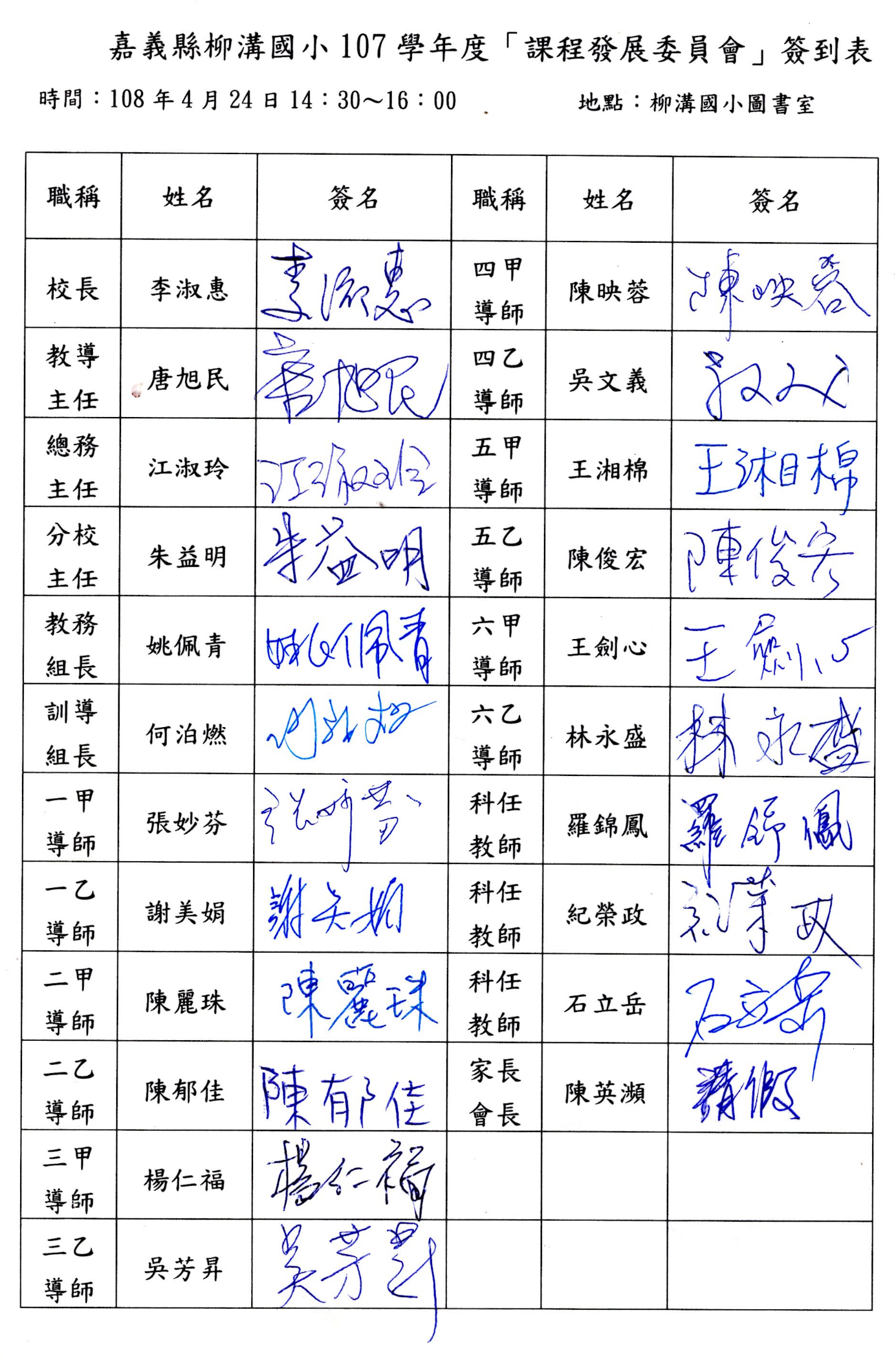 嘉義縣柳溝國民小學108學年度課程發展委員會組織職掌表一、嘉義縣柳溝國民小學課程發展委員會組織與實施要點依據：中華民國101年5月15日臺國（二）字第1010074428C號令修正發布「國民中小學九年一貫課程綱要」A.各校應成立「課程發展委員會」，下設「各學習領域課程小組」，於學期上課前完成學校課程計畫之規劃、決定各年級各學習領域學習節數、審查自編教科用書及設計教學主題與教學活動，並負責課程與教學評鑑。學校課程發展委員會之組成方式，由學校校務會議決定之。B.學校課程發展委員會成員應包括學校行政人員代表、年級及領域教師代表、家長及社區代表等，必要時得聘請學者專家列席諮詢。 組織架構：本校的課程發展委員會分成「學校課程發展委員會」及「課程發展小組」兩個層級。課程發展小組又分為「年級課程發展小組」與「學習領域課程發展小組」兩類。柳溝國民小學課程發展委員會組織架構圖二、柳溝國民小學「課程發展委員會」組織及成員、職掌與分工：：(如下表)說明：(1).兼具多重身分者只能選擇一種代表(2).各類課程代表之任期皆為一年，於每年六月底推選之。課程代表於任期中若因職務或身分之變更，應即時遞補或改選之。            (3).校長得聘請學者專家或社區人士擔任本校課程發展顧問，視需要列席，提供諮詢。委員共同職掌：(1).發展本校課程計畫。(2).審查各學習領域之課程計畫及方案。(3).提供教材編選資訊與教學資源。(4).各項問題之檢討與評估。(5).課程之評鑑。三、本計畫經校務會議討論並決議通過後實施，修正時亦同。承辦人：                  教導主任：                   校長：108學年度嘉義縣柳溝國民小學課程評鑑實施計畫一、依據（一）教育部107年9月6日臺教授國字第1070106766號函頒「國民中學及國民小學實施
     課程評鑑參考原則」。（二）108年5月22日縣政府頒佈「嘉義縣公(私)立國民中學及國民小學實施課程評鑑注意事項」。二、目的（一）確保及持續改進學校課程發展、教學創新及學生學習之成效。（二）回饋課程綱要之研修、課程政策規劃及整體教學環境之改善。（三）協助評估課程實施及相關推動措施之成效。三、評鑑對象與人員分工（一）課程總體架構：本校課程發展委員會組專案小組辦理，評鑑結果提委員會審議。（二）各領域/科目課程：由本校各領域/科目教學研究會辦理，評鑑結果提各領域/科目教學研究會及課程發展委員會討論。（三）各彈性學習課程：由本校各彈性學習課程設計與推動小組辦理，評鑑結果提各彈性學習課程設計與推動小組及課程發展委員會討論。四、評鑑時程課程總體架構及各（跨）領域/科目課程以一學年為評鑑循環週期，各彈性學習課程則分別以各該課程之學習期程為評鑑週期，配合各課程之設計、實施準備、實施過程和效果評估等課程發展進程進行評鑑，實施時程原則規劃如下：（一）課程總體架構1.設計階段：108年2月1日至6月30日。2.實施準備階段：108年5月1日至7月31日。 3.實施階段：每學年開學日至次年學期結束。4.課程效果：每學期末辦理。（二）各領域/科目課程1.設計階段：108年5月1日至6月30日。2.實施準備階段：108年6月1日至7月31日。 3.實施階段：108年8月30日至109年6月30日。 4.課程效果：配合平時及定期學生評量期程辦理。（三）各彈性學習課程：配合各該課程之設計、實施準備、實施過程和效果評估之進程辦理1.設計階段：108年5月1日至6月30日。2.實施準備階段：108年6月1日至7月31日。 3.實施階段：108年8月30日至109年6月30日。4.課程效果：配合平時及期末學生評量辦理。五、評鑑資料與方式六、評鑑重點及品質原則本校各課程對象之評鑑重點及品質原則，參照教育部頒國民中學及國民小學實施課程評鑑參考原則附件所列評鑑重點及品質原則，詳附件；唯各評鑑人員得就各課程之性質及課程發展與教育評鑑之專業知識，予以補充。七、評鑑運用對於評鑑過程及結果發現，本校將即時加以運用：（一）修正學校課程計畫：分別提各該（跨）領域/科目教學研究會、彈性學習課程設計與推動小組以及本校課程發展委員會討論修正課程計畫。（二）檢討學校課程實施條件及設施，並加以改善：提本校各相關處室檢討及改善課程實施條件及設施。（三）增進教師及家長對課程品質之理解及重視：於相關會議向教師及家長說明評鑑之規劃、實施和結果，增進其對本校課程品質之理解與重視。（四）回饋於教師教學調整及專業成長規劃：提供評鑑發現給各該授課教師作為教學調整之參考，及供教務(導)處參酌評鑑發現之專業成長需求，規劃教師專業成長活動。（五）安排補救教學或學習輔導：有學習困難之課程內容或學生，由教務(導)處或相關教師規劃實施補救教學或學習輔導。（六）激勵教師進行課程及教學創新：對課程與教學創新有卓越績效之教師或案例，安排公開分享活動，並予以敘獎表揚。（七）對課程綱要、課程政策及配套措施提供建議：於相關會議或管道，向教育處或相關單位提供建議。八、評鑑檢討本校課程發展委員會於每學期末之會議，安排各(跨)領域/科目教學研究會、彈性學習課程設計與推動小組、課程總體架構評鑑小組輪流報告其評鑑實施情形，同時檢討其實施課程評鑑之效用性、可行性、妥適性及正確性，發現需改善者，則研議其改善之道。必要時，得委請校外專業單位或人員協助進行評估與檢討。九、計畫施行本計畫經學校課程發展委員會審議通過、校長核定後實施，修正時亦同。承辦                   主任                     校長附件一108學年度嘉義縣柳溝國小課程總體架構課程評鑑檢核表說明: 評鑑重點編號參考教育部函頒之「國民中學及國民小學實施課程評鑑參考原則」各層面填具時間依四、評鑑時程之時序填寫附件二108學年度嘉義縣柳溝國小領域/科目課程課程評鑑檢核表說明: 評鑑重點編號參考教育部函頒之「國民中學及國民小學實施課程評鑑參考原則」各層面填具時間依四、評鑑時程之時序填寫附件三108學年度嘉義縣柳溝國小彈性學習課程課程評鑑檢核表說明: 評鑑重點編號參考教育部函頒之「國民中學及國民小學實施課程評鑑參考原則」各層面填具時間依四、評鑑時程之時序填寫附件三學校基本資料學校背景分析（包含特殊教育-身障及資優類、藝術才能班）學校社區資源特色調查與運用﹙如人力、物力、環境…等資源﹚（包含特殊教育-身障及資優類、藝術才能班）附件四  重要教育工作納入課程規劃實施情形 嘉義縣柳溝國民小學 校訂課程架構表  附件六(國小用)           嘉義縣108學年度公立柳溝國民小學學生學習節數一覽表二﹑身障學生接受巡迴輔導節數：身心障礙學生一人申請巡迴輔導，課程規劃及節數詳如下表:備註:公私立學校均需填列，校名欄位不足時請自行加列。「非學習節數」係指總學習節數以外之課程安排，非屬社團、班週會、自習課，由學生自由參加並應檢附家長同意書。倘學校無非學習節數之安排則請直接於該欄位之「節數」填列「無」。承辦人：___________________________    主任：_______________________    校長：_____________________________                          附件七（國小用）嘉義縣108學年度學習領域、彈性學習課程節數一覽表學校概況表編號：  82   鄉鎮別：  溪口   校名：  柳溝  國小備註：1.三至六年級英語及一至六年級本土語言應列入「語文領域」統計。2.若有領域節數或彈性課程節數不符合「課程綱要」規定者請在「說明欄」註明。附件八嘉義縣108學年度 柳溝 國民小學教科書一覽表附件九                            嘉義縣溪口鄉 柳溝 國民小學一、學習領域                              108學年度第一學期 一 年級(領域/科目)課程教學進度總表及議題融入規劃嘉義縣溪口鄉柳溝國民小學108學年度第二學期 一 年級(領域/科目)課程教學進度總表及議題融入規劃嘉義縣 溪口 鄉 柳溝 國民小學108學年度第一學期 二 年級(領域/科目)課程教學進度總表及議題融入規劃嘉義縣溪口鄉 柳溝 國民小學108學年度第二學期二年級(領域/科目)課程教學進度總表及議題融入規劃嘉義縣 溪口 鄉 柳溝 國民小學108學年度第一學期  三  年級(領域/科目)課程教學進度總表及議題融入規劃      嘉義縣溪口鄉 柳溝 國民小學108學年度第二學期三年級(領域/科目)課程教學進度總表及議題融入規劃嘉義縣 溪口 鄉 柳溝 國民小學108學年度第一學期  四  年級(領域/科目)課程教學進度總表及議題融入規劃嘉義縣 溪口 鄉 柳溝 國民小學108學年度第二學期  四  年級(領域/科目)課程教學進度總表及議題融入規劃嘉義縣溪口鄉 柳溝 國民小學108學年度第一學期  五 年級(領域/科目)課程教學進度總表及議題融入規劃嘉義縣溪口鄉柳溝國民小學 108學年度第二學期  五 年級領域課程與彈性課程教學進度總表嘉義縣溪口鄉 柳溝 國民小學108學年度第一學期  六 年級(領域/科目)課程教學進度總表及議題融入規劃嘉義縣 溪口 鄉 柳溝 國民小學108學年度第二學期 六 年級(領域/科目)課程教學進度總表及議題融入規劃   嘉義縣  柳溝  國小108學年度 全校彈性學習課程彙整表上學期*各校可視需求自行增減表格   嘉義縣  柳溝  國小108學年度 全校彈性學習課程彙整表下學期*各校可視需求自行增減表格嘉義縣  柳溝  國小108學年度彈性學習課程(校訂課程)教學內容規劃表嘉義縣 柳溝 國小108學年度彈性學習課程(校訂課程)教學內容規劃表 嘉義縣  柳溝  國小108學年度彈性學習課程(校訂課程)教學內容規劃表嘉義縣  柳溝  國小108學年度彈性學習課程(校訂課程)教學內容規劃表嘉義縣  柳溝  國小108學年度彈性學習課程(校訂課程)教學內容規劃表嘉義縣  柳溝  國小108學年度彈性學習課程(校訂課程)教學內容規劃表嘉義縣  柳溝  國小108學年度彈性學習課程(校訂課程)教學內容規劃表嘉義縣  柳溝  國小108學年度彈性學習課程(校訂課程)教學內容規劃表嘉義縣  柳溝  國小108學年度彈性學習課程(校訂課程)教學內容規劃表嘉義縣  柳溝  國小108學年度彈性學習課程(校訂課程)教學內容規劃表 *各校可視需求自行增減表格  填表說明:(1)依照年級或班群填寫。(2)分成上下學期，每個課程主題填寫一份，例如:   一年級校訂課程每週3節，共開社區文化課程1節、社團1節、活力英語1節三種課程，   每種課程寫一份，共須填寫3份。嘉義縣  柳溝  國小108學年度彈性學習課程(校訂課程)教學內容規劃表嘉義縣  柳溝  國小108學年度彈性學習課程(校訂課程)教學內容規劃表上學期嘉義縣  柳溝  國小108學年度彈性學習課程(校訂課程)教學內容規劃表下學期嘉義縣  柳溝  國小108學年度彈性學習課程(校訂課程)教學內容規劃表上學期嘉義縣  柳溝  國小108學年度彈性學習課程(校訂課程)教學內容規劃表下學期嘉義縣  柳溝  國小108學年度彈性學習課程(校訂課程)教學內容規劃表上學期嘉義縣  柳溝  國小108學年度彈性學習課程(校訂課程)教學內容規劃表下學期嘉義縣柳溝國小108學年度彈性學習課程(校訂課程)教學內容規劃表上學期嘉義縣柳溝國小108學年度彈性學習課程(校訂課程)教學內容規劃表下學期嘉義縣柳溝國小108學年度彈性學習課程(校訂課程)教學內容規劃表上學期嘉義縣柳溝國小108學年度彈性學習課程(校訂課程)教學內容規劃表下學期*各校可視需求自行增減表格嘉義縣柳溝國小108學年度彈性學習課程(校訂課程)教學內容規劃表上學期嘉義縣柳溝國小108學年度彈性學習課程(校訂課程)教學內容規劃表下學期嘉義縣柳溝國小108學年度彈性學習課程(校訂課程)教學內容規劃表上學期嘉義縣柳溝國小108學年度彈性學習課程(校訂課程)教學內容規劃表下學期*各校可視需求自行增減表格填表說明:(1)依照年級或班群填寫。(2)分成上下學期，每個課程主題填寫一份，例如:   一年級校訂課程每週3節，共開社區文化課程1節、社團1節、活力英語1節三種課程，   每種課程寫一份，共須填寫3份。嘉義縣柳溝國小108學年度彈性學習課程(校訂課程)教學內容規劃表 上學期嘉義縣柳溝國小108學年度彈性學習課程(校訂課程)教學內容規劃表 下學期嘉義縣柳溝國小108學年度彈性學習課程(校訂課程)教學內容規劃表 上學期嘉義縣柳溝國小108學年度彈性學習課程(校訂課程)教學內容規劃表 下學期嘉義縣柳溝國小108學年度彈性學習課程(校訂課程)教學內容規劃表 上學期嘉義縣柳溝國小108學年度彈性學習課程(校訂課程)教學內容規劃表下學期 嘉義縣柳溝國小108學年度彈性學習課程(校訂課程)教學內容規劃表 上學期嘉義縣柳溝國小108學年度彈性學習課程(校訂課程)教學內容規劃表 下學期     嘉義縣柳溝國小108學年度彈性學習課程(校訂課程)教學內容規劃表上學期      嘉義縣柳溝國小108學年度彈性學習課程(校訂課程)教學內容規劃表下學期     嘉義縣柳溝國小108學年度彈性學習課程(校訂課程)教學內容規劃表上學期      嘉義縣柳溝國小108學年度彈性學習課程(校訂課程)教學內容規劃表下學期 嘉義縣  柳溝  國小108學年度彈性學習課程(校訂課程)教學內容規劃表上/下學期(各一張) *各校可視需求自行增減表格  填表說明:(1)依照年級或班群填寫。(2)分成上下學期，每個課程主題填寫一份，例如:   一年級校訂課程每週3節，共開社區文化課程1節、社團1節、活力英語1節三種課程，   每種課程寫一份，共須填寫3份。嘉義縣  柳溝  國小108學年度彈性學習課程(校訂課程)教學內容規劃表嘉義縣  柳溝  國小108學年度彈性學習課程(校訂課程)教學內容規劃表上學期嘉義縣  柳溝  國小108學年度彈性學習課程(校訂課程)教學內容規劃表下學期嘉義縣  柳溝  國小108學年度彈性學習課程(校訂課程)教學內容規劃表上學期嘉義縣  柳溝  國小108學年度彈性學習課程(校訂課程)教學內容規劃表下學期嘉義縣  柳溝  國小108學年度彈性學習課程(校訂課程)教學內容規劃表上學期 *各校可視需求自行增減表格  填表說明:(1)依照年級或班群填寫。(2)分成上下學期，每個課程主題填寫一份，例如:   一年級校訂課程每週3節，共開社區文化課程1節、社團1節、活力英語1節三種課程，   每種課程寫一份，共須填寫3份。嘉義縣  柳溝  國小108學年度彈性學習課程(校訂課程)教學內容規劃表下學期嘉義縣溪口鄉柳溝國民小學108學年度身障類學生接受巡迴輔導語文領域國語科 教學計畫表  設計者：    蕭以琳         一、教材來源：□自編   ■編選-參考教材五年級    二、本領域每週學習節數：外加1節     三、教學對象、學年及學期目標 四﹑本學期課程內涵：第一學期參照普班進度第二學期：參照普班進度備註：請列出第一學期及第二學期學習領域之教學計畫表嘉義縣溪口鄉柳溝國民小學108學年度身障類學生接受巡迴輔導數學領域數學科 教學計畫表  設計者：    蕭以琳         一、教材來源：□自編   ■編選-參考教材五年級    二、本領域每週學習節數：外加1節     三、教學對象、學年及學期目標 四﹑本學期課程內涵：第一學期參照普班進度第二學期：參照普班進度備註：請列出第一學期及第二學期學習領域之教學計畫表附件十二     柳溝  國小108學年度畢業考後之學習活動規劃表附件十二嘉義縣108學年度國民小學學校課程計畫審查表學校編號:  82         學校名稱：  柳溝 國民小學   檢核項目及重點檢核項目及重點是否備  註學校課程發展與規劃本計畫是否通過課程發展委員會審核？ˇ通過審核日期：108年4月24日學校課程發展與規劃課程發展委員會及各領域小組是否依預定工作進度執行？ˇ1.附校務會議提案議決課發會組成方式記錄2.設特殊教育類班級學校課發會成員需含特殊教育教師代表3.設藝術才能班之學校成立「藝術才能班課程發展小組」組成方式記錄、規劃課程開會紀錄。學校課程發展與規劃召開特殊教育推行委員會審議全校特殊教育學生整體課程規劃及相關服務需求ˇ學校有特殊教育學生皆須至網站填報特殊需求學生課程規劃及相關服務，並提送特殊教育推行委員會審議，檢附特推會審議會議紀錄。學校課程發展與規劃學校社區資源特色是否配合領域或課程主題運用？ˇ學校課程發展與規劃學習節數是否依照十二年國教課綱規定逐項填妥？(一年級)ˇ學校課程發展與規劃學習節數分配表是否逐項填妥並符合規定比例？(二至六年級)ˇ附校務會議提案議決記錄學校課程發展與規劃學習節數一覽表若有非學習節數是否勾選學生自由參加並檢附家長同意書ˇ學校課程發展與規劃教科書選用或自編一覽表是否逐項填妥？ˇ學校課程發展與規劃教學進度總表是否逐項填妥？ˇ應包含所有領域（含國小第一學年前10週注音符號課程）及彈性學習課程(節數)內容進度。學校課程發展與規劃是否妥善規劃學校本位課程評鑑？ˇ課程評鑑檢核表核章後一併繳交。學校課程發展與規劃有特教生學校是否規劃特殊教育課程計畫？ˇ設特教班/資優班學校依特殊教育課程計畫範例填寫；未設班學校但有特教生，至嘉義縣特教資訊網-特殊需求網站填報。學習領域各學習領域課程計畫是否逐項填妥？ˇ使用教育部審定教材者填妥附件八即可；自編教材之學習領域至少應包含本學期學習目標、教學期程、領域及議題能力指標、主題或單元活動內容、節數、使用教材、評量方式、補充說明等（請參考附件九）。學習領域同一學習階段內教科書更換版本時，是否已於計畫內列入新舊版本差異需銜接之內容？ˇ學習領域評量週與總複習週是否已編列進度內容？ˇ學習領域是否依據部訂進程使用能力指標？ˇ學習領域資訊倫理或素養是否融入相關領域中課程計畫ˇ學習領域學校是否為混齡教學實施學校ˇ依據本縣國民小學推動混齡編班及教學實施計畫辦理學習領域學校是否依混齡教學計畫實施混齡教學？ˇ填『是』者，請勾選下列選項□國語文領域（  年級）□數學領域（    年級）□社會領域（    年級）□自然與生活領域（  年級）■健康與體育領域（1-6年級）□生活領域（    年級）■藝術與人文領域（3-4年級）■綜合領域（ 3-4 年級）■彈性(節數)課程（1-6年級）□其他    （    年級）(可依實際修改混齡學習領域)學習領域是否規劃校本英語分段能力指標ˇ配合嘉教五讚計畫學習領域計畫內容如屬自編、改編者，是否以粗體字標示？ˇ彈性學習節數/課程彈性學習課程規劃方式ˇ■全校實施分年段實施(三學年完成)彈性學習節數/課程彈性學習課程計畫是否逐項填妥？ˇ彈性學習節數/課程彈性學習節數若進行補救教學，是否在【課程名稱】欄填寫「○○領域補救教學」【分年段實施者填寫】-若無規劃補救教學者請標註【無】彈性學習節數/課程彈性學習課程若進行補救教學，是否【安排規劃未進行補救教學學生的課程】ˇ與同班級學生一起上課，教師另指派作業或是協助教師指導需進行補救學生課業。彈性學習節數/課程特殊需求領域課程ˇ數學領域重大政策、議題每學期任一年級安排書法課程至少4節或辦理書法社團活動10次以上。ˇ重大政策、議題每學期是否規劃實施性別平等教育相關課程或活動至少4小時ˇ重大政策、議題每學年是否規劃至少有4小時以上之性侵害犯罪防治教育課程ˇ重大政策、議題每學年是否規劃在正式課程外實施4小時以上家庭教育課程及活動ˇ重大政策、議題每學期是否規劃2小時以上之家庭暴力防治課程ˇ重大政策、議題每年是否辦理環境教育4小時ˇ重大政策、議題每學年是否規劃三到六年級學生實施資訊教育32-36節ˇ重大政策、議題每學年至少實施4小時全民國防教育融入現行課程中實施教學ˇ重大政策、議題畢業考後之學習活動規劃ˇ其他課程計畫是否依規定製作電子檔案及編輯成冊？ˇ(毋須裝訂，請用長尾夾夾住即可，以利審查後抽換)職稱姓名本職職掌校長兼召集人李淑惠校長總理本項計畫全般事宜。行政代表唐旭民教導主任1.策劃本項計畫全般事宜。2.督導與協調各相關計畫之事項。3.各項研習進修之協調連絡事宜。行政代表姚佩青教務組長1.執行本項計畫之行政事務工作。2.協調課程之排課事宜。3.各項會議之紀錄或紀錄之彙整摘要。4.各項意見整理與呈送事項。行政代表何泊燃訓導組長1.襄助本項計畫之全部事宜。2.提供相關訓導業務之諮詢。行政代表江淑玲總務主任1.襄助本項計畫之全部事宜。2.提供相關總務業務之諮詢。家長會代表陳英瀕家長會長彙整家長會意見提供參考。家長代表賴英俊學生家長彙整家長意見提供參考社區代表莊宮偉社區人士彙整社區意見提供參考領域代表王湘棉本國語文領域小組1.提供該小組研討意見。2.協調整體計畫之連接。3.彙整相關領域之各項議案決議。領域代表吳芳昇健康與體育領域小組1.提供該小組研討意見。2.協調整體計畫之連接。3.彙整相關領域之各項議案決議。領域代表王劍心數學領域小組1.提供該小組研討意見。2.協調整體計畫之連接。3.彙整相關領域之各項議案決議。領域代表朱益明社會領域小組1.提供該小組研討意見。2.協調整體計畫之連接。3.彙整相關領域之各項議案決議。領域代表紀榮政自然與生活科技領域小組1.提供該小組研討意見。2.協調整體計畫之連接。3.彙整相關領域之各項議案決議。領域代表陳映蓉藝術與人文領域小組1.提供該小組研討意見。2.協調整體計畫之連接。3.彙整相關領域之各項議案決議。領域代表吳文義綜合活動領域小組1.提供該小組研討意見。2.協調整體計畫之連接。3.彙整相關領域之各項議案決議。領域代表陳郁佳生活領域小組1.提供該小組研討意見。2.協調整體計畫之連接。3.彙整相關領域之各項議案決議。領域代表姚佩青英語領域小組1.提供該小組研討意見。2.協調整體計畫之連接。3.彙整相關領域之各項議案決議。學年代表陳麗珠一年級代表1.提供該學年研討意見。2.協調整體計畫之連接。3.彙整學年之各項議案決議。學年代表謝美娟二年級代表1.提供該學年研討意見。2.協調整體計畫之連接。3.彙整學年之各項議案決議。學年代表王劍心三年級代表1.提供該學年研討意見。2.協調整體計畫之連接。3.彙整學年之各項議案決議。學年代表楊仁福四年級代表1.提供該學年研討意見。2.協調整體計畫之連接。3.彙整學年之各項議案決議。學年代表陳映蓉五年級代表1.提供該學年研討意見。2.協調整體計畫之連接。3.彙整學年之各項議案決議。學年代表陳俊宏六年級代表1.提供該學年研討意見。2.協調整體計畫之連接。3.彙整學年之各項議案決議。評鑑對象評鑑層面評鑑內容評鑑人員評鑑方式時間課程總體架構(相關表件如附件一)設    計1.檢視分析學校課程計畫中之課程總體架構內容。2.訪談教師對課程總體架構之意見。課程發展委員會討論、訪談2月1日至6月30日。課程總體架構(相關表件如附件一)實施準備1.檢視分析各處室有關課程實施準備的相關資料。2.實地觀察檢視各課程實施場所之設備與材料。課程發展委員會評鑑、觀察法5月1日至7月31日課程總體架構(相關表件如附件一)實施情形1.觀察各課程實施情形。2.分析各領域/科目教學研究會及彈性學習課程設計與推動小組之會議記錄、觀、議課紀錄。課程發展委員會觀察法、討論學年開學日至次年學期結束課程總體架構(相關表件如附件一)效    果檢視分析各領域/科目教學研究會及彈性學習課程設計與推動小組提供之課程效果評估資料。課程發展委員會評鑑、討論每學期末各(跨)領域/科目課程(相關表件如附件二)設    計1.檢視分析各該(跨)領域/科目課程計畫、教材、教科書、學習資源。2.訪談授課教師或學生對課程設計內容之意見。教科書選用委員會各領域/科目教學研究會討論、訪談、問卷調查5月1日至6月30日各(跨)領域/科目課程(相關表件如附件二)實施準備1.實地檢視各該課程實施場所之設備與材料。2.分析各該(跨)領域/科目教學研究會議紀錄、共同備、議課記錄。教科書選用委員會各領域/科目教學研究會評鑑、討論6月1日至7月31日各(跨)領域/科目課程(相關表件如附件二)實施情形1.於各該(跨)領域/科目公開課、觀課和議課活動中了解實施情形。2.訪談師生意見。教科書選用委員會各領域/科目教學研究會觀察法、訪談學年開學日至次年學期結束各(跨)領域/科目課程(相關表件如附件二)效    果1.分析學生於平時評量之學習成果資料。2. 每學期末分析學生之定期評量結果資料。3.分析學生之作業成品、實做評量或學習檔案資料。教科書選用委員會各領域/科目教學研究會多元化評量、討論配合平時及定期學生評量期程辦理。各彈性學習
課程(相關表件如附件三)設    計1.檢視分析各彈性學習課程之課程計畫、教材、學習資源。2.訪談授課教師或學生對課程設計內容之意見。各彈性學習課程設計與推動小組討論、訪談5月1日至6月30日。各彈性學習
課程(相關表件如附件三)實施準備1.實地訪視各該課程實施場所之設備與材料。2.分析課程設計與推動小組之會議紀錄、共同備、議課紀錄。各彈性學習課程設計與推動小組評鑑、討論6月1日至7月31日各彈性學習
課程(相關表件如附件三)實施情形1.辦理各該彈性學習課程之公開課、觀課和議課活動，從中了解實施情形。2.訪談師生意見。各彈性學習課程設計與推動小組觀察法、訪談、問卷調查學年開學日至次年學期結束各彈性學習
課程(相關表件如附件三)效    果1.分析學生於平時評量之學習成果資料。2.課程結束時分析學生之期末評量、作品、學習檔案或實做評量結果資料。各彈性學習課程設計與推動小組多元化評量、討論配合平時及期末學生評量辦理。層面對象評鑑重點課程發展品質原則達成情形(待加強→優異)達成情形(待加強→優異)達成情形(待加強→優異)達成情形(待加強→優異)達成情形(待加強→優異)簡要文字描述層面對象評鑑重點課程發展品質原則12345簡要文字描述課程設計課程總體架構(108年2月1日至6月30日)1.教育效益1.1 學校課程願景，能掌握課綱之基本理念、目標及學校之教育理想。課程設計課程總體架構(108年2月1日至6月30日)1.教育效益1.2各領域/科目及彈性學習課程之學習節數規劃，能適合學生學習需要，獲致高學習效益。課程設計課程總體架構(108年2月1日至6月30日)2.內容結構2.1內含課綱及本局規定之必備項目，如背景分析、課程願景、各年級各領域/科目及彈性學習課程節數分配表、法律規定教育議題實施規劃、學生畢業考或會考後至畢業前課程規劃、課程實施與評鑑說明以及各種必要附件。課程設計課程總體架構(108年2月1日至6月30日)2.內容結構2.2各年級各領域/科目(部定課程)及彈性學習課程(校訂課程)教學節數和總節數規劃符合課綱規定。課程設計課程總體架構(108年2月1日至6月30日)2.內容結構2.3適切規劃法律規定教育議題之實施方式。課程設計課程總體架構(108年2月1日至6月30日)3.邏輯關連3.1學校課程願景、發展特色和各類彈性學習課程主軸，能與學校發展及所在社區文化等內外相關重要因素相連結。課程設計課程總體架構(108年2月1日至6月30日)4.發展過程4.1學校背景因素之分析，立基於課程發展所需之重要證據性資料。課程設計課程總體架構(108年2月1日至6月30日)4.發展過程4.2規劃過程經專業對話並經學校課程發展委員會審議通過。課程實施各課程實施準備(108年5月1日至7月31日)13.師資專業13.1校內師資人力及專長足以有效實施各領域/科目及彈性學習課程，尤其新設領域/科目，如科技、新住民語文之師資已妥適安排。課程實施各課程實施準備(108年5月1日至7月31日)13.師資專業13.2校內行政主管和教師已參加主管機關及學校辦理之新課程專業研習或成長活動，對課程綱要內容有充分理解。課程實施各課程實施準備(108年5月1日至7月31日)13.師資專業13.3教師積極參與各領域/科目小組會議、年級會議及專業學習社群之專業研討、共同備課、觀課和議課活動，熟知任教課程之課綱、課程計畫及教材內容。課程實施各課程實施準備(108年5月1日至7月31日)14.家長溝通14.1學校課程計畫獲主管機關備查，並運用書面或網路等多元管道向學生與家長說明。課程實施各課程實施準備(108年5月1日至7月31日)15.教材資源15.1各領域/科目及彈性學習課程所需審定本教材，已依規定程序選用，自編教材及相關教學資源能呼應課程目標並依規定審查。課程實施各課程實施準備(108年5月1日至7月31日)15.教材資源15.2各領域/科目及彈性學習課程之實施場地與設備，已規劃妥善。課程實施各課程實施準備(108年5月1日至7月31日)16.學習促進16.1規劃必要措施，以促進課程實施及其效果，如辦理課程相關之展演、競賽、活動、能力檢測、學習護照等。課程實施各課程實施情形(學年開學日至次年學期結束)17.教學實施17.1教師依課程計畫之規劃進行教學，教學策略和活動安排能促成本教育階段領域/科目核心素養、精熟學習重點及達成彈性學習課程目標。課程實施各課程實施情形(學年開學日至次年學期結束)17.教學實施17.2教師能視課程內容、學習重點、學生特質及資源條件，採用相應合適之多元教學策略，並重視教學過程之適性化。課程實施各課程實施情形(學年開學日至次年學期結束)18.評量回饋18.1教師於教學過程之評量或定期學習成就評量之內容與方法，能掌握課綱及課程計畫規劃之核心素養、學習內容與學習表現，並根據評量結果進行學習輔導或教學調整。課程實施各課程實施情形(學年開學日至次年學期結束)18.評量回饋18.2各領域/科目教學研究會、年級會議及各教師專業學習社群，能就各課程之教學實施情形進行對話、討論，適時改進課程與教學計畫及其實施。課程效果課程總體架構(每學期末)23.教育成效23.1學生於各領域/科目及彈性學習課程之學習結果表現，符合預期教育成效，展現適性教育特質。評鑑日期   年   月   日評鑑者簽名層面對象評鑑重點課程發展品質原則達成情形(待加強→優異)達成情形(待加強→優異)達成情形(待加強→優異)達成情形(待加強→優異)達成情形(待加強→優異)簡要文字描述層面對象評鑑重點課程發展品質原則12345簡要文字描述課程設計領域/科目課程(108年5月1日至6月30日)5.素養導向5.1教學單元/主題和教學重點之規劃，能完整納入課綱列示之本教育階段學習重點，兼具學習內容和學習表現兩軸度之學習，以有效促進核心素養之達成。課程設計領域/科目課程(108年5月1日至6月30日)5.素養導向5.2領域/科目內各單元/主題之教學設計，適合學生的能力、興趣和動機，提供學生練習、體驗、思考、探究和整合之充分機會，學習經驗之安排具情境脈絡化、意義化及適性化特徵。課程設計領域/科目課程(108年5月1日至6月30日)6.內容結構6.1內含課綱及所屬地方教育行政主管機關規定課程計畫中應包含之項目，如各年級課程目標或本教育階段領域/科目核心素養、教學單元/主題名稱、各單元/主題教學重點、教學進度、評量方式及配合教學單元/主題內容擬融入之相應合適之議題內容摘要。課程設計領域/科目課程(108年5月1日至6月30日)6.內容結構6.2同一學習階段內各教學單元/主題彼此間符合順序性、繼續性和統整性之課程組織原則。課程設計領域/科目課程(108年5月1日至6月30日)7.邏輯關連7.1核心素養、教學單元/主題、教學重點、教學時間與進度以及評量方式等項目內容，彼此具相呼應之邏輯關連。課程設計領域/科目課程(108年5月1日至6月30日)7.邏輯關連7.2領域/科目課程若規劃跨領域/科目統整課程單元/主題，應確實具主題內容彼此密切關連之統整精神；採協同教學之單元，其參與授課之教師及擬採計教學節數應列明。課程設計領域/科目課程(108年5月1日至6月30日)8.發展過程8.1規劃與設計過程蒐集、參考及評估本領域/科目課程設計所需之重要資料，如領域/科目課綱、學校課程願景、可能之教材與教學資源、學生先備經驗或成就與發展狀態、課程與教學設計參考文獻等。課程設計領域/科目課程(108年5月1日至6月30日)8.發展過程8.2規劃與設計過程具專業參與性，經由領域/科目小組會議、年級會議或相關教師專業學習社群之共同討論，並經學校課程發展委員會審議通過。課程實施各課程實施準備(108年6月1日至7月31日)13.師資專業13.1校內師資人力及專長足以有效實施各領域/科目及彈性學習課程，尤其新設領域/科目，如科技、新住民語文之師資已妥適安排。課程實施各課程實施準備(108年6月1日至7月31日)13.師資專業13.2校內行政主管和教師已參加主管機關及學校辦理之新課程專業研習或成長活動，對課程綱要內容有充分理解。課程實施各課程實施準備(108年6月1日至7月31日)13.師資專業13.3教師積極參與各領域/科目小組會議、年級會議及專業學習社群之專業研討、共同備課、觀課和議課活動，熟知任教課程之課綱、課程計畫及教材內容。課程實施各課程實施準備(108年6月1日至7月31日)14.家長溝通14.1學校課程計畫能獲主管機關備查，並運用書面或網路等多元管道向學生與家長說明。課程實施各課程實施準備(108年6月1日至7月31日)15.教材資源15.1各領域/科目及彈性學習課程所需審定本教材，已依規定程序選用，自編教材及相關教學資源能呼應課程目標並依規定審查。課程實施各課程實施準備(108年6月1日至7月31日)15.教材資源15.2各領域/科目及彈性學習課程之實施場地與設備，已規劃妥善。課程實施各課程實施準備(108年6月1日至7月31日)16.學習促進16.1規劃必要措施，以促進課程實施及其效果，如辦理課程相關之展演、競賽、活動、能力檢測、學習護照等。課程實施各課程實施情形(學年開學日至次年學期結束)17.教學實施17.1教師依課程計畫之規劃進行教學，教學策略和活動安排能促成本教育階段領域/科目核心素養、精熟學習重點及達成彈性學習課程目標。課程實施各課程實施情形(學年開學日至次年學期結束)17.教學實施17.2教師能視課程內容、學習重點、學生特質及資源條件，採用相應合適之多元教學策略，並重視教學過程之適性化。課程實施各課程實施情形(學年開學日至次年學期結束)18.評量回饋18.1教師於教學過程之評量或定期學習成就評量之內容與方法，能掌握課綱及課程計畫規劃之核心素養、學習內容與學習表現，並根據評量結果進行學習輔導或教學調整。課程實施各課程實施情形(學年開學日至次年學期結束)18.評量回饋18.2各領域/科目教學研究會、年級會議及各教師專業學習社群，能就各課程之教學實施情形進行對話、討論，適時改進課程與教學計畫及其實施。課程效果領域/科目課程(配合平時及定期學生評量期程辦理)19.素養達成19.1各學習階段/年級學生於各領域/科目之學習結果表現，能達成各該領域/科目課綱訂定之本教育階段核心素養，並精熟各學習重點。課程效果領域/科目課程(配合平時及定期學生評量期程辦理)19.素養達成19.2各領域/科目課綱核心素養及學習重點以外之其他非意圖性學習結果，具教育之積極正向價值。課程效果領域/科目課程(配合平時及定期學生評量期程辦理)20.持續進展20.1學生在各領域/科目之學習結果表現，於各年級和學習階段具持續進展之現象。評鑑日期   年   月   日評鑑者簽名層面對象評鑑重點課程發展品質原則達成情形(待加強→優異)達成情形(待加強→優異)達成情形(待加強→優異)達成情形(待加強→優異)達成情形(待加強→優異)簡要文字描述層面對象評鑑重點課程發展品質原則12345簡要文字描述課程設計彈性學習課程(108年5月1日至6月30日)9.學習效益9.1各彈性學習課程之單元或主題內容，符合學生的學習需要及身心發展層次，對其持續學習與發展具重要性。 課程設計彈性學習課程(108年5月1日至6月30日)9.學習效益9.2各彈性學習課程之教材、內容與活動，重視提供學生練習、體驗、思考、探究、發表和整合之充分機會，學習經驗之安排具情境脈絡化、意義化和適性化特徵，確能達成課程目標。課程設計彈性學習課程(108年5月1日至6月30日)10.內容結構10.1各年級各彈性學習課程計畫之內含項目，符合主管機關規定，如年級課程目標、教學單元/主題名稱、單元/主題內容摘要、教學進度、擬融入議題內容摘要、自編或選用之教材或學習資源和評量方式。課程設計彈性學習課程(108年5月1日至6月30日)10.內容結構10.2各年級規劃之彈性學習課程內容，符合課綱規定之四大類別課程（統整性主題/專題/議題探究、社團活動與技藝課程、特殊需求領域課程、其他類課程）及學習節數規範。課程設計彈性學習課程(108年5月1日至6月30日)10.內容結構10.3各彈性學習課程之組成單元或主題，彼此間符合課程組織的順序性、繼續性和統整性原則。課程設計彈性學習課程(108年5月1日至6月30日)11.邏輯關連11.1各年級各彈性學習課程之規劃主題，能呼應學校課程願景及發展特色。課程設計彈性學習課程(108年5月1日至6月30日)11.邏輯關連11.2各彈性學習課程之教學單元或主題內容、課程目標、教學時間與進度和評量方式等，彼此間具相互呼應之邏輯合理性。課程設計彈性學習課程(108年5月1日至6月30日)12.發展過程12.1規劃與設計過程中，能蒐集且參考及評估各彈性學習課程規劃所需的重要資料，如相關主題的政策文件與研究文獻、學校課程願景、可能之教材與教學資源、學生先備經驗或成就與發展狀態、課程與教學設計參考文獻等。課程設計彈性學習課程(108年5月1日至6月30日)12.發展過程12.2規劃與設計過程具專業參與性，經由彈性學習課程規劃小組、年級會議或相關教師專業學習社群之共同討論，並經學校課程發展委員會審議通過。特殊需求類課程，並經特殊教育相關法定程序通過。課程設計各課程實施準備(108年6月1日至7月31日)13.師資專業13.1校內師資人力及專長足以有效實施各領域/科目及彈性學習課程，尤其新設領域/科目，如科技、新住民語文之師資已妥適安排。課程設計各課程實施準備(108年6月1日至7月31日)13.師資專業13.2校內行政主管和教師已參加主管機關及學校辦理之新課程專業研習或成長活動，對課程綱要內容有充分理解。課程設計各課程實施準備(108年6月1日至7月31日)13.師資專業13.3教師積極參與各領域/科目小組會議、年級會議及專業學習社群之專業研討、共同備課、觀課和議課活動，熟知任教課程之課綱、課程計畫及教材內容。課程設計各課程實施準備(108年6月1日至7月31日)14.家長溝通14.1學校課程計畫能獲主管機關備查，並運用書面或網路等多元管道向學生與家長說明。課程設計各課程實施準備(108年6月1日至7月31日)15.教材資源15.1各領域/科目及彈性學習課程所需審定本教材，已依規定程序選用，自編教材及相關教學資源能呼應課程目標並依規定審查。課程設計各課程實施準備(108年6月1日至7月31日)15.教材資源15.2各領域/科目及彈性學習課程之實施場地與設備，已規劃妥善。課程設計各課程實施準備(108年6月1日至7月31日)16.學習促進16.1規劃必要措施，以促進課程實施及其效果，如辦理課程相關之展演、競賽、活動、能力檢測、學習護照等。課程設計各課程實施情形(學年開學日至次年學期結束)17.教學實施17.1教師依課程計畫之規劃進行教學，教學策略和活動安排能促成本教育階段領域/科目核心素養、精熟學習重點及達成彈性學習課程目標。課程設計各課程實施情形(學年開學日至次年學期結束)17.教學實施17.2教師能視課程內容、學習重點、學生特質及資源條件，採用相應合適之多元教學策略，並重視教學過程之適性化。課程設計各課程實施情形(學年開學日至次年學期結束)18.評量回饋18.1教師於教學過程之評量或定期學習成就評量之內容與方法，能掌握課綱及課程計畫規劃之核心素養、學習內容與學習表現，並根據評量結果進行學習輔導或教學調整。課程設計各課程實施情形(學年開學日至次年學期結束)18.評量回饋18.2各領域/科目教學研究會、年級會議及各教師專業學習社群，能就各課程之教學實施情形進行對話、討論，適時改進課程與教學計畫及其實施。課程效果彈性學習課程(配合平時及期末學生評量辦理)21.目標達成21.1學生於各彈性學習課程之學習結果表現，能符合課程設計之預期課程目標。課程效果彈性學習課程(配合平時及期末學生評量辦理)21.目標達成21.2學生在各彈性學習課程之非意圖性學習結果，具教育之積極正向價值。課程效果彈性學習課程(配合平時及期末學生評量辦理)22.持續進展22.1學生於各類彈性學習課程之學習成就表現，具持續進展之現象。評鑑日期   年   月   日評鑑者簽名學校類型偏遠班級數班級數12121212校址嘉義縣溪口鄉柳溝村南靖厝5號電話電話05-269107105-2691071傳真05-2693050網址http://www.lgps.cyc.edu.tw/http://www.lgps.cyc.edu.tw/http://www.lgps.cyc.edu.tw/http://www.lgps.cyc.edu.tw/http://www.lgps.cyc.edu.tw/http://www.lgps.cyc.edu.tw/http://www.lgps.cyc.edu.tw/校長李淑惠E-mailE-maillgps@mail.cyc.edu.twlgps@mail.cyc.edu.twlgps@mail.cyc.edu.twlgps@mail.cyc.edu.tw教務(導)主任唐旭民E-mailE-maillgps@mail.cyc.edu.twlgps@mail.cyc.edu.twlgps@mail.cyc.edu.twlgps@mail.cyc.edu.tw教職員工數26262626262626班級數(含特教、藝才班)1212特教、藝才班級數特教、藝才班級數身障類：0資優類：0藝才班(**類)：0身障類：0資優類：0藝才班(**類)：0身障類：0資優類：0藝才班(**類)：0學生數(含特教、藝才班)8888特教藝才學生數特教藝才學生數身障類：2資優類：0藝才班(**類)：0身障類：2資優類：0藝才班(**類)：0身障類：2資優類：0藝才班(**類)：0分析向度S﹙優勢﹚W﹙劣勢﹚O﹙機會點﹚T﹙威脅點﹚S﹙行動策略﹚校園環境1.校園環境優美，綠化植物多。2.校園生態多樣性資源豐富3.校地寬廣，學生活動空間大。1.學區為農村型態，家長教育水準普遍不高。2.地處偏遠，距離市區有段車程。3.學校旁道路寬廣、車子行經速度快，影響師生交通安全。1.學區民風淳樸，家長配合度高，並致力發展學校成為社區學習中心。   2.家長認同學校經營發展，可發展為最佳的夥伴關係。3.積極強化生活教育的推動策略，增進學生生活知能。1.通往社區內道路狹窄。2.農村人口外移嚴重，學生人數逐年減少。   3.校地廣闊，環境整潔維持不易。1.安排校外教學，參觀文教機構、古蹟，拓展學生視野。2.舉辦各項文藝活動，邀請各界人士指導。3.申請教育優先區方案及相關計畫，有效爭取補助。教學設施1.班班有電腦、大螢幕電視，可提供教學使用。2.科任教室配有單槍及布幕。1,教室新舊交接處，有漏水、剝落現象。2.部份設備老舊，無經費汰換1.學校規劃為綠建築設計，具太陽能光電再生能源效益2.學校主要建物進行耐震補強工程，維持使用年限1.開放性校園，遊樂設施損壞頻繁2.人力不足，設備維護與財物管理不易。1.持續整修校舍，美化校園。2.積極爭取經費，充實軟硬體設施。3.裝置藝術及主題學習角的設置。師資結構1.教師組成年輕具有活力2.善用教師專長推行教育活動。教學所需領域師資無法齊備。1.班級人數適中，利於教師社群發展。2.教師氛圍和諧，較有機會形成共識，為共同目標努力。設有分校，學生人數減少，有裁併超額危機。1.妥善規劃適切研習活動，增加教師專業知能。2.教評會發揮功能，甄選優秀教師。3.家長會支援教學活動。學生特質1.學生純樸善良，乖巧有禮貌2.喜愛運動，多元發展1.文化刺激少，競爭力不足2.學習習慣不佳，缺乏自信3.家庭閱讀風氣有待加強。1.社團多樣性發展學生潛能2.可塑性高。1.弱勢家庭比例高。2.學習動機不強，影響學習成就。1. 推廣閱讀教育，深耕閱讀能力。3.舉辦各項活動，提升基本能力。家長期望1.家長背景單純、動機良善，彼此相互熟識。2.家長會充分尊重學校辦學專業自主權。3.家長會提供資源，協助學校經營，推動校務。1.欠缺現代化教育方法。2.缺乏自信、被動。3.忙於生計、無暇關注學生學習。1.提高親職教育機會。2.開放參與管道。3.增加觀念溝通。1.外配、單親、隔代教養家庭多。2.留在村裡的青年收入及社會競爭力較低。1.強化義工、家長組織，有效發揮人力。2.落實親師溝通機制，暢通親師溝通管道。3.提供家長瞭解與參與學校事務及活動的機會。社區特性1家長義工，熱心協助學校辦理各項活動。2.家長會於經費及人力上積極配合學校有社區及外界人士和寺廟等支援人力及經費社區發展協會支援校務發展1.欠缺正確教養觀念和方法。2.班級人數減少，擔任家長會成員意願不高農村資源不足。家長忙於生計，無暇協助校務推動1對校務推動極支持。2.尊重學校校務運作。1.生態資源豐富，可與社區發展協會共同開發教學及觀光資源1.社區人口老化，參與校務心有餘而力不足2.社區人士對教育看法不一造成運作困難。1.社區人口老齡化，無法且無意願協助學校1.積極爭取社區人士參與學校活動。1.整合社區資源，與鄰近學校交流合作，以達資源共享。2.鼓勵並增加資訊運用基本能力。3.加強鄉土教學，使學生了解鄉土特色。…………資源類別資源項目適用年級適用領域或課程主題人力資源知名歌手江蕙故鄉1-6生活，社會，藝術與人文人力資源下員林陳明山先生所開設之明山美術佈景彩繪1-6生活，社會，藝術與人文人力資源下員林何金宗木偶劇團及三疊溪慈聖宮丹鳳興布袋戲劇團1-6生活，社會，藝術與人文環境資源北白川神社遺跡1-6生活，社會，藝術與人文環境資源天臺殿1-6生活，社會，藝術與人文環境資源溪口鄉公所客家文化館1-6生活，社會，藝術與人文環境資源溪口鄉文化生活館1-6語文，藝術與人文地方產業資源疊溪村馬鈴薯田1-6生活，社會，自然與生活科技地方產業資源疊溪村村民邱耀瑞先生為銷售本地農產，因而設立中國實味有限公司，專門以製造加工本地蔬菜及水果乾燥。1-6生活，語文，自然與生活科技108學年度重要教育工作納入課程規劃實施情形（請視實際情形自行增列，內容須與各年級彈性學習節數/課程或領域課程計畫相符）納入課程規劃實施情形（請視實際情形自行增列，內容須與各年級彈性學習節數/課程或領域課程計畫相符）納入課程規劃實施情形（請視實際情形自行增列，內容須與各年級彈性學習節數/課程或領域課程計畫相符）納入課程規劃實施情形（請視實際情形自行增列，內容須與各年級彈性學習節數/課程或領域課程計畫相符）備   註108學年度重要教育工作學期年級彈性學習課程節數或領域別週次備   註實施書法課程或活動(必辦)上3藝術與人文領域1-29-12任一年級安排書法課程至少4節或辦理書法社團活動10次以上。實施書法課程或活動(必辦)下語文領域（國語）5,9,15,19任一年級安排書法課程至少4節或辦理書法社團活動10次以上。實施書法課程或活動(必辦)上4藝術與人文領域3-48-9任一年級安排書法課程至少4節或辦理書法社團活動10次以上。實施書法課程或活動(必辦)上5語文領域（閩南語）19,21任一年級安排書法課程至少4節或辦理書法社團活動10次以上。實施書法課程或活動(必辦)下5藝術與人文領域7,18任一年級安排書法課程至少4節或辦理書法社團活動10次以上。實施書法課程或活動(必辦)下5綜合活動領域9任一年級安排書法課程至少4節或辦理書法社團活動10次以上。實施書法課程或活動(必辦)下5社會領域12任一年級安排書法課程至少4節或辦理書法社團活動10次以上。實施書法課程或活動(必辦)上6藝術與人文領域16-17任一年級安排書法課程至少4節或辦理書法社團活動10次以上。實施書法課程或活動(必辦)上6綜合領域16-17任一年級安排書法課程至少4節或辦理書法社團活動10次以上。實施書法課程或活動(必辦)下6綜合活動領域9任一年級安排書法課程至少4節或辦理書法社團活動10次以上。實施書法課程或活動(必辦)下6社會領域17任一年級安排書法課程至少4節或辦理書法社團活動10次以上。環境教育(必辦)上1生活領域3,6,11每學年應進行至少4小時環境教育教學環境教育(必辦)下1生活領域9每學年應進行至少4小時環境教育教學環境教育(必辦)下1語文領域（國語）8每學年應進行至少4小時環境教育教學環境教育(必辦)下1健康與體育領域16每學年應進行至少4小時環境教育教學環境教育(必辦)上2語文領域（國語）1,5,7-8每學年應進行至少4小時環境教育教學環境教育(必辦)上2語文領域（閩南語）10,13,19每學年應進行至少4小時環境教育教學環境教育(必辦)上2生活領域3每學年應進行至少4小時環境教育教學環境教育(必辦)上2綜合活動領域8 每學年應進行至少4小時環境教育教學環境教育(必辦)上2健康與體育領域13每學年應進行至少4小時環境教育教學環境教育(必辦)下2語文領域（國語）2每學年應進行至少4小時環境教育教學環境教育(必辦)上3自然與生活科技領域1-5每學年應進行至少4小時環境教育教學環境教育(必辦)上3語文領域（國語）11-14每學年應進行至少4小時環境教育教學環境教育(必辦)上3社會領域17-21每學年應進行至少4小時環境教育教學環境教育(必辦)下3社會領域1-3每學年應進行至少4小時環境教育教學環境教育(必辦)上4藝術與人文領域1每學年應進行至少4小時環境教育教學環境教育(必辦)上4社會領域13每學年應進行至少4小時環境教育教學環境教育(必辦)上4語文領域（國語）13每學年應進行至少4小時環境教育教學環境教育(必辦)上4自然與生活科技領域18每學年應進行至少4小時環境教育教學環境教育(必辦)下4自然與生活科技領域10每學年應進行至少4小時環境教育教學環境教育(必辦)下4綜合活動領域12每學年應進行至少4小時環境教育教學環境教育(必辦)上5語文領域（國語）2-4每學年應進行至少4小時環境教育教學環境教育(必辦)上5社會領域6每學年應進行至少4小時環境教育教學環境教育(必辦)   下5語文領域（國語）2每學年應進行至少4小時環境教育教學環境教育(必辦)   下5綜合活動領域6每學年應進行至少4小時環境教育教學環境教育(必辦)   下5自然與生活科技領域17每學年應進行至少4小時環境教育教學環境教育(必辦)上6語文領域（國語）1每學年應進行至少4小時環境教育教學環境教育(必辦)上6自然與生活科技領域1每學年應進行至少4小時環境教育教學環境教育(必辦)上6社會領域3每學年應進行至少4小時環境教育教學環境教育(必辦)下6語文領域（閩南語）2每學年應進行至少4小時環境教育教學環境教育(必辦)下6健康與體育領域7每學年應進行至少4小時環境教育教學環境教育(必辦)下6社會領域17每學年應進行至少4小時環境教育教學性別平等教育(必辦)上1語文領域（閩南語）3每學期除將性別平等教育融入課程外，應實施性別平等教育相關課程或活動至少4小時性別平等教育(必辦)上1健康與體育領域4每學期除將性別平等教育融入課程外，應實施性別平等教育相關課程或活動至少4小時性別平等教育(必辦)上1語文領域（國語）11每學期除將性別平等教育融入課程外，應實施性別平等教育相關課程或活動至少4小時性別平等教育(必辦)上1生活領域1-217每學期除將性別平等教育融入課程外，應實施性別平等教育相關課程或活動至少4小時性別平等教育(必辦)下1語文領域（閩南語）1-25-6每學期除將性別平等教育融入課程外，應實施性別平等教育相關課程或活動至少4小時性別平等教育(必辦)下1健康與體育領域19每學期除將性別平等教育融入課程外，應實施性別平等教育相關課程或活動至少4小時性別平等教育(必辦)上2綜合活動領域3,16,9每學期除將性別平等教育融入課程外，應實施性別平等教育相關課程或活動至少4小時性別平等教育(必辦)上2生活領域4-7每學期除將性別平等教育融入課程外，應實施性別平等教育相關課程或活動至少4小時性別平等教育(必辦)下2生活領域1-2每學期除將性別平等教育融入課程外，應實施性別平等教育相關課程或活動至少4小時性別平等教育(必辦)上3綜合活動領域1-211-12,16每學期除將性別平等教育融入課程外，應實施性別平等教育相關課程或活動至少4小時性別平等教育(必辦)上3健康與體育領域17每學期除將性別平等教育融入課程外，應實施性別平等教育相關課程或活動至少4小時性別平等教育(必辦)上3語文領域（國語）17每學期除將性別平等教育融入課程外，應實施性別平等教育相關課程或活動至少4小時性別平等教育(必辦)下3健康與體育領域1-4每學期除將性別平等教育融入課程外，應實施性別平等教育相關課程或活動至少4小時性別平等教育(必辦)下3綜合活動領域6-7每學期除將性別平等教育融入課程外，應實施性別平等教育相關課程或活動至少4小時性別平等教育(必辦)上4健康與體育領域1-511-12每學期除將性別平等教育融入課程外，應實施性別平等教育相關課程或活動至少4小時性別平等教育(必辦)下4語文領域（國語）1每學期除將性別平等教育融入課程外，應實施性別平等教育相關課程或活動至少4小時性別平等教育(必辦)下4語文領域（閩南語）3每學期除將性別平等教育融入課程外，應實施性別平等教育相關課程或活動至少4小時性別平等教育(必辦)下4藝術與人文領域5每學期除將性別平等教育融入課程外，應實施性別平等教育相關課程或活動至少4小時性別平等教育(必辦)上5藝術與人文領域1每學期除將性別平等教育融入課程外，應實施性別平等教育相關課程或活動至少4小時性別平等教育(必辦)上5綜合活動領域12-1415每學期除將性別平等教育融入課程外，應實施性別平等教育相關課程或活動至少4小時性別平等教育(必辦)下5社會領域8每學期除將性別平等教育融入課程外，應實施性別平等教育相關課程或活動至少4小時性別平等教育(必辦)下5藝術與人文領域2每學期除將性別平等教育融入課程外，應實施性別平等教育相關課程或活動至少4小時性別平等教育(必辦)下5綜合活動領域6,9,13,16每學期除將性別平等教育融入課程外，應實施性別平等教育相關課程或活動至少4小時性別平等教育(必辦)上6數學領域1每學期除將性別平等教育融入課程外，應實施性別平等教育相關課程或活動至少4小時性別平等教育(必辦)上6自然與生活科技領域2,7每學期除將性別平等教育融入課程外，應實施性別平等教育相關課程或活動至少4小時性別平等教育(必辦)上6藝術與人人領域3-4,10每學期除將性別平等教育融入課程外，應實施性別平等教育相關課程或活動至少4小時性別平等教育(必辦)下6社會領域2,8,13每學期除將性別平等教育融入課程外，應實施性別平等教育相關課程或活動至少4小時性別平等教育(必辦)下6綜合活動領域6,9,16每學期除將性別平等教育融入課程外，應實施性別平等教育相關課程或活動至少4小時性侵害犯罪防治課程(必辦)上1健康與體與領域5,7每學年應有4小時以上之性侵害犯罪防治課程性侵害犯罪防治課程(必辦)上1語文領域（國語）12每學年應有4小時以上之性侵害犯罪防治課程性侵害犯罪防治課程(必辦)下1健康與體與領域1,5,7每學年應有4小時以上之性侵害犯罪防治課程性侵害犯罪防治課程(必辦)上2綜合活動領域1每學年應有4小時以上之性侵害犯罪防治課程性侵害犯罪防治課程(必辦)上2生活領域3每學年應有4小時以上之性侵害犯罪防治課程性侵害犯罪防治課程(必辦)下2綜合活動領域1-212-13每學年應有4小時以上之性侵害犯罪防治課程性侵害犯罪防治課程(必辦)上3健康與體育領域5-614-16每學年應有4小時以上之性侵害犯罪防治課程性侵害犯罪防治課程(必辦)下3綜合活動領域8-10每學年應有4小時以上之性侵害犯罪防治課程性侵害犯罪防治課程(必辦)上4綜合活動領域1214-15每學年應有4小時以上之性侵害犯罪防治課程性侵害犯罪防治課程(必辦)下4健康與體育領域6每學年應有4小時以上之性侵害犯罪防治課程性侵害犯罪防治課程(必辦)上5綜合活動領域10每學年應有4小時以上之性侵害犯罪防治課程性侵害犯罪防治課程(必辦)下5健康與體育領域12每學年應有4小時以上之性侵害犯罪防治課程性侵害犯罪防治課程(必辦)下5藝術與人文領域3,6每學年應有4小時以上之性侵害犯罪防治課程性侵害犯罪防治課程(必辦)上6藝術與人文領域8每學年應有4小時以上之性侵害犯罪防治課程性侵害犯罪防治課程(必辦)上6語文領域（國語）7每學年應有4小時以上之性侵害犯罪防治課程性侵害犯罪防治課程(必辦)上6健康與體育領域9每學年應有4小時以上之性侵害犯罪防治課程性侵害犯罪防治課程(必辦)下6綜合活動領域3每學年應有4小時以上之性侵害犯罪防治課程性侵害犯罪防治課程(必辦)下6社會領域6每學年應有4小時以上之性侵害犯罪防治課程性侵害犯罪防治課程(必辦)下6健康與體育領域11每學年應有4小時以上之性侵害犯罪防治課程家庭教育課程(必辦)上1語文領域（閩南語）6-7每學年應在正式課程外實施4小時以上課程或活動。家庭教育課程(必辦)上1數學領域15每學年應在正式課程外實施4小時以上課程或活動。家庭教育課程(必辦)下1健康與體育領域3每學年應在正式課程外實施4小時以上課程或活動。家庭教育課程(必辦)下1語文領域（閩南語）3每學年應在正式課程外實施4小時以上課程或活動。家庭教育課程(必辦)上2健康與體育領域3每學年應在正式課程外實施4小時以上課程或活動。家庭教育課程(必辦)上2語文領域（國語）3,16-17每學年應在正式課程外實施4小時以上課程或活動。家庭教育課程(必辦)下2健康與體育領域1-2每學年應在正式課程外實施4小時以上課程或活動。家庭教育課程(必辦)上3健康與體育領域1,8-9每學年應在正式課程外實施4小時以上課程或活動。家庭教育課程(必辦)上3藝術與人文領域7每學年應在正式課程外實施4小時以上課程或活動。家庭教育課程(必辦)下3語文領域（閩南語）9,16每學年應在正式課程外實施4小時以上課程或活動。家庭教育課程(必辦)下3健康與體育領域10每學年應在正式課程外實施4小時以上課程或活動。家庭教育課程(必辦)上4自然與生活科技領域15-16每學年應在正式課程外實施4小時以上課程或活動。家庭教育課程(必辦)上4綜合活動領域17每學年應在正式課程外實施4小時以上課程或活動。家庭教育課程(必辦)下4綜合活動領域15每學年應在正式課程外實施4小時以上課程或活動。家庭教育課程(必辦)上5藝術與人文領域4每學年應在正式課程外實施4小時以上課程或活動。家庭教育課程(必辦)下5綜合活動領域8每學年應在正式課程外實施4小時以上課程或活動。家庭教育課程(必辦)下5健康與體育領域15每學年應在正式課程外實施4小時以上課程或活動。家庭教育課程(必辦)上6語文領域（國語）18每學年應在正式課程外實施4小時以上課程或活動。家庭教育課程(必辦)上6藝術與人文領域20每學年應在正式課程外實施4小時以上課程或活動。家庭教育課程(必辦)上6健康與體育領域21每學年應在正式課程外實施4小時以上課程或活動。家庭教育課程(必辦)下6社會領域4每學年應在正式課程外實施4小時以上課程或活動。家庭教育課程(必辦)下6綜合活動領域8,15每學年應在正式課程外實施4小時以上課程或活動。家庭暴力防治課程(必辦)上1語文領域（閩南語）2,18每學年應有4小時以上之家庭暴力防治課程家庭暴力防治課程(必辦)上1語文領域（國語）14每學年應有4小時以上之家庭暴力防治課程家庭暴力防治課程(必辦)下1健康與體育領域2,7每學年應有4小時以上之家庭暴力防治課程家庭暴力防治課程(必辦)下1語文領域（閩南語）4,7每學年應有4小時以上之家庭暴力防治課程家庭暴力防治課程(必辦)下1語文領域（國語）13每學年應有4小時以上之家庭暴力防治課程家庭暴力防治課程(必辦)上2綜合活動領域2,14每學年應有4小時以上之家庭暴力防治課程家庭暴力防治課程(必辦)上2語文領域（閩南語）20每學年應有4小時以上之家庭暴力防治課程家庭暴力防治課程(必辦)下2綜合活動領域12-13每學年應有4小時以上之家庭暴力防治課程家庭暴力防治課程(必辦)上3健康與體育領域12每學年應有4小時以上之家庭暴力防治課程家庭暴力防治課程(必辦)下3綜合活動領域15-17每學年應有4小時以上之家庭暴力防治課程家庭暴力防治課程(必辦)上4健康與體育領域18-20每學年應有4小時以上之家庭暴力防治課程家庭暴力防治課程(必辦)下4綜合活動領域11每學年應有4小時以上之家庭暴力防治課程家庭暴力防治課程(必辦)上5綜合活動領域7每學年應有4小時以上之家庭暴力防治課程家庭暴力防治課程(必辦)下5綜合活動領域1,12,14每學年應有4小時以上之家庭暴力防治課程家庭暴力防治課程(必辦)上6藝術與人文領域9每學年應有4小時以上之家庭暴力防治課程家庭暴力防治課程(必辦)上6自然與生活科技領域11每學年應有4小時以上之家庭暴力防治課程家庭暴力防治課程(必辦)下6綜合活動領域1,11每學年應有4小時以上之家庭暴力防治課程家庭暴力防治課程(必辦)下6健康與體育領域14每學年應有4小時以上之家庭暴力防治課程家庭暴力防治課程(必辦)下6藝術與人文領域11每學年應有4小時以上之家庭暴力防治課程資訊教育(必辦)上1數學領域4資訊教育(必辦)上1語文領域（國語）15資訊教育(必辦)下1語文領域（國語）4資訊教育(必辦)下1健康與體育領域12資訊教育(必辦)上2語文領域（國語）13資訊教育(必辦)上2綜合活動領域13資訊教育(必辦)上2生活領域17-18資訊教育(必辦)下2生活領域1-2資訊教育(必辦)上3自然與生活科技領域1-57-10資訊教育(必辦)上3數學領域10資訊教育(必辦)上3綜合活動領域13資訊教育(必辦)上3社會領域17資訊教育(必辦)上3語文領域（國語）19-21資訊教育(必辦)下3數學領域19-20資訊教育(必辦)上4自然與生活科技領域12-13資訊教育(必辦)下4自然與生活科技領域12-13資訊教育(必辦)上5語文領域（閩南語）1-2資訊教育(必辦)下5自然與生活科技領域14資訊教育(必辦)下5語文領域（閩南語）7資訊教育(必辦)上6自然與生活科技領域514-16資訊教育(必辦)下6社會領域7,14資訊教育(必辦)下6藝術與人文領域10全民國防教育(必辦)上1語文領域（國語）6每學年實施4小時全民國防教育(必辦)上1健康與體育領域8每學年實施4小時全民國防教育(必辦)上1生活領域20每學年實施4小時全民國防教育(必辦)下1語文領域（國語）14每學年實施4小時全民國防教育(必辦)下1語文領域（閩南語）15每學年實施4小時全民國防教育(必辦)下1健康與體育領域20每學年實施4小時全民國防教育(必辦)上2健康與體育領域16,18-19每學年實施4小時全民國防教育(必辦)下2健康與體育領域5-6每學年實施4小時全民國防教育(必辦)上3藝術與人文領域4-6每學年實施4小時全民國防教育(必辦)上3社會領域9每學年實施4小時全民國防教育(必辦)上3綜合活動領域10,14每學年實施4小時全民國防教育(必辦)下3社會領域18-20每學年實施4小時全民國防教育(必辦)上4綜合活動領域6每學年實施4小時全民國防教育(必辦)上4社會領域9每學年實施4小時全民國防教育(必辦)上4健康與體育領域8每學年實施4小時全民國防教育(必辦)下4社會領域20每學年實施4小時全民國防教育(必辦)上5社會領域19每學年實施4小時全民國防教育(必辦)下5社會領域5,19每學年實施4小時全民國防教育(必辦)5綜合活動領域15每學年實施4小時全民國防教育(必辦)上6自然與生活科技領域20-21每學年實施4小時全民國防教育(必辦)上6語文領域（國語）21每學年實施4小時全民國防教育(必辦)下6社會領域5,15每學年實施4小時全民國防教育(必辦)下6綜合活動領域12每學年實施4小時高齡教育(融入)上1語文領域（國語）1,8高齡教育(融入)下1健康與體育領域4,6高齡教育(融入)上2綜合活動領域4-6,15高齡教育(融入)下2語文領域（國語）14高齡教育(融入)上3健康與體育領域2高齡教育(融入)上3社會領域13-15高齡教育(融入)下3語文領域（閩南語）8,15高齡教育(融入)上4語文領域（閩南語）2-4高齡教育(融入)下4社會領域17-18高齡教育(融入)上5社會領域21高齡教育(融入)下5綜合活動領域4高齡教育(融入)下5語文領域（國語）11高齡教育(融入)上6自然與生活科技領域6高齡教育(融入)上6藝術與人文領域6高齡教育(融入)上6健康與體育領域6高齡教育(融入)下6綜合活動領域4高齡教育(融入)下6社會領域11資訊倫理或素養(融入)上1數學領域10,13資訊倫理或素養(融入)上2生活領域13資訊倫理或素養(融入)上2綜合活動領域17-18資訊倫理或素養(融入)下2綜合活動領域19-20資訊倫理或素養(融入)上3社會領域10-12資訊倫理或素養(融入)下3自然與生活科技領域12-14資訊倫理或素養(融入)上4藝術與人文領域5-6資訊倫理或素養(融入)下4語文領域（國語）19-20資訊倫理或素養(融入)上5綜合活動領域21資訊倫理或素養(融入)下5藝術與人文領域14資訊倫理或素養(融入)上6語文領域（國語）11資訊倫理或素養(融入)上6數學領域10資訊倫理或素養(融入)上6自然與生活科技領域13資訊倫理或素養(融入)上6語文領域（國語）14資訊倫理或素養(融入)下6社會領域1,10資訊倫理或素養(融入)下6自然與生活科技領域14海洋教育(融入)上1語文領域（國語）9海洋教育(融入)上1生活領域13海洋教育(融入)下1語文領域（閩南語）14海洋教育(融入)下1語文領域（國語）12海洋教育(融入)上2綜合活動領域8-9海洋教育(融入)上2生活領域15-16,19海洋教育(融入)下2生活領域15-16,19海洋教育(融入)上3藝術與人文領域5海洋教育(融入)上3語文領域（國語）12海洋教育(融入)上3自然與生活科技領域17-20海洋教育(融入)下3自然與生活科技領域7-10海洋教育(融入)上4語文領域（閩南語）3海洋教育(融入)上4社會領域3,6海洋教育(融入)下4語文領域（國語）7海洋教育(融入)下4社會領域12海洋教育(融入)上5社會領域3-4海洋教育(融入)下5社會領域3海洋教育(融入)下5自然與生活科技領域7海洋教育(融入)上6社會領域3,4海洋教育(融入)上6自然與生活科技領域4海洋教育(融入)下6語文領域（閩南語）3海洋教育(融入)下6綜合活動領域7海洋教育(融入)下6自然與生活科技領域15人權教育(融入)上1健康與體育領域12,19人權教育(融入)下1健康與體育領域15人權教育(融入)下1語文領域（國語）17人權教育(融入)上2生活領域3,12人權教育(融入)上2健康與體育領域6-8,11人權教育(融入)上2綜合活動領域12,11,15,20人權教育(融入)下2語文領域（國語）6人權教育(融入)下2綜合活動領域8人權教育(融入)上3健康與體育領域1人權教育(融入)上3綜合活動領域2-5人權教育(融入)上3社會領域7-1220-21人權教育(融入)下3語文領域（國語）8-9人權教育(融入)上4語文領域（閩南語）9-10人權教育(融入)上4藝術與人文領域14人權教育(融入)下4社會領域15人權教育(融入)下4藝術與人文領域19人權教育(融入)上5綜合活動領域5,6,18人權教育(融入)下5綜合活動領域3人權教育(融入)下5語文領域（國語）9人權教育(融入)下5藝術與人文領域12人權教育(融入)上6健康與體育領域13人權教育(融入)上6藝術與人文領域14人權教育(融入)上6社會領域14-16人權教育(融入)下6藝術與人文領域9人權教育(融入)下6健康與體育領域12防災教育(以活動宣導)上1-6防震防災教育預演及演練4防災教育(以活動宣導)上1-6擴大防火防災教育17防災教育(以活動宣導)下1-6119防火教育宣導2交通安全教育(以活動宣導)上1-6交通安全教育15交通安全教育(以活動宣導)下1-6交通安全宣導8水域安全宣導(以活動宣導)上1-6水域及校園安全宣導活動2水域安全宣導(以活動宣導)下1-6水域安全宣導18品德教育(融入)上1數學領域5品德教育(融入)下1語文領域（國語）6品德教育(融入)上2綜合活動領域5品德教育(融入)下2語文領域（閩南語）18品德教育(融入)上3語文領域（閩南語）9品德教育(融入)下3社會領域6品德教育(融入)上4綜合活動領域1品德教育(融入)下4數學領域9品德教育(融入)上5綜合活動領域12品德教育(融入)下5健康與體育領域2品德教育(融入)上6藝術與人文領域2品德教育(融入)下6自然與生活科技領域1課程類型年級主題課程類型年級主題統整性主題/專題/議題探究課程社團活動與技藝課程特殊需求領域課程其他類課程其他類課程其他類課程其他類課程上學期年級主題名稱社團名稱另表呈現課程名稱課程名稱課程名稱課程名稱上學期一在地文化-種子、花兒知多少舞獅/陶笛另表呈現活力英語上學期二在地文化-校園綠巨人舞獅/陶笛另表呈現活力英語上學期三在地文化-綠色奇蹟舞獅/田徑另表呈現活力英語活力英語創新科技邏輯推理上學期四在地文化-中國節氣的認識（秋冬節氣）舞獅/田徑另表呈現活力英語活力英語創新科技邏輯推理上學期五在地文化-在地蔬果大集合舞獅/田徑另表呈現活力英語創新科技邏輯推理上學期六在地文化-家鄉農產調查員（一）舞獅/田徑另表呈現活力英語創新科技邏輯推理下學期年級題名稱社團名稱另表呈現課程名稱課程名稱課程名稱課程名稱下學期一在地文化-校園裡的泥土與葉子舞獅/陶笛另表呈現活力英語下學期二在地文化-水果大搜密舞獅/陶笛另表呈現活力英語下學期三在地文化-無毒有機舞獅/田徑另表呈現活力英語活力英語創新科技邏輯推理下學期四在地文化-中國節氣的認識（春夏節氣）舞獅/田徑另表呈現活力英語活力英語創新科技邏輯推理下學期五在地文化-小小總舖師舞獅/田徑另表呈現活力英語創新科技邏輯推理下學期六在地文化-家鄉農產調查員（二）舞獅/田徑另表呈現活力英語創新科技邏輯推理項目(節)校名與年級                                                                                                                                                                                                                                                      項目(節)校名與年級                                                                                                                                                                                                                                                      項目(節)校名與年級                                                                                                                                                                                                                                                      領域學習節數(A)領域學習節數(A)領域學習節數(A)領域學習節數(A)領域學習節數(A)領域學習節數(A)領域學習節數(A)領域學習節數(A)領域學習節數(A)領域學習節數(A)彈性學習課程節數(B)學習總節數(C=A+B)課程發展委員會通過日期項目(節)校名與年級                                                                                                                                                                                                                                                      項目(節)校名與年級                                                                                                                                                                                                                                                      項目(節)校名與年級                                                                                                                                                                                                                                                      語文語文語文語文數學生活生活生活健康與
體育綜合活動彈性學習課程節數(B)學習總節數(C=A+B)課程發展委員會通過日期項目(節)校名與年級                                                                                                                                                                                                                                                      項目(節)校名與年級                                                                                                                                                                                                                                                      項目(節)校名與年級                                                                                                                                                                                                                                                      國語文本土
語言新住民語語英語數學社會藝術與人文自然與科技健康與
體育綜合活動彈性學習課程節數(B)學習總節數(C=A+B)課程發展委員會通過日期82柳溝國小一6　1　046663323108.4.2482柳溝國小一6    1    146663323108.4.2482柳溝國小二510377722323　108.4.2482柳溝國小三511333333631　108.4.2482柳溝國小四511333333631　108.4.2482柳溝國小五512433333532　108.4.2482柳溝國小六512433333532　108.4.24　     領域學生姓名/年級領域學習課程領域學習課程領域學習課程領域學習課程彈性學習課程-特殊需求領域彈性學習課程-特殊需求領域彈性學習課程-特殊需求領域特推會審議通過日期　     領域學生姓名/年級國語國語數學數學無無無108.06.10　     領域學生姓名/年級抽離外加抽離外加無無無108.06.10賴芷芸/五年乙班VV108.06.10108.06.10                          年級學習領域                          年級學習領域                          年級學習領域一年級二年級二年級三年級三年級四年級四年級五年級五年級六年級六年級                          年級學習領域                          年級學習領域                          年級學習領域節數百分比節數百分比節數百分比節數百分比節數百分比節數基本教學節數語文領域語文領域730%628%728%730%830%8基本教學節數數學領域數學領域415%312%312%315%415%4基本教學節數生活課程社會635%712%312%311%311%3基本教學節數生活課程自然與生活科技635%712%312%311%311%3基本教學節數生活課程藝術與人文635%712%312%311%311%3基本教學節數健康與體育健康與體育310%212%312%311%311%3基本教學節數綜合活動綜合活動10%212%312%311%311%3基本教學節數小計小計20100%20100%25100%25100%27100%27彈性學習課程節數彈性學習課程節數彈性學習課程節數33366665555合計（領域及彈性學習課程節數之總節數）合計（領域及彈性學習課程節數之總節數）合計（領域及彈性學習課程節數之總節數）2323233131313132323232說明欄說明欄說明欄依據教育部95年5月24日台國（二）字第0950075748B號令修正「九年一貫課程實施要點」，國民小學一、二年級語文領域學習節數得併同生活課程學習節數彈性實施之。三至六年級英語及原住民語併入語文領域，提高語文領域節數比例，依學校課程發展委員會決議，規劃適當之學習活動併入綜合活動領域節數。③依據12年國教課綱，一年級語文領域新增新住民語文選項。依據教育部95年5月24日台國（二）字第0950075748B號令修正「九年一貫課程實施要點」，國民小學一、二年級語文領域學習節數得併同生活課程學習節數彈性實施之。三至六年級英語及原住民語併入語文領域，提高語文領域節數比例，依學校課程發展委員會決議，規劃適當之學習活動併入綜合活動領域節數。③依據12年國教課綱，一年級語文領域新增新住民語文選項。依據教育部95年5月24日台國（二）字第0950075748B號令修正「九年一貫課程實施要點」，國民小學一、二年級語文領域學習節數得併同生活課程學習節數彈性實施之。三至六年級英語及原住民語併入語文領域，提高語文領域節數比例，依學校課程發展委員會決議，規劃適當之學習活動併入綜合活動領域節數。③依據12年國教課綱，一年級語文領域新增新住民語文選項。依據教育部95年5月24日台國（二）字第0950075748B號令修正「九年一貫課程實施要點」，國民小學一、二年級語文領域學習節數得併同生活課程學習節數彈性實施之。三至六年級英語及原住民語併入語文領域，提高語文領域節數比例，依學校課程發展委員會決議，規劃適當之學習活動併入綜合活動領域節數。③依據12年國教課綱，一年級語文領域新增新住民語文選項。依據教育部95年5月24日台國（二）字第0950075748B號令修正「九年一貫課程實施要點」，國民小學一、二年級語文領域學習節數得併同生活課程學習節數彈性實施之。三至六年級英語及原住民語併入語文領域，提高語文領域節數比例，依學校課程發展委員會決議，規劃適當之學習活動併入綜合活動領域節數。③依據12年國教課綱，一年級語文領域新增新住民語文選項。依據教育部95年5月24日台國（二）字第0950075748B號令修正「九年一貫課程實施要點」，國民小學一、二年級語文領域學習節數得併同生活課程學習節數彈性實施之。三至六年級英語及原住民語併入語文領域，提高語文領域節數比例，依學校課程發展委員會決議，規劃適當之學習活動併入綜合活動領域節數。③依據12年國教課綱，一年級語文領域新增新住民語文選項。依據教育部95年5月24日台國（二）字第0950075748B號令修正「九年一貫課程實施要點」，國民小學一、二年級語文領域學習節數得併同生活課程學習節數彈性實施之。三至六年級英語及原住民語併入語文領域，提高語文領域節數比例，依學校課程發展委員會決議，規劃適當之學習活動併入綜合活動領域節數。③依據12年國教課綱，一年級語文領域新增新住民語文選項。依據教育部95年5月24日台國（二）字第0950075748B號令修正「九年一貫課程實施要點」，國民小學一、二年級語文領域學習節數得併同生活課程學習節數彈性實施之。三至六年級英語及原住民語併入語文領域，提高語文領域節數比例，依學校課程發展委員會決議，規劃適當之學習活動併入綜合活動領域節數。③依據12年國教課綱，一年級語文領域新增新住民語文選項。依據教育部95年5月24日台國（二）字第0950075748B號令修正「九年一貫課程實施要點」，國民小學一、二年級語文領域學習節數得併同生活課程學習節數彈性實施之。三至六年級英語及原住民語併入語文領域，提高語文領域節數比例，依學校課程發展委員會決議，規劃適當之學習活動併入綜合活動領域節數。③依據12年國教課綱，一年級語文領域新增新住民語文選項。依據教育部95年5月24日台國（二）字第0950075748B號令修正「九年一貫課程實施要點」，國民小學一、二年級語文領域學習節數得併同生活課程學習節數彈性實施之。三至六年級英語及原住民語併入語文領域，提高語文領域節數比例，依學校課程發展委員會決議，規劃適當之學習活動併入綜合活動領域節數。③依據12年國教課綱，一年級語文領域新增新住民語文選項。依據教育部95年5月24日台國（二）字第0950075748B號令修正「九年一貫課程實施要點」，國民小學一、二年級語文領域學習節數得併同生活課程學習節數彈性實施之。三至六年級英語及原住民語併入語文領域，提高語文領域節數比例，依學校課程發展委員會決議，規劃適當之學習活動併入綜合活動領域節數。③依據12年國教課綱，一年級語文領域新增新住民語文選項。學習領域        年級學習領域        年級學習領域        年級一二三四五六語文本國語文國語文翰林翰林翰林翰林翰林翰林語文本國語文閩南語康軒康軒康軒翰林康軒康軒語文本國語文客家語語文本國語文原住民語語文本國語文新住民語語文英語英語翰林Dino翰林Dino翰林Dino翰林Dino健康與體育健康與體育健康與體育康軒翰林翰林翰林康軒康軒數學數學數學康軒康軒翰林康軒康軒康軒生活課程社會社會南一南一翰林翰林翰林翰林生活課程藝術與人文藝術與人文南一南一翰林翰林翰林翰林生活課程自然與生活科技自然與生活科技南一南一翰林翰林翰林翰林綜合活動綜合活動綜合活動南一翰林翰林翰林南一資訊教育資訊教育資訊教育自編自編自編自編週次日期學  校行事曆學 習 領 域（每週  20  節數）學 習 領 域（每週  20  節數）學 習 領 域（每週  20  節數）學 習 領 域（每週  20  節數）學 習 領 域（每週  20  節數）週次日期學  校行事曆語文語文數學（ 4 ）( 康軒 )生活課程( 6  )( 南一 )健康與體育（ 3  ）( 康軒 )(混齡教學，1節）週次日期學  校行事曆國語( 6 )(翰林)國語( 6 )(翰林)數學（ 4 ）( 康軒 )生活課程( 6  )( 南一 )健康與體育（ 3  ）( 康軒 )(混齡教學，1節）學期核心素養學期核心素養學期核心素養國-E-A1 認識國語文的重要性，培養國語文的興趣，能運用國語文認識自我、表現自我，奠定終身學習的基礎國-E-B1 理解與運用本國語言、文字、肢體等各種訊息，在日常生活中學習體察他人的 感受，並給予適當的回應，以達成溝通及互動的目標。國-E-B3 運用多重感官感受文藝之美，體驗生活中的美感 事物，並發展藝文創作與欣賞的基本素養。國-E-C2 與他人互動時，能適切運用語文能力表達個人想 法，理解與包容不同意見，樂於參與學校及社區活動，體會團隊合作的重要性。閩-E-A1 具備認識閩南語文對個人生活的重要 性，並能主動學習，進而建立學習閩南語文的能力。閩- E -B1 具備理解與使用閩南語文的基本能 力，並能從事表達、溝通，以運用於家庭與學校生活之中。閩- E -B3 具備感知與欣賞閩南語文藝術的美感素養，並能融入於日常生活中。閩- E -C3 透過閩南語文的學習，培養尊重與包容各種語言與文化多元性的精神。數-E-A2 具備基本的算 術操作能力、並能指認基本的形體與相對關係，在日常生活情境中，用數學表述與解決問題。數-E-B1 具備日常語言 與數字及算術符號之間的轉換能力，並能熟練操作日常使用之度量衡及時間，認識日常經驗中的幾何形體，並能以符號表示公式。數-E-C3 具備理解與關 心多元文化或語言的數學表徵的素養，並與自己的語言文化比較。生活-E-A1 悅納自己：透過自己與外界的連結， 產生自我感知並能對自己有正向的看法，學習照顧與保護自己的方法。生活-E-A3 樂於學習：對生活事物充滿好奇與喜好探究之心，體會 與感受學習的樂趣，並能主動發現問題及解決問題，持續學習。生活-E-B3 感知與欣 賞美的人、事、物：感受生活中人、事、物的 美，欣賞美的多元形式與表現，體會生活的美好。生活-E-C2 與人合作：能與人友善互動，願意共同完成工作，展現尊重、溝通以及合作的技巧。健體-E-A1 具備良好身體活動與健康生活的習慣，以促進身心健全發展，並認識個人特質，發展運動與保健的潛能。健體-E-A2 具備探索身體活動與健康生活問題的思考能力，並透過體驗與實踐，處理日常生活中運動與健康的問題。學期學習重點學期學習重點學期學習重點1.教師引導運用問答討論的方式，讓學生發揮想像力，自由發表。2.由語句中分析語詞、單字及注音符號，讓學生知道注音符號怎麼來，以幫助學習。3.透過教師發問技巧，觀察圖片後引導學生說出在教室上課的活動和趣味，養成勤學的習慣。4.引導學生深入體會與融入學校生活，培養喜歡上學的習慣。5.讓學生熟練注音符號的音節，進而能閱讀句子，並加強閱讀能力。6.引導學生分享長大的感覺和自我期許。7.引導學生勇於發問、探索問題及培養解決問題的能力。8.引導學生樂於閱讀、並能體會語文之美。1.能夠說出簡單的招呼語。2.能學習更多的問候語說法。3.能養成主動與人打招呼的習慣。4.能夠簡單的說出親近家人的稱謂。5.能懂得親情的可貴，並期許自己快樂成長。6.能說出數字1~10的說法。7.能用數字1~10配合物品數數。8.能說出各種常見的學用品。9.能懂得善用和愛惜學用品，努力學習老師教導的各種知識。10.能聽懂常見的校園場所名稱。11.能知道校園場所的功能並適恰運用。1.提供學生適性學習的機會，培育學生探索數學的信心與正向態度。2.培養好奇心及觀察規律、演算、抽象、推論、溝通和數學表述等各項能力。3.培養使用工具，運用於數學程序及解決問題的正確態度。4.培養運用數學思考問題、分析問題和解決問題的能力。5.培養日常生活應用與學習其他領域/科目所需的數學知能。6.培養學生欣賞數學以簡馭繁的精神與結構嚴謹完美的特質。1.探索並分享自己的外在特徵和興趣喜好。2.透過班級、學校、家庭、文化等活動，發現每個人有所異同。3.覺察自己與他人各具特色與長處，進而欣賞自己的優點。4.透過對自己成長現象的觀察、比較與省思，覺察與分享自己各方面的變化與進步，體會生命的成長。5.對自己做不好的事情，，願意向師長或同儕學習，努力嘗試自己完成6.在工作或遊戲中，覺察環境問題或操作器物時可能產生的危險，並學習保護自己的方法。1.發展身體運動能力，以積極正向的做法促進健康。2.發展適應現在及未來生活的基本技能。3.透過體驗與探索的活動，學習解決健康與體育核心問題。4.尊重每個人都是獨立的個體，培養良好的人際關係及團隊合作精神。5.建立健康與體育相關科技與資訊的基本素養。6.建立健康與體育相關的感知與欣賞的基本素養。7.培養關懷生活、社會、環境的道德意識和公民責任感。18/30-8/31迎新暨祖孫週--敬老感恩活動友善校園週首冊第一單元聆聽故事一  第一課手拉手國-E-A1國-E-B1溫暖的家庭/𠢕早1-I-11-I-42-I-4【高齡教育】一、10以內的數【活動一】認識1～5【活動二】認識6～10 n-I-1主題一、我上一年級了單元1上學了生活-E-A1生活-E-B2生活-E-C1【性別平等教育】一、健康又安全1.校園好健康2.遊戲天地Ca-I-1Db-I-1Ba-I-129/1-9/7水域及校園安全教育首冊第一單元第二課排一排國-E-A1國-E-B1溫暖的家庭/𠢕早1-I-11-I-42-I-4【家庭暴力防治法】一、10以內的數【活動三】認識0【活動四】表示數量【數學好好玩】尋找好朋友n-I-1主題一、我上一年級了單元1上學了【性別平等教育】生活-E-A1生活-E-B2生活-E-C2一、健康又安全2.遊戲天地Ba-I-12a-I-12b-I-139/8-9/14口腔及登革熱防治教育首冊第一單元聆聽故事二  第三課來數數國-E-A1國-E-B1溫暖的家庭/𠢕早1-I-42-I-4【性別平等教育】二、比長短【活動一】比長短【活動二】比高矮、比厚薄n-I-7主題一、我上一年級了單元1上學了生活-E-A1生活-E-B2生活-E-C1【環境教育】二、小心!危險1.上下學安全行Ba-I-11a-I-12a-I-149/15-9/21防震防災教育、預演及演練首冊第一單元第四課找一找  統整活動一國-E-A1國E-A3國-E-B1溫暖的家庭/來咱兜1-I-22-I-43-I-1二、比長短【活動三】直線和曲線n-I-7【資訊教育】主題一、我上一年級了單元2學校的一天生活-E-A1生活-E-A2生活-E-B2生活-E-C1二、小心!危險2.保護自己Db-I-2Ib-I-12a-I-13b-I-3【性別平等教育】59/22-9/28本土語言教育、教師節敬師活動首冊第二單元聆聽故事三  第五課雨來了國-E-A1國-E-B1國-E-B3溫暖的家庭/來咱兜1-I-22-I-43-I-1三、排順序、比多少【活動一】排數字【活動二】排在第幾個【活動三】排在第幾個n-I-1【品德教育】主題二、認識校園單元1校園裡哪裡最好玩生活-E-A1生活-E-A2生活-E-B3生活-E-C2三、健康超能力1.乾淨的我Da-I-11a-I-23a-I-1【性侵害防治教育】69/29-10/5衛生保健教育、視力保健腸病毒10/5補上班課10/11首冊第二單元第六課山坡上的學校國-E-A1國-E-B1國-E-B3溫暖的家庭/來咱兜1-I-22-I-43-I-1【家庭教育】三、排順序、比多少【活動四】比多少【數學好好玩】數字小火車n-I-1主題二、認識校園單元2校園裡還有哪些地方生活-E-A1生活-E-A2生活-E-C1【環境教育】三、健康超能力2.飲食好習慣2b-I-12b-I-24a-I-2710/6-10/12犯罪被害人教育第一次定期考查（10/8-10/9）首冊第二單元聆聽故事四  第七課值日生國-E-A1國-E-B1國-E-C2溫暖的家庭/單元活動二1-I-12-I-43-I-1【家庭教育】四、分與合【活動一】分一分【活動二】合一合n-I-2主題二、認識校園單元2校園裡還有哪些地方生活-E-A1生活-E-A2生活-E-C2三、健康超能力3.好好愛身體Da-I-1Db-I-1Db-I-2【性侵害防治教育】第一次段考評量方式第一次段考評量方式第一次段考評量方式紙筆評量多元評量紙筆評量多元評量多元評量810/13-10/19高齡教育宣導首冊第二單元第八課運動會  統整活動二國-E-A1國-E-B1國-E-C2【高齡教育】數字真趣味/三塊餅1-I-42-I-33-I-1四、分與合【活動三】10的分與合【數學好好玩】撿紅點遊戲n-I-2主題三、哇！好想吃單元1午餐大探索生活-E-A1生活-E-B1生活-E-C1四、玩球樂趣多1.傳接跑跑跑Hd-I-11c-I-12d-I-2910/20-10/26海洋教育活動首冊第三單元聆聽故事三  第九課做卡片國-E-A1國-E-B1國-E-C2【海洋教育】數字真趣味/三塊餅1-I-42-I-33-I-1五、方盒、圓罐、球【活動一】堆疊與分類s-I-1主題三、哇！好想吃單元2午餐家家酒生活-E-A1生活-E-A2生活-E-C2四、玩球樂趣多1.傳接跑跑跑Hd-I-11c-I-12c-I-22d-I-21010/27-11/2能源教育、資訊教育首冊第三單元第十課紙飛機  統整活動三國-E-A1國-E-B1國-E-C2數字真趣味/三塊餅1-I-42-I-33-I-1五、方盒、圓罐、球/【活動二】認識平面圖形【活動三】做造型s-I-1【資訊倫理或素養教育】主題三、哇！好想吃單元2午餐家家酒生活-E-A1生活-E-A2生活-E-A3四、玩球樂趣多1.傳接跑跑跑Hd-I-11c-I-12c-I-22d-I-21111/3-11/9性別平等教育、環境教育第一冊第壹單元：長大了第一課小小羊國-E-A1國-E-B1國-E-C1【性別平等教育】數字真趣味/單元活動二1-I-42-I-32-I-4六、30以內的數【活動一】數到20【活動二】數到30n-I-1主題四、我愛泡泡單元1泡泡怎麼來生活-E-A2生活-E-B1生活-E-B3【環境教育】四、玩球樂趣多2.一線之隔Ha-I-11c-I-12c-I-12c-I-21211/10-11/16人權教育第一冊第壹單元：長大了第二課奶奶家國-E-A1國-E-B1國-E-C1【性侵害防治教育】咱的學校/寫字佮畫圖1-I-42-I-32-I-4六、30以內的數【活動三】表示數量【活動四】排在第幾個n-I-1主題四、我愛泡泡單元2大家來吹泡泡生活-E-A2生活-E-B1生活-E-B3生活-E-C1四、玩球樂趣多2.一線之隔Ha-I-11c-I-12c-I-12c-I-2【人權教育】1311/17-11/23資訊倫理素養教育第一冊第壹單元：長大了第三課種花國-E-A1國-E-B1國-E-C1咱的學校/寫字佮畫圖1-I-42-I-32-I-43-I-1六、30以內的數【活動五】比大小【數學好好玩】數數尋寶戰n-I-1【資訊倫理或素養教育】主題四、我愛泡泡單元3美麗的泡泡生活-E-A2生活-E-B1生活-E-C1生活-E-C2【海洋教育】四、玩球樂趣多2.一線之隔Ha-I-11c-I-12c-I-12c-I-21411/24-11/30菸害防制宣導第二次定期考查（11/26-27）第一冊第壹單元：長大了統整活動一國-E-A1國-E-B1國-E-C1【家庭暴力防治法】咱的學校/寫字佮畫圖1-I-42-I-32-I-4七、10以內的加法【活動一】合起來是多少n-I-2,r-I-1主題五、聲音好好玩單元1聲音哪裡來生活-E-A1生活-E-B1生活-E-B3生活-E-C3五、跑跳動起來1.安全運動王2.伸展好舒適Bc-I-11c-I-23c-I-24c-I-1第二次段考評量方式第二次段考評量方式第二次段考評量方式紙筆評量多元評量紙筆評量多元評量多元評量1512/1-12/7交通安全教育第一冊第貳單元：問問題第四課請問國-E-A1國-E-B1【資訊教育】咱的學校/來看冊1-I-11-I-42-I-2七、10以內的加法【活動一】合起來是多少【活動二】0的加法n-I-2,r-I-1【家庭教育】主題五、聲音好好玩單元2一起玩聲音生活-E-A3生活-E-B3生活-E-C1五、跑跳動起來3.健康起步走Ga-I-11d-I-13c-I-21612/8-12/14健康飲食及健康體位教育第一冊第貳單元：問問題第五課七彩滑梯國-E-A1國-E-B1【全民國防教育】咱的學校/來看冊1-I-11-I-42-I-23-I-1七、10以內的加法【活動三】加加看n-I-2,r-I-1主題五、聲音好好玩單元3聲音的想像生活-E-A1生活-E-A2生活-E-A3生活-E-B1五、跑跳動起來3.健康起步走Ga-I-11d-I-13c-I-21712/15-12/21擴大防火防災教育第一冊第貳單元：問問題第六課秋千國-E-A1國-E-B1咱的學校/來看冊1-I-11-I-42-I-22-I-3八、10以內的減法【活動一】剩下多少n-I-2.r-I-1主題六、新的一年單元1迎接新的一年生活-E-A2生活-E-A3生活-E-B1【性別平等教育】五、跑跳動起來4.和繩做朋友1c-I-13c-I-11812/22-12/28生命教育第一冊第貳單元：問問題第七課回音國-E-A1國-E-B1咱的學校/單元活動二1-I-11-I-42-I-22-I-3【家庭暴力防治法】八、10以內的減法【活動二】多多少、少多少n-I-2.r-I-1主題六、新的一年單元1迎接新的一年生活-E-A2生活-E-A3生活-E-B1六、全身動一動1.拳掌好朋友1d-I-12c-I-13c-I-14d-I-2【全民國防教育】1912/29-1/4視力保健教育第一冊第貳單元：問問題統整活動二國-E-A1國-E-B1唸謠/打馬膠、快樂過新年1-I-31-I-42-I-32-I-4八、10以內的減法【活動三】減減看n-I-2.r-I-1主題六、新的一年單元2除夕團圓夜生活-E-A2生活-E-A3生活-E-B1六、全身動一動2.大樹愛遊戲1c-I-12c-I-23c-I-14d-I-2【人權教育】201/5-1/11視力保健教育第一冊來閱讀妹妹寫的字國-E-A1國-E-B1國-E-C1總複習1-I-11-I-42-I-4九、幾點鐘【活動一】時間的先後和長短【活動二】認識時鐘n-I-9主題六、新的一年單元3過新年了生活-E-A2生活-E-A3生活-E-B1【全民國防教育】六、全身動一動3.和風一起玩1b-I-12c-I-23c-I-14d-I-2211/12-1/18全民國防教育第三次定期考查（1/14-15）課程統整總複習國-E-A1國-E-B1國-E-C1DOREMI耍啥物1-I-11-I-42-I-4九、幾點鐘【活動三】幾點鐘n-I-9複習段考內容六、全身動一動3.和風一起玩1b-I-12c-I-23c-I-14d-I-2第三次段考評量方式第三次段考評量方式第三次段考評量方式紙筆評量多元評量紙筆評量紙筆評量多元評量週次日期學  校行事曆學 習 領 域（每週   20   節數）學 習 領 域（每週   20   節數）學 習 領 域（每週   20   節數）學 習 領 域（每週   20   節數）學 習 領 域（每週   20   節數）週次日期學  校行事曆語文語文數學（4）(康軒)生活課程(6)(南一)健康與體育（ 3  ）( 康軒 )(混齡教學，1節）週次日期學  校行事曆國語(6)(翰林)本土語言/新住民語(閩南語)（1）(康軒)數學（4）(康軒)生活課程(6)(南一)健康與體育（ 3  ）( 康軒 )(混齡教學，1節）學期核心素養學期核心素養學期核心素養E-A1 具備良好的生活習慣，促進身心健全發展，並認識個人特質，發展生命潛能。E-A3 具備擬定計畫與實作的能力，並以創新思考方式，因應日常生活情境。E-B1 具備「聽、說、讀、寫、作」的基本語文素養，並具有生活所需的基礎數理、肢體及藝術符號知能，能以同理心應用 在生活與人際溝通。E-B3 具備藝術創作與欣賞的基本素養，促進多元感官的發展，培養生活環境中 的美感體驗。E-A2 具備探索問題的思考能力，並透過體驗與實踐處理日常生活問題。E-B1 具備「聽、說、讀、寫、作」的基本語文素養，並具有生活所需的基礎數理、肢體及藝術符號知能，能以同理心應用 在生活與人際溝通。E-C3具備理解與關心本土與國際事務的素養，並認識與包容 文化的多元性。E-A2 具備探索問題的思考能力，並透過體驗與實踐處理日常生活問題。E-A3 具備擬定計畫與實作的能力，並以創新思考方式，因應日常生活情境。E-B1 具備「聽、說、讀、寫、作」的基本語文素養，並具有生活所需的基礎數理、肢體及藝術符號知能，能以同理心應用 在生活與人際溝通。生活-E-A1透過自己與外界的連結，產生自我感知並能對自己有正向的看法，進而愛惜自己，同時透過對生活事物的探索與探究，體會與感受學習的樂趣，並能主動發現問題及解決問題，持續學習。生活-E-A2學習各種探究人、事、物的方法並理解探究後所獲得的道理，增進系統思考與解決問題的能力。生活-E-A3藉由各種媒介，探索人、事、物的特性與關係，同時學習各種探究人、事、物的方法、理解道理，並能進行創作、分享及實踐。生活-E-B1使用適切且多元的表徵符號，表達自己的想法、與人溝通，並能同理與尊重他人想法。生活-E-B2運用生活中隨手可得的媒材與工具，透過各種探究事物的方法及技能，對訊息做適切的處理。生活-E-B3感受與體會生活中人、事、物的真、善與美，欣賞生活中美的多元形式與表現，在創作中覺察美的元素，逐漸發展美的敏覺。生活-E-C1覺察自己、他人和環境的關係，體會生活禮儀與團體規範的意義，學習尊重他人、愛護生活環境及關懷生命，並於生活中實踐，同時能省思自己在團體中所應扮演的角色，在能力所及或與他人合作的情況下，為改善事情而努力或採取改進行動。生活-E-C2覺察自己的情緒與行為表現可能對他人和環境有所影響，用合宜的方式與人友善互動，願意共同完成工作任務，展現尊重、溝通以及合作的技巧。生活-E-C2覺察自己的情緒與行為表現可能對他人和環境有所影響，用合宜的方式與人友善互動，願意共同完成工作任務，展現尊重、溝通以及合作的技巧。E-A1 具備良好的生活習慣，促進身心健全發展，並認識個人特質，發展生命潛能。E-A2 具備探索問題的思考能力，並透過體驗與實踐處理日常生活問題。E-A3 具備擬定計畫與實作的能力，並以創新思考方式，因應日常生活情境。E-C2 具備理解他人感受，樂於與人互動，並與團隊成員合作之素養。學期學習重點學期學習重點學期學習重點1.教師運用問答討論的方式，讓學生發揮想像力，自由發表。2.教師引導學生透過花狗交朋友的過程，發現自己的特色並思考與人互動的方法。3.引導學生思考遇到問題時可以如何解決問題的可能方法。4.引導學生感受自己和他人的情緒，尊重他人，並善用方法與人相處。5.引導學生思考並善用方法解決問題，培養獨立能力與信心。6.引導學生勇於發問、探索問題及培養解決問題的能力。7.引導學生樂於閱讀、並能體會語文之美。1.能夠說出五官的閩南語說法。2.能夠說出身體部位的閩南語說法。3.能夠說出水果的閩南語說法。4.能夠說出食物種類的閩南語說法。5.能夠說出常用的相反詞的閩南語說法。1.提供學生適性學習的機會，培育學生探索數學的信心與正向態度。2.培養好奇心及觀察規律、演算、抽象、推論、溝通和數學表述等各項能力。3.培養使用工具，運用於數學程序及解決問題的正確態度。4.培養運用數學思考問題、分析問題和解決問題的能力。5.培養日常生活應用與學習其他領域/科目所需的數學知能。6.培養學生欣賞數學以簡馭繁的精神與結構嚴謹完美的特質。1.生命成長現象的認識。2.事物變化現象的觀察。3.自然環境之美的感受。4.事物特性與現象的探究。5.媒材特性與符號表徵的使用。6.探究生活事物的方法與技能。7.事理的應用與實踐。8.知識與方法的運用、組合與創新。9.聆聽與回應的表現。10.共同工作並相互協助。11.自我行為的檢視與調整。12.工作任務理解與工作目標設定的練習。13.不同解決問題方法或策略的提出與嘗試。14.對自己做事方法或策略的省思與改善。1.發展身體運動能力，以積極正向的做法促進健康。2.發展適應現在及未來生活的基本技能。3.透過體驗與探索的活動，學習解決健康與體育核心問題。4.尊重每個人都是獨立的個體，培養良好的人際關係及團隊合作精神。5.建立健康與體育相關科技與資訊的基本素養。6.建立健康與體育相關的感知與欣賞的基本素養。7.培養關懷生活、社會、環境的道德意識和公民責任感。8.建立健康的生活型態，奠定促進全人健康與社區環境品質的基石。12/9~2/15友善校園宣導週2/15補上班1/23第二冊第壹單元：交朋友第一課小花狗國-E-A2國-E-B1國-E-C2媠噹噹的我/阿妹仔真古錐1-Ⅰ-4 2-Ⅰ-3【性別平等教育】一、50以內的數/【活動一】數到50【活動二】2個、5個、10個一數n-I-1主題一、校園裡的訊息單元1.分享寒假生活生活-E-A3生活-E-B1一、身體會說話／1. 寶貝身體、2.五個好幫手Da-Ⅰ-2／1a-Ⅰ-1,2a-Ⅰ-1【性侵害犯罪防治教育】22/16~2/22擴大防火教育第二冊第壹單元：交朋友第二課春天來了國-E-A2國-E-B1國-E-C2媠噹噹的我/阿妹仔真古錐1-Ⅰ-4 2-Ⅰ-3【性別平等教育】一、50以內的數/【活動三】表示數量【活動四】排在第幾個n-I-1主題一、校園裡的訊息單元2.訊息在哪裡生活-E-A1生活-E-A2生活-E-A3生活-E-B1生活-E-C2一、身體會說話／2.五個好幫手Da-Ⅰ-2／1a-Ⅰ-1, 1a-Ⅰ-2【家庭暴力防治法】32/23~2/29性侵害及性騷擾防治教育第二冊第壹單元：交朋友第三課和春天一樣國-E-A2國-E-B1國-E-C2媠噹噹的我/阿妹仔真古錐1-Ⅰ-4 2-Ⅰ-3【家庭教育】二、18以內的加法/【活動一】基本加法【活動二】7＋8等於8＋7n-I-2,r-I-1,r-I-2主題一、校園裡的訊息單元2.訊息在哪裡生活-E-A1生活-E-A2生活-E-A3生活-E-B1生活-E-C2二、動吃動吃好快樂／1.健康食物感恩吃、2.聰明過生活Ea-Ⅰ-1,Ea-Ⅰ-2,Fb-Ⅰ-1／1a-Ⅰ-1【家庭教育】43/1~3/7智慧財產權宣導第二冊第壹單元：交朋友統整活動一國-E-A2國-E-B1國-E-C2【資訊教育】媠噹噹的我/洗身軀1-Ⅰ-4 2-Ⅰ-3【家庭暴力防治法】二、18以內的加法/【活動三】加法算式的規律【活動四】來玩加法心算卡【數學好好玩】數字組合大賽n-I-2,r-I-2主題一、校園裡的訊息單元3.讓我告訴你生活-E-A1生活-E-A2生活-E-A3生活-E-B1二、動吃動吃好快樂／2.聰明過生活、3.健康吃快樂動Fb-Ⅰ-1／1a-Ⅰ-1,2a-Ⅰ-1【高齡教育】53/8~3/14衛生保健宣導第二冊第貳單元：怎麼辦第四課送什麼呢國-E-A1國-E-B1國-E-C2媠噹噹的我/洗身軀1-Ⅰ-4 2-Ⅰ-3【性別平等教育】三、圖形與分類/【活動一】形狀大小一樣的圖形【活動二】排排看s-I-1主題二、美麗的春天單元1.發現春天生活-E-A1生活-E-B1生活-E-B3三、健康防護罩／1. 為什麼會生病Fb-Ⅰ-2／1a-I-1 ,2a-I-1【性侵害犯罪防治教育】63/15~3/21性別平等教育第二冊第貳單元：怎麼辦第五課窗外的小麻雀國-E-A1國-E-B1國-E-C1【品德教育】媠噹噹的我/洗身軀1-Ⅰ-4 2-Ⅰ-3【性別平等教育】三、圖形與分類/【活動三】分類活動【活動四】做紀錄和統計表d-I-1主題二、美麗的春天單元2.和春天一起玩生活-E-A1生活-E-A2生活-E-A3生活-E-C1生活-E-C2【性別平等教育】三、健康防護罩／2. 去去疾病走Bb-Ⅰ-1,Fb-Ⅰ-1,Fb-Ⅰ-2【家庭教育】【高齡教育】73/22~3/28家政教育第一次定期考查（3/24-3/25）第二冊第貳單元：怎麼辦第六課魯班的傘國-E-A1國-E-A3 國-E-B1媠噹噹的我/單元活動一1-Ⅰ-1 1-Ⅰ-23-Ⅰ-3【家庭暴力防治法】四、18以內的減法/【活動一】基本減法【活動二】比較型的問題n-I-2,r-I-1主題二、美麗的春天單元2.和春天一起玩生活-E-A1生活-E-A2生活-E-A3生活-E-C1生活-E-C2三、健康防護罩／3. 心情轉個彎Fa-Ⅰ-3／2a-Ⅰ-1,3b-Ⅰ-1【性侵害犯罪防治教育】【家庭暴力防治法】第一次段考評量方式第一次段考評量方式第一次段考評量方式紙筆評量多元評量紙筆評量紙筆評量多元評量83/29~4/4交通安全教育4/2-4/5兒童節暨民族掃墓節放假第二冊第貳單元：怎麼辦第七課毛毛蟲過河國-E-A2國-E-C1國-E-C2【環境教育】好食的物件/食果子1-Ⅰ-1 1-Ⅰ-32-Ⅰ-3四、18以內的減法/【活動三】減法算式的規律【活動四】來玩減法心算卡【數學好好玩】金庫密碼n-I-2主題三、種植樂趣多單元1.種子在哪裡生活-E-A3生活-E-B1生活-E-B2生活-E-C3四、玩球樂／1.拍球動一動Hb-Ⅰ-1／1c-Ⅰ-1,3c-Ⅰ-194/5~4/11校園空氣品質教育第二冊第貳單元：怎麼辦統整活動二國-E-A1國-E-A2國-E-A3【品德教育】好食的物件/食果子1-Ⅰ-1 1-Ⅰ-32-Ⅰ-3五、有多長/【活動一】長度的間接比較【活動二】長度的個別單位比較n-I-7主題三、種植樂趣多單元2.體驗種植的樂趣生活-E-A1生活-E-A3生活-E-B1生活-E-B2生活-E-C2【環境教育】四、玩球樂／1.拍球動一動、2.拋擲我最行Hb-Ⅰ-1,1c-Ⅰ-1,2c-Ⅰ-2,2d-Ⅰ-2104/12~4/18性別平等教育第二冊第貳單元：怎麼辦長文閱讀：帕拉帕拉山的妖怪國-E-A1國-E-A2國-E-C2好食的物件/食果子1-Ⅰ-1 1-Ⅰ-32-Ⅰ-3五、有多長/【活動三】長度的合成分解【數學小學堂】身體尺n-I-7主題三、種植樂趣多單元2體驗種植的樂趣生活-E-A1生活-E-A2生活-E-B1生活-E-B2生活-E-C2【環境教育】四、玩球樂／2.拋擲我最行Hc-Ⅰ-1／1c-Ⅰ-1,2c-Ⅰ-2114/19~4/25學校衛生教育宣導第二冊第參單元：解決問題第八課好朋友的筆國-E-A3國-E-C1國-E-C2好食的物件/阿婆買菜1-Ⅰ-1 1-Ⅰ-32-Ⅰ-3六、100以內的數/【活動一】往上數到100【活動二】從100往下數n-I-1主題四、繽紛色彩單元1.一起找顏色生活-E-A3生活-E-B1生活-E-B2生活-E-B3四、玩球樂／3. 滾動新樂園1c-Ⅰ-1,2c-Ⅰ-2,2d-Ⅰ-24d-Ⅰ-2124/26~05/2家庭教育第二冊第參單元：解決問題第九課數不完的泡泡國-E-A2國-E-A3國-E-B1【海洋教育】好食的物件/阿婆買菜1-Ⅰ-1 1-Ⅰ-32-Ⅰ-3六、100以內的數/【活動三】認識個位和十位【活動四】比大小n-I-1主題四、繽紛色彩單元2.色彩魔術師生活-E-A3生活-E-B2生活-E-B3生活-E-C3四、玩球樂／3.滾動新樂園五、伸展跑跳樂／運動安全又健康1c-Ⅰ-1,1c-Ⅰ-22d-Ⅰ-2【資訊教育】135/3~5/9登革熱、腸病毒防治宣導第二冊第參單元：解決問題第十課兩張卡片國-E-A1國-E-A3國-E-B1【家庭暴力防治法】好食的物件/阿婆買菜1-Ⅰ-1 1-Ⅰ-32-Ⅰ-3六、100以內的數/【活動五】百數表【數學好好玩】決戰100主題四、繽紛色彩	單元2.色彩魔術師	生活-E-A3生活-E-B2生活-E-B3生活-E-C3五、伸展跑跳樂／2. 拉筋活力旺1c-Ⅰ-1,2c-Ⅰ-2,3c-Ⅰ-1,4c-Ⅰ-1145/10~5/16春暉教育週(防愛滋宣導)第二次定期考查 （5/12-13）第二冊第參單元：解決問題統整活動三國-E-A1國-E-A2國-E-B1【全民國防教育】好食的物件/單元活動二【海洋教育】七、認識錢幣/【活動一】認識常用的錢幣【活動二】有多少元n-I-3主題五、夏日端午	單元1.天氣變熱了	生活-E-A1生活-E-A3生活-E-B3五、伸展跑跳樂／3. 一起來跳繩Ic-Ⅰ-1／1c-Ⅰ-1,2c-Ⅰ-1,4d-Ⅰ-1第二次段考評量方式第二次段考評量方式第二次段考評量方式紙筆評量多元評量紙筆評量紙筆評量多元評量155/17~5/23家庭暴力與性侵害防治宣導第二冊第肆單元：我做到了第十一課發芽國-E-A1國-E-B1國-E-C2倒反的世界/當時才會天光1-Ⅰ-11-Ⅰ-32-Ⅰ-3【全民國防教育】七、認識錢幣/【活動三】買東西n-I-3主題五、夏日端午	單元1.天氣變熱了	生活-E-A1生活-E-A3生活-E-B3五、伸展跑跳樂／3. 一起來跳繩2c-Ⅰ-1,3c-Ⅰ-24d-Ⅰ-1【人權教育】165/24~5/30調閱英語習作、作文、自省札記第二冊第肆單元：我做到了第十二課鉛筆橡皮擦國-E-A1國-E-B1國-E-C2倒反的世界/當時才會天光1-Ⅰ-11-Ⅰ-32-Ⅰ-4八、二位數的加減/【活動一】加法計算(不進位)【活動二】加法計算(進位)n-I-2,r-I-1主題五、夏日端午	單元2.夏日的活動	生活-E-A1生活-E-A3生活-E-B3生活-E-C1生活-E-C2五、伸展跑跳樂／4. 環保一級棒Ab-Ⅰ-1,1d-Ⅰ-1,2c-Ⅰ-2 ,4d-Ⅰ-1【環境教育】175/31~6/6節能月教育6/2-6/3畢業班畢業考第二冊第肆單元：我做到了第十三課誰能上臺國-E-A1國-E-B1國-E-C2【人權教育】倒反的世界/當時才會天光1-Ⅰ-11-Ⅰ-32-Ⅰ-3八、二位數的加減/【活動三】減法計算(不退位)【活動四】減法計算(退位)主題五、夏日端午	單元3.夏日過端午	生活-E-A1生活-E-A2生活-E-A3生活-E-C1生活-E-C2五、伸展跑跳樂／4. 環保一級棒1d-Ⅰ-1,2c-Ⅰ-2,3c-Ⅰ-2,4d-Ⅰ-1186/7~6/13晨間活動結束第二冊第肆單元：我做到了第十四課山頂國-E-A1國-E-B1國-E-C2倒反的世界/單元活動三1-Ⅰ-21-Ⅰ-32-Ⅰ-4八、二位數的加減/【活動五】加減應用n-I-2主題六、生活中的水	單元1.校園尋水趣單元2.天上來的水	生活-E-A2生活-E-A3生活-E-B3生活-E-C1生活-E-C2六、模仿趣味多／1. 小巨人和流星鏢Bd-Ⅰ-1／1d-Ⅰ-1,3c-Ⅰ-1196/15~6/20品德教育宣導6/20補上班課6/26第二冊第肆單元：我做到了統整活動四國-E-A1國-E-B1國-E-C2唸謠/火金蛄1-Ⅰ-23-Ⅰ-1九、幾月幾日星期幾/【活動一】認識月曆n-I-9主題六、生活中的水	單元2天上來的水	生活-E-A2生活-E-B1生活-E-B3六、模仿趣味多／2. 模仿滾翻秀Ia-Ⅰ-1／1d-Ⅰ-1,3c-Ⅰ-1【性別平等教育】206/21~6/27第三次定期考查6/23-246/25-28端午節連假第二冊第肆單元：我做到了長文閱讀：好想吃榴槤國-E-A2國-E-B1國-E-C2唸謠/田蛤仔1-Ⅰ-23-Ⅰ-1九、幾月幾日星期幾/【活動二】日期的先後順序n-I-9主題六、生活中的水	單元3和水玩遊戲	生活-E-A2生活-E-A3生活-E-B3生活-E-C1六、模仿趣味多／3. 走向綠地Ib-Ⅰ-1／1c-Ⅰ-1,3c-Ⅰ-1,4d-Ⅰ-2【全民國防教育】第三次段考評量方式第三次段考評量方式第三次段考評量方式紙筆評量多元評量紙筆評量紙筆評量多元評量216/28~6/30假期生活安全教育宣導休業式休業式休業式休業式休業式週次日期學  校行事曆學 習 領 域（每週20節數）學 習 領 域（每週20節數）學 習 領 域（每週20節數）學 習 領 域（每週20節數）學 習 領 域（每週20節數）學 習 領 域（每週20節數）週次日期學  校行事曆語文語文數學（3）(康軒)生活課程(7)(南一)綜合活動(2)(南一)健康與體育（2）(翰林)（混齡教學，1節）週次日期學  校行事曆國語(5)(翰林)本土語言(閩南語)（1）（康軒）數學（3）(康軒)生活課程(7)(南一)綜合活動(2)(南一)健康與體育（2）(翰林)（混齡教學，1節）學期學習目標學期學習目標學期學習目標1.引導兒童從觀察自己的身體、植物和動物變化，發覺成長的改變。2.讓兒童了解成長帶來的喜悅。3.教導兒童觀察大自然景物，發覺自然的奧妙。4.指導兒童接近大自然，認識更多大自然中有趣的景象。5.引導兒童體會與自然接觸的快樂。6.鼓勵兒童肯定自己的優點，改進缺點。7.引導兒童培養閱讀故事的興趣和能力。8.能和同學分享閱讀課文的心得。9.能讀懂課文內容，了解課文大意。10.藉由和家人、同學與老師的互動，進而擴展兒童的心靈視野，珍惜共同相處的快樂時光。1.能了解並熟悉本課課文與語詞,2.透過「擬人化」的課文情境，讓學生學會清潔用具的正確使用方法, 3.練習「做伙……」的句型，並學會用「做伙……」來造句, 4.學習清潔用具的閩南語說法, 5.教導學生維護環境整潔以及愛乾淨的好習慣, 6.引導學生建立分工合作及愛好整潔的好習慣,7.練習「……予……」的句型，並學會用「……予……」來造句,8.教導學生培養守時及珍惜光陰的好習慣,9.能聽懂並說出時間的閩南語說法,10.練習「上……」的句型，並學會用「上……」來造句, 11.以聽說短句練習，增進學生對生活的描述能力,12.練習「一工」的句型，並學會用「一工」來造句,13.透過「時鐘」的課文情境，讓學生了解一小時有六十分鐘，每分鐘有六十秒的時間概念,14.讓學生學會與年節有關的風俗民情, 15.練習「媠媠媠」的句型，並學會用「媠媠媠」來造句,16.引導學生學會各種年節的閩南語說法。1.數：(1)建立100～200的數詞序列,(2)100～200數的說、讀、聽、寫、做,(3)200以內數的化聚,(4)用＞和＜表示200以內兩數的大小關係,(5)認識100元及錢幣的混合使用,2.計算：(1)用直式做二位數的加減計算,(2)認識加減法的互逆關係，並用其檢驗答案的合理性,(3)解加(減)數未知和被加(減)數未知的問題,(4)兩步驟加減混合計算,(5)能做簡單二位數的加減估算,(6)「倍」的了解，並透過累加解決倍的問題,(7)認識乘號與乘法算式,(8)理解乘法的意義並解決生活中2、5、4、8和3、6、9、7的簡單整數倍問題(單位量≦10),3.量與實測：(1)理解用不同個別單位測量同一長度時，其數值不同，並能說明原因,(2)認識「公分」，並使用公分刻度尺測量長度,(3)使用直尺畫出或做出指定長度的線段,(4)畫出兩點間的線段，並測量其長度,(5)透過實測培養長度的量感，並進行估測,(6)報讀鐘面上的時刻是幾點幾分,(7)將鐘面時刻和數字鐘對應,(8)經驗1分鐘的量感,(9)知道某時刻經過幾分鐘或幾小時後的時刻,(10)透過觀察鐘面，能點數兩時刻之間的時間,(11)認識容量和重量，並做直接比較、間接比較和個別單位比較,4.幾何：(1)認識水平面和水平線,(2)識識鉛直線,(3)認識生活周遭中水平的現象與鉛直的現象,1.能觀察並介紹家人的特徵和生活習性。2.能知道和家人發生意見不合時應該怎樣解決。3.能知道乾淨整潔對舒適居家的重要性。4.觀察陽光下的影子，發現物體形狀、影子形狀和影子方向的關係。5.探討除了陽光還有什麼可以當作光源。6.能察覺到物體被風吹動而發生改變。7.能指出物體擺動和風有關，並說出風的存在。8.能說明在自己生活周遭發現的泡泡。9.能與同學討論並發現泡泡如何形成。10.能自己動手嘗試製作泡泡水。11.能以五官觀察校園，並找出自己喜歡的顏色。12.能透過發表、討論說出對顏色的感覺。13.運用彩繪工具體驗基本色的混合，感受混色帶來的趣味。14.能從景物的改變與自己的感受，察覺到溫度的變化。15.能知道冬天時應該注意的安全事項，並能互相提醒。1.能覺察自己在學校與家裡的行為表現有何異同。2.能了解怎樣做才是適當的行為表現。3.能省思自己的行為，並訂出改進的做法。4.能說出在生活中常見的社區機構與資源，並進行調查。5.能體察社區機構與資源和日常生活的關係，並知道使用時應注意的事項。6.能藉由分享，知道在戶外活動中可能會發生的危險。7.能因為戶外活動而接近生活中的自然環境，進而喜歡大自然。8.能知道戶外活動必須注意哪些事，以預防危險發生。9.能提出校園安全的預防及自我保護的方法並實踐之。10.討論日常生活中潛藏的安全問題，並說出遇到各種危險情境時應有的反應及態度。11.能了解自己擁有隱私權及身體自主權，並分辨出合宜和不合宜的身體碰觸。12.能說出面對騷擾或霸凌應有的處理和保護自己的方法。13.能說出遇到各種危險情境下應有的反應與應對。14.能落實垃圾分類與資源回收工作，並減少製造出的垃圾。15.能說出環境中的空氣汙染、缺水、洪水等問題，並落實環境保護。1.藉由兒童攝取食物的經驗，了解食物對生理和心理的影響。2.藉由認識六大類食物的來源和功能，引導兒童體會均衡飲食的重要性，培養選擇健康食物的能力。3.單元中還融入低碳飲食的概念，鼓勵兒童多吃蔬果及在地、當季的食物，既可維護健康又能達到節能減碳的目的。4.介紹廚餘的處理方式，強調應先從減少產生量開始，再經由分類過程，將其回收再利用。5.藉由簡單有趣的練習與遊戲，引導兒童學習傳、接、投擲及拍球等技能，奠定日後學習各種球類運動的基礎，同時培養其團隊合作、遵守規則等運動精神。6.引導兒童了解每個人在生活中總免不了有許多情緒起伏變化。情緒本身並無對、錯，應關注的是情緒所衍生的行為和表現方式是否適當。7.以兒童的生活經驗為中心，引導其覺察內在情緒變化，學習克制衝動，合宜的表達情緒，使兒童能妥善的處理自己和人際間的情緒問題。8.教導霸凌常見的種類和行事，透過共同討論，引導兒童學習遭遇霸凌或目睹霸凌時如何正確的處理。9.透過探查社區內可從事運動的場所，引導兒童了解發現危險的運動場地該如何處理，以保護自己和他人的安全。10.藉由介紹戶外及室內的休閒運動，包括簡單、易行的走路活動，讓兒童了解運動的益處與樂趣，並鼓勵其利用假日邀請家人一起參與。11.透過模仿早晨運動情景，引導兒童發揮創意，進行簡單的唱跳活動。再以翻滾動作展現基礎體能，並進一步鼓勵兒童邀請家人一起從事各種體能活動，養成規律的運動習慣，促進自己和家人的健康。12.透過學習正確的刷牙方法和保健方式，協助兒童建立良好的口腔衛生習慣，並能表現於生活中。18/30-8/31迎新暨祖孫週--敬老感恩活動友善校園週第壹單元成長的喜悅
第一課我的相簿
(5)

【環境教育】
1-1-2-1
1-1-4-1環境衛生／一、掃帚佮畚斗【環境教育】1-1-2,1-1-3,2-1-1,2-1-2,2-1-3數與量／一、200以內的數2-n-01主題一、我的家單元1我的家人2-34-15-1一、我的行為表現1.學校和家裡的我【性侵害犯罪防治教育】1-1-2單元一吃得營養又健康
活動1食物與我
(3)
【家政教育】29/1-9/7水域及校園安全教育第壹單元成長的喜悅
第二課身高樹
(5)
-2
1-1-4-1
2-1-2-5
2-1-3-1環境衛生／一、掃帚佮畚斗1-1-2,1-1-3,2-1-1,2-1-2,2-1-3數與量／一、200以內的數2-n-01,2-n-02,2-n-03,2-a-01主題一、我的家單元2和家人的相處【性別平等教育】2-33-13-24-1一、我的行為表現1.學校和家裡的我【性侵害犯罪防治教育】【家庭暴力防治教育】1-1-2單元一吃得營養又健康
活動2食物王國
(3)
39/8-9/14口腔及登革熱防治教育第壹單元成長的喜悅
第三課種子找新家
(5)
【家庭教育】1-1-2-2
1-1-4-1
2-1-2-3
2-1-3-1
3-1-1-5環境衛生／一、掃帚佮畚斗【家政教育】1-1-2,1-1-3,2-1-1,2-1-2,2-1-3數與量／二、量長度2-n-14,2-n-15主題一、我的家單元3舒適的家【性侵害犯罪防治教育】【環境教育】◎人權教育◎生涯發展教育1-33-24-1一、我的行為表現2.我可以這麼做【性別平等教育】◎生涯發展教育1-1-2單元一吃得營養又健康
活動3選擇健康食物
(3)
【家庭教育】49/15-9/21防震防災教育、預演及演練第壹單元成長的喜悅
第四課變得不一樣了
(5)-1
1-1-2-1
5-1-7-1
5-1-7-2
6-1-3-2環境衛生／二、教室真清氣1-1-3,1-1-4,1-1-5,2-1-1數與量、幾何／二、量長度2-n-15,2-s-03主題一、我的家單元3舒適的家【性別平等教育】【性侵害犯罪防治1-33-24-1二、生活超連結1.社區裡的好鄰居【高齡教育】2-1-3單元一吃得營養又健康
活動4低碳飲食愛地球
(3)
59/22-9/28本土語言教育、教師節敬師活動第壹單元成長的喜悅
統整活動一
(5)
【環境教育】-1
2-1-2-1
4-1-2
5-1-6
6-1-2-2環境衛生／二、教室真清氣1-1-3,1-1-4,1-1-5,2-1-1,2-1-2,2-1-3數與量／三、二位數的直式加減2-n-04主題二、光和影子單元1我和影子【性別平等教育】1-12-12-3二、生活超連結1.社區裡的好鄰居◎人權教育【高齡教育】2-1-3【品德教育】單元一吃得營養又健康
活動5廚餘的處理
(3)
69/29-10/5衛生保健教育、視力保健腸病毒10/5補上班課10/11第貳單元奇妙的大自然
第五課天空愛畫畫
(5)
1-1-4-2
2-1-2-2
3-1-4-3
5-1-1
6-1-2-1環境衛生／二、教室真清氣1-1-3,1-1-4,1-1-5,2-1-1,2-1-2,2-1-3數與量、代數／三、二位數的直式加減2-n-04,2-a-04主題二、光和影子單元2影子變變變【性別平等教育】1-11-32-2二、生活超連結2.生活好便利【高齡教育】2-1-3單元二快樂來玩球
活動1我是滾球王
(3)
【人權教育】710/6-10/12犯罪被害人教育第一次定期考查（10/8-10/9）第貳單元奇妙的大自然
第六課神奇的本領
(5)

1-1-5-2
2-1-2-2
3-1-1-1
6-1-1-4環境衛生／鬥陣聽故事一【環境教育】1-1-1,1-1-2,1-1-3,1-1-4,1-1-5數與量／四、幾點幾分2-n-12主題二、光和影子單元3有趣的影子【性別平等教育】◎人權教育◎生涯發展教育1-11-22-13-1二、生活超連結2.生活好便利◎人權教育2-1-3單元二快樂來玩球
活動2滾地躲避球
(3)
【人權教育】810/13-10/19高齡教育宣導第貳單元奇妙的大自然
第七課樹林裡的祕密
(5)
【環境教育】
1-1-4-2
6-1-1-4
6-1-2-2講時間／三、這禮拜【環境教育】【生涯發展教育】1-1-1,1-1-2,1-1-3,2-1-1,2-1-3,2-1-4數與量／四、幾點幾分2-n-12主題三、和風玩遊戲單元1風在哪裡1-12-24-15-1三、戶外活動驚嘆號1.安心做活動◎性別平等教育◎海洋教育【環境教育】4-1-1單元二快樂來玩球
活動3拍球快樂行
(3)
【人權教育】第一次段考評量方式第一次段考評量方式第一次段考評量方式紙筆評量多元評量紙筆評量紙筆評量多元評量多元評量910/20-10/26海洋教育活動第貳單元奇妙的大自然
統整活動二
(5)
-1
3-1-1-1
3-1-1-3
6-1-1-1講時間／三、這禮拜【生涯發展教育】1-1-1,1-1-2,1-1-3,2-1-1,2-1-3,2-1-4幾何／五、面的大小比較】2-n-18,2-s-04,2-s-04主題三、和風玩遊戲單元2風兒吹過來1-13-15-4三、戶外活動驚嘆號1.安心做活動【性別平等教育】◎海洋教育◎人權教育4-1-1單元二快樂來玩球
活動3拍球快樂行
(3)1010/27-11/2能源教育、資訊教育第貳單元奇妙的大自然
閱讀樂園一小白和小灰
(5)
2-1-2-4
3-1-4-3
5-1-1
6-1-6講時間／三、這禮拜【環境教育】1-1-1,1-1-2,1-1-3,2-1-1,2-1-3,2-1-4數與量、幾何／五、面的大小比較2-n-18,2-s-04,2-s-04主題三、和風玩遊戲單元3風的玩具1-13-34-15-1三、戶外活動驚嘆號2.快樂去郊遊4-1-3單元三心情分享站
活動1心情調色盤
(3)1111/3-11/9性別平等教育、環境教育第參單元故事園地
第八課阿金的長尾巴
(5)
-1
2-1-2-4
3-1-1-
4-1-4-5
5-1-1講時間／四、時鐘1-1-1,1-1-5,2-1-1,2-1-3數與量／六、2、5、4、8的乘法2-n-06,2-n-08主題四、一起來吹泡泡單元1泡泡在3-34-14-3四、危險！看招1.生活安全大考驗◎人權教育4-1-2單元三心情分享站
活動2煩惱知多少
(3)
【人權教育】1211/10-11/16人權教育第參單元故事園地
第九課奇怪的鏡子
(5)
-1
4-1-4-5
5-1-7-2
6-1-2-2講時間／四、時鐘【環境教育】1-1-1,1-1-5,2-1-1,2-1-3數與量／六、2、5、4、8的乘法2-n-06,2-n-08主題四、一起來吹泡泡單元2大家來吹泡【人權教育】1-22-13-3四、危險！看招1.生活安全大考驗【人權教育】4-1-2單元三心情分享站
活動3情緒紅綠燈
(3)
1311/17-11/23資訊倫理素養教育第參單元故事園地
第十課賣房子【資訊教育】
(5)-1
2-1-2-4
6-1-1-4
6-1-2-1講時間／四、時鐘【環境教育】1-1-1,1-1-5,2-1-1,2-1-3數與量／六、2、5、4、8的乘法2-n-06,2-n-08主題四、一起來吹泡泡單元3泡泡水真好用【資訊倫理與素養】3-14-1四、危險！看招2.我的保護守則【資訊教育】4-1-2單元四假日運動樂
活動1運動場地大搜索
(3)
【環境教育】1411/24-11/30菸害防制宣導第二次定期考查（11/26-27）第參單元故事園地
第十一課魯班造傘
(5)-1
2-1-1-8
3-1-4-1
5-1-7-2
6-1-2-2講時間／鬥陣聽故事二1-1-1,1-1-2,1-1-3幾何／七、平行和垂直2-s-02主題五、繽紛色彩單元1一起找顏1-12-14-15-1五、自我保護1.勇敢說不【家庭暴力防治教育】◎人權教育4-1-2單元四假日運動樂
活動2參與休閒運動
(3)
第二次段考評量方式第二次段考評量方式第二次段考評量方式紙筆評量多元評量紙筆評量紙筆評量多元評量多元評量1512/1-12/7交通安全教育第參單元故事園地
統整活動三-1
1-1-3
3-1-1-9
3-1-1-11
6-1-6歡喜過年／五、過年1-1-3,1-1-4,2-1-4數與量／八、3、6、9、7的乘法2-n-06,2-n-08主題五、繽紛色彩單元1一起找顏色【海洋教育】1-12-14-15-1五、自我保護1.勇敢說不【人權教育】4-1-2單元四假日運動樂
活動3常走路健康多
(3)
【家政教育】【高齡教育】1612/8-12/14健康飲食及健康體位教育第肆單元快樂時光
第十二課一起騎單車
(5)
【家庭教育】-1
2-1-2-4
6-1-1-1
6-1-2-2歡喜過年／五、過年【家政教育】1-1-3,1-1-4,2-1-4,2-1-5,2-1-6數與量／八、3、6、9、7的乘法2-n-06,2-n-08主題五、繽紛色彩單元2色彩魔術師【海洋教育】1-22-13-15-2五、自我保護2.我的防護罩【性別平等教育】◎人權教育4-1-2單元四假日運動樂
活動3常走路健康多
(3)
【全民國防教育】1712/15-12/21擴大防火防災教育第肆單元快樂時光
第十三課賽跑
(5)

【家政教育】-2
1-1-2-2
2-1-1-1
3-1-1-8歡喜過年／五、過年【高齡教育】1-1-3,1-1-4,2-1-4,2-1-5,2-1-6,4-1-1,4-1-2數與量／八、3、6、9、7的乘法2-n-06,2-n-08主題五、繽紛色彩單元2色彩魔術師【資訊教育】1-22-13-3五、自我保護2.我的防護罩【資訊倫理與素養】4-1-2單元五體能加油站
活動1隨著節奏起舞
(3)1812/22-12/28生命教育第肆單元快樂時光
第十四課快樂小書迷
(5)
【人權教育】-1
1-1-4-1
1-1-4-3
歡喜過年／鬥陣聽故事三1-1-1,1-1-2,1-1-5,2-1-1,2-1-2數與量／九、兩步驟的加減與估算2-n-09,2-a-02主題六、天冷了單元1天氣變得不一樣【資訊教育】1-12-23-15-1六、我的環保行動1.垃圾大作戰4-1-4【資訊倫理與素養】單元五體能加油站
活動2滾出活力
(3)
【全民國防教育】1912/29-1/4視力保健教育第肆單元快樂時光
統整活動四
(5)
【人權教育】-1
6-1-3-2
6-1-6唸謠／白翎鷥【環境教育】1-1-1,1-1-3,2-1-4,2-1-7,4-1-2數與量／九、兩步驟的加減與估算2-n-11主題六、天冷了單元2溫暖過冬天【海洋教育】1-12-24-15-3六、我的環保行動2.環保生活家4-1-4單元五體能加油站
活動3全家體能王
(3) 【全民國防教育】【家政教育】201/5-1/11視力保健教育第肆單元快樂時光
統整活動四
(5)
【家政教育】
6-1-3-2
6-1-6來唱節日的歌／生日的祝福【家庭暴力防治教育】1-1-4,1-1-5,2-1-3,2-1-7,4-1-2數與量／十、容量與重量2-n-16主題六、天冷了單元3把溫暖送出去1-32-24-25-5六、我的環保行動2.環保生活家【人權教育】4-1-4單元六保護牙齒我最行
活動1大家來刷牙
(3)
211/12-1/18全民國防教育第三次定期考查（1/14-15）第肆單元快樂時光
閱讀樂園二早起的一天
【-3
5-1-2-2
5-1-7-2逐家來練習1-1-1,1-1-2,1-1-5,2-1-1數與量／十、容量與重量2-n-17,2-n-03複習段考內容複習段考內容單元六保護牙齒我最行
活動2愛護牙齒
(3)第三次段考評量方式第三次段考評量方式第三次段考評量方式紙筆評量多元評量紙筆評量紙筆評量多元評量多元評量週次日期學  校行事曆學 習 領 域（每週20節數）學 習 領 域（每週20節數）學 習 領 域（每週20節數）學 習 領 域（每週20節數）學 習 領 域（每週20節數）學 習 領 域（每週20節數）週次日期學  校行事曆語文語文數學（3）(康軒)生活課程(7)(南一)綜合活動(2)(南一)健康與體育（2）(翰林)（混齡教學，1節）週次日期學  校行事曆國語(5)(翰林)本土語言(閩南語)（1）（康軒）數學（3）(康軒)生活課程(7)(南一)綜合活動(2)(南一)健康與體育（2）(翰林)（混齡教學，1節）學期學習目標學期學習目標學期學習目標1.引導兒童從觀察自己的身體、植物和動物變化，發覺成長的改變。2.讓兒童了解成長帶來的喜悅。3.教導兒童觀察大自然景物，發覺自然的奧妙。4.鼓勵兒童肯定自己的優點，改進缺點。5.引導兒童培養閱讀故事的興趣和能力。6.能和同學分享閱讀課文的心得。7.能讀懂課文內容，了解課文大意。1.能夠說出大自然景象的閩南語說法。2.能夠說出各種常見動物的閩南語說法。3.能夠說出各種常見昆蟲的閩南語說法。4.能夠說出各種常見服裝的閩南語說法。5.能夠說出各種顏色的閩南語說法。1.數：(1)建立1000以內的數詞序列及各數的說、讀、聽、寫、做,(2)1000以內數的位值、化聚,(3)認識及使用500元、1000元,(4)能用＞、＜和＝表示1000以內兩數的大小關係,2.計算：(1)二、三位數的加減計算,(2)兩步驟加減混合計算,(3)用直式記錄解題過程和結果,(4)用乘法算式記錄解題結果,(5)透過累加解決二位數乘以一位數的乘法問題，並用橫式列式,(6)加、減與乘法的兩步驟問題,3.量與實測： (1)在具體情境中認識遞移律,(2)能認識長度單位「公分」、「公尺」及其關係,(3)能做「公分」和「公尺」的化聚,(4)透過實測培養長度的量感，並進行實測與估測,(5)認識年、月、日和星期,(6)計數日數,(7)計數日期,4.幾何：(1)能認識周遭物體上的角、直線與平面(含簡單立體形體),(2)能由邊長關係，認識簡單平面圖形與立體形體,(3)使用標準名稱描述正方體、長方體,5.代數：(1)在具體情境中認識遞移律,(2)能在具體情境中，認識乘法交換律能從交通標誌的顏色、符號和外形做推論，了解其代表的意思。能認識標誌的功用。能記錄在泥土中的觀察與發現。能透過觀察，知道不同種子外形和顏色的異同。思考雨天外出對自己有什麼影響，該做哪些因應行為。學會正確使用雨具。能夠參與須要合作的遊戲，並從遊戲中體驗合作的重要性。能發表兩年來難忘的事物。能感謝老師和同學的陪伴，珍惜在一起的時光。講述班上熱心助人的人與事。說出自己曾實際體驗的助人與被幫助的事情和心情。能說出如何主動幫助他人，為人服務。藉由活動，察覺團隊成員間需要有良好的互動，才能合作達成共同的目標。藉由懷孕體驗活動，察覺母親懷孕時的各種不便，而感受到生命之珍貴。能察覺自己的誕生與成長是家人的期望，對父母表示感謝，並珍惜生命。能透過各種生活物品或紀錄，察覺自己的成長，並表達心裡的感受。知道遵守校園秩序與整潔帶來的好處能落實環保行動及養成節儉的美德。說出自己和家人在假期中可能的戶外活動種類。引導兒童省察自己與家人相處的情形，增進家人間的互動和溝通，進而培養良好的家庭氣氛。藉由活動，讓兒童觀察並思考社區環境衛生對健康的影響，希望兒童能關注自己的生活環境，並且了解社區裡有哪些健康服務機構。透過軟墊、平衡木、呼拉圈和舞蹈等活動，引導兒童體驗遊戲和創作的樂趣，並增進其基礎動作技能與探索能力，提升兒童運動參與的興趣。藉由活動引發兒童親近、欣賞及愛護大自然，並進一步規畫戶外自然探索活動，了解野外危險的預防與處理。透過體驗大自然的活動，引導兒童注意野外危險情境，並從自然生態遭受破壞的情況，引發兒童思考其產生原因，再進一步檢視自身的行為有哪些會破壞自然環境，並加以改進。藉由俯拾皆是的橡皮筋，進行有趣的運動與遊戲，不僅能促進肌力與柔軟度，亦可提升肢體協調性。藉由各種趣味化的遊戲，讓兒童享受踢球的樂趣。透過實際演練與操作，引導其了解運動前、中、後的安全注意事項。同時教導兒童正確的穿鞋方法，以及如何選購適合自己的運動鞋，使其能避免在運動時造成傷害。12/9~2/15友善校園宣導週2/15補上班1/23第壹單元我愛大自然
第一課走進大自然
(5)
-1
5-1-7-1
6-1-1-4
6-1-2-2多變的世界／一、月娘光光1-1-11-1-21-1-44-1-1數與量／一、1000以內的數2-n-01主題一、標誌與生活單元1上學途中的標誌【性別平等教育】【資訊教育】1-11-35-1一、愛心小天使1.互助你我他3-1-3單元一美好的家園
活動1關愛家人
(3)【家庭教育】22/16~2/22擴大防火教育第壹單元我愛大自然
第二課不開燈的夜晚
(5)
【環境教育】-2
3-1-1-8
4-1-3
6-1-2-2多變的世界／一、月娘光光1-1-11-1-24-1-1數與量、代數／一、1000以內的數2-n-012-n-032-a-01主題一、標誌與生活單元1上學途中的標誌【性別平等教育】【資訊教育】1-11-35-1一、愛心小天使1.互助你我他3-1-3單元一美好的家園
活動1關愛家人
(3)【家庭教育】32/23~2/29性侵害及性騷擾防治教育第壹單元我愛大自然
第三課飛魚季
(5)
-1
2-1-2-6
5-1-7-1
6-1-2-2多變的世界／一、月娘光光1-1-11-1-21-1-44-1-1數與量／二、10、1、0的乘法2-n-062-n-082-a-03主題一、標誌與生活單元2標誌的妙用1-32-13-1一、愛心小天使2.我的助人行動3-1-3單元一美好的家園
活動2居家安全
(3)
43/1~3/7智慧財產權宣導第壹單元我愛大自然
第四課紫斑蝶回故鄉
(5)
-1
1-1-1-2
3-1-1-7
6-1-1-4多變的世界／鬥陣聽故事一1-1-31-1-41-1-52-1-22-1-5數與量、代數／二、10、1、0的乘法2-n-062-n-082-a-03主題二、泥土與它的好朋友單元1發現泥土單元2泥土的朋友1-11-25-1一、愛心小天使2.我的助人行動3-1-3單元一美好的家園
活動2居家安全
(3)
53/8~3/14衛生保健宣導第壹單元我愛大自然
統整活動一
(5)

1-1-5-3
2-1-2
5-1-6
6-1-1-2古錐的動物／二、豬仔囝1-1-11-1-21-1-42-1-14-1-1數與量／三、三位數的加減2-n-05主題二、泥土與它的好朋友單元3有趣的泥土1-11-23-14-15-1二、都是一家人1.我想認識你3-1-4單元一美好的家園
活動3社區生活環境
(3)【全民國防教育】63/15~3/21性別平等教育及家庭暴力防治宣導第貳單元好鄰居
第五課啄木鳥醫生
(5)
【人權教育】
-1
1-1-2-1
5-1-2
6-1-1古錐的動物／二、豬仔囝1-1-11-1-21-1-44-1-1數與量／三、三位數的加減2-n-05主題二、泥土與它的好朋友單元3有趣的泥土1-11-23-14-1二、都是一家人2.真正高興見到你3-1-4單元一美好的家園
活動3社區生活環境
(3)【全民國防教育】73/22~3/28家政教育第一次定期考查（3/24-3/25）第貳單元好鄰居
第六課邀請
(5)

2-1-1
5-1-1古錐的動物／二、豬仔囝1-1-11-1-21-1-42-1-14-1-1數與量／四、年、月、日2-n-13主題三、神奇的種子單元1種子大不同1-12-35-1二、都是一家人2.真正高興見到你3-1-4單元一美好的家園
活動4社區健康服務
(3)
第一次段考評量方式第一次段考評量方式第一次段考評量方式紙筆評量多元評量紙筆評量多元評量多元評量多元評量83/29~4/4交通安全教育4/2-4/5兒童節暨民族掃墓節放假第貳單元好鄰居
第七課拼貼畫
(5)
-1
1-1-4-1
6-1-2-1
6-1-2-2古錐的動物／三、春天的早起時1-1-11-1-21-1-4數與量／四、年、月、日2-n-13主題三、神奇的種子單元1種子大不同1-12-33-15-1三、當我們同在一起1.團隊好伙伴【人權教育】3-1-2單元二運動樂無窮
活動1墊上遊戲樂無窮
(3)
94/5~4/11校園空氣品質教育第貳單元好鄰居
統整活動二
(5)

2-1-1-1
6-1-1-1
6-1-3-2古錐的動物／三、春天的早起時1-1-11-1-21-1-4數與量／五、公尺和公分2-n-15主題三、神奇的種子單元2種子發芽了1-22-24-15-1三、當我們同在一起2.分工合作【家政教育】3-1-2單元二運動樂無窮
活動1墊上遊戲樂無窮
(3)
104/12~4/18性別平等教育第貳單元好鄰居
閱讀樂園一巷口的伯伯
(5)
2-1-2-4
6-1-1
6-1-6古錐的動物／三、春天的早起時1-1-11-1-21-1-42-1-2數與量／五、公尺和公分2-n-15主題三、神奇的種子單元3種子的妙用1-32-14-25-2三、當我們同在一起2.分工合作【家政教育】3-1-2單元二運動樂無窮
活動2平衡高手
(3)
114/19~4/25學校衛生教育宣導第參單元生活點滴
第八課想
(5)
-1
4-1-1-2
4-1-4-2
5-1-1
6-1-1-4古錐的動物／鬥陣聽故事二1-1-31-1-41-1-52-1-2數與量／六、兩步驟的乘法2-n-10主題四、下雨天單元1啊！下雨了【海洋教育】1-12-15-5四、生命有愛1.愛的誕生1-1-4單元二運動樂無窮
活動3呼拉圈遊戲
(3)
124/26~05/2家庭教育第參單元生活點滴
第九課上臺說故事
(5)
-1
1-1-4-1
2-1-2-3
2-1-2-4
穿插佮生活／四、欲穿啥1-1-11-1-21-1-42-1-24-1-1數與量／六、兩步驟的乘法2-n-10主題四、下雨天單元2雨天的情景1-12-23-15-4四、生命有愛2.我長大了【性侵害犯罪防治教育】【家庭暴力防治法】1-1-4單元二運動樂無窮
活動4唱唱跳跳樂趣多
(3)135/3~5/9登革熱、腸病毒防治宣導第參單元生活點滴
第十課聽媽媽的話
(5)-1
1-1-4-1
5-1-7-2
6-1-1-4穿插佮生活／四、欲穿啥1-1-11-1-21-1-42-1-64-1-1數與量／六、兩步驟的乘法2-n-10主題四、下雨天單元3雨後新發現1-12-13-35-1四、生命有愛2.我長大了【性侵害犯罪防治教育】【家庭暴力防治法】1-1-4單元三健康快樂行
活動1快樂野餐
(3)
145/10~5/16春暉教育週(防愛滋宣導)第二次定期考查 （5/12-13）第參單元生活點滴
第十一課陪外公運動
(5)【高齡教育】-2
1-1-5
2-1-2-5
3-1-1-1
6-1-2-2穿插佮生活／四、欲穿啥1-1-11-1-21-1-42-1-64-1-1數與量／七、分分看2-n-07主題五、有你真好單元1不能沒有你1-34-14-24-3五、生活環境好幫手1.愛校總動員2-1-1單元三健康快樂行
活動1快樂野餐
(3)
第二次段考評量方式第二次段考評量方式第二次段考評量方式紙筆評量多元評量紙筆評量多元評量多元評量多元評量155/17~5/23家庭暴力與性侵害防治宣導第參單元生活點滴
統整活動三
(5)

2-1-1-3
6-1-6穿插佮生活／五、坐火車1-1-11-1-21-1-32-1-12-1-2數與量／七、分分看2-n-07主題五、有你真好單元1不能沒有你1-34-14-24-3五、生活環境好幫手2.愛物惜物一起來4-1-4單元三健康快樂行
活動2野外安全守則
(3)
165/24~5/30調閱英語習作、作文、自省札記第肆單元語文萬花筒
第十二課 雨天猜謎
(5)
1-1-2-1
1-1-4-1
3-1-4-1
4-1-2
6-1-2-1穿插佮生活／五、坐火車1-1-11-1-21-1-32-1-12-1-2數與量／七、分分看2-n-07主題五、有你真好單元2分工合作玩創意3-13-34-3五、生活環境好幫手2.愛物惜物一起來4-1-4單元三健康快樂行
活動3愛護大自然
(3)
175/31~6/6節能月教育6/2-6/3畢業班畢業考第肆單元語文萬花筒
第十三課一點就通
(5) 
1-1-2-1
6-1-1-4
6-1-2-2穿插佮生活／五、坐火車1-1-11-1-21-1-32-1-12-1-2數與量、代數／八、加法和減法2-n-042-a-04主題六、成長中的我單元1成長的改變1-11-22-34-1六、我的暑假生活1.戶外活動樂趣多4-1-3單元四擁抱童玩樂無窮
活動1跳躍精靈
(3)
186/7~6/13晨間活動結束第肆單元語文萬花筒
第十四課詠鵝
(5)

1-1-4-1
2-1-2-2
5-1-7-1
6-1-1-4穿插佮生活／鬥陣聽故事三1-1-21-1-31-1-52-1-42-1-7【品德教育】數與量、代數／八、加法和減法2-n-042-a-04主題六、成長中的我單元2感恩和祝福2-13-14-1六、我的暑假生活1.戶外活動樂趣多4-1-3單元四擁抱童玩樂無窮
活動2童玩世界
(3)
4-1-5196/15~6/20品德教育宣導6/20補上班課6/26第肆單元語文萬花筒
統整活動四
(5)

2-1-2
4-1-2-1
5-1-2唸謠／來換衫1-1-21-1-31-1-52-1-42-1-7幾何／九、平面圖形與立體形體2-s-012-s-05主題六、成長中的我單元3期待升上三年級1-33-25-1六、我的暑假生活2.暑假玩樂去【資訊倫理或素養】4-1-3單元五踢球樂
活動1我是踢球高手
(3)
206/21~6/27第三次定期考查6/23-246/25-28端午節連假第肆單元語文萬花筒
閱讀樂園二愛蓋章的國王
(5)-3
2-1-2-4
3-1-1-1來唱節日的歌／我愛阿爸1-1-31-1-52-1-42-1-74-1-1幾何／九、平面圖形與立體形體2-s-012-s-05主題六、成長中的我單元3期待升上三年級1-33-25-1六、我的暑假生活2.暑假玩樂去【資訊倫理或素養】4-1-3單元五踢球樂
活動2運動安全知多少
活動3穿鞋學問大
(3)
第三次段考評量方式第三次段考評量方式第三次段考評量方式紙筆評量多元評量紙筆評量紙筆評量多元評量多元評量216/28~6/30假期生活安全教育宣導休業式休業式休業式休業式休業式休業式週次日期學  校行事曆學 習 領 域（每週  25   節數）學 習 領 域（每週  25   節數）學 習 領 域（每週  25   節數）學 習 領 域（每週  25   節數）學 習 領 域（每週  25   節數）學 習 領 域（每週  25   節數）學 習 領 域（每週  25   節數）學 習 領 域（每週  25   節數）學 習 領 域（每週  25   節數）週次日期學  校行事曆語文語文語文數學（3）(翰林)自然與生活科技     (3)(翰林)社會（3）（翰林）藝術與人文
（3）（翰林）（混齡教學，2節）綜合活動(3)(翰林)（混齡教學，3節）健康與體育（3）(翰林)（混齡教學，2節）週次日期學  校行事曆國語(5)(翰林)本土
語言(閩南語)（1）（康軒）英語（1）(翰林)數學（3）(翰林)自然與生活科技     (3)(翰林)社會（3）（翰林）藝術與人文
（3）（翰林）（混齡教學，2節）綜合活動(3)(翰林)（混齡教學，3節）健康與體育（3）(翰林)（混齡教學，2節）學期學習目標學期學習目標學期學習目標1.能欣賞並朗讀課文或文學作品，感受課文之美。2.能用完整的語句表達情感與想法。3.配合識字教學，用正確的硬筆字寫作業。4.能掌握詩歌的基本閱讀技巧，流利朗讀課文。5.能和同學分享閱讀課文的心得。6.能讀懂課文內容，了解課文大意。7.能從閱讀的課文中，培養分析歸納文章結構的能力。8.能從課文結構圖中，培養歸納課文重點的能力。9.能從各種文體的課文中了解文體的特點與異同。10.能分辨、欣賞並運用課文中的修辭。1.能了解並熟念本課課文和語詞,2.能聽懂並說出臺灣傳統節日的閩南語說法,3.能了解臺灣一年當中傳統節日的習俗,4.能了解各種民俗童玩的閩南語說法,5.以課文情境激發學生絕妙新穎的創意發想，利用大自然的資材創作童玩，期能建立珍惜資源，愛護環境的正確觀念,6.能聽懂並說出各種家具的閩南語說法,7.藉課文情境，教導愛物惜物的好習慣，及禮尚往來的禮節學習，並能體會與人分享資源的快樂,8.能聽懂並說出各種運動項目的閩南語說法,9.從課文中情境中，透過運動的樂趣，了解自己的專長，並培養運動的好習慣,10.能聽懂並說出各種生病症狀的閩南語說法,11.藉課文情境，讓學生學習如何預防感冒的發生,12.能運用各課句型，複習本課詞彙,13.藉由「放雞鴨」的情境，複習童玩的閩南語說法,14.藉由唸謠「中秋」的情境，了解中秋節的傳統習俗,1. 能聽辨及說出教室用語並做適當的回應。
2. 能聽辨、說出及辨識 26 個字母及字母例字。
3. 能聽懂並跟讀故事對話。
4. 能聽辨並說出數字 1-10。
5. 能聽懂、辨識並說出所學的單字及句子。
6. 能聽懂並說出日常生活用語。
7. 能朗讀及吟唱歌謠。
8. 能認識中外主要節慶習俗及由來。
9. 能認識外國風土民情，並能從多元文化觀點，瞭解及尊重不同的文化及習俗。1.認識數線，在數線上做比較、加、減的操作。2.認識10000以內的數和1000元，能進行位值單位換算，並點數各種錢幣組合與付錢。3.熟練10000以內加減的直式計算。4.熟練三位數乘以一位數的計算，並解決生活中的兩步驟問題。5.認識圖形的內部、外部和周界，並能計算出圖形的周長。6.認識容量單位「公升」、「毫升」及其關係，並作相關的實測、估測與計算。7.理解加減互逆，做三位數加減法算式的估算和加減兩步驟問題。8.理解除法的意義，學習以乘法解決除法問題，學習除法直式計算。9.能在具體情境中，初步認識分數，並解決同分母分數的比較問題。10.認識圓心、半徑與直徑，並使用圓規畫圓；認識角和直角，並做比較。1.認識植物的身體構造及部位名稱。2.認識葉緣、葉脈、葉形，並能依照葉片的特徵進行分類。3.認識莖的形態可分為草本和木本及根的形態可分為軸根和鬚根。4.認識生活中常見的果實和種子。5.察覺植物與生活之密切關係。6.認識磁鐵的基本性質，如：同極相斥、異極相吸，磁鐵可以吸引鐵製品等。7.認識磁鐵在生活中的應用，並察覺磁鐵加了鐵片可以增加吸力。8.會利用磁鐵的性質進行好玩的遊戲。9.察覺空氣的存在，及認識空氣的基本性質，如：空氣占有空間，空氣沒有固定形狀，空氣可以被擠壓等。10.學會製作風力風向計。11.能利用風向風力計測量風力與風向。12.察覺生活中應用空氣的性質所製作的玩具，並製作空氣炮。13.利用五官辨認觀察物質的溶解現象與溶解量等屬性。14.學會使用量筒及刮成平匙的方法。15.會利用圖書館與網路資源查詢相關資料。1.了解良好的學習態度及方法，善用學習資源及課餘時間。2.了解身為家庭一分子的權力和責任，並能表現對家人的尊重與關懷，參與家庭活動的討論。3.認識班級自治的目的與意義，培養民主法治的態度，參與學校自治活動。4.了解各種學習活動的內容與意義，並能主動參與各種學習活動。5.了解每個人的特色各不相同，並學習解決人際互動中所產生的問題。6.探究生活中可能潛藏的危機，並討論校園內外與學童安全密切相關的事物，與可能發生的狀況。1.利用圖繪、捏塑與摺紙技法，製作日常生活中喜愛的、遊戲的、想像的各種物品，傳達自己的夢想。
2.了解造形元素、形式與表現的關係。
3.欣賞與認識童玩及媒體中的藝術作品與特徵。
4.了解藝術與生活的關聯，感受日常生活中各種喜愛之人造物、自然物之美。
5.探索肢體動作、想像和情緒表達能力。
6.以角色扮演，呈現一段完整情境的表演。
7.欣賞與分辨不同的表演方式，並表達個人見解。
8.結合生活經驗，開發肢體動作、想像和情緒表達能力。
9.以正確呼吸齊唱歌曲。
10.創作簡易的節奏或曲調。
11.運用圖形紀錄聲音。
12.認識簡單的節奏與音樂符號
13.ㄉㄛ~高音ㄉㄛ音認譜。
14.聆聽音樂了解樂曲的節奏、曲調、音色之特性。
15.隨著音樂情境的變化來聆聽音樂
16.了解生活中的型態或場景都是作曲家創作的靈感來源。1.透過自我介紹、班級幹部選舉活動消弭兒童面對新班級的陌生感，進一步運用「班級共同任務」帶領兒童理解分工、負責之重要性。
2.藉日常生活常見事例，帶領兒童覺察自我情緒變化，並引導兒童學習面對情緒、處理情緒，進一步探討如何運用適切的方法排解情緒。
3.利用討論初步引導兒童釐清興趣與專長的差異，並帶領兒童藉由多元嘗試、同儕經驗分享等體驗，探索兒童可能感興趣的興趣與專長，為未來興趣與專長的發展奠定基礎。
4.希冀兒童能從日常生活中各項事務覺察自己的進步，自我肯定。另外，能對於自身較弱勢的能力、缺點，進行省思與改善，改善過程中如遇不可改變或是先天造成的缺陷及遺憾，亦能轉換心情自我調整。1.引導兒童認識人生各階段，以及身體發展順序。
2.協助兒童以健康的態度面對老化，並且透過已故親人或朋友的經驗，引導其了解死亡的概念。
3.透過各種傳、接球與小球拋接的練習與遊戲，促進兒童身體協調性的發展。
4.透過學習判斷運動場地的安全性，教導兒童正確的處理方式，以及如何避免不必要的意外傷害。
5.引導兒童了解分辨食物安全的重要性，並透過實地觀察、記錄活動，加強兒童以感官判斷食物安全性的能力。
6.引導兒童從均衡飲食的觀點，選擇營養的餐點，拒絕速食食品的誘惑。
7.從保健用品的購買及使用經驗，引導兒童運用健康資訊，選購標示完整、檢驗合格的衛生保健產品。
8.教導兒童正確的就醫及用藥方式，並透過發表、扮演、討論等活動，加深兒童不濫用藥物的觀念。
9.引導兒童認識運動210的概念，並了解家人運動參與情形，鼓勵兒童與家人養成規律的運動習慣、促進健康。
10.透過運動安全知識的學習，以及參與組合墊、墊上運動，讓兒童能體驗體適能運動、滾翻動作，並提升相關技能。
11.結合飛盤、跳繩，以及舞蹈等多元的休閒活動，增加兒童擲、跳躍、操控等基本動作技能的學習經驗。18/30-8/31迎新暨祖孫週--敬老感恩活動友善校園週第壹單元運用時間
第一課時間是什麼
(5)
1-2-2
6-2-1-3
6-2-5-1趣味的民俗／一、八月十五1-2-1,1-2-2,1-2-4,1-2-5,1-2-6開學預備暖身操
Get Ready
(1)
1-1-10
2-1-1
2-1-4一、數線
1-1認識數線、1-2在數線上做大小比較
(3)C-R-03C-T-03C-S-04一、植物的身體
1、植物的葉子、莖和根
(3)

【資訊教育】
【環境教育】
5-2-1-2
6-2-1-1
7-2-0-2第一單元　我會快樂學習
第一課　我會認真學習
(3)【家政教育】【海洋教育】5-2-1壹、創意．夢想．家
一．創意大玩家
(3)【書法課程】
1-2-2
1-2-4第一單元 當我們同在一起
活動一認識你我他
(3)
【性別平等教育】單元一 生命的樂章
活動1 奇妙的生命
(3)
【人權教育】【家庭教育】29/1-9/7水域及校園安全教育第壹單元運用時間
第二課神奇鐘錶店
(5)
6-2-6-1
6-2-8-1趣味的民俗／一、八月十五1-2-1,1-2-2,1-2-4,1-2-5,1-2-6,2-2-1開學預備暖身操
Starter Unit
(1)
3-1-7
4-1-1
6-1-1一、數線
1-3在數線上做加減、1-4數間隔、練習園地
(3)C-R-01C-T-04C-S-05一、植物的身體
1、植物的葉子、莖和根
(3)
【資訊教育】
【環境教育】-1
5-2-1-2
6-2-1-1第一單元　我會快樂學習
第一課　我會認真學習
(3)5-2-1壹、創意．夢想．家
一．創意大玩家
(3)
【書法課程】
1-2-4
2-2-6第一單元當我們同在一起
活動一認識你我他
(3)
【人權教育】
【性別平等教育】單元一 生命的樂章
活動2成長的奧妙
活動3關懷銀髮族
(3)【高齡教育】【家政教育】1-1-139/8-9/14口腔及登革熱防治教育第壹單元運用時間
第三課明天再寫
(5)
6-2-1-3
6-2-5-1趣味的民俗／一、八月十五1-2-1,1-2-2,1-2-4,1-2-5,1-2-6,2-2-1自我介紹
Unit 1 Hello!
(1)
3-1-7
6-1-1二、10000以內的數
2-1幾千幾百幾十幾
(3)3-n-01C-R-01C-S-03一、植物的身體
2、植物的花、果實和種子
(3)
【資訊教育】
【環境教育】-1
5-2-1-2
6-2-1-1第一單元　我會快樂學習
第二課　我會善用時間
(3)5-2-1壹、創意．夢想．家
一．創意大玩家
(3)
1-2-2
2-2-6第一單元當我們同在一起
活動二共同的任務
(3)
【人權教育】
【生涯發展教育】
【性別平等教育】單元一 生命的樂章
活動4永恆的回憶
(3)
【家政教育】49/15-9/21防震防災教育、預演及演練第壹單元運用時間
第四課提早五分鐘
(5)
2-2-1-3
6-2-3-2趣味的民俗／二、竹田嬰1-2-1,1-2-2,1-2-3,1-2-5自我介紹
Unit 1 Hello!
(1)
3-1-7
5-1-2
6-1-1二、10000以內的數
2-2數的大小比較、2-31個、10個、100個一數
(3)3-n-01C-S-03C-S-05一、植物的身體
2、植物的花、果實和種子
(3)
【資訊教育】
【環境教育】-1
6-2-2-1
7-2-0-2第二單元 家庭生活
第一課 家庭與我
(3)【家政教育】3-2-16-2-26-2-3壹、創意．夢想．家
二．創意冒險地圖
(3)【全民國防教育】
1-2-2
2-2-6第一單元當我們同在一起
活動二共同的任務
(3)
【人權教育】
【生涯發展教育】
【性別平等教育】單元二傳球遊戲樂無窮
活動1傳球樂
(3)59/22-9/28本土語言教育、教師節敬師活動第壹單元運用時間
統整活動一
(5)-1
3-2-3-5
5-2-3-2趣味的民俗／二、竹田嬰1-2-1,1-2-2,1-2-3,1-2-5自我介紹
Unit 1 Hello!
(1)
2-1-3
6-1-1二、10000以內的數、三、10000以內的加減
練習園地、
3-1進位加法
(3)3-n-01C-S-04C-C-05一、植物的身體
3、植物與生活
(3)
【資訊教育】
【環境教育】
5-2-1-2
6-2-1-1
7-2-0-2第二單元 家庭生活
第一課 家庭與我
(3)
【性別平等教育】【家政教育】3-2-16-2-26-2-3壹、創意．夢想．家
三．奇幻世界
(3)
【海洋教育】【環境教育】
1-2-2
1-2-5第一單元當我們同在一起
活動二共同的任務
(3)
【人權教育】
【生涯發展教育】單元二傳球遊戲樂無窮
活動2拋接自如
(3)【性侵害犯罪防治教育】69/29-10/5衛生保健教育、視力保健腸病毒10/5補上班課10/11第貳單元品德故事屋
第五課不賣馬的人
(5)
2-2-1-1
6-2-9-1趣味的民俗／二、竹田嬰1-2-1,1-2-2,1-2-3,1-2-5年齡
Unit 2 How Old Are You?
(1)
3-1-7
5-1-2
6-1-1三、10000以內的加減、數學樂園
3-2退位減法、3-3解題、
練習園地、數學樂園
(4)3-a-01C-S-04C-C-05二、奇妙的磁鐵
1、磁鐵的磁力
(3)-1
6-2-2-1
6-2-2-2第二單元 家庭生活
第二課 家庭的活動
(3)【家政教育】5-2-16-2-1壹、創意．夢想．家
四．家人
(3)【全民國防教育】
1-2-3
3-2-12第二單元情緒萬花筒
活動一情緒觀測站
(3)單元二傳球遊戲樂無窮
活動3安全運動停看聽
(3)【性侵害犯罪防治教育】710/6-10/12犯罪被害人教育第一次定期考查（10/8-10/9）第貳單元品德故事屋
第六課老榕樹
(5)
1-2-3-1
6-2-9-1趣味的民俗／單元活動一1-2-1,1-2-7,2-2-5年齡
Unit 2 How Old Are You?
(1)
3-1-7四、乘法
4-1十、百的乘法、4-2不進位乘法
(3)C-R-01C-T-04C-S-03二、奇妙的磁鐵
1、磁鐵的磁力
(3)【資訊教育】-1
3-2-0-2
4-2-1-1第三單元 校園民主生活
第一課 班級的自治活動
(3)
【人權教育】6-2-16-2-36-2-5壹、創意．夢想．家
四．家人
(3)【家庭教育】
2-2-7
3-2-11第二單元情緒萬花筒
活動一情緒觀測站
(3)單元三健康家庭有妙招
活動1飲食安全小偵探
(3)
【家庭教育】810/13-10/19高齡教育宣導第貳單元品德故事屋
第七課王子的耳朵
(5)
5-2-3-1
5-2-3-2
6-2-6-1
四序的徛家／三、鳥鼠欲搬厝1-2-2,1-2-6,2-2-4,2-2-5,3-2-1年齡
Unit 2 How Old Are You?
(1)

1-1-3
1-1-8四、 乘法
4-3進位乘法、4-4 解題、練習園地
(3)
C-S-03C-S-05C-C-08二、奇妙的磁鐵
1、磁鐵的磁力
(3)
【資訊教育】1-2-1-1
6-2-1-1
6-2-2-2第三單元 校園民主生活
第一課 班級的自治活動
(3)
【人權教育】6-2-16-2-36-2-5貳、表演任我行
一．玩具總動員
(3)【家庭教育】
1-2-4
2-2-7
3-2-13第二單元情緒萬花筒
活動二情緒轉運站
(3)單元三健康家庭有妙招
活動2飲食紅綠燈
(3)
【家庭教育】第一次段考評量方式第一次段考評量方式第一次段考評量方式紙筆評量多元評量紙筆評量紙筆評量紙筆評量紙筆評量多元評量多元評量多元評量910/20-10/26海洋教育活動第貳單元品德故事屋
統整活動二
(5)-4
3-2-2-2
5-2-5-1四序的徛家／三、鳥鼠欲搬厝1-2-2,1-2-6,2-2-4,2-2-5,3-2-1【品德教育】節慶教學
Halloween
(1)
3-1-7
6-1-1
7-1-1五、周界和周長
5-1圖形的內部、外部與周界、5-2周長、練習園地
(3)3-s-01
3-s-02C-C-01二、奇妙的磁鐵
2、磁鐵的祕密
(3)-1
1-2-2-1
6-2-2-2第三單元 校園民主生活
第二課 召開班級會議
(3)
【人權教育】【全民國防教育】5-2-16-2-16-2-3貳、表演任我行
一．玩具總動員
(3)
【書法課程】
2-2-7
3-2-11第二單元情緒萬花筒
活動二情緒轉運站
(3)單元三健康家庭有妙招
活動3健康消費知多少
(3)
【家庭教育】1010/27-11/2能源教育、資訊教育閱讀樂園一
小河豚學本事
(5)-2
6-2-7-4
6-2-9-1四序的徛家／三、鳥鼠欲搬厝1-2-2,1-2-6,2-2-4,2-2-5,3-2-1【家政教育】複習一
Review 1
(1)
5-1-2
6-1-1綜合與應用（一）
1.布題1、2.布題2、3.布題3、
4.布題4、5.布題5
(3)
【資訊教育】3-n-01
C-R-01C-S-03二、奇妙的磁鐵
3、磁鐵的應用
(3)【性別平等教育】
【資訊教育】
4-2-2-2
6-2-2-2
6-2-3-1第三單元 校園民主生活
第三課 學校自治活動
(3)
【人權教育】【資訊倫理或素養】5-2-16-2-16-2-3貳、表演任我行
二．玩具奇遇記
(3)【書法課程】【家政教育】

2-2-7
3-2-13第三單元玩興趣現專長
活動一我的興趣與專長
(3)
【全民國防教育】單元三健康家庭有妙招
活動4健康小高手
(3)1111/3-11/9性別平等教育、環境教育第參單元走進大自然
第八課世界上的海洋
(5)
1-2-2
6-2-2四序的徛家／單元活動二1-2-1,1-2-7,1-2-8,2-2-4複習一和期中評量
Review 1 & Exam 1
(1)
1-1-7
4-1-2六、公升和毫升
6-1 認識毫升、6-2 認識公升
(3)3-n-15C-S-03C-C-07二、奇妙的磁鐵
3、磁鐵的應用
(3)
6-2-1-1
7-2-0-2
7-2-0-3第四單元 與同學相處
第一課 我和我的同學
(3)
【性別平等教育】【人權教育】5-2-26-2-4貳、表演任我行
二．玩具奇遇記
(3)
【書法課程】
【環境教育】
2-2-7
3-2-12第三單元玩興趣現專長
活動一我的興趣與專長
(3)
【家庭暴力防治法】
【性別平等教育】單元四運動健康多
活動1活力家庭愛運動
(3)
【家政教育】1211/10-11/16人權教育第參單元走進大自然
第九課大自然的雕刻家
(5)
【環境教育】【海洋教育】
6-2-1-2
6-2-8-1運動身體好／四、運動當時行1-2-1,1-2-2,1-2-3,2-2-1,2-2-5,3-2-2教室常見物品
Unit 3 What’s This?
(1)
3-1-7
5-1-2
6-1-1六、 公升和毫升
6-3 單位換算與比較、6-4 解題、練習園地
(3)3-n-15C-R-01C-S-03三、空氣和風
1、空氣的性質
(3)
3-2-0-1
5-2-1-1-2第四單元  與同學相處
第一課 我和我的同學
(3)
【資訊倫理或素養】【人權教育】5-2-26-2-4貳、表演任我行
三．歡樂一家親
(3)
【書法課程】【家政教育】
1-2-3
1-2-4
3-2-13第三單元玩興趣現專長
活動一我的興趣與專長
活動二興趣專長新發現
(3)
【生涯發展教育】
【性別平等教育】單元四運動健康多
活動2巧拼樂
(3)
【家庭暴力防治法】1311/17-11/23資訊倫理素養教育第參單元走進大自然
第十課月世界
(5)
【環境教育】
6-2-1-2
6-2-1-3
6-2-2運動身體好／四、運動當時行1-2-1,1-2-2,1-2-3,2-2-1教室常見物品
Unit 3 What’s This?
(1)
2-1-12
6-1-1七、加與減
7-1加與減、7-2加減併式、 7-3估算、練習園地
(3)3-n-02C-C-04C-C-07三、空氣和風
2、風來了
(3)-1
7-2-0-2第四單元　與同學相處
第二課 和樂相處
(3)【高齡教育】5-2-26-2-2貳、表演任我行
三．歡樂一家親
(3)【環境教育】
1-2-5
3-2-13第三單元玩興趣現專長
活動二興趣專長新發現
(3)
【資訊教育】單元四運動健康多
活動3墊上運動安全
活動4墊上遊戲
(3)1411/24-11/30菸害防制宣導第二次定期考查（11/26-27）第參單元走進大自然
第十一課看海豚跳舞
(5)
【環境教育】【海洋教育】
6-2-4-1
6-2-6-1運動身體好／四、運動當時行1-2-1,1-2-2,1-2-3,2-2-1教室常見物品
Unit 3 What’s This?
(1)
3-1-1
4-1-1
5-1-2
6-1-1八、除法
8-1 認識除法算式、8-2乘與除
(4)C-R-01C-T-04C-S-03三、空氣和風
2、風來了
(3)-1
6-2-1-1
6-2-2-2第五單元 參與學習活動
第一課 豐富的學習內容
(3)【資訊倫理或素養】5-2-15-2-2參、音樂美樂地
一‧玩具叮噹咚
(3)
【人權教育】
2-2-7
3-2-12
3-2-13第三單元玩興趣現專長
活動二興趣專長新發現
(3)
【生涯發展教育】
【全民國防教育】單元四運動健康多
活動4墊上遊戲
(3)【性侵害犯罪防治教育】【家庭暴力防治法】第二次段考評量方式第二次段考評量方式第二次段考評量方式紙筆評量多元評量紙筆評量紙筆評量紙筆評量紙筆評量多元評量多元評量多元評量1512/1-12/7交通安全教育第參單元走進大自然
統整活動三
(5)-3
5-2-3-1運動身體好／五、阿宏頭楞楞1-2-1,1-2-2,1-2-6顏色
Unit 4 What Color Is It?
(1)
3-1-7
5-1-2
6-1-1八、除法
8-3除法直式
(3)3-n-05C-S-03三、空氣和風
3、好玩的空氣遊戲
(3)

5-2-1-2
6-2-3-1
7-2-0-2第五單元 參與學習活動
第一課 豐富的學習內容
(3)
【性侵害犯罪防治教育】【高齡教育】5-2-15-2-2參、音樂美樂地
二‧ 玩具兵愛樂團
(3)
2-2-6
2-2-7
3-2-13第三單元玩興趣現專長
活動二興趣專長新發現
(3)單元四運動健康多
活動4墊上遊戲
(3)
【性侵害犯罪防治教育】1612/8-12/14健康飲食及健康體位教育第肆單元民俗風情
第十二課客家擂茶
(5)
【家政教育】
1-2-2運動身體好／五、阿宏頭楞楞1-2-1,1-2-2顏色
Unit 4 What Color Is It?
(1)
5-1-2
6-1-1八、除法、數學樂園
8-4解題、練習園地、數學樂園
(3)3-n-05
3-n-07
3-a-01三、空氣和風
3、好玩的空氣遊戲
(3)-1
6-2-3-1
7-2-0-2第五單元 參與學習活動
第二課 進行戶外學習
(3)5-2-16-2-3參、音樂美樂地
二‧ 玩具兵愛樂團
(3)
【家政教育】
2-2-6
2-2-7
3-2-13第三單元玩興趣現專長
活動二興趣專長新發現
(3)
【性別平等教育】單元五休閒運動力與美
活動1飛天旋轉
(3)
【性侵害犯罪防治教育】1712/15-12/21擴大防火防災教育第肆單元民俗風情
第十三課秋千上的婚禮
(5)
【人權教育】【性別平等教育】
1-2-3-1
6-2-7運動身體好／五、阿宏頭楞楞1-2-1,1-2-2,1-2-6顏色
Unit 4 What Color Is It?
(1)
5-1-2
6-1-1九、分數
9-1認識分數、9-2四分之幾是1
(3)3-n-11C-C-03四、溶解
1、食鹽在水中溶解了
(3)
【家政教育】
【海洋教育】
6-2-2-1
6-2-3-2
7-2-0-1第五單元 參與學習活動
第二課 進行戶外學習
(3)
【資訊教育】【環境教育】5-2-16-2-3參、音樂美樂地
三‧ 傾聽大自然
(3)
【環境教育】
2-2-6
2-2-7第四單元為自己加油
活動一豎起大拇指
(3)
【生涯發展教育】單元五休閒運動力與美
活動2跳出活力
(3)
【性別平等教育】1812/22-12/28生命教育第肆單元民俗風情
第十四課小鎮風情
(5)
【人權教育】
6-2-2
6-2-7運動身體好／單元活動三1-2-1,1-2-2,1-2-6複習二
Review 2
(1)
1-1-7
1-1-8九、分數
9-3單位分數的累積、練習園地
(3)3-n-11C-R-01C-T-02四、溶解
1、食鹽在水中溶解了
(3)
【家政教育】
【海洋教育】-1
6-2-1-1
7-2-0-1第六單元 安全的生活
第一課　校園安全維護
(3)
【環境教育】1-2-46-2-2參、音樂美樂地
三‧ 傾聽大自然
(3)
2-2-6
2-2-7第四單元為自己加油
活動一豎起大拇指
(3)單元五休閒運動力與美
活動2跳出活力
(3)1912/29-1/4視力保健教育第肆單元民俗風情
統整活動四
(5)【資訊教育】-1
5-2-7-1-1唸謠／放雞鴨1-2-6,1-2-7,2-2-3複習二和期末評量
Review 2 & Exam 2
(1)
2-1-8
3-1-1十、圓和角
10-1圓心、半徑、直徑、10-2圓規
(3)3-s-03C-S-03C-C-01四、溶解
2、溶解高手
(3)-1
5-2-1-2
6-2-2-1第六單元　安全的生活
第一課　校園安全維護
(3)
【環境教育】1-2-46-2-2參、音樂美樂地
四‧ 快樂的節奏
(3)
【家政教育】
1-2-2
1-2-5第四單元為自己加油
活動二擁抱自己
(3)單元五休閒運動力與美
活動3迎賓舞
(3)
【家政教育】201/5-1/11視力保健教育閱讀樂園二
不一樣的年俗
(5)-2
6-2-7-4
6-2-9-1來唱節日的歌／中秋1-2-6,1-2-7,2-2-3文化教學
Hello, World!
(1)
2-1-10
7-1-3十、圓和角
10-3角、10-4直角、練習園地
(3)3-n-17
3-s-04C-C-01四、溶解
2、溶解高手
(3)【海洋教育】5-2-1-1
5-2-1-3
6-2-3-2第六單元　安全的生活
第二課　我會注意安全
(3)
【環境教育】【人權教育】6-2-3參、音樂美樂地
四‧ 快樂的節奏
(3)
1-2-5
2-2-7第四單元為自己加油
活動二擁抱自己
(3)
【生涯發展教育】單元五休閒運動力與美
活動4竹竿舞
(3)211/12-1/18全民國防教育第三次定期考查（1/14-15）總複習
總複習
(5)
【資訊教育】
1-2-3-1
2-2-1-1逐家來練習1-2-11-2--6期末總複習
Final Review
(1)
4-1-7
5-1-7綜合與應用（二）
1.布題1、
2.布題2、3.布題3、
4.布題4、5.布題5、6.布題6、
7.布題7、8.布題8
(3)3-n-02
3-n-03
3-n-05
四、溶解
3、溶解的應用
(3)
【家政教育】
【海洋教育】
【環境教育】-2
1-2-3-3
1-2-5-2
第六單元　安全的生活
第二課　我會注意安全
(3)
【環境教育】【人權教育】6-2-3參、音樂美樂地
四‧ 快樂的節奏
(3)
【人權教育】
2-2-7
3-2-13第四單元為自己加油
活動二擁抱自己
(3)
【生涯發展教育】單元五休閒運動力與美
活動5舞獅
(3)
【家政教育】第三次段考評量方式第三次段考評量方式第三次段考評量方式紙筆評量多元評量紙筆評量紙筆評量紙筆評量紙筆評量多元評量多元評量多元評量週次日期學  校行事曆學 習 領 域（每週  25  節數）學 習 領 域（每週  25  節數）學 習 領 域（每週  25  節數）學 習 領 域（每週  25  節數）學 習 領 域（每週  25  節數）學 習 領 域（每週  25  節數）學 習 領 域（每週  25  節數）學 習 領 域（每週  25  節數）學 習 領 域（每週  25  節數）週次日期學  校行事曆語文語文語文數學( 3 )(翰林)自然與生活科技( 3 )(翰林)社會( 3 )(翰林)藝術與人文
（3）（翰林）（混齡教學，2節）綜合活動(3)(翰林)（混齡教學，3節）健康與體育（3）(翰林)（混齡教學，2節）週次日期學  校行事曆國語(5)(翰林)本土
語言(閩南語)（1）（康軒）英語( 1 )(翰林)數學( 3 )(翰林)自然與生活科技( 3 )(翰林)社會( 3 )(翰林)藝術與人文
（3）（翰林）（混齡教學，2節）綜合活動(3)(翰林)（混齡教學，3節）健康與體育（3）(翰林)（混齡教學，2節）學期學習目標學期學習目標學期學習目標1.能欣賞並朗讀課文或文學作品，感受課文之美。2.能用完整的語句表達情感與想法。3.配合識字教學，用正確的硬筆字寫作業。4.能掌握詩歌的基本閱讀技巧，流利朗讀課文。5.能和同學分享閱讀課文的心得。6.能讀懂課文內容，了解課文大意。7.能從閱讀的課文中，培養分析歸納文章結構的能力。8.能從課文結構圖中，培養歸納課文重點的能力。9.能從各種文體的課文中了解文體的特點與異同。10.能分辨、欣賞並運用課文中的修辭。1.能夠說出各種常見天氣現象的閩南語說法,2.能夠說出常見花卉的閩南語說法,3.能夠說出各種餐具的閩南語說法，並了解其用法,4.能夠說出常見蔬菜的閩南語說法，並了解其說法與國語的差異,5.能夠認識聲母,6.能藉由有趣的民俗活動，建立正確的人生觀,7.能夠透過認識各種五日節傳統應景活動，進一步了解各項節慶活動代表的意義,1. 能聽辨及說出教室用語並做適當的回應。
2. 能聽辨、說出及辨識 26 個字母及字母例字。
3. 能聽辨及運用字母拼讀法，讀出以短母音 a, e, i, o, u 所組成的音組及例字。
4. 能聽懂並跟讀故事對話。
5. 能聽辨並說出數字 11-15。
6. 能聽懂、辨識並說出所學的單字及句子。
7. 能聽懂並說出日常生活用語。
8. 能朗讀及吟唱歌謠。
9. 能認識中外主要節慶習俗及由來。
10.能認識外國風土民情，並能從多元文化觀點，瞭解及尊重不同的文化及習俗。1.能作一、二位數乘以整十和一位數乘以整百的乘法直式計算，並解決生活中的兩步驟問題。
2.認識長度單位「毫米」，並用直式算式解決長度複名數加、減法的問題。
3.能在具體情境中，初步認識分數，並解決同分母分數的比較與加減問題。
4.熟練二、三位數除以一位數的除法計算，並用除法解決生活中與時間、容量、重量有關的問題。
5.認識面積的意義，並能使用平方公分描述圖形面積的大小。
6.能用秤測量物體的重量，報讀物體的重量，進行公斤和公克複名數的換算以解決重量比較和加和減的問題。
7.解決生活中的兩步驟問題，包括加、減與除、乘除混合和連除問題，並運用乘除互逆的觀念於驗算與解題。
8.能認識時間單位「日」、「時」、「分」、「秒」及其間的關係與簡單換算，並做時間與時刻的計算。
9.認識和比較一位小數，並用直式做一位小數的加減計算，解決生活中的問題。
10.能報讀生活中常見的直接對應、交叉對應表格。1.安排兒童親自種菜，讓兒童透過蒐集蔬菜的種植資料，知道種菜前需做哪些準備工作。
2.透過實際播種、澆水、發芽、生葉、收成等歷程，明瞭植物體的生長階段。
3.透過種植期間發現的許多難題，培養兒童解決問題的能力。
4.讓兒童能從中發現水的三態。
5.引導兒童運用五官觀察冰與水的特徵，並學會用科技產品。 
6.察覺水在生活中的重要性，找出節約用水的方法，進而懂得珍惜水資源。
7.透過活動的進行，兒童能辨識動物的身體特徵及認識動物的身體部位名稱。
8.透過活動讓兒童察覺動物有不同的運動方式及其活動時所運用的身體部位，了解動物的身體外形和運動的關係，知道人類有許多發明與動物有關，並將動物進行簡單的分類。
9.透過觀測、測量、記錄與實作等方式進行觀測天氣，讓兒童能學會觀測天氣的變化，及氣溫計的使用方法，並進行天氣觀測。
10.在解讀天氣預報的內容，能了解各個項目的敘述方式，並了解天氣四季不同的變化。
11.能察覺天氣對生活的交互影響關係，並能對特殊的天氣變化做好因應措施。1.引導學生觀察並認識居住地的自然景觀、住宅形式、特色建築與各項公共資源等，善用並珍惜居住地的環境與資源。2.引導學生觀察周遭居民生活方式，覺察不同工作型態、宗教與族群的多元生活方式，進而尊重他人、關懷與熟悉居住地居民，與居民互助。3.引導學生了解經濟活動，學習有計畫的消費、儲蓄，認識購物付費方式的改變與維護消費權益的方法，養成節約消費、愛護各種資源的習慣與態度。4.引導學生了解居住地組織提供的服務，明白地方辦理會議、活動與團隊服務的意義，覺察身為地方一分子，要能為地方貢獻一分心力，並感謝為我們服務的人，讓地方生活更美好。5.引導學生了解居住地的特色文化，探索居住地的人、事、物、景，學習進行訪問、主動介紹居住地方，培養學生關懷居住地的態度。6.引導學生探究地方發展過程可能發生的問題與危機，提出可行的解決策略，進而覺察居民以新的科學與技術來改善環境品質。透過不斷參與地方再造的過程，培養學生對於公共議題的關懷，積極參與地區活動，培養鄉土意識，為地方的發展而努力。1.運用蓋印、捏塑、描繪、彩墨及摺紙等技法表現與傳達生活樂趣。
2.從生活中探索藝術造形要素與美感。
3.透過書籍、媒體或參訪，理解社區及及廟會和慶典藝術活動特色。
4.透過欣賞與創作，發現生活的樂趣，並美化自己的生活空間。
5.探索肢體動作、聲音、和語言表達能力。
6.以角色扮演和操作物品偶，呈現一段完整情境的表演。
7.透過欣賞，表達對他人創作的見解。
8.結合生活經驗，開發肢體動作、聲音和語言表達能力。
9.以正確呼吸、發音來齊唱歌曲。
10.節奏樂器、曲調樂器（直笛）的習奏。
11.運用線條紀錄二四拍律動音樂。
12.認識簡單的節奏與音樂符號。
13.C大調讀譜練習。
14.C~D’音認譜。
15.聆聽音樂了解樂曲的節奏、曲調、音色之特性。
16.隨著音樂情境的變化來聆聽音樂。
17.了解生活中的型態或場景都是作曲家創作的靈感來源。1.讓兒童了解日常生活中所需的生活技能，透過體驗覺察自己在生活技能的不足之處，並透過增能計畫增進自身的生活技能。
2.讓兒童了解良好的生活習慣需運用到的生活技能和禮儀，進而檢視、察覺，發現自己生活習慣的問題，討論並訂定改進計畫，然後實際執行行動方案，以培養良好的生活習慣，並將個人生活所需的技能應用在日常生活中，表現合宜的禮儀及態度。
3.讓兒童了解社區機構的實際使用方法，並能結合生活需求活用社區機構資源，進而透過實際體驗養成兒童樂於使用社區機構資源的意願。
4.讓兒童了解空間的妥善運用，可以減低危險的發生；進一步藉由圖片分享與討論，讓兒童辨識各種危險情境，並演練自我保護的方法，以達到自我保護的目的，增進安全的生活。1.以運動會主題探討團體規範的重要，引導兒童了解除了發揮所長之外，更要與他人分工合作助。
2.引導兒童了解人類是自然環境中的一分子，有責任保護生態環境，避免製造垃圾並做好資源回收，以求世代永續利用。
3.透過踢球、跑步等技巧的介紹和各種障礙跑活動，提升相關技能，並應用在日後各項運動參與。
4.透過討論與澄清，讓兒童描述對健康的想法，體會其重要性，並培養對自己健康負責任的態度。
5.由範例引導兒童檢討自己的生活習慣；並擬定改進對策，建立良好的生活型態。
6.強調早餐的重要，並針對不吃早餐的原因提出改善策略。
7.介紹不同地區的早餐習慣，讓兒童了解，因環境不同，早餐內容也有差異。
8.介紹與演練各種平時較少接觸的活動項目，例如：瑜伽、呼拉圈、扯鈴等，讓兒童有機會體驗更多元的身體活動練習。
9.透過瑜伽、平衡木和呼拉圈的活動，引導兒童發揮創意，呈現不同的展演內容，享受運動的樂趣。
10.透過趣味遊戲及基本的水中活動，培養兒童入水、水中移動、閉氣和漂浮的基本動作能力，做為日後學習水中動作技能之基礎。12/9~2/15友善校園宣導週2/15補上班1/23第壹單元人物故事
第一課聖桑和動物狂歡節
(5)
2-2-1-1
3-2-1-1
4-2-3-2
5-2-1美麗的大自然一、是按怎(1)1-2-11-2-21-2-6開學預備週
Get Ready
(1)1-1-2
1-1-7
2-1-1
2-1-2
3-1-1一、乘法
1-1一位數的整十、整百倍、1-2整十的整十倍
(3)
3-n-04C-R-01C-C-06一、小園丁學種菜
1.蔬菜園地
(3)-1
1-2-2-4
1-2-5-2
6-2-1-1
6-2-3-1 第一單元我們居住的地方第一課認識居住的地方
(3)【環境教育】壹、我要發現美
一‧花鳥之美
(3)
2-2-6
2-2-7
3-2-12
3-2-13第一單元生活小當家
活動一生活技能大檢視
(3)單元一 同分享共歡樂
活動1 迎接運動會
(3)【性別平等教育】6-1-522/16~2/22擴大防火教育第壹單元人物故事
第二課發現微生物的人
(5)2-2-2-3
3-2-1-2
4-2-1
5-2-10
6-2-6-1美麗的大自然一、是按怎(1)1-2-11-2-21-2-61-2-72-2-1開學預備週
Starter Unit
(1)1-1-3
2-1-3
3-1-7
5-1-6
6-1-1一、乘法
1-3乘法兩步驟解題練習園地
(3)
3-n-043-n-08C-C-08一、小園丁學種菜
2.大家來種菜
(3)5-2-1-1
5-2-1-2
6-2-2-1
6-2-3-2
7-2-0-3第一單元我們居住的地方
第一課認識居住的地方
(3)【環境教育】壹、我要發現美
一‧花鳥之美
(3)
2-2-6
2-2-7
3-2-12
3-2-13第一單元生活小當家
活動一生活技能大檢視
(3)單元一 同分享共歡樂
活動2團結力量大
(3)【性別平等教育】32/23~2/29性侵害及性騷擾防治教育第壹單元人物故事
第三課小小願望能實現
(5)2-2-3-1
3-2-1-2
5-2-13
6-2-1-1
6-2-5-1美麗的大自然音標大放送一(1)3-2-1寵物
Unit 1 Is It a Cat?
(1)2-1-4
2-1-12
3-1-7
5-1-2
6-1-1二、毫米
2-1認識毫米2-2單位換算與比較
(3)3-n-14C-T-04C-C-06一、小園丁學種菜
2.大家來種菜
(3)2-2-2-1
5-2-1-2
6-2-2-1
6-2-3-2
7-2-0-3第一單元我們居住的地方
第二課地方的活動場所
(3)1-2-3壹、我要發現美
一‧花鳥之美
(3)
1-2-2
1-2-4
2-2-6
2-2-7第一單元生活小當家
活動二自己動手做做看
(3)【家政教育】單元一 同分享共歡樂
活動3大家一起來
(3)【性別平等教育】43/1~3/7智慧財產權宣導第壹單元人物故事
第四課用膝蓋跳舞的女孩
(5)2-2-1-3
3-2-1-3
4-2-1-2
5-2-1
5-2-3-2美麗的大自然二、花園(1)1-2-11-2-22-2-1寵物
Unit 1 Is It a Cat?
(1)1-1-10
2-1-10
2-1-12
5-1-2
6-1-1二、 毫米
2-3長度的加法2-4長度的減法2-5解題
(3)
3-n-03C-T-04C-C-06一、小園丁學種菜
3.小園丁日記
(3)-1
6-2-2-1
6-2-3-2
7-2-0-3第二單元居民的生活
第一課多元的生活方式
(3)壹、我要發現美
一‧花鳥之美
(3)1-2-4
1-2-5
2-2-6
2-2-7第一單元生活小當家
活動二自己動手做做看
(3)【家政教育】單元一 同分享共歡樂
活動4攜手做環保
(3)【性別平等教育】53/8~3/14衛生保健宣導第壹單元人物故事
統整活動一
(5)【書法教育】-2
5-2-8-1
5-2-14-2
6-2-2
6-2-8-1美麗的大自然二、花園(1)1-2-11-2-22-2-1寵物
Unit 1 Is It a Cat?
(1)
1-1-10
2-1-10
5-1-2
5-1-6三、分數
3-1分數與量3-2分數的大小比較
(3)
3-n-11C-R-01C-T-02一、小園丁學種菜
3.小園丁日記
(3)-1
2-2-2-1
4-2-1-1
6-2-2-2
7-2-0-2第二單元居民的生活
第二課居民的相處
(3)壹、我要發現美
二‧連續之美
(3)
1-2-3
2-2-6
2-2-8
3-2-10第一單元生活小當家
活動二自己動手做做看
(3)單元二足下風雲
活動1大腳高手
(3)
3-1-363/15~3/21性別平等教育第貳單元有你真好
第五課一件外套
(5)3-2-2-3
3-2-3-5
4-2-1-1
4-2-1-2
5-2-8-1美麗的大自然音標大放送二(1)3-2-1外形
Unit 2 Is It Big?
(1)
2-1-9
3-1-7
5-1-2
6-1-1三、 分數、數學樂園
3-3同分母的加法3-4同分母的減法練習園地
數學樂園
(3)
3-n-11C-C-03C-C-05二、水的變化
1.水和冰
(3)2-2-3-2
3-2-0-1
5-2-1-2
6-2-2-2
7-2-0-2第二單元居民的生活
第二課居民的相處
(3)【品德教育】壹、我要發現美
二‧連續之美
(3)
1-2-4
1-2-5
2-2-7
3-2-11單元二有禮過生活
活動一禮儀放大鏡
(3)【性別平等教育】單元二足下風雲
活動2跑步遊戲
(3)

3-1-173/22~3/28家政教育第一次定期考查（3/24-3/25）第貳單元有你真好
第六課風雨交加的夜晚
(5)2-2-1-3
3-2-1-1
4-2-2
5-2-1
6-2-8-1美麗的大自然單元活動一(1)1-2-11-2-21-2-61-2-72-2-1外形
Unit 2 Is It Big?
(1)1-1-7
2-1-9
2-1-10
3-1-7
5-1-2
6-1-1四、除法
4-1二位數除以一位數4-2三位數除以一位數
(3)
3-n-05C-C-03C-C-06二、水的變化
1.水和冰
(3)【海洋教育】1-2-4-2
4-2-2-2
5-2-1-1
6-2-1-1
7-2-0-3第三單元居民消費與生活
第一課商店與生活
(3)壹、我要發現美
三‧熱鬧之美
(3)
2-2-6
2-2-9
3-2-11
3-2-12單元二有禮過生活
活動一禮儀放大鏡
(3)【性別平等教育】單元二足下風雲
活動2跑步遊戲
(3)

3-1-1第一次段考評量方式第一次段考評量方式第一次段考評量方式紙筆評量多元評量紙筆評量紙筆評量紙筆評量紙筆評量多元評量多元評量多元評量83/29~4/4交通安全教育4/2-4/5兒童節暨民族掃墓節放假第貳單元有你真好
第七課謝謝
(5) 【人權教育】4-2-1-2
5-2-1
5-2-3-2
5-2-4-1
6-2-8-1請恁食腥臊三、箸(1)【高齡教育】1-2-11-2-23-2-2外形
Unit 2 Is It Big?
(1)2-1-3
2-1-4
2-1-10
5-1-2
5-1-6四、除法
4-2三位數除以一位數4-3餘數的規律練習園地
(3)
3-n-05
3-n-06
3-n-13二、水的變化
2.水和水蒸氣
(3)【海洋教育】4-2-2-2
5-2-1-1
5-2-1-2
6-2-1-1
7-2-0-2第三單元居民消費與生活
第一課商店與生活
(3)壹、我要發現美
三‧熱鬧之美
(3)
1-2-3
1-2-4
2-2-7
3-2-12單元二有禮過生活
活動二不一樣的我
(3) 【性侵害犯罪防治教育】單元三健康百分百
活動1健康真好
(3)94/5~4/11校園空氣品質教育第貳單元有你真好
統整活動二
(5) 【人權教育】【書法教育】5-2-1
6-2-2
6-2-6-1請恁食腥臊三、箸(1)【家庭教育】1-2-11-2-21-2-71-2-8複習一
Review 1
(1)
2-1-9
3-1-5
4-1-3
5-1-2五、 面積
5-1數格子算面積5-2用乘法求面積練習園地
(3)
3-n-18
3-s-05
3-s-06二、水的變化
2.水和水蒸氣
(3)【海洋教育】-1
1-2-3-3
1-2-4-2
3-2-0-1
3-2-0-2第三單元居民消費與生活
第二課購物有學問
(3)貳、表演任我行
一‧春之嘉年華
(3)
1-2-5
2-2-6
2-2-7
3-2-11單元二有禮過生活
活動二不一樣的我
(3) 【性侵害犯罪防治教育】單元三健康百分百
活動2改進生活習慣
(3)104/12~4/18性別平等教育閱讀樂園一
謝謝土地公
(5)2-2-2-3
3-2-2-2
5-2-4-2
5-2-14-2
6-2-7-4請恁食腥臊音標大放送三(1)3-2-1複習一Review 1期中評量Exam 1
(1)2-1-9
2-1-10
3-1-5
4-1-3
5-1-6綜合與應用（一）
1.布題12.布題23.布題34.布題4
(3)
C-R-01C-T-04C-C-08二、水的變化
3.水的三種形態與應用
(3) 【海洋教育】3-2-0-3
4-2-2-2
5-2-1-3
6-2-2-2
7-2-0-2第三單元居民消費與生活
第三課購物與環保
(3)貳、表演任我行
一‧春之嘉年華
(3)
1-2-4
1-2-5
2-2-7
3-2-13單元二有禮過生活
活動二不一樣的我
(3)【性侵害犯罪防治教育】單元三健康百分百
活動3天天吃早餐
活動4早餐面面觀
(3)2-1-2
2-1-3114/19~4/25學校衛生教育宣導第參單元漫遊書世界
第八課性急的農夫
(5)1-2-2
5-2-7-1
5-2-13
5-2-14-1
6-2-6-1請恁食腥臊四、青菜(1)1-2-31-2-51-2-6介紹家人
Unit 3 Who’s She?
(1)2-1-8
2-1-9
3-1-7
5-1-2
6-1-1六、 公斤和公克
6-1認識公克6-2認識公斤
(3)
C-T-04C-S-04C-C-03三、認識動物
1.動物的身體
(3)1-2-5-3
2-2-2-2
5-2-1-2
6-2-3-1
7-2-0-2第四單元地方的組織與活動
第一課為地方服務的組織
(3)貳、表演任我行
二‧「偶」們來演戲
(3)1
1-2-2
1-2-3
1-2-4
2-2-6
2-2-7單元三生活好幫手
活動一社區大發現
(3)單元四運動萬花筒
活動1身體的神奇體驗
(3)124/26~05/2家庭教育第參單元漫遊書世界
第九課猴子的數學
(5)2-2-2-2
3-2-1-3
4-2-1-3
4-2-3-1
4-2-5-3請恁食腥臊四、青菜(1)1-2-31-2-51-2-6介紹家人
Unit 3 Who’s She?
(1)1-1-10
2-1-3
2-1-10
2-1-12
5-1-2六、 公斤和公克
6-3單位換算與比較6-4解題練習園地
(3)
C-S-04C-C-03C-C-05三、認識動物
1.動物的身體
(3)【資訊倫理素養】1-2-5-2
2-2-2-2
5-2-1-2
6-2-1-1
6-2-3-1第四單元地方的組織與活動
第一課為地方服務的組織
(3)貳、表演任我行
二‧「偶」們來演戲
(3)
1-2-3
1-2-4
1-2-5
2-2-8單元三生活好幫手
活動一社區大發現
(3)單元四運動萬花筒
活動2動靜之間
(3)

3-1-2135/3~5/9登革熱、腸病毒防治宣導第參單元漫遊書世界
第十課笨鵝阿皮
(5)3-2-1-1
4-2-1-3
5-2-3-2
6-2-1-2
6-2-2-1請恁食腥臊音標大放送四(1)3-2-1節慶教學
Mother’s Day
(1)2-1-3
2-1-10
3-1-7
6-1-1
7-1-2七、乘與除
7-1乘除關係7-2加減與除兩步驟解題
(3)
3-n-07
3-a-01C-R-01三、認識動物
2.動物的運動方式
(3)-1
2-2-2-2
5-2-1-2
6-2-1-1
7-2-0-2第四單元地方的組織與活動
第二課參與地方的活動
(3)
貳、表演任我行
三‧慶生會
(3)
1-2-2
1-2-3
1-2-4
2-2-7單元三生活好幫手
活動二社區便利通
(3)單元四運動萬花筒
活動2動靜之間
(3)

3-1-2145/10~5/16春暉教育週(防愛滋宣導)第二次定期考查 （5/12-13）第參單元漫遊書世界
第十一課飛行員和小王子
(5)1-2-2
4-2-2
4-2-3-1
5-2-4-2
6-2-1-3請恁食腥臊單元活動二(1)2-2-32-2-62-2-7介紹家人
Unit 3 Who’s She?
(1)
1-1-10
2-1-3
5-1-2
5-1-6七、乘與除數學樂園
7-3乘除兩步驟解題練習園地數學樂園
(3)3-a-01C-C-05C-C-08三、認識動物
2.動物的運動方式
(3)【資訊倫理素養】-1
2-2-2-2
5-2-1-1
6-2-3-1
7-2-0-2第四單元地方的組織與活動
第二課參與地方的活動
(3)
貳、表演任我行
三‧慶生會
(3)1-2-4
2-2-6
2-2-7
3-2-11單元三生活好幫手
活動二社區便利通
(3)單元四運動萬花筒
活動3呼拉圈遊戲
(3)第二次段考評量方式第二次段考評量方式第二次段考評量方式紙筆評量多元評量紙筆評量紙筆評量紙筆評量紙筆評量多元評量多元評量多元評量155/17~5/23家庭暴力與性侵害防治宣導第參單元漫遊書世界
統整活動三
(5)【書法教育】-1
5-2-13
6-2-6-1
6-2-7-4
6-2-9-1五日節的活動五、五日節(1)【高齡教育】1-2-31-2-41-2-72-2-6職業
Unit 4 Is He a Teacher?
(1)1-1-7
2-1-9
3-1-7
5-1-2
6-1-1八、時間
8-1一天有24小時8-2時、分和秒
(3)
3-n-13C-R-01C-C-03三、認識動物
3.動物的分類
(3)1-2-5-2
5-2-1-1
5-2-1-2
6-2-1-1
6-2-2-1第五單元地方的故事與特色
第一課居住地方的故事
(3)參、音樂美樂地
一‧祝你生日快樂
(3)
1-2-2
1-2-4
2-2-7
3-2-11單元四安全生活不打烊
活動一空間安全大健診
(3)【家庭暴力防制法教育】單元四運動萬花筒
活動4棍上精靈
(3)

4-1-2165/24~5/30調閱英語習作、作文、自省札記第肆單元生活智慧
第十二課聰明的公寓
(5)5-2-12-1
6-2-1
6-2-6-1五日節的活動五、五日節(1)【家庭教育】1-2-31-2-41-2-7職業
Unit 4 Is He a Teacher?
(1)
1-1-7
2-1-3
2-1-4八、時間
8-3幾小時幾分之前或之後8-4經過多久8-5解題練習園地
(3)
3-n-13C-R-01C-R-02四、天氣與生活
1.觀測天氣
(3)-1
1-2-2-2
1-2-4-1
2-2-1-1
4-2-2-1第五單元地方的故事與特色
第二課地方的特色
(3)參、音樂美樂地
一‧祝你生日快樂
(3)
1-2-2
2-2-7
3-2-11單元四安全生活不打烊
活動一空間安全大健診
(3)4-2-1單元四運動萬花筒
活動4棍上精靈
(3)

4-1-2175/31~6/6節能月教育6/2-6/3畢業班畢業考第肆單元生活智慧
第十三課曹沖秤大象
(5)2-2-1-1
2-2-2-3
3-2-4-3五日節的活動音標大放送五(1)3-2-1職業
Unit 4 Is He a Teacher?
(1)2-1-3
5-1-2
5-1-6
6-1-1九、一位小數
9-1認識小數9-2小數的位值9-3小數與長度
(3)3-n-09
3-n-12
3-n-14四、天氣與生活
1.觀測天氣
(3)2-2-1-1
4-2-2-3
6-2-1-1
6-2-3-1
6-2-3-2第五單元地方的故事與特色
第二課地方的特色
(3)參、音樂美樂地
二、歌誦春天
(3)
1-2-4
1-2-5
2-2-7
3-2-11單元四安全生活不打烊
活動一空間安全大健診
(3)【家庭暴力防制法教育】4-2-1單元五水中悠游
活動1水中安全
(3)

7-1-3186/7~6/13晨間活動結束第肆單元生活智慧
第十四課鴨子農夫
(5)
4-2-1-2
5-2-13
6-2-1-2五日節的活動單元活動三(1)1-2-31-2-41-2-62-2-1複習二
Review 2
(1)
2-1-4
2-1-9
3-1-5
4-1-3九、 一位小數
9-4小數的大小比較9-5小數的加減練習園地
(3)
C-R-01C-T-04C-S-04四、天氣與生活
2.氣象報告
(3)-1
2-2-6-1
3-2-0-3
4-2-1-1
7-2-0-1第六單元居住地方的發展
第一課生活中的問題
(3) 【全民國防教育】參、音樂美樂地
二、歌誦春天
(3)
1-2-4
1-2-5
2-2-7
3-2-11單元四安全生活不打烊
活動一空間安全大健診
(3)單元五水中悠游
活動2水中漫步
(3)

4-1-1196/15~6/20品德教育宣導6/20補上班課6/26第肆單元生活智慧
統整活動四
(5)【書法教育】3-2-4-1
5-2-1
6-2-8-1
6-2-9-1唸謠(1)1-2-52-2-22-2-74-2-14-2-3期末總複習
Final Review
(1)
十、 生活中的表格
10-1價格表與節目時刻表10-2功課表10-3火車時刻表與票價表
練習園地
(3)【資訊教育】3-n-13
3-d-01C-R-01四、天氣與生活
3.天氣對生活的影響
(3)2-2-6-1
3-2-0-3
4-2-2-3
6-2-2-1
7-2-0-1第六單元居住地方的發展
第一課生活中的問題
(3)【全民國防教育】參、音樂美樂地
三、鑼鼓喧天
(3)
1-2-3
3-2-10
3-2-12
3-2-13單元四安全生活不打烊
活動二避免危險一把罩
(3)單元五水中悠游
活動3水中探險
(3)
206/21~6/27第三次定期考查6/23-246/25-28端午節連假閱讀樂園二
魔鬼沾
(5)5-2-3-2
5-2-8-1
5-2-14-2
5-2-14-5
6-2-7-41來唱節日的歌(1)1-2-22-2-32-2-42-2-84-2-5期末評量Exam 2文化教學How to Say Thank You
(1)4-1-3
5-1-2
5-1-6
7-1-3
7-1-4綜合與應用（二）
1.布題12.布題23.布題34.布題45.布題5
(3)【資訊教育】3-n-09
3-n-123-n-13四、天氣與生活
3.天氣對生活的影響
(3)2-2-4-1
5-2-1-1
6-2-2-1
6-2-3-1
6-2-3-2第六單元居住地方的發展
第二課打造新家園
(3)5-2-1參、音樂美樂地
三、鑼鼓喧天
(3)
1-2-3
3-2-10
3-2-12
3-2-13單元四安全生活不打烊
活動二避免危險一把罩
(3)單元五水中悠游
活動4漂浮及移動
(3)第三次段考評量方式第三次段考評量方式第三次段考評量方式紙筆評量多元評量紙筆評量紙筆評量紙筆評量紙筆評量多元評量多元評量多元評量216/28~6/30假期生活安全教育宣導結業式結業式結業式結業式結業式結業式結業式結業式結業式週次日期學  校行事曆學 習 領 域（每週  25    節數）學 習 領 域（每週  25    節數）學 習 領 域（每週  25    節數）學 習 領 域（每週  25    節數）學 習 領 域（每週  25    節數）學 習 領 域（每週  25    節數）學 習 領 域（每週  25    節數）學 習 領 域（每週  25    節數）學 習 領 域（每週  25    節數）週次日期學  校行事曆語文語文語文數學（3）(康軒)自然與生活 科技     (3)(翰林)社會（3）（翰林）藝術與人文
（3）（翰林）（混齡教學，2節）綜合活動(3)(翰林)（混齡教學，3節）健康與體育（3）(翰林)（混齡教學，2節）週次日期學  校行事曆國語(5)(翰林)本土
語言(閩南語)（1）（翰林）英語（1）(翰林)數學（3）(康軒)自然與生活 科技     (3)(翰林)社會（3）（翰林）藝術與人文
（3）（翰林）（混齡教學，2節）綜合活動(3)(翰林)（混齡教學，3節）健康與體育（3）(翰林)（混齡教學，2節）學期學習目標學期學習目標學期學習目標1.能欣賞並朗讀課文或文學作品，感受課文之美。2.能用完整的語句表達情感與想法。3.配合識字教學，用正確的硬筆字寫作業。4.能掌握詩歌的基本閱讀技巧，流利朗讀課文。5.能和同學分享閱讀課文的心得。6.能讀懂課文內容，了解課文大意。7.能從閱讀的課文中，培養分析歸納文章結構的能力。8.能從課文結構圖中，培養歸納課文重點的能力。9.能從各種文體的課文中了解文體的特點與異同。10.能分辨、欣賞並運用課文中的修辭。1.能運用閩南語以生活語言與家人、朋友交談溝通。
2.能培養兒童樂於與同學朋友互相鼓勵的情操。
3.能省思自己學習進步的情形。
4.熟習閩南語之音標、能正確讀出語詞及句子。
5.能運用閩南語說出社區機構名稱，並知道其用途。
6.能運用閩南語說出感冒症狀。
7.能運用閩南語描述個人個性特徵。
8.能運用生活對話說出喜歡做的休閒娛樂活動。
9.能熟練並增加閩南語字彙。1.能聽辨及說出教室用語並做適當的回應。
2.能聽辨、說出及辨識 26 個字母及字母例字。
3.能聽辨及運用字母拼讀法，讀出以短母音 a, e, i, o, u 所組成的音組及例字。
4.能聽懂並跟讀故事對話。
5.能聽辨並說出數字 16-20。
6.能聽懂並辨識所學的單字及句子。
7.能聽懂並說出日常生活用語。
8.能朗讀及吟唱歌謠。
9.能辨識並抄寫所習得的單字及句子。
10.能認識中外主要節慶習俗及由來。
11.能認識外國風土民情，並能從多元文化觀點，瞭解及尊重不同的文化及習俗。1.能做一億以內數的說、讀、聽、寫、做。認識一億以內各數的位名與位值，並做化聚。能做一億以內數的大小比較。熟練大數的加減直式計算。2.能解決生活情境中，四位數乘以一位數的問題。能解決生活情境中，一、二位數乘以二位數的問題。能解決生活情境中，三位數乘以二位數的問題。能解決生活情境中，一、二位數乘以三位數的問題。能熟練乘法直式計算。3.認識量角器並知道角度單位「度」及報讀角的度數。能做角度的實測與估測，並畫出指定的角。認識及辨別直角、銳角、鈍角和平角。能理解旋轉角(包括平角和周角)的意義及順時針與逆時針的旋轉方向。能解決角的合成與分解問題。4.能解決生活情境中，四位數除以一位數的問題。能解決生活情境中，二位數除以二位數的問題。能解決生活情境中，三位數除以二位數的問題。能解決生活情境中，四位數除以二位數的問題。能熟練除法直式計算。能理解乘除互逆，並應用於除法驗算。5.認識三角形的構成要素。認識正三角形、等腰三角形及其簡單性質。認識直角三角形、銳角三角形和鈍角三角形及其分類。認識平面上全等圖形的意義。認識全等三角形的對應頂點、對應邊、對應角的關係。6.能解決生活情境中加與減兩步驟、乘與除兩步驟的問題。用一個算式把問題記下來，再逐次減項計算。以括號區分兩步驟問題的計算順序。能經驗乘法的結合律。7.認識真分數、假分數、帶分數的意義。了解假分數與帶分數的互換。能解決同分母分數的大小比較與加減問題。能解決真（假）分數的整數倍問題。8.能解決生活情境中的容量複名數計算。能解決生活情境中的重量複名數計算。9.能在具體情境中認識二位小數。二位小數的化聚與位值。二位小數的大小比較。解決生活情境中二位小數的加減問題。10.認識生活中的簡單統計圖表；報讀長條圖與折線圖；報讀生活中變形或資料較繁瑣的長條圖與折線圖。1.從月亮的傳說引起兒童的興趣，進一步想像與探討月亮表面的樣子。2.學會製作高度角觀測器，並能利用高度角觀測器，測量不同物體的高度角。3.透過長期觀測記錄，了解月形的變化與規律性。4.觀察並討論生活周遭的水域環境。5.認識水生植物的生長方式與特殊構造。6.認識水生動物的身體構造與運動方式。7.知道如何維護水域環境，使水生生物能有良好的生存環境。8.認識常見的運輸工具。9.知道運輸工具的演進，及認識運輸工具的構造和功能。10.認識各種動力來源、燃料能源與能源所造成的汙染。11.知道節約能源的方法與綠色能源的發展。12.知道使燈泡發亮的原因及通路和斷路的概念。13.知道導體和不良導體，學會製作簡易開關。14.認識電池和燈泡的串聯與並聯。15.利用讓燈泡發亮的原理，製作會動的玩具。16.認識各種電池與電池回收的重要性。1.透過探索家鄉地名緣由的過程中，了解家鄉所具備的自然與人文特性，以及家鄉聚落形成與生活需求間的關聯性，並熟悉使用地圖的各種技巧。2.透過分組討論、冥想引導、觀察繪圖方式，認識家鄉的自然環境，並從探究家鄉的地形、氣候與水資源等，發現自然環境與生活的相互關係。3.透過活動引導、閱讀觀察、情境討論及發表分享方式，從家鄉文物中看先民生活方式，先民的智慧與風俗民情，了解今昔之不同。4.透過分組討論、情境演練、分組報告方式，認識家鄉產業的特色、合作與競爭關係及發展與挑戰問題，進一步覺察產業與生活的關係。5.透過資料蒐集、分組討論、體驗活動、情境演練方式，認識家鄉的名勝與古蹟，進而發現名勝、古蹟的特色及價值，從中培養學生愛護鄉土、珍愛文化資產的態度。6.透過經驗分享、分組討論、體驗活動方式，認識家鄉的節慶與民俗活動，進而發現不同群體的節慶與民俗活動所蘊含的意義及特色，從中培養學生尊重並欣賞各種節慶與民俗活動的態度。1.較有計畫的選擇適切的媒材與處理技法，製作傳達讓生活更豐富的作品，美化生活。
2.透過觀察藝術作品，認識色彩之配色原則、生活中美的原則運用。
3.探索生活週遭藝術活動之美；說出其特徵與個人感受。
4.欣賞生活的各種美的感受活動與內容，並利用作品傳達感受、佈置生活環境。
5.創造聲音、配合節奏做韻律動作。
6.以靜像畫面、聲音和韻律動作，呈現一段完整情境的表演。
7.認識國內外重要的舞蹈團體和廣播劇的表演形式。
8.深入觀察生活周遭的人事物，開發模仿和創造能力。
9.認識音樂元素（節奏、和聲、旋律、音色等等）。
10.曲調樂器（直笛）的習奏。
11.即興創作C大調I、IV、V級和弦。
12.認識.音樂符號（連結線、圓滑線）。
13.G大調讀譜練習。
14.學習音樂基礎概念（全音與半音、弱起拍、強起拍音樂）。
15.認識C大調I、IV、V級和弦。
16.認識銅管樂器家族。
17.聆聽音樂了解樂曲節奏、曲調、音色之特性，從生活中去感受不同聲音之美。
18.認識音樂與其他藝術作品整合，並適時發表心得與他人分享。
19.從生活中感受不同聲音之美並養成尊重態度。
20.觀察、認識生活中各種物件發聲特性（如樂器演奏方式）。1.透過認識臺灣的文化活動以了解文化活動為何，進而發現社區有哪些文化活動，並鼓勵兒童與家人一起參與社區文化活動，從參與中了解認識文化活動。並透過全班分組訪問調查社區的文化活動，進一步了解社區文化活動的意涵，體會文化活動與社區及自己的關係。2.透過認識社區的志工與志工座談會，體會與了解志工所須具有的特質，啟發兒童為社區服務的心，並能試著參與社區服務活動，分享見聞與心得。3.透過和同學分享彼此參與家庭事務的經驗，知道參與家庭事務的正確態度和行為，進而能提出適當的方式主動參與家庭事務，並且在參與家庭事務時能獲得更多的樂趣。4.藉由觀察、實際體驗，引導兒童覺察不同性別在日常生活中可能有差異的事項，並探討不同性別在生活事務中出現差異的原因。透過情境引導兒童觀察生活中常見可能引起性別歧視、偏見的事例，透過演練學習如何適當的相處並接納不同性別在生活事務的表現。1.透過各式趣味化遊戲活動，讓學生學習躲避球的投擲、傳接、閃躲，以及排球的擊球技能。2.透過活動及遊戲，引導學生接觸籃球運動，學習基本的原地傳球及基礎的運球技能，以銜接後續的移動傳接及變化運球等動作。3.為了避免發生運動傷害，活動中還介紹了在籃球場上常見的運動傷害預防，以及簡易的急救處理。4.透過按部就班、循序漸進的學習，發揮學生的潛力，使其能跑得更快、跳得更高。5.引導學生從體驗伸展操、跳繩，了解有助體適能要素促進的活動。最後透過挑戰遊戲，鼓勵學生展現最佳體適能。6.從近視和口腔問題談起，引導學生體會視力與口腔保健的重要性，進而在日常生活中養成正確的用眼習慣及潔牙方法。7.透過流感案例，引導學生探討疾病的成因，使其了解許多疾病均可因採行健康行為及預防措施而免於發生。8.透過就醫經驗的分享，協助學生建立自我照顧的能力及正確的就醫觀念。9.藉由教學活動來提升學生對危險行為的省察能力，增加相關知識並養成注意安全的習慣，以期減少傷害的發生。10.探討防火安全並教導逃生技巧，加強學生的防火安全概念。11.地震和颱風是臺灣常見的天然災害，平時做好防震、防颱措施及逃生演練，可以提升面對災變時的應變能力。18/30-8/31迎新暨祖孫週--敬老感恩活動友善校園週第壹單元海洋世界
第一課水中奇景
(5)
-1
1-2-3-2
2-2-2-2第一單元臺灣是寶島
第一課臺灣！臺灣！
(1)
2-2-2
2-2-8
4-2-5教室用語、字母複習、字母拼讀複習
Get Ready—Classroom English, ABC Review, Phonics Review
(1)
1-1-2
1-1-7數與量／一、一億以內的數
4-n-01
一.月亮
1.大家來賞月
(3)
-2
1-2-5-2
1-2-5-3第一單元　家鄉的地名與位置
第一課　家鄉的地名
(3)
壹、生活之美
一、校園之美
(3)
【環境教育】
1-2-3第一單元豐盛的文化饗宴
活動一體驗文化活動
(3)
【品德教育】單元一、球兒攻防戰
活動1閃躲高手
(3)
【性別平等教育】
3-2-429/1-9/7水域及校園安全教育第壹單元海洋世界
第二課大海的旋律
(5)

2-2-1-3
3-2-1-2第一單元臺灣是寶島
第一課臺灣！臺灣！
(1)
【高齡教育】
4-2-1
4-2-5字母拼讀和單字
Starter Unit
(1)

1-1-3
1-1-8數與量／一、一億以內的數
4-n-01,4-n-02
一.月亮
2.月亮位置的移動
(3)
-2
1-2-2-3
2-2-4-2第一單元　家鄉的地名與位置
第一課　家鄉的地名
(3)
壹、生活之美
一、校園之美
(3)

2-2-6第一單元豐盛的文化饗宴
活動一體驗文化活動
(3)
單元一、球兒攻防戰
活動1閃躲高手
活動2排球樂
(3)
【性別平等教育】
3-2-439/8-9/14口腔及登革熱防治教育第壹單元海洋世界
第三課海底世界
(5)

6-2-1-3
6-2-7-2第一單元臺灣是寶島
第一課臺灣！臺灣！
(1) 【海洋教育】
1-2-8
2-2-2節慶教學
Festivals: The Moon Festival
(1)

6-1-1
數與量／二、整數的乘法
4-n-03育】一.月亮
2.月亮位置的移動
(3)

3-2-0-1
5-2-1-1
5-2-1-2第一單元　家鄉的地名與位置
第二課　地圖上的家鄉
(3)
【海洋教育】壹、生活之美
二、生活中的視覺藝術
(3)
【書法課程】2-2-6第一單元豐盛的文化饗宴
活動二文化生活小記者
(3)
單元一、球兒攻防戰
活動2排球樂
(3)
49/15-9/21防震防災教育、預演及演練第壹單元海洋世界
第四課藍色的海洋大軍
(5)
6-2-5
6-2-7-2
6-2-8第一單元臺灣是寶島
第一課臺灣！臺灣！
(1)
【高齡教育】
2-2-1
2-2-2感覺
Unit 1 Are You Happy?
(1)

1-1-8
2-1-3數與量／二、整數的乘法
4-n-03
一.月亮
2.月亮位置的移動
(3)
6-2-3-1
6-2-3-2
7-2-0-2第二單元　家鄉的自然環境
第一課　地形與生活
(3)
壹、生活之美
二、生活中的視覺藝術
(3) 【書法課程】

1-2-3
3-2-10第一單元豐盛的文化饗宴
活動二文化生活小記者
(3)
單元二、 籃球球來瘋
活動1 球感百分百
(3)
【性別平等教育】59/22-9/28本土語言教育、教師節敬師活動第壹單元海洋世界
統整活動一
(5)

5-2-3
6-2-4-3第一單元臺灣是寶島
第二課伴手禮
(1)
4-2-2
5-2-1
5-2-2感覺
Unit 1 Are You Happy?
(1) 
4-1-3
5-1-2
6-1-1數與量、幾何／三、角度
4-n-16,4-s-04一.月亮
3.月相的變化
(3)

2-2-4-2
3-2-0-1
7-2-0-2第二單元　家鄉的自然環境
第二課　氣候與生活
(3)
壹、生活之美
三、自然之美
(3)
【資訊倫理或素養】第一單元豐盛的文化饗宴
活動二文化生活小記者
(3)
單元二、 籃球球來瘋
活動2絕佳默契
(3)
【性別平等教育】
3-2-2
3-2-469/29-10/5衛生保健教育、視力保健腸病毒10/5補上班課10/11第貳單元生活體驗
第五課老榕樹下讀報紙
(5)
-1
2-2-1-1
6-2-5第一單元臺灣是寶島
第二課伴手禮
(1)

1-2-8
4-2-1感覺
Unit 1 Are You Happy?
(1)

2-1-3
2-1-4數與量、幾何／三、角度
4-n-16,4-s-04,4-s-05
一.月亮
3.月相的變化
(3)
-1
6-2-2-1
7-2-0-2第二單元　家鄉的自然環境
第三課　水資源與生活
(3)
【海洋教育】壹、生活之美
三、自然之美
(3)
【資訊倫理或素養】
1-2-2
1-2-3第二單元散播關懷散播愛
活動一志工「心」體驗
(3)
【全民國防教育】單元二、 籃球球來瘋
活動3縱橫球場
(3)

3-2-3
3-2-4710/6-10/12犯罪被害人教育第一次定期考查（10/8-10/9）第貳單元生活體驗
第六課特別的滋味
(5)
2-2-2-5
3-2-1-2
3-2-2-3第一單元臺灣是寶島
第二課伴手禮
(1) 
3-2-1
3-2-2
4-2-1能力
Unit 2 Can You Swim?
(1)

2-1-12
3-1-7
5-1-2數與量／四、整數的除法
4-n-03
二.水生生物的世界
1.認識水域
(3)

6-2-2-1
6-2-3-1
7-2-0-3第三單元 家鄉的開發
第一課 家鄉開發的文物
(3)
壹、生活之美
三、自然之美
(3)

1-2-2
2-2-6第二單元散播關懷散播愛
活動一志工「心」體驗
(3)
單元二、 籃球球來瘋
活動3縱橫球場
活動4急救小達人
(3)

3-2-3
3-2-4第一次段考評量方式第一次段考評量方式第一次段考評量方式紙筆評量多元評量紙筆評量紙筆評量紙筆評量紙筆評量多元評量多元評量多元評量810/13-10/19高齡教育宣導第貳單元生活體驗
第七課收藏秋天
(5)

5-2-1
6-2-4-3第一單元臺灣是寶島
第二課伴手禮
(1)

2-2-1
2-2-8能力
Unit 2 Can You Swim?
(1)

1-1-7
1-1-8數與量／四、整數的除法
4-n-03
二.水生生物的世界
1.認識水域
(3)
-1
1-2-2-4
1-2-5-1第三單元 家鄉的開發
第二課 家鄉開發的故事
(3)
貳、表演任我行
一、只要我長大
(3)
【書法課程】
2-2-6
2-2-7第二單元散播關懷散播愛
活動二社區服務體驗
(3)
單元三、飛躍羚羊
活動1 贏在起跑點
(3)
【全民國防教育】910/20-10/26海洋教育活動第貳單元生活體驗
統整活動二
(5)
-1
3-2-2-2
3-2-4-1第二單元運動佮安全
第三課比懸低
(1)
【人權教育】
2-2-1能力
Unit 2 Can You Swim?
(1)

2-1-3
2-1-4幾何／五、三角形
4-s-01,4-s-02
二.水生生物的世界
2.水生生物的祕密
(3)
-1
1-2-3-1
1-2-3-3第三單元 家鄉的開發
第二課 家鄉開發的故事
(3)
【全民國防教育】貳、表演任我行
一、只要我長大
(3)
【書法課程】
1-2-2
3-2-10第二單元散播關懷散播愛
活動二社區服務體驗
(3)
單元三、飛躍羚羊
活動2同心協力
(3)

6-2-51010/27-11/2能源教育、資訊教育閱讀樂園一
走過就知道
(5)
-2
2-2-2-3
3-2-1-1第二單元運動佮安全
第三課比懸低
(1) 【人權教育】
4-2-1
4-2-2複習一
Review 1
(1)

1-1-8
2-1-3幾何／五、三角形
4-s-02,4-s-03,4-s-08
二.水生生物的世界
2.水生生物的祕密
(3)
-1
1-2-3-1
1-2-3-3第四單元 家鄉的產業
第一課 家鄉產業與生活
(3)
貳、表演任我行
二、聲音萬花筒
(3)

1-2-2
1-2-3第二單元散播關懷散播愛、第三單元我家的大小事

活動二社區服務體驗
、活動一生活妙管家
(3)
【家政教育】單元三、飛躍羚羊
活動3 跳箱樂
(3)

3-2-41111/3-11/9性別平等教育、環境教育第參單元家鄉行腳
第八課靜靜的淡水河
(5)
1-2-2
2-2-1-3第二單元運動佮安全
第三課比懸低
(1) 
2-2-1期中評量
Exam 1
(1)

3-1-5
5-1-6數與量／六、整數四則計算
4-n-04二.水生生物的世界
2.水生生物的祕密
(3)
-1
1-2-3-1
2-2-2-2第四單元　家鄉的產業
第一課　家鄉產業與生活
(3)
貳、表演任我行
二、聲音萬花筒
(3)
1-2-4
2-2-7
3-2-10第三單元我家的大小事
活動一生活妙管家
(3)
【家政教育】單元四、一起來運動
活動1 健康體適能
(3)
【性別平等教育】1211/10-11/16人權教育第參單元家鄉行腳
第九課鹿谷美地，凍頂茶香
(5)
5-2-8
5-2-13
6-2-6
6-2-7第二單元運動佮安全
第三課比懸低
(1)1-2-1
1-2-2
5-2-2水果
Unit 3 What Are These?
(1)

1-1-8
2-1-3數與量／六、整數四則計算
4-n-04,4-a-01
二.水生生物的世界
3.保護水生生物的家
(3)
【資訊教育】-3
2-2-2-2
3-2-0-3第四單元　家鄉的產業
第二課　家鄉產業的發展
(3)
貳、表演任我行
三、律動之美
(3)
第三單元我家的大小事
活動一生活妙管家
活動、二家庭活動智多星
(3)
【性侵害犯罪防治教育】單元四、一起來運動
活動2 能屈能伸
(3)
【性別平等教育】
4-2-41311/17-11/23資訊倫理素養教育第參單元家鄉行腳
第十課落山風
(5)
【環境教育】
2-2-2-5
2-2-3-1第二單元運動佮安全
第四課無彩的十分鐘
(1)
2-2-5
2-2-6
4-2-1水果
Unit 3 What Are These?
(1)

4-1-3
5-1-2
6-1-1數與量／七、分數
4-n-08
三. 運輸工具與能源
1.認識運輸工具
(3)
【資訊教育】1-2-5-2
2-2-6-2
5-2-1-2第四單元　家鄉的產業
第二課　家鄉產業的發展
(3)
【環境教育】貳、表演任我行
三、律動之美
(3)
第三單元我家的大小事
活動二家庭活動智多星
(3)
單元四、一起來運動
活動3「繩」采奕奕
(3)

6-2-31411/24-11/30菸害防制宣導第二次定期考查（11/26-27）第參單元家鄉行腳
第十一課澎湖，我來了
(5)
5-2-8-3
6-2-4-2
6-2-10第二單元運動佮安全
第四課無彩的十分鐘
(1)

4-2-1
5-2-2水果
Unit 3 What Are These?
(1)

5-1-2
5-1-6
6-1-1數與量／七、分數
4-n-08
三. 運輸工具與能源
1.認識運輸工具
(3)
-1
1-2-2-4
5-2-1-2第五單元　家鄉的名勝古蹟
第一課　認識名勝與古蹟
(3)
貳、表演任我行
四、舞蹈欣賞
(3)
【人權教育】第三單元我家的大小事
活動二家庭活動智多星
(3)
【性侵害犯罪防治教育】單元四、一起來運動
活動4體能大挑戰
(3)

4-2-3第二次段考評量方式第二次段考評量方式第二次段考評量方式紙筆評量多元評量紙筆評量紙筆評量紙筆評量紙筆評量多元評量多元評量多元評量1512/1-12/7交通安全教育第參單元家鄉行腳
統整活動三
(5)
-1第二單元運動佮安全
第四課無彩的十分鐘
(1)
3-2-1
3-2-2
4-2-1食物
Unit 4 What Do You Want?
(1)

2-1-12
3-1-7數與量／八、容量與重量的計算
4-n-14三. 運輸工具與能源
2.能源與生活
(3)
【家庭教育】1-2-5-2
2-2-6-2
4-2-1-2第五單元　家鄉的名勝古蹟
第一課　認識名勝與古蹟
(3)
參、音樂美樂地
一、音樂與聲音
(3)

1-2-2
1-2-3
1-2-4第三單元我家的大小事
活動二家庭活動智多星
(3)
【性侵害犯罪防治教育】單元五、健康守護者
活動1護眼小專家
活動2寶貝我的牙齒
(3)
1612/8-12/14健康飲食及健康體位教育第肆單元成功之路
第十二課圓夢之旅
(5)
6-2-1-2
6-2-5-1
6-2-8第二單元運動佮安全
第四課無彩的十分鐘
(1)

2-2-1
2-2-5食物
Unit 4 What Do You Want?
(1)
4-1-3
5-1-2
6-1-1數與量／八、容量與重量的計算
4-n-14
三. 運輸工具與能源
2.能源與生活
(3)
【家庭教育】-1
1-2-5-2
2-2-6-2第五單元　家鄉的名勝古蹟
第二課　愛護名勝與古蹟
(3)
參、音樂美樂地
一、音樂與聲音
(3)

1-2-2
2-2-7第四單元性別觀察家
活動一生活觀察員
(3)
單元五、健康守護者
活動3流感追緝令
活動4探索過敏
(3)
1712/15-12/21擴大防火防災教育第肆單元成功之路
第十三課先生的麵包
(5)

1-2-3-1第三單元情緒
第五課心情的滋味
(1)

1-2-7
5-2-2食物
Unit 4 What Do You Want?
(1)
5-1-2
5-1-6
6-1-1數與量／九、小數
4-n-11
四.燈泡亮了
1.讓燈泡亮起來
(3)
-1
1-2-3-1
1-2-3-2
1-2-3-3第五單元　家鄉的名勝古蹟
第二課　愛護名勝與古蹟
(3)
參、音樂美樂地
二、音樂與節奏
(3)

1-2-2
1-2-3
1-2-4第四單元性別觀察家
活動一生活觀察員
(3)
【家庭教育】單元五、健康守護者
活動5就醫停看聽
(3)

7-2-31812/22-12/28生命教育第肆單元成功之路
第十四課身心手腦四合一
(5)
-2
2-2-11
6-2-1-3第三單元情緒
第五課心情的滋味
(1)

1-2-7
4-2-3複習二
Review 2
(1)

3-1-5
4-1-3
5-1-2
6-1-1數與量／九、小數
4-n-11
四.燈泡亮了
1.讓燈泡亮起來
(3)
【環境教育】-1
2-2-5-1
3-2-0-1第六單元　家鄉的節慶與民俗活動
第一課　傳統節慶
(3)
參、音樂美樂地
二、音樂與節奏
(3)

1-2-2
1-2-3第四單元性別觀察家
活動一生活觀察員
(3)
單元六、防災小尖兵
活動1事故傷害知多少
(3)
【家庭暴力防治法】
5-2-21912/29-1/4視力保健教育第肆單元成功之路
統整活動四
(5)

2-2-2-4
5-2-3第三單元情緒
第五課心情的滋味
(1)

1-2-8
2-2-5期末評量
Exam 2
(1)

1-1-3
1-1-8
2-1-3數與量／九、小數
4-n-12
四.燈泡亮了
2.串聯與並聯
(3)
-1
1-2-3-2
1-2-3-3第六單元　家鄉的節慶與民俗活動
第一課　傳統節慶
(3)
參、音樂美樂地
三、音樂與和聲
(3)

1-2-2
2-2-7第四單元性別觀察家
活動二性別共和國
(3)
單元六、防災小尖兵
活動2 生死一瞬間
(3)
【家庭暴力防治法】
5-2-3201/5-1/11視力保健教育閱讀樂園二
絕不放手
(5)
-2
2-2-2-3
3-2-1-1第三單元情緒
第五課心情的滋味
(1)
3-2-1
3-2-2
4-2-3文化教學
Culture: Food Around the World
(1)7-1-4統計與機率／十、統計圖
4-d-01,4-d-02
四.燈泡亮了
3.電池玩具
(3)【生涯發展教育】-1
1-2-5-2
2-2-5-1第六單元　家鄉的節慶與民俗活動
第二課　民俗活動
(3)參、音樂美樂地
三、音樂與和聲
(3)

1-2-2
1-2-3第四單元性別觀察家
活動二性別共和國
(3)
單元六、防災小尖兵
活動3 天搖地動
(3)
【家庭暴力防治法】211/12-1/18全民國防教育第三次定期考查（1/14-15）總複習
總複習
(5)
1-2-2
6-2-7總複習
總複習
(1)

2-2-8
5-2-3期末總複習
Final Review
(1)統計與機率／十、統計圖
4-d-01,4-d-02
四.燈泡亮了
4.電池與環保
(3)
-1
4-2-1-1
第六單元　家鄉的節慶與民俗活動
第二課　民俗活動
(3)
參、音樂美樂地
四、音樂與旋律
(3)

1-2-2第四單元性別觀察家
活動二性別共和國
(3)
單元六、防災小尖兵
活動4可怕的颱風
(3)

5-2-3第三次段考評量方式第三次段考評量方式第三次段考評量方式紙筆評量多元評量紙筆評量紙筆評量紙筆評量紙筆評量多元評量多元評量多元評量週次日期學  校行事曆學 習 領 域（每週25節數）學 習 領 域（每週25節數）學 習 領 域（每週25節數）學 習 領 域（每週25節數）學 習 領 域（每週25節數）學 習 領 域（每週25節數）學 習 領 域（每週25節數）學 習 領 域（每週25節數）學 習 領 域（每週25節數）週次日期學  校行事曆語文語文語文數學（3）(康軒)自然與生活科技     (3)(翰林)社會（3）（翰林）藝術與人文
（3）（翰林）（混齡教學，2節）綜合活動(3)(翰林)（混齡教學，3節）健康與體育（3）(翰林)（混齡教學，2節）週次日期學  校行事曆國語(5)(翰林)本土
語言(閩南語)（1）（翰林）英語（1）(翰林)數學（3）(康軒)自然與生活科技     (3)(翰林)社會（3）（翰林）藝術與人文
（3）（翰林）（混齡教學，2節）綜合活動(3)(翰林)（混齡教學，3節）健康與體育（3）(翰林)（混齡教學，2節）學期學習重點學期學習重點學期學習重點1.能欣賞並朗讀課文或文學作品，感受課文之美。2.能用完整的語句表達情感與想法。3.配合識字教學，用正確的硬筆字寫作業。4.能掌握詩歌的基本閱讀技巧，流利朗讀課文。5.能和同學分享閱讀課文的心得。6.能讀懂課文內容，了解課文大意。7.能從閱讀的課文中，培養分析歸納文章結構的能力。8.能從課文結構圖中，培養歸納課文重點的能力。9.能從各種文體的課文中了解文體的特點與異同。10.能分辨、欣賞並運用課文中的修辭。1.能運用閩南語以生活語言與家人、朋友交談溝通。
2.能培養兒童樂於與同學朋友互相鼓勵的情操。
3.能省思自己學習進步的情形。
4.熟習閩南語之音標、能正確讀出語詞及句子。
5.能運用閩南語說出電器產品與個人電腦主要結構的名稱。
6.能運用閩南語說出交通工具的名稱並了解其在運輸上的功能。
7.能學習以物品名稱命名的顏色說法。
8.能學習各種雨勢大小或下雨狀況的說法。
9.能積極、勇敢的面對自己的缺點，以建立良好的生活習慣與態度。1. 能聽辨及說出教室用語並做適當的回應。
2. 能聽辨、說出及辨識 26 個字母及字母例字。
3. 能聽辨及運用字母拼讀法，讀出以母音 a, a_e, e, e_e, i, i_e, o, o_e, u, u_e所組成的例字。
4. 能聽懂並跟讀故事對話。
5. 能聽辨並說出數字 21-30。
6. 能聽懂並辨識所學的單字及句子。
7. 能聽懂並說出日常生活用語。
8. 能朗讀及吟唱歌謠。
9. 能辨識並抄寫所習得的單字及句子。
10.能認識中外主要節慶習俗及由來。
11.能認識外國風土民情，並能從多元文化觀點，瞭解及尊重不同的文化及習俗。1.解決生活情境中的兩步驟整數四則問題；以括號區分兩步驟問題的計算順序；將生活中的兩步驟整數四則問題記成併式，並以一步一步的方法記錄解題過程；能知道整數四則的併式約定，並用來列式求答,2.能認識公里，及知道公里、公尺和公分的關係，並做化聚；透過生活中的實測和估測活動，培養長度量感；能做公里和公尺的加減乘除計算,3.能在具體等分的情境中，理解等值分數；能做簡單異分母分數的比較；能做簡單分數和小數的互換(分母為2、5、10、100)；能在具體等分的情境中，理解分數之「整數相除」的意涵；認識分數數線，並能將分數標記在數線上,4.能由直角、垂直與平行的概念，認識四邊形；認識正方形、長方形、平行四邊形、菱形與梯形；運用角與邊等性質，辨認簡單圖形；透過操作，認識基本四邊形的簡單性質；能畫出各種四邊形，如：正方形、長方形、平行四邊形與梯形,5.億以上數的概念、位值、化聚與大小比較；進行兩階或跨階單位的換算；認識數的十進位結構及表示法；大數的加減,6.解決一、二位小數整數倍的計算；解決小數加、減與乘的兩步驟問題,7.認識概數的意義；能用四捨五入法、無條件進入法、無條件捨去法等方式對一個數量取概數；能用四捨五入法對大數取概數，做加減估算,8.能理解長方形和正方形的周長公式；能理解長方形和正方形的面積公式；能認識1平方公尺，並以平方公尺為單位進行實測與估測及培養量感；能知道平方公分與平方公尺的關係並作相關的計算；能計算簡單複合圖形的面積,9.能解決時間量的複名數與單名數的換算問題,能解決複名數時間量的加減計算問題,能解決兩時刻之間的時間量問題,能解決時刻與時間量的加減問題(含跨日),10.認識體積及體積的直接比較,經驗體積的保留概念,能利用個別單位，進行體積的比較,認識體積單位「立方公分」，並進行體積的實測,1.透過動手做讓兒童能夠察覺力的存在，及了解力可以使物體的形狀改變，也能使物體運動狀態改變。2.在進行動手做的實驗中，讓兒童察覺力有大小的區別，及力具有方向的特性。3.讓兒童在活動中運用創造力，設計測量力的方法及完成應用「力」的玩具。在操作過程中養成敏銳的觀察力、主動探索、獨立思考和解決問題的能力。4.讓兒童察覺浮力所產生的現象，及浮力在生活中的應用。5.希望兒童透過觀察活動，認識昆蟲的構造和外形特徵，並了解昆蟲的運動方式和生活習性。6.透過飼養昆蟲的經驗，觀察並記錄昆蟲的成長過程和變化。7.介紹昆蟲的完全變態和不完全變態。8.察覺昆蟲與環境的關係，並知道環境變化對昆蟲的影響，進而學習如何維護昆蟲的生存環境。9.讓兒童察覺水會沿著細縫移動，並動手實驗讓無細縫的物體產生毛細現象，進而察覺細縫的大小和水移動的關係，及生活中毛細現象應用的例子。10.透過操作發現連通管原理，並能利用自製連通寶特瓶進行實驗，進而發現生活中應用連通管的例子。11.透過動手做認識虹吸現象，並能利用虹吸現象進行遊戲。12.透過觀察察覺需要光的照射才能看見物體。13.能透過動手做察覺光是直線前進的，並能觀察到光的反射與折射現象。14.指導兒童製造出像彩虹一樣的光。1.透過各種蒐集及調查方式，了解家鄉人口的分布及組成情形，並藉由各地縣市資料說明人口結構的概念，進而了解家鄉人口的變遷狀況。2.透過活動引導、閱讀觀察、情境討論及發表分享方式，認識縣（市）政府、縣（市）議會、民間組織的工作重點與功能。3.透過分組討論、情境演練、閱讀報導方式，認識家鄉交通的特色、發展與問題挑戰等，進一步覺察，交通發展與地理環境和人口分布之間的關係，以及對生活造成的影響與改變。4.以都市與鄉村、現代與過去比較居民如何因為時間與空間上的不同，而有著不同的生活方式，了解人類生活型態與自然環境、歷史發展等因素之間的密切關聯。5.透過家鄉的休閒活動與場所，探討休閒與家鄉居民生活的關係，學習各種獲得資訊的方式，了解如何以健康、安全的方式參與休閒活動。6.透過活動引導、閱讀觀察、情境討論及發表分享等方式，了解家鄉發展中所面臨的問題與挑戰，知道居民們關心家鄉的方式、解決問題的方法、應有的態度。1.探索與構思如何以創意呈現主題，並以日常生活中各種媒材，從事各種綜合表現。
2.從表現體驗中，探索自我獨特的創意，並能確認所喜愛的美感形式。
3.透過平面與立體作品，瞭解藝術作品中的創意表現。
4.利用生活中的媒材創作，了解環境保護的重要。
5.發揮想像，操作隱形物。以四格漫畫及光影形式呈現故事畫面。
6.表演一段虛擬的精彩特技秀，利用「靜止畫面」呈現一個童話故事。
7.探討默劇、皮影戲的表演特質，並理解劇場表演照明的演進史。
8.能藉由生活的經驗與體驗，運用表演藝術創作的形式，表現自己的感受與想法。
9.練習節奏樂器、曲調樂器（直笛）。
10.養成與他人共同唱奏時相互聆聽與諧調的技能。
11.認識力度記號，並表現於歌曲中。
12.認識音樂符號（反覆記號）。
13.G大調與I 、IV 、V級和弦練習。
14.聽辨級進與跳進音型、 節奏與音感。
15.認識三四、三八拍音樂。
16.收集、欣賞不同環境下創作的音樂，並發表心得與他人分享。
17.認識生活中不同族群、環境的音樂創作。
18.培養尊重多元音樂的正確態度。
19.了解環境保護的重要。1.藉由學生分享生活中經驗、回顧與討論，從中了解家庭休閒活動的重要性，並了解與家人相處、一同參與活動要注意的事項，藉以增進家人之間的情感。2.透過戶外活動經驗、相關新聞報導分享，引導兒童了解從事戶外活動時需做好的準備。並藉由校內闖關活動初步引導兒童增進自身相關知識技能，再透過校外的實際踏查體驗，將所學知識技能加以內化，使其能實際運用在生活中。3.從校園環境的觀察，讓兒童覺察自然界生命的現象，並分享與其互動的經驗與感受。之後，再將課程帶到校園外的自然界的觀察，以同理心的教學設計讓孩子有更深刻的體悟，並期能加以實踐在自己的生活中。4.藉由故事引導與體驗活動，讓兒童了解並避免為了生活便利卻製造環境問題的行為，建立對環保行動缺我不可的概念，進而選擇適合的環保行動，擬訂計畫實踐之。透過分享與檢討環保行動的實踐成果，從中體驗環保工作的重要，並能在生活中持續落實。1.單元集結了四種手部運動，除了常見的球類活動─樂樂棒球、排球之外，還介紹扯鈴、武術等民俗體育內容，讓學生能培養多元興趣，養成良好的運動習慣。2.練習樂樂棒球正確的傳接球動作，以及握棒擊球技巧。並經由單元中的遊戲過程，讓學生熟悉所學的動作技能。3.透過單元中的活動，讓學生循序增進對桌球的控球能力。4.教導學生認識社區運動資源，包括運動的場地、設施、競賽、組織，以及消費服務資源。期盼學生課外也能養成運動的習慣，並利用本單元所學的觀念，進行正確的運動消費。5.活動先引導學生練習持毽、撿毽及運用身體各部位停毽，再透過趣味化遊戲提升其對毽子的熟悉度，最後教導其踢、拐、膝的動作技能，並運用所學進行闖關遊戲。6.藉由團體遊戲方式，引導學生學習足球運、傳、停等三種基本技能，提升其控球能力。7.透過跑步及跳躍活動，讓學生了解身體隨著年齡增長所產生的變化，可以跑得更快、跳得更高，同時加強學生的協調性和韻律性。8.單元中帶領學生認識測量心跳次數的方法及其與身體活動量的關係。配合介紹有氧運動的益處和種類，進行「有氧舞蹈」，並鼓勵學生自行結合不同動作，平時多練習、活動。9.本單元欲讓學生了解游泳時的注意事項，包括飲食、補充水分及抽筋時正確的處理方法。並透過各種漂浮動作，學會在潛入水中時放鬆身體的要領。另外，還針對游泳進階技能進行教學，例如韻律呼吸、換氣及打水等技巧，讓學生習得未來從事游泳活動的基礎。10.均衡飲食和健康有密不可分的關係，本單元參考衛生福利部「3～6年級學童一日飲食建議量」，指導學生依日需量均衡攝取六大類食物。11.中介紹營養素的來源及功用，並且探討營養不均所造成的體重過重或過輕問題。提醒學生適量攝取健康的食物，並養成規律的運動習慣以維護身體健康。12.除了設計情境讓學生演練拒菸的技巧外，也教導學生了解二手菸對健康的危害，且每個人都有拒絕二手菸、維護空氣清新的權利。13.探討空氣汙染和噪音問題，讓學生了解汙染的原因及相應的防制對策，並學習如何保護自己的感官，同時也鼓勵學生採取實際行動減輕汙染的危害。14.單元中除了讓學生學習溝通技巧、演練解決衝突的方法。同時也探討家暴案件中常見的迷思和處理方式。15.透過活動讓學生突破性別刻板印象，並鼓勵學生多方嘗試，探索自己的興趣和能力。12/9~2/15友善校園宣導週2/15補上班1/23第壹單元課後時光
第一課好友籃球隊
(5)
【性別平等教育】
-1
2-2-1-1
2-2-2-2第一單元電器佮科技
第一課予你臆
(1)

1-2-2
2-2-1教室用語、字母複習、字母拼讀複習
Get Ready—Classroom English, ABC Review, Phonics Review
(1)
1-1-2
2-1-2數與量、代數／一、整數四則混合計算
4-n-05,4-a-01,4-a-02一、有趣的力
1.力的作用
(3)-1
2-2-1-1
7-2-0-2第一單元　家鄉的人口
第一課 認識家鄉的人口
(3)壹、視覺藝術你我他
一、自塑自畫
(3)

1-2-2
1-2-3第一單元家庭休閒樂悠遊
活動一家庭休閒123
(3)
單元一、大家來運動
活動1棒棒開花
(3)

3-2-422/16~2/22擴大防火教育第壹單元課後時光
第二課黑與白的戰爭
(5)
2-2-1-1
6-2-8-1第一單元電器佮科技
第一課予你臆
(1)

1-2-2
2-2-2故事教學、字母拼讀法、數字
Starter Unit
(1)
2-1-3
3-1-2數與量、代數／一、整數四則混合計算
4-n-05,4-a-01,4-a-02一、有趣的力
2.力的大小和方向
(3)-1
3-2-0-1
7-2-0-2第一單元　家鄉的人口
第二課 家鄉的人口組成
(3)
壹、視覺藝術你我他
一、自塑自畫
(3)1-2-4
2-2-7
3-2-11第一單元家庭休閒樂悠遊
活動二家庭休閒你我他
(3)
單元一、大家來運動
活動1棒棒開花
(3)
3-2-432/23~2/29性侵害及性騷擾防治教育第壹單元課後時光
第三課踩著月光上山
(5)

2-2-1-2
2-2-2-3第一單元電器佮科技
第一課予你臆
(1)
【性別平等教育】2-2-2
3-2-1
4-2-1時間
Unit 1 What Time Is It?
(1)

1-1-8
2-1-3數與量／二、公里
4-n-15一、有趣的力
2.力的大小和方向
(3)
-1
1-2-2-1
1-2-3-1第一單元　家鄉的人口
第三課 家鄉的人口變遷
(3)壹、視覺藝術你我他
二、捕捉剎那間的動作
(3)

1-2-2
1-2-3第一單元家庭休閒樂悠遊
活動二家庭休閒你我他
(3)單元一、大家來運動
活動2共享桌球樂
(3)43/1~3/7智慧財產權宣導第壹單元課後時光
第四課如何安排休閒活動
(5)
-1
2-2-1
2-2-2-2第一單元電器佮科技
第一課予你臆
(1)

2-2-1
4-2-1時間
Unit 1 What Time Is It?
(1)

5-1-2
6-1-1數與量／二、公里
4-n-15
一、有趣的力
3.浮力
(3)
-1
1-2-2-1
7-2-0-2第二單元 家鄉的機關
第一課 認識家鄉的機關
(3)壹、視覺藝術你我他
三、我來說故事
(3)3-2-11第一單元家庭休閒樂悠遊
活動三家庭休閒總動員
(3)單元一、大家來運動
活動3躍動的精靈
(3)
53/8~3/14衛生保健宣導第壹單元課後時光
統整活動一
(5)

5-2-8-1
5-2-10第一單元電器佮科技
第二課未來車
(1)
1-2-8時間
Unit 1 What Time Is It?
(1)

2-1-3
2-1-4數與量／三、分數
4-n-09
一、有趣的力
3.浮力
(3)
-1
7-2-0-2
7-2-0-3第二單元 家鄉的機關
第一課 認識家鄉的機關
(3)壹、視覺藝術你我他
三、我來說故事
(3)【性別平等教育】1-2-3第一單元家庭休閒樂悠遊
活動三家庭休閒總動員
(3)
單元一、大家來運動
活動4臥虎藏龍
(3)
4-2-563/15~3/21性別平等教育第貳單元山水之旅
第五課大峽谷的回憶
(5)
-1
2-2-1-1第一單元電器佮科技
第二課未來車
(1)1-2-8動作
Unit 2 What Are You Doing?
(1)
1-1-8
2-1-3數與量／三、分數
4-n-07,4-n-09,4-n-10
二、昆蟲王國
1.認識昆蟲
(3)
-1
1-2-2-1
1-2-2-4第二單元 家鄉的機關
第二課 家鄉機關與居民的生活
(3)壹、視覺藝術你我他
四、「偶」的創意故事
(3)
3-2-10
3-2-12第二單元走！出去玩
活動一戶外活動知多少
(3)
單元一、大家來運動
活動4臥虎藏龍
活動5社區運動資源
(3)【性侵害防治教育】73/22~3/28家政教育第一次定期考查（3/24-3/25）第貳單元山水之旅
第六課羊角村之美
(5)
【海洋教育】
6-2-4-1
6-2-8-1第一單元電器佮科技
第二課未來車
(1)
動作
Unit 2 What Are You Doing?
(1)

1-1-7
1-1-8幾何／四、四邊形
4-s-01,4-s-06
二、昆蟲王國
2.昆蟲的生活史
(3)
-1
6-2-3-1
6-2-3-2第三單元 家鄉的交通
第一課 家鄉的運輸設施
(3)壹、視覺藝術你我他
四、「偶」的創意故事
(3)
3-2-10
3-2-12第二單元走！出去玩
活動一戶外活動知多少
(3)單元二、足下風雲
活動1「毽」健美
(3)
3-2-2第一次段考評量方式第一次段考評量方式第一次段考評量方式紙筆評量多元評量紙筆評量紙筆評量紙筆評量紙筆評量多元評量多元評量多元評量83/29~4/4交通安全教育4/2-4/5兒童節暨民族掃墓節放假第貳單元山水之旅
第七課遊廬山有感
(5)

1-2-3-1
2-2-2-1第二單元好厝邊
第三課鼓吹花
(1)
3-2-2動作
Unit 2 What Are You Doing?
(1)
4-1-3
4-1-4
5-1-2幾何／四、四邊形
4-s-01,4-s-02,4-s-06
二、昆蟲王國
2.昆蟲的生活史
(3)
6-2-3-1
6-2-3-2
7-2-0-2第三單元 家鄉的交通
第一課 家鄉的運輸設施
(3)
貳、表演任我行
一、我的身體會說話
(3)

1-2-2
1-2-3第二單元走！出去玩
活動二可以這樣玩
(3)
單元二、足下風雲
活動2控球高手
(3)

3-2-194/5~4/11校園空氣品質教育第貳單元山水之旅
統整活動二
(5)
-2
5-2-4-2
5-2-14-1第二單元好厝邊
第三課鼓吹花
(1)
3-2-1節慶教學
Festivals: Easter
(1)
1-1-10
2-1-3數與量／五、億以上的數
4-n-01,4-n-02
【品德教育】二、昆蟲王國
2.昆蟲的生活史
(3)
-1
1-2-2-3
1-2-4-1第三單元 家鄉的交通
第二課 家鄉的通訊設施
(3)貳、表演任我行
一、我的身體會說話
(3)
3-2-11
3-2-12第二單元走！出去玩
活動二可以這樣玩
(3)
單元二、足下風雲
活動3足球金童
(3)
3-2-2104/12~4/18性別平等教育閱讀樂園一
探索四草綠色隧道
(5)
-2
2-2-2-3
3-2-1-1第二單元好厝邊
第三課鼓吹花
(1)複習一
Review 1
(1)

1-1-8
2-1-3數與量／五、億以上的數
4-n-01,4-n-02二、昆蟲王國
3.昆蟲與環境
(3)
【環境教育】-1
1-2-5-3
6-2-1-1第三單元 家鄉的交通
第二課 家鄉的通訊設施
(3)貳、表演任我行
二、童話世界
(3)

1-2-2
1-2-3第二單元走！出去玩
活動二可以這樣玩
(3)
單元三、體適能加油站
活動1跳躍精靈
(3)
3-2-1114/19~4/25學校衛生教育宣導第參單元作家與作品
第八課我愛看
(5)

2-2-1
2-2-2-2第二單元好厝邊
第三課鼓吹花
(1)

4-2-1
5-2-2期中評量
Exam 1
(1)

3-1-5
3-1-7數與量／六、小數的乘法
4-n-12
三、水的奇妙現象
1.毛細現象
(3)
1-2-5-1
2-2-3-2
6-2-2-1第四單元 鄉親的生活
第一課 生活的地區差異
(3)貳、表演任我行
二、童話世界
(3)
1-2-2
1-2-3第三單元生命協奏曲
活動一生命萬花筒
(3)
【家庭暴力防治法】單元三、體適能加油站
活動2立定跳遠
(3)124/26~05/2家庭教育第參單元作家與作品
第九課快樂王子
(5)
-2
6-2-2-1
6-2-3-3第二單元好厝邊
第四課雨來，福就來
(1)
2-2-6
3-2-1房間名稱
Unit 3 Where Are You?
(1)
2-1-12
3-1-7
5-1-2數與量／六、小數的乘法
4-n-12
三、水的奇妙現象
1.毛細現象
(3)【資訊教育】-1
4-2-2-2
4-2-2-3第四單元 鄉親的生活
第一課 生活的地區差異
(3)
【海洋教育】貳、表演任我行
三、快樂影舞者
(3)
2-2-6
2-2-7第三單元生命協奏曲
活動一生命萬花筒
(3)
【環境教育】單元三、體適能加油站
活動3規律運動好體力
(3)

4-2-3135/3~5/9登革熱、腸病毒防治宣導第參單元作家與作品
第十課最後一片葉子
(5)

2-2-2-1
2-2-2-3第二單元好厝邊
第四課雨來，福就來
(1)

1-2-7
3-2-2
4-2-1
5-2-1房間名稱
Unit 3 Where Are You?
(1)

1-1-7
1-1-8數與量／七、概數
4-n-06
三、水的奇妙現象
2.連通管
(3)【資訊教育】-1
5-2-1-2
6-2-3-1第四單元 鄉親的生活
第二課 生活的變遷
(3)貳、表演任我行
三、快樂影舞者
(3)

1-2-3
1-2-4第三單元生命協奏曲
活動二生命共同體
(3)
單元四、水中蛟龍
活動1夏日戲水安全
活動2漂浮滑行
(3)

2-2-6
5-2-5145/10~5/16春暉教育週(防愛滋宣導)第二次定期考查 （5/12-13）第參單元作家與作品
第十一課孫悟空三借芭蕉扇
(5)

1-2-3-1
2-2-1-1第二單元好厝邊
第四課雨來，福就來
(1)
【家政教育】
2-2-4
5-2-1房間名稱
Unit 3 Where Are You?
(1)
4-1-3
5-1-6
6-1-1數與量／七、概數
4-n-06
三、水的奇妙現象
2.連通管
(3)
-1
5-2-1-1
6-2-3-1第五單元 家鄉居民的休閒活動
第一課 鄉親的休閒活動
(3)參、音樂美樂地
一、聽見校園中的樂音
(3)
1-2-2
2-2-7第三單元生命協奏曲
活動二生命共同體
(3)單元四、水中蛟龍
活動3打水前進
(3)

3-2-4第二次段考評量方式第二次段考評量方式第二次段考評量方式紙筆評量多元評量紙筆評量紙筆評量紙筆評量紙筆評量多元評量多元評量多元評量155/17~5/23家庭暴力與性侵害防治宣導第參單元作家與作品
統整活動三
(5)

5-2-12
6-2-6-1第三單元反省
第五課照鏡
(1)

4-2-4
4-2-5位置
Unit 4 Where’s My Kite?
(1)

1-1-8
5-1-2數與量、幾何／八、周長與面積
4-n-17,4-n-18,4-s-09
三、水的奇妙現象
3.虹吸現象
(3)
-3
2-2-1-1
7-2-0-2第五單元 家鄉居民的休閒活動
第一課 鄉親的休閒活動
(3)
【人權教育】參、音樂美樂地
一、聽見校園中的樂音
(3) 
1-2-2
2-2-7第三單元生命協奏曲
活動三生命信箱
(3)
【家庭教育】單元五、飲食智慧王
活動1飲食新概念
活動2拜訪營養素
(3)

1-2-4
2-2-1165/24~5/30調閱英語習作、作文、自省札記第肆單元科技的影響
第十二課高鐵快飛
(5)-2
4-2-1-1
4-2-4-1第三單元反省
第五課照鏡
(1)

4-2-1
4-2-4位置
Unit 4 Where’s My Kite?
(1)

2-1-8
2-1-9數與量、幾何／八、周長與面積
4-n-17,4-n-18,4-s-09
四、光的世界
1.光在哪裡
(3)
-1
1-2-2-3
6-2-3-2第五單元 家鄉居民的休閒活動
第二課 參與家鄉休閒活動
(3)參、音樂美樂地
二、夢想起飛
(3)
2-2-7第四單元環保生活
活動一少了我有關係
(3)單元五、飲食智慧王
活動2拜訪營養素
活動3體重控制有一套
(3)
2-2-2175/31~6/6節能月教育6/2-6/3畢業班畢業考第肆單元科技的影響
第十三課神奇魔法衣
(5)

6-2-5
6-2-7第三單元反省
第五課照鏡
(1)

1-2-3
2-2-2
2-2-8位置
Unit 4 Where’s My Kite?
(1)

5-1-6
6-1-1數與量／九、時間的計算
4-n-13
四、光的世界
2.光的行進方向
(3)
-1
3-2-0-3
5-2-1-1第六單元 家鄉的未來
第一課 家鄉發展的問題
(3)
【高齡教育】參、音樂美樂地
二、夢想起飛
(3)
1-2-2
2-2-7第四單元環保生活
活動一少了我有關係
(3)
單元六、環境偵查員
活動1拒絕菸害
活動2健康深呼吸
(3)

7-2-5
7-2-6186/7~6/13晨間活動結束第肆單元科技的影響
第十四課動物的心聲
(5)

1-2-3-1
2-2-2-5第三單元反省
第五課照鏡
(1)
1-2-3
4-2-5複習二
Review 2
(1)
5-1-2
5-1-6
6-1-1數與量／九、時間的計算
4-n-13
四、光的世界
2.光的行進方向
(3)-1
1-2-4-2
2-2-1-1第六單元 家鄉的未來
第一課 家鄉發展的問題
(3)
【高齡教育】參、音樂美樂地
三、和諧的共鳴
(3)
1-2-2
1-2-3第四單元環保生活
活動一少了我有關係
(3)單元六、環境偵查員
活動2健康深呼吸
活動3找回寧靜的家
(3)
2-2-1
2-2-2196/15~6/20品德教育宣導6/20補上班課6/26第肆單元科技的影響
統整活動四
(5)
【資訊倫理】-3
5-2-9
5-2-9-1總複習
總複習
(1)

4-2-1
5-2-1
5-2-3期末評量、文化教學
Exam 2 & Culture: Houses Around the World
(1)

2-1-9
2-1-10數與量／十、體積
4-n-19
四、光的世界
2.光的行進方向
(3)
-1
1-2-4-2
2-2-1-1第六單元 家鄉的未來
第二課 家鄉新生活
(3)參、音樂美樂地
四、音樂風情
(3)
【人權教育】
1-2-2
1-2-3第四單元環保生活
活動二環保一起來
(3)
【家政教育】
單元七、走出新方向
活動1 珍愛我的家
活動2 家庭的危機
(3)

6-2-4206/21~6/27第三次定期考查6/23-246/25-28端午節連假閱讀樂園二
通信方式大不同
(5)
【資訊倫理】-2
2-2-2-3
3-2-1-1總複習
總複習
(1)

1-2-2
2-2-1期末總複習
Final Review
(1)
數與量／十、體積
4-n-19
四、光的世界
3.光的美麗世界
(3)
-1
1-2-5-2
4-2-1-1第六單元 家鄉的未來
第二課 家鄉新生活
(3)
【全民國防教育】參、音樂美樂地
四、音樂風情
(3)

1-2-2
1-2-3第四單元環保生活
活動二環保一起來
(3)
單元七、走出新方向
活動2家庭的危機
 活動3性別話題
(3)

6-2-1
6-2-2第三次段考評量方式第三次段考評量方式第三次段考評量方式紙筆評量多元評量紙筆評量紙筆評量紙筆評量紙筆評量多元評量多元評量多元評量216/28~6/30假期生活安全教育宣導結業式結業式結業式結業式結業式結業式結業式結業式結業式週次日期學  校行事曆學 習 領 域（每週   27   節數）學 習 領 域（每週   27   節數）學 習 領 域（每週   27   節數）學 習 領 域（每週   27   節數）學 習 領 域（每週   27   節數）學 習 領 域（每週   27   節數）學 習 領 域（每週   27   節數）學 習 領 域（每週   27   節數）學 習 領 域（每週   27   節數）週次日期學  校行事曆語文語文語文數學（4）(康軒)自然與生活科技     (3)(翰林)社會（3）（翰林）藝術與人文
（3）（翰林）（混齡教學，3節）綜合活動(3)(翰林)（混齡教學，3節）健康與體育（3）(康軒)（混齡教學，2節）週次日期學  校行事曆國語(5)(翰林)本土
語言(閩南語)（1）（康軒）英語（2）(翰林)數學（4）(康軒)自然與生活科技     (3)(翰林)社會（3）（翰林）藝術與人文
（3）（翰林）（混齡教學，3節）綜合活動(3)(翰林)（混齡教學，3節）健康與體育（3）(康軒)（混齡教學，2節）學期學習目標學期學習目標學期學習目標1.能欣賞並朗讀課文或文學作品，感受課文之美。2.能用完整的語句表達情感與想法。3.配合識字教學，用正確的硬筆字寫作業。4.能掌握詩歌的基本閱讀技巧，流利朗讀課文。5.能和同學分享閱讀課文的心得。6.能讀懂課文內容，了解課文大意。7.能從閱讀的課文中，培養分析歸納文章結構的能力。8.能從課文結構圖中，培養歸納課文重點的能力。9.能從各種文體的課文中了解文體的特點與異同。10.能分辨、欣賞並運用課文中的修辭。1.讓學生了解電腦網路的各項功能，並期望學生能正確及適度的使用電腦,2.讓學生聽懂並說出各種科技產品的閩南語說法,3.認識並熟讀鼻化韻「ann、inn、enn、onn」,4.了解節能與環保的重要，並能建立安全使用電器的觀念,5.能聽懂及說出各種電器用品的閩南語說法,6.認識並熟讀鼻化韻「ainn、iann、iunn」,7.了解農夫耕種的辛苦，並讓學生了解各行各業，及早立定志向,8.讓學生學習各行各業的閩南語說法,9.認識並熟讀鼻化韻「uann、uinn、uainn」,10.讓學生了解臺灣的地理位置和地形特色，並認識自己的居住所在地，進而培養愛鄉土的情操,11.讓學生學習全臺各縣市的閩南語說法,12.認識並熟讀聲化韻母「ng」,13.讓學生認識南投草屯的舊地名,14.認識並了解全臺灣各地舊地名的由來，進而了解地方特色,15.認識並熟讀聲化韻母「m」,1. 能聽辨及運用字母拼讀法，讀出子音 l, r, th(無聲), th(有聲), wh, ph, ch, sh, ng, nk 的發音及所組成的例字。
2. 能聽懂並跟讀故事對話。
3. 能聽辨並說出數字 10, 20, 30, 40, 50, 60, 70, 80, 90, 100。
4. 能聽懂、辨識並說出所學的單字及句子。
5. 能聽懂並說出日常生活用語。
6. 能朗讀及吟唱歌謠。
7. 能認識中外主要節慶習俗及由來。
8. 能認識外國風土民情，並能從多元文化觀點，瞭解及尊重不同的文化及習俗。1.認識多位小數；認識多位小數的位值並做化聚；能做小數的生活應用；能解決生活情境中，能做多位小數的大小比較；能解決多位小數的加減問題；能將小數標記在數線上。2.了解整除的意義；了解因數的意義及找法；了解公因數的意義及找法；了解倍數的意義及找法；能判別2、3、5、10的倍數；了解公倍數的意義及找法。3.理解擴分的意義、方法及其應用；理解約分的意義、方法及其應用；認識通分的意義，並利用通分比較簡單異分母分數的大小；能將分數標記在數線上。4.理解三角形任意兩邊和大於第三邊；認識多邊形(含正多邊形)；理解三角形的三內角和為180度；理解四邊形的四內角和為360度；認識扇形及圓心角。5.能利用通分，做簡單異分母分數的加減。6.能解決生活情境中，三、四位數乘以三位數的問題；能解決末幾位都為0的整數乘除法問題；能解決生活情境中，四位數除以二位數的問題；能應用乘除互逆，驗算除法的答數；能解決生活情境中，三、四位數除以三位數的問題。7.能解決二步驟的問題，並能用併式記錄與計算；能解決三步驟的問題，並能用併式記錄與計算；能熟練運用四則運算的性質，做整數四則混合計算；能理解乘法對加法的分配律，並運用於簡化計算；能在具體情境中，理解先乘再除與先除再乘的結果相同，以及理解連除兩數與除以此兩數之積的結果相同。8.理解平行四邊形面積的求法，進而形成計算公式；理解三角形面積的求法，進而形成計算公式；理解梯形面積的算法，進而形成計算公式；能計算複合圖形的面積。9.能解決時間的乘法計算問題(分與秒、時與分、日與時)；能解決時間的除法計算問題(分與秒、時與分、日與時)；能作時間的應用。10.認識角柱、角錐、圓柱和圓錐，及其組成要素；認識正方體和長方體的透視圖與展開圖；認識柱體(直角柱、直圓柱)和錐體(正角錐、直圓錐)的透視圖；認識球及其構成要素。1.利用方位和高度角可以描述太陽在天空中的位置。藉由觀測一天（和一年）太陽在天空中位置移動路徑圖，知道太陽在天空中的位置變化有規律性。了解太陽對地球的重要性和古代利用太陽所製造出來的計算時間工具。
2.認識植物根、莖、葉、花、果實和種子的形態及功能。從各種植物的繁殖當中，認識不同的繁殖方式與生長情形的關係。進一步分組進行該組所討論出要繁殖的植物，持續一段時間，觀察並記錄植物繁殖情形，從而了解到同一種植物可能有多種的繁殖方法，且會以對自己有利的方式來繁殖。依據植物的外形特徵和生活環境等，自訂分類標準。
3.了解物質受熱後，在外觀及性質上都會受到影響，並能應用物體受熱的熱脹冷縮現象於生活當中。藉由認識熱的不同傳播方式，能了解日常生活中應用到熱的例子。
4.藉由生活中物質燃燒的現象，引入物質燃燒時需要空氣，再由空氣的組成成分去探討出氧氣。透過一連串的製造與檢驗實驗，讓學生認識氧和二氧化碳的性質，並探究氧和二氧化碳在生活中的用途。進而認識物質燃燒時，除了需要氧氣作為助燃物之外，同時還需要可燃物和達到燃點等條件。再進一步探討燃燒三要件如何運用於滅火，以減少火災的發生，並降低火災的災害。1.能利用地圖認識臺灣的地理位置。2.探索臺灣氣候的特色。3.了解臺灣主要河川與特性，及臺灣水資源的利用。4.認識十七世紀前的臺灣歷史。5.欣賞臺灣原住民族尊重自然、保育生態的生活與信仰。6.理解十七世紀荷蘭人和西班牙人來臺灣的歷史。7.評價荷西、明鄭時期開發臺灣的過程和影響。8.了解移民開墾臺灣土地的情形。9.體會臺灣移墾時期，先民辛勤耕耘，建立新家園的精神。10.探索家族社會的生活與組織。1.探索本土藝術之美感與特質，認識藝術作品中美的原則運用。
2.構思和本土藝術相關的主題與內涵，透過彩繪與捏塑技法完成作品。
3.瞭解本土文化與藝術風格，比較本地與其他地方不同的特色，及美感表現的特徵。
4.透過欣賞與創作，珍視本土藝術文物，愛護自然景觀，以豐富生活情趣。
5.本土創作與偶的製作與操作練習。
6.各類戲劇的元素，瞭解偶戲製作的流程。
7.認識劇作家與劇本。
8.瞭解偶戲的歷史及表現的類型。
9.欣賞傳統與現代偶戲不同元素及創作，並實踐劇場禮儀。
10.以齊唱、輪唱演唱歌曲。
11.運用肢體即興創作節奏。
12.運用習得的音樂要素進行曲調創作。
13.認識文、武場樂器。
14.演唱不同族群的歌曲，並感受本土音樂的在地性與多元性。
15.認識「五聲音階」
16.瞭解本土音樂文化風格，比較感受多元族群音樂特色及美感。
17.透過演唱、欣賞與創作，珍視本土音樂藝術，愛護自然景觀，以豐富生活情趣。1.透過分享、討論，理解自身在環境轉變時的感受，並完成環境適應調整計畫。2.透過分享、討論、活動體驗，引導兒童覺察自己在家庭、學校、社區的角色表現及其變化；帶領兒童認知群體中不同角色的存在意義，並完成角色調整計畫。3.引透過和同學分享彼此參與家庭事務的經驗，知道參與家庭事務的正確態度和行為，進而能提出適當的方式主動參與家庭事務，並且在參與家庭事務時能獲得更多的樂趣。4.藉由觀察、實際體驗，引導兒童覺察不同性別相處時的感受，並探討與不同性別相處時的合宜行為；進而透過引導兒童觀察生活中各式情境，演練學習如何在相處時表現合宜行為。1.學習團隊合作的運動項目，並展現肢體的協調能力,2.了解安全與事故傷害的基本概念及預防方法,3.學會控制身體的能力，熟練田徑運動的規則與基本技能,4.認識並愛惜自我，學習拒絕誘惑,5.掌握身體律動的技巧，激發肢體創作的能力,6.認識傳統民俗醫療、辨識並選擇合適的醫療管道，以及認識醫療服務使用者的權利與義務18/30-8/31迎新暨祖孫週--敬老感恩活動友善校園週第壹單元自然饗宴
第一課貝殼砂
(5)2-3-1-23-3-3-13-3-3-3現代的電器／一、電腦賣果子(1)1-3-1,1-3-2,1-3-5【資訊教育】開學預備週
Get Ready—Phonics Review
(1)1-1-2
2-1-2
5-1-3一、小數的加減(4)5-n-10一、觀測太陽
1.一天中太陽位置的變化
(3)
3-1-1
1-3-5-3
1-3-5-4第一單元嗨！臺灣你好
第一課認識我們的家園
(3)1-3-4動手玩創意
一、天生好手
(3)【性別平等教育】1-3-1
1-3-2
1-3-3第一單元嶄新的我
活動一環境新鮮事
(3)2-3-2球類運動和游泳／１．樂樂棒球(3)3-2-23-2-33-2-46-2-329/1-9/7水域及校園安全教育第壹單元自然饗宴
第二課湖邊散步
(5)2-3-1-23-3-3-13-3-3-3【環境教育】現代的電器／一、電腦賣果子(1)1-3-1,1-3-2,1-3-5,　1-3-7,2-3-1,2-3-6【資訊教育】開學預備週
Starter Unit
(1)5-1-3
5-1-6
6-1-1小數的加減(4)5-n-10一、觀測太陽
1.一天中太陽位置的變化
(3)1-3-1-1
1-3-5-3
1-3-5-4第一單元嗨！臺灣你好
第一課認識我們的家園
(3)1-3-4壹、動手玩創意
一、天生好手
(3)1-3-1
1-3-2
1-3-3第一單元嶄新的我
活動二環境適應面面觀
(3)2-3-2一、球類運動和游泳／１．樂樂棒球3-2-2,3-2-3,3-2-4,6-2-339/8-9/14口腔及登革熱防治教育第壹單元自然饗宴
第三課一池子的綠
(5)1-3-3-22-3-1-26-3-2-1現代的電器／一、電腦賣果子(1)1-3-1,1-3-2,1-3-5,　1-3-7,2-3-1,2-3-6天氣與休閒活動
Unit 1 How’s the Weather?
(1)
3-1-7
5-1-2
6-1-1二、因數與倍數(4)5-n-04,5-n-05一、觀測太陽
2.一年中太陽位置的變化
(3)1-3-3-3
2-3-4-1
5-3-1-2第一單元嗨！臺灣你好
第二課 海洋中的家園
(3)
【海洋教育】1-3-111-3-123-3-4壹、動手玩創意
二、我生長的地方
(3)1-3-1
2-3-9
3-3-14第一單元嶄新的我
活動二環境適應面面觀
(3)2-3-2球類運動和游泳／２．足下乾坤(3)3-2-13-2-24-2-549/15-9/21防震防災教育、預演及演練第壹單元自然饗宴
第四課與山為鄰
(5)1-3-3-25-3-4-25-3-8-2【環境教育】現代的電器／二、神奇的電器(1)1-3-2,1-3-6,2-3-1天氣與休閒活動
Unit 1 How’s the Weather?
(1)1-1-3
5-1-6
6-1-1二、因數與倍數(4)5-n-04,5-n-05一、觀測太陽
2.一年中太陽位置的變化
(3)1-3-1-2
2-3-4-1
5-3-1-2第一單元嗨！臺灣你好
第二課 海洋中的家園
(3)
【海洋教育】1-3-111-3-123-3-4壹、動手玩創意
二、我生長的地方
(3)1-3-1
2-3-9
3-3-14【家庭教育】第二單元多元的角色
活動一我和我的角色
(3)1-3-2球類運動和游泳／２．足下乾坤、３．穩紮穩打(3)3-2-13-2-24-2-559/22-9/28本土語言教育、教師節敬師活動第壹單元自然饗宴
統整活動一
(5)4-3-1-16-3-3-16-3-4-16-3-6-1現代的電器／二、神奇的電器(1)1-3-2,1-3-6,2-3-1【家政教育】天氣與休閒活動
Unit 1 How’s the Weather?
(1)
5-1-2
5-1-6
6-1-1三、擴分、約分和通分(4)5-n-06,5-n-07一、觀測太陽
3.太陽與生活
(3)
5-3-1-1
6-3-1-1
7-3-0-2第二單元 臺灣的自然環境
第一課 山海之歌
(3)1-3-13-3-1壹、動手玩創意
三、環保你我他
(3)1-3-1
1-3-2
1-3-3第二單元多元的角色
活動二角色新發現
(3)
【人權教育】1-3-2球類運動和游泳／３．穩紮穩打、４．捷泳(3)3-2-13-2-23-2-469/29-10/5衛生保健教育、視力保健腸病毒10/5補上班課10/11第貳單元生活情味
第五課我的隱身術
(5)2-3-1-12-3-2-72-3-3-1現代的電器／二、神奇的電器【家政教育】(1)1-3-2,1-3-6,2-3-1社區場所
Unit 2 Where Are You Going?
(1)1-1-3
1-1-8
2-1-3三、擴分、約分和通分(4)5-n-13二、植物的奧祕
1.植物的構造和功能
(3)1-3-1-1
1-3-1-2
1-3-3-1第二單元 臺灣的自然環境
第一課 山海之歌
(3)
【環境教育】1-3-13-3-1壹、動手玩創意
三、環保你我他
(3)1-3-1
2-3-9
3-3-14第二單元多元的角色
活動二角色新發現
(3)
【人權教育】1-3-2球類運動和游泳／４．捷泳(3)3-2-13-2-24-2-5710/6-10/12犯罪被害人教育第一次定期考查（10/8-10/9）第貳單元生活情味
第六課書信
(5)5-3-8-16-3-1-16-3-6-1現代的電器／單元活動一(1)【家政教育】1-3-6,1-3-8,2-3-2,　2-3-6,2-3-9社區場所
Unit 2 Where Are You Going?
(1)1-1-3
1-1-7
6-1-1四、多邊形與扇形(4)5-s-02二、植物的奧祕
1.植物的構造和功能
(3)1-3-1-2
1-3-3-3
1-3-4-1第二單元 臺灣的自然環境
第二課 氣候變奏曲
(3)1-3-93-3-13-3-4貳、表演任我行
一、化身劇作家
(3)1-3-2
1-3-3
1-3-4第二單元多元的角色
活動三做好我自己
(3)1-3-2【家庭暴力防治法】安全新生活／１．事故傷害放大鏡(3)5-2-15-2-2第一次段考評量方式第一次段考評量方式第一次段考評量方式紙筆評量多元評量紙筆評量紙筆評量紙筆評量紙筆評量多元評量多元評量多元評量810/13-10/19高齡教育宣導第貳單元生活情味
第七課幸福的味道
(5)
2-3-1-12-3-2-16-3-1-1行行出狀元／一、作田人(1)1-3-1,1-3-6,2-3-2　社區場所
Unit 2 Where Are You Going?
(1)1-1-8
1-1-10
6-1-1四、多邊形與扇形(4)5-s-01,5-s-03二、植物的奧祕
1.植物的構造和功能
(3)1-3-1-2
2-3-2-1
5-3-1-1第二單元 臺灣的自然環境
第三課 生活的泉源
(3)1-3-93-3-4貳、表演任我行
一、化身劇作家
(3)1-3-2
2-3-8
3-3-12第二單元多元的角色
活動三做好我自己
(3)1-3-2安全新生活／２．平安去郊遊、３．家庭休閒活動日(3)5-2-26-2-2【家政教育】910/20-10/26海洋教育活動第貳單元生活情味
統整活動二
(5)5-3-3-15-3-5-16-3-2-2行行出狀元／一、作田人(1)1-3-1,1-3-6,2-3-2　複習一
Review 1
(1)1-1-2
5-1-2
6-1-1五、異分母分數的加減(4)5-n-07二、植物的奧祕
2.植物的繁殖
(3)1-3-1-1
2-3-2-1
3-3-0-5
7-3-0-3第三單元 臺灣遠古的故事
第一課 追尋臺灣遠古行
(3)2-3-12-3-2貳、表演任我行
二、創意偶戲DIY
(3)1-3-1
2-3-8
2-3-9
3-3-12第二單元多元的角色
活動三做好我自己
(3)1-3-2田徑跑跳接／１．跑跳變化多(3)3-2-23-2-41010/27-11/2能源教育、資訊教育閱讀樂園一
不一樣的房子
(5)2-3-1-12-3-1-26-3-3-1行行出狀元／一、作田人(1)1-3-1,1-3-6,2-3-2複習一和期中評量
Review 1 & Exam 1
(1)1-1-2
4-1-4
5-1-6五、異分母分數的加減(4)5-n-07二、植物的奧祕
3.植物的特徵和分類
(3)1-3-1-1
3-3-0-5
5-3-1-1第三單元 臺灣遠古的故事
第一課 追尋臺灣遠古行
(3)2-3-12-3-2貳、表演任我行
二、創意偶戲DIY
(3)1-3-1
1-3-3
1-3-4第三單元 人際高峰會
活動一互動面面觀
(3)3-3-1【性侵害犯罪防治教育】田徑跑跳接／２．接力大贏家(3)3-2-23-2-46-2-31111/3-11/9性別平等教育、環境教育第參單元作家與作品——開拓視野的觀察
第八課古今西湖詩選
(5)2-3-1-22-3-2-56-3-8-2行行出狀元／單元活動二(1)1-3-6,2-3-1,2-3-2動物
Unit 3 How Many Lions Are There?
(1)1-1-3
1-1-8
2-1-3六、乘法和除法(4)5-n-01三、熱對物質的影響
1.物質受熱後的變化
(3)1-3-1-3
7-3-0-2
7-3-0-3第三單元 臺灣遠古的故事
第二課悠遊臺灣史前行
(3)1-3-122-3-2貳、表演任我行
三、偶戲賞析大解密
(3)1-3-1
2-3-6
2-3-9第三單元 人際高峰會
活動一互動面面觀
(3)3-3-1田徑跑跳接／３．跳高有妙招(3)3-2-23-2-46-2-11211/10-11/16人權教育第參單元作家與作品——開拓視野的觀察
第九課擅長推理的人
(5)2-3-1-12-3-2-42-3-2-7美麗的寶島／四、臺灣 美麗的海翁(1)1-3-1,1-3-2,1-3-6動物
Unit 3 How Many Lions Are There?
(1)1-1-3
1-1-7
1-1-8六、乘法和除法(4)5-n-01三、熱對物質的影響
1.物質受熱後的變化
(3)1-3-1-3
1-3-2-2
1-3-3-3第三單元 臺灣遠古的故事
第二課悠遊臺灣史前行
(3)1-3-122-3-2貳、表演任我行
三、 偶戲賞析大解密
(3)2-3-6
2-3-9
2-3-10第三單元 人際高峰會
活動二有效溝通
(3)3-3-1【品德教育】做自己 愛自己／１．獨特的自己(3)1-2-46-2-1【家政教育】1311/17-11/23資訊倫理素養教育第參單元作家與作品——開拓視野的觀察
第十課角力士糞金龜
(5)3-3-4-25-3-3-15-3-3-2美麗的寶島／四、臺灣 美麗的海翁(1)1-3-1,1-3-2,1-3-6動物
Unit 3 How Many Lions Are There?
(1)1-1-8
1-1-10
6-1-1六、乘法和除法(4)5-n-01三、熱對物質的影響
2.熱的傳播
(3)1-3-4-4
5-3-1-3
6-3-3-1第三單元 臺灣遠古的故事
第三課探訪臺灣原住民族
(3)2-3-2參、音樂人生
一、咚得隆咚鏘
(3)2-3-9
2-3-10
3-3-11第三單元 人際高峰會
活動二有效溝通
(3)3-3-1做自己 愛自己／２．珍愛自己(3)5-2-46-2-21411/24-11/30菸害防制宣導第二次定期考查（11/26-27）第參單元作家與作品——開拓視野的觀察
第十一課敏銳觀察
(5)2-3-1-12-3-2-42-3-2-7美麗的寶島／四、臺灣 美麗的海翁(1)1-3-1,1-3-2,1-3-6身體部位
Unit 4 What’s Wrong?
(1)
1-1-3
1-1-8
2-1-3七、整數四則運算(4)5-n-02,5-n-03,5-a-01,5-a-02,5-a-03三、熱對物質的影響
2.熱的傳播
(3)1-3-4-4
1-3-5-3
7-3-0-4第四單元大航海時代的臺灣
第一課來到福爾摩沙的紅毛人
(3)1-3-111-3-122-3-1參、音樂人生
一、咚得隆咚鏘
(3)2-3-9
2-3-10
3-3-11第三單元 人際高峰會
活動二有效溝通
(3)3-3-1做自己 愛自己／２．珍愛自己(3)5-2-46-2-2第二次段考評量方式第二次段考評量方式第二次段考評量方式紙筆評量多元評量紙筆評量紙筆評量紙筆評量紙筆評量多元評量多元評量多元評量1512/1-12/7交通安全教育第參單元作家與作品——開拓視野的觀察
統整活動三
(5)5-3-3-35-3-4-16-3-2-3美麗的寶島／五、草鞋墩(1)1-3-1,1-3-2,2-3-2身體部位
Unit 4 What’s Wrong?
(1)1-1-3
1-1-7
1-1-8七、整數四則運算(4)5-n-02,5-n-03,5-a-01,5-a-02,5-a-03三、熱對物質的影響
3.保溫與散熱
(3)1-3-2-11-3-4-41-3-5-3第四單元大航海時代的臺灣
第二課臺灣的明鄭時期
(3)2-3-12-3-2參、音樂人生
二、咱的家鄉咱的歌
(3)2-3-7
2-3-10
3-3-11第三單元 人際高峰會
活動二有效溝通
(3)3-3-1舞蹈和踢毽／１．熱情啦啦隊(3)3-2-13-2-21612/8-12/14健康飲食及健康體位教育第肆單元讓愛飛翔
第十二課讓我做你的眼睛
(5)2-3-2-42-3-2-72-3-1-1美麗的寶島／五、草鞋墩(1)1-3-1,1-3-2,2-3-2身體部位
Unit 4 What’s Wrong?
(1)1-1-8
1-1-10
2-1-3八、面積(4)5-n-18,5-s-05四、空氣與燃燒
1.氧
(3)
1-3-1-1
1-3-1-2
1-3-3-1第五單元唐山過臺灣
第一課開墾拓荒建家園
(3)1-3-51-3-112-3-1參、音樂人生
二、咱的家鄉咱的歌
(3)2-3-7
2-3-10
3-3-11第四單元多為對方想一想
活動一了解與尊重
(3)【性別平等教育】3-3-2舞蹈和踢毽／２．舞動線條的精靈(3)3-2-13-2-21712/15-12/21擴大防火防災教育第肆單元讓愛飛翔
第十三課一萬五千元的學生證
(5)3-3-4-25-3-3-15-3-3-2美麗的寶島／五、草鞋墩(1)1-3-1,1-3-2,2-3-2節慶教學
Festivals: Christmas
(1)1-1-3
1-1-10
2-1-3八、面積(4)5-n-18,5-s-05四、空氣與燃燒
1.氧
(3)1-3-1-1
1-3-3-1
1-3-3-3第五單元唐山過臺灣
第一課開墾拓荒建家園
(3)1-3-51-3-112-3-1參、音樂人生
三、樂思泉湧
(3)1-3-2
2-3-7
2-3-9第四單元多為對方想一想
活動一了解與尊重
(3)3-3-2舞蹈和踢毽／３．以色列歡樂舞(3)3-2-24-2-51812/22-12/28生命教育第肆單元讓愛飛翔
第十四課誰該被派去非洲
(5)2-3-1-13-3-4-25-3-3-2美麗的寶島／單元活動三(1)1-3-6,2-3-2,2-3-6複習二
Review 2
(1)1-1-2
4-1-4
6-1-1九、時間的乘除(4)5-n-15四、空氣與燃燒
2.二氧化碳
(3)1-3-1-1
2-3-3-2
6-3-2-3第五單元唐山過臺灣
第二課移墾社會的發展
(3)2-3-15-3-39-3-2參、音樂人生
三、樂思泉湧
(3)1-3-2
2-3-7
2-3-9第四單元多為對方想一想
活動一了解與尊重
(3)【人權教育】3-3-2舞蹈和踢毽／４．踢毽樂趣多(3)3-2-23-2-44-2-51912/29-1/4視力保健教育第肆單元讓愛飛翔
統整活動四
(5)4-3-1-15-3-5-16-3-6-1唸謠／電風(1)1-3-1,1-3-6,1-3-8,4-3-5文化教學
Wonders of the World
(1)6-1-67-1-4九、時間的乘除(4)5-n-15四、空氣與燃燒
2.二氧化碳
(3)
5-3-1-2
6-3-3-1
7-3-0-2第五單元唐山過臺灣
第二課移墾社會的發展
(3)【全民國防教育】3-3-45-3-39-3-2參、音樂人生
四、音樂百寶箱
(3)1-3-2
2-3-7
2-3-9第四單元多為對方想一想
活動二相處之道
(3)3-3-2健康防護罩／１．當心傳染病(3)1-2-37-2-1201/5-1/11視力保健教育閱讀樂園二
煙會說話
(5)2-3-2-83-3-1-13-3-2-1來唱節日的歌／年節時(1)1-3-1,1-3-6,1-3-8期末評量
Exam 2
(1)1-1-2
1-1-3
1-1-8
2-1-3柱體、錐體和球(4)5-s-06四、空氣與燃燒
3.燃燒與滅火
(3)1-3-4-1
1-3-4-4
1-3-5-4第六單元臺灣傳統社會與文化的形成
第一課傳統社會與生活
(3)
【家政教育】1-3-112-3-2參、音樂人生
四、音樂百寶箱
(3)1-3-2
2-3-7
2-3-9第四單元多為對方想一想
活動二相處之道
(3)3-3-2健康防護罩／２．醫療服務觀測站(3)7-2-27-2-3211/12-1/18全民國防教育第三次定期考查（1/14-15）總複習
總複習
(5)1-3-11-3-36-3-1-1趣味的話語(1)1-3-2,4-3-2期末總複習
Final Review
(1)
2-1-10
3-1-5
4-1-3十、柱體、錐體和球(4)5-s-06四、空氣與燃燒
3.燃燒與滅火
(3)1-3-4-1
1-3-4-4
1-3-5-4第六單元臺灣傳統社會與文化的形成
第二課傳統文化的展現
(3)
【高齡教育】1-3-22-3-2參、音樂人生
四、音樂百寶箱
(3)1-3-2
2-3-7
2-3-9第四單元多為對方想一想
活動二相處之道
(3)
【資訊倫理或素養】3-3-2健康防護罩／３．就醫有一套(3)7-2-27-2-3第三次段考評量方式第三次段考評量方式第三次段考評量方式紙筆評量多元評量紙筆評量紙筆評量紙筆評量紙筆評量多元評量多元評量多元評量週次日期學  校行事曆學 習 領 域(27)學 習 領 域(27)學 習 領 域(27)學 習 領 域(27)學 習 領 域(27)學 習 領 域(27)學 習 領 域(27)學 習 領 域(27)學 習 領 域(27)學 習 領 域(27)學 習 領 域(27)學 習 領 域(27)學 習 領 域(27)學 習 領 域(27)週次日期學  校行事曆語文語文語文數學( 4 )(康軒)社會( 3 )(翰林)社會( 3 )(翰林)藝術與人文( 3 ) (翰林)藝術與人文( 3 ) (翰林)藝術與人文
（3）（翰林）（混齡教學，3節）藝術與人文
（3）（翰林）（混齡教學，3節）綜合活動(3)(翰林)（混齡教學，3節）綜合活動(3)(翰林)（混齡教學，3節）健康與體育（3）(康軒)（混齡教學，2節）健康與體育（3）(康軒)（混齡教學，2節）週次日期學  校行事曆國文(5)(翰林)英語( 2 )(翰林)閩南語( 1 )(康軒)數學( 4 )(康軒)社會( 3 )(翰林)社會( 3 )(翰林)藝術與人文( 3 ) (翰林)藝術與人文( 3 ) (翰林)藝術與人文
（3）（翰林）（混齡教學，3節）藝術與人文
（3）（翰林）（混齡教學，3節）綜合活動(3)(翰林)（混齡教學，3節）綜合活動(3)(翰林)（混齡教學，3節）健康與體育（3）(康軒)（混齡教學，2節）健康與體育（3）(康軒)（混齡教學，2節）學年/學期學習目標學年/學期學習目標學年/學期學習目標1.能欣賞並朗讀課文或文學作品，感受課文之美。2.能用完整的語句表達情感與想法。3.配合識字教學，用正確的硬筆字寫作業。4.能掌握詩歌的基本閱讀技巧，流利朗讀課文。5.能和同學分享閱讀課文的心得。6.能讀懂課文內容，了解課文大意。7.能從閱讀的課文中，培養分析歸納文章結構的能力。8.能從課文結構圖中，培養歸納課文重點的能力。9.能從各種文體的課文中了解文體的特點與異同。10.能分辨、欣賞並運用課文中的修辭。1. 能聽辨及運用字母拼讀法，讀出長母音音組 a_e, ai, ay, e_e, ee, ea, i_e, ie, y, o_e, oa, ow, u_e, ew, ue 的發音及所組成的例字。
2. 能聽懂並跟讀故事對話。
3. 能聽辨並說出數字 100, 200, 300, 400, 500, 600, 700, 800, 900, 1000。
4. 能聽懂、辨識並說出所學的單字及句子。
5. 能聽懂並說出日常生活用語。
6. 能朗讀及吟唱歌謠。
7. 能認識中外主要節慶習俗及由來。
8. 能認識外國風土民情，並能從多元文化觀點，瞭解及尊重不同的文化及習俗。1.藉由捏麵人的課文，了解臺灣的傳統手藝,2.能初步認識臺灣的各種常見傳統手藝,3.能透過迎媽祖課文，了解臺灣各項節日,4.能了解各種節日的習俗,5.藉著校園安全中發生的各種安全事件，提醒學生要如何保護自己，避免受到傷害,6.能了解受傷時，自己應如何處理,7.能延伸學習五官感覺的閩南語說法,8.能了解各種動物的本能為何,9.能善用器官的各種功能,10.能了解各種器官的不同功能,1.能理解長方體體積的計算公式；能理解正方體體積的計算公式；認識體積單位「立方公尺」；能認是「立方公尺」與「立方公分」間的關係，並作相關計算；能計算簡單複合形體的體積,2.理解帶分數乘以整數的意義及計算方式，並解決生活中的問題；理解整數乘以分數的意義及計算方式，並解決生活中的問題；理解分數乘以分數的意義及計算方式，並解決生活中的問題；了解分數乘法中，被乘數、乘數和積的變化關係；理解除數為整數的分數除法意義及計算方法，並解決生活中的問題,3.能了解容積的意義及其常用的單位；能了解並計算長方體和正方體容器的容積；能了解容量的意義及其常用的單位；能認識容量與容積的單位關係並做換算；能實測並計算不規則物體的體積,4.能解決三位小數的整數倍問題；能解決生活中的小數乘法問題，並理解直式算則；能察覺乘法問題中，被乘數、乘數和積的變化關係,5.察覺線對稱圖形的現象；認識線對稱圖形及對稱軸；認識線對稱圖形的性質；繪製線對稱圖形,6.認識並計算正方體和長方體的表面積；能計算簡單複合形體的表面積,7.能用x、y等文字符號表徵生活中的變量；能用未知數符號列出加法情境中的單步驟問題；能用未知數符號列出減法情境中的單步驟問題；能用未知數符號列出乘法情境中的單步驟問題；能用未知數符號列出除法情境中的單步驟問題, 8.能用直式解決整數除以整數，商為小數，沒有餘數的問題；能用直式解決小數除以整數，商為小數，沒有餘數的問題；利用乘除互逆，驗算除法的答案；能做簡單小數與分數的互換,9.能在情境中，理解比率的概念及在生活中的應用；認識百分率及其在生活中的應用；理解並熟悉小數、分數與百分率之間的換算,10.認識重量單位公噸，及公噸與公斤之間的關係，並做相關的計算；認識面積單位公畝、公頃、平方公里，及與平方公尺間的關係，並做相關的計算。1.了解臺灣開放通商港口的原因，以及開港後國際貿易興盛的情形和所帶來的影響。2.了解清朝積極治臺的原因，歸納清末臺灣積極建設的成果，知道清朝統治後期的相關古蹟及意義，並建立感謝先人努力的態度。3.知道臺灣割讓給日本和臺灣民主國建立的緣由，以及臺灣人民武裝抗日的原因和史實與影響。4.歸納日本統治臺灣的特色、差別待遇的內容，以及皇民化運動的內容與戰爭對臺灣人民的影響。5.了解日本統治臺灣時期經濟改革的內容、產業發展的特色以及社會風俗、教育、文學、藝術與觀念變遷。6.了解臺灣光復的由來，知道臺灣的政治發展。7.認識我國憲法和民主政體、政府的組織與功能、人民的權利和義務。8.明白臺灣區域之間的物產、資源和交通的交互影響。9.能認識並尊重不同聚落的文化與生活習慣。10.能了解臺灣區域空間分布、特色。11.了解臺灣戒嚴及其以前的生活方式。12.了解臺灣過去與現在的藝術風貌。1深入構思具創意設計之主題與內涵之作品，並重視其機能性和設計性。
2欣賞與討論藝術作品中的創意構思。
3體認視覺設計之造形要素。
4探索創意設計之特質及其與文化產業的關係。
5重視生活環境之造形與設計，以創意設計知能來創作作品，並用來美化環境。
6探索戲劇的起源，找出表演藝術的基本元素。
7認識表演藝術的元素和祭典儀式之間的關係。
8感受及識別古傳統藝術與當代藝術風格的差異。
9體會不同時代、社會的藝術生活與價值觀。
10能欣賞生活周遭藝文事物，表達自己對萬事萬物的感受。
11習唱不同的搖籃曲風，並發表感受與音樂特質。
12節奏樂器、曲調樂器（直笛）的習奏
13運用習得的音樂要素進行曲調創作。
14辨認六八拍樂曲。
15認識提琴家族各樂器音色。
16比較中西藝術歌曲特質與詞意美感。
17感受音樂家留下藝術作品，記錄著不同時代的音樂美感。
18以正確的觀念和態度，欣賞各類型的音樂作品。1深入構思具創意設計之主題與內涵之作品，並重視其機能性和設計性。
2欣賞與討論藝術作品中的創意構思。
3體認視覺設計之造形要素。
4探索創意設計之特質及其與文化產業的關係。
5重視生活環境之造形與設計，以創意設計知能來創作作品，並用來美化環境。
6探索戲劇的起源，找出表演藝術的基本元素。
7認識表演藝術的元素和祭典儀式之間的關係。
8感受及識別古傳統藝術與當代藝術風格的差異。
9體會不同時代、社會的藝術生活與價值觀。
10能欣賞生活周遭藝文事物，表達自己對萬事萬物的感受。
11習唱不同的搖籃曲風，並發表感受與音樂特質。
12節奏樂器、曲調樂器（直笛）的習奏
13運用習得的音樂要素進行曲調創作。
14辨認六八拍樂曲。
15認識提琴家族各樂器音色。
16比較中西藝術歌曲特質與詞意美感。
17感受音樂家留下藝術作品，記錄著不同時代的音樂美感。
18以正確的觀念和態度，欣賞各類型的音樂作品。1.透過討論、觀察、操作與蒐集資料等方式進行，讓學生學會使用星座盤和利用星座盤進行觀星及尋找星座，並知道適合的觀星地點和時間。
2.藉由一連串的操作觀察中認識星象運行規則，並學會尋找北極星的方法，增加夜晚在野外辨識方位的能力。
3.了解人體運動時，骨胳、肌肉和關節是如何互相配合完成的。而各種動物的運動方式也和牠們的身體構造有關。
4.知道動物的求偶、繁殖、覓食和社會性的行為。
5.從觀察動物親代與子代的外形特徵中有無相同或相異之處，進而認識動物的遺傳現象。
6.藉由實驗探討造成鐵生鏽的原因及防鏽方法。
7.除了鐵製品生鏽外，食品腐敗的現象，也與接觸空氣有關，因而建立學生物質和氧產生反應的氧化作用概念。
8.透過食品長黴的實驗或經驗，進一步了解食品保存的方法，並將所學應用於生活中。1.透過討論、觀察、操作與蒐集資料等方式進行，讓學生學會使用星座盤和利用星座盤進行觀星及尋找星座，並知道適合的觀星地點和時間。
2.藉由一連串的操作觀察中認識星象運行規則，並學會尋找北極星的方法，增加夜晚在野外辨識方位的能力。
3.了解人體運動時，骨胳、肌肉和關節是如何互相配合完成的。而各種動物的運動方式也和牠們的身體構造有關。
4.知道動物的求偶、繁殖、覓食和社會性的行為。
5.從觀察動物親代與子代的外形特徵中有無相同或相異之處，進而認識動物的遺傳現象。
6.藉由實驗探討造成鐵生鏽的原因及防鏽方法。
7.除了鐵製品生鏽外，食品腐敗的現象，也與接觸空氣有關，因而建立學生物質和氧產生反應的氧化作用概念。
8.透過食品長黴的實驗或經驗，進一步了解食品保存的方法，並將所學應用於生活中。1.從不同家庭的型態觀察和記錄家人的生活作息，並透過訪問與分享的互動經驗中，讓學生能體恤家人的辛勞與珍惜家人的付出，並學習到適當的溝通技巧。2.能藉由生活中覺察自我與他人或其他生物的生命變化或發展歷程，來體會尊重相互成長的差異，並表達自己的感受，分享成長的喜悅。3.引導學童透過和同學分享彼此和不同族群相處的經驗，知道與不同族群相處時的正確態度和行為，進而能提出適當的相處方式，從中獲得更多生活的樂趣。4.藉由討論與觀察活動，讓學童了解周遭環境的潛藏危機及其徵兆，還有可能會產生的危險和災害。並透過觀察生活周遭與資料蒐集，了解有哪些可用來化解危機的資源，並學習如何使用。1.從不同家庭的型態觀察和記錄家人的生活作息，並透過訪問與分享的互動經驗中，讓學生能體恤家人的辛勞與珍惜家人的付出，並學習到適當的溝通技巧。2.能藉由生活中覺察自我與他人或其他生物的生命變化或發展歷程，來體會尊重相互成長的差異，並表達自己的感受，分享成長的喜悅。3.引導學童透過和同學分享彼此和不同族群相處的經驗，知道與不同族群相處時的正確態度和行為，進而能提出適當的相處方式，從中獲得更多生活的樂趣。4.藉由討論與觀察活動，讓學童了解周遭環境的潛藏危機及其徵兆，還有可能會產生的危險和災害。並透過觀察生活周遭與資料蒐集，了解有哪些可用來化解危機的資源，並學習如何使用。1.熟練排球、足球和籃球運動等動作技巧,2.學習正確的溝通原則、面對家庭問題的做法,3.熟練跑、跳與投擲的動作技巧,4.認識不同的人生階段、飲食需求,5.熟練拳擊有氧的擊拳、踢腿的動作組合,6.培養積極參與環境保護的行動力,7.學習關懷老年人的方法。1.熟練排球、足球和籃球運動等動作技巧,2.學習正確的溝通原則、面對家庭問題的做法,3.熟練跑、跳與投擲的動作技巧,4.認識不同的人生階段、飲食需求,5.熟練拳擊有氧的擊拳、踢腿的動作組合,6.培養積極參與環境保護的行動力,7.學習關懷老年人的方法。第一週2/9~2/15友善校園宣導週2/15補上班1/23第壹單元放眼天下
第一課美麗的溫哥華(5)-1-3-1開學預備週
Get Ready—Phonics Review(1)
2-1-2
5-1-3民間的傳統／一、捏麵尪仔1-3-1,2-3-2,2-3-61一、體積5-n-19,5-n-20,5-s-07第一單元清末現代化的建設
第一課清末現代化的開端(3)
2-3-2
3-3-4壹、藝術就在你身邊
一、圖紋與生活(3)
1-3-2
1-3-3【資訊倫理與素養】壹、藝術就在你身邊
一、圖紋與生活(3)
1-3-2
1-3-3【資訊倫理與素養】一、璀璨的星空
1.星星與星座(3)-2-1
6-3-2-2一、璀璨的星空
1.星星與星座(3)-2-1
6-3-2-2第一單元我們這一家
活動一感謝你的愛
(3)【家庭暴力防治法】【家政教育】第一單元我們這一家
活動一感謝你的愛
(3)【家庭暴力防治法】【家政教育】一、球類快樂玩／１．排球你我他1-2-2,3-2-1,3-2-2,3-2-4一、球類快樂玩／１．排球你我他1-2-2,3-2-1,3-2-2,3-2-4第二週2/16~2/22擴大防火教育第壹單元放眼天下
第二課從空中看地球(5)
【環境教育】-25-3-8-2-1開學預備週
Starter Unit(1)
3-1-7
6-1-1民間的傳統／一、捏麵尪仔1-3-1,2-3-2,2-3-6一、體積5-n-19,5-n-20,5-s-07第一單元清末現代化的建設
第一課清末現代化的開端(3)
2-3-2
3-3-4壹、藝術就在你身邊
一、圖紋與生活(3)【性別平等教育】
2-3-6
3-3-13壹、藝術就在你身邊
一、圖紋與生活(3)【性別平等教育】
2-3-6
3-3-13一、璀璨的星空
2.利用星座盤觀測星星(3)-1
5-3-1-2
7-3-0-2一、璀璨的星空
2.利用星座盤觀測星星(3)-1
5-3-1-2
7-3-0-2第一單元我們這一家
活動一感謝你的愛
(3)2-3-3【家政教育】第一單元我們這一家
活動一感謝你的愛
(3)2-3-3【家政教育】一、球類快樂玩／1．排球你我他1-2-2,3-2-1,3-2-2,3-2-4【品德教育】一、球類快樂玩／1．排球你我他1-2-2,3-2-1,3-2-2,3-2-4【品德教育】第三週2/23~2/29性侵害及性騷擾防治教育第壹單元放眼天下
第三課歡慶兒童節(5)-25-3-8-2-1星期
Unit 1 What Day Is Today?(1)
1-1-8
2-1-3民間的傳統／一、捏麵尪仔1-3-1,2-3-2,2-3-6,3-3-1,5-3-1二、分數的計算5-n-08,5-a-01第一單元清末現代化的建設
第二課外力衝擊與現代化建設(3)
2-3-1
2-3-2【海洋教育】壹、藝術就在你身邊
二、繪畫與生活
(3) 【性侵害犯罪防治教育】
1-3-2
2-3-9壹、藝術就在你身邊
二、繪畫與生活
(3) 【性侵害犯罪防治教育】
1-3-2
2-3-9一、璀璨的星空
2.利用星座盤觀測星星
(3)-1
5-3-1-2
7-3-0-2一、璀璨的星空
2.利用星座盤觀測星星
(3)-1
5-3-1-2
7-3-0-2第一單元我們這一家
活動一感謝你的愛
(3) 【人權教育】第一單元我們這一家
活動一感謝你的愛
(3) 【人權教育】一、球類快樂玩／2．卯足全力3-2-1,3-2-2,3-2-3,3-2-4一、球類快樂玩／2．卯足全力3-2-1,3-2-2,3-2-3,3-2-4第四週3/1~3/7智慧財產權宣導第壹單元放眼天下
第四課我眼中的東方之最(5)3-3-4-25-3-3-26-3-4-1星期
Unit 1 What Day Is Today?(1)
5-1-2
6-1-1民間的傳統／二、迎媽祖1-3-5,1-3-6,2-3-1二、分數的計算5-n-08,5-n-09,5-a-01第一單元清末現代化的建設
第二課外力衝擊與現代化建設(3)
1-3-9
2-3-1壹、藝術就在你身邊
二、繪畫與生活
(3) 【家政教育】1-3-1
1-3-2
2-3-9壹、藝術就在你身邊
二、繪畫與生活
(3) 【家政教育】1-3-1
1-3-2
2-3-9一、璀璨的星空
2.利用星座盤觀測星星
(3)-1
5-3-1-2
7-3-0-2一、璀璨的星空
2.利用星座盤觀測星星
(3)-1
5-3-1-2
7-3-0-2第一單元我們這一家
活動二良好的互動
(3) 【家庭教育】【高齡教育】第一單元我們這一家
活動二良好的互動
(3) 【家庭教育】【高齡教育】一、球類快樂玩／2．卯足全力3-2-1,3-2-2,3-2-3,3-2-4一、球類快樂玩／2．卯足全力3-2-1,3-2-2,3-2-3,3-2-4第五週3/8~3/14衛生保健宣導第壹單元放眼天下
統整活動一(5)4-3-5-2-2星期
Unit 1 What Day Is Today?(1)
5-1-6
6-1-1民間的傳統／二、迎媽祖1-3-5,1-3-6,2-3-1,2-3-2,3-3-1,4-3-5三、容積5-n-21第二單元日本統治下的臺灣
第一課英勇的抗日事蹟(3) 【全民國防教育】
2-3-2
9-3-2壹、藝術就在你身邊
三、漫畫與生活
(3)
2-3-8
3-3-14壹、藝術就在你身邊
三、漫畫與生活
(3)
2-3-8
3-3-14一、璀璨的星空
3.尋找北極星
(3)
-1
1-3-3-3
7-3-0-2一、璀璨的星空
3.尋找北極星
(3)
-1
1-3-3-3
7-3-0-2第一單元我們這一家
活動二良好的互動
(3)【家政教育】第一單元我們這一家
活動二良好的互動
(3)【家政教育】一、球類快樂玩／3．籃球高手3-2-1,3-2-2,3-2-3一、球類快樂玩／3．籃球高手3-2-1,3-2-2,3-2-3第六週3/15~3/21性別平等教育第貳單元想像世界
第五課從想像的鏡子看世界(5)-2-4-1三餐與點餐
Unit 2 What Do You Want for Dinner?(1)
【生涯發展教育】
1-1-8
2-1-3民間的傳統／二、迎媽祖1-3-5,1-3-6,2-3-1,2-3-2,3-3-1,4-3-5三、容積5-n-21第二單元日本統治下的臺灣
第二課日本的治臺措施(3)
2-3-2
2-3-3壹、藝術就在你身邊
三、漫畫與生活
(3) 【性侵害犯罪防治教育】
2-3-8
3-3-14壹、藝術就在你身邊
三、漫畫與生活
(3) 【性侵害犯罪防治教育】
2-3-8
3-3-14二、水溶液
1. 溶解在水中的物質(3)-1
1-3-3-1
4-3-2-1二、水溶液
1. 溶解在水中的物質(3)-1
1-3-3-1
4-3-2-1第二單元生命樂章
活動一　生命組曲
(3)【性別平等教育】第二單元生命樂章
活動一　生命組曲
(3)【性別平等教育】二、寶貝我的家／1．溝通的藝術　　2．家庭危機6-2-2,6-2-4二、寶貝我的家／1．溝通的藝術　　2．家庭危機6-2-2,6-2-4第七週3/22~3/28家政教育（3/24-3/25）第貳單元想像世界
第六課羅伯特換腦袋(5)-4-1-1三餐與點餐
Unit 2 What Do You Want for Dinner?(1)
1-1-7
1-1-8民間的傳統／單元活動一1-3-1,2-3-2,2-3-6【資訊教育】四、小數的乘法5-n-11第二單元日本統治下的臺灣
第二課日本的治臺措施(3)
2-3-2
2-3-3貳、表演任我行
一、「戲」說從頭
(3) 【書法課程】
1-3-4
2-3-7貳、表演任我行
一、「戲」說從頭
(3) 【書法課程】
1-3-4
2-3-7二、水溶液
2.水溶液的酸鹼性
(3) 【海洋教育】-1
1-3-3-1
1-3-4-2二、水溶液
2.水溶液的酸鹼性
(3) 【海洋教育】-1
1-3-3-1
1-3-4-2第二單元生命樂章
活動一　生命組曲
(3) 【環境教育】第二單元生命樂章
活動一　生命組曲
(3) 【環境教育】三、跑跳擲樂無窮／1．跑走好體能3-2-1,4-2-3,6-2-3三、跑跳擲樂無窮／1．跑走好體能3-2-1,4-2-3,6-2-3第一次定期考查第一次定期考查第一次定期考查紙筆評量紙筆評量多元評量紙筆評量紙筆評量多元評量多元評量紙筆評量紙筆評量多元評量多元評量多元評量多元評量第八週3/29~4/4交通安全教育4/2-4/5兒童節暨民族掃墓節放假第貳單元想像世界
第七課宮崎駿的想像之泉(5)-2-4-1三餐與點餐
Unit 2 What Do You Want for Dinner?(1)
1-1-10
2-1-3毋通予人煩惱／三、安全囥第一1-3-2,1-3-5,1-3-6四、小數的乘法5-n-11第二單元日本統治下的臺灣
第三課殖民統治下的臺灣社會(3) 【性別平等教育】
2-3-2
3-3-1貳、表演任我行
一、「戲」說從頭
(3)
1-3-4
2-3-7貳、表演任我行
一、「戲」說從頭
(3)
1-3-4
2-3-7二、水溶液
2.水溶液的酸鹼性
(3)-1
1-3-1-2
1-3-3-1二、水溶液
2.水溶液的酸鹼性
(3)-1
1-3-1-2
1-3-3-1第二單元生命樂章
活動二成長協奏曲
(3) 【家庭教育】【家政教育】第二單元生命樂章
活動二成長協奏曲
(3) 【家庭教育】【家政教育】三、跑跳擲樂無窮／2．跳遠小飛俠3-2-1,3-2-2,3-2-4三、跑跳擲樂無窮／2．跳遠小飛俠3-2-1,3-2-2,3-2-4第九週4/5~4/11校園空氣品質教育第貳單元想像世界
統整活動二(5)
【人權教育】-2-3-1複習一
Review 1(1)
1-1-8
2-1-3毋通予人煩惱／三、安全囥第一1-3-2,1-3-5,1-3-6五、線對稱圖形5-s-04第二單元日本統治下的臺灣
第三課殖民統治下的臺灣社會(3)
2-3-2
3-3-1貳、表演任我行
二、戲劇造形百寶箱
(3)
1-3-4
2-3-8貳、表演任我行
二、戲劇造形百寶箱
(3)
1-3-4
2-3-8二、水溶液
2.水溶液的酸鹼性
(3)-1
7-3-0-2二、水溶液
2.水溶液的酸鹼性
(3)-1
7-3-0-2第二單元生命樂章
活動二成長協奏曲
(3) 【書法課程】【性別平等教育】第二單元生命樂章
活動二成長協奏曲
(3) 【書法課程】【性別平等教育】三、跑跳擲樂無窮／2．跳遠小飛俠3-2-1,3-2-2,3-2-4三、跑跳擲樂無窮／2．跳遠小飛俠3-2-1,3-2-2,3-2-4第十週4/12~4/18性別平等教育閱讀樂園一
我會飛(5)
【資訊倫理與素養】-2-4-7期中評量
Exam 1(1)
1-1-8
2-1-3毋通予人煩惱／三、安全囥第一1-3-2,1-3-5,1-3-6五、線對稱圖形5-s-04第三單元中華民國時期
第一課光復後的政治(3)
【資訊教育】
9-3-2貳、表演任我行
二、戲劇造形百寶箱
(3)
1-3-4
2-3-8貳、表演任我行
二、戲劇造形百寶箱
(3)
1-3-4
2-3-8二、水溶液
3.水溶液的導電性
(3)-1
1-3-3-1
7-3-0-2二、水溶液
3.水溶液的導電性
(3)-1
1-3-3-1
7-3-0-2第二單元生命樂章
活動二成長協奏曲
(3) 【家政教育】第二單元生命樂章
活動二成長協奏曲
(3) 【家政教育】三、跑跳擲樂無窮／3．壘球投擲王3-2-1,3-2-2,3-2-3三、跑跳擲樂無窮／3．壘球投擲王3-2-1,3-2-2,3-2-3第十一週4/19~4/25學校衛生教育宣導第參單元作家與作品——親情點滴
第八課五月˙風箏˙少年(5)【高齡教育】-4-1-2學校課程
Unit 3 Do You Have PE Class on Monday?(1)
1-1-8
2-1-3毋通予人煩惱／單元活動二1-3-2,2-3-1,2-3-6六、表面積5-n-20,5-s-07第三單元中華民國時期
第一課光復後的政治(3)2-3-1貳、表演任我行
三、話說傳統、「戲」往開來
(3)
3-3-11貳、表演任我行
三、話說傳統、「戲」往開來
(3)
3-3-11三、動物大觀園
1.動物的運動
(3)-1
1-3-1-2
1-3-3-3三、動物大觀園
1.動物的運動
(3)-1
1-3-1-2
1-3-3-3第三單元讓我們同在一起
活動一族群調色盤
(3)第三單元讓我們同在一起
活動一族群調色盤
(3)三、跑跳擲樂無窮／4．跳出變化3-2-1,3-2-2三、跑跳擲樂無窮／4．跳出變化3-2-1,3-2-2第十二週4/26~05/2家庭教育第參單元作家與作品——親情點滴
第九課給女兒的一封信(5)【家政教育】-1-4-1學校課程
Unit 3 Do You Have PE Class on Monday?(1)
1-1-7
1-1-8用心來感受／四、好鼻獅1-3-6,1-3-8,2-3-1六、表面積5-n-20,5-s-07七、列式與解題5-a-04第三單元中華民國時期
第二課光復後的經濟、第三課光復後的藝術與文學(3)
【書法課程】2-3-1
2-3-34-3-3貳、表演任我行
三、話說傳統、「戲」往開來
(3) 【人權教育】1-3-1
3-3-11貳、表演任我行
三、話說傳統、「戲」往開來
(3) 【人權教育】1-3-1
3-3-11三、動物大觀園
2.動物的求生之道
(3)-1
1-3-4-2
2-3-2-2三、動物大觀園
2.動物的求生之道
(3)-1
1-3-4-2
2-3-2-2第三單元讓我們同在一起
活動一族群調色盤
(3) 【家庭暴力防治法】第三單元讓我們同在一起
活動一族群調色盤
(3) 【家庭暴力防治法】四、美麗人生／1．生長你我他1-2-1,1-2-4【性侵害犯罪防治教育】四、美麗人生／1．生長你我他1-2-1,1-2-4【性侵害犯罪防治教育】第十三週5/3~5/9登革熱、腸病毒防治宣導第參單元作家與作品——親情點滴
第十課憨孫耶，好去睏啊！(5)-4-1-1學校課程
Unit 3 Do You Have PE Class on Monday?(1)
1-1-10
2-1-3用心來感受／四、好鼻獅1-3-6,1-3-8,2-3-1七、列式與解題5-a-04第四單元我們的人民與政府
第一課人民的義務與權利(3)5-3-56-3-4參、音樂的禮讚
一、搖籃曲(3)
2-3-8
2-3-10參、音樂的禮讚
一、搖籃曲(3)
2-3-8
2-3-10三、動物大觀園
2.動物的求生之道
(3)-1
2-3-2-2
6-3-1-1三、動物大觀園
2.動物的求生之道
(3)-1
2-3-2-2
6-3-1-1第三單元讓我們同在一起
活動二族群交響曲
(3) 【性別平等教育】第三單元讓我們同在一起
活動二族群交響曲
(3) 【性別平等教育】四、美麗人生／2．飲食小專家2-2-1,2-2-2, 2-2-5四、美麗人生／2．飲食小專家2-2-1,2-2-2, 2-2-5第十四週5/10~5/16春暉教育週(防愛滋宣導)第二次定期考查 （5/12-13）第參單元作家與作品——親情點滴
第十一課聽！流星的故事(5)-4-1-12物品與主人
Unit 4 Whose Workbook Is This?(1)
1-1-8
2-1-3用心來感受／四、好鼻獅1-3-6,1-3-8,2-3-1,2-3-2,3-3-1,4-3-2,5-3-1七、列式與解題5-a-04八、整數、小數除以整數5-n-10,5-n-12,5-n-13第四單元我們的人民與政府
第二課政府組織(3)5-3-56-3-16-3-2參、音樂的禮讚
一、搖籃曲(3)
2-3-8
2-3-10【資訊倫理與素養】參、音樂的禮讚
一、搖籃曲(3)
2-3-8
2-3-10【資訊倫理與素養】三、動物大觀園
3.動物的繁殖和育幼(3) 【資訊教育】-1
1-3-4-1
1-3-4-2三、動物大觀園
3.動物的繁殖和育幼(3) 【資訊教育】-1
1-3-4-1
1-3-4-2第三單元讓我們同在一起
活動二族群交響曲
(3)【家庭暴力防治法】第三單元讓我們同在一起
活動二族群交響曲
(3)【家庭暴力防治法】四、美麗人生／2．飲食小專家2-2-1,2-2-3, 2-2-5【家政教育】四、美麗人生／2．飲食小專家2-2-1,2-2-3, 2-2-5【家政教育】第二次定期考查第二次定期考查第二次定期考查紙筆評量紙筆評量多元評量紙筆評量紙筆評量多元評量多元評量紙筆評量紙筆評量多元評量多元評量多元評量多元評量第十五週5/17~5/23家庭暴力與性侵害防治宣導第參單元作家與作品——親情點滴【家政教育】
統整活動三(5)3-3-36-3-4-1物品與主人
Unit 4 Whose Workbook Is This?(1)
2-1-10
6-1-1用心來感受／五、動物的跤1-3-1,2-3-4,2-3-5八、整數、小數除以整數5-n-10,5-n-12,5-n-13  第五單元聚落與人口
第一課聚落類型與生活差異(3)
1-3-3
1-3-6參、音樂的禮讚
二、傳唱藝術瑰寶
(3) 【海洋教育】
2-3-8
2-3-9參、音樂的禮讚
二、傳唱藝術瑰寶
(3) 【海洋教育】
2-3-8
2-3-9三、動物大觀園
3.動物的繁殖和育幼(3)
5-3-1-1
5-3-1-2
7-3-0-3三、動物大觀園
3.動物的繁殖和育幼(3)
5-3-1-1
5-3-1-2
7-3-0-3第三單元讓我們同在一起
活動二族群交響曲
(3) 【全民國防教育】第三單元讓我們同在一起
活動二族群交響曲
(3) 【全民國防教育】五、有氧舞活力／1．拳擊有氧3-2-1,3-2-2【家庭教育】五、有氧舞活力／1．拳擊有氧3-2-1,3-2-2【家庭教育】第十六週5/24~5/30調閱英語習作、作文、自省札記第肆單元生命之美
第十二課誕生(5)-1-35-3-1物品與主人
Unit 4 Whose Workbook Is This?(1)
1-1-10
2-1-3用心來感受／五、動物的跤1-3-1,2-3-4,2-3-5八、整數、小數除以整數5-n-10,5-n-12,5-n-13九、比率與百分率5-n-14第五單元聚落與人口
第二課聚落的演變
(3)
1-3-4
4-3-1參、音樂的禮讚
二、傳唱藝術瑰寶
(3)
2-3-8
2-3-9參、音樂的禮讚
二、傳唱藝術瑰寶
(3)
2-3-8
2-3-9四、防鏽與食品保存
1.防鏽(3) 【家政教育】-2
1-3-3-1
7-3-0-1四、防鏽與食品保存
1.防鏽(3) 【家政教育】-2
1-3-3-1
7-3-0-1第四單元化險為夷
活動一居安思危
(3)【性別平等教育】第四單元化險為夷
活動一居安思危
(3)【性別平等教育】五、有氧舞活力／2．荷里皮波舞3-2-2,4-2-5五、有氧舞活力／2．荷里皮波舞3-2-2,4-2-5第十七週5/31~6/6節能月教育6/2-6/3畢業班畢業考第肆單元生命之美
第十三課用手指舞出動人的交響曲(5)-25-3-5-2-1複習二
Review 2(1)
1-1-8
6-1-1用心來感受／五、動物的跤1-3-1,2-3-4,2-3-5九、比率與百分率5-n-14第五單元聚落與人口
第三課臺灣人口的變化(3) 【家政教育】
1-3-5
5-3-3參、音樂的禮讚
三、自然的吟唱
(3)
3-3-11參、音樂的禮讚
三、自然的吟唱
(3)
3-3-11四、防鏽與食品保存
1.防鏽(3)-1
1-3-3-1
7-3-0-3【環境教育】四、防鏽與食品保存
1.防鏽(3)-1
1-3-3-1
7-3-0-3【環境教育】第四單元化險為夷
活動一居安思危
(3) 【家政教育】第四單元化險為夷
活動一居安思危
(3) 【家政教育】六、搶救地球／1．生病的地球　　2．環境汙染面面觀1-2-3,7-2-5,7-2-6六、搶救地球／1．生病的地球　　2．環境汙染面面觀1-2-3,7-2-5,7-2-6第十八週6/7~6/13晨間活動結束第肆單元生命之美
第十四課永遠不會太晚(5)-45-3-8-2-1文化教學
Words Around the World(1)用心來感受／單元活動三1-3-2,2-3-1,2-3-6 九、比率與百分率5-n-14十、生活中使用的大單位5-n-16,5-n-17第六單元 臺灣的區域與交通
第一課北中南東看臺灣(3)參、音樂的禮讚
三、自然的吟唱
(3)
3-3-11參、音樂的禮讚
三、自然的吟唱
(3)
3-3-11四、防鏽與食品保存
2.食品保存(3)-2
7-3-0-1
7-3-0-2【書法課程】四、防鏽與食品保存
2.食品保存(3)-2
7-3-0-1
7-3-0-2【書法課程】第四單元化險為夷
活動一居安思危
活動二臨危不亂
(3)第四單元化險為夷
活動一居安思危
活動二臨危不亂
(3)六、搶救地球／2．環境汙染面面觀1-2-3,7-2-5,7-2-6六、搶救地球／2．環境汙染面面觀1-2-3,7-2-5,7-2-6第十九週6/15~6/20品德教育宣導6/20補上班課6/26第肆單元生命之美
統整活動四(5)-1-2-1節慶教學
Festivals: The Dragon Boat Festival(1)
1-1-10
2-1-3唸謠／風吹1-3-6,2-3-2,3-3-1十、生活中使用的大單位5-n-16,5-n-17第六單元 臺灣的區域與交通
第一課北中南東看臺灣(3) 【全民國防教育】
1-3-3
1-3-4參、音樂的禮讚
四、動物狂歡節
(3)
2-3-6
2-3-7參、音樂的禮讚
四、動物狂歡節
(3)
2-3-6
2-3-7四、防鏽與食品保存
2.食品保存(3)-1
6-3-2-2
7-3-0-3四、防鏽與食品保存
2.食品保存(3)-1
6-3-2-2
7-3-0-3第四單元化險為夷
活動二臨危不亂
(3)第四單元化險為夷
活動二臨危不亂
(3)七、老化與健康／1．關懷老年人2-2-1,2-2-2,6-2-2,6-2-4七、老化與健康／1．關懷老年人2-2-1,2-2-2,6-2-2,6-2-4第二十週6/21~6/27第三次定期考查6/23-246/25-28端午節連假閱讀樂園二
亞洲最受讚譽的健康照護制度(5)-15-3-5-16-3-1-1期末評量
Exam 2(1)
4-1-6
5-1-7來唱節日的歌／迎媽祖1-3-6,2-3-2,3-3-1十、生活中使用的大單位5-n-16,5-n-17第六單元 臺灣的區域與交通
第二課寶島行透透
(3)
1-3-8
3-3-1參、音樂的禮讚
四、動物狂歡節
(3)
2-3-6
2-3-7參、音樂的禮讚
四、動物狂歡節
(3)
2-3-6
2-3-7四、防鏽與食品保存
2.食品保存(3)-5
2-3-3-1
4-3-2-1四、防鏽與食品保存
2.食品保存(3)-5
2-3-3-1
4-3-2-1第四單元化險為夷
活動二臨危不亂(3)第四單元化險為夷
活動二臨危不亂(3)七、老化與健康／2．健康檢查7-2-1七、老化與健康／2．健康檢查7-2-1第三次定期考查第三次定期考查第三次定期考查紙筆評量紙筆評量多元評量紙筆評量紙筆評量多元評量多元評量紙筆評量紙筆評量多元評量多元評量多元評量多元評量第二十一週6/28~6/30假期生活安全教育宣導結業式結業式結業式結業式結業式結業式結業式結業式結業式結業式結業式結業式結業式週次日期學  校行事曆學 習 領 域（每週   27   節數）學 習 領 域（每週   27   節數）學 習 領 域（每週   27   節數）學 習 領 域（每週   27   節數）學 習 領 域（每週   27   節數）學 習 領 域（每週   27   節數）學 習 領 域（每週   27   節數）學 習 領 域（每週   27   節數）學 習 領 域（每週   27   節數）週次日期學  校行事曆語文語文語文數學（4）(康軒)自然與生活科技     (3)(翰林)社會（3）（翰林）藝術與人文
（3）（翰林）（混齡教學，3節）綜合活動(3)(翰林)（混齡教學，3節）健康與體育（3）(康軒)（混齡教學，2節）週次日期學  校行事曆國語(5)(翰林)本土
語言(閩南語)（1）（康軒）英語（2）(翰林)數學（4）(康軒)自然與生活科技     (3)(翰林)社會（3）（翰林）藝術與人文
（3）（翰林）（混齡教學，3節）綜合活動(3)(翰林)（混齡教學，3節）健康與體育（3）(康軒)（混齡教學，2節）學期學習目標學期學習目標學期學習目標1. 引導學生如何找到夢想起飛的地方，找到人生努力的目標之後，再築夢踏實，讓自己的夢想成真；幫助學生明白在築夢的過程中，必須發揮創意、努力不懈、不怕失敗，才有美夢成真的一天。2. 引導學生了解人間處處有溫情，不論是彼此認識的或是不認識的人，不論是遠親或近鄰，甚至是與動物之間，因為相互關懷，使我們得到照應；因為相互幫助，使我們能克服困難。3. 讓學生明白，只要人人盡己之力服務人群，那麼社會一定到處充滿和諧，充滿朝氣。4. 透過不同時空背景下所描繪的經典文學作品，來拓展學生的文學視野，以培養更豐富的學養。5. 藉著課文的敘述，體會不同的文學藝術，引導學生欣賞文學之美，厚實學生的文學素養。6. 利用生活中垂手可得的事物，聯結古今中外文人名士的生活故事和人文情懷，來培養學生對藝術的興趣，以提升生活的品質。7. 鼓勵學生能以藝術充實生活，成為小小生活藝術家。1.能夠講說出各種臺灣農特產的說法,2.了解臺灣各地出產的農特產,3.能夠認識各種臺灣小吃,4.以逛夜市的經驗描述臺灣小吃,5.透過對各地的點心美食的認識接近本土人文,6.能夠說出各種天災的說法,7.能學會各種防災的基本常識，並培養面對災害時冷靜面對的態度,8.能夠說出各種疊字形容詞的說法,9.透過課文情境，讓學生了解冬至活動及其他相關傳統節日,10.能夠說出各種藝文活動的說法,11.了解中西文化之差異，進而學會欣賞各種藝文活動,1. 能聽辨及運用字母拼讀法，讀出母音 -er, -or, ar, or, ir, ur, oi, oy, ou, ow的發音及所組成的字詞。2. 能聽懂並跟讀故事對話。3. 能聽辨並說出應用於生活中的數字用法，例如：西元年份、號碼牌序號、考試成績、比賽得分等。4. 能聽懂、辨識並說出所學的單字及句子。5. 能聽懂並說出常用的經典名句。6. 能朗讀及吟唱歌謠。7. 能認識中外主要節慶習俗及由來。8. 能認識外國風土民情，並能從多元文化觀點，瞭解及尊重不同的文化及習俗。1.認識質數、合數、質因數，並做質因數的分解；了解兩數互質的意義；利用質因數分解或短除法求最大公因數和最小公倍數；能應用最大公因數、最小公倍數，解決生活中的問題,2.認識最簡分數；能解決同分母分數除以分數、整數除以分數、異分母分數除以分數的問題；能解決異分母分數除法的問題，並能求出餘數；能根據除數和1的關係，判斷商和被除數的大小關係,3.能察覺圖形的簡單規律；透過具體觀察及探索，察覺簡易數量樣式；描述簡易數量樣式的特性；觀察生活情境中數量關係的變化(和不變、差不變、積不變)；觀察生活中的數量關係，並以文字或符號表徵這些數量,4.能解決小數(或整數)除以小數的除法問題；利用乘除互逆，來驗算除法的答數；能藉由除數與1的大小關係，判斷被除數與商的大小關係；能用四捨五入法，對小數取概數；能做小數的加減乘除估算,5.能整理生活中的資料，繪製長條圖並報讀；能整理有序資料，繪製折線圖並報讀,6.認識圓周率及其意義；理解並應用圓周長公式，求算圓周長、直徑或半徑；能求算扇形的周長,7.能以適當的正方形單位，對曲線圍成的平面區域估算其面積；能理解圓面積公式，並求算圓面積；能應用圓面積公式，計算簡單扇形面積；能應用圓面積公式，解決複合圖形的面積,8.能理解等量公理；能用未知數表徵生活情境中分數單步驟問題的未知量，並列成等式；能運用等量公理、加減(乘除)互逆，求等式的解並驗算,9.在具體情境中，認識「比」、「比值」的意義和表示法；認識「相等的比」；認識「最簡單整數比」；能應用相等的比，解決生活中有關比例的問題；能理解成正比的意義，並解決生活中的問題,10.了解縮圖和放大圖的意義；知道原圖和縮圖或放大圖的對應點、對應角、對應邊及面積的關係；能畫出簡單圖形的放大圖和縮圖；了解比例尺的意義及表示方法,1.從水的形態與循環探討雲、雨、霧、霜、露的形成。2.由天氣的變化與氣象報告引入，教導觀看地面天氣圖和衛星雲圖上所出現的符號和其代表的意義，並且能知道氣團、冷鋒和暖鋒。3.認識颱風的一生，與防颱、防災的注意事項。4.從生活周遭的現象中，察覺到聲音如何產生，以及聲音產生時的共同現象。5.認識聲音在不同介質中的傳播情形，以及聲音需要介質才能傳播。6.由各種樂器引入，認識常見樂器的發聲原理，以及樂器如何發出不同大小或高低的聲音。7.應用已知的樂器發聲原理來自製樂器，並且能讓自製樂器發出不同大小或高低的聲音。8.認識生活中的噪音，以及知道減少噪音的方法。9.藉由欣賞臺灣的地表景觀之美，察覺這些景觀的形成大多和流水有關。10.透過觀察活動，了解流水會對土地產生侵蝕、搬運與堆積作用，並認識河流上游、中游、下游和海岸的地形景觀。11.知道土壤是風化作用的產物，以及土壤的重要性。12.認識三大岩類，知道岩石可以依成因分為三大類。13.了解岩石是由不同的礦物所組成，進一步認識岩石與礦物在生活中的應用。14.認識地震報告中的專有名詞，同時能加強地震的防災概念，並落實於生活中。15.認識地磁的特性，並且知道指北針和磁鐵都會受地磁影響。16.知道通電的電線會產生磁性，進而能利用漆包線製作電磁鐵。17.認識電磁鐵的磁極、磁力，以及影響電磁鐵磁力大小的因素。18.知道生活中各種應用電磁鐵的裝置，並且能應用電磁鐵製作玩具。1.了解臺灣土地利用的情形、物產分布，以及適度開發的重要性。2.能了解何謂「生產」、「消費」、「投資」與「理財」。3.能理解隨著社會環境的變遷，各行各業的分工合作更顯重要。4.能區分道德（內在規範）與法律（外在強制）的區別。5.能了解自由的範圍與法治的理念（法的明確性與可行性），並且能清楚知道如何保護自己與他人的權益。6.了解臺灣從農業社會轉型為工商業社會的過程。7.了解臺灣社會變遷對家庭與女性的影響。8.了解臺灣環境問題所帶來的災害與防治方法。1.深入構思點線面相關的主題與內涵，嘗試不同媒材之應用。2.瞭解點線面相關作品中的藝術元素運用、美感的效果與特質。3.觀察與討論藝術家的風格、特色，探索其不同及美感表現。4.鑑賞現代藝術作品，參與學習環境的布置，美化生活。5.觀察與討論各種藝術風格、特色，探索其不同及美感表現。6.討論藝術家作品中視點運用，並能比較藝術家不同的表現特色及美感特徵。7.觀察與討論中、西藝術家創作出不同特色及美感表現的作品。8.認識世界上不同文化的藝術特色，感受生活環境中的藝術品、自然物的美感。9.瞭解版畫的版種分類。10.認識版劃一版多色之製版與印製過程。11.利用版畫與型版印染的技法，製作可增加年節氣氛的藝術作品。12.從過年的習俗與活動中，利用版畫與型版印染，製作卡片。13.探索劇場的空間組成與應用。14.瞭解劇場的起源與特色，認識幕前、幕後的工作執掌。15.探究不同時期的文化背景對劇場型態所造成的影響。16.能於欣賞戲劇演出的同時，體察幕後工作人員的辛勞與創意。17.透過製作創意小舞臺瞭解舞臺的形式與空間分布。18.認識舞臺的形式與設計概念。19.探究不同時期的文化背景對舞臺空間及設計所帶來的影響。20.發揮創意與巧思，發現隱藏在校園中的舞臺空間。21.探索東西方戲曲和歌劇的內涵、起源、及對表演藝術的影響與表演形式。22.認識戲曲和歌劇的魅力及對東西方表演藝術所造成的影響並透過觀賞與討論，瞭解戲曲與歌劇的異同。 23.利用圖像紀錄、創作藉以呈現樂曲素材的特質。24.瞭解點線面相關作品中的音樂元素運用。25.了解圖像運用於音樂中的素材效果與特質。26.認識「輪旋曲」曲式。27.觀察與討論〈鬥牛士進行曲〉的風格、特色，探索富有西班牙風味美感曲子。28.鑑賞應用科技媒材或與音樂點線面相關的作品，分享創作構思及美感感受。29.認識中西方音樂藝術——傳統戲曲與西方歌劇。30.感受中西方不同音樂風格與差異。31.熟練與他人共同唱奏，能融合樂器音色達到音樂的和諧感。. 32.聽辨不同調性的曲調。33.了解歌劇的演出方式與欣賞多元唱腔。34.欣賞不同時期、地區與文化的經典作品，如：傳統戲曲、西洋歌劇、世界音樂、習唱不同文化風格的歌曲。35.瞭解音樂作品與社會環境的關連，如：宗教音樂、環境音樂、流行音樂。36.以固定唱名或首調唱名演唱歌曲37.認識管弦樂團、認識國內外不同音樂展演團體的演出，透過討論文字表述等方式與他人分享。38.籌劃、演練及呈現音樂展演，以表現合作學習成果。 39.體驗生活中，「音樂」，文字、圖畫、照片，都是說故事的表現方式。1.省思自己與家人的互動方式，並以合宜的行動表達對家人的感謝與體諒。2.找出影響家人生活方式的因素，覺察家人生活方式受到其價值觀、生活背景及工作等因素影響。3.藉由服務家人的過程，發現家人接受服務時，可能會出現的感受及想法，並增加和家人之間的情感。4.分析家人行為背後的原因，並針對家人的擔憂，找出讓家人放心的合宜表現。5.探討說話語氣與內容帶給他人的感受，並歸納好的表達方式需注意的事項。6.用多元的方式和家人溝通，實踐並分享與家人關係改善的成效。7.利用環境異常資料分析環境變化的原因、影響和因應策略。8.討論全球暖化對臺灣環境和生態的衝擊。9.落實節能減碳和綠色消費的做法，並分享實際參與後的感受。10.探討成長的變化，分享對生命變化的看法。11.認識生命的發展歷程。12.體認生命的奧妙，進而學習珍惜、尊重生命。13.能了解不同族群的特色。14.利用各種資源來準備與進行不同族群的拜訪活動，並分享拜訪活動成果。15.能了解具有特殊需求的族群，並實踐對不同族群的關懷。1.熟練羽球、排球和籃球運動，並培養合群的態度,2.學會維持良好人際關係，並能適當的化解衝突,3.認識原住民舞蹈，學習尊重不同文化,4.表現理性、負責任的消費行為,5.了解武術的動作要領,6.了解男、女性生殖器官構造，並能拒絕性騷擾，尊重性別平等,18/30-8/31迎新暨祖孫週--敬老感恩活動友善校園週第壹單元旅人之歌
第一課旅客留言簿
(5)
【環境教育】3-3-4
5-3-3臺灣的好食物／ㄧ、紙箱仔揣朋友1-3-62-3-12-3-2開學預備週
Get Ready—Phonics Review
(1)
2-1-2
5-1-3數與量／一、最大公因數與最小公倍數6-n-01【性別平等教育】一、多變的天氣
1.大氣中的水
(3)【環境教育】-1
3-3-0-4
5-3-1-1第一單元臺灣的自然資源與物產
第1課資源與生活
(3)壹、藝想新世界
一、視覺藝術點線面
(3)
1-3-2
1-3-3一、良好的家人互動1.讓我更懂你2-3-3一、球類全能王／1．來打羽球3-2-1,3-2-429/1-9/7水域及校園安全教育第壹單元旅人之歌
第二課遊走在世界的市場裡
(5)-25-3-3臺灣的好食物／ㄧ、紙箱仔揣朋友1-3-6,2-3-1,2-3-2開學預備週
Starter Unit
(1)2-1-2數與量／一、最大公因數與最小公倍數6-n-01一、多變的天氣
1.大氣中的水
(3)【性別平等教育】-1
1-3-1-2
1-3-3-1第一單元臺灣的自然資源與物產
第1課資源與生活
(3)壹、藝想新世界
一、視覺藝術點線面
(3)
1-3-2
1-3-3【品德教育】一、良好的家人互動1.讓我更懂你2-3-3一、球類全能王／1．來打羽球3-2-1,3-2-439/8-9/14口腔及登革熱防治教育第壹單元旅人之歌
第三課我乘雲朵歸來
(5)-1-25-3-21臺灣的好食物／ㄧ、紙箱仔揣朋友1-3-62-3-12-3-2國家
Unit 1 Where Are You From?
(1)1-1-9數與量／一、最大公因數與最小公倍數6-n-026-n-03一、多變的天氣
2.認識天氣圖
(3)-3
1-3-4-1第一單元臺灣的自然資源與物產
第2課物產概況
(3)
【海洋教育】【環境教育】壹、藝想新世界
一、視覺藝術點線面
(3)【性別平等教育】
1-3-2
1-3-3一、良好的家人互動2.貼心的服務2-3-3一、球類全能王／2．排球高手3-2-13-2-23-2-449/15-9/21防震防災教育、預演及演練第壹單元旅人之歌
第四課再別康橋
(5)-25-3-3臺灣的好食物／二、踅夜市1-3-5,1-3-6,2-3-1國家
Unit 1 Where Are You From?
(1)
3-1-84-1-3數與量／二、分數除法6-n-04一、多變的天氣
2.認識天氣圖
(3)【海洋教育】-3
1-3-4-1
1-3-4-2第一單元臺灣的自然資源與物產
第2課物產概況
(3)【海洋教育】壹、藝想新世界
二、視覺藝術大進擊
(3)【性別平等教育】
1-3-2
1-3-3一、良好的家人互動2.貼心的服務2-3-3一、球類全能王／2．排球高手3-2-1,3-2-2,3-2-459/22-9/28本土語言教育、教師節敬師活動第壹單元旅人之歌
統整活動一
(5)-2-1-2臺灣的好食物／二、踅夜市1-3-5,1-3-6,2-3-1國家
Unit 1 Where Are You From?
(1)
2-1-2數與量／二、分數除法6-n-04一、多變的天氣
3.颱風與防災
(3)【資訊教育】-3
6-3-1-1第二單元生產與消費
第1課生產活動面面觀
(3)壹、藝想新世界
二、視覺藝術大進擊
(3)

1-3-2
1-3-3二、你我更靠近1.互動有訣竅2-3-3一、球類全能王／3．快打旋風3-2-2,3-2-469/29-10/5衛生保健教育、視力保健腸病毒10/5補上班課10/11第貳單元溫情處處
第五課滿修女採訪記
(5)5-3-8-16-3-1臺灣的好食物／二、踅夜市1-3-5,1-3-6,2-3-1 交通工具
Unit 2 How Do You Go to School?
(1)
1-1-3
3-1-7數與量、代數／三、數量關係6-n-13,6-a-04 二、聲音與樂器
1.聲音的產生與傳播
(3)
【高齡教育】-1
2-3-1-1第二單元生產與消費
第1課生產活動面面觀
(3) 壹、藝想新世界
三、版畫藝術
(3)
【高齡教育】
2-3-9二、你我更靠近1.互動有訣竅2-3-3二、人際加油站／1．人際交流6-2-2,6-2-3【高齡教育】710/6-10/12犯罪被害人教育第一次定期考查（10/8-10/9）第貳單元溫情處處
第六課動物世界的溫情
(5)【性侵害犯罪防治教育】-7臺灣的好食物／單元活動一1-3-31-3-44-3-4交通工具
Unit 2 How Do You Go to School?
(1)
1-1-82-1-2數與量、代數／三、數量關係6-n-13,6-a-04二、聲音與樂器
2.多樣的聲音
(3)【性別平等教育】-1
1-3-5-4
1-3-5-5第二單元生產與消費
第2課消費與生活
(3)壹、藝想新世界
三、版畫藝術
(3)

1-3-2
1-3-3二、你我更靠近2.溝通管道多2-3-3二、人際加油站／2．拒絕的藝術3．化解衝突6-2-2,6-2-4第一次段考評量方式第一次段考評量方式第一次段考評量方式紙筆評量多元評量紙筆評量紙筆評量紙筆評量紙筆評量多元評量多元評量多元評量810/13-10/19高齡教育宣導第貳單元溫情處處
第七課助人就是在助己
(5)-1-4天災地變／三、地動1-3-2,1-3-4交通工具
Unit 2 How Do You Go to School?
(1)數與量／四、小數除法6-n-06二、聲音與樂器
3.製作簡易樂器
(3)
-1
1-3-4-1
1-3-5-4第二單元生產與消費
第2課消費與生活
(3)
貳、表演任我行
一、千變萬化的劇場
(3)【性侵害犯罪防治教育】
1-3-2二、你我更靠近2.溝通管道多2-3-3三、舞躍大地 樂悠游／1．原住民舞蹈之美3-2-1,3-2-2,4-2-5910/20-10/26海洋教育活動第貳單元溫情處處
統整活動二
(5)
【資訊教育】-1-1天災地變／三、地動1-3-2,1-3-4,1-3-8複習一
Review 1
(1)2-1-3數與量／四、小數除法6-n-06二、聲音與樂器
3.製作簡易樂器(3)
-1
1-3-4-1第二單元生產與消費
第3課生產與消費的關係(3)
貳、表演任我行
一、千變萬化的劇場
(3)【家庭暴力防治法】
1-3-2
1-3-3三、暖化警戒綠色生活1.大自然的反撲4-3-3三、舞躍大地 樂悠游／1．原住民舞蹈之美3-2-1,3-2-2,4-2-5【性侵害犯罪防治教育】1010/27-11/2能源教育、資訊教育閱讀樂園一
用心動腦話科學
(5)3-3-1天災地變／三、地動1-3-2,1-3-4,1-3-8期中評量
Exam 1
(1)

5-1-2
5-1-6統計與機率／五、長條圖與折線圖6-d-01【資訊倫理】 二、聲音與樂器
4.噪音與防治
(3)-4-5-1第三單元投資理財與經濟活動
第1課貨幣與生活
(3)
貳、表演任我行
二、我的創意小舞臺
(3)【性別平等教育】
1-3-2
1-3-3三、暖化警戒綠色生活1.大自然的反撲4-3-3三、舞躍大地 樂悠游／1．原住民舞蹈之美3-2-1,3-2-2,4-2-51111/3-11/9性別平等教育、環境教育第參單元作家與作品──四時有感
第八課春天的雨(5)
【資訊倫理】-1天災地變／單元活動二1-3-1,2-3-4,4-3-5日常活動
Unit 3 What Do You Do After School?
(1) 1-1-33-1-9數與量、幾何、代數／六、圓周率與圓周長6-n-14,6-s-03,6-a-03三、地表的變化
1.流水的作用
(3)【家庭暴力防治法】-1
1-3-1-2第三單元投資理財與經濟活動
第1課貨幣與生活
(3)
貳、表演任我行
二、我的創意小舞臺
(3)【家庭暴力防治法】
1-3-2
1-3-3三、暖化警戒綠色生活2.節能減碳行動4-3-3三、舞躍大地 樂悠游／2．蛙泳3-2-1,3-2-41211/10-11/16人權教育第參單元作家與作品──四時有感
第九課記得螢火蟲
(5)-2生活真趣味／四、圓仔圓圓圓1-3-6,2-3-1,2-3-2日常活動
Unit 3 What Do You Do After School?
(1)
1-1-8數與量、幾何、代數／六、圓周率與圓周長6-n-14,6-s-03,6-a-03三、地表的變化
1.流水的作用
(3)
-1
1-3-1-2
1-3-3-1第三單元投資理財與經濟活動
第2課投資與理財
(3)
貳、表演任我行
三、當戲曲遇見歌劇
(3)【家政教育】
1-3-5
2-3-6三、暖化警戒綠色生活2.節能減碳行動【家政教育】4-3-3三、舞躍大地 樂悠游／2．蛙泳3-2-1,3-2-41311/17-11/23資訊倫理素養教育第參單元作家與作品──四時有感
第十課秋去秋來(5)
【人權教育】3-3-4-1-2生活真趣味／四、圓仔圓圓圓1-3-6,2-3-1,2-3-2,4-3-5日常活動
Unit 3 What Do You Do After School?
(1)
數與量、幾何、代數／七、圓面積6-n-14,6-s-01,6-s-03,6-a-03三、地表的變化
2.岩石、礦物與土壤
(3)【資訊倫理】-1
1-3-1-2
1-3-3-1第三單元投資理財與經濟活動
第2課投資與理財
(3)
貳、表演任我行
三、當戲曲遇見歌劇
(3)【家政教育】
1-3-5
3-3-11三、暖化警戒綠色生活3.綠色生活達人4-3-3四、聰明消費學問多／1．消費停看聽2-2-4,2-2-5,5-2-3,7-2-2【人權教育】1411/24-11/30菸害防制宣導第二次定期考查（11/26-27）第參單元作家與作品──四時有感
第十一課雪的銘印(5)
【資訊倫理】-3生活真趣味／四、圓仔圓圓圓1-3-6,2-3-1,2-3-2生活作息
Unit 4 What Time Do You Get Up?
(1)
5-1-2數與量、幾何、代數／七、圓面積6-n-14,6-s-01,6-s-03【家政教育】三、地表的變化
2.岩石、礦物與土壤
(3)【資訊教育】-1
6-3-2-3
7-3-0-2第四單元法治你我他
第1課道德與法律
(3)
【人權教育】貳、表演任我行
三、當戲曲遇見歌劇
(3)
【人權教育】
1-3-2
1-3-3三、暖化警戒綠色生活3.綠色生活達人4-3-3四、聰明消費學問多／1．消費停看聽2-2-4,2-2-5,5-2-3第二次段考評量方式第二次段考評量方式第二次段考評量方式紙筆評量多元評量紙筆評量紙筆評量紙筆評量紙筆評量多元評量多元評量多元評量1512/1-12/7交通安全教育第參單元作家與作品──四時有感
統整活動三
(5)-1 -1 6-3-6-1生活真趣味／五、搬戲1-3-7,2-3-3,2-3-6生活作息
Unit 4 What Time Do You Get Up?
(1)

4-1-6代數／八、等量公理與應用6-a-01三、地表的變化
3.地震與防災
(3)
6-3-1-1
6-3-2-3
7-3-0-2第四單元法治你我他
第2課法律就在你身邊
(3)
參、音樂美樂地
一、音樂藝術點線面
(3)【家政教育】
1-3-2
2-3-8四、生命的樂章1.生命軌跡1-3-5四、聰明消費學問多／2．消費高手2-2-4,7-2-【家政教育】1612/8-12/14健康飲食及健康體位教育第肆單元藝術天地
第十二課跳躍的音符
(5)-1-26-3-2-1生活真趣味／五、搬戲1-3-7,2-3-3,2-3-6生活作息
Unit 4 What Time Do You Get Up?
(1)代數／八、等量公理與應用6-a-02三、地表的變化
3.地震與防災
(3)【資訊教育】-2
1-3-5-4
1-3-5-5第四單元法治你我他
第3課法治與人權保障
(3)
參、音樂美樂地
一、音樂藝術點線面
(3)【書法課程】
1-3-2
2-3-8四、生命的樂章1.生命軌跡【書法課程】1-3-5五、跑接好功夫／1．短距離快跑2．大隊接力3-2-4,6-2-51712/15-12/21擴大防火防災教育第肆單元藝術天地
第十三課孫翠鳳和歌仔戲
(5)【家政教育】5-3-3生活真趣味／五、搬戲1-3-7,2-3-3,2-3-6節慶教學
Festivals: Chinese New Year
(1)2-1-3數與量／九、比、比值與成正比6-n-09四、電磁作用
1.指北針與地磁
(3)
-1
1-3-4-2
1-3-4-3第五單元社會變遷
第1課從農業社會到工商業社會
(3)
參、音樂美樂地
二．中西的音樂藝術
(3)
【書法課程】
2-3-9
3-3-11四、生命的樂章2.讓青春飛揚【書法課程】1-3-5五、跑接好功夫／2．大隊接力3．練武強體魄3-2-2,3-2-41812/22-12/28生命教育第肆單元藝術天地
第十四課蒙娜麗莎的微笑
(5)【家庭教育】5-3-3生活真趣味／單元活動三1-3-8,2-3-6,4-3-5複習二
Review 2
(1)1-1-9數與量／九、比、比值與成正比6-n-10四、電磁作用
2.電磁鐵
(3)-1
1-3-3-1
1-3-3-3第五單元社會變遷
第2課家庭性別新關係
(3)
參、音樂美樂地
二．中西的音樂藝術
(3)

2-3-9
3-3-11五、關懷你我他1.族群溫馨情3-3-3五、跑接好功夫／3．練武強體魄3-2-2,3-2-41912/29-1/4視力保健教育第肆單元藝術天地
統整活動四
(5)-2-3-1唸謠／臆臺灣的地名1-3-1,1-3-6,4-3-2文化教學
New Years Around the World
(1)
數與量／九、比、比值與成正比6-n-10四、電磁作用
2.電磁鐵
(3)
-1
1-3-3-1
1-3-3-3第六單元福爾摩沙我的家
第1課親近生活中的歷史(3)【家政教育】參、音樂美樂地
二．中西的音樂藝術
(3)

1-3-9
3-3-11五、關懷你我他1.族群溫馨情3-3-3六、非常男女大不同／1．哪裡不一樣？1-2-4201/5-1/11視力保健教育閱讀樂園二
煮酒論英雄
(5)3-3-1唱節日的歌／1-3-1,1-3-6,4-3-2期末評量
Exam 2
(1)
1-1-8
2-1-3幾何／十、縮圖、放大圖與比例尺6-s-02四、電磁作用
3.電磁鐵的應用
(3)【全民國防教育】-1
1-3-5-4
1-3-5-5第六單元福爾摩沙我的家
第2課關心居住的大地
(3)
【家政教育】參、音樂美樂地
三、聽音樂說故事
(3)【家庭教育】
2-3-8
2-3-9五、關懷你我他2.關懷無距離3-3-3六、非常男女大不同／2．拒絕騷擾與侵害1-2-5,5-2-1211/12-1/18全民國防教育第三次定期考查（1/14-15）總複習
總複習
(5)【全民國防教育】2-3-2趣味的話語／俗諺、謎猜1-3-2,4-3-2期末總複習
Final Review
(1)【家政教育】
1-1-3
1-1-8幾何／十、縮圖、放大圖與比例尺6-s-02四、電磁作用
3.電磁鐵的應用(3)【全民國防教育】-1
1-3-5-4
1-3-5-5第六單元福爾摩沙我的家
第2課關心居住的大地
(3)【家政教育】參、音樂美樂地
三、聽音樂說故事
(3)【家政教育】
2-3-8
2-3-9複習段考內容六、非常男女大不同／3．性別平等與自我肯定1-2-5,6-2-1【家庭教育】第三次段考評量方式第三次段考評量方式第三次段考評量方式紙筆評量多元評量紙筆評量紙筆評量紙筆評量紙筆評量多元評量多元評量多元評量週次日期學  校行事曆學 習 領 域（每週 27 節數）學 習 領 域（每週 27 節數）學 習 領 域（每週 27 節數）學 習 領 域（每週 27 節數）學 習 領 域（每週 27 節數）學 習 領 域（每週 27 節數）學 習 領 域（每週 27 節數）學 習 領 域（每週 27 節數）學 習 領 域（每週 27 節數）週次日期學  校行事曆語文語文語文數學（4）(康軒)自然與生活科技   (3)(翰林)社會（3）（翰林）藝術與人文
（3）（翰林）（混齡教學，3節）綜合活動(3)(翰林)（混齡教學，3節）健康與體育（3）(康軒)（混齡教學，2節）週次日期學  校行事曆國語(5)(翰林)本土
語言(閩南語)（1）（康軒）英語（2）(翰林)數學（4）(康軒)自然與生活科技   (3)(翰林)社會（3）（翰林）藝術與人文
（3）（翰林）（混齡教學，3節）綜合活動(3)(翰林)（混齡教學，3節）健康與體育（3）(康軒)（混齡教學，2節）學期學習目標學期學習目標學期學習目標1.自己與生活周遭環境的關係，進而培養積極觀察的態度。2.養語文創作之興趣，並提升欣賞評價文學作品之能力。3.展閱讀視野，增進學生語文知識和賞析能力，養成主動閱讀的能力。4.立生涯規畫的理念與終身學習的態度。5.過語言互動，因應環境，適當應對進退。6.欣賞每一種文體的表現手法，增進學生的表達能力。7.習認識自我、參與社會，進而培養使用語文充分表情達意，陶冶性情，培養正確的生活態度。8.發現自己的長處與優點，進而了解自我的興趣及其所適合發展的方向，察覺自我應負的責任。1.能流暢朗讀課文，並能透過課文理解不同族群的文化特色，建立國際觀的視野。2.能學會各國特產的講法，並能了解世界文化的獨特性，培養尊重各國文化的包容性。3.培養出對各國族群文化的相互欣賞與和諧相處。4.透過課文的理解，了解潑水節的活動內容。5.從課文內容延伸學習各種族群節日的說法，並學會尊重與欣賞不同文化的精髓和精神。6.能進階探討中外節慶所舉辦的相關活動。7.藉由「我攏會曉矣」了解學生是否能聽懂閩南語短文，並熟悉各國特產、中外節慶等語詞的講法。8.能聽懂單元活動的內容，並能了解各族群的文化特色。9.能主動分擔家務，並體諒每位家人對家庭的付出。10.能學會朗誦課文，並能演唱新歌詞，藉以抒發學生畢業憂喜參半的心情，在此求學轉折點上，凝聚感情，營造共同記憶。11.能延伸學習了解臺灣的學制，提早規畫學程藍圖。12.臨別依依，能學會感謝師長的教導，珍惜同窗之緣，欣喜迎向挑戰。13.透過課文，能將心中的祝福化為行動，對同學、朋友給予真誠的祝福。14.能用閩南語祝福語給予同學祝福。15.能恰當的掌握對人表達祝福的時機與話語。16.能學會各俗諺的講法。17.能理解俗諺的內涵與意義。1. 能聽辨及運用字母拼讀法，讀出子音串音組pl, bl, cl, gl, cr, gr, tr, dr, sw, sp, st, sk；短母音音組 a, e, i, o, u；長母音音組 a, e, i, o, u 的發音及所組成的字詞。2. 能聽懂並跟讀故事對話。3. 能聽辨並說出應用於生活中的數字用法，例如：西元年份、號碼牌序號、考試成績、比賽得分等。4. 能聽懂、辨識並說出所學的單字及句子。5. 能聽懂並說出常用的諺語。6. 能朗讀及吟唱歌謠。7. 能認識中外主要節慶習俗及由來。8. 能認識外國風土民情，並能從多元文化觀點，瞭解及尊重不同的文化及習俗。1.能解決分數除法的應用問題；能解決分數(小數)加減乘除混合的四則問題；能解決分數與小數四則混合計算的問題,2.能做時間的分數與小數化聚；能用時間(或距離)的長短，比較物體在固定距離(或時間)內的運動快慢；認識平均速率的意義及速率的普遍單位(如：公尺/秒、公里/時)；能透過化聚作時速、分速或秒速之間的單位換算及比較；能應用距離、時間和速率三者的關係，解決生活中有關速率的問題,3.認識正方體和長方體中面與面的相互關係(垂直和平行)及線與面的垂直關係；能理解簡單直立柱體的體積為底面積與高的乘積；能計算複合形體的體積；能計算簡單柱體的表面積,4.認識基準量與比較量；能了解並運用求母子和的方法；能了解並運用求母子差的方法；能了解並運用母子和或母子差求母數或子數的方法,5.能簡化或圖示給定的題目，透過思考、分析找出解題的方法；能列式表徵生活情境中的數量關係並進行解題，及檢驗解的合理性,6.能整理生活中的資料，繪製成圓形百分圖並報讀；能整理生活中的資料，繪製成圓形圖並報讀。1.認識生活中有各種不同的力，以及力對物體作用會產生形狀和運動狀態的改變。2.探討力的大小對物體的形狀和運動快慢的影響，並且能透過實驗操作，了解影響物體運動快慢的變因。3.知道物體重量就是物體所受到的重力，並且能運用物體受力後形狀改變的情形，使用彈簧做為測量力大小的工具。4.藉由簡單的拔河遊戲，驗證物體同時受兩力影響時的運動方向。5.從實驗操作中察覺摩擦力會影響運動，且摩擦力的大小與接觸面的材質有關，進而發現生活中摩擦力的應用。6.認識槓桿原理，並且能了槓桿省力或費力的應用。7.認識輪軸與滑輪的作用方式，以及其原理，並且能應用於生活中。8.察覺齒輪在生活中的應用，並了解其作用方式。9.認識簡單機械可以組合運用。10.察覺動力可以藉由流體傳送。11.知道地球上有許多不同的棲息環境，並有各式各樣的生物生活在其中。12.認識環境變動如何影響生物的生活，以及生物會如何改變以適應棲息環境。13.認識資源的種類，知道有些資源可能會耗盡，所以要節約資源。14.知道人類活動可能造成環境汙染，而影響資源的永續經營。15.知道人與自然必須平衡發展，並能在生活中實踐。1.認識人類社會的宗教。2.體認到世界主要文化與宗教的關係。3.認識國際競爭與衝突，關心全球面臨與關切的問題，認識主要國際組織，建立世界公民的意識。4.探索e臺灣在不同層面的表現，了解永續發展的願景、科技發展的危機與立法規範的必要。5.了解地球村的概念，以及全球面臨的問題與發生的原因，並思考全球問題的對策與做法，建立和平世界永續經營的觀念。1運用素描技法與速寫技法適切傳達所欲表達的主題與內涵。2欣賞藝術家的作品。3觀察並比較不同藝術風格的人物素描作品，與人物速寫作品。4透過欣賞素描作品，與人物速寫作品分享創作構思。5運用多媒材深入構思與我的故事書相關的主題與內涵，嘗試使用電腦製作動畫。6討論各種與繪本和動畫有關的運用，並套用於作品。7認識不同的繪本與動畫特色。8將繪本布置於學習環境，美化生活；運用電腦做不同的動畫。9利用網路欣賞藝術瑰寶。10欣賞藝術瑰寶之美感，認識藝術瑰寶與科技的跨越和融合。11瞭解藝術瑰寶與科技藝術的特徵及其應用。12從科技媒材融入藝術瑰寶的應用中，體會科技對人類生活的影響。13認識劇場工作團隊的組成與工作職掌。14認識劇場導演的工作內涵，並透過與他人的合作與互動瞭解戲劇排演的歷程。15欣賞中西方的戲劇作品，從中探討導演的藝術風格。16結合生活中的經驗及議題，將之以藝術形態表現出來。17瞭解藝術行政工作團隊的工作內容。18認識一齣戲劇作品的製作流程及工作團隊。19瞭解在不同時代中，藝文作品推廣方式的變革。20蒐集生活中的各類素材，並融入在戲劇創作中。21回顧校園生活，並綜合運用表演方法進行演繹。22認識現代劇場藝術的演進。23認識中西方不同風格的表演藝術團體，並能從作品中分辨出其文化特色。24蒐集各項表演藝術資訊，尋找靈感，融合所學進行創作。25欣賞、體驗不同地區的當地音樂風格。26區分每種不同的音樂演奏方式與類型。 27認識中國傳統樂器。28演唱不同時期、地區與文化的經典作品（各國民歌）29不同地區民謠歌曲欣賞與演唱。30認識傳統樂器編制與種類。31認識地域、文化與音樂之交互關係，並瞭解文化、歷史對音樂作品的影響。32利用網路搜尋音樂作品與社會環境的關連。33比較不同文化的音樂特質。34運用習得的音樂要素進行曲調、節奏創作。35熟練與他人共同唱、奏時能融合音色達到音樂的和諧感。36認識樂曲的大調與小調、記號、變奏曲。37藉由不同的舞曲形式，感受音樂的豐富性。38選擇個人感興趣的音樂主題，蒐集相關資訊，以口述或文字與他人分享。39分享欣賞音樂的正確態度，培養正當的休閒活動。40運用所習得的音樂要素（變奏）進行曲調創作。41運用歌唱技巧，如：呼吸、共鳴、表情演唱歌曲。42嘗試與探索各種不同的音源（含電子樂器），激發創作的想像力。43運用各種音樂相關的資訊，輔助音樂的學習與44創作，並培養參與音樂活動的興趣。45選擇個人感興趣的音樂主題，蒐集相關資訊，以口述或文字與他人分享。1.找到自己的興趣與成就感。2.了解自己的學習困擾。3.能製作學習與成長檔案。4.透過體驗活動，發現男女特質的異同，並尊重其差異。5.分享造成情緒不佳的原因，並演練合宜的處理方法。6.能站在他人的角度思考，並歸納出合宜的互動方式。7.分享自己的青春心事及青春心事對自己的影響。8.討論並演練有效的情感表達方式。9.角色扮演感情問題情境，並討論異性交友問題。10.規畫團體的社會服務方案。11.分享體驗社會服務對自己的意義。12.分享身處在不同文化環境的體驗與感受。13.了解不同文化的優勢與特色。14.省思尊重並關懷和自己不同文化的人。15.了解不同文化的困境。1.學習團隊合作的運動項目，並展現肢體的協調能力,2.珍惜醫療資源，了解就醫的權益和義務及正確用藥的原則,3.熟練田徑運動的規則和國術的基本技能,4.認識並愛惜自我，學習拒絕網路不當誘惑,5.掌握身體律動的技巧，激發肢體創作的能力,6.覺察食品安全的重要性，認識食品中毒相關概念。12/9~2/15友善校園宣導週2/15補上班1/23第壹單元巧妙的語言
第一課不可以翻魚
(5)-25-3-3多元文化／ㄧ、地球人1-3-5,2-3-1,2-3-2   開學預備週
Get Ready—Phonics Review
(1)
2-1-2
5-1-6數與量／一、分數與小數的計算6-n-04,6-n-05  一、力與運動
1.力的種類
(3)-4-5-1【品德教育】第一單元放眼世界看文化
第一課宗教與人類生活
(3)
 【資訊倫理與素養】壹．視覺驚艷
一．為你留影
(3)
1-3-2一、自主學習樂1.亮點大搜查【家庭暴力防治法】【家政教育】1-3-3一、好球開打／1．攻守兼備3-2-2,3-2-322/16~2/22擴大防火教育第壹單元巧妙的語言
第二課橘化為枳
(5)  -25-3-3多元文化／ㄧ、地球人1-3-5,2-3-1【環境教育】開學預備週
Starter Unit
(1) 2-1-2數與量／一、分數與小數的計算6-n-04,6-n-05,6-n-08  一、力與運動
2.力的測量
(3)-1
1-3-1-3
1-3-2-1第一單元放眼世界看文化
第一課宗教與人類生活
(3)
【性別平等教育】壹．視覺驚艷
一．為你留影
(3)  
1-3-2
1-3-3一、自主學習樂1.亮點大搜查【家政教育】1-3-3一、好球開打／1．攻守兼備3-2-2,3-2-332/23~2/29性侵害及性騷擾防治教育第壹單元巧妙的語言
第三課自嘲是幽默的最高境界
(5)-25-3-3多元文化／ㄧ、地球人1-3-5,2-3-1,2-3-2,【海洋教育】   地點
Unit 1 Where Were You Yesterday
(1)
1-1-8數與量／二、速率6-n-11,6-n-12 一、力與運動
2.力的測量
(3)-1
1-3-1-3
1-3-2-1第一單元放眼世界看文化
第二課穿越時空看文化
(3)
【人權教育】壹．視覺驚艷
二．我的故事書
(3)
1-3-2
1-3-3一、自主學習樂2.我的學習計畫【性侵害犯罪防治教育】【家政教育】1-3-3一、好球開打／2．誰「羽」爭鋒3-2-2,3-2-4  43/1~3/7智慧財產權宣導第壹單元 巧妙的語言
統整活動一
(5)-1-1-2多元文化／二、中和潑水節1-3-5,2-3-6,2-3-7   地點
Unit 1 Where Were You Yesterday
(1)
1-1-82-1-2數與量／二、速率6-n-11,6-n-12 一、力與運動
2.力的測量
(3)-1
1-3-1-3
1-3-2-1第一單元放眼世界看文化
第二課穿越時空看文化
(3)
 【家庭教育】壹．視覺驚艷
二．我的故事書
(3)
1-3-2
1-3-3一、自主學習樂2.我的學習計畫【高齡教育】1-3-3一、好球開打／2．誰「羽」爭鋒3．攻其不備3-2-1,3-2-2,3-2-4  53/8~3/14衛生保健宣導第貳單元 萬物有情
第四課我不和你談論
(5)-1-7-3多元文化／二、中和潑水節1-3-5,2-3-6,2-3-7   地點
Unit 1 Where Were You Yesterday
(1)
6-1-1數與量、代數／二、速率6-n-12,6-n-13,6-a-04 一、力與運動
3.摩擦力
(3)-1
1-3-1-3
1-3-3-1第一單元放眼世界看文化
第三課今日世界文化面面觀
(3)
 【全民國防教育】壹．視覺驚艷
三．藝術瑰寶
(3)
2-3-6
2-3-8二、我的青春歲月1.特質大集合【家政教育】3-3-2一、好球開打／3．攻其不備　4．運動安全知多少3-2-1,3-2-2,3-2-463/15~3/21性別平等教育第貳單元萬物有情
第五課留得枇杷聽鳥鳴
(5)-1-7-3多元文化／二、中和潑水節1-3-5,2-3-6,2-3-7   休閒活動
Unit 2 What Did You Do Yesterday?
(1)5-1-2
6-1-1幾何／三、形體關係、體積與表面積6-s-04  一、力與運動
3.摩擦力
(3)-1
1-3-1-3
7-3-0-3第二單元瞭望國際社會
第一課文化交流看世界
(3)
 【性侵害犯罪防治教育】壹．視覺驚艷
三．藝術瑰寶
(3)

2-3-6
2-3-8二、我的青春歲月1.特質大集合【性別平等教育】【家政教育】3-3-2二、健康醫點通／1．守護醫療資源　2．就醫即時通1-2-3,7-2-3   73/22~3/28家政教育第一次定期考查（3/24-3/25）第貳單元萬物有情
第六課樹的語言
【書法課程】  -1-7-3多元文化／單元活動一1-3-5,2-3-6,2-3-7   休閒活動
Unit 2 What Did You Do Yesterday?
(1)
1-1-82-1-2數與量、幾何、代數／三、形體關係、體積與表面積6-n-15,6-s-01,6-s-05  二、簡單機械
1.槓桿
(3)-1
1-3-3-1
1-3-3-3第二單元瞭望國際社會
第一課文化交流看世界
(3)
 【資訊教育】貳．表演任我行
一‧導演開麥拉
(3)

1-3-3
2-3-9二、我的青春歲月2.相處學問大【海洋教育】3-3-2二、健康醫點通／3．用藥保安康1-2-3,5-2-4【環境教育】第一次段考評量方式第一次段考評量方式第一次段考評量方式紙筆評量多元評量紙筆評量紙筆評量紙筆評量紙筆評量多元評量多元評量多元評量83/29~4/4交通安全教育4/2-4/5兒童節暨民族掃墓節放假第貳單元萬物有情
統整活動二
(5) 5-3-4-1阮兜的心適代／三、阿爸煮飯1-3-5,2-3-6,2-3-7  休閒活動
Unit 2 What Did You Do Yesterday?
(1)4-1-7
5-1-2
6-1-1數與量、幾何、代數／三、形體關係、體積與表面積6-n-15,6-s-01,6-s-05  二、簡單機械
1.槓桿
(3)-1
1-3-3-1
1-3-3-3第二單元瞭望國際社會
第二課國際社會變化多
(3)
【性別平等教育】貳．表演任我行
一‧導演開麥拉
(3)1-3-1
1-3-3
1-3-4三、性別好互動1.成長新鮮事【家庭教育】【家政教育】3-3-2三、鍛鍊好體能／1．鐵人三項和耐力跑4-2-3,6-2-594/5~4/11校園空氣品質教育閱讀樂園一
唐吉訶德——大戰風車(5)
6-3-3阮兜的心適代／三、阿爸煮飯1-3-5,2-3-6,2-3-7  複習一
Review 1
(1)  5-1-7數與量、代數／四、基準量與比較量6-n-13,6-a-04 二、簡單機械
2.輪軸
(3)-1
6-3-2-3
7-3-0-2第二單元瞭望國際社會
第三課漫遊國際組織
(3) 貳．表演任我行
二‧好戲就要開鑼
(3)
 【人權教育】
2-3-9
2-3-10三、性別好互動1.成長新鮮事【書法課程】【性別平等教育】3-3-2三、鍛鍊好體能／2．異程接力3．練武好身手3-2-2,3-2-4104/12~4/18性別平等教育第參單元生活與學習
第七課收集喜悅
(5) -12-3-2-7-4阮兜的心適代／三、阿爸煮飯1-3-5,2-3-6,2-3-7  期中評量
Exam 1
(1)1-1-2
2-1-3
5-1-6數與量、代數／四、基準量與比較量6-n-13,6-a-04 二、簡單機械
3.滑輪
(3)
-1
1-3-1-2
1-3-3-3第二單元瞭望國際社會
第三課漫遊國際組織
(3)
【資訊倫理與素養】貳．表演任我行
二‧好戲就要開鑼
(3)
【資訊教育】
1-3-2
1-3-4三、性別好互動2.發現心互動【家政教育】3-3-2三、鍛鍊好體能／3．練武好身手3-2-2,3-2-4114/19~4/25學校衛生教育宣導第參單元生活與學習
第八課落花生
(5)
-25-3-3阮兜的心適代／單元活動二1-3-5,2-3-6,2-3-7  季節與氣候
Unit 3 What’s Your Favorite Season?
(1)
1-1-8數與量、代數／四、基準量與比較量6-n-13,6-a-04 二、簡單機械
3.滑輪
(3)
-1
1-3-1-2
1-3-3-3第二單元瞭望國際社會
第三課漫遊國際組織
(3)
【高齡教育】貳．表演任我行
三‧現代表演藝術面面觀
(3)

1-3-2
1-3-4三、性別好互動2.發現心互動3-3-2【家庭暴力防治法】【家政教育】四、青春進行曲／1．友誼的橋梁　 2．網路停看聽1-2-6【性侵害犯罪防治教育】124/26~05/2家庭教育第參單元 生活與學習
第九課用愛心說實話
(5)
【書法課程】-25-3-3我大漢矣／四、大樹青青1-3-1,1-3-4,1-3-5,2-3-1季節與氣候
Unit 3 What’s Your Favorite Season?
(1)
1-1-8數與量、代數／五、怎樣解題6-n-13,6-a-04 二、簡單機械
4.齒輪、鏈條與動力傳送
(3)-1
1-3-5-4
1-3-5-5第三單元人文科技新世界
第一課世界e起來
(3)  貳．表演任我行
三‧現代表演藝術面面觀
(3)
1-3-2
1-3-4四、愛心不落人後1.認識志願服務【全民國防教育】【家政教育】3-3-4四、青春進行曲／3．網路沉迷知多少1-2-3【人權教育】135/3~5/9登革熱、腸病毒防治宣導第參單元生活與學習
統整活動三
(5)  -16-3-4-4我大漢矣／四、大樹青青1-3-1,1-3-4,1-3-5季節與氣候
Unit 3 What’s Your Favorite Season?
(1)1-1-2
5-1-6
6-1-1數與量、代數／五、怎樣解題6-n-13,6-a-04  三、生物、環境與自然資源
1.臺灣的生態
(3)
-2
6-3-1-1
6-3-2-3第三單元 人文科技新世界
第二課科技危機與立法
(3)【性別平等教育】參、音樂美樂地
一‧跨「樂」世界
(3)2-3-10四、愛心不落人後1.認識志願服務3-3-4五、舞動青春／1．斯洛伐克拍手舞3-2-1,3-2-2,4-2-5145/10~5/16春暉教育週(防愛滋宣導)第二次定期考查 （5/12-13）第肆單元擁抱未來
第十課撐開你的傘
(5)
-1-73-3-4我大漢矣／四、大樹青青1-3-1,1-3-4,1-3-5服裝
Unit 4 How Much Is the Coat?
(1)
1-1-8數與量、代數／五、怎樣解題6-n-13,6-a-04 三、生物、環境與自然資源
1.臺灣的生態
(3)
【資訊教育】【資訊倫理與素養】  -2
1-3-4-1
6-3-2-3第三單元人文科技新世界
第三課和諧共生新故鄉
(3)  參、音樂美樂地
二‧民歌唱遊趣
(3) 2-3-9四、愛心不落人後2.在服務中成長【家政教育】3-3-4五、舞動青春／2．方塊舞3-2-1,3-2-2,4-2-5【家庭暴力防治法】第二次段考評量方式第二次段考評量方式第二次段考評量方式紙筆評量多元評量紙筆評量紙筆評量紙筆評量紙筆評量多元評量多元評量多元評量155/17~5/23家庭暴力與性侵害防治宣導第肆單元擁抱未來
第十一課迎風
(5)
-1-73-3-4我大漢矣／五、讀俗諺學智慧1-3-1,1-3-2,1-3-8服裝
Unit4 How Much Is the Coat?
(1)  2-1-2統計與機率／六、圓形圖6-d-03三、生物、環境與自然資源
2.生物與環境
(3)
【海洋教育】-2
1-3-4-1
1-3-4-2第四單元永續經營地球村
第一課地球村的經濟趨勢
(3)
【全民國防教育】參、音樂美樂地
二‧民歌唱遊趣
(3)五、世界一家親1.世界大不同【家庭教育】【家政教育】3-3-5五、舞動青春／2．方塊舞3-2-1,3-2-2,4-2-5165/24~5/30調閱英語習作、作文、自省札記第肆單元擁抱未來
統整活動四
(5)  -1-7-1我大漢矣／五、讀俗諺學智慧1-3-1,1-3-2,1-3-8服裝
Unit 4 How Much Is the Coat?
(1)  1-1-8
6-1-1統計與機率／六、圓形圖6-d-03三、生物、環境與自然資源
3.人類活動對生態的影響
(3)  -2
6-3-1-1
7-3-0-1第四單元永續經營地球村
第一課地球村的經濟趨勢
(3) 參、音樂美樂地
三‧音樂新「視」界
(3) 2-3-9五、世界一家親1.世界大不同【性別平等教育】【家政教育】3-3-5六、食在安心／1．餐飲衛生2．食安守門員2-2-5  175/31~6/6節能月教育6/2-6/3畢業班畢業考閱讀樂園二
冬末午後兩點半的高鐵
(5)  3-3-1我大漢矣／單元活動三1-3-1,1-3-2,1-3-8複習二
Review 2
(1)2-1-3統計與機率／六、圓形圖6-d-03【生涯發展教育  三、生物、環境與自然資源
3.人類活動對生態的影響
(3)  -2
1-3-4-1
7-3-0-1第四單元永續經營地球村
第二課地球村的議題
(3)
 【環境教育】參、音樂美樂地
三‧音樂新「視」界
(3)2-3-9五、世界一家親2.豐富新文化【書法課程】3-3-5六、食在安心／3．食品中毒解密　4．食品安全之旅2-2-4,2-2-5畢業班畢業考評量方式畢業班畢業考評量方式畢業班畢業考評量方式紙筆評量多元評量紙筆評量紙筆評量紙筆評量紙筆評量多元評量多元評量多元評量186/7~6/13晨間活動結束畢業週畢業週畢業週畢業週畢業週畢業週畢業週畢業週畢業週196/15~6/20品德教育宣導6/20補上班課6/26206/21~6/27第三次定期考查6/23-246/25-28端午節連假第三次段考評量方式第三次段考評量方式第三次段考評量方式紙筆評量多元評量紙筆評量紙筆評量紙筆評量紙筆評量多元評量多元評量多元評量216/28~6/30假期生活安全教育宣導結業式結業式結業式結業式結業式結業式結業式結業式結業式年級類別校訂課程名稱節數/週學期總節數年級類別校訂課程名稱節數/週學期總節數一年級第一類在地文化20/2060四年級第一類在地文化20/20120一年級第二類本：舞獅/分：陶笛20/2060四年級第二類本：舞獅/分：田徑20/20120一年級第三類60四年級第三類120一年級第四類活力英語20/2060四年級第四類活力英語40/20120一年級第四類60四年級第四類創新科技20/20120一年級第四類60四年級第四類邏輯推理20/20120二年級第一類在地文化20/2060五年級第一類在地文化20/20100二年級第二類本：舞獅/分：陶笛20/2060五年級第二類本：舞獅/分：田徑20/20100二年級第三類60五年級第三類100二年級第四類活力英語20/2060五年級第四類活力英語20/20100二年級第四類60五年級第四類創新科技20/20100二年級第四類60五年級第四類邏輯推理20/20100三年級第一類在地文化20/20120六年級第一類在地文化20/20100三年級第二類本：舞獅/分：田徑20/20120六年級第二類本：舞獅/分：田徑20/20100三年級第三類120六年級第三類100三年級第四類活力英語40/20120六年級第四類活力英語20/20100三年級第四類創新科技20/20120六年級第四類創新科技20/20100三年級第四類邏輯推理20/20120六年級第四類邏輯推理20/20100年級類別校訂課程名稱節數/週學期總節數年級類別校訂課程名稱節數/週學期總節數一年級第一類在地文化20/2060四年級第一類在地文化20/20120一年級第二類本：舞獅/分：陶笛20/2060四年級第二類本：舞獅/分：田徑20/20120一年級第三類60四年級第三類120一年級第四類活力英語20/2060四年級第四類活力英語40/20120一年級第四類60四年級第四類創新科技20/20120一年級第四類60四年級第四類邏輯推理20/20120二年級第一類在地文化20/2060五年級第一類在地文化20/20100二年級第二類本：舞獅/分：陶笛20/2060五年級第二類本：舞獅/分：田徑20/20100二年級第三類60五年級第三類100二年級第四類活力英語20/2060五年級第四類活力英語20/20100二年級第四類60五年級第四類創新科技20/20100二年級第四類60五年級第四類邏輯推理20/20100三年級第一類在地文化20/20120六年級第一類在地文化20/20100三年級第二類本：舞獅/分：田徑20/20120六年級第二類本：舞獅/分：田徑20/20100三年級第三類120六年級第三類100三年級第四類活力英語40/20120六年級第四類活力英語20/20100三年級第四類創新科技20/20120六年級第四類創新科技20/20100三年級第四類邏輯推理20/20120六年級第四類邏輯推理20/20100年級 一年級課程設計者張妙芬張妙芬教學總節數/學期(上/下)20節/上學期年級課程主題名稱一年級/種子、花兒知多少一年級/種子、花兒知多少符合校訂課程類型第一類   ⼞第二類   ⼞第三類   ⼞第四類第一類   ⼞第二類   ⼞第三類   ⼞第四類第一類   ⼞第二類   ⼞第三類   ⼞第四類學校願景生態藝術品格國際生態藝術品格國際與學校願景呼應之說明一、了解個人與環境的相互關係，並培養與自然環境相關的興趣     及責任。二、透過生態食農，了解土地的重要性及食品安全問題。三、藉由活動體驗，讓學生能互助合作，並培養美感與藝術創作    能力。一、了解個人與環境的相互關係，並培養與自然環境相關的興趣     及責任。二、透過生態食農，了解土地的重要性及食品安全問題。三、藉由活動體驗，讓學生能互助合作，並培養美感與藝術創作    能力。一、了解個人與環境的相互關係，並培養與自然環境相關的興趣     及責任。二、透過生態食農，了解土地的重要性及食品安全問題。三、藉由活動體驗，讓學生能互助合作，並培養美感與藝術創作    能力。核心素養E-A2具備探索問題的思考能力，並透過體驗與實踐處理日常生活問題。E-B3具備藝術創作與欣賞的基本素養，促進多元感官的發展，培養生活環境中的美感體驗。E-C1具備個人生活道德的知識與是非判斷的能力，理解並遵守社會道德規範，培養公民意識，關懷生態環境。E-A2具備探索問題的思考能力，並透過體驗與實踐處理日常生活問題。E-B3具備藝術創作與欣賞的基本素養，促進多元感官的發展，培養生活環境中的美感體驗。E-C1具備個人生活道德的知識與是非判斷的能力，理解並遵守社會道德規範，培養公民意識，關懷生態環境。課程目標一、藉由老師的教學方法，讓學生具備思考土地重要性的能力。二、利用藝術與欣賞，讓學生學習創作並體驗生活的美感。三、藉由觀察與實作，了解種子的相關知識及栽種豆子的基本常    識。四、在學習過程中，達到培養學生互助合作及關懷生態環境的教    學目標。一、藉由老師的教學方法，讓學生具備思考土地重要性的能力。二、利用藝術與欣賞，讓學生學習創作並體驗生活的美感。三、藉由觀察與實作，了解種子的相關知識及栽種豆子的基本常    識。四、在學習過程中，達到培養學生互助合作及關懷生態環境的教    學目標。一、藉由老師的教學方法，讓學生具備思考土地重要性的能力。二、利用藝術與欣賞，讓學生學習創作並體驗生活的美感。三、藉由觀察與實作，了解種子的相關知識及栽種豆子的基本常    識。四、在學習過程中，達到培養學生互助合作及關懷生態環境的教    學目標。教學進度                 單元名稱  教學重點(教學活動)連結領域/議題學習表現校訂學習內容教學目標(學習目標 )評量內容(表現任務)節數第(1)週-第(5)週種子的旅行活動一：種子猜一猜1. 問小朋友知道種子是什麼嗎？2. 種子是如何旅行呢？活動二：種子的旅行老師先介紹種子是種子植物的胚珠經過受精後長成的結構。一般由種皮、胚和胚乳等組成。閱讀文章：種子的旅行(小小地球人第51期)閱讀繪本：一顆種子的旅行透過觀察、知道不同種子外型和顏色的異同。語文生活1-I-1養成專心聆聽的習慣，尊重對方的發言。2-I-1 以感官和知覺探索生活中的人、事、物，覺察事物及環境的特性。1.認識常見的種子2.閱讀文章了解種子的傳播方式3.觀察不同種子的外型和顏色認識什麼是種子藉由閱讀文章和繪本，了解種子的特徵和傳播方式。由種子引發的故事，認識大地，並關心周遭的環境。能專心聆聽老師的講解與同學的分享。能從閱讀繪本和文章中了解種子的特徵和傳播方式。5第(6)週-第(10)週種豆我最行活動一：觀察蔬果1. 老師講述種子的故事2. 觀察蔬果的圖片活動二：豆子長大了發揮想像力，用圖像和文字將種子長大後可能的樣子畫出來。分組種豆，引導學生了解如何照顧豆苗。語文生活1-I-1養成專心聆聽的習慣，尊重對方的發言。4-I-3 運用各種表現與創造的方法與形式，美化生活、增加生活的趣味。1.藉由蔬果圖片，認識常吃的蔬果2.發揮想像力，畫出種子長大後的樣子。3.學習如何種豆及照顧豆苗。能了解很多蔬果是由種子長成的。能發揮創意和想像力，畫出種子長大後的樣子。了解正確的豆苗成長過程：  豆子播種幼苗長大開花結果能發揮想像力，完成種子的畫作能說出盆栽播種步驟並實作能說出如何照顧豆苗並實作5第(11)週-第(15)週豆子貼畫校園常見 的花活動一：豆子貼畫先蒐集種子，並依據種子顏色、大小及形狀來分類。動手開始製作豆子貼畫老師引導學生創作屬於自己的作品將作品與大家分享活動二：花兒知多少老師提問：小朋友知道哪些花名？老師介紹繪本：好好照顧我的花生活3-I-3 體會學習的樂趣和成就感，主動學習新的事物。4-I-1 利用各種生活的媒介與素材進行表現與創作，喚起豐富的想像力。1.種子分類2.製作豆子貼畫3.了解花兒基本知識能和同學分工合作，為種子貼畫作品做準備。能從種子貼畫作品的分享中獲得知識和成就感。透過繪本認識各種花卉能認真完成種子的貼畫能展示自己的種子貼畫作品並發表心得能專心聽講繪本：好好照顧我的花能說出常見的花名5第(16)週-第(20)週花花世界活動一：校園常見的花藉由簡報和影片讓學生了解常見的花老師帶領學生實地觀察校園內的花卉活動二：花的用途透過影片及講解，讓學生了解花卉的其他用途。簡易壓花書籤製作介紹迷迭香草及迷迭香草茶語文生活2-I-3與他人交談時，能適當的提問、合宜的回答，並分享想法。4-I-1 利用各種生活的媒介與素材進行表現與創作，喚起豐富的想像力。1.認識校園裡常見的花2.實地觀察校園的花卉3.了解花卉的用途4.製作簡易壓花書籤5.認識花茶能了解校園常見的花認識花卉的用途：除了觀賞及裝飾外，部分花卉還能染色及食用。能利用花卉製作押花書籤，培養美感體驗。認識花草茶能依照圖片說出花名能辨識校園內常見的花在老師的引導下，能認真完成壓花書籤的製作。5教材來源教材來源    ⼞選用教科書 (            )               自編教材    ⼞選用教科書 (            )               自編教材    ⼞選用教科書 (            )               自編教材    ⼞選用教科書 (            )               自編教材    ⼞選用教科書 (            )               自編教材    ⼞選用教科書 (            )               自編教材    ⼞選用教科書 (            )               自編教材特教需求學生課程調整特教需求學生課程調整※身心障礙類學生: 無   □有-智能障礙( )人、學習障礙( )人、情緒障礙( )人、自閉症(   )人、(自行填入類型/人數)※資賦優異學生: ■無   □有- (自行填入類型/人數，如一般智能資優優異2人)※課程調整建議(特教老師填寫)：1.2.                                               特教老師簽名：                                   普教老師簽名：※身心障礙類學生: 無   □有-智能障礙( )人、學習障礙( )人、情緒障礙( )人、自閉症(   )人、(自行填入類型/人數)※資賦優異學生: ■無   □有- (自行填入類型/人數，如一般智能資優優異2人)※課程調整建議(特教老師填寫)：1.2.                                               特教老師簽名：                                   普教老師簽名：※身心障礙類學生: 無   □有-智能障礙( )人、學習障礙( )人、情緒障礙( )人、自閉症(   )人、(自行填入類型/人數)※資賦優異學生: ■無   □有- (自行填入類型/人數，如一般智能資優優異2人)※課程調整建議(特教老師填寫)：1.2.                                               特教老師簽名：                                   普教老師簽名：※身心障礙類學生: 無   □有-智能障礙( )人、學習障礙( )人、情緒障礙( )人、自閉症(   )人、(自行填入類型/人數)※資賦優異學生: ■無   □有- (自行填入類型/人數，如一般智能資優優異2人)※課程調整建議(特教老師填寫)：1.2.                                               特教老師簽名：                                   普教老師簽名：※身心障礙類學生: 無   □有-智能障礙( )人、學習障礙( )人、情緒障礙( )人、自閉症(   )人、(自行填入類型/人數)※資賦優異學生: ■無   □有- (自行填入類型/人數，如一般智能資優優異2人)※課程調整建議(特教老師填寫)：1.2.                                               特教老師簽名：                                   普教老師簽名：※身心障礙類學生: 無   □有-智能障礙( )人、學習障礙( )人、情緒障礙( )人、自閉症(   )人、(自行填入類型/人數)※資賦優異學生: ■無   □有- (自行填入類型/人數，如一般智能資優優異2人)※課程調整建議(特教老師填寫)：1.2.                                               特教老師簽名：                                   普教老師簽名：※身心障礙類學生: 無   □有-智能障礙( )人、學習障礙( )人、情緒障礙( )人、自閉症(   )人、(自行填入類型/人數)※資賦優異學生: ■無   □有- (自行填入類型/人數，如一般智能資優優異2人)※課程調整建議(特教老師填寫)：1.2.                                               特教老師簽名：                                   普教老師簽名：年級一年級課程設計者謝美娟謝美娟教學總節數/學期20節/下學期年級課程主題名稱校園裡的泥土與葉子校園裡的泥土與葉子符合校訂課程類型▓第一類   ⼞第二類   ⼞第三類   ⼞第四類▓第一類   ⼞第二類   ⼞第三類   ⼞第四類▓第一類   ⼞第二類   ⼞第三類   ⼞第四類學校願景生態創藝品格國際生態創藝品格國際與學校願景呼應之說明透過校園生態，了解個人與環境的相互關係，並養成學生主動探索和觀察的能力。藉由教學活動,培養學生美感與藝術創作的能力。藉由作品的表現與分享，讓學生能從分享中得到收獲。四、透過校園動植物的認識，增進學生愛校、愛鄉的情懷。透過校園生態，了解個人與環境的相互關係，並養成學生主動探索和觀察的能力。藉由教學活動,培養學生美感與藝術創作的能力。藉由作品的表現與分享，讓學生能從分享中得到收獲。四、透過校園動植物的認識，增進學生愛校、愛鄉的情懷。透過校園生態，了解個人與環境的相互關係，並養成學生主動探索和觀察的能力。藉由教學活動,培養學生美感與藝術創作的能力。藉由作品的表現與分享，讓學生能從分享中得到收獲。四、透過校園動植物的認識，增進學生愛校、愛鄉的情懷。核心素養E-A2具備探索問題的思考能力，並透過體驗與實踐處理日常生活問題。E-B3具備藝術創作與欣賞的基本素養，促進多元感官的發展，培養生活環境中的美感體驗。E-C1具備個人生活道德的知識與是非判斷的能力，理解並遵守社會道德規範，培養公民意識，關懷生態環境。E-A2具備探索問題的思考能力，並透過體驗與實踐處理日常生活問題。E-B3具備藝術創作與欣賞的基本素養，促進多元感官的發展，培養生活環境中的美感體驗。E-C1具備個人生活道德的知識與是非判斷的能力，理解並遵守社會道德規範，培養公民意識，關懷生態環境。課程目標藉由學習探索與觀察的能力，了解泥土與葉子的相關知識。二、利用藝術與欣賞，讓學生學習創作並體驗生活的美感。三、藉由老師的指導，培養學生互助合作及關懷生態環境的情懷。藉由學習探索與觀察的能力，了解泥土與葉子的相關知識。二、利用藝術與欣賞，讓學生學習創作並體驗生活的美感。三、藉由老師的指導，培養學生互助合作及關懷生態環境的情懷。藉由學習探索與觀察的能力，了解泥土與葉子的相關知識。二、利用藝術與欣賞，讓學生學習創作並體驗生活的美感。三、藉由老師的指導，培養學生互助合作及關懷生態環境的情懷。教學進度                 單元名稱  教學重點連結領域學習表現自編學習內容教學目標(學習目標)評量方式節數第(1)週-第(2)週發現泥 土活動一：找尋體驗泥土教師帶領學童到校園中合適、安全的角落，探索尋找泥土。活動二：找尋泥土的發現1.教師引導學童討論在尋找泥土的過程中發現的特別事物，並察覺到泥土中蘊含著許多的小生命。生活領域2-I-1 以感官和知覺探索生活中的人、事、物，覺察事物及環境的特性。1.尋找校園中的泥土。2.觀察和說明泥土中的發現1.探索校園中的泥土。2.能說明自己的發現。1.能實際在校園中找尋泥土。2.能發現及說明泥土在不同地方的差異。2第(3)週-第(7)週泥土的朋友活動一：泥土裡有什麼？1.教師引導學童深入探討動植物周邊環境的泥土有何不同。活動二：泥土裡的動物教師教導學童配合找到的小動物，引導學童唱唱-土蚓仔子，了解在泥土中也有小動物住著。教師引導學生在圖畫紙上畫出想像中的動物地底世界。生活領域2-I-1 以感官和知覺探索生活中的人、事、物，覺察事物及環境的特性。3-I-1 願意參與各種學習活 動，表現好 奇與求知探 究之心。1.將泥土中的觀察與發現記錄下來。2.認識住在泥土中的動物。3.畫出想像中住在泥土裡的動物的家。1.能探索周邊環境的泥土。2.能透過歌曲，認識住在泥土中的動物。3.參與土蚓仔子的歌唱活動。4.能說出-想像中住在泥土裡的動物的家1.能說明在觀察泥土時發現的新事物。2.能學會-土蚓仔子的音樂念謠，並認識念謠中泥土裡的動物。3.能畫出想像中的動物地底世界。5第(8)週-第(11)週有趣的泥土活動一：玩泥土教師引導學童思考泥土的用途。教師引導學童運用泥土來玩遊戲。讓學童實際運用不同的方式做出不同造型的泥土。讓學童嘗試用不同地方的泥土做成土球，試著滾滾看。讓學童嘗試把手壓在泥土上，利用泥土容易做出不同形狀的特性，玩蓋手印的遊戲。教師引導學童發表玩泥土過程中的發現。教師引導學童在玩泥土後，如果手上都是泥土，應該先清理手上的泥土後，再去洗手臺洗手。活動二：有關<泥娃娃>1.教師播放音樂教唱歌曲<泥娃娃>。2.教師提問有關歌詞中的問題。生活領域2-I-1 以感官和知覺探索生活中的人、事、物，覺察事物及環境的特性。3-I-1 願意參與各種學習活 動，表現好 奇與求知探 究之心。 1.利用泥土玩各種不同的遊戲。2.發現泥土的特性。3.參與泥娃娃的歌唱活動。1.探索泥土的用途2.參與各種玩泥土的活動。3.能在玩泥土的過程中，發現泥土的特性。4. 能藉由<泥娃娃>引發想幫泥娃娃找家的想法。1.能運用泥土實際玩遊戲。2.能透過玩泥土發現泥土的特性。3.能演唱-泥娃娃。4第(12)週-第(15)週泥土與油土活動一：泥土與油土1.教師引導學童討論，依照自己的經驗發表如何用泥土捏出形狀。2.教師引導學童發表接觸油土後，對於油土的想法與感受。3.教師指導學童，讓學童實際動手捏製自己喜歡的油土外形。4.教師引導學童介紹自己的油土作品。生活領域2-I-1 以感官和知覺探索生活中的人、事、物，覺察事物及環境的特性。4-I-1 利用各種生活的媒介與素材進行表現與創作，喚起豐富的想像力。1.發現泥土與油土的不同。2.能運用油土的特性，捏出自己喜歡的造形。1.探索泥土和油土的差異2.利用泥土與油土進行表現與創作。1.能發現泥土與油土的差異。2.能實際動手捏製油土。3.能發表在捏油土過程中的發現。4.能向同學分享介紹自己的油土作品。 4第(16)週葉子大不同活動一：葉子長什麼樣子？1.教師引導學童觀察各種不同葉子的外觀。2.教師引導學童用自己的話發表看到的葉子顏色和外形。生活領域2-I-1 以感官和知覺探索生活中的人、事、物，覺察事物及環境的特性。1.觀察和發表葉子外形和顏色的差異。1.探索葉子的顏色和外形的不同。2.透過發表，知道不同葉子外形和顏色的異同。1.能回答老師提問的問題。2.能辨認並說出各種種子的名稱和外觀特色。1第(17)週-第(20)週葉子的妙用活動一：葉子裝飾作品製作1.種子裝飾作品製作前的準備工作。2.引導學童製作出屬於自己的作品。活動二：作品分享1.引導學童將作品的特色與同學分享。2.指導學童將環境整理乾淨。3.引導學童具體說出從葉子展中有什麼收穫？有什麼成就感？生活領域4-I-2 使用不同的表徵符號進行表現與分享，感受創作的樂趣。1.製作葉子的作品。2.學習將葉子作品的特色與同學分享。1. 使用不同的葉子進行表現與分享。2.能和同學分工合作為葉子作品展做準備。3.能從葉子作品的分享中獲得知識和成就感。1.能參與活動準備，承擔被分配到的工作。2.能在種子作品分享時做好自我管理。3.能發表從種子作品分享中得到的收穫。4⼞選用教科書 (            )                自編教材⼞選用教科書 (            )                自編教材⼞選用教科書 (            )                自編教材⼞選用教科書 (            )                自編教材⼞選用教科書 (            )                自編教材⼞選用教科書 (            )                自編教材⼞選用教科書 (            )                自編教材特教需求學生課程調整特教需求學生課程調整※身心障礙類學生: 無   □有-智能障礙( )人、學習障礙( )人、情緒障礙( )人、自閉症(   )人、(自行填入類型/人數)※資賦優異學生: ■無   □有- (自行填入類型/人數，如一般智能資優優異2人)※課程調整建議(特教老師填寫)：1.2.                                               特教老師簽名：                                   普教老師簽名：※身心障礙類學生: 無   □有-智能障礙( )人、學習障礙( )人、情緒障礙( )人、自閉症(   )人、(自行填入類型/人數)※資賦優異學生: ■無   □有- (自行填入類型/人數，如一般智能資優優異2人)※課程調整建議(特教老師填寫)：1.2.                                               特教老師簽名：                                   普教老師簽名：※身心障礙類學生: 無   □有-智能障礙( )人、學習障礙( )人、情緒障礙( )人、自閉症(   )人、(自行填入類型/人數)※資賦優異學生: ■無   □有- (自行填入類型/人數，如一般智能資優優異2人)※課程調整建議(特教老師填寫)：1.2.                                               特教老師簽名：                                   普教老師簽名：※身心障礙類學生: 無   □有-智能障礙( )人、學習障礙( )人、情緒障礙( )人、自閉症(   )人、(自行填入類型/人數)※資賦優異學生: ■無   □有- (自行填入類型/人數，如一般智能資優優異2人)※課程調整建議(特教老師填寫)：1.2.                                               特教老師簽名：                                   普教老師簽名：※身心障礙類學生: 無   □有-智能障礙( )人、學習障礙( )人、情緒障礙( )人、自閉症(   )人、(自行填入類型/人數)※資賦優異學生: ■無   □有- (自行填入類型/人數，如一般智能資優優異2人)※課程調整建議(特教老師填寫)：1.2.                                               特教老師簽名：                                   普教老師簽名：※身心障礙類學生: 無   □有-智能障礙( )人、學習障礙( )人、情緒障礙( )人、自閉症(   )人、(自行填入類型/人數)※資賦優異學生: ■無   □有- (自行填入類型/人數，如一般智能資優優異2人)※課程調整建議(特教老師填寫)：1.2.                                               特教老師簽名：                                   普教老師簽名：※身心障礙類學生: 無   □有-智能障礙( )人、學習障礙( )人、情緒障礙( )人、自閉症(   )人、(自行填入類型/人數)※資賦優異學生: ■無   □有- (自行填入類型/人數，如一般智能資優優異2人)※課程調整建議(特教老師填寫)：1.2.                                               特教老師簽名：                                   普教老師簽名：年級二年級課程設計者陳麗珠陳麗珠教學總節數/學期20節/上學期年級課程主題名稱二年級/校園綠巨人二年級/校園綠巨人符合校訂課程類型▓第一類   ⼞第二類   ⼞第三類   ⼞第四類▓第一類   ⼞第二類   ⼞第三類   ⼞第四類▓第一類   ⼞第二類   ⼞第三類   ⼞第四類學校願景一.生態二.創藝三.品格四.國際一.生態二.創藝三.品格四.國際與學校願景呼應之說明  一.透過校園生態,了解生態和人事物的相關,並養成學生主動探索和觀察的能力。二.設計有趣的活動體驗,讓學生互助合作,進而培養學生藝術創新的興趣和潛能。三.透過校園植物的認識，讓學生對植物有更深入的認知，藉由觀察植物，增進學生愛校、愛鄉的情懷。  一.透過校園生態,了解生態和人事物的相關,並養成學生主動探索和觀察的能力。二.設計有趣的活動體驗,讓學生互助合作,進而培養學生藝術創新的興趣和潛能。三.透過校園植物的認識，讓學生對植物有更深入的認知，藉由觀察植物，增進學生愛校、愛鄉的情懷。  一.透過校園生態,了解生態和人事物的相關,並養成學生主動探索和觀察的能力。二.設計有趣的活動體驗,讓學生互助合作,進而培養學生藝術創新的興趣和潛能。三.透過校園植物的認識，讓學生對植物有更深入的認知，藉由觀察植物，增進學生愛校、愛鄉的情懷。核心素養E-A2 具備探索問 題的思考能力，並 透 過 體 驗 與 實 踐 處 理 日 常 生 活 問 題。E-B1 具 備 「 聽 、 說、讀、寫、作」 的 基 本 語 文 素 養，並具有生活所 需的基礎數理、肢 體 及 藝 術 等 符 號 知能，能以同理心 應 用 在 生 活 與 人 際溝通。 E-B3 具備藝術創 作 與 欣 賞 的 基 本 素養，促進多元感 官的發展，培養生 活 環 境 中 的 美 感 體驗。 E-C1 具備個人生 活 道 德 的 知 識 與 是 非 判 斷 的 能 力，理解並遵守社 會道德規範，培養 公民意識，關懷生 態環境。E-A2 具備探索問 題的思考能力，並 透 過 體 驗 與 實 踐 處 理 日 常 生 活 問 題。E-B1 具 備 「 聽 、 說、讀、寫、作」 的 基 本 語 文 素 養，並具有生活所 需的基礎數理、肢 體 及 藝 術 等 符 號 知能，能以同理心 應 用 在 生 活 與 人 際溝通。 E-B3 具備藝術創 作 與 欣 賞 的 基 本 素養，促進多元感 官的發展，培養生 活 環 境 中 的 美 感 體驗。 E-C1 具備個人生 活 道 德 的 知 識 與 是 非 判 斷 的 能 力，理解並遵守社 會道德規範，培養 公民意識，關懷生 態環境。課程目標透過感官觀察、探索大樹的特性與人、事、物間的關係，學習探索與觀察的能力。藉由大樹的探索、創作大樹的遊戲與勞作等一系列活動，能對大樹充滿主動探究之心，願意與人分享發現。3. 能透過肢體、圖畫與文字表達自己對大樹發現，獲得創作的樂趣。透過感官觀察、探索大樹的特性與人、事、物間的關係，學習探索與觀察的能力。藉由大樹的探索、創作大樹的遊戲與勞作等一系列活動，能對大樹充滿主動探究之心，願意與人分享發現。3. 能透過肢體、圖畫與文字表達自己對大樹發現，獲得創作的樂趣。透過感官觀察、探索大樹的特性與人、事、物間的關係，學習探索與觀察的能力。藉由大樹的探索、創作大樹的遊戲與勞作等一系列活動，能對大樹充滿主動探究之心，願意與人分享發現。3. 能透過肢體、圖畫與文字表達自己對大樹發現，獲得創作的樂趣。教學進度                 單元名稱  教學重點(教學活動)連結領域/議題學習表現校訂學習內容教學目標(學習目標 )評量內容(表現任務)節數第(1 )週-第( 5 )週和大樹做朋友活動一  1.教師以圖片簡單介紹幾種常見的校園植大樹。 2.繪本<學校愛心樹>導讀活動 二1.帶小朋友到校園找剛才認識的大樹，並實地觀 察其特徵。2.讓小朋友透過眼睛看、耳朵聽、手觸摸、鼻子聞等行為實地觀察校園的大樹寶圖認識校園裡的大樹。 3.教師發給各組的校園尋寶圖，請小朋友找一找，圖片中的大樹在哪裡呢？活動三 1.讓學生透過校園寶圖認識校園裡的大樹。2.透過看樹、摸樹、聞樹，讓我們更瞭解大樹。3.拓印大樹作品分享。生活課程語文領域1-I-1 探索並分享 對自己及相 關人、事、物 的感受與想 法。 2-I-1 以感官和知 覺探索生活 中的人、事、 物，覺察事 物及環境的 特性。   4-I-2 使用不同的 表徵符號進 行表現與分 享，感受創 作的樂趣。 1-Ⅰ-3 能理解話語、詩歌、故事的訊息，有適切的表情跟肢體語言。 1.校園大樹照片或圖片2.繪本<學校愛心樹>3.校園大樹尋寶圖4.拓印大樹樹幹1.能了解校園大樹的名稱與特徵。2.能理解繪本故事內容。 能透過眼睛看、耳朵聽、手觸摸、鼻子聞等行為實地觀察校園的大樹。 4.能運用拓印方式感受創作的樂趣。 1.能正確說出大樹名稱與特徵。2.能說出故事內容並能正確用心習寫學習單。3.能認真觀察，聞一聞、摸一摸大樹。4.能拓印出大樹。5第( 6)週-第(10)週有樹真好活動一  1.教師拿出校園平面圖來介紹校樹的位置。2.繪本<樹真好>導讀。活動二1.帶小朋友到校園介紹大樹,並介紹其樹的功用。2.讓小朋友以分組的方式，在校園裡認養一棵樹並製作樹牌。 3.教師發給各組的校園平面圖,並請小朋友完成校園大樹分布圖。活動三 1.讓學生透過校園平面圖了解校園大樹名稱及分布位置。 2.撕貼紙張完成大樹撕貼畫。3.認養大樹心得分享。生活課程語文領域2-I-1 以感官和知 覺探索生活 中的人、事、 物，覺察事 物及環境的 特性。 2-I-5 運用各種探 究事物的方 法及技能， 對訊息做適 切的處理， 並養成動手 做的習慣。 4-I-2 使用不同的 表徵符號進 行表現與分 享，感受創 作的樂趣。 1-Ⅰ-3 能理解話語、詩歌、故事的訊息，有適切的表情跟肢體語言。 1.校園平面圖2.繪本<樹真好3.認養大樹4.製作樹牌5.大樹撕貼畫1.能了解校園大樹的位置與功用。2.能理解故事和參與小組討論，勇於說出自己的心得。3.能透過認養大樹而付出行動愛護大樹，珍愛大自然。4.能運用技能，並養成動手做的習慣。5.能運用媒材拼貼出大樹。 1.能說出學校大樹的位置與功用。2.能說出繪本<樹真好>的故事大意。3.能說出如何照顧自己認養的大樹。4.能製作大樹樹牌。5.能完成大樹拼貼畫。5第(11 )週-第(15 )週大樹的訪客活動一1.老師教唱兒歌<樹頂的猴>2.請學生回想一下，在觀察校園大樹時，有看到什麼動物或昆蟲。活動二1.老師自編<大樹上的訪客>故事，說演給小朋友聽。2.與學生討論大樹上的訪客有誰。3.讓學生製作動物紙偶卡放置大樹上。4.討論一下大樹上的訪客為什麼這麼多，為什麼大家要和大樹做朋友。活動三1.讓學生將動物紙偶變成頭套玩遊戲<123木頭人>2.統整一下大樹訪客的是在樹幹,樹葉....或樹下和土壤裡發現的。生活課程數學領域語文領域3-I-1 願意參與各 種學習活 動，表現好 奇與求知探 究之心。 4-I-1 利用各種生 活的媒介與 素材進行表 現與創作， 喚起豐富的 想像力。 s-I-1 從操作活動，初步認識物體與常見幾何形體的幾何特徵。 1-Ⅰ-3 能理解話語、詩歌、故事的訊息，有適切的表情跟肢體語言。 1.兒歌〈樹頂的猴〉樹頂一群猴，樹葉仔遮日頭，果子生歸叢，猴山仔愛吃，不怕蟲。2.自編故事<大樹上的訪客>3.大樹壁報及動物紙偶卡4.動物頭套5.玩遊戲<123木頭人>1.能唸唱兒歌來提升語文能力。2.能透過故事表演了解校園大樹和動物的關係。3.能運用媒材製作出動物紙偶級動物頭套。4.能參與玩遊戲培養團隊合作精神。1.能唸唱兒歌<樹頂的猴>2.能參與<大樹的訪客>故事表演。3.能製作出動物指偶卡及頭套。4.能參與遊戲及清楚知道<前面><後面><中間>的空間概念5.能說出三種以上動物的訪客 5第(16 )週-第(20 )週大樹大變身活動一1.老師教唱<種樹歌>2.請學生在樹下唱唱跳跳，親近大樹。活動二1.老師先展示從家中帶來木製品。2.請學生學生討論這些木製品名稱及功用。3.讓學生拿出<樹木大變身>調查表學習單分享。4.完成統計圖表5.展示樹木相關用品。活動三 1.帶學生在教室或其他教室尋找木製品。2.統整一下大樹大變身的東西有哪些，尤其是紙張，學習珍惜紙資源。語文領域數學領域生活課程1-Ⅰ-3 能理解話語、詩歌、故事的訊息，有適切的表情跟肢體語言。d-I-1 認識分類的模式，能主動蒐集資料、分類，並做簡單的呈現與說明。 4-I-1 利用各種生 活的媒介與 素材進行表 現與創作， 喚起豐富的 想像力。 1.種樹歌2.樹木大變身學習單3.展示樹木相關用品4.木製用品名稱及功用5.資源回收分類再利用1.能培養對音樂的即興表演。2.能認識生活中木製品用具。3.能了解生活中木製用品功用及紙張是樹木做成的。4.能學會簡單統計方法。5.學習珍惜紙資源及再利用。。1.能演唱出<種樹歌>歌曲。2.能配合歌曲做出肢體動作表演。3.能說出三種以上木製品。4.能完成<樹木大變身>學習單。5.能說出紙張從哪裡來。6.能使用紙張不浪費並做紙類回收再利用。5教材來源教材來源    ⼞選用教科書 (            )               ▓自編教材    ⼞選用教科書 (            )               ▓自編教材    ⼞選用教科書 (            )               ▓自編教材    ⼞選用教科書 (            )               ▓自編教材    ⼞選用教科書 (            )               ▓自編教材    ⼞選用教科書 (            )               ▓自編教材    ⼞選用教科書 (            )               ▓自編教材特教需求學生課程調整特教需求學生課程調整※身心障礙類學生: 無  ▓ □有-智能障礙( )人、學習障礙( )人、情緒障礙( )人、自閉症(   )人、(自行填入類型/人數)※資賦優異學生: ■無   □有- (自行填入類型/人數，如一般智能資優優異2人)※課程調整建議(特教老師填寫)：1.2.                                               特教老師簽名：                                         普教老師簽名：※身心障礙類學生: 無  ▓ □有-智能障礙( )人、學習障礙( )人、情緒障礙( )人、自閉症(   )人、(自行填入類型/人數)※資賦優異學生: ■無   □有- (自行填入類型/人數，如一般智能資優優異2人)※課程調整建議(特教老師填寫)：1.2.                                               特教老師簽名：                                         普教老師簽名：※身心障礙類學生: 無  ▓ □有-智能障礙( )人、學習障礙( )人、情緒障礙( )人、自閉症(   )人、(自行填入類型/人數)※資賦優異學生: ■無   □有- (自行填入類型/人數，如一般智能資優優異2人)※課程調整建議(特教老師填寫)：1.2.                                               特教老師簽名：                                         普教老師簽名：※身心障礙類學生: 無  ▓ □有-智能障礙( )人、學習障礙( )人、情緒障礙( )人、自閉症(   )人、(自行填入類型/人數)※資賦優異學生: ■無   □有- (自行填入類型/人數，如一般智能資優優異2人)※課程調整建議(特教老師填寫)：1.2.                                               特教老師簽名：                                         普教老師簽名：※身心障礙類學生: 無  ▓ □有-智能障礙( )人、學習障礙( )人、情緒障礙( )人、自閉症(   )人、(自行填入類型/人數)※資賦優異學生: ■無   □有- (自行填入類型/人數，如一般智能資優優異2人)※課程調整建議(特教老師填寫)：1.2.                                               特教老師簽名：                                         普教老師簽名：※身心障礙類學生: 無  ▓ □有-智能障礙( )人、學習障礙( )人、情緒障礙( )人、自閉症(   )人、(自行填入類型/人數)※資賦優異學生: ■無   □有- (自行填入類型/人數，如一般智能資優優異2人)※課程調整建議(特教老師填寫)：1.2.                                               特教老師簽名：                                         普教老師簽名：※身心障礙類學生: 無  ▓ □有-智能障礙( )人、學習障礙( )人、情緒障礙( )人、自閉症(   )人、(自行填入類型/人數)※資賦優異學生: ■無   □有- (自行填入類型/人數，如一般智能資優優異2人)※課程調整建議(特教老師填寫)：1.2.                                               特教老師簽名：                                         普教老師簽名：年級   二年級課程設計者陳郁佳陳郁佳教學總節數/學期(上/下)下學期/20節年級課程主題名稱二年級/水果大搜密二年級/水果大搜密符合校訂課程類型第一類   ⼞第二類   ⼞第三類   ⼞第四類第一類   ⼞第二類   ⼞第三類   ⼞第四類第一類   ⼞第二類   ⼞第三類   ⼞第四類學校願景生態、創藝、品格、國際生態、創藝、品格、國際與學校願景呼應之說明從認識台灣四季生產的水果，到繪出家鄉的水果地圖，由此認識家鄉的生態環境，增加學生對家鄉的認同感，由中培養愛鄉的情懷。藉由創作家鄉水果地圖及製作水果拚盤，讓學生發揮自己的創造力，從中體驗創作的樂趣。利用分組活動讓學生練習與人合作的技巧，並學習欣賞他人的作品。從認識台灣四季生產的水果，到繪出家鄉的水果地圖，由此認識家鄉的生態環境，增加學生對家鄉的認同感，由中培養愛鄉的情懷。藉由創作家鄉水果地圖及製作水果拚盤，讓學生發揮自己的創造力，從中體驗創作的樂趣。利用分組活動讓學生練習與人合作的技巧，並學習欣賞他人的作品。從認識台灣四季生產的水果，到繪出家鄉的水果地圖，由此認識家鄉的生態環境，增加學生對家鄉的認同感，由中培養愛鄉的情懷。藉由創作家鄉水果地圖及製作水果拚盤，讓學生發揮自己的創造力，從中體驗創作的樂趣。利用分組活動讓學生練習與人合作的技巧，並學習欣賞他人的作品。核心素養E-A2 具備探索問題的思考能力，並透過體驗與實踐處理日常生活問題。E-B3 具備藝術創作與欣賞的基本素養，促進多元感官的發展，培養生活環境中的美感體驗。E-C2具備理解他人感受，樂於與人互動，並與團隊成員合作之素養。E-A2 具備探索問題的思考能力，並透過體驗與實踐處理日常生活問題。E-B3 具備藝術創作與欣賞的基本素養，促進多元感官的發展，培養生活環境中的美感體驗。E-C2具備理解他人感受，樂於與人互動，並與團隊成員合作之素養。課程目標探索臺灣四季生產的水果，認識其名稱、產季、生產方式及食用方法，並實際試吃體驗當季水果的滋味。創作家鄉水果地圖及水果拼盤，從中體驗創作的樂趣，並學習欣賞他人的作品。能夠和他人合作互動，共同完成任務。探索臺灣四季生產的水果，認識其名稱、產季、生產方式及食用方法，並實際試吃體驗當季水果的滋味。創作家鄉水果地圖及水果拼盤，從中體驗創作的樂趣，並學習欣賞他人的作品。能夠和他人合作互動，共同完成任務。探索臺灣四季生產的水果，認識其名稱、產季、生產方式及食用方法，並實際試吃體驗當季水果的滋味。創作家鄉水果地圖及水果拼盤，從中體驗創作的樂趣，並學習欣賞他人的作品。能夠和他人合作互動，共同完成任務。教學進度                 單元名稱教學重點(教學活動)連結領域/議題學習表現校訂學習內容教學目標(學習目標 )評量內容(表現任務)節數第1週-第5週臺灣四季的水果學生探索校園，觀察校園中的果樹，並分享其發現。學生分享水果攤看到過哪些水果。老師利用「農業易遊網」介紹臺灣四季出產的水果種類。老師播放「採果影片」讓學生了解水果的生長方式並了解其如何食用。學生完成「水果的自我介紹」學習單，並上臺發表。國語1-I-2 能學習聆聽不同的媒材，說出聆聽的內容。臺灣四季出產的水果種類。水果的生長方式及食用方法。能聆聽網站內容，並理解臺灣四季出產的水果種類。能聆聽並觀賞「採果影片」，理解水果的生長方式及食用方法。能說出四種臺灣四季出產的水果。能說出四種水果的生長方式及食用方法。5第6週-第10週認識家鄉的水果請學生利用「嘉義縣農特產品產季表」圈出家鄉及附近鄉鎮生產的水果。進行分組，每組分配到嘉義縣不同的地區，請學生將該地區生產的水果用寫或畫的方式標示在嘉義縣地圖上，完成「家鄉水果地圖」。各組上臺發表自製的「家鄉水果地圖」。利用老師準備的當季水果讓學生觀察、體驗。進行分組，利用老師及同學帶的當季水果完成水果拚盤。大家一起享用水果拚盤。生活4-I-2 使用不同的表徵符號進行表現與分享，感受創作的樂趣。2-I-1 以感官和知覺探索生活中的人、事、物，覺察事物及環境的特性。嘉義縣農特產品產季表。當季水果。能創作家鄉水果地圖，並與同學分享。能以感官探索當季水果，體驗其特色並製作水果拼盤。能完成家鄉水果地圖並上臺發表。能與人合作，完成水果拼盤。5第11週-第15週水果大變身-認識水果加工食品展示水果加工食品(如果汁、水果乾、蜜餞、果醬、鳳梨酥、果凍……等)，引導學生認識生活中常見的水果加工食品。展示水果加工食品的成份表，引導學生閱讀食品的成份表，了解其中的成份，讓學生學習如何選擇安全的食品食用。請學生品嘗水果加工食品，並分享是否有吃到其中的水果成份。學生回家調查家中有哪些水果加工食品。上臺與同學分享調查的結果。學生利用賣場廣告單剪貼水果加工食品，將其貼到學習單上，練習分辨水果加工食品。生活2-I-1 以感官和知覺探索生活中的人、事、物，覺察事物及環境的特性。水果加工食品。水果加工食品的成分表。探索水果加工食品，認識並體驗生活中常見的水果加工食品。了解成份表中的主要成份。能說出三種生活中常見的水果加工食品。能說出成份表中的主要水果成份。5第11週-第15週水果大變身-認識水果加工食品展示水果加工食品(如果汁、水果乾、蜜餞、果醬、鳳梨酥、果凍……等)，引導學生認識生活中常見的水果加工食品。展示水果加工食品的成份表，引導學生閱讀食品的成份表，了解其中的成份，讓學生學習如何選擇安全的食品食用。請學生品嘗水果加工食品，並分享是否有吃到其中的水果成份。學生回家調查家中有哪些水果加工食品。上臺與同學分享調查的結果。學生利用賣場廣告單剪貼水果加工食品，將其貼到學習單上，練習分辨水果加工食品。語文5-I-4 了解文本中的重要訊息與觀點。水果加工食品。水果加工食品的成分表。探索水果加工食品，認識並體驗生活中常見的水果加工食品。了解成份表中的主要成份。能說出三種生活中常見的水果加工食品。能說出成份表中的主要水果成份。5第16週-第20週水果與營養藉由「均衡飲食金國王的環遊旅程」影片，讓學生認識六大類食物。利用賣場廣告單剪貼六大類食物至學習單，練習分辨六大類食物。運用簡報，利用「1-2年級每日飲食建議扇形圖」讓學生了解自己一天需攝取六大類食物的份量並進行份量說明。請學生記錄自己今天早餐及午餐吃的食物，分析今天攝取的食物種類及份量，並上台發表。針對學生的發表，統計班上學生在飲食上是否有較少攝取或攝取過多的營養素，檢討需改進的地方。藉由簡報導讀繪本《我絕對絕對不吃蕃茄》，讓學生了解書本內容。利用學習單，請小朋友寫出喜歡吃的食物和討厭吃的食物，並加上原因，並試著將寫下的食物做有趣的聯想，上臺與同學分享。 國語1-I-2 能學習聆聽不同的媒材，說出聆聽的內容。5-I-4  了解文本中的重要訊息與觀點。「均衡飲食金國王的環遊旅程」影片1-2年級每日飲食建議扇形圖及份量說明繪本《我絕對絕對不吃蕃茄》1.能觀賞並聆聽影片內容，理解六大類食物。2.能了解「1-2年級每日飲食建議扇形圖」及份量說明，以養成健康的飲食習慣。3.能了解繪本「我絕對絕對不吃蕃茄」的內容。能說出六大類食物分別有哪些，各說出二種。能確實記錄自己所吃的食物種類及份量。能寫出食物聯想句。5第16週-第20週水果與營養藉由「均衡飲食金國王的環遊旅程」影片，讓學生認識六大類食物。利用賣場廣告單剪貼六大類食物至學習單，練習分辨六大類食物。運用簡報，利用「1-2年級每日飲食建議扇形圖」讓學生了解自己一天需攝取六大類食物的份量並進行份量說明。請學生記錄自己今天早餐及午餐吃的食物，分析今天攝取的食物種類及份量，並上台發表。針對學生的發表，統計班上學生在飲食上是否有較少攝取或攝取過多的營養素，檢討需改進的地方。藉由簡報導讀繪本《我絕對絕對不吃蕃茄》，讓學生了解書本內容。利用學習單，請小朋友寫出喜歡吃的食物和討厭吃的食物，並加上原因，並試著將寫下的食物做有趣的聯想，上臺與同學分享。 健康與體育4a-I-2養成健康的生活習慣。「均衡飲食金國王的環遊旅程」影片1-2年級每日飲食建議扇形圖及份量說明繪本《我絕對絕對不吃蕃茄》1.能觀賞並聆聽影片內容，理解六大類食物。2.能了解「1-2年級每日飲食建議扇形圖」及份量說明，以養成健康的飲食習慣。3.能了解繪本「我絕對絕對不吃蕃茄」的內容。能說出六大類食物分別有哪些，各說出二種。能確實記錄自己所吃的食物種類及份量。能寫出食物聯想句。5教材來源教材來源    ⼞選用教科書 (            )               自編教材    ⼞選用教科書 (            )               自編教材    ⼞選用教科書 (            )               自編教材    ⼞選用教科書 (            )               自編教材    ⼞選用教科書 (            )               自編教材    ⼞選用教科書 (            )               自編教材    ⼞選用教科書 (            )               自編教材特教需求學生課程調整特教需求學生課程調整※身心障礙類學生: 無   □有-智能障礙( )人、學習障礙( )人、情緒障礙( )人、自閉症(   )人、(自行填入類型/人數)※資賦優異學生: ■無   □有- (自行填入類型/人數，如一般智能資優優異2人)※課程調整建議(特教老師填寫)：1.2.                                               特教老師簽名：                                   普教老師簽名：※身心障礙類學生: 無   □有-智能障礙( )人、學習障礙( )人、情緒障礙( )人、自閉症(   )人、(自行填入類型/人數)※資賦優異學生: ■無   □有- (自行填入類型/人數，如一般智能資優優異2人)※課程調整建議(特教老師填寫)：1.2.                                               特教老師簽名：                                   普教老師簽名：※身心障礙類學生: 無   □有-智能障礙( )人、學習障礙( )人、情緒障礙( )人、自閉症(   )人、(自行填入類型/人數)※資賦優異學生: ■無   □有- (自行填入類型/人數，如一般智能資優優異2人)※課程調整建議(特教老師填寫)：1.2.                                               特教老師簽名：                                   普教老師簽名：※身心障礙類學生: 無   □有-智能障礙( )人、學習障礙( )人、情緒障礙( )人、自閉症(   )人、(自行填入類型/人數)※資賦優異學生: ■無   □有- (自行填入類型/人數，如一般智能資優優異2人)※課程調整建議(特教老師填寫)：1.2.                                               特教老師簽名：                                   普教老師簽名：※身心障礙類學生: 無   □有-智能障礙( )人、學習障礙( )人、情緒障礙( )人、自閉症(   )人、(自行填入類型/人數)※資賦優異學生: ■無   □有- (自行填入類型/人數，如一般智能資優優異2人)※課程調整建議(特教老師填寫)：1.2.                                               特教老師簽名：                                   普教老師簽名：※身心障礙類學生: 無   □有-智能障礙( )人、學習障礙( )人、情緒障礙( )人、自閉症(   )人、(自行填入類型/人數)※資賦優異學生: ■無   □有- (自行填入類型/人數，如一般智能資優優異2人)※課程調整建議(特教老師填寫)：1.2.                                               特教老師簽名：                                   普教老師簽名：※身心障礙類學生: 無   □有-智能障礙( )人、學習障礙( )人、情緒障礙( )人、自閉症(   )人、(自行填入類型/人數)※資賦優異學生: ■無   □有- (自行填入類型/人數，如一般智能資優優異2人)※課程調整建議(特教老師填寫)：1.2.                                               特教老師簽名：                                   普教老師簽名：年級      三年級課程設計者楊仁福楊仁福教學總節數/學期(上)20節/上學期年級課程主題名稱三年級/綠色奇蹟三年級/綠色奇蹟符合校訂課程類型■第一類   ⼞第二類   ⼞第三類   ⼞第四類■第一類   ⼞第二類   ⼞第三類   ⼞第四類■第一類   ⼞第二類   ⼞第三類   ⼞第四類學校願景一、生態二、創藝三、品格四、國際一、生態二、創藝三、品格四、國際與學校願景呼應之說明一、利用生活中個人與環境的相互關係，並培養與自然環境相關的個人興趣、嗜好與責任，讓學生能自我探索的教學方法。二、透過生態食農，了解土地的重要，養成學生主動觀察與省思的學習內容，並貢獻己力，發揮潛能。三、設計適宜的活動體驗，讓學生能互助合作，相互尊重並達到終     身學習的目的理念。一、利用生活中個人與環境的相互關係，並培養與自然環境相關的個人興趣、嗜好與責任，讓學生能自我探索的教學方法。二、透過生態食農，了解土地的重要，養成學生主動觀察與省思的學習內容，並貢獻己力，發揮潛能。三、設計適宜的活動體驗，讓學生能互助合作，相互尊重並達到終     身學習的目的理念。一、利用生活中個人與環境的相互關係，並培養與自然環境相關的個人興趣、嗜好與責任，讓學生能自我探索的教學方法。二、透過生態食農，了解土地的重要，養成學生主動觀察與省思的學習內容，並貢獻己力，發揮潛能。三、設計適宜的活動體驗，讓學生能互助合作，相互尊重並達到終     身學習的目的理念。核心素養E-A2 具備探索問題的思考能力，並透過體驗與實踐處理日常生活問題。E-A3 具備擬定計畫與實作的能力，並以創新思考方式，因應日常生活情境。E-C2具備理解他人感受，樂於與人互動，並與團隊成員合作之素養。E-A2 具備探索問題的思考能力，並透過體驗與實踐處理日常生活問題。E-A3 具備擬定計畫與實作的能力，並以創新思考方式，因應日常生活情境。E-C2具備理解他人感受，樂於與人互動，並與團隊成員合作之素養。課程目標一、希望藉由學生探索土地與了解生活環境的學習，讓學生在實際操作與觀察中，體驗土地對蔬菜與人類生活的認知。二、藉由擬定計畫與實作學習落葉及廚餘製作方式，了解有機肥料的重要，培養愛護自然環境的情操。三、在學習過程中能理解他人感受，培養學生積極參與，團隊合作    並了解生態與珍惜土地資源。一、希望藉由學生探索土地與了解生活環境的學習，讓學生在實際操作與觀察中，體驗土地對蔬菜與人類生活的認知。二、藉由擬定計畫與實作學習落葉及廚餘製作方式，了解有機肥料的重要，培養愛護自然環境的情操。三、在學習過程中能理解他人感受，培養學生積極參與，團隊合作    並了解生態與珍惜土地資源。一、希望藉由學生探索土地與了解生活環境的學習，讓學生在實際操作與觀察中，體驗土地對蔬菜與人類生活的認知。二、藉由擬定計畫與實作學習落葉及廚餘製作方式，了解有機肥料的重要，培養愛護自然環境的情操。三、在學習過程中能理解他人感受，培養學生積極參與，團隊合作    並了解生態與珍惜土地資源。教學進度                 單元名稱  教學重點(教學活動)連結領域/議題學習表現校定學習內容教學目標(學習目標 )評量內容(表現任務)節數第( 1 )週-第( 5 )週長大的秘方活動一:1.問小朋友人為什麼要吃東西?2.植物長大需要哪些基本元素?活動二:1.觀賞『植物成長影片』。2.討論植物長大需要哪些基本元素? 3小朋友上台分享自己的看法。4.上網調查「常見的植物肥料的 三元素」。活動三:1.教師引導： 陽光、 空氣 、水份和營養素是生命成長必需的要素所以，肥料和食物是提供動物及植物必要的營養素。2.完成學習單及植物生長調查表。自然po-II-1	能從日常經驗、學習活動、自然環境，進行觀察，進而能察覺問題。植物生長的要素。植物成長過程。肥料使用解說。網路查詢與調查表運用。1依據的教師的引導，能體認到人與植物生長時的不同與要素。2.藉由觀賞影片能了解植物成長的過程。3.對肥料有初步的認識。4.能聆聽並發表自己的心得與感想，並進而尊重他人想法。5.結合網路資源和實際調查活動，能夠認識肥料對植物的重要。1.能專心聆聽老師與同學解說與分享。2.從觀賞影片中能了解植物生長的過程。3.上台說出自己的看法與生活經驗。4.能使用網路資源蒐集資料。5.正確完成學習單。5第( 1 )週-第( 5 )週長大的秘方活動一:1.問小朋友人為什麼要吃東西?2.植物長大需要哪些基本元素?活動二:1.觀賞『植物成長影片』。2.討論植物長大需要哪些基本元素? 3小朋友上台分享自己的看法。4.上網調查「常見的植物肥料的 三元素」。活動三:1.教師引導： 陽光、 空氣 、水份和營養素是生命成長必需的要素所以，肥料和食物是提供動物及植物必要的營養素。2.完成學習單及植物生長調查表。語文2-II-4 樂於參加討論，提供個人的觀點和意見。植物生長的要素。植物成長過程。肥料使用解說。網路查詢與調查表運用。1依據的教師的引導，能體認到人與植物生長時的不同與要素。2.藉由觀賞影片能了解植物成長的過程。3.對肥料有初步的認識。4.能聆聽並發表自己的心得與感想，並進而尊重他人想法。5.結合網路資源和實際調查活動，能夠認識肥料對植物的重要。1.能專心聆聽老師與同學解說與分享。2.從觀賞影片中能了解植物生長的過程。3.上台說出自己的看法與生活經驗。4.能使用網路資源蒐集資料。5.正確完成學習單。5第( 1 )週-第( 5 )週長大的秘方活動一:1.問小朋友人為什麼要吃東西?2.植物長大需要哪些基本元素?活動二:1.觀賞『植物成長影片』。2.討論植物長大需要哪些基本元素? 3小朋友上台分享自己的看法。4.上網調查「常見的植物肥料的 三元素」。活動三:1.教師引導： 陽光、 空氣 、水份和營養素是生命成長必需的要素所以，肥料和食物是提供動物及植物必要的營養素。2.完成學習單及植物生長調查表。社會2b-II-1	體認人們對生活事物與環境有不同的感受，並加以尊重。植物生長的要素。植物成長過程。肥料使用解說。網路查詢與調查表運用。1依據的教師的引導，能體認到人與植物生長時的不同與要素。2.藉由觀賞影片能了解植物成長的過程。3.對肥料有初步的認識。4.能聆聽並發表自己的心得與感想，並進而尊重他人想法。5.結合網路資源和實際調查活動，能夠認識肥料對植物的重要。1.能專心聆聽老師與同學解說與分享。2.從觀賞影片中能了解植物生長的過程。3.上台說出自己的看法與生活經驗。4.能使用網路資源蒐集資料。5.正確完成學習單。5第( 6 )週-第(10 )週地底下的秘密活動一:1.請學生發表地底下有什麼東西?2.那些東西對我們的生活有幫助?活動二:1.帶學生到戶外實地踏查與挖掘。2.了解腐植土維生的昆蟲生活場所及食物，如：蟬、獨角仙和鍬形蟲的幼蟲、蚯蚓、馬陸。3.藉由踏查活動後分組討論土壤有什麼成分、動物、昆蟲對我們是有幫助的? 4.學生上台分享各組討論成果與心得。活動三:1.使學生了解地底下的生物的特性，並了解昆蟲的排泄物與活動也會滋養土壤。2.學生填寫學習單，讓學生寫出如保護土地地做為及方法。3.學生如何珍惜土地資源的重要。綜合3d-II-1	覺察生活中環境的問題，探討並執行對環境友善的行動。土壤下的生物與主要成分。生物的觀察與習性。分組討論與紀錄。學習單填寫。如何愛護土地。能夠認識地底下的生物與土壤的成分。2.能探討出不同的生物對土壤的影響。3由戶外踏察培養學生觀察力與愛護土地的正確態度。4.參與討論活動，充分表達自己的意見與想法。5.透過分享與觀察能明白愛惜土地的重要性。1.能專心聆聽老師與同學解說與分享。2.從觀賞影片中能了解植物生長的過程。3.上台說出自己的看法與生活經驗。4.能使用網路資源蒐集資料。5.正確完成學習單。5第( 6 )週-第(10 )週地底下的秘密活動一:1.請學生發表地底下有什麼東西?2.那些東西對我們的生活有幫助?活動二:1.帶學生到戶外實地踏查與挖掘。2.了解腐植土維生的昆蟲生活場所及食物，如：蟬、獨角仙和鍬形蟲的幼蟲、蚯蚓、馬陸。3.藉由踏查活動後分組討論土壤有什麼成分、動物、昆蟲對我們是有幫助的? 4.學生上台分享各組討論成果與心得。活動三:1.使學生了解地底下的生物的特性，並了解昆蟲的排泄物與活動也會滋養土壤。2.學生填寫學習單，讓學生寫出如保護土地地做為及方法。3.學生如何珍惜土地資源的重要。自然po-II-1	能從日常經驗、學習活動、自然環境，進行觀察，進而能察覺問題。pc-II-1	能專注聆聽同學報告，提出疑問或意見。並能對探究方法、過程或結果，進行檢討。土壤下的生物與主要成分。生物的觀察與習性。分組討論與紀錄。學習單填寫。如何愛護土地。能夠認識地底下的生物與土壤的成分。2.能探討出不同的生物對土壤的影響。3由戶外踏察培養學生觀察力與愛護土地的正確態度。4.參與討論活動，充分表達自己的意見與想法。5.透過分享與觀察能明白愛惜土地的重要性。1.能專心聆聽老師與同學解說與分享。2.從觀賞影片中能了解植物生長的過程。3.上台說出自己的看法與生活經驗。4.能使用網路資源蒐集資料。5.正確完成學習單。5第( 6 )週-第(10 )週地底下的秘密活動一:1.請學生發表地底下有什麼東西?2.那些東西對我們的生活有幫助?活動二:1.帶學生到戶外實地踏查與挖掘。2.了解腐植土維生的昆蟲生活場所及食物，如：蟬、獨角仙和鍬形蟲的幼蟲、蚯蚓、馬陸。3.藉由踏查活動後分組討論土壤有什麼成分、動物、昆蟲對我們是有幫助的? 4.學生上台分享各組討論成果與心得。活動三:1.使學生了解地底下的生物的特性，並了解昆蟲的排泄物與活動也會滋養土壤。2.學生填寫學習單，讓學生寫出如保護土地地做為及方法。3.學生如何珍惜土地資源的重要。社會2a-II-1	表達對居住地方社會事物與環境的關懷。土壤下的生物與主要成分。生物的觀察與習性。分組討論與紀錄。學習單填寫。如何愛護土地。能夠認識地底下的生物與土壤的成分。2.能探討出不同的生物對土壤的影響。3由戶外踏察培養學生觀察力與愛護土地的正確態度。4.參與討論活動，充分表達自己的意見與想法。5.透過分享與觀察能明白愛惜土地的重要性。1.能專心聆聽老師與同學解說與分享。2.從觀賞影片中能了解植物生長的過程。3.上台說出自己的看法與生活經驗。4.能使用網路資源蒐集資料。5.正確完成學習單。5第(11)週-第(15)週堆肥好處多活動一:1. 教師提問 ：使用有機肥料有哪些好處？2.為何要減少化學肥料使用？3.如何減少家庭裡的廚餘 ，達到垃圾減量及回收再利用。活動二:1.教師說明簡易植物堆肥做法。2.為什麼要用植物的落葉來做堆肥 不用動物糞便的原因。3.藉由觀賞影片示範簡易植物堆肥做法。4.學生分組進行實際操作。5.紀錄操作過程。活動三:1.有機堆肥的成品有什麼用處？（學生自由發表，教師加以補充） 2.使用時有什麼要注意的嗎？挖出使用：落葉土做成之堆肥，肥分較高，使用時和泥土以1:1～1:3之比例混和後，或攤於土面上讓肥分隨澆水而進入土壤中，可供種植之用直接掩埋:新鮮或未腐熟之有機物施用於土壤可能引起不良後果，如土壤缺氧、產生有機酸阻礙作物生長、傳播病原菌、雜草種子等。3.有機堆肥後續觀察及記錄綜合3a-II-1	覺察生活中潛藏危機的情境，提出並演練減低或避免危險的方法。3d-II-1	覺察生活中環境的問題，探討並執行對環境友善的行動。肥料的製作方法。肥料與土壤的關係。如何製作簡易堆肥。小組討論及解決問題。問題觀察及記錄。1.能夠認識肥料形成的過程，提出使用肥料的方式。2.能覺察不同的肥料對土壤的影響。3.能明白有機堆肥堆肥的好處。4.透過影片及老師說明可以施作簡易的植物堆肥。5.讓學生討論摘要做堆肥的方法。6. 聆聽同學報告，能說出堆肥成品的用法。7.培養學生關心生活環境及解決問題。1.從提問中能清楚說出自己的想法。2.從影片及說明活動說明學會簡易堆肥的製作過程。3.可以積極參與學習活動，並觀察記錄。4.能參與同儕合作，並完成老師交代的作業。學生明白如何在大自然中減少垃圾量的環保觀念。5第(11)週-第(15)週堆肥好處多活動一:1. 教師提問 ：使用有機肥料有哪些好處？2.為何要減少化學肥料使用？3.如何減少家庭裡的廚餘 ，達到垃圾減量及回收再利用。活動二:1.教師說明簡易植物堆肥做法。2.為什麼要用植物的落葉來做堆肥 不用動物糞便的原因。3.藉由觀賞影片示範簡易植物堆肥做法。4.學生分組進行實際操作。5.紀錄操作過程。活動三:1.有機堆肥的成品有什麼用處？（學生自由發表，教師加以補充） 2.使用時有什麼要注意的嗎？挖出使用：落葉土做成之堆肥，肥分較高，使用時和泥土以1:1～1:3之比例混和後，或攤於土面上讓肥分隨澆水而進入土壤中，可供種植之用直接掩埋:新鮮或未腐熟之有機物施用於土壤可能引起不良後果，如土壤缺氧、產生有機酸阻礙作物生長、傳播病原菌、雜草種子等。3.有機堆肥後續觀察及記錄自然ti-II-1	能在指導下觀察日常生活現象的規律性，並運用想像力與好奇心，了解及描述自然環境的現象。pc-II-1	能專注聆聽同學報告，提出疑問或意見。並能對探究方法、過程或結果，進行檢討。肥料的製作方法。肥料與土壤的關係。如何製作簡易堆肥。小組討論及解決問題。問題觀察及記錄。1.能夠認識肥料形成的過程，提出使用肥料的方式。2.能覺察不同的肥料對土壤的影響。3.能明白有機堆肥堆肥的好處。4.透過影片及老師說明可以施作簡易的植物堆肥。5.讓學生討論摘要做堆肥的方法。6. 聆聽同學報告，能說出堆肥成品的用法。7.培養學生關心生活環境及解決問題。1.從提問中能清楚說出自己的想法。2.從影片及說明活動說明學會簡易堆肥的製作過程。3.可以積極參與學習活動，並觀察記錄。4.能參與同儕合作，並完成老師交代的作業。學生明白如何在大自然中減少垃圾量的環保觀念。5第(11)週-第(15)週堆肥好處多活動一:1. 教師提問 ：使用有機肥料有哪些好處？2.為何要減少化學肥料使用？3.如何減少家庭裡的廚餘 ，達到垃圾減量及回收再利用。活動二:1.教師說明簡易植物堆肥做法。2.為什麼要用植物的落葉來做堆肥 不用動物糞便的原因。3.藉由觀賞影片示範簡易植物堆肥做法。4.學生分組進行實際操作。5.紀錄操作過程。活動三:1.有機堆肥的成品有什麼用處？（學生自由發表，教師加以補充） 2.使用時有什麼要注意的嗎？挖出使用：落葉土做成之堆肥，肥分較高，使用時和泥土以1:1～1:3之比例混和後，或攤於土面上讓肥分隨澆水而進入土壤中，可供種植之用直接掩埋:新鮮或未腐熟之有機物施用於土壤可能引起不良後果，如土壤缺氧、產生有機酸阻礙作物生長、傳播病原菌、雜草種子等。3.有機堆肥後續觀察及記錄社會3a-II-1	透過日常觀察與省思，對社會事物與環境提出感興趣的問題。肥料的製作方法。肥料與土壤的關係。如何製作簡易堆肥。小組討論及解決問題。問題觀察及記錄。1.能夠認識肥料形成的過程，提出使用肥料的方式。2.能覺察不同的肥料對土壤的影響。3.能明白有機堆肥堆肥的好處。4.透過影片及老師說明可以施作簡易的植物堆肥。5.讓學生討論摘要做堆肥的方法。6. 聆聽同學報告，能說出堆肥成品的用法。7.培養學生關心生活環境及解決問題。1.從提問中能清楚說出自己的想法。2.從影片及說明活動說明學會簡易堆肥的製作過程。3.可以積極參與學習活動，並觀察記錄。4.能參與同儕合作，並完成老師交代的作業。學生明白如何在大自然中減少垃圾量的環保觀念。5第(16)週-第(20)週蟲蟲危機活動一:1. 大自然中有很多昆蟲，而我們的菜園裡有哪些昆蟲？2. 蟲蟲對於我們的蔬菜有哪些影響。3. 紋白蝶是常見的一種蝴蝶。 大家對牠了解多少？活動二:1.引導學生到教育農園，從農園裡現有的蔬菜中找尋紋白蝶的卵及幼蟲。2.請學生，到學校或家裡的菜園中尋找紋白蝶的卵,連同菜葉一起摘下，置入觀察箱中，並做適當的佈置。3.蟲卵孵出後,即加以飼育，投入適當的葉料。4.觀察幼蟲的生長情形，並加以紀錄。活動三:1.教師說明小書製作方式。2.學生動手製作小書 紋白蝶的一生。3.學生作品分享綜合1b-II-1	選擇合宜的學習方法，落實學習行動。2d-II-2	分享自己運用創意解決生活問題的經驗與觀察。昆蟲的生活史。昆蟲對於蔬菜的影響。紋白蝶的觀察。觀察與紀錄。昆蟲小書製作。1. 觀察昆蟲的特徵、昆蟲的行為，進而了解昆蟲的生活情形。了解昆蟲與我們種植蔬菜的關係。能透過飼養與觀察認識紋白蝶的生活史。透過同儕合作，培養學生細心觀察、主動發現的科學態度。學生能體驗親近大自然的樂趣，進行報告分享。藉由自己的觀察能嘗試創作出紋白蝶一生的小書。1.能說出自己認識的昆蟲。2.運用學校菜園進行觀察與紀錄。3.能建置一個觀察昆蟲適合的生活環境。4.動手製作出一本自己的小書。5.能運用語調表情及肢體等進行解說，說明自己觀察的心得。5第(16)週-第(20)週蟲蟲危機活動一:1. 大自然中有很多昆蟲，而我們的菜園裡有哪些昆蟲？2. 蟲蟲對於我們的蔬菜有哪些影響。3. 紋白蝶是常見的一種蝴蝶。 大家對牠了解多少？活動二:1.引導學生到教育農園，從農園裡現有的蔬菜中找尋紋白蝶的卵及幼蟲。2.請學生，到學校或家裡的菜園中尋找紋白蝶的卵,連同菜葉一起摘下，置入觀察箱中，並做適當的佈置。3.蟲卵孵出後,即加以飼育，投入適當的葉料。4.觀察幼蟲的生長情形，並加以紀錄。活動三:1.教師說明小書製作方式。2.學生動手製作小書 紋白蝶的一生。3.學生作品分享自然po-II-1	能從日常經驗、學習活動、自然環境，進行觀察，進而能察覺問題。昆蟲的生活史。昆蟲對於蔬菜的影響。紋白蝶的觀察。觀察與紀錄。昆蟲小書製作。1. 觀察昆蟲的特徵、昆蟲的行為，進而了解昆蟲的生活情形。了解昆蟲與我們種植蔬菜的關係。能透過飼養與觀察認識紋白蝶的生活史。透過同儕合作，培養學生細心觀察、主動發現的科學態度。學生能體驗親近大自然的樂趣，進行報告分享。藉由自己的觀察能嘗試創作出紋白蝶一生的小書。1.能說出自己認識的昆蟲。2.運用學校菜園進行觀察與紀錄。3.能建置一個觀察昆蟲適合的生活環境。4.動手製作出一本自己的小書。5.能運用語調表情及肢體等進行解說，說明自己觀察的心得。5第(16)週-第(20)週蟲蟲危機活動一:1. 大自然中有很多昆蟲，而我們的菜園裡有哪些昆蟲？2. 蟲蟲對於我們的蔬菜有哪些影響。3. 紋白蝶是常見的一種蝴蝶。 大家對牠了解多少？活動二:1.引導學生到教育農園，從農園裡現有的蔬菜中找尋紋白蝶的卵及幼蟲。2.請學生，到學校或家裡的菜園中尋找紋白蝶的卵,連同菜葉一起摘下，置入觀察箱中，並做適當的佈置。3.蟲卵孵出後,即加以飼育，投入適當的葉料。4.觀察幼蟲的生長情形，並加以紀錄。活動三:1.教師說明小書製作方式。2.學生動手製作小書 紋白蝶的一生。3.學生作品分享社會3c-II-2	透過同儕合作進行體驗、探究與實作。3d-II-3	將問題解決的過程與結果，進行報告分享或實作展演。昆蟲的生活史。昆蟲對於蔬菜的影響。紋白蝶的觀察。觀察與紀錄。昆蟲小書製作。1. 觀察昆蟲的特徵、昆蟲的行為，進而了解昆蟲的生活情形。了解昆蟲與我們種植蔬菜的關係。能透過飼養與觀察認識紋白蝶的生活史。透過同儕合作，培養學生細心觀察、主動發現的科學態度。學生能體驗親近大自然的樂趣，進行報告分享。藉由自己的觀察能嘗試創作出紋白蝶一生的小書。1.能說出自己認識的昆蟲。2.運用學校菜園進行觀察與紀錄。3.能建置一個觀察昆蟲適合的生活環境。4.動手製作出一本自己的小書。5.能運用語調表情及肢體等進行解說，說明自己觀察的心得。5第(16)週-第(20)週蟲蟲危機活動一:1. 大自然中有很多昆蟲，而我們的菜園裡有哪些昆蟲？2. 蟲蟲對於我們的蔬菜有哪些影響。3. 紋白蝶是常見的一種蝴蝶。 大家對牠了解多少？活動二:1.引導學生到教育農園，從農園裡現有的蔬菜中找尋紋白蝶的卵及幼蟲。2.請學生，到學校或家裡的菜園中尋找紋白蝶的卵,連同菜葉一起摘下，置入觀察箱中，並做適當的佈置。3.蟲卵孵出後,即加以飼育，投入適當的葉料。4.觀察幼蟲的生長情形，並加以紀錄。活動三:1.教師說明小書製作方式。2.學生動手製作小書 紋白蝶的一生。3.學生作品分享藝術1-II-6能使用視覺元素與想像力， 豐富創作主題。昆蟲的生活史。昆蟲對於蔬菜的影響。紋白蝶的觀察。觀察與紀錄。昆蟲小書製作。1. 觀察昆蟲的特徵、昆蟲的行為，進而了解昆蟲的生活情形。了解昆蟲與我們種植蔬菜的關係。能透過飼養與觀察認識紋白蝶的生活史。透過同儕合作，培養學生細心觀察、主動發現的科學態度。學生能體驗親近大自然的樂趣，進行報告分享。藉由自己的觀察能嘗試創作出紋白蝶一生的小書。1.能說出自己認識的昆蟲。2.運用學校菜園進行觀察與紀錄。3.能建置一個觀察昆蟲適合的生活環境。4.動手製作出一本自己的小書。5.能運用語調表情及肢體等進行解說，說明自己觀察的心得。5教材來源教材來源    ⼞選用教科書 (            )               ■自編教材    ⼞選用教科書 (            )               ■自編教材    ⼞選用教科書 (            )               ■自編教材    ⼞選用教科書 (            )               ■自編教材    ⼞選用教科書 (            )               ■自編教材    ⼞選用教科書 (            )               ■自編教材    ⼞選用教科書 (            )               ■自編教材特教需求學生課程調整※身心障礙類學生: 無   □有-智能障礙( )人、學習障礙( )人、情緒障礙( )人、自閉症(   )人、(自行填入類型/人數)※資賦優異學生: ■無   □有- (自行填入類型/人數，如一般智能資優優異2人)※課程調整建議(特教老師填寫)：1.2.                                               特教老師簽名：                                   普教老師簽名：年級      三年級課程設計者吳芳昇吳芳昇教學總節數/學期(上)20節/下學期年級課程主題名稱三年級/無毒有機三年級/無毒有機符合校訂課程類型■第一類   ⼞第二類   ⼞第三類   ⼞第四類■第一類   ⼞第二類   ⼞第三類   ⼞第四類■第一類   ⼞第二類   ⼞第三類   ⼞第四類學校願景一、生態二、創藝三、品格四、國際一、生態二、創藝三、品格四、國際與學校願景呼應之說明一、利用生活中個人與環境的相互關係，並培養與自然環境相關的個人興趣、嗜好與責任，讓學生能自我探索的教學方法。二、透過生態食農，了解土地的重要，養成學生主動觀察與省思的學習內容，並貢獻己力，發揮潛能。三、設計適宜的活動體驗，讓學生能互助合作，相互尊重並達到終     身學習的目的理念。一、利用生活中個人與環境的相互關係，並培養與自然環境相關的個人興趣、嗜好與責任，讓學生能自我探索的教學方法。二、透過生態食農，了解土地的重要，養成學生主動觀察與省思的學習內容，並貢獻己力，發揮潛能。三、設計適宜的活動體驗，讓學生能互助合作，相互尊重並達到終     身學習的目的理念。一、利用生活中個人與環境的相互關係，並培養與自然環境相關的個人興趣、嗜好與責任，讓學生能自我探索的教學方法。二、透過生態食農，了解土地的重要，養成學生主動觀察與省思的學習內容，並貢獻己力，發揮潛能。三、設計適宜的活動體驗，讓學生能互助合作，相互尊重並達到終     身學習的目的理念。核心素養E-A2 具備探索問題的思考能力，並透過體驗與實踐處理日常生活問題。E-A3 具備擬定計畫與實作的能力，並以創新思考方式，因應日常生活情境。E-C2具備理解他人感受，樂於與人互動，並與團隊成員合作之素養。E-A2 具備探索問題的思考能力，並透過體驗與實踐處理日常生活問題。E-A3 具備擬定計畫與實作的能力，並以創新思考方式，因應日常生活情境。E-C2具備理解他人感受，樂於與人互動，並與團隊成員合作之素養。課程目標一、希望藉由學生探索土地與了解生活環境的學習，讓學生在實際操作與觀察中，體驗土地對蔬菜與人類生活的認知。二、藉由擬定計畫與實作學習栽種蔬菜，體驗土地與人文的連結，培養愛護自然環境的情操。三、在學習過程中能理解他人感受，培養學生積極參與，團隊合作    並了解生態與珍惜土地資源。一、希望藉由學生探索土地與了解生活環境的學習，讓學生在實際操作與觀察中，體驗土地對蔬菜與人類生活的認知。二、藉由擬定計畫與實作學習栽種蔬菜，體驗土地與人文的連結，培養愛護自然環境的情操。三、在學習過程中能理解他人感受，培養學生積極參與，團隊合作    並了解生態與珍惜土地資源。一、希望藉由學生探索土地與了解生活環境的學習，讓學生在實際操作與觀察中，體驗土地對蔬菜與人類生活的認知。二、藉由擬定計畫與實作學習栽種蔬菜，體驗土地與人文的連結，培養愛護自然環境的情操。三、在學習過程中能理解他人感受，培養學生積極參與，團隊合作    並了解生態與珍惜土地資源。教學進度                 單元名稱  教學重點(教學活動)連結領域/議題學習表現校定學習內容教學目標(學習目標 )評量內容(表現任務)節數第( 1 )週-第( 5 )週蔬菜大觀園活動一：1.請學生分享曾食用的蔬菜2.引導學生觀察蔬菜的形狀、大小、顏色，進一步比較軟硬、光滑度與氣味。活動二：1.先請學生分享對植物身體的認知。2.影片欣賞，了解植物的身體構造。3.引導學生思考所吃的蔬菜屬於植物身體的哪個部位。4.教師說明常吃的蔬菜依食用部位的分類結果。活動三：1.準備數種果實類蔬菜，引導學生觀察種子，進行蔬菜與種子的配對遊戲。2.引導學生上網搜尋圖片，分組合作試著歸納出常吃的蔬菜大部分直接由種子栽種而來的結論。語文2-II-4 樂於參加討論，提供個人的觀點和意見。蔬菜的外形。植物的身體。常食用蔬菜的分類。種子面面觀。1認識常食用的蔬菜名稱與外形。2.觀賞影片認識植物的身體構造和各部位名稱。3.對常食用蔬菜分類(根莖類、葉菜類、花菜類和果實類)有初步的認識。4.能比較不同蔬菜種子的異同。1.透過觀察，能知道蔬菜有不同外形與顏色。2.從觀賞影片中能了解植物的身體構造。3.能將蔬菜以食用的部位進行分類4.知道不同蔬菜的種子大小、顏色和形狀都不同。5第( 1 )週-第( 5 )週蔬菜大觀園活動一：1.請學生分享曾食用的蔬菜2.引導學生觀察蔬菜的形狀、大小、顏色，進一步比較軟硬、光滑度與氣味。活動二：1.先請學生分享對植物身體的認知。2.影片欣賞，了解植物的身體構造。3.引導學生思考所吃的蔬菜屬於植物身體的哪個部位。4.教師說明常吃的蔬菜依食用部位的分類結果。活動三：1.準備數種果實類蔬菜，引導學生觀察種子，進行蔬菜與種子的配對遊戲。2.引導學生上網搜尋圖片，分組合作試著歸納出常吃的蔬菜大部分直接由種子栽種而來的結論。自然po-II-1	能從日常經驗、學習活動、自然環境，進行觀察，進而能察覺問題。tc-II-1能簡單分辨或分類所觀察到的自然科學現象。蔬菜的外形。植物的身體。常食用蔬菜的分類。種子面面觀。1認識常食用的蔬菜名稱與外形。2.觀賞影片認識植物的身體構造和各部位名稱。3.對常食用蔬菜分類(根莖類、葉菜類、花菜類和果實類)有初步的認識。4.能比較不同蔬菜種子的異同。1.透過觀察，能知道蔬菜有不同外形與顏色。2.從觀賞影片中能了解植物的身體構造。3.能將蔬菜以食用的部位進行分類4.知道不同蔬菜的種子大小、顏色和形狀都不同。5第( 1 )週-第( 5 )週蔬菜大觀園活動一：1.請學生分享曾食用的蔬菜2.引導學生觀察蔬菜的形狀、大小、顏色，進一步比較軟硬、光滑度與氣味。活動二：1.先請學生分享對植物身體的認知。2.影片欣賞，了解植物的身體構造。3.引導學生思考所吃的蔬菜屬於植物身體的哪個部位。4.教師說明常吃的蔬菜依食用部位的分類結果。活動三：1.準備數種果實類蔬菜，引導學生觀察種子，進行蔬菜與種子的配對遊戲。2.引導學生上網搜尋圖片，分組合作試著歸納出常吃的蔬菜大部分直接由種子栽種而來的結論。社會2b-II-1	體認人們對生活事物與環境有不同的感受，並加以尊重。蔬菜的外形。植物的身體。常食用蔬菜的分類。種子面面觀。1認識常食用的蔬菜名稱與外形。2.觀賞影片認識植物的身體構造和各部位名稱。3.對常食用蔬菜分類(根莖類、葉菜類、花菜類和果實類)有初步的認識。4.能比較不同蔬菜種子的異同。1.透過觀察，能知道蔬菜有不同外形與顏色。2.從觀賞影片中能了解植物的身體構造。3.能將蔬菜以食用的部位進行分類4.知道不同蔬菜的種子大小、顏色和形狀都不同。5第( 6 )週-第(10 )週大家來種菜活動一：1.請學生分享自己種植植物經驗與印象深刻的回憶。2.鼓勵兒童發表自己喜歡食用的蔬菜，舉辦「蔬菜大明星選拔賽」，引導學生討論適合生長的季節與環境等要素，凝聚班級共識，決議栽種的蔬菜。活動二：1.引導學生觀察並歸納校園內栽種蔬菜應具備的要素。2.指導學生認識所需準備的器具與材料的功用與名稱。活動三：1.從蒐集的蔬菜資料中，找出播種須注意的事項。2.播種前再度提醒學生確認種植地點、器具是否得宜、使用工具的安全。3.在花圃進行播種時，依照鬆土→撒種→覆土→澆水的順序。播種後，討論讓種子快速發芽的作法，觀察並記錄種子的成長過程。語文2-II-4 樂於參加討論，提供個人的觀點和意見。栽種植物經驗說一說。蔬菜大明星。蔬菜種植前準備。種菜囉。1.能分享自己栽種植物經驗並引發種植蔬菜的興趣。2.凝聚班級共識，班級成員共同決定栽種的蔬菜。3.知道蔬菜生長應具備充足陽光、空氣、水等要素，並能說出所需器材與用途。4.依據種子的特性來進行播種工作，了解鬆土→撒種→覆土→澆水的播種順序。1.能專心聆聽老師與同學解說與分享。2.上台說出自己的看法與生活經驗。3.可以為蔬菜選擇適合的種植地點，並挑選所需的工具與材料。4.能實際進行播種工作並了解播種順序。5第( 6 )週-第(10 )週大家來種菜活動一：1.請學生分享自己種植植物經驗與印象深刻的回憶。2.鼓勵兒童發表自己喜歡食用的蔬菜，舉辦「蔬菜大明星選拔賽」，引導學生討論適合生長的季節與環境等要素，凝聚班級共識，決議栽種的蔬菜。活動二：1.引導學生觀察並歸納校園內栽種蔬菜應具備的要素。2.指導學生認識所需準備的器具與材料的功用與名稱。活動三：1.從蒐集的蔬菜資料中，找出播種須注意的事項。2.播種前再度提醒學生確認種植地點、器具是否得宜、使用工具的安全。3.在花圃進行播種時，依照鬆土→撒種→覆土→澆水的順序。播種後，討論讓種子快速發芽的作法，觀察並記錄種子的成長過程。自然po-II-1	能從日常經驗、學習活動、自然環境，進行觀察，進而能察覺問題。pe-II-1能了解一個因素改變可能造成的影響，進而預測活動的大致結果。在教師或教科書的指導或說明下，能了解探究的計畫。栽種植物經驗說一說。蔬菜大明星。蔬菜種植前準備。種菜囉。1.能分享自己栽種植物經驗並引發種植蔬菜的興趣。2.凝聚班級共識，班級成員共同決定栽種的蔬菜。3.知道蔬菜生長應具備充足陽光、空氣、水等要素，並能說出所需器材與用途。4.依據種子的特性來進行播種工作，了解鬆土→撒種→覆土→澆水的播種順序。1.能專心聆聽老師與同學解說與分享。2.上台說出自己的看法與生活經驗。3.可以為蔬菜選擇適合的種植地點，並挑選所需的工具與材料。4.能實際進行播種工作並了解播種順序。5第(11)週-第(15)週小園丁報報活動一:1.引導學生討論紀錄蔬菜成長的方式(繪圖、拍照、成長小書等)。2.引導學生設計觀察蔬菜生長的項目。3.學生設計出成長紀錄表，並實際觀察、紀錄。活動二:1.引導學生察覺種子和幼苗葉子有所不同。2.引導學生觀察蔬菜幼芽的外形，並發現子葉與本葉外形不一定相同。活動三:1.透過討論，找出適當的澆水時間與方法並解決假日澆水問題。2.蒐集資料，利用防蟲紗網與自製無毒驅蟲劑減少蟲害。3.利用自製落葉廚餘堆肥提供養分。4.討論種植過程中其他問題與解決方式。綜合1a-II-1展現自己能力、興趣與長處，並表達自己的想法和感受。蔬菜成長日記。發芽囉。蔬菜的煩惱。1.運用不同的方法紀錄蔬菜的成長過程。2.了解種子和幼苗葉子有所不同，發現子葉與本葉外形不一定相同。3.找出蔬菜成長所發生的問題，並學習解決問題的方法。1.運用學校菜園，確實進行蔬菜成長的紀錄。2.能說出幼苗成長的變化。3.能參與同儕合作，學習解決種植過程中發現的問題。5第(11)週-第(15)週小園丁報報活動一:1.引導學生討論紀錄蔬菜成長的方式(繪圖、拍照、成長小書等)。2.引導學生設計觀察蔬菜生長的項目。3.學生設計出成長紀錄表，並實際觀察、紀錄。活動二:1.引導學生察覺種子和幼苗葉子有所不同。2.引導學生觀察蔬菜幼芽的外形，並發現子葉與本葉外形不一定相同。活動三:1.透過討論，找出適當的澆水時間與方法並解決假日澆水問題。2.蒐集資料，利用防蟲紗網與自製無毒驅蟲劑減少蟲害。3.利用自製落葉廚餘堆肥提供養分。4.討論種植過程中其他問題與解決方式。自然ti-II-1	能在指導下觀察日常生活現象的規律性，並運用想像力與好奇心，了解及描述自然環境的現象。pa-II-2	能從得到的資訊或數據，形成解釋、得到解答、解決問題。並能將自己的探究結果和他人的結果（例如：來自老師）相比較，檢查是否相近。蔬菜成長日記。發芽囉。蔬菜的煩惱。1.運用不同的方法紀錄蔬菜的成長過程。2.了解種子和幼苗葉子有所不同，發現子葉與本葉外形不一定相同。3.找出蔬菜成長所發生的問題，並學習解決問題的方法。1.運用學校菜園，確實進行蔬菜成長的紀錄。2.能說出幼苗成長的變化。3.能參與同儕合作，學習解決種植過程中發現的問題。5第(16)週-第(20)週拾蔬弄果趣活動一:1.學生分享種植過程中觀察到的蔬菜成長過程。2.引導學生思考蔬菜的成長過程有沒有一定的順序。活動二:1.教師說明小書製作方式。2.學生動手製作小書《蔬菜成長不可不說的秘密》。3.學生作品分享活動三:1.引導學生利用合適的採收方法採摘蔬菜。2.引導學生體會農人種植作物的辛苦，體驗土地與人文的連結，培養愛護自然環境的情操。語文2-II-4 樂於參加討論，提供個人的觀點和意見。蔬菜大解密。蔬菜生長小書製作。採收樂。1.了解蔬菜的生長階段，知道蔬菜的生長過程有一定的順序。2.結合觀察紀錄表，能嘗試創作出蔬菜成長過程的小書。3.種植蔬菜真辛苦，體驗土地與人文的連結，培養愛護自然環境的情操。1.能說出蔬菜的生長順序。2.動手製作出一本自己的小書並上台心得分享。3.能體會農人種植作物的辛苦，知道珍惜食物的重要性。5第(16)週-第(20)週拾蔬弄果趣活動一:1.學生分享種植過程中觀察到的蔬菜成長過程。2.引導學生思考蔬菜的成長過程有沒有一定的順序。活動二:1.教師說明小書製作方式。2.學生動手製作小書《蔬菜成長不可不說的秘密》。3.學生作品分享活動三:1.引導學生利用合適的採收方法採摘蔬菜。2.引導學生體會農人種植作物的辛苦，體驗土地與人文的連結，培養愛護自然環境的情操。藝術1-II-6能使用視覺元素與想像力， 豐富創作主題。蔬菜大解密。蔬菜生長小書製作。採收樂。1.了解蔬菜的生長階段，知道蔬菜的生長過程有一定的順序。2.結合觀察紀錄表，能嘗試創作出蔬菜成長過程的小書。3.種植蔬菜真辛苦，體驗土地與人文的連結，培養愛護自然環境的情操。1.能說出蔬菜的生長順序。2.動手製作出一本自己的小書並上台心得分享。3.能體會農人種植作物的辛苦，知道珍惜食物的重要性。5第(16)週-第(20)週拾蔬弄果趣活動一:1.學生分享種植過程中觀察到的蔬菜成長過程。2.引導學生思考蔬菜的成長過程有沒有一定的順序。活動二:1.教師說明小書製作方式。2.學生動手製作小書《蔬菜成長不可不說的秘密》。3.學生作品分享活動三:1.引導學生利用合適的採收方法採摘蔬菜。2.引導學生體會農人種植作物的辛苦，體驗土地與人文的連結，培養愛護自然環境的情操。社會2a-II-1表達對居住地方社會事物與環境的關懷。。蔬菜大解密。蔬菜生長小書製作。採收樂。1.了解蔬菜的生長階段，知道蔬菜的生長過程有一定的順序。2.結合觀察紀錄表，能嘗試創作出蔬菜成長過程的小書。3.種植蔬菜真辛苦，體驗土地與人文的連結，培養愛護自然環境的情操。1.能說出蔬菜的生長順序。2.動手製作出一本自己的小書並上台心得分享。3.能體會農人種植作物的辛苦，知道珍惜食物的重要性。5教材來源教材來源    ⼞選用教科書 (            )               ■自編教材    ⼞選用教科書 (            )               ■自編教材    ⼞選用教科書 (            )               ■自編教材    ⼞選用教科書 (            )               ■自編教材    ⼞選用教科書 (            )               ■自編教材    ⼞選用教科書 (            )               ■自編教材    ⼞選用教科書 (            )               ■自編教材特教需求學生課程調整※身心障礙類學生: 無   □有-智能障礙( )人、學習障礙( )人、情緒障礙( )人、自閉症(   )人、(自行填入類型/人數)※資賦優異學生: ■無   □有- (自行填入類型/人數，如一般智能資優優異2人)※課程調整建議(特教老師填寫)：1.2.                                               特教老師簽名：                                   普教老師簽名：年級  四 年級課程設計者四年級班群四年級班群教學總節數/學期(上/下)2 0節/上學期年級課程主題名稱四年級/中國節氣的認識—秋冬節氣四年級/中國節氣的認識—秋冬節氣符合校訂課程類型■第一類   ⼞第二類   ⼞第三類   ⼞第四類■第一類   ⼞第二類   ⼞第三類   ⼞第四類■第一類   ⼞第二類   ⼞第三類   ⼞第四類學校願景生態、創藝、品格、國際生態、創藝、品格、國際與學校願景呼應之說明一、柳溝國小學區多農田，本課程的教學內容，除了讓學生了解節氣與生活、耕作之間的關係，也培養學生對所處生活環境的食農生態，能有更進一步的認知。二、 本課程旨在了解生活中人與氣候環境的相互關係，汲取先人的智慧，期許學生具有主動觀察與省思的生活態度，並能發揮潛能，貢獻己力。一、柳溝國小學區多農田，本課程的教學內容，除了讓學生了解節氣與生活、耕作之間的關係，也培養學生對所處生活環境的食農生態，能有更進一步的認知。二、 本課程旨在了解生活中人與氣候環境的相互關係，汲取先人的智慧，期許學生具有主動觀察與省思的生活態度，並能發揮潛能，貢獻己力。一、柳溝國小學區多農田，本課程的教學內容，除了讓學生了解節氣與生活、耕作之間的關係，也培養學生對所處生活環境的食農生態，能有更進一步的認知。二、 本課程旨在了解生活中人與氣候環境的相互關係，汲取先人的智慧，期許學生具有主動觀察與省思的生活態度，並能發揮潛能，貢獻己力。核心素養E-A2 具備探索問題的思考能力，並透過體驗與實踐處理日常生活問題。E-B2 具備科技與資訊應用的基本素養，並理解各類媒體內容的意義與影響。E-A2 具備探索問題的思考能力，並透過體驗與實踐處理日常生活問題。E-B2 具備科技與資訊應用的基本素養，並理解各類媒體內容的意義與影響。課程目標藉由探索二十四節氣，讓學生了解與感受節氣與生活的關係。配合上學期秋冬時令，學生能知道秋、冬節氣（立秋、處暑、白露、秋分、寒露、霜降、立冬、小雪、大雪、冬至、小寒、大寒）之相關農業產品，並發表喜愛的時令蔬果。三、 藉由網路影片，學習秋、冬節氣（立秋、處暑、白露、秋分、寒露、霜降、立冬、小雪、大雪、冬至、小寒、大寒）之相關諺語及報導。藉由探索二十四節氣，讓學生了解與感受節氣與生活的關係。配合上學期秋冬時令，學生能知道秋、冬節氣（立秋、處暑、白露、秋分、寒露、霜降、立冬、小雪、大雪、冬至、小寒、大寒）之相關農業產品，並發表喜愛的時令蔬果。三、 藉由網路影片，學習秋、冬節氣（立秋、處暑、白露、秋分、寒露、霜降、立冬、小雪、大雪、冬至、小寒、大寒）之相關諺語及報導。藉由探索二十四節氣，讓學生了解與感受節氣與生活的關係。配合上學期秋冬時令，學生能知道秋、冬節氣（立秋、處暑、白露、秋分、寒露、霜降、立冬、小雪、大雪、冬至、小寒、大寒）之相關農業產品，並發表喜愛的時令蔬果。三、 藉由網路影片，學習秋、冬節氣（立秋、處暑、白露、秋分、寒露、霜降、立冬、小雪、大雪、冬至、小寒、大寒）之相關諺語及報導。教學進度                 單元名稱  教學重點(教學活動)連結領域/議題學習表現校訂學習內容教學目標(學習目標 )評量內容(表現任務)節數第( 1 )週-第( 4 )週認識二十四節氣一、引導活動:1.教師展示二十四節氣圖，讓學生認識節氣名稱。二、發展活動:1.說明二十四節氣的由來。2.配合二十四節氣圖說明各節氣之氣候特色。3.唱二十四節氣歌，便於記誦節氣名稱和大概日期。＊二十四節氣歌：春雨驚春清穀天，夏滿芒夏暑相連；秋處露秋寒霜降，冬雪雪冬小大寒。每月兩節不變更，最多相差一兩天；上半年來六廿一，下半年來八廿三。國語版：https://www.youtube.com/watch?v=1uIMtWVTccw閩南語版：https://www.youtube.com/watch?v=qE_HkEj_FC8三、綜合活動:1.複習二十四節氣名稱。2.學習單-節氣大考驗(一)。社會領域1a-II-3舉例說明社會事物與環境的互動、差異或變遷現象。認識節氣名稱。二十四節氣的由來。節氣之氣候特色。唱二十四節氣歌。能看懂二十四節氣圖。能知道二十四節氣的由來。能瞭解二十四節氣之氣候特色。能專心聆聽老師解說。能跟唱二十四節氣歌。3.正確完成學習單。4第( 1 )週-第( 4 )週認識二十四節氣一、引導活動:1.教師展示二十四節氣圖，讓學生認識節氣名稱。二、發展活動:1.說明二十四節氣的由來。2.配合二十四節氣圖說明各節氣之氣候特色。3.唱二十四節氣歌，便於記誦節氣名稱和大概日期。＊二十四節氣歌：春雨驚春清穀天，夏滿芒夏暑相連；秋處露秋寒霜降，冬雪雪冬小大寒。每月兩節不變更，最多相差一兩天；上半年來六廿一，下半年來八廿三。國語版：https://www.youtube.com/watch?v=1uIMtWVTccw閩南語版：https://www.youtube.com/watch?v=qE_HkEj_FC8三、綜合活動:1.複習二十四節氣名稱。2.學習單-節氣大考驗(一)。自然領域ti-II-1	能在指導下觀察日常生活現象的規律性，並運用想像力與好奇心，了解及描述自然環境的現象。認識節氣名稱。二十四節氣的由來。節氣之氣候特色。唱二十四節氣歌。能看懂二十四節氣圖。能知道二十四節氣的由來。能瞭解二十四節氣之氣候特色。能專心聆聽老師解說。能跟唱二十四節氣歌。3.正確完成學習單。4第( 1 )週-第( 4 )週認識二十四節氣一、引導活動:1.教師展示二十四節氣圖，讓學生認識節氣名稱。二、發展活動:1.說明二十四節氣的由來。2.配合二十四節氣圖說明各節氣之氣候特色。3.唱二十四節氣歌，便於記誦節氣名稱和大概日期。＊二十四節氣歌：春雨驚春清穀天，夏滿芒夏暑相連；秋處露秋寒霜降，冬雪雪冬小大寒。每月兩節不變更，最多相差一兩天；上半年來六廿一，下半年來八廿三。國語版：https://www.youtube.com/watch?v=1uIMtWVTccw閩南語版：https://www.youtube.com/watch?v=qE_HkEj_FC8三、綜合活動:1.複習二十四節氣名稱。2.學習單-節氣大考驗(一)。藝術領域1-II-1
能透過聽唱、聽奏及讀譜，建立與展現歌唱及演奏的基本技巧。認識節氣名稱。二十四節氣的由來。節氣之氣候特色。唱二十四節氣歌。能看懂二十四節氣圖。能知道二十四節氣的由來。能瞭解二十四節氣之氣候特色。能專心聆聽老師解說。能跟唱二十四節氣歌。3.正確完成學習單。4第( 5 )週-第( 8 )週秋之節氣：立秋、處暑、白露一、引導活動:1.觀看節目報導，瞭解立秋、處暑、白露三個節氣之時間和特色。寶島聯播網-立秋： https://www.youtube.com/watch?v=_syeU0A0jag&list寶島聯播網-處暑： https://www.youtube.com/watch?v=rXtDTej_YpU寶島聯播網-白露：https://www.youtube.com/watch?v=TxyRvzwLEXw二、發展活動:1.介紹立秋、處暑、白露三個節氣之相關農業產品，請學生發表喜愛的時令蔬果。2.藉由網路學習立秋、處暑、白露三個節氣之相關諺語。立秋諺語：https://www.youtube.com/watch?v=DSOt_guMhVs 處暑諺語： https://www.youtube.com/watch?v=zsQYvrPEVro白露諺語： https://www.youtube.com/watch?v=2YG788gwo2g三、綜合活動:1.教師總結立秋、處暑、白露三個節氣與現代生活相關的內容。語文領域1-II -3能聆聽並理解對方所說的閩南語。學習立秋節氣。學習處暑節氣。學習白露節氣。學習三個節氣之相關農業產品。學習三個節氣之相關諺語。1.認識立秋、處暑、白露三個節氣時間和特色。2.知道立秋、處暑、白露三個節氣之相關農業產品。3.學習立秋、處暑、白露三個節氣之相關諺語。1.能說出時令農產品。2.能說出諺語的意思。4第( 5 )週-第( 8 )週秋之節氣：立秋、處暑、白露一、引導活動:1.觀看節目報導，瞭解立秋、處暑、白露三個節氣之時間和特色。寶島聯播網-立秋： https://www.youtube.com/watch?v=_syeU0A0jag&list寶島聯播網-處暑： https://www.youtube.com/watch?v=rXtDTej_YpU寶島聯播網-白露：https://www.youtube.com/watch?v=TxyRvzwLEXw二、發展活動:1.介紹立秋、處暑、白露三個節氣之相關農業產品，請學生發表喜愛的時令蔬果。2.藉由網路學習立秋、處暑、白露三個節氣之相關諺語。立秋諺語：https://www.youtube.com/watch?v=DSOt_guMhVs 處暑諺語： https://www.youtube.com/watch?v=zsQYvrPEVro白露諺語： https://www.youtube.com/watch?v=2YG788gwo2g三、綜合活動:1.教師總結立秋、處暑、白露三個節氣與現代生活相關的內容。自然領域ti-II-1	能在指導下觀察日常生活現象的規律性，並運用想像力與好奇心，了解及描述自然環境的現象。學習立秋節氣。學習處暑節氣。學習白露節氣。學習三個節氣之相關農業產品。學習三個節氣之相關諺語。1.認識立秋、處暑、白露三個節氣時間和特色。2.知道立秋、處暑、白露三個節氣之相關農業產品。3.學習立秋、處暑、白露三個節氣之相關諺語。1.能說出時令農產品。2.能說出諺語的意思。4第( 5 )週-第( 8 )週秋之節氣：立秋、處暑、白露一、引導活動:1.觀看節目報導，瞭解立秋、處暑、白露三個節氣之時間和特色。寶島聯播網-立秋： https://www.youtube.com/watch?v=_syeU0A0jag&list寶島聯播網-處暑： https://www.youtube.com/watch?v=rXtDTej_YpU寶島聯播網-白露：https://www.youtube.com/watch?v=TxyRvzwLEXw二、發展活動:1.介紹立秋、處暑、白露三個節氣之相關農業產品，請學生發表喜愛的時令蔬果。2.藉由網路學習立秋、處暑、白露三個節氣之相關諺語。立秋諺語：https://www.youtube.com/watch?v=DSOt_guMhVs 處暑諺語： https://www.youtube.com/watch?v=zsQYvrPEVro白露諺語： https://www.youtube.com/watch?v=2YG788gwo2g三、綜合活動:1.教師總結立秋、處暑、白露三個節氣與現代生活相關的內容。社會領域1a-II-3舉例說明社會事物與環境的互動、差異或變遷現象。學習立秋節氣。學習處暑節氣。學習白露節氣。學習三個節氣之相關農業產品。學習三個節氣之相關諺語。1.認識立秋、處暑、白露三個節氣時間和特色。2.知道立秋、處暑、白露三個節氣之相關農業產品。3.學習立秋、處暑、白露三個節氣之相關諺語。1.能說出時令農產品。2.能說出諺語的意思。4第( 9 )週-第( 12 )週秋之節氣：秋分、寒露、霜降一、引導活動:1.觀看節目報導，瞭解秋分、寒露、霜降三個節氣之時間和特色。公視-節氣好生活-秋分：https://www.youtube.com/watch?v=YyRttBg4G0E寶島聯播網-寒露：https://www.youtube.com/watch?v=ozb6LfXc_YI寶島聯播網-霜降：https://www.youtube.com/watch?v=n0MFYhBlxMo二、發展活動:1.介紹秋分、寒露、霜降三個節氣之相關農業產品，請學生發表喜愛的時令蔬果。2.藉由網路學習和瞭解秋分、寒露、霜降三個節氣之相關諺語。秋分諺語：https://www.youtube.com/watch?v=X_msj2w0uH8 寒露諺語： https://www.youtube.com/watch?v=df7FrNX-We8霜降諺語： https://www.youtube.com/watch?v=2AUAuyRX28Y三、綜合活動:1.教師總結秋分、寒露、霜降三個節氣與現代生活相關的內容。語文領域1-II -3能聆聽並理解對方所說的閩南語。1. 學習秋分節氣。2. 學習寒露節氣。3. 學習霜降節氣。4.學習三個節氣之相關農業產品。5.學習三個節氣之相關諺語。1.認識秋分、寒露、霜降三個節氣時間和特色。2.知道秋分、寒露、霜降三個節氣之相關農業產品。3.學習秋分、寒露、霜降三個節氣之相關諺語。能說出時令農產品。2.能說出諺語的意思。4第( 9 )週-第( 12 )週秋之節氣：秋分、寒露、霜降一、引導活動:1.觀看節目報導，瞭解秋分、寒露、霜降三個節氣之時間和特色。公視-節氣好生活-秋分：https://www.youtube.com/watch?v=YyRttBg4G0E寶島聯播網-寒露：https://www.youtube.com/watch?v=ozb6LfXc_YI寶島聯播網-霜降：https://www.youtube.com/watch?v=n0MFYhBlxMo二、發展活動:1.介紹秋分、寒露、霜降三個節氣之相關農業產品，請學生發表喜愛的時令蔬果。2.藉由網路學習和瞭解秋分、寒露、霜降三個節氣之相關諺語。秋分諺語：https://www.youtube.com/watch?v=X_msj2w0uH8 寒露諺語： https://www.youtube.com/watch?v=df7FrNX-We8霜降諺語： https://www.youtube.com/watch?v=2AUAuyRX28Y三、綜合活動:1.教師總結秋分、寒露、霜降三個節氣與現代生活相關的內容。自然領域ti-II-1	能在指導下觀察日常生活現象的規律性，並運用想像力與好奇心，了解及描述自然環境的現象。1. 學習秋分節氣。2. 學習寒露節氣。3. 學習霜降節氣。4.學習三個節氣之相關農業產品。5.學習三個節氣之相關諺語。1.認識秋分、寒露、霜降三個節氣時間和特色。2.知道秋分、寒露、霜降三個節氣之相關農業產品。3.學習秋分、寒露、霜降三個節氣之相關諺語。能說出時令農產品。2.能說出諺語的意思。4第( 9 )週-第( 12 )週秋之節氣：秋分、寒露、霜降一、引導活動:1.觀看節目報導，瞭解秋分、寒露、霜降三個節氣之時間和特色。公視-節氣好生活-秋分：https://www.youtube.com/watch?v=YyRttBg4G0E寶島聯播網-寒露：https://www.youtube.com/watch?v=ozb6LfXc_YI寶島聯播網-霜降：https://www.youtube.com/watch?v=n0MFYhBlxMo二、發展活動:1.介紹秋分、寒露、霜降三個節氣之相關農業產品，請學生發表喜愛的時令蔬果。2.藉由網路學習和瞭解秋分、寒露、霜降三個節氣之相關諺語。秋分諺語：https://www.youtube.com/watch?v=X_msj2w0uH8 寒露諺語： https://www.youtube.com/watch?v=df7FrNX-We8霜降諺語： https://www.youtube.com/watch?v=2AUAuyRX28Y三、綜合活動:1.教師總結秋分、寒露、霜降三個節氣與現代生活相關的內容。社會領域1a-II-3舉例說明社會事物與環境的互動、差異或變遷現象。1. 學習秋分節氣。2. 學習寒露節氣。3. 學習霜降節氣。4.學習三個節氣之相關農業產品。5.學習三個節氣之相關諺語。1.認識秋分、寒露、霜降三個節氣時間和特色。2.知道秋分、寒露、霜降三個節氣之相關農業產品。3.學習秋分、寒露、霜降三個節氣之相關諺語。能說出時令農產品。2.能說出諺語的意思。4第( 13 )週-第( 16 )週冬之節氣：立冬、小雪、大雪一、引導活動:1.觀看節目報導，瞭解三個節氣之時間和特色。寶島聯播網-立冬：https://www.youtube.com/watch?v=LMrZhP0hdZc公視-節氣好生活-小雪： https://www.youtube.com/watch?v=UJKWpFLmMxk公視-節氣好生活-大雪： https://www.youtube.com/watch?v=4JOhgsIQ4ws二、發展活動:1.介紹立冬、小雪、大雪三個節氣之相關農業產品，請學生發表喜愛的時令蔬果。2.藉由網路學習立冬、小雪、大雪三個節氣之相關諺語。立冬諺語：https://www.youtube.com/watch?v=HL5DlxHEWrM 小雪諺語： https://www.youtube.com/watch?v=JvZRmT0zbA4大雪諺語： https://www.youtube.com/watch?v=dVLnprOv_Rc三、綜合活動:1.教師總結立冬、小雪、大雪三個節氣與現代生活相關的內容。語文領域1-II -3能聆聽並理解對方所說的閩南語。1. 學習立冬節氣。2. 學習小雪節氣。3. 學習大雪節氣。4.學習三個節氣之相關農業產品。5.學習三個節氣之相關諺語。1.認識立冬、小雪、大雪三個節氣時間和特色。2.知道立冬、小雪、大雪三個節氣之相關農業產品。3.學習立冬、小雪、大雪三個節氣之相關諺語。1.能說出時令農產品。2.能說出諺語的意思。4第( 13 )週-第( 16 )週冬之節氣：立冬、小雪、大雪一、引導活動:1.觀看節目報導，瞭解三個節氣之時間和特色。寶島聯播網-立冬：https://www.youtube.com/watch?v=LMrZhP0hdZc公視-節氣好生活-小雪： https://www.youtube.com/watch?v=UJKWpFLmMxk公視-節氣好生活-大雪： https://www.youtube.com/watch?v=4JOhgsIQ4ws二、發展活動:1.介紹立冬、小雪、大雪三個節氣之相關農業產品，請學生發表喜愛的時令蔬果。2.藉由網路學習立冬、小雪、大雪三個節氣之相關諺語。立冬諺語：https://www.youtube.com/watch?v=HL5DlxHEWrM 小雪諺語： https://www.youtube.com/watch?v=JvZRmT0zbA4大雪諺語： https://www.youtube.com/watch?v=dVLnprOv_Rc三、綜合活動:1.教師總結立冬、小雪、大雪三個節氣與現代生活相關的內容。自然領域ti-II-1	能在指導下觀察日常生活現象的規律性，並運用想像力與好奇心，了解及描述自然環境的現象。1. 學習立冬節氣。2. 學習小雪節氣。3. 學習大雪節氣。4.學習三個節氣之相關農業產品。5.學習三個節氣之相關諺語。1.認識立冬、小雪、大雪三個節氣時間和特色。2.知道立冬、小雪、大雪三個節氣之相關農業產品。3.學習立冬、小雪、大雪三個節氣之相關諺語。1.能說出時令農產品。2.能說出諺語的意思。4第( 13 )週-第( 16 )週冬之節氣：立冬、小雪、大雪一、引導活動:1.觀看節目報導，瞭解三個節氣之時間和特色。寶島聯播網-立冬：https://www.youtube.com/watch?v=LMrZhP0hdZc公視-節氣好生活-小雪： https://www.youtube.com/watch?v=UJKWpFLmMxk公視-節氣好生活-大雪： https://www.youtube.com/watch?v=4JOhgsIQ4ws二、發展活動:1.介紹立冬、小雪、大雪三個節氣之相關農業產品，請學生發表喜愛的時令蔬果。2.藉由網路學習立冬、小雪、大雪三個節氣之相關諺語。立冬諺語：https://www.youtube.com/watch?v=HL5DlxHEWrM 小雪諺語： https://www.youtube.com/watch?v=JvZRmT0zbA4大雪諺語： https://www.youtube.com/watch?v=dVLnprOv_Rc三、綜合活動:1.教師總結立冬、小雪、大雪三個節氣與現代生活相關的內容。社會領域1a-II-3舉例說明社會事物與環境的互動、差異或變遷現象。1. 學習立冬節氣。2. 學習小雪節氣。3. 學習大雪節氣。4.學習三個節氣之相關農業產品。5.學習三個節氣之相關諺語。1.認識立冬、小雪、大雪三個節氣時間和特色。2.知道立冬、小雪、大雪三個節氣之相關農業產品。3.學習立冬、小雪、大雪三個節氣之相關諺語。1.能說出時令農產品。2.能說出諺語的意思。4第( 17 )週-第( 20 )週冬之節氣：冬至、小寒、大寒一、引導活動:1.觀看節目報導，瞭解冬至、小寒、大寒三個節氣之時間和特色。公視-節氣好生活-冬節： https://www.youtube.com/watch?v=4JOhgsIQ4ws公視-節氣好生活-小寒大寒： https://www.youtube.com/watch?v=8MGlzCefh9U&t=9s二、發展活動:1.介紹冬至、小寒、大寒三個節氣之相關農業產品，請學生發表喜愛的時令蔬果。2.藉由網路學習冬至、小寒、大寒三個節氣之相關諺語。冬至諺語：https://www.youtube.com/watch?v=mWGdtH52du0 小寒諺語： https://www.youtube.com/watch?v=ExMLCO35mSk大寒諺語： https://www.youtube.com/watch?v=aVtZ2mMfv2I&list三、綜合活動:1.教師總結冬至、小寒、大寒三個節氣與現代生活相關的內容。2.學習單-節氣大考驗(二)。語文領域1-II -3能聆聽並理解對方所說的閩南語。1. 學習冬至節氣。2. 學習小寒節氣。3. 學習大寒節氣。4.學習三個節氣之相關農業產品。5.學習三個節氣之相關諺語。1.認識冬至、小寒、大寒三個節氣時間和特色。2.知道立冬至、小寒、大寒三個節氣之相關農業產品。3.學習冬至、小寒、大寒三個節氣之相關諺語。4.統整秋、冬十二個節氣的名稱和特色。1.能說出時令農產品。2.能說出諺語的意思。3.正確完成學習單。4第( 17 )週-第( 20 )週冬之節氣：冬至、小寒、大寒一、引導活動:1.觀看節目報導，瞭解冬至、小寒、大寒三個節氣之時間和特色。公視-節氣好生活-冬節： https://www.youtube.com/watch?v=4JOhgsIQ4ws公視-節氣好生活-小寒大寒： https://www.youtube.com/watch?v=8MGlzCefh9U&t=9s二、發展活動:1.介紹冬至、小寒、大寒三個節氣之相關農業產品，請學生發表喜愛的時令蔬果。2.藉由網路學習冬至、小寒、大寒三個節氣之相關諺語。冬至諺語：https://www.youtube.com/watch?v=mWGdtH52du0 小寒諺語： https://www.youtube.com/watch?v=ExMLCO35mSk大寒諺語： https://www.youtube.com/watch?v=aVtZ2mMfv2I&list三、綜合活動:1.教師總結冬至、小寒、大寒三個節氣與現代生活相關的內容。2.學習單-節氣大考驗(二)。自然領域ti-II-1	能在指導下觀察日常生活現象的規律性，並運用想像力與好奇心，了解及描述自然環境的現象。1. 學習冬至節氣。2. 學習小寒節氣。3. 學習大寒節氣。4.學習三個節氣之相關農業產品。5.學習三個節氣之相關諺語。1.認識冬至、小寒、大寒三個節氣時間和特色。2.知道立冬至、小寒、大寒三個節氣之相關農業產品。3.學習冬至、小寒、大寒三個節氣之相關諺語。4.統整秋、冬十二個節氣的名稱和特色。1.能說出時令農產品。2.能說出諺語的意思。3.正確完成學習單。4第( 17 )週-第( 20 )週冬之節氣：冬至、小寒、大寒一、引導活動:1.觀看節目報導，瞭解冬至、小寒、大寒三個節氣之時間和特色。公視-節氣好生活-冬節： https://www.youtube.com/watch?v=4JOhgsIQ4ws公視-節氣好生活-小寒大寒： https://www.youtube.com/watch?v=8MGlzCefh9U&t=9s二、發展活動:1.介紹冬至、小寒、大寒三個節氣之相關農業產品，請學生發表喜愛的時令蔬果。2.藉由網路學習冬至、小寒、大寒三個節氣之相關諺語。冬至諺語：https://www.youtube.com/watch?v=mWGdtH52du0 小寒諺語： https://www.youtube.com/watch?v=ExMLCO35mSk大寒諺語： https://www.youtube.com/watch?v=aVtZ2mMfv2I&list三、綜合活動:1.教師總結冬至、小寒、大寒三個節氣與現代生活相關的內容。2.學習單-節氣大考驗(二)。社會領域1a-II-3舉例說明社會事物與環境的互動、差異或變遷現象。1. 學習冬至節氣。2. 學習小寒節氣。3. 學習大寒節氣。4.學習三個節氣之相關農業產品。5.學習三個節氣之相關諺語。1.認識冬至、小寒、大寒三個節氣時間和特色。2.知道立冬至、小寒、大寒三個節氣之相關農業產品。3.學習冬至、小寒、大寒三個節氣之相關諺語。4.統整秋、冬十二個節氣的名稱和特色。1.能說出時令農產品。2.能說出諺語的意思。3.正確完成學習單。4教材來源教材來源    ⼞選用教科書 (            )               ■自編教材    ⼞選用教科書 (            )               ■自編教材    ⼞選用教科書 (            )               ■自編教材    ⼞選用教科書 (            )               ■自編教材    ⼞選用教科書 (            )               ■自編教材    ⼞選用教科書 (            )               ■自編教材    ⼞選用教科書 (            )               ■自編教材特教需求學生課程調整特教需求學生課程調整※身心障礙類學生: ■無   □有-智能障礙( )人、學習障礙( )人、情緒障礙( )人、自閉症(   )人、(自行填入類型/人數)※資賦優異學生: ■無   □有- (自行填入類型/人數，如一般智能資優優異2人)※課程調整建議(特教老師填寫)：1.2.                                        特教老師簽名：                              普教老師簽名：※身心障礙類學生: ■無   □有-智能障礙( )人、學習障礙( )人、情緒障礙( )人、自閉症(   )人、(自行填入類型/人數)※資賦優異學生: ■無   □有- (自行填入類型/人數，如一般智能資優優異2人)※課程調整建議(特教老師填寫)：1.2.                                        特教老師簽名：                              普教老師簽名：※身心障礙類學生: ■無   □有-智能障礙( )人、學習障礙( )人、情緒障礙( )人、自閉症(   )人、(自行填入類型/人數)※資賦優異學生: ■無   □有- (自行填入類型/人數，如一般智能資優優異2人)※課程調整建議(特教老師填寫)：1.2.                                        特教老師簽名：                              普教老師簽名：※身心障礙類學生: ■無   □有-智能障礙( )人、學習障礙( )人、情緒障礙( )人、自閉症(   )人、(自行填入類型/人數)※資賦優異學生: ■無   □有- (自行填入類型/人數，如一般智能資優優異2人)※課程調整建議(特教老師填寫)：1.2.                                        特教老師簽名：                              普教老師簽名：※身心障礙類學生: ■無   □有-智能障礙( )人、學習障礙( )人、情緒障礙( )人、自閉症(   )人、(自行填入類型/人數)※資賦優異學生: ■無   □有- (自行填入類型/人數，如一般智能資優優異2人)※課程調整建議(特教老師填寫)：1.2.                                        特教老師簽名：                              普教老師簽名：※身心障礙類學生: ■無   □有-智能障礙( )人、學習障礙( )人、情緒障礙( )人、自閉症(   )人、(自行填入類型/人數)※資賦優異學生: ■無   □有- (自行填入類型/人數，如一般智能資優優異2人)※課程調整建議(特教老師填寫)：1.2.                                        特教老師簽名：                              普教老師簽名：※身心障礙類學生: ■無   □有-智能障礙( )人、學習障礙( )人、情緒障礙( )人、自閉症(   )人、(自行填入類型/人數)※資賦優異學生: ■無   □有- (自行填入類型/人數，如一般智能資優優異2人)※課程調整建議(特教老師填寫)：1.2.                                        特教老師簽名：                              普教老師簽名：年級  四 年級課程設計者吳文義吳文義教學總節數/學期(上/下)2 0節/下學期年級課程主題名稱四年級/中國節氣的認識—春、夏節氣四年級/中國節氣的認識—春、夏節氣符合校訂課程類型■第一類   ⼞第二類   ⼞第三類   ⼞第四類■第一類   ⼞第二類   ⼞第三類   ⼞第四類■第一類   ⼞第二類   ⼞第三類   ⼞第四類學校願景生態、創藝、品格、國際生態、創藝、品格、國際與學校願景呼應之說明一、柳溝國小學區多農田，本課程的教學內容，除了讓學生了解節氣與生活、耕作之間的關係，也培養學生對所處生活環境的食農生態，能有更進一步的認知。二、 本課程旨在了解生活中人與氣候環境的相互關係，汲取先人的智慧，期許學生具有主動觀察與省思的生活態度，並能發揮潛能，貢獻己力。一、柳溝國小學區多農田，本課程的教學內容，除了讓學生了解節氣與生活、耕作之間的關係，也培養學生對所處生活環境的食農生態，能有更進一步的認知。二、 本課程旨在了解生活中人與氣候環境的相互關係，汲取先人的智慧，期許學生具有主動觀察與省思的生活態度，並能發揮潛能，貢獻己力。一、柳溝國小學區多農田，本課程的教學內容，除了讓學生了解節氣與生活、耕作之間的關係，也培養學生對所處生活環境的食農生態，能有更進一步的認知。二、 本課程旨在了解生活中人與氣候環境的相互關係，汲取先人的智慧，期許學生具有主動觀察與省思的生活態度，並能發揮潛能，貢獻己力。核心素養E-A2 具備探索問題的思考能力，並透過體驗與實踐處理日常生活問題。E-B2 具備科技與資訊應用的基本素養，並理解各類媒體內容的意義與影響。E-A2 具備探索問題的思考能力，並透過體驗與實踐處理日常生活問題。E-B2 具備科技與資訊應用的基本素養，並理解各類媒體內容的意義與影響。課程目標藉由探索二十四節氣，讓學生了解與感受節氣與生活的關係。配合下學期春夏時令，學生能知道春、夏節氣（立春、雨水、驚蟄、春分、清明、穀雨、立夏、小滿、芒種、夏至、小暑、大暑）相關農業產品。藉由網路學習和瞭解春、夏節氣（立春、雨水、驚蟄、春分、清明、穀雨、立夏、小滿、芒種、夏至、小暑、大暑）相關諺語及報導。藉由探索二十四節氣，讓學生了解與感受節氣與生活的關係。配合下學期春夏時令，學生能知道春、夏節氣（立春、雨水、驚蟄、春分、清明、穀雨、立夏、小滿、芒種、夏至、小暑、大暑）相關農業產品。藉由網路學習和瞭解春、夏節氣（立春、雨水、驚蟄、春分、清明、穀雨、立夏、小滿、芒種、夏至、小暑、大暑）相關諺語及報導。藉由探索二十四節氣，讓學生了解與感受節氣與生活的關係。配合下學期春夏時令，學生能知道春、夏節氣（立春、雨水、驚蟄、春分、清明、穀雨、立夏、小滿、芒種、夏至、小暑、大暑）相關農業產品。藉由網路學習和瞭解春、夏節氣（立春、雨水、驚蟄、春分、清明、穀雨、立夏、小滿、芒種、夏至、小暑、大暑）相關諺語及報導。教學進度                 單元名稱  教學重點(教學活動)連結領域/議題學習表現校訂學習內容教學目標(學習目標 )評量內容(表現任務)節數第( 1 )週-第(5)週春之節氣：立春、雨水、驚蟄一、引導活動:1.觀看節目報導，瞭解立春、雨水、驚蟄三個節氣之時間和特色。寶島聯播網-立春： https://www.youtube.com/watch?v=Qv0bAoLaWCk公視-節氣好生活-雨水：https://www.youtube.com/watch?v=xU2KoEW5gp8&list寶島聯播網-驚蟄：https://www.youtube.com/watch?v=SG-dhFpzzEI大愛-【節氣樂活家】雨水(下)https://www.youtube.com/watch?v=ezhTE3VHxco二、發展活動:1.介紹立春、雨水、驚蟄三個節氣之相關農業產品。2.藉由網路學習立春、雨水、驚蟄三個節氣之相關諺語。立春諺語：https://www.youtube.com/watch?v=cKirEqJ5mfQ&list雨水諺語： https://www.youtube.com/watch?v=LrYzaIef40A&list驚蟄諺語： https://www.youtube.com/watch?v=7O_9ypZghdk&list三、綜合活動:1.教師總結立春、雨水、驚蟄三個節氣與現代生活相關的內容。語文領域1-II -3能聆聽並理解對方所說的閩南語。學習立春節氣學習雨水節氣。學習驚蟄節氣。學習三個節氣之相關農業產品。學習三個節氣之相關諺語。1.認識立春、雨水、驚蟄三個節氣時間和特色。2.知道立春、雨水、驚蟄三個節氣之相關農業產品。3.學習立春、雨水、驚蟄三個節氣之相關諺語。1.能說出時令農產品。2.能說出諺語的意思。5第( 1 )週-第(5)週春之節氣：立春、雨水、驚蟄一、引導活動:1.觀看節目報導，瞭解立春、雨水、驚蟄三個節氣之時間和特色。寶島聯播網-立春： https://www.youtube.com/watch?v=Qv0bAoLaWCk公視-節氣好生活-雨水：https://www.youtube.com/watch?v=xU2KoEW5gp8&list寶島聯播網-驚蟄：https://www.youtube.com/watch?v=SG-dhFpzzEI大愛-【節氣樂活家】雨水(下)https://www.youtube.com/watch?v=ezhTE3VHxco二、發展活動:1.介紹立春、雨水、驚蟄三個節氣之相關農業產品。2.藉由網路學習立春、雨水、驚蟄三個節氣之相關諺語。立春諺語：https://www.youtube.com/watch?v=cKirEqJ5mfQ&list雨水諺語： https://www.youtube.com/watch?v=LrYzaIef40A&list驚蟄諺語： https://www.youtube.com/watch?v=7O_9ypZghdk&list三、綜合活動:1.教師總結立春、雨水、驚蟄三個節氣與現代生活相關的內容。自然領域ti-II-1	能在指導下觀察日常生活現象的規律性，並運用想像力與好奇心，了解及描述自然環境的現象。學習立春節氣學習雨水節氣。學習驚蟄節氣。學習三個節氣之相關農業產品。學習三個節氣之相關諺語。1.認識立春、雨水、驚蟄三個節氣時間和特色。2.知道立春、雨水、驚蟄三個節氣之相關農業產品。3.學習立春、雨水、驚蟄三個節氣之相關諺語。1.能說出時令農產品。2.能說出諺語的意思。5第( 1 )週-第(5)週春之節氣：立春、雨水、驚蟄一、引導活動:1.觀看節目報導，瞭解立春、雨水、驚蟄三個節氣之時間和特色。寶島聯播網-立春： https://www.youtube.com/watch?v=Qv0bAoLaWCk公視-節氣好生活-雨水：https://www.youtube.com/watch?v=xU2KoEW5gp8&list寶島聯播網-驚蟄：https://www.youtube.com/watch?v=SG-dhFpzzEI大愛-【節氣樂活家】雨水(下)https://www.youtube.com/watch?v=ezhTE3VHxco二、發展活動:1.介紹立春、雨水、驚蟄三個節氣之相關農業產品。2.藉由網路學習立春、雨水、驚蟄三個節氣之相關諺語。立春諺語：https://www.youtube.com/watch?v=cKirEqJ5mfQ&list雨水諺語： https://www.youtube.com/watch?v=LrYzaIef40A&list驚蟄諺語： https://www.youtube.com/watch?v=7O_9ypZghdk&list三、綜合活動:1.教師總結立春、雨水、驚蟄三個節氣與現代生活相關的內容。社會領域1a-II-3舉例說明社會事物與環境的互動、差異或變遷現象。學習立春節氣學習雨水節氣。學習驚蟄節氣。學習三個節氣之相關農業產品。學習三個節氣之相關諺語。1.認識立春、雨水、驚蟄三個節氣時間和特色。2.知道立春、雨水、驚蟄三個節氣之相關農業產品。3.學習立春、雨水、驚蟄三個節氣之相關諺語。1.能說出時令農產品。2.能說出諺語的意思。5第( 6)週-第( 10 )週春之節氣：春分、清明、穀雨一、引導活動:1.觀看節目報導，瞭解春分、清明、穀雨三個節氣之時間和特色。公視-節氣好生活-春分： https://www.youtube.com/watch?v=Ymnux9cBUVg&list寶島聯播網-清明：  https://www.youtube.com/watch?v=1JgNbiF_3lw&list公視-節氣好生活-穀雨：https://www.youtube.com/watch?v=n0MFYhBlxMo二、發展活動:1.介紹春分、清明、穀雨三個節氣之相關農業產品。2.藉由網路學習和瞭解春分、清明、穀雨三個節氣之相關諺語。春分諺語：https://www.youtube.com/watch?v=HR3A7_F73t4&list清明諺語： https://www.youtube.com/watch?v=kK2ksU2qT10&list穀雨諺語： https://www.youtube.com/watch?v=xEntA2KK3rM&list三、綜合活動:1.教師總結春分、清明、穀雨三個節氣與現代生活相關的內容。語文領域1-II -3能聆聽並理解對方所說的閩南語。1. 學習春分節氣。2. 學習清明節氣。3. 學習穀雨節氣。4.學習三個節氣之相關農業產品。5.學習三個節氣之相關諺語。1.認識春分、清明、穀雨三個節氣時間和特色。2.知道春分、清明、穀雨三個節氣之相關農業產品。3.學習春分、清明、穀雨三個節氣之相關諺語。能說出時令農產品。2.能說出諺語的意思。5第( 6)週-第( 10 )週春之節氣：春分、清明、穀雨一、引導活動:1.觀看節目報導，瞭解春分、清明、穀雨三個節氣之時間和特色。公視-節氣好生活-春分： https://www.youtube.com/watch?v=Ymnux9cBUVg&list寶島聯播網-清明：  https://www.youtube.com/watch?v=1JgNbiF_3lw&list公視-節氣好生活-穀雨：https://www.youtube.com/watch?v=n0MFYhBlxMo二、發展活動:1.介紹春分、清明、穀雨三個節氣之相關農業產品。2.藉由網路學習和瞭解春分、清明、穀雨三個節氣之相關諺語。春分諺語：https://www.youtube.com/watch?v=HR3A7_F73t4&list清明諺語： https://www.youtube.com/watch?v=kK2ksU2qT10&list穀雨諺語： https://www.youtube.com/watch?v=xEntA2KK3rM&list三、綜合活動:1.教師總結春分、清明、穀雨三個節氣與現代生活相關的內容。自然領域ti-II-1	能在指導下觀察日常生活現象的規律性，並運用想像力與好奇心，了解及描述自然環境的現象。1. 學習春分節氣。2. 學習清明節氣。3. 學習穀雨節氣。4.學習三個節氣之相關農業產品。5.學習三個節氣之相關諺語。1.認識春分、清明、穀雨三個節氣時間和特色。2.知道春分、清明、穀雨三個節氣之相關農業產品。3.學習春分、清明、穀雨三個節氣之相關諺語。能說出時令農產品。2.能說出諺語的意思。5第( 6)週-第( 10 )週春之節氣：春分、清明、穀雨一、引導活動:1.觀看節目報導，瞭解春分、清明、穀雨三個節氣之時間和特色。公視-節氣好生活-春分： https://www.youtube.com/watch?v=Ymnux9cBUVg&list寶島聯播網-清明：  https://www.youtube.com/watch?v=1JgNbiF_3lw&list公視-節氣好生活-穀雨：https://www.youtube.com/watch?v=n0MFYhBlxMo二、發展活動:1.介紹春分、清明、穀雨三個節氣之相關農業產品。2.藉由網路學習和瞭解春分、清明、穀雨三個節氣之相關諺語。春分諺語：https://www.youtube.com/watch?v=HR3A7_F73t4&list清明諺語： https://www.youtube.com/watch?v=kK2ksU2qT10&list穀雨諺語： https://www.youtube.com/watch?v=xEntA2KK3rM&list三、綜合活動:1.教師總結春分、清明、穀雨三個節氣與現代生活相關的內容。社會領域1a-II-3舉例說明社會事物與環境的互動、差異或變遷現象。1. 學習春分節氣。2. 學習清明節氣。3. 學習穀雨節氣。4.學習三個節氣之相關農業產品。5.學習三個節氣之相關諺語。1.認識春分、清明、穀雨三個節氣時間和特色。2.知道春分、清明、穀雨三個節氣之相關農業產品。3.學習春分、清明、穀雨三個節氣之相關諺語。能說出時令農產品。2.能說出諺語的意思。5第( 11)週-第( 15 )週夏之節氣：立夏、小滿、芒種一、引導活動:1.觀看節目報導，瞭解立夏、小滿、芒種三個節氣之時間和特色。公視-節氣好生活-立夏、小滿：  https://www.youtube.com/watch?v=DY3m_94WeqE&list公視-節氣好生活-芒種：  https://www.youtube.com/watch?v=VrBtDp84yXo&list二、發展活動:1.介紹立夏、小滿、芒種三個節氣之相關農業產品。2.藉由網路學習立夏、小滿、芒種三個節氣之相關諺語。立夏諺語： https://www.youtube.com/watch?v=n99Wmqn22tw&list  小滿諺語：  https://www.youtube.com/watch?v=IBXyi7ZmFmA&list芒種諺語：  https://www.youtube.com/watch?v=eFB445Cgaik&list三、綜合活動:1.教師總結立夏、小滿、芒種三個節氣與現代生活相關的內容。語文領域1-II -3能聆聽並理解對方所說的閩南語。1. 學習立夏節氣。2. 學習小滿節氣。3. 學習芒種節氣。4.學習三個節氣之相關農業產品。5.學習三個節氣之相關諺語。1.認識夏、小滿、芒種三個節氣時間和特色。2.知道夏、小滿、芒種三個節氣之相關農業產品。3.學習夏、小滿、芒種三個節氣之相關諺語。1.能說出時令農產品。2.能說出諺語的意思。5第( 11)週-第( 15 )週夏之節氣：立夏、小滿、芒種一、引導活動:1.觀看節目報導，瞭解立夏、小滿、芒種三個節氣之時間和特色。公視-節氣好生活-立夏、小滿：  https://www.youtube.com/watch?v=DY3m_94WeqE&list公視-節氣好生活-芒種：  https://www.youtube.com/watch?v=VrBtDp84yXo&list二、發展活動:1.介紹立夏、小滿、芒種三個節氣之相關農業產品。2.藉由網路學習立夏、小滿、芒種三個節氣之相關諺語。立夏諺語： https://www.youtube.com/watch?v=n99Wmqn22tw&list  小滿諺語：  https://www.youtube.com/watch?v=IBXyi7ZmFmA&list芒種諺語：  https://www.youtube.com/watch?v=eFB445Cgaik&list三、綜合活動:1.教師總結立夏、小滿、芒種三個節氣與現代生活相關的內容。自然領域ti-II-1	能在指導下觀察日常生活現象的規律性，並運用想像力與好奇心，了解及描述自然環境的現象。1. 學習立夏節氣。2. 學習小滿節氣。3. 學習芒種節氣。4.學習三個節氣之相關農業產品。5.學習三個節氣之相關諺語。1.認識夏、小滿、芒種三個節氣時間和特色。2.知道夏、小滿、芒種三個節氣之相關農業產品。3.學習夏、小滿、芒種三個節氣之相關諺語。1.能說出時令農產品。2.能說出諺語的意思。5第( 11)週-第( 15 )週夏之節氣：立夏、小滿、芒種一、引導活動:1.觀看節目報導，瞭解立夏、小滿、芒種三個節氣之時間和特色。公視-節氣好生活-立夏、小滿：  https://www.youtube.com/watch?v=DY3m_94WeqE&list公視-節氣好生活-芒種：  https://www.youtube.com/watch?v=VrBtDp84yXo&list二、發展活動:1.介紹立夏、小滿、芒種三個節氣之相關農業產品。2.藉由網路學習立夏、小滿、芒種三個節氣之相關諺語。立夏諺語： https://www.youtube.com/watch?v=n99Wmqn22tw&list  小滿諺語：  https://www.youtube.com/watch?v=IBXyi7ZmFmA&list芒種諺語：  https://www.youtube.com/watch?v=eFB445Cgaik&list三、綜合活動:1.教師總結立夏、小滿、芒種三個節氣與現代生活相關的內容。社會領域1a-II-3舉例說明社會事物與環境的互動、差異或變遷現象。1. 學習立夏節氣。2. 學習小滿節氣。3. 學習芒種節氣。4.學習三個節氣之相關農業產品。5.學習三個節氣之相關諺語。1.認識夏、小滿、芒種三個節氣時間和特色。2.知道夏、小滿、芒種三個節氣之相關農業產品。3.學習夏、小滿、芒種三個節氣之相關諺語。1.能說出時令農產品。2.能說出諺語的意思。5第( 16 )週-第( 20 )週夏之節氣：夏至、小暑、大暑一、引導活動:1.觀看節目報導，瞭解夏至、小暑、大暑三個節氣之時間和特色。公視-節氣好生活-夏至：  https://www.youtube.com/watch?v=VrBtDp84yXo&list公視-節氣好生活-小暑、大暑：  https://www.youtube.com/watch?v=twxT2UAIbMc&list二、發展活動:1.介紹夏至、小暑、大暑三個節氣之相關農業產品。2.藉由網路學習夏至、小暑、大暑三個節氣之相關諺語。夏至諺語： https://www.youtube.com/watch?v=kRmzYE98NgQ&list  小暑諺語：  https://www.youtube.com/watch?v=co_nLbT49sU&list大暑諺語：  https://www.youtube.com/watch?v=pqizrKCS8UE&list三、綜合活動:1.教師總結夏至、小暑、大暑三個節氣與現代生活相關的內容。2.學習單-節氣大考驗。語文領域1-II -3能聆聽並理解對方所說的閩南語。1. 學習夏至節氣。2. 學習小暑節氣。3. 學習大暑節氣。4.學習三個節氣之相關農業產品。5.學習三個節氣之相關諺語。1.認識夏至、小暑、大暑三個節氣時間和特色2.知道夏至、小暑、大暑三個節氣之相關農業產品。3.學習夏至、小暑、大暑三個節氣之相關諺語。4.統整秋、冬十二個節氣的名稱和特色。1.能說出時令農產品。2.能說出諺語的意思。3.正確完成學習單。5第( 16 )週-第( 20 )週夏之節氣：夏至、小暑、大暑一、引導活動:1.觀看節目報導，瞭解夏至、小暑、大暑三個節氣之時間和特色。公視-節氣好生活-夏至：  https://www.youtube.com/watch?v=VrBtDp84yXo&list公視-節氣好生活-小暑、大暑：  https://www.youtube.com/watch?v=twxT2UAIbMc&list二、發展活動:1.介紹夏至、小暑、大暑三個節氣之相關農業產品。2.藉由網路學習夏至、小暑、大暑三個節氣之相關諺語。夏至諺語： https://www.youtube.com/watch?v=kRmzYE98NgQ&list  小暑諺語：  https://www.youtube.com/watch?v=co_nLbT49sU&list大暑諺語：  https://www.youtube.com/watch?v=pqizrKCS8UE&list三、綜合活動:1.教師總結夏至、小暑、大暑三個節氣與現代生活相關的內容。2.學習單-節氣大考驗。自然領域ti-II-1	能在指導下觀察日常生活現象的規律性，並運用想像力與好奇心，了解及描述自然環境的現象。1. 學習夏至節氣。2. 學習小暑節氣。3. 學習大暑節氣。4.學習三個節氣之相關農業產品。5.學習三個節氣之相關諺語。1.認識夏至、小暑、大暑三個節氣時間和特色2.知道夏至、小暑、大暑三個節氣之相關農業產品。3.學習夏至、小暑、大暑三個節氣之相關諺語。4.統整秋、冬十二個節氣的名稱和特色。1.能說出時令農產品。2.能說出諺語的意思。3.正確完成學習單。5第( 16 )週-第( 20 )週夏之節氣：夏至、小暑、大暑一、引導活動:1.觀看節目報導，瞭解夏至、小暑、大暑三個節氣之時間和特色。公視-節氣好生活-夏至：  https://www.youtube.com/watch?v=VrBtDp84yXo&list公視-節氣好生活-小暑、大暑：  https://www.youtube.com/watch?v=twxT2UAIbMc&list二、發展活動:1.介紹夏至、小暑、大暑三個節氣之相關農業產品。2.藉由網路學習夏至、小暑、大暑三個節氣之相關諺語。夏至諺語： https://www.youtube.com/watch?v=kRmzYE98NgQ&list  小暑諺語：  https://www.youtube.com/watch?v=co_nLbT49sU&list大暑諺語：  https://www.youtube.com/watch?v=pqizrKCS8UE&list三、綜合活動:1.教師總結夏至、小暑、大暑三個節氣與現代生活相關的內容。2.學習單-節氣大考驗。社會領域1a-II-3舉例說明社會事物與環境的互動、差異或變遷現象。1. 學習夏至節氣。2. 學習小暑節氣。3. 學習大暑節氣。4.學習三個節氣之相關農業產品。5.學習三個節氣之相關諺語。1.認識夏至、小暑、大暑三個節氣時間和特色2.知道夏至、小暑、大暑三個節氣之相關農業產品。3.學習夏至、小暑、大暑三個節氣之相關諺語。4.統整秋、冬十二個節氣的名稱和特色。1.能說出時令農產品。2.能說出諺語的意思。3.正確完成學習單。5教材來源教材來源    ⼞選用教科書 (            )               ■自編教材    ⼞選用教科書 (            )               ■自編教材    ⼞選用教科書 (            )               ■自編教材    ⼞選用教科書 (            )               ■自編教材    ⼞選用教科書 (            )               ■自編教材    ⼞選用教科書 (            )               ■自編教材    ⼞選用教科書 (            )               ■自編教材特教需求學生課程調整特教需求學生課程調整※身心障礙類學生: ■無   □有-智能障礙( )人、學習障礙( )人、情緒障礙( )人、自閉症(   )人、(自行填入類型/人數)※資賦優異學生: ■無   □有- (自行填入類型/人數，如一般智能資優優異2人)※課程調整建議(特教老師填寫)：1.                                               特教老師簽名：                                   普教老師簽名：※身心障礙類學生: ■無   □有-智能障礙( )人、學習障礙( )人、情緒障礙( )人、自閉症(   )人、(自行填入類型/人數)※資賦優異學生: ■無   □有- (自行填入類型/人數，如一般智能資優優異2人)※課程調整建議(特教老師填寫)：1.                                               特教老師簽名：                                   普教老師簽名：※身心障礙類學生: ■無   □有-智能障礙( )人、學習障礙( )人、情緒障礙( )人、自閉症(   )人、(自行填入類型/人數)※資賦優異學生: ■無   □有- (自行填入類型/人數，如一般智能資優優異2人)※課程調整建議(特教老師填寫)：1.                                               特教老師簽名：                                   普教老師簽名：※身心障礙類學生: ■無   □有-智能障礙( )人、學習障礙( )人、情緒障礙( )人、自閉症(   )人、(自行填入類型/人數)※資賦優異學生: ■無   □有- (自行填入類型/人數，如一般智能資優優異2人)※課程調整建議(特教老師填寫)：1.                                               特教老師簽名：                                   普教老師簽名：※身心障礙類學生: ■無   □有-智能障礙( )人、學習障礙( )人、情緒障礙( )人、自閉症(   )人、(自行填入類型/人數)※資賦優異學生: ■無   □有- (自行填入類型/人數，如一般智能資優優異2人)※課程調整建議(特教老師填寫)：1.                                               特教老師簽名：                                   普教老師簽名：※身心障礙類學生: ■無   □有-智能障礙( )人、學習障礙( )人、情緒障礙( )人、自閉症(   )人、(自行填入類型/人數)※資賦優異學生: ■無   □有- (自行填入類型/人數，如一般智能資優優異2人)※課程調整建議(特教老師填寫)：1.                                               特教老師簽名：                                   普教老師簽名：※身心障礙類學生: ■無   □有-智能障礙( )人、學習障礙( )人、情緒障礙( )人、自閉症(   )人、(自行填入類型/人數)※資賦優異學生: ■無   □有- (自行填入類型/人數，如一般智能資優優異2人)※課程調整建議(特教老師填寫)：1.                                               特教老師簽名：                                   普教老師簽名：年級五年級課程設計者王湘棉王湘棉教學總節數/學期20節/上學期年級課程主題名稱五年級/在地蔬果大集合五年級/在地蔬果大集合符合校訂課程類型第一類   ⼞第二類   ⼞第三類   ⼞第四類第一類   ⼞第二類   ⼞第三類   ⼞第四類第一類   ⼞第二類   ⼞第三類   ⼞第四類學校願景一、生態二、創藝三、品格四、國際一、生態二、創藝三、品格四、國際與學校願景呼應之說明透過在地蔬果的認識，推展食農教育，培養對在地生態環境的理解與關懷，進而貢獻己力，發揮所學，推廣在地農產品。藉由人文關懷與創作活動，培養藝術發展與鑑賞能力。透過小組合作的學習活動，養成良好的表達與溝通能力，並體會團結的重要性，塑造道德品格以適應社會。透過在地蔬果的認識，推展食農教育，培養對在地生態環境的理解與關懷，進而貢獻己力，發揮所學，推廣在地農產品。藉由人文關懷與創作活動，培養藝術發展與鑑賞能力。透過小組合作的學習活動，養成良好的表達與溝通能力，並體會團結的重要性，塑造道德品格以適應社會。透過在地蔬果的認識，推展食農教育，培養對在地生態環境的理解與關懷，進而貢獻己力，發揮所學，推廣在地農產品。藉由人文關懷與創作活動，培養藝術發展與鑑賞能力。透過小組合作的學習活動，養成良好的表達與溝通能力，並體會團結的重要性，塑造道德品格以適應社會。核心素養E-A1 具備良好的生活習慣，促進身心健全發展，並認識個人特質，發展生命潛能。E-A2 具備探索問題的思考能力，並透過體驗與實踐處理日常生活問題。E-A3 具備擬定計畫與實作的能力，並以創新思考方式，因應日常生活情境。E-B3 具備藝術創作與欣賞的基本素養，促進多元感官的發展，培養生活環境中的美感體驗。E-C2具備理解他人感受，樂於與人互動，並與團隊成員合作之素養。E-A1 具備良好的生活習慣，促進身心健全發展，並認識個人特質，發展生命潛能。E-A2 具備探索問題的思考能力，並透過體驗與實踐處理日常生活問題。E-A3 具備擬定計畫與實作的能力，並以創新思考方式，因應日常生活情境。E-B3 具備藝術創作與欣賞的基本素養，促進多元感官的發展，培養生活環境中的美感體驗。E-C2具備理解他人感受，樂於與人互動，並與團隊成員合作之素養。課程目標讓學生認識在地蔬菜栽培的種類與產地，培養對在地農產品的了解。利用在地蔬菜進行烹煮玉米濃湯的活動，了解不同蔬菜烹煮的方式和技巧，學習用餐禮儀，培養在地蔬菜與生活的連結性。利用在地蔬菜形狀、顏色、營養成分的認識與分類課程，進行蔬菜三明治擺盤活動，培養生活中的美感素養。提供學生親身參與，豐富教育內涵，回歸教育多元適性本質，讓創意成為生活的態度。在學習過程中，培養學生積極參與，團隊合作並了解生態與珍惜土地資源。讓學生認識在地蔬菜栽培的種類與產地，培養對在地農產品的了解。利用在地蔬菜進行烹煮玉米濃湯的活動，了解不同蔬菜烹煮的方式和技巧，學習用餐禮儀，培養在地蔬菜與生活的連結性。利用在地蔬菜形狀、顏色、營養成分的認識與分類課程，進行蔬菜三明治擺盤活動，培養生活中的美感素養。提供學生親身參與，豐富教育內涵，回歸教育多元適性本質，讓創意成為生活的態度。在學習過程中，培養學生積極參與，團隊合作並了解生態與珍惜土地資源。讓學生認識在地蔬菜栽培的種類與產地，培養對在地農產品的了解。利用在地蔬菜進行烹煮玉米濃湯的活動，了解不同蔬菜烹煮的方式和技巧，學習用餐禮儀，培養在地蔬菜與生活的連結性。利用在地蔬菜形狀、顏色、營養成分的認識與分類課程，進行蔬菜三明治擺盤活動，培養生活中的美感素養。提供學生親身參與，豐富教育內涵，回歸教育多元適性本質，讓創意成為生活的態度。在學習過程中，培養學生積極參與，團隊合作並了解生態與珍惜土地資源。教學進度                 單元名稱  教學重點(教學活動)連結領域/議題學習表現校訂學習內容教學目標(學習目標 )評量內容(表現任務)節數第( 1 )週｜第( 5 )週認識在地蔬果準備活動：教師發下【在地蔬果大調查】學習單，教導訪問內容、對象與禮儀。【在地蔬果大調查】：請學生回家訪問長輩自家栽種的蔬果種類，以及鄉鎮社區的主要栽種蔬果有哪些？將訪問結果記錄在學習單中。發展活動：小組組員互相分享【在地蔬果大調查】學習單的訪問內容。小組根據調查結果，依種植種類多寡、產地，整理記錄在表格中。分組上台分享紀錄結果。學生利用網路搜尋在地蔬果資料，例如：公所網站、政府網站等。學生至圖書館蒐尋在地農產介紹書本。將查詢資料補充至學習單中。三、統整活動：教師歸納整理在地蔬果的種類、產地區域，並分析原因。學生完成「在地蔬果調查表」。語文綜合活動1-III-1能夠聆聽他人的發言，並簡要記錄。5-III-12 運用圖書館(室)、科技與網路，進行資料蒐集、解讀與判斷，提升多元文本的閱讀和應用能力。2b-III-1參與各項活動，適切表現自己在團體中的角色，協同合作達成共同目標。訪問調查在地蔬果種植種類。利用網路查詢在地蔬果資料。完成【在地蔬果大調查】。報告分享學習單紀錄結果。能透過訪問獲得在地蔬果種植的資訊。能學習訪問的步驟與禮儀。能藉由網路查詢在地蔬果的補充資料。能認識在地蔬果的種植種類、數量、產地等資訊。能發表自己的紀錄與感想，並尊重他人意見。能培養認識在地農產品的興趣與素養。能完整表現訪問的步驟並注意訪問禮儀。能利用關鍵字，查詢正確的網站。能記錄並說出在地蔬果的種植種類、數量、產地等資訊。能完成【在地蔬果大調查】學習單內容。能說出自己最喜歡的學習活動與學習心得。5第(6)週｜第(10)週在地蔬果營養多準備活動：學生回家準備馬鈴薯、紅蘿蔔、高麗菜的實品帶來學校。發展活動：(一)蔬果營養多：老師展示食物的六大營養素並說明各類營養素的功用。展示馬鈴薯、紅蘿蔔、玉米、高麗菜的圖片，說明其屬於植物構造中的根、莖、葉。播放影片：介紹馬鈴薯、紅蘿蔔、玉米、高麗菜所包含的營養成分。學生將影片重點記錄在筆記本上。(二)在地蔬果營養介紹海報：將全班學生約2~3人分為一組。小組合作將馬鈴薯、紅蘿蔔、高麗菜的圖像畫在海報上。將馬鈴薯、紅蘿蔔、高麗菜的各種營養素在海報圖像上標示出來，完成「在地蔬果營養介紹海報」。統整活動:分組發表展示海報內容。小組互評海報製作成果。教師總評各組海報內容及在地蔬果的營養成分。語文自然科學健康與體育藝術2-III-5 把握說話內容的主題、重要細節與結構邏輯。5-III-6 熟習適合學習階段的摘要策略，擷取大意。INb-II-6 常見植物的外部形態主要由根、莖、葉、花、果實及種子所組成。4a-III-1 運用多元的健康資訊、產品與服務。4a-III-3 主動地表現促進健康的行動。1-III-3 能學習多元媒材與技法，表現創作主題。認識在地蔬果營養成分。紀錄影片重點。完成在地蔬果營養介紹海報。發表成果，並欣賞他人作品。能透過教師講解認識食物的六大類營養素與功用。認識在地蔬果的外觀與構造。能透過影片了解在地蔬果的營養成分，並記錄重點。能將在地蔬果的外觀與營養成分、功用等資訊用海報繪圖與文字紀錄的方式呈現。能上台發表海報內容並欣賞他人作品。能了解在地蔬果的營養並養成多食用在地蔬果的習慣。學生能說出食物的六大類營養素與功用。學生能回答在地蔬果的外觀與構造。學生能記錄在地蔬果營養成份介紹的影片內容重點。能以小組合作方式完成在地蔬果營養介紹海報。能發表學習心得。5第(11)週｜第(15)週家鄉蔬菜玉米濃湯準備活動：全班學生分成若干組。分組上網查詢玉米濃湯的食譜並記錄食材、步驟於學習單中。將學習單帶回家與家長討論可以準備的食材和器具。發展活動：分組討論食材與工具分配，並記錄分配結果。分組上台分享小組分工，師生共同討論分工適切性。分組準備好玉米濃湯的食材與器具。分組依照食譜步驟烹煮玉米濃湯，教師分組巡視指導。小組將煮好的玉米濃湯盛裝一大碗至講桌。試喝各組玉米濃湯並做美味評比。教師說明各國喝湯禮儀。三、統整活動：小組發表評分結果。教師總評各組表現並統整玉米濃湯的烹煮步驟和技巧與喝湯禮儀。語文綜合活動5-III-12 運用圖書館(室)、科技與網路，進行資料蒐集、解讀與判斷，提升多元文本的閱讀和應用能力。2b-III-1參與各項活動，適切表現自己在團體中的角色，協同合作達成共同目標。2c-III-1 分析與判讀各類資源，規劃策略以解決日常生活的問題。利用網路查詢玉米濃湯食譜並記錄。分組討論食材與工具分配並發表。準備玉米濃湯食材與器具。玉米濃湯烹煮活動。玉米濃湯美味評比活動。認識各國喝湯禮儀。能藉由網路查詢玉米濃湯的食譜與烹煮步驟，並記錄在學習單中。小組能討論並分配每人所能準備的食材與器具。能依照食譜步驟完成玉米濃湯的烹煮。能進行各組的玉米濃湯美味評比活動。能培養飲食禮儀並尊重各國文化。能正確紀錄玉米濃湯食譜與步驟。能確實準備玉米濃湯的食材與器具。能小組合作依照食譜步驟完成玉米濃湯的烹煮。能以客觀標準評斷他組的玉米濃湯。能正確表現喝湯禮儀。5第(16)週｜第(20)週在地蔬果美味三明治準備活動:全班學生分成若干組。分組討論要利用哪些在地蔬果做出三明治，及所需食材和器具，並記錄在學習單中。將學習單帶回家與家長討論可以準備的食材和器具。發展活動：分組討論食材與工具分配，並記錄分配結果。分組討論三明治的製作步驟並記錄於學習單。小組準備好三明治的食材與器具。分組依照學習單步驟製作三明治，教師分組巡視指導。小組將製作好的三明治擺盤，並放置講桌。分組評比三明治的擺盤美觀度。學生製作營養三明治食譜小書。三、統整活動：學生展示營養三明治食譜小書成品。教師總評學生表現。綜合活動語文藝術2b-III-1參與各項活動，適切表現自己在團體中的角色，協同合作達成共同目標。2d-III-2 體察、分享並欣賞生活中美感與創意的多樣性表現。6-III-3 掌握寫作步驟，寫出表達清楚、段落分明、符合主題的作品。1-III-2 能使用視覺元素和構成要素，探索創作歷程。分組討論三明治的製作步驟、所需食材與器具。依據步驟製作營養美味三明治。利用各種食材將完成的三明治擺盤。欣賞各組的三明治擺盤並做美觀度的評分。繪製在地蔬果美味三明治食譜小書。能分組討論三明治的製作步驟、所需食材與器具，並記錄在學習單中。能依據步驟製作營養美味三明治。能透過藝術眼光，用不同食材為三明治做美觀擺盤。能以藝術觀點評比各組的三明治的擺盤。能將三明治的製作步驟、成品，繪製成一本在地蔬果美味三明治食譜小書。能正確紀錄三明治的製作步驟、所需食材與器具。能確實準備製作三明治的食材與器具。能小組合作依照步驟完成三明治製作。能以顏色搭配、畫面呈現、獨特性等藝術標準評比各組的三明治擺盤。能完成三明治食譜小書。5教材來源教材來源    ⼞選用教科書 (            )               自編教材    ⼞選用教科書 (            )               自編教材    ⼞選用教科書 (            )               自編教材    ⼞選用教科書 (            )               自編教材    ⼞選用教科書 (            )               自編教材    ⼞選用教科書 (            )               自編教材    ⼞選用教科書 (            )               自編教材特教需求學生課程調整特教需求學生課程調整※身心障礙類學生: □無   ■有-智能障礙( 1 )人、學習障礙()人、情緒障礙( )人、自閉症(   )人、(自行填入類型/人數)※資賦優異學生: ■無   □有- (自行填入類型/人數，如一般智能資優優異2人)※課程調整建議(特教老師填寫)：1. 學習歷程:給予明確指令以及建立課堂規則並徹底執行。當課程較為困難時，宜動作步驟分析清楚，讓賴生瞭解並能實際應用在生活中。檢討省思與分享時，可給予賴生較多引導與候答時間，一開始可協助順其語句，漸漸要求賴生完整的語句表達。同儕合作操作時，應培養其他同學與賴生互動的能力。2.學習環境:安排適當座位，以利教師就近協助，並安排同儕協助指導提供學習支持。3.學習評量:建議以多元、實作評量來評量賴生的潛力                                               特教老師簽名：                                   普教老師簽名：※身心障礙類學生: □無   ■有-智能障礙( 1 )人、學習障礙()人、情緒障礙( )人、自閉症(   )人、(自行填入類型/人數)※資賦優異學生: ■無   □有- (自行填入類型/人數，如一般智能資優優異2人)※課程調整建議(特教老師填寫)：1. 學習歷程:給予明確指令以及建立課堂規則並徹底執行。當課程較為困難時，宜動作步驟分析清楚，讓賴生瞭解並能實際應用在生活中。檢討省思與分享時，可給予賴生較多引導與候答時間，一開始可協助順其語句，漸漸要求賴生完整的語句表達。同儕合作操作時，應培養其他同學與賴生互動的能力。2.學習環境:安排適當座位，以利教師就近協助，並安排同儕協助指導提供學習支持。3.學習評量:建議以多元、實作評量來評量賴生的潛力                                               特教老師簽名：                                   普教老師簽名：※身心障礙類學生: □無   ■有-智能障礙( 1 )人、學習障礙()人、情緒障礙( )人、自閉症(   )人、(自行填入類型/人數)※資賦優異學生: ■無   □有- (自行填入類型/人數，如一般智能資優優異2人)※課程調整建議(特教老師填寫)：1. 學習歷程:給予明確指令以及建立課堂規則並徹底執行。當課程較為困難時，宜動作步驟分析清楚，讓賴生瞭解並能實際應用在生活中。檢討省思與分享時，可給予賴生較多引導與候答時間，一開始可協助順其語句，漸漸要求賴生完整的語句表達。同儕合作操作時，應培養其他同學與賴生互動的能力。2.學習環境:安排適當座位，以利教師就近協助，並安排同儕協助指導提供學習支持。3.學習評量:建議以多元、實作評量來評量賴生的潛力                                               特教老師簽名：                                   普教老師簽名：※身心障礙類學生: □無   ■有-智能障礙( 1 )人、學習障礙()人、情緒障礙( )人、自閉症(   )人、(自行填入類型/人數)※資賦優異學生: ■無   □有- (自行填入類型/人數，如一般智能資優優異2人)※課程調整建議(特教老師填寫)：1. 學習歷程:給予明確指令以及建立課堂規則並徹底執行。當課程較為困難時，宜動作步驟分析清楚，讓賴生瞭解並能實際應用在生活中。檢討省思與分享時，可給予賴生較多引導與候答時間，一開始可協助順其語句，漸漸要求賴生完整的語句表達。同儕合作操作時，應培養其他同學與賴生互動的能力。2.學習環境:安排適當座位，以利教師就近協助，並安排同儕協助指導提供學習支持。3.學習評量:建議以多元、實作評量來評量賴生的潛力                                               特教老師簽名：                                   普教老師簽名：※身心障礙類學生: □無   ■有-智能障礙( 1 )人、學習障礙()人、情緒障礙( )人、自閉症(   )人、(自行填入類型/人數)※資賦優異學生: ■無   □有- (自行填入類型/人數，如一般智能資優優異2人)※課程調整建議(特教老師填寫)：1. 學習歷程:給予明確指令以及建立課堂規則並徹底執行。當課程較為困難時，宜動作步驟分析清楚，讓賴生瞭解並能實際應用在生活中。檢討省思與分享時，可給予賴生較多引導與候答時間，一開始可協助順其語句，漸漸要求賴生完整的語句表達。同儕合作操作時，應培養其他同學與賴生互動的能力。2.學習環境:安排適當座位，以利教師就近協助，並安排同儕協助指導提供學習支持。3.學習評量:建議以多元、實作評量來評量賴生的潛力                                               特教老師簽名：                                   普教老師簽名：※身心障礙類學生: □無   ■有-智能障礙( 1 )人、學習障礙()人、情緒障礙( )人、自閉症(   )人、(自行填入類型/人數)※資賦優異學生: ■無   □有- (自行填入類型/人數，如一般智能資優優異2人)※課程調整建議(特教老師填寫)：1. 學習歷程:給予明確指令以及建立課堂規則並徹底執行。當課程較為困難時，宜動作步驟分析清楚，讓賴生瞭解並能實際應用在生活中。檢討省思與分享時，可給予賴生較多引導與候答時間，一開始可協助順其語句，漸漸要求賴生完整的語句表達。同儕合作操作時，應培養其他同學與賴生互動的能力。2.學習環境:安排適當座位，以利教師就近協助，並安排同儕協助指導提供學習支持。3.學習評量:建議以多元、實作評量來評量賴生的潛力                                               特教老師簽名：                                   普教老師簽名：※身心障礙類學生: □無   ■有-智能障礙( 1 )人、學習障礙()人、情緒障礙( )人、自閉症(   )人、(自行填入類型/人數)※資賦優異學生: ■無   □有- (自行填入類型/人數，如一般智能資優優異2人)※課程調整建議(特教老師填寫)：1. 學習歷程:給予明確指令以及建立課堂規則並徹底執行。當課程較為困難時，宜動作步驟分析清楚，讓賴生瞭解並能實際應用在生活中。檢討省思與分享時，可給予賴生較多引導與候答時間，一開始可協助順其語句，漸漸要求賴生完整的語句表達。同儕合作操作時，應培養其他同學與賴生互動的能力。2.學習環境:安排適當座位，以利教師就近協助，並安排同儕協助指導提供學習支持。3.學習評量:建議以多元、實作評量來評量賴生的潛力                                               特教老師簽名：                                   普教老師簽名：嘉義縣柳溝國小108學年度彈性學習課程(校訂課程)教學內容規劃表嘉義縣柳溝國小108學年度彈性學習課程(校訂課程)教學內容規劃表嘉義縣柳溝國小108學年度彈性學習課程(校訂課程)教學內容規劃表嘉義縣柳溝國小108學年度彈性學習課程(校訂課程)教學內容規劃表嘉義縣柳溝國小108學年度彈性學習課程(校訂課程)教學內容規劃表嘉義縣柳溝國小108學年度彈性學習課程(校訂課程)教學內容規劃表嘉義縣柳溝國小108學年度彈性學習課程(校訂課程)教學內容規劃表嘉義縣柳溝國小108學年度彈性學習課程(校訂課程)教學內容規劃表嘉義縣柳溝國小108學年度彈性學習課程(校訂課程)教學內容規劃表嘉義縣柳溝國小108學年度彈性學習課程(校訂課程)教學內容規劃表嘉義縣柳溝國小108學年度彈性學習課程(校訂課程)教學內容規劃表嘉義縣柳溝國小108學年度彈性學習課程(校訂課程)教學內容規劃表嘉義縣柳溝國小108學年度彈性學習課程(校訂課程)教學內容規劃表嘉義縣柳溝國小108學年度彈性學習課程(校訂課程)教學內容規劃表年級五年級五年級課程設計者課程設計者陳俊宏陳俊宏陳俊宏陳俊宏教學總節數   /學期教學總節數   /學期20節/下學期20節/下學期20節/下學期年級課程主題名稱五年級/小小總舖師五年級/小小總舖師五年級/小小總舖師五年級/小小總舖師五年級/小小總舖師五年級/小小總舖師符合校訂課程類型■第一類   □第二類   □第三類   □第四類■第一類   □第二類   □第三類   □第四類■第一類   □第二類   □第三類   □第四類■第一類   □第二類   □第三類   □第四類■第一類   □第二類   □第三類   □第四類■第一類   □第二類   □第三類   □第四類學校願景一、生態食農二、藝術創新三、品格教育四、國際教育一、生態食農二、藝術創新三、品格教育四、國際教育一、生態食農二、藝術創新三、品格教育四、國際教育一、生態食農二、藝術創新三、品格教育四、國際教育一、生態食農二、藝術創新三、品格教育四、國際教育一、生態食農二、藝術創新三、品格教育四、國際教育與學校願景呼應之說明一、觀察社區的產業生態發展，並將食農教育落實於生活中。二、藉由觀賞多元媒體素材，學習稻米相關知能，實際應用於日常生活中。三、藉由規劃活潑的學習活動，分組討論、分享與實作，以培養    學生合作、創新的思維。一、觀察社區的產業生態發展，並將食農教育落實於生活中。二、藉由觀賞多元媒體素材，學習稻米相關知能，實際應用於日常生活中。三、藉由規劃活潑的學習活動，分組討論、分享與實作，以培養    學生合作、創新的思維。一、觀察社區的產業生態發展，並將食農教育落實於生活中。二、藉由觀賞多元媒體素材，學習稻米相關知能，實際應用於日常生活中。三、藉由規劃活潑的學習活動，分組討論、分享與實作，以培養    學生合作、創新的思維。一、觀察社區的產業生態發展，並將食農教育落實於生活中。二、藉由觀賞多元媒體素材，學習稻米相關知能，實際應用於日常生活中。三、藉由規劃活潑的學習活動，分組討論、分享與實作，以培養    學生合作、創新的思維。一、觀察社區的產業生態發展，並將食農教育落實於生活中。二、藉由觀賞多元媒體素材，學習稻米相關知能，實際應用於日常生活中。三、藉由規劃活潑的學習活動，分組討論、分享與實作，以培養    學生合作、創新的思維。一、觀察社區的產業生態發展，並將食農教育落實於生活中。二、藉由觀賞多元媒體素材，學習稻米相關知能，實際應用於日常生活中。三、藉由規劃活潑的學習活動，分組討論、分享與實作，以培養    學生合作、創新的思維。核心素養E-A2 具備探索問題的思考能力，並透過     體驗與實踐處理日常生活問題。E-B2 具備科技與資訊應用的基本素養，     並理解各類媒體內容的意義與影響     。E-C2 具備理解他人感受，樂於與人互動     ，並與團隊成員合作之素養。E-A2 具備探索問題的思考能力，並透過     體驗與實踐處理日常生活問題。E-B2 具備科技與資訊應用的基本素養，     並理解各類媒體內容的意義與影響     。E-C2 具備理解他人感受，樂於與人互動     ，並與團隊成員合作之素養。E-A2 具備探索問題的思考能力，並透過     體驗與實踐處理日常生活問題。E-B2 具備科技與資訊應用的基本素養，     並理解各類媒體內容的意義與影響     。E-C2 具備理解他人感受，樂於與人互動     ，並與團隊成員合作之素養。E-A2 具備探索問題的思考能力，並透過     體驗與實踐處理日常生活問題。E-B2 具備科技與資訊應用的基本素養，     並理解各類媒體內容的意義與影響     。E-C2 具備理解他人感受，樂於與人互動     ，並與團隊成員合作之素養。E-A2 具備探索問題的思考能力，並透過     體驗與實踐處理日常生活問題。E-B2 具備科技與資訊應用的基本素養，     並理解各類媒體內容的意義與影響     。E-C2 具備理解他人感受，樂於與人互動     ，並與團隊成員合作之素養。E-A2 具備探索問題的思考能力，並透過     體驗與實踐處理日常生活問題。E-B2 具備科技與資訊應用的基本素養，     並理解各類媒體內容的意義與影響     。E-C2 具備理解他人感受，樂於與人互動     ，並與團隊成員合作之素養。課程目標一、具備稻米及米食文化之相關知能，透過實作課程學習製作米食料理。二、具備應用科技資訊的基本素養，透過多元媒體素材了解與課程相關知識。三、透過分組合作，設計均衡且具美感的米食料理，並實際操作、體驗一場美的饗宴，以發展藝文創作與欣賞的基本素養。一、具備稻米及米食文化之相關知能，透過實作課程學習製作米食料理。二、具備應用科技資訊的基本素養，透過多元媒體素材了解與課程相關知識。三、透過分組合作，設計均衡且具美感的米食料理，並實際操作、體驗一場美的饗宴，以發展藝文創作與欣賞的基本素養。一、具備稻米及米食文化之相關知能，透過實作課程學習製作米食料理。二、具備應用科技資訊的基本素養，透過多元媒體素材了解與課程相關知識。三、透過分組合作，設計均衡且具美感的米食料理，並實際操作、體驗一場美的饗宴，以發展藝文創作與欣賞的基本素養。一、具備稻米及米食文化之相關知能，透過實作課程學習製作米食料理。二、具備應用科技資訊的基本素養，透過多元媒體素材了解與課程相關知識。三、透過分組合作，設計均衡且具美感的米食料理，並實際操作、體驗一場美的饗宴，以發展藝文創作與欣賞的基本素養。一、具備稻米及米食文化之相關知能，透過實作課程學習製作米食料理。二、具備應用科技資訊的基本素養，透過多元媒體素材了解與課程相關知識。三、透過分組合作，設計均衡且具美感的米食料理，並實際操作、體驗一場美的饗宴，以發展藝文創作與欣賞的基本素養。一、具備稻米及米食文化之相關知能，透過實作課程學習製作米食料理。二、具備應用科技資訊的基本素養，透過多元媒體素材了解與課程相關知識。三、透過分組合作，設計均衡且具美感的米食料理，並實際操作、體驗一場美的饗宴，以發展藝文創作與欣賞的基本素養。教學進度單元名稱教學重點(教學活動)教學重點(教學活動)連結領域連結領域學習表現學習表現校定學習內容校定學習內容教學目標(學習目標)教學目標(學習目標)評量內容(表現任務)節數第(1)週│第(5)週【稻米知多少】1.觀賞影片［傳統故事31 神農氏教民稼牆］說明稻米的由來＜註1＞並閱讀稻米長大了(東西出版社)。2.說明稻米的種類，準備不一樣的米，讓孩子真實的摸摸看、聞聞看。3.介紹生活中常見的米食產品及所使用的米種類。4.米食猜猜樂-請學生上台描述該米食，讓其他同學搶答。1.觀賞影片［傳統故事31 神農氏教民稼牆］說明稻米的由來＜註1＞並閱讀稻米長大了(東西出版社)。2.說明稻米的種類，準備不一樣的米，讓孩子真實的摸摸看、聞聞看。3.介紹生活中常見的米食產品及所使用的米種類。4.米食猜猜樂-請學生上台描述該米食，讓其他同學搶答。國語文自然 綜合國語文自然 綜合1-Ⅲ-4 結合科技與資訊，提升聆聽的效能2-Ⅲ-3 靈活運用詞句和說話技巧，豐富表達內容。5-Ⅲ-3讀懂與學習階段相符的文本。ai-Ⅲ-2透過成功的科學探索經驗，感受自然科學學習的樂趣。2b-III-1參與各項活動，適切表現自己在團體中的角色，協同合作達成共同目標。1-Ⅲ-4 結合科技與資訊，提升聆聽的效能2-Ⅲ-3 靈活運用詞句和說話技巧，豐富表達內容。5-Ⅲ-3讀懂與學習階段相符的文本。ai-Ⅲ-2透過成功的科學探索經驗，感受自然科學學習的樂趣。2b-III-1參與各項活動，適切表現自己在團體中的角色，協同合作達成共同目標。1.影片［傳統故事31 神農氏教民稼牆］2.認識不同種類的米。3.常見米食介紹。4.書籍-稻米長大了(東西出版社)。1.影片［傳統故事31 神農氏教民稼牆］2.認識不同種類的米。3.常見米食介紹。4.書籍-稻米長大了(東西出版社)。1.結合科技與資訊，透過影片讓學生理解稻米的由來。2.能讀懂文本稻米長大了。3.能透過老師介紹及實際探索來認識不同種類的米。4.學生能靈活運用詞句和說話技巧表達想法。5.能樂於參與活動，透過遊戲了解米食特色，並協同合作說出常見米食所使用的米種類。1.結合科技與資訊，透過影片讓學生理解稻米的由來。2.能讀懂文本稻米長大了。3.能透過老師介紹及實際探索來認識不同種類的米。4.學生能靈活運用詞句和說話技巧表達想法。5.能樂於參與活動，透過遊戲了解米食特色，並協同合作說出常見米食所使用的米種類。1.能專注觀賞影片［傳統故事31 神農氏教民稼牆］2.能專注聆聽並參與體驗活動。3.能說出生活中常見米食產品所使用的稻米種類。4.能描述米食產品之特色。5.能根據線索猜出該米食產品。5第(6)週│第(10)週【稻米的一生】1認識稻米的成長過程，觀賞影片［稻米的成長故事］＜註2＞，透過簡單提問來說明種植的過程。（如插秧、灌溉，病蟲害防治等，與生活經驗的結合）2.水稻的構造，教師結合網站與簡報提問與說明稻米的構造。（配合稻米結構圖學習單）3.鴨間稻影片播放，讓學生了解友善的耕種方式。4.教導憫農詩，讓學生透過詩句體會農夫種植的辛苦，並學會珍惜糧食。1認識稻米的成長過程，觀賞影片［稻米的成長故事］＜註2＞，透過簡單提問來說明種植的過程。（如插秧、灌溉，病蟲害防治等，與生活經驗的結合）2.水稻的構造，教師結合網站與簡報提問與說明稻米的構造。（配合稻米結構圖學習單）3.鴨間稻影片播放，讓學生了解友善的耕種方式。4.教導憫農詩，讓學生透過詩句體會農夫種植的辛苦，並學會珍惜糧食。國語文自然國語文自然1-Ⅲ-4  結合科技與資訊，提升聆聽的效能2-Ⅲ-3  靈活運用詞句和說話技巧，豐富表達內容。5-Ⅲ-3讀懂與學習階段相符的文本。ai-Ⅲ-2透過成功的科學探索經驗，感受自然科學學習的樂趣。1-Ⅲ-4  結合科技與資訊，提升聆聽的效能2-Ⅲ-3  靈活運用詞句和說話技巧，豐富表達內容。5-Ⅲ-3讀懂與學習階段相符的文本。ai-Ⅲ-2透過成功的科學探索經驗，感受自然科學學習的樂趣。1. 影片［稻米的成長故事］。2.認識水稻的構造，因社區產業地利之便，可讓學生鄰近觀察。3.稻米結構圖學習單。4.鴨間稻影片。5.憫農詩。1. 影片［稻米的成長故事］。2.認識水稻的構造，因社區產業地利之便，可讓學生鄰近觀察。3.稻米結構圖學習單。4.鴨間稻影片。5.憫農詩。1.結合科技與資訊，透過影片讓學生了解稻米的成長過程、構造及種植的經過，學生能運用說話技巧表達想法。2.結合科技與資訊，透過影片讓學生認識生活中友善耕種的例子。3.讀懂憫農詩並體會農夫耕種的辛苦，珍惜糧食不浪費。1.結合科技與資訊，透過影片讓學生了解稻米的成長過程、構造及種植的經過，學生能運用說話技巧表達想法。2.結合科技與資訊，透過影片讓學生認識生活中友善耕種的例子。3.讀懂憫農詩並體會農夫耕種的辛苦，珍惜糧食不浪費。1.能回答老師的提問，並完整說明其理由。2.能填答學習單上稻米結構圖的答案。3.能說出傳統種植與友善耕種之間的差異。4.能吟誦憫農詩，並懂得珍惜糧食。5第(11)週│第(15)週【洗米樂、搗麻糬】1.指導學生洗米的順序與技巧，並由學生輪流操作。2.指導學生將生米煮成熟飯，集結大家洗好的米利用電鍋煮飯。3.老師指導學生利用煮好的飯來搗麻糬。4.透過提問討論指導學生注意食品衛生安全及食物保存方式。1.指導學生洗米的順序與技巧，並由學生輪流操作。2.指導學生將生米煮成熟飯，集結大家洗好的米利用電鍋煮飯。3.老師指導學生利用煮好的飯來搗麻糬。4.透過提問討論指導學生注意食品衛生安全及食物保存方式。國語文健體綜合國語文健體綜合2-Ⅲ-3  靈活運用詞句和說話技巧，豐富表達內容。3b-Ⅲ-4	能於不同的生活情境中，運用生活技能。4a-Ⅲ-1運用多元的健康資訊、產品與服務。2b-III-1參與各項活動，適切表現自己在團體中的角色，協同合作達成共同目標。2-Ⅲ-3  靈活運用詞句和說話技巧，豐富表達內容。3b-Ⅲ-4	能於不同的生活情境中，運用生活技能。4a-Ⅲ-1運用多元的健康資訊、產品與服務。2b-III-1參與各項活動，適切表現自己在團體中的角色，協同合作達成共同目標。1.簡報說明洗米及煮飯過程。2.指導學生搗麻糬。3.食物保存方式指導。1.簡報說明洗米及煮飯過程。2.指導學生搗麻糬。3.食物保存方式指導。1.運用老師教導的洗米方法，學會洗米與煮飯的技能。2.運用老師教導的洗米方法，協同合作完成搗麻糬。3.能讀懂食品包裝上的  標示與說明。4.能學會不同食物的保  存方法。5.能靈活運用詞句和說話技巧分享討論。1.運用老師教導的洗米方法，學會洗米與煮飯的技能。2.運用老師教導的洗米方法，協同合作完成搗麻糬。3.能讀懂食品包裝上的  標示與說明。4.能學會不同食物的保  存方法。5.能靈活運用詞句和說話技巧分享討論。1.能分工合作完成洗米煮飯的工作。2.能分工合作完成搗麻糬的工作。3.能讀懂食品包裝上的  標示與說明，並了解食品衛生安全的重要。4.能踴躍參與討論。5第(16)週│第(20)週【飯糰DIY創作畫】1.分組運用帶來的材料，做成美味的飯糰。2.分組利用不同食材創作飯糰畫作。3.老師將學生的作品拍照，利用大電視，請學生介紹其創作理念。4.票選最有創意的飯糰畫，並製作數學折線圖。5.全班大快朵頤分享大家的飯糰創作。1.分組運用帶來的材料，做成美味的飯糰。2.分組利用不同食材創作飯糰畫作。3.老師將學生的作品拍照，利用大電視，請學生介紹其創作理念。4.票選最有創意的飯糰畫，並製作數學折線圖。5.全班大快朵頤分享大家的飯糰創作。國語文健體數學綜合國語文健體數學綜合2-Ⅲ-3 靈活運用詞句和說話技巧，豐富表達內容。3b-Ⅲ-4能於不同的生活情境中，運用生活技能。d-III-1報讀圓形圖，製作折線圖與圓形圖，並據以做簡單推論。2d-III-1運用美感與創意，解決生活問題，豐富生活內涵。2b-III-1參與各項活動，適切表現自己在團體中的角色，協同合作達成共同目標。2-Ⅲ-3 靈活運用詞句和說話技巧，豐富表達內容。3b-Ⅲ-4能於不同的生活情境中，運用生活技能。d-III-1報讀圓形圖，製作折線圖與圓形圖，並據以做簡單推論。2d-III-1運用美感與創意，解決生活問題，豐富生活內涵。2b-III-1參與各項活動，適切表現自己在團體中的角色，協同合作達成共同目標。1.指導飯糰的製作。2.指導學生表達創作理念。3.製作數學折線圖指導。1.指導飯糰的製作。2.指導學生表達創作理念。3.製作數學折線圖指導。1.能運用美感與創意，協同合作完成飯糰畫的製作，並將此技能應用於生活中。2.能靈活運用詞句和說話技巧來說明創作的過程及理念。3.能根據票選結果製作數學折線圖。1.能運用美感與創意，協同合作完成飯糰畫的製作，並將此技能應用於生活中。2.能靈活運用詞句和說話技巧來說明創作的過程及理念。3.能根據票選結果製作數學折線圖。1.能合作完成飯糰畫製作。2.能說明創作的靈感，並聆聽他人想法。3.能製作數學折線圖呈現結果。5教材來源教材來源□選用教科書(       )                ■自編教材□選用教科書(       )                ■自編教材□選用教科書(       )                ■自編教材□選用教科書(       )                ■自編教材□選用教科書(       )                ■自編教材□選用教科書(       )                ■自編教材□選用教科書(       )                ■自編教材□選用教科書(       )                ■自編教材□選用教科書(       )                ■自編教材□選用教科書(       )                ■自編教材□選用教科書(       )                ■自編教材□選用教科書(       )                ■自編教材特教需求學生課程調整※身心障礙類學生: □無   ■有-智能障礙( 1 )人、學習障礙(  )人、情緒障礙( )人、自閉症(   )人、(自行填入類型/人數)※資賦優異學生: ■無   □有- (自行填入類型/人數，如一般智能資優優異2人)※課程調整建議(特教老師填寫)：1.學習歷程:給予明確指令以及建立課堂規則並徹底執行。當課程較為困難時，宜課程步驟分析清楚，並能讓賴生實際應用在生活中。詩句分享時，可給予賴生較多引導與具體說明。同儕合作操作時，應培養其他同學與賴生互動的能力。2.學習環境:安排適當座位，以利教師就近協助，並安排同儕協助指導提供學習支持。3.學習評量:建議以多元、實作評量來評量賴生的潛力。                                                                      特教老師簽名：                              普教老師簽名：年級六年級課程設計者王劍心王劍心教學總節數/學期(上/下)20節/上學期年級課程主題名稱六年級/家鄉農產調查員（一）六年級/家鄉農產調查員（一）符合校訂課程類型第一類   ⼞第二類   ⼞第三類   ⼞第四類第一類   ⼞第二類   ⼞第三類   ⼞第四類第一類   ⼞第二類   ⼞第三類   ⼞第四類學校願景1.生態2.創藝3.品格4.國際1.生態2.創藝3.品格4.國際與學校願景呼應之說明1.本課程以家鄉自然環境及農產為內容，讓學生認識家鄉的生態及農業。2.藉由農耕文學賞析，激發學生對本土文化的興趣，進而展現藝術創新。1.本課程以家鄉自然環境及農產為內容，讓學生認識家鄉的生態及農業。2.藉由農耕文學賞析，激發學生對本土文化的興趣，進而展現藝術創新。1.本課程以家鄉自然環境及農產為內容，讓學生認識家鄉的生態及農業。2.藉由農耕文學賞析，激發學生對本土文化的興趣，進而展現藝術創新。核心素養E-A2 具備探索問題的思考能力，並透過體驗與實踐處理日常生活問題。E-C3 具備理解與關心本土與國際事務的素養，並認識與包容文化的多元性。E-A2 具備探索問題的思考能力，並透過體驗與實踐處理日常生活問題。E-C3 具備理解與關心本土與國際事務的素養，並認識與包容文化的多元性。課程目標(一)探索家鄉自然環境，體驗環境對農作物的影響。(二)認識農產品標誌「四章一Q」，培養思考與處理日常生活問題的能力。(三)透過農耕文學作品，能夠認識農耕文學之美，並關心家鄉事務。(一)探索家鄉自然環境，體驗環境對農作物的影響。(二)認識農產品標誌「四章一Q」，培養思考與處理日常生活問題的能力。(三)透過農耕文學作品，能夠認識農耕文學之美，並關心家鄉事務。(一)探索家鄉自然環境，體驗環境對農作物的影響。(二)認識農產品標誌「四章一Q」，培養思考與處理日常生活問題的能力。(三)透過農耕文學作品，能夠認識農耕文學之美，並關心家鄉事務。教學進度                 單元名稱  教學重點(教學活動)連結領域/議題學習表現校訂學習內容教學目標(學習目標 )評量內容(表現任務)節數第(1)週-第(5)週家鄉的自然環境1.進行分組，搜尋家鄉自然環境(地形、氣候、雨量、土壤、河流……)的相關資料。2.進行簡報製作並上台分享報告。社會2a-III-1關注社會、自然、人文環境與生活方式的互動關係。1.認識家鄉的主要地形、河川、氣候特徵。2.探討家鄉自然環境與生活的關係。1.了解家鄉的地形、氣候與河川等自然環境的特色。2.能利用地圖和圖表了解家鄉的自然環境。3.體會自然環境與生活息息相關，並能加以愛護 。1.分組完成家鄉自然環境的簡報。2.使用自製簡報進行分享報告。5第(6)週-第(10)週家鄉的農特產—水稻一、引導活動：1.教師引導學生收集相關資料，請學生發表家鄉種植的主要作物有哪些？ 2.稻米的由來：觀賞影片【傳統故事31 神農氏教民稼牆】說明稻米的由來。https://www.youtube.com/watch?v=N-e-EcZGbC8二、發展活動：(一)認識稻米的成長過程1.老師運用【稻米的成長故事】網站，簡單提問與說明種植稻米的歷程；認識水稻的一生。http://kids.coa.gov.tw/ricestory/index.php(二)水稻的構造1.老師結合網站，簡單提問與說明稻米的構造。http://kmweb.coa.gov.tw/rice/breed/b02.html2.稻穗數數看：分給每位學生一人一根稻穗，讓學生量量看稻子的長度，一根稻稻穗的數量。三、綜合活動：(一)學生歸納本單元上課重點： 1.稻米的生長過成：育苗、插秧、施肥、抽穗、收割、休耕復地2.稻米的構造：根、葉、莖、穗自然科學po-III-2能初步辨別適合科學探究的問題，並能依據觀察、蒐集資料、閱讀、思考、討論等，提出適宜探究之問題。ah-III-2透過科學探究活動解決一部分生活週遭的問題。1.能認識稻米的生長過程及影響其生長的因素。2.能應用網路的資訊解決問題。1.了解家鄉稻米種植的生產過程。2.了解家鄉稻米的構造。1.能專心聆聽老師的講解與同學的分享。2.能歸納上課重點，並上台發表分享。5第(11)週-第(15)週農產品標誌「四章一Q」一、引導活動：老師準備四個標章的圖片，請學生說說看他們認識幾個？二、發展活動：1.介紹四標章2.如何辨識有機認證？如何利用有機農產品驗證資訊平臺？3.何謂產銷履歷及產銷履歷辨識重點。4.產銷履歷的使用方法5.CAS 標章辨識6.掃描QRcode查出產銷履歷三、綜合活動：教師複習本單元學習內容，並引導學生歸納重點。綜合活動健康與體育2c-III-1分析與判讀各類資源，規劃策略以解決日常生活的問題。4a-II-1能於日常生活中，運用健康資訊、產品與服務。1.能辨識四章一Q農產品標章與其涵義。2.選擇符合營養且安全衛生的食物。3.運用食品及營養標示的訊息，選擇符合營養、安全、經濟的食物。1.了解何謂「四章一 Q」。 2.了解「CAS台灣有機農產品標章的意義。 3.了解產銷履歷農產品標章的意義。 4.了解CAS台灣優良農產品標章的意義。 5.了解吉園圃安全蔬果標章的意義。 6.了解生產追溯QRcode 的意義。1.能理解並回答問題2.能實際上網查詢食品的產 銷履歷5第(16)週-第(20)週農耕文學作品賞析一、引導活動：播放閩南語歌謠：阿爸牽水牛、西北雨直直落二、發展活動：1.先搜集農耕文學作品2.農耕文學作品賞析3.憫農詩欣賞4.憫農詩寫作法分析三、綜合活動：學生仿作與創作語文5-III-3讀懂與學習階段相符的文本。5-III-7連結相關的知識和經驗，提出自己的觀點，評述文本的內容。6-III-4創作童詩及故事。1.掌握句子和段落的意義與主要概念，理解文本內容。2.運用改寫、縮寫、擴寫等技巧寫作。1.喚醒自己曾有的土地經驗，並重新感受自我的環境情感。2.培養欣賞文學與藝術作品等能力。1.賞析作品後，能創作出土地經驗及土地關懷的作品。2.透過討論及問答方式表達自己的想法。5教材來源教材來源    ⼞選用教科書 (            )               自編教材    ⼞選用教科書 (            )               自編教材    ⼞選用教科書 (            )               自編教材    ⼞選用教科書 (            )               自編教材    ⼞選用教科書 (            )               自編教材    ⼞選用教科書 (            )               自編教材    ⼞選用教科書 (            )               自編教材特教需求學生課程調整特教需求學生課程調整※身心障礙類學生: 無   □有-智能障礙( )人、學習障礙( )人、情緒障礙( )人、自閉症(   )人、(自行填入類型/人數)※資賦優異學生: 無   □有- (自行填入類型/人數，如一般智能資優優異2人)※課程調整建議(特教老師填寫)：1.2.                                               特教老師簽名：                                   普教老師簽名：※身心障礙類學生: 無   □有-智能障礙( )人、學習障礙( )人、情緒障礙( )人、自閉症(   )人、(自行填入類型/人數)※資賦優異學生: 無   □有- (自行填入類型/人數，如一般智能資優優異2人)※課程調整建議(特教老師填寫)：1.2.                                               特教老師簽名：                                   普教老師簽名：※身心障礙類學生: 無   □有-智能障礙( )人、學習障礙( )人、情緒障礙( )人、自閉症(   )人、(自行填入類型/人數)※資賦優異學生: 無   □有- (自行填入類型/人數，如一般智能資優優異2人)※課程調整建議(特教老師填寫)：1.2.                                               特教老師簽名：                                   普教老師簽名：※身心障礙類學生: 無   □有-智能障礙( )人、學習障礙( )人、情緒障礙( )人、自閉症(   )人、(自行填入類型/人數)※資賦優異學生: 無   □有- (自行填入類型/人數，如一般智能資優優異2人)※課程調整建議(特教老師填寫)：1.2.                                               特教老師簽名：                                   普教老師簽名：※身心障礙類學生: 無   □有-智能障礙( )人、學習障礙( )人、情緒障礙( )人、自閉症(   )人、(自行填入類型/人數)※資賦優異學生: 無   □有- (自行填入類型/人數，如一般智能資優優異2人)※課程調整建議(特教老師填寫)：1.2.                                               特教老師簽名：                                   普教老師簽名：※身心障礙類學生: 無   □有-智能障礙( )人、學習障礙( )人、情緒障礙( )人、自閉症(   )人、(自行填入類型/人數)※資賦優異學生: 無   □有- (自行填入類型/人數，如一般智能資優優異2人)※課程調整建議(特教老師填寫)：1.2.                                               特教老師簽名：                                   普教老師簽名：※身心障礙類學生: 無   □有-智能障礙( )人、學習障礙( )人、情緒障礙( )人、自閉症(   )人、(自行填入類型/人數)※資賦優異學生: 無   □有- (自行填入類型/人數，如一般智能資優優異2人)※課程調整建議(特教老師填寫)：1.2.                                               特教老師簽名：                                   普教老師簽名：年級 六  年級課程設計者林永盛林永盛教學總節數/學期(上/下)20節/下學期年級/課程主題名稱六年級/家鄉農產調查員（二）六年級/家鄉農產調查員（二）符合校訂課程類型■第一類   ⼞第二類   ⼞第三類   ⼞第四類■第一類   ⼞第二類   ⼞第三類   ⼞第四類■第一類   ⼞第二類   ⼞第三類   ⼞第四類學校願景一、生態二、創藝三、品格四、國際一、生態二、創藝三、品格四、國際與學校願景呼應之說明以家鄉自然環境及農產為內容，讓學生認識家鄉的生態及農業，透過在地農產深入踏查認識，進而繪製地圖與解說來推展食農教育，培養對在地生態環境的理解與關懷，進而貢獻己力，發揮所學，推廣在地農產品。藉由人文關懷與創作活動，培養藝術發展與鑑賞能力。透過小組合作的學習活動，養成良好的表達與溝通能力，並體會團結的重要性，塑造道德品格以適應社會。以家鄉自然環境及農產為內容，讓學生認識家鄉的生態及農業，透過在地農產深入踏查認識，進而繪製地圖與解說來推展食農教育，培養對在地生態環境的理解與關懷，進而貢獻己力，發揮所學，推廣在地農產品。藉由人文關懷與創作活動，培養藝術發展與鑑賞能力。透過小組合作的學習活動，養成良好的表達與溝通能力，並體會團結的重要性，塑造道德品格以適應社會。以家鄉自然環境及農產為內容，讓學生認識家鄉的生態及農業，透過在地農產深入踏查認識，進而繪製地圖與解說來推展食農教育，培養對在地生態環境的理解與關懷，進而貢獻己力，發揮所學，推廣在地農產品。藉由人文關懷與創作活動，培養藝術發展與鑑賞能力。透過小組合作的學習活動，養成良好的表達與溝通能力，並體會團結的重要性，塑造道德品格以適應社會。核心素養E-A2 具備探索問題的思考能力，並透過體驗與實踐處理日常生活問題。E-A3 具備擬定計畫與實作的能力，並以創新思考方式，因應日常生活情境。E-C2 具備理解他人感受，樂於與人互動，並與團隊成員合作之素養。E-A2 具備探索問題的思考能力，並透過體驗與實踐處理日常生活問題。E-A3 具備擬定計畫與實作的能力，並以創新思考方式，因應日常生活情境。E-C2 具備理解他人感受，樂於與人互動，並與團隊成員合作之素養。課程目標一、藉由踏查家鄉農園讓學生深入家鄉探訪農產所在及分布情形，進而了解家鄉農產栽種的背景。二、讓學生深入家鄉訪談栽種農產的長輩及耆老，深入了解家鄉農產、栽種的辛苦、緣由背景以及鄉土文化，培養學生對家鄉農產的愛護及認同情操。三、讓學生了解家鄉農產分佈與繪製家鄉農產地圖的學習過程，讓學生在實際操作與觀察中，體驗土地、農產與人類生活的相互關係。四、結合踏查、訪談與繪製家鄉農產，教導學生成為家鄉農產導覽員，讓學生能將家鄉農產的瞭解說出來，進而發揮所學，推廣在地農產品。五、在學習過程中能理解他人感受，培養學生積極參與，團隊合作，並了解生態與珍惜土地資源，激發學生愛鄉情懷。一、藉由踏查家鄉農園讓學生深入家鄉探訪農產所在及分布情形，進而了解家鄉農產栽種的背景。二、讓學生深入家鄉訪談栽種農產的長輩及耆老，深入了解家鄉農產、栽種的辛苦、緣由背景以及鄉土文化，培養學生對家鄉農產的愛護及認同情操。三、讓學生了解家鄉農產分佈與繪製家鄉農產地圖的學習過程，讓學生在實際操作與觀察中，體驗土地、農產與人類生活的相互關係。四、結合踏查、訪談與繪製家鄉農產，教導學生成為家鄉農產導覽員，讓學生能將家鄉農產的瞭解說出來，進而發揮所學，推廣在地農產品。五、在學習過程中能理解他人感受，培養學生積極參與，團隊合作，並了解生態與珍惜土地資源，激發學生愛鄉情懷。一、藉由踏查家鄉農園讓學生深入家鄉探訪農產所在及分布情形，進而了解家鄉農產栽種的背景。二、讓學生深入家鄉訪談栽種農產的長輩及耆老，深入了解家鄉農產、栽種的辛苦、緣由背景以及鄉土文化，培養學生對家鄉農產的愛護及認同情操。三、讓學生了解家鄉農產分佈與繪製家鄉農產地圖的學習過程，讓學生在實際操作與觀察中，體驗土地、農產與人類生活的相互關係。四、結合踏查、訪談與繪製家鄉農產，教導學生成為家鄉農產導覽員，讓學生能將家鄉農產的瞭解說出來，進而發揮所學，推廣在地農產品。五、在學習過程中能理解他人感受，培養學生積極參與，團隊合作，並了解生態與珍惜土地資源，激發學生愛鄉情懷。教學進度                 單元名稱  教學重點(教學活動)連結領域/議題學習表現校訂學習內容教學目標(學習目標 )評量內容(表現任務)節數第( 1 )週-第( 6 )週家鄉農產踏查【活動一】尋幽探訪家鄉物產(一)引起動機：教師利用網路搜尋介紹一項家鄉著名的農產品。(二)發展活動：依據實際經驗請學生說出自己吃過的家鄉農特產。老師統計並歸納家鄉農特產的總類。進行分組，搜尋家鄉農產特色的相關資料。老師提示並請學生歸納出家鄉農特產產出的時期。討論規劃踏查農產項目。上網查家鄉地圖。全班共同討論規劃踏查農產的路線行程。【活動二】家鄉快樂行(一)引起動機：依據上一節課所討論出的共識為基礎，將踏查農特產品的路線行程圖公佈於黑板上。(二)發展活動:◎行前宣導：1.老師出發前叮嚀與提醒注意事項。2.拍照記錄注意事項提醒。◎快樂出航：1.實地踏查家鄉附近農產。2.拍照記錄家鄉農產。◎特產介紹:1.將踏查記錄做成簡報2.分享踏查簡報(三)課程總結：1.熱愛我們的家鄉最好的做法，就是去認識與了解它。2.因課程時間有限，請學生利用假日時間走訪家鄉農產。3.總結複習踏查的家鄉農產。社會科技1-III-1能夠聆聽他人的發言，並簡要記錄。5-III-12 運用圖書館(室)、科技與網路，進行資料蒐集、解讀與判斷，提升多元文本的閱讀和應用能力。2b-III-1參與各項活動，適切表現自己在團體中的角色，協同合作達成共同目標。3d-II-3將問題解決的過程與結果，進行報告分享或實作展演。1.認識家鄉的主要農特產及分布位置。2.探討家鄉自然環境與生活的關係。3.規劃及進行農產踏查。1.了解家鄉主要農特產及分布位置。2.能利用地圖規劃踏查家鄉農產的路線。3.體會自然環境與生活息息相關，並能加以愛護 。4.參與討論活動，充分表達自己的意見與想法。5.將踏查的資料整理做成簡報。1.能分享對於家鄉特產的食用經驗及所知。2.分組完成家鄉農產的資料蒐集。3.規劃及完成踏查，並完成拍照與記錄。4.能了解踏查安全事項並做好。5.能以小組合作方式完成踏查簡報並分享。6.能專心聽取簡報並回饋。6第( 7 )週-第( 12 )週小小記者活動一:在地農產小記者(一)引導活動: 1.老師先讓全班分成兩組，並引導他們設計訪談時要問的問題。 (二)發展活動 1.請各組自行設計訪談時要問的問題，老師亦需隨時留意各組 所設計的問題，不可偏離主題。 2.在確認各組已完成問題的設計後，老師提醒學生，在實察與訪談時要攜帶的物品與注意事項。3.讓學生深入家鄉訪談栽種農產的長輩及耆老，深入了解家鄉農產、栽種的辛苦、緣由背景以及鄉土文化。4.製作解說海報
(1)共同彙整蒐集來的資料。
(2)將文章加上插圖，製作成解說海報。 (三)課程總結：1.訪談的事前準備總結。2.訪談時間禮貌注意總結。3.資料收集與整理檢討。語文社會綜合1-III-1能夠聆聽他人的發言，並簡要記錄。2-III-5 把握說話內容的主題、重要細節與結構邏輯。2b-III-1參與各項活動，適切表現自己在團體中的角色，協同合作達成共同目標。3d-II-3將問題解決的過程與結果，進行報告分享或實作展演。1.規劃及訪談家鄉耆老。2.實際進行訪談與紀錄。3.將訪談資料整理製作成海報。1.能學會如何準備與進行訪談。2.能深入了解家鄉農產、栽種的辛苦、緣由背景以及鄉土文化。培養學生對家鄉農產的愛護及認同情操。3.能發表紀錄與感想，並尊重他人意見。4.能與他人交換意見，協同合作，共同完成目標。5.能培養認識在地農產品的興趣與素養。1.能做好訪談的步驟並注意訪談禮儀。2.能夠聆聽他人的發言，並簡要記錄。3.能以小組合作方式規劃及完成訪談，並完成拍照與記錄。4.能以小組合作方式完成訪談海報並分享。5.能專心聽取他人發表與建議。6第( 13 )週-第( 16 )週繪製家鄉農產地圖活動一:畫我家鄉地圖(一)引導活動:
1.老師秀出家鄉地圖，以及一些導覽地圖讓學生參考。  (二)發展活動
1.解說地圖因目的性不同而著重點不同，如何凸顯所要表達的物件。2.引導繪製家鄉農產地圖。
3.指導完成家鄉農產地圖。
4.各組解說完成的地圖特色與重點5.補強修正家鄉農產地圖。(三)課程總結：1.農產地圖注意事項與回饋。2.老師補充說明。
語文社會科技1-III-1能夠聆聽他人的發言，並簡要記錄。2b-III-1參與各項活動，適切表現自己在團體中的角色，協同合作達成共同目標。3d-II-3將問題解決的過程與結果，進行報告分享或實作展演。1.融會貫通家鄉農產與人文關係，體驗土地、農產與人類生活的相互關係。2.規劃及蒐集繪製家鄉導覽地圖資料。3.實際繪製家鄉導覽地圖。1.能學會如何尋找及篩選資料來繪製導覽地圖。2.能了解家鄉特色及農產分布，並能做繪製導覽地圖。3.參與討論活動，充分表達自己的意見與想法。4.能發表紀錄與感想，並尊重他人意見。5.能與他人交換意見，協同合作，共同完成目標。1.能專心聆聽老師的講解與同學的分享。2.能了解解說地圖因目的性不同而著重點不同，並且能討論出自己組別的地圖重點。3.能以小組合作方式規劃及完成家鄉農產地圖。5.能解說完成的地圖特色與重點做分享。6.能專心聽取他組報並回饋。4第( 17)週-第( 20 )週小小導覽員活動一:在地農產解說員(一)引導活動: 1.老師先將全班之前完成的小記者海報拿出來，並指導學生解說要點。 (二)發展活動 1.海報解說(1)請各組自行針對海報做補強及解說練習，老師亦需隨時留意各組 所解說的內容，不可偏離主題。 (2)分組上台海報導覽解說。(3)實際解說給學弟妹聽。活動二:在家鄉農產地圖導覽1.地圖導覽與農產解說(1)請各組自行針對農產地圖做補強及解說練習，老師亦需隨時留意各組 所解說的內容，不可偏離主題。 (2)分組上台進行農產地圖導覽解說。(3)實際導覽解說給學弟妹聽。(三)課程總結：1.農產解說注意事項與回饋。2.地圖導覽注意事項與回饋。3.課程活動總複習。語文社會綜合1-III-1能夠聆聽他人的發言，並簡要記錄。2-III-5 把握說話內容的主題、重要細節與結構邏輯。2b-III-1參與各項活動，適切表現自己在團體中的角色，協同合作達成共同目標。3d-II-3將問題解決的過程與結果，進行報告分享或實作展演。1.在地農特產解說。2.家鄉農產地圖導覽解說。3.掌握解說技巧與表達能力。1.能清楚的而大方地進行海報解說。2.能清楚的而大方地進行導覽解說。3.能發表紀錄與感想，並尊重他人意見。4.能與他人交換意見，協同合作，共同完成目標。5.能培養認識在地農產品的興趣與素養。1.能完整進行海報解說。2.能完整進行地圖解說。3.能專心聆聽老師的講解與同學的分享。4.能完整解說海報給學弟妹聽。5.能完整導覽解說地圖給學弟妹聽。4教材來源教材來源    ⼞選用教科書 (            )               ■自編教材    ⼞選用教科書 (            )               ■自編教材    ⼞選用教科書 (            )               ■自編教材    ⼞選用教科書 (            )               ■自編教材    ⼞選用教科書 (            )               ■自編教材    ⼞選用教科書 (            )               ■自編教材    ⼞選用教科書 (            )               ■自編教材特教需求學生課程調整特教需求學生課程調整※身心障礙類學生: ■無   □有-智能障礙( )人、學習障礙( )人、情緒障礙( )人、自閉症(   )人、(自行填入類型/人數)※資賦優異學生: ■無   □有- (自行填入類型/人數，如一般智能資優優異2人)※課程調整建議(特教老師填寫)：1.2.                                       特教老師簽名：                             普教老師簽名：※身心障礙類學生: ■無   □有-智能障礙( )人、學習障礙( )人、情緒障礙( )人、自閉症(   )人、(自行填入類型/人數)※資賦優異學生: ■無   □有- (自行填入類型/人數，如一般智能資優優異2人)※課程調整建議(特教老師填寫)：1.2.                                       特教老師簽名：                             普教老師簽名：※身心障礙類學生: ■無   □有-智能障礙( )人、學習障礙( )人、情緒障礙( )人、自閉症(   )人、(自行填入類型/人數)※資賦優異學生: ■無   □有- (自行填入類型/人數，如一般智能資優優異2人)※課程調整建議(特教老師填寫)：1.2.                                       特教老師簽名：                             普教老師簽名：※身心障礙類學生: ■無   □有-智能障礙( )人、學習障礙( )人、情緒障礙( )人、自閉症(   )人、(自行填入類型/人數)※資賦優異學生: ■無   □有- (自行填入類型/人數，如一般智能資優優異2人)※課程調整建議(特教老師填寫)：1.2.                                       特教老師簽名：                             普教老師簽名：※身心障礙類學生: ■無   □有-智能障礙( )人、學習障礙( )人、情緒障礙( )人、自閉症(   )人、(自行填入類型/人數)※資賦優異學生: ■無   □有- (自行填入類型/人數，如一般智能資優優異2人)※課程調整建議(特教老師填寫)：1.2.                                       特教老師簽名：                             普教老師簽名：※身心障礙類學生: ■無   □有-智能障礙( )人、學習障礙( )人、情緒障礙( )人、自閉症(   )人、(自行填入類型/人數)※資賦優異學生: ■無   □有- (自行填入類型/人數，如一般智能資優優異2人)※課程調整建議(特教老師填寫)：1.2.                                       特教老師簽名：                             普教老師簽名：※身心障礙類學生: ■無   □有-智能障礙( )人、學習障礙( )人、情緒障礙( )人、自閉症(   )人、(自行填入類型/人數)※資賦優異學生: ■無   □有- (自行填入類型/人數，如一般智能資優優異2人)※課程調整建議(特教老師填寫)：1.2.                                       特教老師簽名：                             普教老師簽名：年級      低年級課程設計者朱益明朱益明教學總節數/學期(上/下)20節/上學期年級課程主題名稱低年級/分校陶笛低年級/分校陶笛符合校訂課程類型⼞第一類   ■第二類   ⼞第三類   ⼞第四類⼞第一類   ■第二類   ⼞第三類   ⼞第四類⼞第一類   ■第二類   ⼞第三類   ⼞第四類學校願景生態、創意、品格、國際生態、創意、品格、國際與學校願景呼應之說明認識陶笛構造與音階，透過手指的按壓12孔陶笛，並配合嘴巴的吹氣，能吹出節奏感語童謠歌曲。藉由練習、表演及比賽的過程，培養學童吹奏默契、凝聚力與親和力，提升學童學習意願。歌曲吹奏之經常練習，讓學童學習、尊重與包容的心態。認識陶笛構造與音階，透過手指的按壓12孔陶笛，並配合嘴巴的吹氣，能吹出節奏感語童謠歌曲。藉由練習、表演及比賽的過程，培養學童吹奏默契、凝聚力與親和力，提升學童學習意願。歌曲吹奏之經常練習，讓學童學習、尊重與包容的心態。認識陶笛構造與音階，透過手指的按壓12孔陶笛，並配合嘴巴的吹氣，能吹出節奏感語童謠歌曲。藉由練習、表演及比賽的過程，培養學童吹奏默契、凝聚力與親和力，提升學童學習意願。歌曲吹奏之經常練習，讓學童學習、尊重與包容的心態。核心素養生活-E-B1  使用適切且多元的表徵符號，表達自己的想法、與人溝通，並能同理與尊重他人想法。生活-E-B3  感受與體會生活中人、事、物的真、善與美，欣賞生活中美的多元形式與表現，在創作中覺察美的元素，逐漸發展美的敏覺。生活-E-C2  覺察自己的情緒與行為表現可能對他人和環境有所影響，用合宜的方式與人友善互動，願意共同完成工作任務，展現尊重、溝通以及合作的技巧。生活-E-B1  使用適切且多元的表徵符號，表達自己的想法、與人溝通，並能同理與尊重他人想法。生活-E-B3  感受與體會生活中人、事、物的真、善與美，欣賞生活中美的多元形式與表現，在創作中覺察美的元素，逐漸發展美的敏覺。生活-E-C2  覺察自己的情緒與行為表現可能對他人和環境有所影響，用合宜的方式與人友善互動，願意共同完成工作任務，展現尊重、溝通以及合作的技巧。課程目標探索並熟悉陶笛構造、指法按壓的基本動作，並配合吹氣的韻律調節，有效的吹奏出樂曲。學習並欣賞他人吹奏技能與歌曲，並培養團隊合作默契，呈現音樂之美與身體律動的結合。運用手指按壓與嘴巴吹氣律動的配合，養成和他人之間的合作與互助，培養學童思考與探索的能力，共同完成師長賦予之任務。在表演及比賽中，積極參與、勇於展現團隊合作，促進身心健康發展。探索並熟悉陶笛構造、指法按壓的基本動作，並配合吹氣的韻律調節，有效的吹奏出樂曲。學習並欣賞他人吹奏技能與歌曲，並培養團隊合作默契，呈現音樂之美與身體律動的結合。運用手指按壓與嘴巴吹氣律動的配合，養成和他人之間的合作與互助，培養學童思考與探索的能力，共同完成師長賦予之任務。在表演及比賽中，積極參與、勇於展現團隊合作，促進身心健康發展。探索並熟悉陶笛構造、指法按壓的基本動作，並配合吹氣的韻律調節，有效的吹奏出樂曲。學習並欣賞他人吹奏技能與歌曲，並培養團隊合作默契，呈現音樂之美與身體律動的結合。運用手指按壓與嘴巴吹氣律動的配合，養成和他人之間的合作與互助，培養學童思考與探索的能力，共同完成師長賦予之任務。在表演及比賽中，積極參與、勇於展現團隊合作，促進身心健康發展。教學進度                 單元名稱  教學重點(教學活動)連結領域/議題學習表現校訂學習內容教學目標(學習目標 )評量內容(表現任務)節數第(1)週-第(5)週認識陶笛、調性分類基礎吹奏練習活動一：認識12孔陶笛構造與手指按壓，吹出基本音階（2節）解說陶笛分類與構造。陶笛基礎吹奏練習（一）。活動二：認識陶笛調性分類與基礎吹奏練習（3節）C調、F調與G調的介紹。 陶笛基礎吹奏練習（二）。生活課程1-I-3 省思自我成長的歷程，體會其意義並知道自己進步的情形與努力的方向。3-I-2 體認探究事理有各種方法，並且樂於應用。7-I-4 能為共同的目標訂定規則或方法，一起工作並完成任務。6孔陶笛12孔陶笛自編陶笛初學者教本能正確分辨6孔與12孔陶笛。能認識陶笛調性。能看譜學會C調、F調與G調的基礎曲調。會分辨陶笛的種類與調性。學會看譜吹奏C調、F調與G調基礎曲子。5第(6)週-第(10)週Sol-La-Si-Do的指法練習與Fa-Mi-Re-Do的指法練習活動一：Sol-La-Si-Do的指法練習（1節）1.練習曲目—瑪莉有隻小綿羊、花笛活動二：Fa-Mi-Re-Do的指法練習（4節）1. 複習曲目2.練習曲目--小蜜蜂、小星星哈巴狗、倫敦鐵橋、布穀、歡喜與和氣生活課程3-I-2 體認探究事理有各種方法，並且樂於應用。6-I-2 體會自己分內該做的事，扮演好自己的角色，並身體力行7-I-4 能為共同的目標訂定規則或方法，一起工作並完成任務。12孔陶笛自編陶笛初學者教本能熟悉Sol-La-Si-Do的指法練習能熟悉Fa-Mi-Re-Do的指法練習。能看譜一起吹奏出老師所教的曲目--小蜜蜂、小星星哈巴狗、倫敦鐵橋、。看譜吹出老師所指定的曲目看譜全班合奏一起吹出老師指定的曲目。5第(11)週-第(16)週Fa-Mi-Re-Do的指法練習最高音Re-Mi-Fa的指法練習活動一：Fa-Mi-Re-Do的指法練習（4節）1. 複習曲目2.練習曲目—母鴨帶小鴨、家、蝴蝶、快樂的小魚、漁兒水中游、太湖船。活動二：最高音Re-Mi-Fa的指法練習（1節）高音Re指法練習複習曲目練習曲目—小小木馬、康定情歌。生活課程3-I-2 體認探究事理有各種方法，並且樂於應用。6-I-2 體會自己分內該做的事，扮演好自己的角色，並身體力行7-I-4 能為共同的目標訂定規則或方法，一起工作並完成任務。12孔陶笛自編陶笛初學者教本能熟悉Fa-Mi-Re-Do的指法練習。能學會最高音Re-Mi-Fa的指法練習。能看譜一起吹奏出老師所教的曲目--母鴨帶小鴨、家、蝴蝶、快樂的小魚。看譜吹出老師所指定的曲目看譜全班合奏一起吹出老師指定的曲目5第(16)週-第(20)週最高音Re-Mi-Fa的指法練習成果表演活動一：最高音Re-Mi-Fa的指法練習（4節）1.高音Re指法練習2.複習曲目3.練習曲目—望春風、紫竹調、高山青、祈禱活動二：成果表演（1節）1.曲目--瑪莉有隻小綿羊、小蜜蜂、小星星哈巴狗、倫敦鐵橋、布穀、歡喜與和氣。生活課程3-I-2 體認探究事理有各種方法，並且樂於應用。6-I-2 體會自己分內該做的事，扮演好自己的角色，並身體力行7-I-4 能為共同的目標訂定規則或方法，一起工作並完成任務。12孔陶笛自編陶笛初學者教本能看譜學會最高音Re-Mi-Fa的指法練習。能看譜一起吹奏出老師所教的曲目。在成果表演台上，能完整呈現曲目表演--瑪莉有隻小綿羊、小蜜蜂、小星星哈巴狗。看譜吹出老師所指定的曲目看譜全班合奏一起吹出成果表演的曲目。5第( )週-第( )週各校可視需求自行增減表格教材來源教材來源    ⼞選用教科書 (            )               ■自編教材    ⼞選用教科書 (            )               ■自編教材    ⼞選用教科書 (            )               ■自編教材    ⼞選用教科書 (            )               ■自編教材    ⼞選用教科書 (            )               ■自編教材    ⼞選用教科書 (            )               ■自編教材    ⼞選用教科書 (            )               ■自編教材特教需求學生課程調整特教需求學生課程調整※身心障礙類學生: ■無   □有-智能障礙( )人、學習障礙( )人、情緒障礙( )人、自閉症(   )人、(自行填入類型/人數)※資賦優異學生: ■無   □有- (自行填入類型/人數，如一般智能資優優異2人)※課程調整建議(特教老師填寫)：1.2.                                               特教老師簽名：                              普教老師簽名：※身心障礙類學生: ■無   □有-智能障礙( )人、學習障礙( )人、情緒障礙( )人、自閉症(   )人、(自行填入類型/人數)※資賦優異學生: ■無   □有- (自行填入類型/人數，如一般智能資優優異2人)※課程調整建議(特教老師填寫)：1.2.                                               特教老師簽名：                              普教老師簽名：※身心障礙類學生: ■無   □有-智能障礙( )人、學習障礙( )人、情緒障礙( )人、自閉症(   )人、(自行填入類型/人數)※資賦優異學生: ■無   □有- (自行填入類型/人數，如一般智能資優優異2人)※課程調整建議(特教老師填寫)：1.2.                                               特教老師簽名：                              普教老師簽名：※身心障礙類學生: ■無   □有-智能障礙( )人、學習障礙( )人、情緒障礙( )人、自閉症(   )人、(自行填入類型/人數)※資賦優異學生: ■無   □有- (自行填入類型/人數，如一般智能資優優異2人)※課程調整建議(特教老師填寫)：1.2.                                               特教老師簽名：                              普教老師簽名：※身心障礙類學生: ■無   □有-智能障礙( )人、學習障礙( )人、情緒障礙( )人、自閉症(   )人、(自行填入類型/人數)※資賦優異學生: ■無   □有- (自行填入類型/人數，如一般智能資優優異2人)※課程調整建議(特教老師填寫)：1.2.                                               特教老師簽名：                              普教老師簽名：※身心障礙類學生: ■無   □有-智能障礙( )人、學習障礙( )人、情緒障礙( )人、自閉症(   )人、(自行填入類型/人數)※資賦優異學生: ■無   □有- (自行填入類型/人數，如一般智能資優優異2人)※課程調整建議(特教老師填寫)：1.2.                                               特教老師簽名：                              普教老師簽名：※身心障礙類學生: ■無   □有-智能障礙( )人、學習障礙( )人、情緒障礙( )人、自閉症(   )人、(自行填入類型/人數)※資賦優異學生: ■無   □有- (自行填入類型/人數，如一般智能資優優異2人)※課程調整建議(特教老師填寫)：1.2.                                               特教老師簽名：                              普教老師簽名：年級低年級課程設計者朱益明朱益明教學總節數/學期(上/下)20節/下學期年級課程主題名稱低年級/分校陶笛低年級/分校陶笛符合校訂課程類型⼞第一類   ■第二類   ⼞第三類   ⼞第四類⼞第一類   ■第二類   ⼞第三類   ⼞第四類⼞第一類   ■第二類   ⼞第三類   ⼞第四類學校願景生態、創意、品格、國際生態、創意、品格、國際與學校願景呼應之說明認識陶笛構造與音階，透過手指的按壓12孔陶笛，並配合嘴巴的吹氣，能吹出節奏感語童謠歌曲。藉由練習、表演及比賽的過程，培養學童吹奏默契、凝聚力與親和力，提升學童學習意願。歌曲吹奏之經常練習，讓學童學習、尊重與包容的心態。認識陶笛構造與音階，透過手指的按壓12孔陶笛，並配合嘴巴的吹氣，能吹出節奏感語童謠歌曲。藉由練習、表演及比賽的過程，培養學童吹奏默契、凝聚力與親和力，提升學童學習意願。歌曲吹奏之經常練習，讓學童學習、尊重與包容的心態。認識陶笛構造與音階，透過手指的按壓12孔陶笛，並配合嘴巴的吹氣，能吹出節奏感語童謠歌曲。藉由練習、表演及比賽的過程，培養學童吹奏默契、凝聚力與親和力，提升學童學習意願。歌曲吹奏之經常練習，讓學童學習、尊重與包容的心態。核心素養生活-E-B1  使用適切且多元的表徵符號，表達自己的想法、與人溝通，並能同理與尊重他人想法。生活-E-B3  感受與體會生活中人、事、物的真、善與美，欣賞生活中美的多元形式與表現，在創作中覺察美的元素，逐漸發展美的敏覺。生活-E-C2  覺察自己的情緒與行為表現可能對他人和環境有所影響，用合宜的方式與人友善互動，願意共同完成工作任務，展現尊重、溝通以及合作的技巧。生活-E-B1  使用適切且多元的表徵符號，表達自己的想法、與人溝通，並能同理與尊重他人想法。生活-E-B3  感受與體會生活中人、事、物的真、善與美，欣賞生活中美的多元形式與表現，在創作中覺察美的元素，逐漸發展美的敏覺。生活-E-C2  覺察自己的情緒與行為表現可能對他人和環境有所影響，用合宜的方式與人友善互動，願意共同完成工作任務，展現尊重、溝通以及合作的技巧。課程目標探索並熟悉陶笛構造、指法按壓的基本動作，並配合吹氣的韻律調節，有效的吹奏出樂曲。學習並欣賞他人吹奏技能與歌曲，並培養團隊合作默契，呈現音樂之美與身體律動的結合。運用手指按壓與嘴巴吹氣律動的配合，養成和他人之間的合作與互助，培養學童思考與探索的能力，共同完成師長賦予之任務。在表演及比賽中，積極參與、勇於展現團隊合作，促進身心健康發展。探索並熟悉陶笛構造、指法按壓的基本動作，並配合吹氣的韻律調節，有效的吹奏出樂曲。學習並欣賞他人吹奏技能與歌曲，並培養團隊合作默契，呈現音樂之美與身體律動的結合。運用手指按壓與嘴巴吹氣律動的配合，養成和他人之間的合作與互助，培養學童思考與探索的能力，共同完成師長賦予之任務。在表演及比賽中，積極參與、勇於展現團隊合作，促進身心健康發展。探索並熟悉陶笛構造、指法按壓的基本動作，並配合吹氣的韻律調節，有效的吹奏出樂曲。學習並欣賞他人吹奏技能與歌曲，並培養團隊合作默契，呈現音樂之美與身體律動的結合。運用手指按壓與嘴巴吹氣律動的配合，養成和他人之間的合作與互助，培養學童思考與探索的能力，共同完成師長賦予之任務。在表演及比賽中，積極參與、勇於展現團隊合作，促進身心健康發展。教學進度                 單元名稱  教學重點(教學活動)連結領域/議題學習表現校訂學習內容教學目標(學習目標 )評量內容(表現任務)節數第(1)週-第(5)週複習Sol-La-Si-Do的指法、Fa-Mi-Re-Do的指法最高音Re-Mi-Fa的指法練習活動一：複習Sol-La-Si-Do及Fa-Mi-Re-Do的指法（2節）複習上學期所學習的曲目。活動二：最高音Re-Mi-Fa的指法練習（3節）複習上學期所學習的曲目。 生活課程1-I-3 省思自我成長的歷程，體會其意義並知道自己進步的情形與努力的方向。3-I-2 體認探究事理有各種方法，並且樂於應用。7-I-4 能為共同的目標訂定規則或方法，一起工作並完成任務。12孔陶笛自編陶笛初學者教本能熟悉Sol-La-Si-Do的指法練習能熟悉Fa-Mi-Re-Do的指法練習。能熟悉最高音Re-Mi-Fa的指法練習。看譜吹出老師所指定的曲目看譜全班合奏一起吹出上學期所學的曲目。5第(6)週-第(10)週最低音Si-La的指法與基本練習最高音Mi與Fa的基本練習活動一：最低音Si-La的指法與基本練習（3節）1.複習所教的曲目2.練習曲目—櫻花、送別、最最親愛小丸子活動二：最高音Mi與Fa的基本練習（2節）1. 複習所教的曲目2.練習曲目—青蚵嫂、丟丟銅仔、捕魚歌生活課程3-I-2 體認探究事理有各種方法，並且樂於應用。6-I-2 體會自己分內該做的事，扮演好自己的角色，並身體力行7-I-4 能為共同的目標訂定規則或方法，一起工作並完成任務。12孔陶笛自編陶笛初學者教本能熟悉最低音Si-La的指法與基本練習能熟悉最高音Mi與Fa的基本練習。能看譜一起吹奏出老師所教的曲目--櫻花、送別、最最親愛小丸子、青蚵嫂、丟丟銅仔。看譜吹出老師所指定的曲目看譜全班合奏一起吹出老師指定的曲目。5第(11)週-第(16)週最高音Mi與Fa的基本練習活動一：最高音Mi與Fa的基本練習（5節）1. 複習曲目2.練習曲目—虹彩妹妹、母親您真偉大、恭喜恭喜、王老先生有塊地、燒肉粽生活課程3-I-2 體認探究事理有各種方法，並且樂於應用。6-I-2 體會自己分內該做的事，扮演好自己的角色，並身體力行7-I-4 能為共同的目標訂定規則或方法，一起工作並完成任務。12孔陶笛自編陶笛初學者教本能熟悉最高音Mi與Fa的基本練習。能看譜一起吹奏出老師所教的曲目--虹彩妹妹、母親您真偉大、恭喜恭喜、王老先生有塊地。看譜吹出老師所指定的曲目全班看譜合奏一起吹出老師指定的曲目5第(16)週-第(20)週升降音的指法練習成果表演活動一：升降音-#Fa的指法練習與bSi練習曲（4節）1.#Fa指法練習2.複習曲目3.練習曲目—風鈴草、野玫瑰、Donna Donna4. bSi練習曲—念故鄉、愛的真諦、四季紅、西風的話活動二：成果表演（1節）1.曲目—捕魚歌、虹彩妹妹、母親您真偉大、王老先生有塊地、西風的話。生活課程3-I-2 體認探究事理有各種方法，並且樂於應用。6-I-2 體會自己分內該做的事，扮演好自己的角色，並身體力行7-I-4 能為共同的目標訂定規則或方法，一起工作並完成任務。12孔陶笛自編陶笛初學者教本能學會升降音-#Fa的指法練習與bSi練習曲。能看譜一起吹奏出老師所教的曲目。在成果表演台上，能完整呈現曲目表演--捕魚歌、虹彩妹妹、母親您真偉大、王老先生有塊地、西風的話。。看譜吹出老師所指定的曲目看譜全班合奏一起吹出成果表演的曲目。5第( )週-第( )週各校可視需求自行增減表格教材來源教材來源    ⼞選用教科書 (            )               ■自編教材    ⼞選用教科書 (            )               ■自編教材    ⼞選用教科書 (            )               ■自編教材    ⼞選用教科書 (            )               ■自編教材    ⼞選用教科書 (            )               ■自編教材    ⼞選用教科書 (            )               ■自編教材    ⼞選用教科書 (            )               ■自編教材特教需求學生課程調整特教需求學生課程調整※身心障礙類學生: ■無   □有-智能障礙( )人、學習障礙( )人、情緒障礙( )人、自閉症(   )人、(自行填入類型/人數)※資賦優異學生: ■無   □有- (自行填入類型/人數，如一般智能資優優異2人)※課程調整建議(特教老師填寫)：1.2.                                               特教老師簽名：                              普教老師簽名：※身心障礙類學生: ■無   □有-智能障礙( )人、學習障礙( )人、情緒障礙( )人、自閉症(   )人、(自行填入類型/人數)※資賦優異學生: ■無   □有- (自行填入類型/人數，如一般智能資優優異2人)※課程調整建議(特教老師填寫)：1.2.                                               特教老師簽名：                              普教老師簽名：※身心障礙類學生: ■無   □有-智能障礙( )人、學習障礙( )人、情緒障礙( )人、自閉症(   )人、(自行填入類型/人數)※資賦優異學生: ■無   □有- (自行填入類型/人數，如一般智能資優優異2人)※課程調整建議(特教老師填寫)：1.2.                                               特教老師簽名：                              普教老師簽名：※身心障礙類學生: ■無   □有-智能障礙( )人、學習障礙( )人、情緒障礙( )人、自閉症(   )人、(自行填入類型/人數)※資賦優異學生: ■無   □有- (自行填入類型/人數，如一般智能資優優異2人)※課程調整建議(特教老師填寫)：1.2.                                               特教老師簽名：                              普教老師簽名：※身心障礙類學生: ■無   □有-智能障礙( )人、學習障礙( )人、情緒障礙( )人、自閉症(   )人、(自行填入類型/人數)※資賦優異學生: ■無   □有- (自行填入類型/人數，如一般智能資優優異2人)※課程調整建議(特教老師填寫)：1.2.                                               特教老師簽名：                              普教老師簽名：※身心障礙類學生: ■無   □有-智能障礙( )人、學習障礙( )人、情緒障礙( )人、自閉症(   )人、(自行填入類型/人數)※資賦優異學生: ■無   □有- (自行填入類型/人數，如一般智能資優優異2人)※課程調整建議(特教老師填寫)：1.2.                                               特教老師簽名：                              普教老師簽名：※身心障礙類學生: ■無   □有-智能障礙( )人、學習障礙( )人、情緒障礙( )人、自閉症(   )人、(自行填入類型/人數)※資賦優異學生: ■無   □有- (自行填入類型/人數，如一般智能資優優異2人)※課程調整建議(特教老師填寫)：1.2.                                               特教老師簽名：                              普教老師簽名：年級 中 年級課程設計者羅錦鳳羅錦鳳教學總節數/學期(上/下)上學期/20節年級課程主題名稱中年級/分校田徑中年級/分校田徑符合校訂課程類型⼞第一類   ■第二類   ⼞第三類   ⼞第四類⼞第一類   ■第二類   ⼞第三類   ⼞第四類⼞第一類   ■第二類   ⼞第三類   ⼞第四類學校願景生態創意品格國際生態創意品格國際與學校願景呼應之說明本課程以跑跳運動為內容，讓學生認識各類田徑運動。本課程以有趣的跑步遊戲進行教學，引發學生對田徑運動之興趣。本課程旨在激發學生對的興趣，進而養成終身運動的習慣。本課程以跑跳運動為內容，讓學生認識各類田徑運動。本課程以有趣的跑步遊戲進行教學，引發學生對田徑運動之興趣。本課程旨在激發學生對的興趣，進而養成終身運動的習慣。本課程以跑跳運動為內容，讓學生認識各類田徑運動。本課程以有趣的跑步遊戲進行教學，引發學生對田徑運動之興趣。本課程旨在激發學生對的興趣，進而養成終身運動的習慣。核心素養E-A1 具備良好的生活習慣，促進身心健全發展，並認識個人特質，發展生命潛能。E-B2 具備科技與資訊應用的基本素養，並理解各類媒體內容的意義與影響。E-C2 具備理解他人感受，樂於與人互動，並與團隊成員合作之素養。E-C1 具備個人生活道德的知識與是非判斷的能力，理解並遵守社會道德規範，培養公民意識，關懷生態環境。E-A1 具備良好的生活習慣，促進身心健全發展，並認識個人特質，發展生命潛能。E-B2 具備科技與資訊應用的基本素養，並理解各類媒體內容的意義與影響。E-C2 具備理解他人感受，樂於與人互動，並與團隊成員合作之素養。E-C1 具備個人生活道德的知識與是非判斷的能力，理解並遵守社會道德規範，培養公民意識，關懷生態環境。課程目標能在學習中專心聆聽並遵從教師指導，學習各項田徑技能。能認識及發揮個人特質。能應用資訊觀賞各類運動比賽，並從中模仿學習。在進行團隊活動中，能與他人合作，並理解他人感受具同理心能在學習中專心聆聽並遵從教師指導，學習各項田徑技能。能認識及發揮個人特質。能應用資訊觀賞各類運動比賽，並從中模仿學習。在進行團隊活動中，能與他人合作，並理解他人感受具同理心能在學習中專心聆聽並遵從教師指導，學習各項田徑技能。能認識及發揮個人特質。能應用資訊觀賞各類運動比賽，並從中模仿學習。在進行團隊活動中，能與他人合作，並理解他人感受具同理心教學進度                 單元名稱  教學重點(教學活動)連結領域/議題學習表現校訂學習內容教學目標(學習目標 )評量內容(表現任務)節數第(1)週-第(5)週跑步樂趣多1.運動前暖身動作教學2.跑的基本動作3.起跑—身體重心與反應速度4.體驗各式起跑動作（坐式、躺式、趴式、跳動式……）5.敏捷動作練習—圓盤6.有趣的跑步遊戲7.運動後收操動作教學8.上課內容檢討與省思9.收拾歸還器材健體1a-I-1	認識基本的健康常識1c-II-1	認識身體活動的動作技能。2c-II-1	遵守上課規範和運動比賽規則。2c-II-2	表現增進團隊合作、友善的互動行為。2c-II-3	表現主動參與、樂於嘗試的學習態度。3d-II-2	運用遊戲的合作和競爭策略。1d-II-1	認識動作技能概念與動作練習的策略。1d-II-2	描述自己或他人動作技能的正確性。暖身各式起跑動作使用圓盤做敏捷動作教學跑步遊戲運動後收操上課內容討論與省思器材歸還1 依據教師引導，學生了解運動前該做暖身，運動後該做收操2.了解運動後須正確收操3.能遵從老師指導，認真學習各式起跑動作及正確擺手姿勢，並注意運動安全。4.能與他人團隊合作，爭取團隊最佳表現。5.能根據上課內容做討論並省思自己的上課表現。6.課前課後器材借用及歸還1.能正確做運動前身2.能用各式起跑動作跑步3.會做圓盤S形跑及併腳跳躍圓盤4.能與同伴安全進行跑步遊戲5.能正確做收操動作6.能認真參與討論與發表7.能與同學合作界還器材。5第(6)週-第(10)週跑步樂趣多1. 暖身活動2. 跑的基本動作—擺手與抬    腿3. 障礙遊戲韻律節奏與跨越—繩梯與小跳欄4. 站立式起跑-起跑5. 蹲踞式起跑－起跑6. 60公尺短跑7. 跑步遊戲8. 收操9.檢討與省思10.歸還器材健體1d-II-1	認識動作技能概念與動作練習的策略。2c-II-3	表現主動參與、樂於嘗試的學習態度。2c-II-2	表現增進團隊合作、友善的互動行為。3d-II-2	運用遊戲的合作和競爭策略。1d-II-2	描述自己或他人動作技能的正確性2d-II-1	描述參與身體活動的感覺。1.暖身活動2.跑的基本動作—擺手與抬腿3.障礙遊戲韻律節奏與跨越—繩梯與小跳欄4. 站立式起跑-起跑5. 蹲踞式起跑－起跑6. 60公尺短跑7. 跑步遊戲8. 收操9.檢討與省思10.歸還器材1.能認識跑步擺手抬腿手腳之良好姿勢與位置2.學習時能主動參與並勇敢嘗試個個練習動作3. 能遵從老師指導，認真學習各式起跑動作及正確擺手姿勢，並注意運動安全4.能與他人團隊合作，爭取團隊最佳表現。5.能認真跑完60公尺6.能根據上課內容做討論並省思自己的上課表現。7.課前課後器材借用及歸還1.能正確做運動前暖身2.能正確做出擺手抬腿動作3.能在繩梯和小跳欄上做有節奏性的跑跳4.能用站立式起跑動作起跑5.能用蹲踞式起跑動作起跑6.能認真跑完60公尺7.能與同伴安全進行跑步遊戲8.能認真參與討論與發表9.能與同學合作界還器材。5第(11)週-第(15)週跑步樂趣多1. 暖身活動2. 跑的基本動作—擺手抬腿3. 障礙遊戲韻律節奏與跨越--運用繩梯及小跳欄4. 肌力訓練---繩梯5. 觀賞接力賽影片6. 接力練習---傳棒、助跑與接棒6. 安全注意事項7. 接力遊戲8. 檢討與省思9. 歸還器材健體2c-II-1遵守上課規範和運動比賽規則。1d-II-1認識動作技能概念與動作練習的策略。2d-II-2表現觀賞者的角色和責任。2c-II-2表現增進團隊合作、友善的互動行為2c-II-3表現主動參與樂於嘗試的學習態度。3d-II-2	運用遊戲的合作和競爭策略。1d-II-2	描述自己或他人動作技能的正確性。1.暖身活動2.跑的基本動作3.障礙遊戲韻律節奏與跨越4.接力練習---傳棒、助跑與接棒5.安全注意事項6.接力遊戲7.收操檢討1. 能遵從老師指導，認真學習各式起跑動作及正確擺手姿勢，並注意運動安全2.了解傳接棒之正確動作及手擺放的位置。3.了解助跑的方式4.由觀賞影片中認識接力5.能與他人團隊合作，互相觀摩學習接力技巧6.能根據上課內容做討論並省思自己的上課表現。7.課前課後器材借用及歸還1.能正確做出跑的基本動作2.能在繩梯和小跳欄上做有節奏性的跑跳3.知道如何搜尋相關運動影片4.能正確傳接棒5.會在接棒前進行助跑6.能注意跑步時的安全7.能正確做收操動作8.能認真參與討論與發表7.能與同學合作界還器材。5第(16)週-第(20)週跳跳樂一、立定跳遠運動前暖身動作教學2.跳的遊戲---兔跳3.跳的遊戲---連續兔跳、連續兩腳跳4.立定跳遠動作教學5.用跳箱練習立定跳遠6.立定跳遠測量7.收操8.上課內容檢討與省思9.收拾歸還器材健體2c-II-1	遵守上課規範和運動比賽規則。2c-II-2表現增進團隊合作、友善的互動行為3c-II-1	表現聯合性動作技能。3d-II-2	運用遊戲的合作和競爭策略。2d-II-2	表現觀賞者的角色和責任。1d-II-2	描述自己或他人動作技能的正確性。1. 運動前暖身動作教學2.跳的遊戲---兔跳3.跳的遊戲---連續兔跳、連續兩腳跳4.立定跳遠動作教學5.用跳箱練習立定跳遠6.立定跳遠測量8.闖關遊戲9.收操10.上課內容檢討與省思11.收拾歸還器材能正確做運動前身2.能做出兔跳動作3.能做出連續兔跳  及兩腳跳4.能與同伴安全進  行跳的遊戲5.能正確做收操動   作6.能認真參與討論  與發表7.能與同學合作借還器材。5教材來源教材來源    ⼞選用教科書 (            )               ■自編教材    ⼞選用教科書 (            )               ■自編教材    ⼞選用教科書 (            )               ■自編教材    ⼞選用教科書 (            )               ■自編教材    ⼞選用教科書 (            )               ■自編教材    ⼞選用教科書 (            )               ■自編教材    ⼞選用教科書 (            )               ■自編教材特教需求學生課程調整特教需求學生課程調整※身心障礙類學生: ■無   □有-智能障礙( )人、學習障礙( )人、情緒障礙( )人、自閉症(   )人、(自行填入類型/人數)※資賦優異學生: ■無   □有- (自行填入類型/人數，如一般智能資優優異2人)※課程調整建議(特教老師填寫)：1.2.                                               特教老師簽名：                             普教老師簽名：※身心障礙類學生: ■無   □有-智能障礙( )人、學習障礙( )人、情緒障礙( )人、自閉症(   )人、(自行填入類型/人數)※資賦優異學生: ■無   □有- (自行填入類型/人數，如一般智能資優優異2人)※課程調整建議(特教老師填寫)：1.2.                                               特教老師簽名：                             普教老師簽名：※身心障礙類學生: ■無   □有-智能障礙( )人、學習障礙( )人、情緒障礙( )人、自閉症(   )人、(自行填入類型/人數)※資賦優異學生: ■無   □有- (自行填入類型/人數，如一般智能資優優異2人)※課程調整建議(特教老師填寫)：1.2.                                               特教老師簽名：                             普教老師簽名：※身心障礙類學生: ■無   □有-智能障礙( )人、學習障礙( )人、情緒障礙( )人、自閉症(   )人、(自行填入類型/人數)※資賦優異學生: ■無   □有- (自行填入類型/人數，如一般智能資優優異2人)※課程調整建議(特教老師填寫)：1.2.                                               特教老師簽名：                             普教老師簽名：※身心障礙類學生: ■無   □有-智能障礙( )人、學習障礙( )人、情緒障礙( )人、自閉症(   )人、(自行填入類型/人數)※資賦優異學生: ■無   □有- (自行填入類型/人數，如一般智能資優優異2人)※課程調整建議(特教老師填寫)：1.2.                                               特教老師簽名：                             普教老師簽名：※身心障礙類學生: ■無   □有-智能障礙( )人、學習障礙( )人、情緒障礙( )人、自閉症(   )人、(自行填入類型/人數)※資賦優異學生: ■無   □有- (自行填入類型/人數，如一般智能資優優異2人)※課程調整建議(特教老師填寫)：1.2.                                               特教老師簽名：                             普教老師簽名：※身心障礙類學生: ■無   □有-智能障礙( )人、學習障礙( )人、情緒障礙( )人、自閉症(   )人、(自行填入類型/人數)※資賦優異學生: ■無   □有- (自行填入類型/人數，如一般智能資優優異2人)※課程調整建議(特教老師填寫)：1.2.                                               特教老師簽名：                             普教老師簽名：年級 中 年級課程設計者羅錦鳳羅錦鳳教學總節數/學期(上/下)下學期/20節年級課程主題名稱田徑中年級/分校田徑田徑中年級/分校田徑符合校訂課程類型⼞第一類   ■第二類   ⼞第三類   ⼞第四類⼞第一類   ■第二類   ⼞第三類   ⼞第四類⼞第一類   ■第二類   ⼞第三類   ⼞第四類學校願景生態、創意、品格、國際生態、創意、品格、國際與學校願景呼應之說明1.本課程以跑跳運動為內容，讓學生認識各類田徑運動。2.本課程以有趣的跑步遊戲進行教學，引發學生對田徑運動之興趣。3.本課程旨在激發學生對的興趣，進而養成終身運動的習慣。1.本課程以跑跳運動為內容，讓學生認識各類田徑運動。2.本課程以有趣的跑步遊戲進行教學，引發學生對田徑運動之興趣。3.本課程旨在激發學生對的興趣，進而養成終身運動的習慣。1.本課程以跑跳運動為內容，讓學生認識各類田徑運動。2.本課程以有趣的跑步遊戲進行教學，引發學生對田徑運動之興趣。3.本課程旨在激發學生對的興趣，進而養成終身運動的習慣。核心素養E-A1 具備良好的生活習慣，促進身心健全發展，並認識個人特質，發展生命潛能。E-B2 具備科技與資訊應用的基本素養，並理解各類媒體內容的意義與影響。E-C2 具備理解他人感受，樂於與人互動，並與團隊成員合作之素養。E-C1 具備個人生活道德的知識與是非判斷的能力，理解並遵守社會道德規範，培養公民意識，關懷生態環境。E-A1 具備良好的生活習慣，促進身心健全發展，並認識個人特質，發展生命潛能。E-B2 具備科技與資訊應用的基本素養，並理解各類媒體內容的意義與影響。E-C2 具備理解他人感受，樂於與人互動，並與團隊成員合作之素養。E-C1 具備個人生活道德的知識與是非判斷的能力，理解並遵守社會道德規範，培養公民意識，關懷生態環境。課程目標能在學習中專心聆聽並遵從教師指導，學習各項田徑技能。能認識及發揮個人特質。能應用資訊觀賞各類運動比賽，並從中模仿學習。4.在進行團隊活動中，能與他人合作，並理解他人感受具同理心能在學習中專心聆聽並遵從教師指導，學習各項田徑技能。能認識及發揮個人特質。能應用資訊觀賞各類運動比賽，並從中模仿學習。4.在進行團隊活動中，能與他人合作，並理解他人感受具同理心能在學習中專心聆聽並遵從教師指導，學習各項田徑技能。能認識及發揮個人特質。能應用資訊觀賞各類運動比賽，並從中模仿學習。4.在進行團隊活動中，能與他人合作，並理解他人感受具同理心教學進度                 單元名稱  教學重點(教學活動)連結領域/議題學習表現校訂學習內容教學目標(學習目標 )評量內容(表現任務)節數第(1)週-第(5)週跳跳樂**疾行跳遠1.跳河溝．跨步跳（單腳起跳）  ．立定跳（兩腳起跳） ．連續跨步跳（兩腳交    互跳）高跳．利用跳箱第一層做高   跳練習
．兩腳交互高跳練習。通過障礙遊戲（一）．從起跑線起跑，以單  腳躍過橡皮筋，再從  橡皮筋下鑽過跑回終  點線，計時測驗。
．鑽的時候，不要碰到  橡皮筋，高度可依學  生年級、身高調整。跑格子跳助跑起跑練習（一）．利用跳板、跳箱做起  跳練習。     ．兩腳交互輪流起跳練  習。助跑起跳練習（二）．利用石灰畫圓圈（或  呼拉圈）及跳箱、助  跳板練習跳遠。
．兩種場地交互練習，  並自我記錄得分。7.收操8.上課內容檢討與省思9.收拾歸還器材健體1a-I-1	認識基本的健康常識1c-II-1	認識身體活動的動作技能。2c-II-1	遵守上課規範和運動比賽規則。2c-II-2	表現增進團隊合作、友善的互動行為。2c-II-3	表現主動參與、樂於嘗試的學習態度。3d-II-2	運用遊戲的合作和競爭策略。1d-II-1	認識動作技能概念與動作練習的策略。1d-II-2	描述自己或他人動作技能的正確性。跳河溝高跳通過障礙遊戲跑格子跳助跑起跳練習（一）助跑起跳練習（二）能做出跳河溝之單腳雙腳及交互跳動作能用跳箱、跳板起跳會準確踩板起跳會用助跑起跳並雙腳同時落地完成跳遠能專心聽講認真學習能仔細觀察他人動作並與他人分享動作技能的正確性能與同學合作借還器材5第(6)週-第(10)週高高在上**跳高遊戲1.兩腳跳上跳箱．重心下降，屈膝半蹲。  ．兩腳蹬地，兩臂下擺。 ．屈膝半蹲著地。2.助跑單腳跳上跳箱．起跳腳用力踏板，兩臂  往上擺。   ．前導腳高抬上箱。   ．著地時身體應屈膝半   蹲，以保平衡。3.連續兩腳跳高遊戲---橡皮筋．起跳時兩腳用力蹬地，   兩臂用力向上擺振。4.連續單腳跳高遊戲．起跳時起跳腳蹬地，前  腳往上抬，兩臂用力往  上擺振。5.跳躍遊戲．起跳腳用力踏地面．前腳屈膝抬起        ．手臂伸高舉觸物6.跑橡皮筋接力
．跨越橡皮筋。
．腳著地後迅速鑽過橡皮  筋回到原，換下一位同   學。7.收操、檢討與省思8.歸還器材健體1d-II-1	認識動作技能概念與動作練習的策略。2c-II-3	表現主動參與、樂於嘗試的學習態度。2c-II-2	表現增進團隊合作、友善的互動行為。3d-II-2	運用遊戲的合作和競爭策略。1d-II-2	描述自己或他人動作技能的正確性2d-II-1	描述參與身體活動的感覺。**跳高遊戲1.兩腳跳上跳箱2.助跑單腳跳上跳箱3.連續兩腳跳高遊戲4.連續單腳跳高遊戲5.跳躍遊戲**跳高基本動作6.助跑練習7.起跑練習8.跑橡皮筋接力9.收操9.檢討與省思10.歸還器材能做出屈膝半蹲著地會助跑單腳跳上箱能連續兩腳跳過橡皮筋並會兩臂用力向上擺振單腳起跳時，前腳會往上抬並雙臂用力上擺5. 能認真參與   討論與發表6.能與同學合  作借還器材。5第(11)週-第(17)週**剪式跳高一、助跑練習
（一）方法
．屈膝抬腿跑，兩臂  自然前擺振。
．速度由慢加快，步幅   由小而大。
．起跳前兩步稍降低重   心，上體微後傾。（二）方向
．左腳起跳者，由橫竿   右側助跑。
．右腳起跳者，由橫竿   左側助跑。
．向橫竿成３０度～４   ５度方向助跑。二、起跑練習
．身體後傾，往上方垂   直跳起。
．前導腳向前上方擺   振，大腿靠近胸部。
．兩臂向前上方擺振提   高重心，將向前的速   度變成向上的速度。
．起跳點視橫竿高度，   和試跳姿勢而定。三、剪式跳高
．前導腳過竿後，即向   下擺振。
．起跳腳屈膝向胸部   抬，過竿後迅速收腿  ．注意兩手舉高，勿    碰到橫竿。**腹式跳高助跑起跳練習．助跑：５－７步，最後２步，重心降低。
．起跳：以慣用腳用力蹬  地，兩手用力上提，把  身體重心帶起。過竿練習．依「過竿動作」練習竿上的動作。
．橫竿可由低往上漸升：膝高－＞大腿高－＞腰高－＞胸高過竿動作．起跳：ａ前導腳往胸部抬高。
．轉身：ａ以橫竿為軸，俯臥側   轉。
ｂ頭、右手、右腳（前半   身）先過竿。
ｃ前半身在竿上時，弓身   收小腹。
．踢腿：ａ前半身過竿後，後腳立   即向後上方踢高（伸   轉），以免碰落橫竿。
．著地：兩手掌－＞屈臂－＞ 肩膀－＞側滾翻－＞背部。健體2c-II-1遵守上課規範和運動比賽規則。1d-II-1認識動作技能概念與動作練習的策略。2d-II-2表現觀賞者的角色和責任。2c-II-2表現增進團隊合作、友善的互動行為2c-II-3表現主動參與樂於嘗試的學習態度。3d-II-2	運用遊戲的合作和競爭策略。1d-II-2	描述自己或他人動作技能的正確性。1.暖身活動2.剪式跳高助跑 5.安全注意事項6.接力遊戲7.收操檢討1.能做出助跑動作2.能運用助跑跳上   墊3.起跳時雙手會用力上提4.能完成低高度剪式跳高5.能完成低高度腹式跳高6.能注意跳高時的安全7.能正確做收操動作8.能認真參與討論與發表9能與同學合作界還器材。7第(18)週-第(20)週一、跑跑跳跳1肌力練習：跳繩2.跑跳闖關遊戲.二、壘球擲遠---投擲遊戲持球動作. 拇指與小指緊撐著球
. 不可把球貼於掌心。
. 手腕放鬆握球。低手投擲
. 向前投擲. 向後投擲. 以慣用手利用前後擺  振的力量將壘（棒）   球向前、後投出。
．左右手輪流投擲。. 向右投擲 . 向左投擲3.肩上投擲     4.投擲遊戲. 穿越擲準--呼拉圈. 目標擲準--靶心5.期末省思分享健體2c-II-1	遵守上課規範和運動比賽規則。2c-II-2表現增進團隊合作、友善的互動行為3c-II-1	表現聯合性動作技能。3d-II-2	運用遊戲的合作和競爭策略。2d-II-2	表現觀賞者的角色和責任。1d-II-2	描述自己或他人動作技能的正確性。1.跑跑跳跳闖關2.壘球投擲遊戲3.期末省思分享1.課中專心聽講，了解比賽規則。2.做出壘球投擲的聯合性動作技能3.能用心觀察同伴之動作並提出動作優缺1.能運用蹲踞式起跑並認真跑完60公尺2.能在接棒前做出助跑動作3.能藉由他人之跑接動作說出其動作之優缺點4.能說出自己接力動作之優缺點及改進方法3教材來源教材來源    ⼞選用教科書 (            )               ■自編教材    ⼞選用教科書 (            )               ■自編教材    ⼞選用教科書 (            )               ■自編教材    ⼞選用教科書 (            )               ■自編教材    ⼞選用教科書 (            )               ■自編教材    ⼞選用教科書 (            )               ■自編教材    ⼞選用教科書 (            )               ■自編教材特教需求學生課程調整特教需求學生課程調整※身心障礙類學生: ■無   □有-智能障礙( )人、學習障礙( )人、情緒障礙( )人、自閉症(   )人、(自行填入類型/人數)※資賦優異學生: ■無   □有- (自行填入類型/人數，如一般智能資優優異2人)※課程調整建議(特教老師填寫)：1.2.                                              特教老師簽名：                             普教老師簽名：※身心障礙類學生: ■無   □有-智能障礙( )人、學習障礙( )人、情緒障礙( )人、自閉症(   )人、(自行填入類型/人數)※資賦優異學生: ■無   □有- (自行填入類型/人數，如一般智能資優優異2人)※課程調整建議(特教老師填寫)：1.2.                                              特教老師簽名：                             普教老師簽名：※身心障礙類學生: ■無   □有-智能障礙( )人、學習障礙( )人、情緒障礙( )人、自閉症(   )人、(自行填入類型/人數)※資賦優異學生: ■無   □有- (自行填入類型/人數，如一般智能資優優異2人)※課程調整建議(特教老師填寫)：1.2.                                              特教老師簽名：                             普教老師簽名：※身心障礙類學生: ■無   □有-智能障礙( )人、學習障礙( )人、情緒障礙( )人、自閉症(   )人、(自行填入類型/人數)※資賦優異學生: ■無   □有- (自行填入類型/人數，如一般智能資優優異2人)※課程調整建議(特教老師填寫)：1.2.                                              特教老師簽名：                             普教老師簽名：※身心障礙類學生: ■無   □有-智能障礙( )人、學習障礙( )人、情緒障礙( )人、自閉症(   )人、(自行填入類型/人數)※資賦優異學生: ■無   □有- (自行填入類型/人數，如一般智能資優優異2人)※課程調整建議(特教老師填寫)：1.2.                                              特教老師簽名：                             普教老師簽名：※身心障礙類學生: ■無   □有-智能障礙( )人、學習障礙( )人、情緒障礙( )人、自閉症(   )人、(自行填入類型/人數)※資賦優異學生: ■無   □有- (自行填入類型/人數，如一般智能資優優異2人)※課程調整建議(特教老師填寫)：1.2.                                              特教老師簽名：                             普教老師簽名：※身心障礙類學生: ■無   □有-智能障礙( )人、學習障礙( )人、情緒障礙( )人、自閉症(   )人、(自行填入類型/人數)※資賦優異學生: ■無   □有- (自行填入類型/人數，如一般智能資優優異2人)※課程調整建議(特教老師填寫)：1.2.                                              特教老師簽名：                             普教老師簽名：年級  高 年級課程設計者羅錦鳳羅錦鳳教學總節數/學期(上/下)20節/上學期年級課程主題名稱高年級/分校田徑高年級/分校田徑符合校訂課程類型⼞第一類   ■第二類   ⼞第三類   ⼞第四類⼞第一類   ■第二類   ⼞第三類   ⼞第四類⼞第一類   ■第二類   ⼞第三類   ⼞第四類學校願景      生態  創意  品格  國際      生態  創意  品格  國際與學校願景呼應之說明本課程以跑跳運動為內容，讓學生認識各類田徑運動。本課程以有趣的跑步遊戲進行教學，引發學生對田徑運動之興趣。本課程旨在激發學生對的興趣，進而養成終身運動的習慣。本課程以跑跳運動為內容，讓學生認識各類田徑運動。本課程以有趣的跑步遊戲進行教學，引發學生對田徑運動之興趣。本課程旨在激發學生對的興趣，進而養成終身運動的習慣。本課程以跑跳運動為內容，讓學生認識各類田徑運動。本課程以有趣的跑步遊戲進行教學，引發學生對田徑運動之興趣。本課程旨在激發學生對的興趣，進而養成終身運動的習慣。核心素養E-A1具備良好身體活動與健康生活的習       慣，以促進身心健全發展，並認識      個人特質，發展運動與保健的潛能E-B1具備運用體育與健康之相關符號知      能，能以同理心應用在生活中的運     動、保健與人際溝通上。E-C2具備同理他人感受，在體育活動和     健康生活中樂於與人互動、公平競     爭，並與團隊成員合作，促進身心     健康。E-C3具備理解與關心本土、國際體育與     健康議題的素養，並認識及包容文     化的多元性。E-A1具備良好身體活動與健康生活的習       慣，以促進身心健全發展，並認識      個人特質，發展運動與保健的潛能E-B1具備運用體育與健康之相關符號知      能，能以同理心應用在生活中的運     動、保健與人際溝通上。E-C2具備同理他人感受，在體育活動和     健康生活中樂於與人互動、公平競     爭，並與團隊成員合作，促進身心     健康。E-C3具備理解與關心本土、國際體育與     健康議題的素養，並認識及包容文     化的多元性。課程目標能在學習中專心聆聽並遵從教師指導，學習各項田徑技能。能認識及發揮個人特質。能應用資訊觀賞各類運動比賽，並從中模仿學習。在進行團隊活動中，能與他人合作，並理解他人感受具同理心能在學習中專心聆聽並遵從教師指導，學習各項田徑技能。能認識及發揮個人特質。能應用資訊觀賞各類運動比賽，並從中模仿學習。在進行團隊活動中，能與他人合作，並理解他人感受具同理心能在學習中專心聆聽並遵從教師指導，學習各項田徑技能。能認識及發揮個人特質。能應用資訊觀賞各類運動比賽，並從中模仿學習。在進行團隊活動中，能與他人合作，並理解他人感受具同理心教學進度                 單元名稱  教學重點(教學活動)連結領域/議題學習表現校訂學習內容教學目標(學習目標 )評量內容(表現任務)節數第(1)週-第(5)週跑步樂趣多※ 慢跑暖身活動一：馬克操首部曲1.三步一抬腿2.抬腿走3.車輪走活動二：馬克操二部曲1.採蘋果2.抬腿跑活動三：忍者哈特利1.小欄架抬腿跑遊戲2.抬腿跑正確姿勢活動四：人體金字塔1.三點式起跑2.田徑規則活動五：火箭人發射1.蹲踞式起跑2.起跑規則講解※收操※檢討省思與分享※收拾器材歡呼解散健體1d-III-1	了解運動技能的要素和要領。1d-III-2	比較自己或他人運動技能的正確性。2c-III-3	表現積極參與、接受挑戰的學習態度。3c-III-1	表現穩定的身體控制和協調能力。3c-III-2	在身體活動中表現各項運動技能，發展個人運動潛能。活動一：馬克操首部曲活動二：馬克操二部曲活動三：忍者哈特利活動四：人體金字塔活動五：火箭人發射1.明瞭馬克操的基本   動作要領2.學會馬克操的各項   動作3.了解三點式起跑要領並運用三點式起跑4.了解蹲踞式起跑要 領並運用蹲踞式起跑5.了解起跑規則能實際操作出馬克操各項動作會用三點式起跑會用蹲踞式起跑知道起跑規則能和同學討論與分享所學能和同學合作借還器材5第(6)週-第(9)週準備動：柔軟操．身體平躺雙手協助雙  腳張開．到極限處停止８－１  ０秒鐘．雙腳替換約６循環起跑　．身體採蹲姿微向前傾．後腳：迅速抬腿往前跨
．前腳：用力向後蹬。。
．一開始小步快頻。
．5—10公尺後，步幅加大加速跑（一）碎步跑
１、原地碎步跑
 ．原地碎步跑，雙手下    放僅腳尖著地。  ．待哨音一響，迅速向    前快跑阻力跑
  ．輔助者抱跑者身體，適度給予起跑者阻力。
 ．跑一小段距離後放手  抬腿跑  觸終點線  
（一）原地壓線練習
 ．兩臂向後擺直，上身      前傾，想像以前額觸抵終點攝影線或胸前壓線跑步壓線練習（58及98米處）
．終點線前２公尺，做壓 線姿勢。
．觸終點線時以最高速度通過終點線。一、加速跑：（一）前半部加速：步       幅小，步數多。
（二）後半部加速：步幅      加大，準備全速跑
二、全速跑：兩腳要各保持抬腿與後蹬，兩臂配合前後擺動身體微向前傾。　　　　　　　
三、終點衝刺跑：擺臂加大，兩腿抬高。
四、觸終點線：壓線時勿用力過猛，以免跌倒※收操※檢討省思與分享※收拾器材歡呼解散健體1c-III-1	了解運動技能要素和基本運動規範。1d-III-1	了解運動技能的要素和要領。1d-III-2	比較自己或他人運動技能的正確性。2c-III-3	表現積極參與、接受挑戰的學習態度。3c-III-1	表現穩定的身體控制和協調能力。3c-III-2	在身體活動中表現各項運動技能，發展個人運動潛能。1.柔暖操暖身起跑動作  技巧加速跑終點衝刺5. 終點壓線1. 明瞭起跑及至終點衝刺的動作要領和安全的練習方法。2. 學會起跑及終點衝刺跑動作。3. 能藉由觀察說出同  伴運動技能的優缺4.對起跑及終點衝刺  跑產生興趣，並認真  練習。會使用起跑架做起跑學會終點衝刺動作能注意運動安全4.能和同學討論與分享所學5.能和同學合作借還器材4第(10)週-第(13)週跑步樂趣多障礙遊戲1-跨越與韻  律節奏障礙遊戲2-跨越與韻  律節奏直道與彎道跑步要領-  擺臂、步幅、步頻、  步態站立式起跑-起跑蹲踞式起跑-起跑接力-直道技巧、彎道  技巧 7.接力-100m*4接力賽 ※收操※檢討省思與分享※收拾器材歡呼解散健體1d-Ⅲ-1了解運動技能的要素和要領。 1d-Ⅲ-2比較自己或他人運動技能的正確性。2c-Ⅲ-1表現基本運動精神和道德規範。 2c-Ⅲ-2表現同理心、正向溝通 的團隊精神。  3c-Ⅲ-2在身體活動中表現各項運動技能，發展個人運動潛 能。 3d-Ⅲ-3透過體驗或實踐，解決練習或比賽的問題。障礙遊戲2.障礙遊戲3.直道與彎道  跑步要領4.站立式起跑5.蹲踞式起跑6.接力 7.400接力跑8.安全注意事項1. 透過由簡至繁的動作練習操作、遊戲與簡易器材的協助來學習田徑的基本動作要 素。2. 運用分組對抗、同儕觀察、討論與發表，了解基本跑步、直道與彎道跑、起跑、 接力的基本動作要領，與同儕相互協調正確的動作學習技能，解決學習問題。3. 能利用課餘時間，在學校或公共空間，與同儕一起複習體育課的動作技能能藉由繩梯做出韻律節奏跑能藉由小跳欄做出跨越跑學會直道與彎道跑步要領會站立式起跑會蹲踞式起跑能與隊友合作完成400接力7. 能和同學合作借還器材4第(14)週-第(20)週跳跳樂一、疾行跳遠1.疾行跳遠影片觀賞及  教學。疾行跳遠.５０公尺跑測驗.分組實施，並計時助跑、起跳練習  *練習助跑步伐感覺  *使用跳板  *使用跳板和跳箱  *使用彈簧跑板  *使用橡皮筋  跳遠練習．短距離助跑  ．慣用腳用力起跳  ．手、腳往前上方抬   ．兩手兩腳前伸  ．兩手下壓．兩腳前伸                二、剪式跳高1.助跑練習 **方法．屈膝抬腿跑，兩臂自  然前擺振。．速度由慢加快，步幅  由小而大。．起跳前兩步稍降低重   心，上體微後傾。 **方向
．左腳起跳者，由橫竿  右側助跑。
．右腳起跳者，由橫竿   左側助跑。
．向橫竿成３０度～４  ５度方向助跑。2.起跑練習．身體後傾，往上方垂   直跳起。．前導腳向前上方擺   振，大腿靠近胸部。．兩臂向前上方擺振提   高重心，將向前的速   度變成向上的速度。．起跳點視橫竿高度，  和試跳姿勢而定。剪式跳高
．前導腳過竿後，即向下  擺振。
．起跳腳屈膝向胸部抬，      過竿後迅速收腿。
．注意兩手舉高，勿碰  到橫竿。※收操※檢討省思與分享※收拾器材歡呼解散健體1d-Ⅲ-1了解運動技能的要素和要領。 1d-Ⅲ-2比較自己或他人運動技能的正確性。2c-Ⅲ-1表現基本運動精神和道德規範。 2c-Ⅲ-2表現同理心、正向溝通 的團隊精神。  3c-Ⅲ-2在身體活動中表現各項運動技能，發展個人運動潛 能。 3d-Ⅲ-3透過體驗或實踐，解決練習或比賽的問題。疾行跳遠影片教學觀賞50公尺測 驗助跑起跳練  習疾行跳遠練  習比賽影片觀賞6.比賽規則剪式跳高影片教學觀賞助跑練習  *方法  *方向起跑練習跳高練習跳高比賽影片觀賞比賽規則1.明瞭以較高速度跑    的跳遠動作要領和  安全的練習方法。2.學會跳遠動作。3.對跳遠產生興趣，並  認真練習。4.知道如何運用資訊設備搜尋相關運動影片資訊明瞭跳高基本動作的動作要領和安全的練習方法。學會跳高基本動作。3.對跳高基本動作產生興趣，並認真練習。能專心觀賞運動影片並認真學習跳遠技巧會助跑起跳能做出跳遠正確落地動作會跳高助跑技巧5.會剪式跳高6.能於課後省思分享7.能和同學合作借還器材7教材來源教材來源    ⼞選用教科書 (            )               ⼞自編教材    ⼞選用教科書 (            )               ⼞自編教材    ⼞選用教科書 (            )               ⼞自編教材    ⼞選用教科書 (            )               ⼞自編教材    ⼞選用教科書 (            )               ⼞自編教材    ⼞選用教科書 (            )               ⼞自編教材    ⼞選用教科書 (            )               ⼞自編教材特教需求學生課程調整特教需求學生課程調整※身心障礙類學生: □無   ■有-智能障礙(1)人、學習障礙( )人、情緒障礙( )人、自閉症(   )人、(自行填入類型/人數)※資賦優異學生: □無   □有- (自行填入類型/人數，如一般智能資優優異2人)※課程調整建議(特教老師填寫)：1.學習歷程:給予明確指令以及建立課堂規則並徹底執行。當課程較為困難時，宜動作步驟分析清楚，利用肢體示範，讓賴生瞭解並能模仿。檢討省思與分享時，可給予賴生較多引導與候答時間，一開始可協助順其語句，漸漸要求賴生完整的語句表達。2.學習環境:安排適當座位，以利教師就近協助，並安排同儕協助指導提供學習支持。3.學習評量:建議以多元、實作評量來評量賴生的潛力。                                               特教老師簽名：                                               普教老師簽名：※身心障礙類學生: □無   ■有-智能障礙(1)人、學習障礙( )人、情緒障礙( )人、自閉症(   )人、(自行填入類型/人數)※資賦優異學生: □無   □有- (自行填入類型/人數，如一般智能資優優異2人)※課程調整建議(特教老師填寫)：1.學習歷程:給予明確指令以及建立課堂規則並徹底執行。當課程較為困難時，宜動作步驟分析清楚，利用肢體示範，讓賴生瞭解並能模仿。檢討省思與分享時，可給予賴生較多引導與候答時間，一開始可協助順其語句，漸漸要求賴生完整的語句表達。2.學習環境:安排適當座位，以利教師就近協助，並安排同儕協助指導提供學習支持。3.學習評量:建議以多元、實作評量來評量賴生的潛力。                                               特教老師簽名：                                               普教老師簽名：※身心障礙類學生: □無   ■有-智能障礙(1)人、學習障礙( )人、情緒障礙( )人、自閉症(   )人、(自行填入類型/人數)※資賦優異學生: □無   □有- (自行填入類型/人數，如一般智能資優優異2人)※課程調整建議(特教老師填寫)：1.學習歷程:給予明確指令以及建立課堂規則並徹底執行。當課程較為困難時，宜動作步驟分析清楚，利用肢體示範，讓賴生瞭解並能模仿。檢討省思與分享時，可給予賴生較多引導與候答時間，一開始可協助順其語句，漸漸要求賴生完整的語句表達。2.學習環境:安排適當座位，以利教師就近協助，並安排同儕協助指導提供學習支持。3.學習評量:建議以多元、實作評量來評量賴生的潛力。                                               特教老師簽名：                                               普教老師簽名：※身心障礙類學生: □無   ■有-智能障礙(1)人、學習障礙( )人、情緒障礙( )人、自閉症(   )人、(自行填入類型/人數)※資賦優異學生: □無   □有- (自行填入類型/人數，如一般智能資優優異2人)※課程調整建議(特教老師填寫)：1.學習歷程:給予明確指令以及建立課堂規則並徹底執行。當課程較為困難時，宜動作步驟分析清楚，利用肢體示範，讓賴生瞭解並能模仿。檢討省思與分享時，可給予賴生較多引導與候答時間，一開始可協助順其語句，漸漸要求賴生完整的語句表達。2.學習環境:安排適當座位，以利教師就近協助，並安排同儕協助指導提供學習支持。3.學習評量:建議以多元、實作評量來評量賴生的潛力。                                               特教老師簽名：                                               普教老師簽名：※身心障礙類學生: □無   ■有-智能障礙(1)人、學習障礙( )人、情緒障礙( )人、自閉症(   )人、(自行填入類型/人數)※資賦優異學生: □無   □有- (自行填入類型/人數，如一般智能資優優異2人)※課程調整建議(特教老師填寫)：1.學習歷程:給予明確指令以及建立課堂規則並徹底執行。當課程較為困難時，宜動作步驟分析清楚，利用肢體示範，讓賴生瞭解並能模仿。檢討省思與分享時，可給予賴生較多引導與候答時間，一開始可協助順其語句，漸漸要求賴生完整的語句表達。2.學習環境:安排適當座位，以利教師就近協助，並安排同儕協助指導提供學習支持。3.學習評量:建議以多元、實作評量來評量賴生的潛力。                                               特教老師簽名：                                               普教老師簽名：※身心障礙類學生: □無   ■有-智能障礙(1)人、學習障礙( )人、情緒障礙( )人、自閉症(   )人、(自行填入類型/人數)※資賦優異學生: □無   □有- (自行填入類型/人數，如一般智能資優優異2人)※課程調整建議(特教老師填寫)：1.學習歷程:給予明確指令以及建立課堂規則並徹底執行。當課程較為困難時，宜動作步驟分析清楚，利用肢體示範，讓賴生瞭解並能模仿。檢討省思與分享時，可給予賴生較多引導與候答時間，一開始可協助順其語句，漸漸要求賴生完整的語句表達。2.學習環境:安排適當座位，以利教師就近協助，並安排同儕協助指導提供學習支持。3.學習評量:建議以多元、實作評量來評量賴生的潛力。                                               特教老師簽名：                                               普教老師簽名：※身心障礙類學生: □無   ■有-智能障礙(1)人、學習障礙( )人、情緒障礙( )人、自閉症(   )人、(自行填入類型/人數)※資賦優異學生: □無   □有- (自行填入類型/人數，如一般智能資優優異2人)※課程調整建議(特教老師填寫)：1.學習歷程:給予明確指令以及建立課堂規則並徹底執行。當課程較為困難時，宜動作步驟分析清楚，利用肢體示範，讓賴生瞭解並能模仿。檢討省思與分享時，可給予賴生較多引導與候答時間，一開始可協助順其語句，漸漸要求賴生完整的語句表達。2.學習環境:安排適當座位，以利教師就近協助，並安排同儕協助指導提供學習支持。3.學習評量:建議以多元、實作評量來評量賴生的潛力。                                               特教老師簽名：                                               普教老師簽名：年級 高 年級課程設計者羅錦鳳羅錦鳳教學總節數/學期(上/下)20節/下學期年級課程主題名稱高年級/分校田徑高年級/分校田徑符合校訂課程類型⼞第一類   ■第二類   ⼞第三類   ⼞第四類⼞第一類   ■第二類   ⼞第三類   ⼞第四類⼞第一類   ■第二類   ⼞第三類   ⼞第四類學校願景生態、創意、品格、國際生態、創意、品格、國際與學校願景呼應之說明本課程以跑跳運動為內容，讓學生認識各類田徑運動。本課程以有趣的跑步遊戲進行教學，引發學生對田徑運動之興趣。本課程旨在激發學生對的興趣，進而養成終身運動的習慣。本課程以跑跳運動為內容，讓學生認識各類田徑運動。本課程以有趣的跑步遊戲進行教學，引發學生對田徑運動之興趣。本課程旨在激發學生對的興趣，進而養成終身運動的習慣。本課程以跑跳運動為內容，讓學生認識各類田徑運動。本課程以有趣的跑步遊戲進行教學，引發學生對田徑運動之興趣。本課程旨在激發學生對的興趣，進而養成終身運動的習慣。核心素養E-A1具備良好身體活動與健康生活的習       慣，以促進身心健全發展，並認識      個人特質，發展運動與保健的潛能E-B1具備運用體育與健康之相關符號知      能，能以同理心應用在生活中的運     動、保健與人際溝通上。E-C2具備同理他人感受，在體育活動和     健康生活中樂於與人互動、公平競     爭，並與團隊成員合作，促進身心     健康。E-C3具備理解與關心本土、國際體育與     健康議題的素養，並認識及包容文     化的多元性。E-A1具備良好身體活動與健康生活的習       慣，以促進身心健全發展，並認識      個人特質，發展運動與保健的潛能E-B1具備運用體育與健康之相關符號知      能，能以同理心應用在生活中的運     動、保健與人際溝通上。E-C2具備同理他人感受，在體育活動和     健康生活中樂於與人互動、公平競     爭，並與團隊成員合作，促進身心     健康。E-C3具備理解與關心本土、國際體育與     健康議題的素養，並認識及包容文     化的多元性。課程目標能在學習中專心聆聽並遵從教師指導，學習各項田徑技能。能認識及發揮個人特質。能應用資訊觀賞各類運動比賽，並從中模仿學習。在進行團隊活動中，能與他人合作，並理解他人感受具同理心能在學習中專心聆聽並遵從教師指導，學習各項田徑技能。能認識及發揮個人特質。能應用資訊觀賞各類運動比賽，並從中模仿學習。在進行團隊活動中，能與他人合作，並理解他人感受具同理心能在學習中專心聆聽並遵從教師指導，學習各項田徑技能。能認識及發揮個人特質。能應用資訊觀賞各類運動比賽，並從中模仿學習。在進行團隊活動中，能與他人合作，並理解他人感受具同理心教學進度                 單元名稱  教學重點(教學活動)連結領域/議題學習表現校訂學習內容教學目標(學習目標 )評量內容(表現任務)節數第(1)週-第(5)週1.暖身2.馬克操影片教學3.馬克操：抬腿、滑步           跨步走。.心肺耐力：慢跑10分鐘           強度40%。.敏捷性項目：各式起跑             練習。4.馬克操：擺臂、抬腿         跑、高抬腿。.核心訓練：深蹲、弓步       橋式抬臀、側棒式。.敏捷性項目：繩梯。5.肌力練習：跳繩、追            逐遊戲。6.馬克操：抬腿、滑步           跨步走。.心肺耐力：慢跑10分鐘           強度60%。.爆發力項目：60m全速              跑※收操※檢討省思與分享※收拾器材歡呼解散健體1d-III-1了解運動技能的要素和要領。1d-III-2比較自己或他人運動技能的正確性。2c-III-3表現積極參與、接受挑戰的學習態度。3c-III-1表現穩定的身體控制和協調能力。3c-III-2在身體活動中表現各項運動技能，發展個人運動潛能。1.馬克操動作練習各式起跑核心訓練4.繩梯5.肌力練習6.60公尺全速跑能了解馬克操A之動作要領能與同伴互相觀摩分享操作馬克操A之動作正確性能穩定身體協調操作各式核心訓練動作能積極參與各項練習，展現個人運動潛能會馬克操動作能做出相關核心訓練動作能持續慢跑操場10分鐘4.能完成60M全速跑5第(6)週-第(10)週1.暖身2.馬克操：擺臂、抬腿          跑、高抬腿. 肌（力）耐力：跳繩. 步頻訓練：各式碎步            跑. 心肺耐力：慢跑10分          鐘強度40%。. 跑壘追逐遊戲、足壘  球遊戲。馬克操：抬腿、滑步      跨步走、擺臂練習. 步幅練習：彈跳跑及            跨步跑。. 心肺耐力：慢跑8分鐘   強度40%。. 速耐力項目：40m漸速  跑。起跑影片教學、接力  賽跑影片觀賞. 起跑架起跑5. 接棒技巧影片教學、   接力賽影片觀賞. 傳接棒練習. 大隊接力※收操※檢討省思與分享※收拾器材歡呼解散健體1c-III-1了解運動技能要素和基本運動規範。1d-III-1了解運動技能的要素和要領1d-III-2比較自己或他人運動技能的正確性。2c-III-3表現積極參與、接受挑戰的學習態度。3c-III-1表現穩定的身體控制和協調能力。3c-III-2在身體活動中表現各項運動技能，發展個人運動潛能。馬克操B肌耐力練習步頻練習耐力跑5.足壘球6.馬克操C7.起跑與接力1.能了解馬克操B和C之動作要領2.能與同伴互相觀摩  分享操作馬克操B  和C之動作正確性3.能穩定身體協調操作各式肌力練習動作4.能積極參與各項練習，展現個人運動潛能能有效操作馬克操B和C之動作能積極參與足壘球遊戲會用起跑價起跑會正確傳接棒5第(11)週-第(15)週一、跑跑跳跳1肌力練習：跳繩2.跑跳闖關遊戲.二、壘球擲遠---投擲遊    戲持球動作. 拇指與小指緊撐著球
. 不可把球貼於掌心。
. 手腕放鬆握球。低手投擲
. 向前投擲. 向後投擲. 以慣用手利用前後擺  振的力量將壘（棒）   球向前、後投出。
．左右手輪流投擲。. 向右投擲 . 向左投擲3.肩上投擲     4.投擲遊戲. 穿越擲準--呼拉圈. 目標擲準--靶心三、壘球擲遠--助跑投擲1.輔助練習
. 輔助者輕拉練習者手   指. 練習者的動作順序：左手屈肘－＞轉身扭腰－＞各施力點－＞起用力－＞右臂向前做肩上投擲（輔助者輕放）※收操※檢討省思與分享※收拾器材歡呼解散健體1d-Ⅲ-1了解運動技能的要素和要領。1d-Ⅲ-2比較自己或他人運動技能的正確性。2c-Ⅲ-1表現基本運動精神和道德規範。 2c-Ⅲ-2表現同理心、正向溝通 的團隊精神。  3c-Ⅲ-2在身體活動中表現各項運動技能，發展個人運動潛 能。 3d-Ⅲ-3透過體驗或實踐，解決練習或比賽的問題。跑跳闖關壘球持球動作各式投擲遊戲4.助跑投擲會壘球持球及投擲動作要領會借用助跑有效完成壘球擲遠能與同伴互相觀摩討論分享操作壘球擲遠之動作優缺4.能與同伴合作借還器材5第(16)週-第(20)週馬克操：抬腿、滑步 跨步走、擺臂練習。. 20m、30m漸速跑. 60m全速跑---蹲踞式2.馬克操：擺臂、抬腿          跑、高抬腿. 接棒技巧練習。. 100m*4接力3.馬克操：擺臂、抬腿  跑、高抬腿、彈跳跑 **剪式跳高。4.馬克操：擺臂、抬腿  跑、高抬腿、彈跳跑**疾行跳遠5.期末省思分享.各式運動比賽影片觀賞.學習心得分享※收操※檢討省思與分享※收拾器材歡呼解散健體1d-Ⅲ-1了解運動技能的要素和要領。 1d-Ⅲ-2比較自己或他人運動技能的正確性。2c-Ⅲ-1表現基本運動精神和道德規範。 2c-Ⅲ-2表現同理心、正向溝通 的團隊精神。  3c-Ⅲ-2在身體活動中表現各項運動技能，發展個人運動潛能。 3d-Ⅲ-3透過體驗或實踐，解決練習或比賽的問題。馬克操A、  B、C蹲踞式起跑60M全速跑4.400M接力剪式跳高疾行跳遠7.期末省思分享1.了解馬克操A、B和C之動作要領2.能與同伴互相觀摩  分享操作各式馬克  操之動作正確性3.熟練接棒及助跑技巧並運用於接力比賽中4.實際體驗跳高過竿，展現個人運動潛能。5.實際體驗疾行跳遠，展現個人運動潛能。能正確操作馬克操三段動作會用蹲踞式起跑能與同伴合作完成400M接力能跳過低高度跳竿能踩板完成疾行跳遠動作能大方分享所學5教材來源教材來源    ⼞選用教科書 (            )               ⼞自編教材    ⼞選用教科書 (            )               ⼞自編教材    ⼞選用教科書 (            )               ⼞自編教材    ⼞選用教科書 (            )               ⼞自編教材    ⼞選用教科書 (            )               ⼞自編教材    ⼞選用教科書 (            )               ⼞自編教材    ⼞選用教科書 (            )               ⼞自編教材特教需求學生課程調整特教需求學生課程調整※身心障礙類學生: □無   ■有-智能障礙(1)人、學習障礙( )人、情緒障礙( )人、自閉症(   )人、(自行填入類型/人數)※資賦優異學生: □無   □有- (自行填入類型/人數，如一般智能資優優異2人)※課程調整建議(特教老師填寫)：1.學習歷程:給予明確指令以及建立課堂規則並徹底執行。當課程較為困難時，宜動作步驟分析清楚，利用肢體示範，讓賴生瞭解並能模仿。檢討省思與分享時，可給予賴生較多引導與候答時間，一開始可協助順其語句，漸漸要求賴生完整的語句表達。2.學習環境:安排適當座位，以利教師就近協助，並安排同儕協助指導提供學習支持。3.學習評量:建議以多元、實作評量來評量賴生的潛力。                                               特教老師簽名：                                               普教老師簽名：※身心障礙類學生: □無   ■有-智能障礙(1)人、學習障礙( )人、情緒障礙( )人、自閉症(   )人、(自行填入類型/人數)※資賦優異學生: □無   □有- (自行填入類型/人數，如一般智能資優優異2人)※課程調整建議(特教老師填寫)：1.學習歷程:給予明確指令以及建立課堂規則並徹底執行。當課程較為困難時，宜動作步驟分析清楚，利用肢體示範，讓賴生瞭解並能模仿。檢討省思與分享時，可給予賴生較多引導與候答時間，一開始可協助順其語句，漸漸要求賴生完整的語句表達。2.學習環境:安排適當座位，以利教師就近協助，並安排同儕協助指導提供學習支持。3.學習評量:建議以多元、實作評量來評量賴生的潛力。                                               特教老師簽名：                                               普教老師簽名：※身心障礙類學生: □無   ■有-智能障礙(1)人、學習障礙( )人、情緒障礙( )人、自閉症(   )人、(自行填入類型/人數)※資賦優異學生: □無   □有- (自行填入類型/人數，如一般智能資優優異2人)※課程調整建議(特教老師填寫)：1.學習歷程:給予明確指令以及建立課堂規則並徹底執行。當課程較為困難時，宜動作步驟分析清楚，利用肢體示範，讓賴生瞭解並能模仿。檢討省思與分享時，可給予賴生較多引導與候答時間，一開始可協助順其語句，漸漸要求賴生完整的語句表達。2.學習環境:安排適當座位，以利教師就近協助，並安排同儕協助指導提供學習支持。3.學習評量:建議以多元、實作評量來評量賴生的潛力。                                               特教老師簽名：                                               普教老師簽名：※身心障礙類學生: □無   ■有-智能障礙(1)人、學習障礙( )人、情緒障礙( )人、自閉症(   )人、(自行填入類型/人數)※資賦優異學生: □無   □有- (自行填入類型/人數，如一般智能資優優異2人)※課程調整建議(特教老師填寫)：1.學習歷程:給予明確指令以及建立課堂規則並徹底執行。當課程較為困難時，宜動作步驟分析清楚，利用肢體示範，讓賴生瞭解並能模仿。檢討省思與分享時，可給予賴生較多引導與候答時間，一開始可協助順其語句，漸漸要求賴生完整的語句表達。2.學習環境:安排適當座位，以利教師就近協助，並安排同儕協助指導提供學習支持。3.學習評量:建議以多元、實作評量來評量賴生的潛力。                                               特教老師簽名：                                               普教老師簽名：※身心障礙類學生: □無   ■有-智能障礙(1)人、學習障礙( )人、情緒障礙( )人、自閉症(   )人、(自行填入類型/人數)※資賦優異學生: □無   □有- (自行填入類型/人數，如一般智能資優優異2人)※課程調整建議(特教老師填寫)：1.學習歷程:給予明確指令以及建立課堂規則並徹底執行。當課程較為困難時，宜動作步驟分析清楚，利用肢體示範，讓賴生瞭解並能模仿。檢討省思與分享時，可給予賴生較多引導與候答時間，一開始可協助順其語句，漸漸要求賴生完整的語句表達。2.學習環境:安排適當座位，以利教師就近協助，並安排同儕協助指導提供學習支持。3.學習評量:建議以多元、實作評量來評量賴生的潛力。                                               特教老師簽名：                                               普教老師簽名：※身心障礙類學生: □無   ■有-智能障礙(1)人、學習障礙( )人、情緒障礙( )人、自閉症(   )人、(自行填入類型/人數)※資賦優異學生: □無   □有- (自行填入類型/人數，如一般智能資優優異2人)※課程調整建議(特教老師填寫)：1.學習歷程:給予明確指令以及建立課堂規則並徹底執行。當課程較為困難時，宜動作步驟分析清楚，利用肢體示範，讓賴生瞭解並能模仿。檢討省思與分享時，可給予賴生較多引導與候答時間，一開始可協助順其語句，漸漸要求賴生完整的語句表達。2.學習環境:安排適當座位，以利教師就近協助，並安排同儕協助指導提供學習支持。3.學習評量:建議以多元、實作評量來評量賴生的潛力。                                               特教老師簽名：                                               普教老師簽名：※身心障礙類學生: □無   ■有-智能障礙(1)人、學習障礙( )人、情緒障礙( )人、自閉症(   )人、(自行填入類型/人數)※資賦優異學生: □無   □有- (自行填入類型/人數，如一般智能資優優異2人)※課程調整建議(特教老師填寫)：1.學習歷程:給予明確指令以及建立課堂規則並徹底執行。當課程較為困難時，宜動作步驟分析清楚，利用肢體示範，讓賴生瞭解並能模仿。檢討省思與分享時，可給予賴生較多引導與候答時間，一開始可協助順其語句，漸漸要求賴生完整的語句表達。2.學習環境:安排適當座位，以利教師就近協助，並安排同儕協助指導提供學習支持。3.學習評量:建議以多元、實作評量來評量賴生的潛力。                                               特教老師簽名：                                               普教老師簽名：年級      三年級課程設計者石立岳石立岳教學總節數/學期總節數：20節/上學期年級課程主題名稱三年級/創新科技三年級/創新科技符合校訂課程類型⼞第一類   ⼞第二類   ⼞第三類   ■第四類⼞第一類   ⼞第二類   ⼞第三類   ■第四類⼞第一類   ⼞第二類   ⼞第三類   ■第四類學校願景生態 創意 品格 英語生態 創意 品格 英語與學校願景呼應之說明一、透過課程激發學生環境意識，增進對社區與學校的認同感，以健康永續的態度愛護家鄉環境生態。二、透過探究歷程與成果分享，啟發創新思維並培養探究能力與問題解決的能力。三、透過科技媒體，主動關注公共議題並積極參與社會活動，關懷自然生態與人類永續發展，展現知善、樂善與行善的品德。四、善用數位科技接軌國際。一、透過課程激發學生環境意識，增進對社區與學校的認同感，以健康永續的態度愛護家鄉環境生態。二、透過探究歷程與成果分享，啟發創新思維並培養探究能力與問題解決的能力。三、透過科技媒體，主動關注公共議題並積極參與社會活動，關懷自然生態與人類永續發展，展現知善、樂善與行善的品德。四、善用數位科技接軌國際。一、透過課程激發學生環境意識，增進對社區與學校的認同感，以健康永續的態度愛護家鄉環境生態。二、透過探究歷程與成果分享，啟發創新思維並培養探究能力與問題解決的能力。三、透過科技媒體，主動關注公共議題並積極參與社會活動，關懷自然生態與人類永續發展，展現知善、樂善與行善的品德。四、善用數位科技接軌國際。核心素養E-A3 具備擬定計畫與實作的能力，並以創新思考方式，因應日常生活情境。E-B2 具備科技與資訊應用的基本素養，並理解各類媒體內容的意義與影響。E-B3 具備藝術創作與欣賞的基本素養，促進多元感官的發展，培養生活環境中的美感體驗。E-A3 具備擬定計畫與實作的能力，並以創新思考方式，因應日常生活情境。E-B2 具備科技與資訊應用的基本素養，並理解各類媒體內容的意義與影響。E-B3 具備藝術創作與欣賞的基本素養，促進多元感官的發展，培養生活環境中的美感體驗。課程目標一、習得科技的基本知識與技能並培養正確的觀念、態度及工作習慣，整合理論與實務以解決問題和滿足需求。二、善用科技知能以進行創造、設計、批判、邏輯、運算等思考。三、了解科技及其對個人、社會、環境與文化的互動與影響，進而從事相關生涯試探與準備。一、習得科技的基本知識與技能並培養正確的觀念、態度及工作習慣，整合理論與實務以解決問題和滿足需求。二、善用科技知能以進行創造、設計、批判、邏輯、運算等思考。三、了解科技及其對個人、社會、環境與文化的互動與影響，進而從事相關生涯試探與準備。一、習得科技的基本知識與技能並培養正確的觀念、態度及工作習慣，整合理論與實務以解決問題和滿足需求。二、善用科技知能以進行創造、設計、批判、邏輯、運算等思考。三、了解科技及其對個人、社會、環境與文化的互動與影響，進而從事相關生涯試探與準備。教學進度                 單元名稱  教學重點(教學活動)連結領域/議題學習表現校訂學習內容教學目標(學習目標 )評量內容(表現任務)節數第( 1 )週-第(5 )週電腦小旅行 1. 電腦使用規範電腦教室及電腦課上課使用原則。課程內容：(1) 電腦教室規範。(2) 電腦開關機，及使用電腦的注意事項。2. 認識電腦構造能對電腦運作的硬體有基本認識。  課程內容：(1) 認識電腦的主要元件(中央處理器（ CPU） 、隨機存取記憶體（ RAM） 、擴充界面：顯示卡、網路卡、電源供應器、光碟機、硬碟或固態硬碟、主機板(MB)、揚聲器、顯示器、鍵盤、滑鼠、外接硬碟、印表機)。(2)電腦運作原理。二進位概念說明，電腦訊息傳遞處理運作概念。3. 作業系統學生能使用 Windows 作業系統並進行基本操作。課程內容：(1)教師示範及學生操作 Windows 作業系統的桌面、視窗、多媒體播放、軟體開啟。社會領域3b-II-2	摘取相關資料中的重點。電腦教室及電腦教室規範電腦的基本構造及功能作業系統基本功能及操作認識店腦教室並遵守電腦教室使用規範。了解電腦的基本構造及功能。認識作業系統及其 基本操作。能遵守電腦教室使用規範。能說出電腦的基本構造及功能。能使用作業系統的基本功能。5第( 6 )週-第(10 )週打 字小 達人英文快打高手學生能使用鍵盤進行英文打字課程內容：(1)認識英文鍵盤及字母的位置    (2)鍵盤分區與正確   指法   (3)開始英文打字   (4)刪除與修改文字2. 中文輸入   學生能使用鍵盤進行   中文打字   課程內容：認識鍵盤上注音 符號的位置  使用「中文打字小達人」進行指法練習使用注音符號輸入法練習打中文字使用國語課文進行打字練習語文領域3-II-2 運用注音符號，檢索資訊，吸收新知。1-II-1 能聽辨26個字母。英文打字中文打字能使用鍵盤進行英文打字能使用鍵盤進行中文打字能按照老師指示打出聽到的英文字母能打出一段國語課本裡的課文5第( 11 )週-第(14 )週你我都是小畫家 1.繪圖軟體操作   學生能使用「小畫家」     繪圖軟體進行繪圖   課程內容：電腦繪圖的基本概念認識「小畫家」介面   (3)一起來畫圖吧藝術領域1-II-3能試探媒材特性與技法，進 行創作繪圖軟體的基本操作能操作繪圖軟體繪圖能操作「小畫家」繪圖軟體劃出老師指定的圖形4第(1 5 )週-第(18 )週彩繪、組合一級棒1. 繪圖軟體修改圖片   學生能使用「小畫家」     繪圖軟體進行圖片的   處理   課程內容：  (1)我也會畫背景圖  (2)貼入圖案做組合  (3)創意照片加工藝術領域3-II-4 能透過物件蒐集或藝術創作，美化生活環境。1. 繪圖軟體的進階功能1.能使用繪圖軟體處理圖片1.能操作「小畫   家」繪圖軟體   畫背景圖能操作「小畫家」繪圖軟體貼入圖案做組合能操作「小畫家」繪圖軟體為照片加框及背景4第(1 9 )週-第(20 )週檔案收納妙管家1.管理檔案  學生能在作業系統中   管理自己的檔案  課程內容：認識作業系統的C槽與D槽在D槽中開啟新資料夾並用自己的名字命名將檔案儲存到自己的資料夾自然科學領域pa-II-1	能運用簡單分類、製作圖表等方法，整理已有的資訊或數據。1.檔案管理1.能在作業系統中管  理檔案能為檔案命名並儲存到自己的資料夾能在自己的資料夾中找到檔案2教材來源教材來源    ⼞選用教科書 (            )               ■自編教材    ⼞選用教科書 (            )               ■自編教材    ⼞選用教科書 (            )               ■自編教材    ⼞選用教科書 (            )               ■自編教材    ⼞選用教科書 (            )               ■自編教材    ⼞選用教科書 (            )               ■自編教材    ⼞選用教科書 (            )               ■自編教材特教需求學生課程調整特教需求學生課程調整※身心障礙類學生: ■無   □有-智能障礙( )人、學習障礙( )人、情緒障礙( )人、自閉症(   )人、(自行填入類型/人數)※資賦優異學生: ■無   □有- (自行填入類型/人數，如一般智能資優優異2人)※課程調整建議(特教老師填寫)：1.2.                                               特教老師簽名：                                        普教老師簽名：※身心障礙類學生: ■無   □有-智能障礙( )人、學習障礙( )人、情緒障礙( )人、自閉症(   )人、(自行填入類型/人數)※資賦優異學生: ■無   □有- (自行填入類型/人數，如一般智能資優優異2人)※課程調整建議(特教老師填寫)：1.2.                                               特教老師簽名：                                        普教老師簽名：※身心障礙類學生: ■無   □有-智能障礙( )人、學習障礙( )人、情緒障礙( )人、自閉症(   )人、(自行填入類型/人數)※資賦優異學生: ■無   □有- (自行填入類型/人數，如一般智能資優優異2人)※課程調整建議(特教老師填寫)：1.2.                                               特教老師簽名：                                        普教老師簽名：※身心障礙類學生: ■無   □有-智能障礙( )人、學習障礙( )人、情緒障礙( )人、自閉症(   )人、(自行填入類型/人數)※資賦優異學生: ■無   □有- (自行填入類型/人數，如一般智能資優優異2人)※課程調整建議(特教老師填寫)：1.2.                                               特教老師簽名：                                        普教老師簽名：※身心障礙類學生: ■無   □有-智能障礙( )人、學習障礙( )人、情緒障礙( )人、自閉症(   )人、(自行填入類型/人數)※資賦優異學生: ■無   □有- (自行填入類型/人數，如一般智能資優優異2人)※課程調整建議(特教老師填寫)：1.2.                                               特教老師簽名：                                        普教老師簽名：※身心障礙類學生: ■無   □有-智能障礙( )人、學習障礙( )人、情緒障礙( )人、自閉症(   )人、(自行填入類型/人數)※資賦優異學生: ■無   □有- (自行填入類型/人數，如一般智能資優優異2人)※課程調整建議(特教老師填寫)：1.2.                                               特教老師簽名：                                        普教老師簽名：※身心障礙類學生: ■無   □有-智能障礙( )人、學習障礙( )人、情緒障礙( )人、自閉症(   )人、(自行填入類型/人數)※資賦優異學生: ■無   □有- (自行填入類型/人數，如一般智能資優優異2人)※課程調整建議(特教老師填寫)：1.2.                                               特教老師簽名：                                        普教老師簽名：年級      三年級課程設計者石立岳石立岳教學總節數/學期總節數：20節/下學期年級課程主題名稱三年級/創新科技三年級/創新科技符合校訂課程類型⼞第一類   ⼞第二類   ⼞第三類   ■第四類⼞第一類   ⼞第二類   ⼞第三類   ■第四類⼞第一類   ⼞第二類   ⼞第三類   ■第四類學校願景生態 創意 品格 英語生態 創意 品格 英語與學校願景呼應之說明一、透過課程激發學生環境意識，增進對社區與學校的認同感，以健康永續的態度愛護家鄉環境生態。二、透過探究歷程與成果分享，啟發創新思維並培養探究能力與問題解決的能力。三、透過科技媒體，主動關注公共議題並積極參與社會活動，關懷自然生態與人類永續發展，展現知善、樂善與行善的品德。四、善用數位科技接軌國際。一、透過課程激發學生環境意識，增進對社區與學校的認同感，以健康永續的態度愛護家鄉環境生態。二、透過探究歷程與成果分享，啟發創新思維並培養探究能力與問題解決的能力。三、透過科技媒體，主動關注公共議題並積極參與社會活動，關懷自然生態與人類永續發展，展現知善、樂善與行善的品德。四、善用數位科技接軌國際。一、透過課程激發學生環境意識，增進對社區與學校的認同感，以健康永續的態度愛護家鄉環境生態。二、透過探究歷程與成果分享，啟發創新思維並培養探究能力與問題解決的能力。三、透過科技媒體，主動關注公共議題並積極參與社會活動，關懷自然生態與人類永續發展，展現知善、樂善與行善的品德。四、善用數位科技接軌國際。核心素養E-A3 具備擬定計畫與實作的能力，並以創新思考方式，因應日常生活情境。E-B2 具備科技與資訊應用的基本素養，並理解各類媒體內容的意義與影響。E-B3 具備藝術創作與欣賞的基本素養，促進多元感官的發展，培養生活環境中的美感體驗。E-A3 具備擬定計畫與實作的能力，並以創新思考方式，因應日常生活情境。E-B2 具備科技與資訊應用的基本素養，並理解各類媒體內容的意義與影響。E-B3 具備藝術創作與欣賞的基本素養，促進多元感官的發展，培養生活環境中的美感體驗。課程目標習得科技的基本知識與技能並培養正確的觀念、態度及工作習慣，整合理論與實務以解決問題和滿足需求。善用科技知能以進行創造、設計、批判、邏輯、運算等思考。三、了解科技及其對個人、社會、環境與文化的互動與影響，進而從事相關生涯試探與準備。習得科技的基本知識與技能並培養正確的觀念、態度及工作習慣，整合理論與實務以解決問題和滿足需求。善用科技知能以進行創造、設計、批判、邏輯、運算等思考。三、了解科技及其對個人、社會、環境與文化的互動與影響，進而從事相關生涯試探與準備。習得科技的基本知識與技能並培養正確的觀念、態度及工作習慣，整合理論與實務以解決問題和滿足需求。善用科技知能以進行創造、設計、批判、邏輯、運算等思考。三、了解科技及其對個人、社會、環境與文化的互動與影響，進而從事相關生涯試探與準備。教學進度                 單元名稱  教學重點(教學活動)連結領域/議題學習表現校訂學習內容教學目標(學習目標 )評量內容(表現任務)節數第(1 )週-第(5 )週連接全世界1.使用瀏覽器  學生能運用瀏覽器進   入要前往的網站，並能  用搜 尋引進行資料蒐   尋。課程內容：IE 及 Chrome 的瀏覽器操作說明。 常用網站說明及讓學生操作。 Yahoo、YouTube、新聞網站、購物網站等 使用關鍵字搜尋，尋找資料及網站綜合活動領域1b-II-1 選擇合宜的學習方法，落實學習行動。瀏覽器及搜尋引擎的基本使用使用瀏覽起探索網路世界能找到並進入指定的網站能運用網路搜尋回答老師指定的問題5第( 6 )週-第(10 )週數位學習樂數位學習網站介紹 介紹三種型態的數位學習網站，並讓學生 實際接觸運用。 課程內容：Ted 網站 教師展示進入及操作，讓學生自行選擇一 項有興趣項目觀看。均一教學網站 教師展示進入及操作，讓學生自行選擇一 項有興趣項目觀看。    PaGamO 運用 Google 帳號登入後，教師指導設定課 程，學生可依課程年級版本做設定， 讓學生 進行闖關地盤的比賽活動。 綜合活動領域1b-II-1 選擇合宜的學習方法，落實學習行動。使用網路資源進行線上學習1.能運用網路資源進  行課程預習及題目   練習能運用均一教學網站進行數學課的學前預習及題目練習5第( 11 )週-第(15 )週圖文並茂的自我介紹 1. PowerPoint軟體操作學生能使用PowerPoint 軟體製作簡報課程內容：認識PowerPoint操作介面套用範本與文字藝術師PowerPoint基本功能操作簡報設計要領簡報觀摩-欣賞優秀的作品小試身手做簡報-自我介紹綜合活動領域1a-IV-2 展現自己的興趣與多元能，接納自我，以促進個人成長。使用           PowerPoint 做簡報能運用PowerPoint 軟體製作簡報能使用 PowerPoint    軟體完成自    我介紹簡報5第(1 6 )週-第(20 )週我的家鄉在這 裡Google地圖軟體操作學生能使用Google地圖探索周遭的環境    課程內容：認識Google地圖 操作介面在Google地圖上找到自己的家以學校為中心認識社區周遭的環境擷取網頁文字與圖片2. PowerPoint軟體操作   學生能使用    PowerPoint 軟體製   作我的家鄉簡報   課程內容：走入社區認識社區的環境使用數位相機拍攝社區景點照片運用拍攝的照片以及擷取的圖片完成我的家鄉簡報社會領域2a-II-1	表達對居住地方社會事物與環境的關懷。使用Google 地圖使用PowerPoint製作簡報運用網路資源探索周遭的世界運用軟體完成簡報能使用Google 地圖找到自己的家能使用 PowerPoint完成我的家鄉簡報5教材來源教材來源    ⼞選用教科書 (            )               ■自編教材    ⼞選用教科書 (            )               ■自編教材    ⼞選用教科書 (            )               ■自編教材    ⼞選用教科書 (            )               ■自編教材    ⼞選用教科書 (            )               ■自編教材    ⼞選用教科書 (            )               ■自編教材    ⼞選用教科書 (            )               ■自編教材特教需求學生課程調整特教需求學生課程調整※身心障礙類學生: ■無   □有-智能障礙( )人、學習障礙( )人、情緒障礙( )人、自閉症(   )人、(自行填入類型/人數)※資賦優異學生: ■無   □有- (自行填入類型/人數，如一般智能資優優異2人)※課程調整建議(特教老師填寫)：1.2.                                   特教老師簽名：                                   普教老師簽名：※身心障礙類學生: ■無   □有-智能障礙( )人、學習障礙( )人、情緒障礙( )人、自閉症(   )人、(自行填入類型/人數)※資賦優異學生: ■無   □有- (自行填入類型/人數，如一般智能資優優異2人)※課程調整建議(特教老師填寫)：1.2.                                   特教老師簽名：                                   普教老師簽名：※身心障礙類學生: ■無   □有-智能障礙( )人、學習障礙( )人、情緒障礙( )人、自閉症(   )人、(自行填入類型/人數)※資賦優異學生: ■無   □有- (自行填入類型/人數，如一般智能資優優異2人)※課程調整建議(特教老師填寫)：1.2.                                   特教老師簽名：                                   普教老師簽名：※身心障礙類學生: ■無   □有-智能障礙( )人、學習障礙( )人、情緒障礙( )人、自閉症(   )人、(自行填入類型/人數)※資賦優異學生: ■無   □有- (自行填入類型/人數，如一般智能資優優異2人)※課程調整建議(特教老師填寫)：1.2.                                   特教老師簽名：                                   普教老師簽名：※身心障礙類學生: ■無   □有-智能障礙( )人、學習障礙( )人、情緒障礙( )人、自閉症(   )人、(自行填入類型/人數)※資賦優異學生: ■無   □有- (自行填入類型/人數，如一般智能資優優異2人)※課程調整建議(特教老師填寫)：1.2.                                   特教老師簽名：                                   普教老師簽名：※身心障礙類學生: ■無   □有-智能障礙( )人、學習障礙( )人、情緒障礙( )人、自閉症(   )人、(自行填入類型/人數)※資賦優異學生: ■無   □有- (自行填入類型/人數，如一般智能資優優異2人)※課程調整建議(特教老師填寫)：1.2.                                   特教老師簽名：                                   普教老師簽名：※身心障礙類學生: ■無   □有-智能障礙( )人、學習障礙( )人、情緒障礙( )人、自閉症(   )人、(自行填入類型/人數)※資賦優異學生: ■無   □有- (自行填入類型/人數，如一般智能資優優異2人)※課程調整建議(特教老師填寫)：1.2.                                   特教老師簽名：                                   普教老師簽名：年級      四年級課程設計者石立岳石立岳教學總節數/學期總節數：20節/上學期年級課程主題名稱四年級/創新科技四年級/創新科技符合校訂課程類型⼞第一類   ⼞第二類   ⼞第三類   ■第四類⼞第一類   ⼞第二類   ⼞第三類   ■第四類⼞第一類   ⼞第二類   ⼞第三類   ■第四類學校願景生態 創意 品格 英語生態 創意 品格 英語與學校願景呼應之說明一、透過課程激發學生環境意識，增進對社區與學校的認同感，以健康永續的態度愛護家鄉環境生態。二、透過探究歷程與成果分享，啟發創新思維並培養探究能力與問題解決的能力。三、透過科技媒體，主動關注公共議題並積極參與社會活動，關懷自然生態與人類永續發展，展現知善、樂善與行善的品德。四、善用數位科技接軌國際。一、透過課程激發學生環境意識，增進對社區與學校的認同感，以健康永續的態度愛護家鄉環境生態。二、透過探究歷程與成果分享，啟發創新思維並培養探究能力與問題解決的能力。三、透過科技媒體，主動關注公共議題並積極參與社會活動，關懷自然生態與人類永續發展，展現知善、樂善與行善的品德。四、善用數位科技接軌國際。一、透過課程激發學生環境意識，增進對社區與學校的認同感，以健康永續的態度愛護家鄉環境生態。二、透過探究歷程與成果分享，啟發創新思維並培養探究能力與問題解決的能力。三、透過科技媒體，主動關注公共議題並積極參與社會活動，關懷自然生態與人類永續發展，展現知善、樂善與行善的品德。四、善用數位科技接軌國際。核心素養E-A3 具備擬定計畫與實作的能力，並以創新思考方式，因應日常生活情境。E-B2 具備科技與資訊應用的基本素養，並理解各類媒體內容的意義與影響。E-B3 具備藝術創作與欣賞的基本素養，促進多元感官的發展，培養生活環境中的美感體驗。E-A3 具備擬定計畫與實作的能力，並以創新思考方式，因應日常生活情境。E-B2 具備科技與資訊應用的基本素養，並理解各類媒體內容的意義與影響。E-B3 具備藝術創作與欣賞的基本素養，促進多元感官的發展，培養生活環境中的美感體驗。課程目標一、習得科技的基本知識與技能並培養正確的觀念、態度及工作習慣，整合理論與實務以解決問題和滿足需求。二、善用科技知能以進行創造、設計、批判、邏輯、運算等思考。三、了解科技及其對個人、社會、環境與文化的互動與影響，進而從事相關生涯試探與準備。一、習得科技的基本知識與技能並培養正確的觀念、態度及工作習慣，整合理論與實務以解決問題和滿足需求。二、善用科技知能以進行創造、設計、批判、邏輯、運算等思考。三、了解科技及其對個人、社會、環境與文化的互動與影響，進而從事相關生涯試探與準備。一、習得科技的基本知識與技能並培養正確的觀念、態度及工作習慣，整合理論與實務以解決問題和滿足需求。二、善用科技知能以進行創造、設計、批判、邏輯、運算等思考。三、了解科技及其對個人、社會、環境與文化的互動與影響，進而從事相關生涯試探與準備。教學進度                 單元名稱  教學重點(教學活動)連結領域/議題學習表現校訂學習內容教學目標(學習目標 )評量內容(表現任務)節數第(1 )週-第(5 )週我是小詩人使用Word 軟體進行童詩寫作   學生能操作 Word 軟   體的基本功能並完成    童詩寫作。   課程內容：   (1)認識Word操作介      面。     (2)文字與符號的輸       入練習。    (3)小試身手-童詩創作    (4)作品觀摩語文領域6-II-5 仿寫童詩。認識文書處理軟體能使用Word 軟體進行寫作能使用Word 軟體完成童詩寫作能發表自己的童詩創作5第( 6 )週-第(10 )週老師謝謝您-感謝卡1.1使用Word 軟體進行    卡片製作   學生能操作 Word 軟體完成教師節卡片。    (1)插入圖片   (2)圖層設定(3)使用文字藝術師(4)版面配置與卡片    輸出藝術領域3-II-5 能透過藝術表現形式，認識與探索群己關係及互動。1. 使用文書  處理軟體製    作片1.能運Word 軟體製作   卡片1. 能使用Word    軟體製作並    印出教師節    卡片5第( 11 )週-第(15 )週我是小記者- 戶外郊遊趣 1. 使用Word 軟體進行   寫作    使用Word 軟體編輯   圖片及文字      課程內容：圖文並茂編輯好吸睛快速複製文字格式(3)段落設定(4)文繞圖設定(5)幫圖片去背(6)設定頁面邊框   (7)匯出PDF檔語文領域6-II-4 書寫記敘、應用、說明事物的作品。1. 使用文書  處理軟體圖    文編輯1.能運Word 軟體進行   圖片及文字的編輯1. 能使用Word    軟體製作戶    外教學新聞    稿5第(16 )週-第(20 )週我的家鄉- 天臺殿 1. 使用Word 軟體進行   報告寫作    以天臺殿為素材學習    報告寫作       課程內容：網路是報告的好 幫手圖案當作標題很特別文字方塊與項目符號(4)到廟裡拍拍照   (5)物件上下有順序      -圖層安排(6)製作報告內容(7)設定頁首、頁尾、   頁碼社會領域2a-II-1	表達對居住地方社會事物與環境的關懷。1. 使用文書  處理軟體寫   報告1.能運Word 軟體進行   報告寫作1. 能完成天臺殿報告5教材來源教材來源    ⼞選用教科書 (            )               ■自編教材    ⼞選用教科書 (            )               ■自編教材    ⼞選用教科書 (            )               ■自編教材    ⼞選用教科書 (            )               ■自編教材    ⼞選用教科書 (            )               ■自編教材    ⼞選用教科書 (            )               ■自編教材    ⼞選用教科書 (            )               ■自編教材特教需求學生課程調整特教需求學生課程調整※身心障礙類學生: ■無   □有-智能障礙( )人、學習障礙( )人、情緒障礙( )人、自閉症(   )人、(自行填入類型/人數)※資賦優異學生: ■無   □有- (自行填入類型/人數，如一般智能資優優異2人)※課程調整建議(特教老師填寫)：1.2.                                   特教老師簽名：                                   普教老師簽名：※身心障礙類學生: ■無   □有-智能障礙( )人、學習障礙( )人、情緒障礙( )人、自閉症(   )人、(自行填入類型/人數)※資賦優異學生: ■無   □有- (自行填入類型/人數，如一般智能資優優異2人)※課程調整建議(特教老師填寫)：1.2.                                   特教老師簽名：                                   普教老師簽名：※身心障礙類學生: ■無   □有-智能障礙( )人、學習障礙( )人、情緒障礙( )人、自閉症(   )人、(自行填入類型/人數)※資賦優異學生: ■無   □有- (自行填入類型/人數，如一般智能資優優異2人)※課程調整建議(特教老師填寫)：1.2.                                   特教老師簽名：                                   普教老師簽名：※身心障礙類學生: ■無   □有-智能障礙( )人、學習障礙( )人、情緒障礙( )人、自閉症(   )人、(自行填入類型/人數)※資賦優異學生: ■無   □有- (自行填入類型/人數，如一般智能資優優異2人)※課程調整建議(特教老師填寫)：1.2.                                   特教老師簽名：                                   普教老師簽名：※身心障礙類學生: ■無   □有-智能障礙( )人、學習障礙( )人、情緒障礙( )人、自閉症(   )人、(自行填入類型/人數)※資賦優異學生: ■無   □有- (自行填入類型/人數，如一般智能資優優異2人)※課程調整建議(特教老師填寫)：1.2.                                   特教老師簽名：                                   普教老師簽名：※身心障礙類學生: ■無   □有-智能障礙( )人、學習障礙( )人、情緒障礙( )人、自閉症(   )人、(自行填入類型/人數)※資賦優異學生: ■無   □有- (自行填入類型/人數，如一般智能資優優異2人)※課程調整建議(特教老師填寫)：1.2.                                   特教老師簽名：                                   普教老師簽名：※身心障礙類學生: ■無   □有-智能障礙( )人、學習障礙( )人、情緒障礙( )人、自閉症(   )人、(自行填入類型/人數)※資賦優異學生: ■無   □有- (自行填入類型/人數，如一般智能資優優異2人)※課程調整建議(特教老師填寫)：1.2.                                   特教老師簽名：                                   普教老師簽名：年級      四年級課程設計者石立岳石立岳教學總節數/學期總節數：20節/下學期年級課程主題名稱四年級/創新科技四年級/創新科技符合校訂課程類型⼞第一類   ⼞第二類   ⼞第三類   ■第四類⼞第一類   ⼞第二類   ⼞第三類   ■第四類⼞第一類   ⼞第二類   ⼞第三類   ■第四類學校願景生態 創意 品格 英語生態 創意 品格 英語與學校願景呼應之說明一、透過課程激發學生環境意識，增進對社區與學校的認同感，以健康永續的態度愛護家鄉環境生態。二、透過探究歷程與成果分享，啟發創新思維並培養探究能力與問題解決的能力。三、透過科技媒體，主動關注公共議題並積極參與社會活動，關懷自然生態與人類永續發展，展現知善、樂善與行善的品德。四、善用數位科技接軌國際。一、透過課程激發學生環境意識，增進對社區與學校的認同感，以健康永續的態度愛護家鄉環境生態。二、透過探究歷程與成果分享，啟發創新思維並培養探究能力與問題解決的能力。三、透過科技媒體，主動關注公共議題並積極參與社會活動，關懷自然生態與人類永續發展，展現知善、樂善與行善的品德。四、善用數位科技接軌國際。一、透過課程激發學生環境意識，增進對社區與學校的認同感，以健康永續的態度愛護家鄉環境生態。二、透過探究歷程與成果分享，啟發創新思維並培養探究能力與問題解決的能力。三、透過科技媒體，主動關注公共議題並積極參與社會活動，關懷自然生態與人類永續發展，展現知善、樂善與行善的品德。四、善用數位科技接軌國際。核心素養E-A3 具備擬定計畫與實作的能力，並以創新思考方式，因應日常生活情境。E-B2 具備科技與資訊應用的基本素養，並理解各類媒體內容的意義與影響。E-B3 具備藝術創作與欣賞的基本素養，促進多元感官的發展，培養生活環境中的美感體驗。E-A3 具備擬定計畫與實作的能力，並以創新思考方式，因應日常生活情境。E-B2 具備科技與資訊應用的基本素養，並理解各類媒體內容的意義與影響。E-B3 具備藝術創作與欣賞的基本素養，促進多元感官的發展，培養生活環境中的美感體驗。課程目標一、習得科技的基本知識與技能並培養正確的觀念、態度及工作習慣，整合理論與實務以解決問題和滿足需求。二、善用科技知能以進行創造、設計、批判、邏輯、運算等思考。三、了解科技及其對個人、社會、環境與文化的互動與影響，進而從事相關生涯試探與準備。一、習得科技的基本知識與技能並培養正確的觀念、態度及工作習慣，整合理論與實務以解決問題和滿足需求。二、善用科技知能以進行創造、設計、批判、邏輯、運算等思考。三、了解科技及其對個人、社會、環境與文化的互動與影響，進而從事相關生涯試探與準備。一、習得科技的基本知識與技能並培養正確的觀念、態度及工作習慣，整合理論與實務以解決問題和滿足需求。二、善用科技知能以進行創造、設計、批判、邏輯、運算等思考。三、了解科技及其對個人、社會、環境與文化的互動與影響，進而從事相關生涯試探與準備。教學進度                 單元名稱  教學重點(教學活動)連結領域/議題學習表現校訂學習內容教學目標(學習目標 )評量內容(表現任務)節數第(1 )週-第(5 )週我的口袋書-英文單字圖 卡 1.1使用PhotoCap 軟體進行圖卡製作    學生能操作PhotoCap軟體完英文單字圖卡。課程內容：    (1) PhotoCap  初體驗。   (2)幾何圖形工具-矩形(3)圓形圖層、漸層設定練習(4)矩形圓角設定與邊框、色彩調整。(5)文字工具與色彩、陰影設定技巧。(6) OpenClipart 開放美工圖庫資源應用。語文領域1-II-7 能聽懂課堂中所學的字詞1. 繪圖軟體 的使用1.能運PhotoCap 軟體製作圖卡1. 能使用PhotoCap    軟體製作並    印出英文單字圖卡5第( 6 )週-第(10 )週3D遊戲KODU1.1使用 KODU 軟體製作   小遊戲課程內容：    (1) 3D遊戲KODU!   (2) 如何創作遊戲(3) 進入KODU的世界(4) 我的第一個3D小     遊戲    (5)編排程式(6)儲存與匯出藝術領域1-III-3 能學習多元媒材與技法，表現創作主題。1.程式編輯軟   體的使用能學習KODU 軟體製作小遊戲1. 能使用KODU    軟體製作小   遊戲並操作5第( 11 )週-第(15 )週好吃的蘋果1.1使用 KODU 軟體製作   小遊戲課程內容：玩KODU吃蘋果遊戲   (2) 創造河流與山丘(3) 新增紅蘋果與編     排程式變換蘋果顏色與 編排程式吃到紅蘋果就加 分藝術領域1-III-3 能學習多元媒材與技法，表現創作主題。1.程式編輯軟   體的使用能學習KODU 軟體 製作小遊戲1. 能使用KODU    軟體製作小   遊戲並操作5第(16 )週-第(20 )週火線大射擊1.1使用 KODU 軟體製作   小遊戲課程內容：    (1)玩KODU火線大射擊遊戲   (2)製作高低不同的舞台(3)單輪車與編排程式(4)砲台與編排程式(5)四爪大機器入與編排程式設計生命值與計分方式輸贏的設計藝術領域1-III-3 能學習多元媒材與技法，表現創作主題。1.程式編輯軟   體的使用能學習KODU 軟體製作小遊戲1. 能使用KODU    軟體製作小   遊戲並操作5教材來源教材來源    ⼞選用教科書 (            )               ■自編教材    ⼞選用教科書 (            )               ■自編教材    ⼞選用教科書 (            )               ■自編教材    ⼞選用教科書 (            )               ■自編教材    ⼞選用教科書 (            )               ■自編教材    ⼞選用教科書 (            )               ■自編教材    ⼞選用教科書 (            )               ■自編教材特教需求學生課程調整特教需求學生課程調整※身心障礙類學生: ■無   □有-智能障礙( )人、學習障礙( )人、情緒障礙( )人、自閉症(   )人、(自行填入類型/人數)※資賦優異學生: □無   □有- (自行填入類型/人數，如一般智能資優優異2人)※課程調整建議(特教老師填寫)：1.2.                                   特教老師簽名：                                   普教老師簽名：※身心障礙類學生: ■無   □有-智能障礙( )人、學習障礙( )人、情緒障礙( )人、自閉症(   )人、(自行填入類型/人數)※資賦優異學生: □無   □有- (自行填入類型/人數，如一般智能資優優異2人)※課程調整建議(特教老師填寫)：1.2.                                   特教老師簽名：                                   普教老師簽名：※身心障礙類學生: ■無   □有-智能障礙( )人、學習障礙( )人、情緒障礙( )人、自閉症(   )人、(自行填入類型/人數)※資賦優異學生: □無   □有- (自行填入類型/人數，如一般智能資優優異2人)※課程調整建議(特教老師填寫)：1.2.                                   特教老師簽名：                                   普教老師簽名：※身心障礙類學生: ■無   □有-智能障礙( )人、學習障礙( )人、情緒障礙( )人、自閉症(   )人、(自行填入類型/人數)※資賦優異學生: □無   □有- (自行填入類型/人數，如一般智能資優優異2人)※課程調整建議(特教老師填寫)：1.2.                                   特教老師簽名：                                   普教老師簽名：※身心障礙類學生: ■無   □有-智能障礙( )人、學習障礙( )人、情緒障礙( )人、自閉症(   )人、(自行填入類型/人數)※資賦優異學生: □無   □有- (自行填入類型/人數，如一般智能資優優異2人)※課程調整建議(特教老師填寫)：1.2.                                   特教老師簽名：                                   普教老師簽名：※身心障礙類學生: ■無   □有-智能障礙( )人、學習障礙( )人、情緒障礙( )人、自閉症(   )人、(自行填入類型/人數)※資賦優異學生: □無   □有- (自行填入類型/人數，如一般智能資優優異2人)※課程調整建議(特教老師填寫)：1.2.                                   特教老師簽名：                                   普教老師簽名：※身心障礙類學生: ■無   □有-智能障礙( )人、學習障礙( )人、情緒障礙( )人、自閉症(   )人、(自行填入類型/人數)※資賦優異學生: □無   □有- (自行填入類型/人數，如一般智能資優優異2人)※課程調整建議(特教老師填寫)：1.2.                                   特教老師簽名：                                   普教老師簽名：年級      五年級課程設計者紀榮政紀榮政教學總節數/學期(上/下)總節數：20節上學期年級課程主題名稱五年級/創新科技五年級/創新科技符合校訂課程類型⼞第一類   ⼞第二類   ⼞第三類   ■第四類⼞第一類   ⼞第二類   ⼞第三類   ■第四類⼞第一類   ⼞第二類   ⼞第三類   ■第四類學校願景生態 創意 品格 英語生態 創意 品格 英語與學校願景呼應之說明一、透過課程激發學生環境意識，增進對社區與學校的認同感，以健康永續的態度愛護家鄉環境生態。二、透過探究歷程與成果分享，啟發創新思維並培養探究能力與問題解決的能力。三、透過科技媒體，主動關注公共議題並積極參與社會活動，關懷自然生態與人類永續發展，展現知善、樂善與行善的品德。四、善用數位科技接軌國際。一、透過課程激發學生環境意識，增進對社區與學校的認同感，以健康永續的態度愛護家鄉環境生態。二、透過探究歷程與成果分享，啟發創新思維並培養探究能力與問題解決的能力。三、透過科技媒體，主動關注公共議題並積極參與社會活動，關懷自然生態與人類永續發展，展現知善、樂善與行善的品德。四、善用數位科技接軌國際。一、透過課程激發學生環境意識，增進對社區與學校的認同感，以健康永續的態度愛護家鄉環境生態。二、透過探究歷程與成果分享，啟發創新思維並培養探究能力與問題解決的能力。三、透過科技媒體，主動關注公共議題並積極參與社會活動，關懷自然生態與人類永續發展，展現知善、樂善與行善的品德。四、善用數位科技接軌國際。核心素養E-A3 具備擬定計畫與實作的能力，並以創新思考方式，因應日常生活情境。E-B2 具備科技與資訊應用的基本素養，並理解各類媒體內容的意義與影響。E-B3 具備藝術創作與欣賞的基本素養，促進多元感官的發展，培養生活環境中的美感體驗。E-A3 具備擬定計畫與實作的能力，並以創新思考方式，因應日常生活情境。E-B2 具備科技與資訊應用的基本素養，並理解各類媒體內容的意義與影響。E-B3 具備藝術創作與欣賞的基本素養，促進多元感官的發展，培養生活環境中的美感體驗。課程目標一、學習科技的基本知識與技能並培養正確的觀念、態度及工作習慣。二、善用科技知能以進行創造、設計、批判、邏輯、運算等思考能力。三、整合理論與實務以解決問題和滿足需求，啟發藝術創造基本素養。一、學習科技的基本知識與技能並培養正確的觀念、態度及工作習慣。二、善用科技知能以進行創造、設計、批判、邏輯、運算等思考能力。三、整合理論與實務以解決問題和滿足需求，啟發藝術創造基本素養。一、學習科技的基本知識與技能並培養正確的觀念、態度及工作習慣。二、善用科技知能以進行創造、設計、批判、邏輯、運算等思考能力。三、整合理論與實務以解決問題和滿足需求，啟發藝術創造基本素養。教學進度                 單元名稱  教學重點(教學活動)連結領域/議題學習表現校訂學習內容教學目標(學習目標 )評量內容(表現任務)節數第( 1 )週-第(5 )週1.電腦好朋友1.作業系統基本操作電腦作業系統課程理念：（Windows、Linux、macOS、Raspberry Pi基礎操作與設定。教學內容：(1)閱覽維基百科的作業系統定義：作業系統是管理電腦硬體與軟體資源的電腦程式，同時也是電腦系統的核心與基石。(2)作業系統發展歷史，配合圖片與影片解說。(3)體驗 Linux 作業系統的操作環境與常用軟體。(4)了解商業軟體與自由軟體的差異，自由軟體的定義、授權與取得方式。2.認識及基礎操作行動載具課程理念：介紹行動載具及安裝 、使用常用 APP 軟體、常用程式、電子書、無線網路及其他應用。教學內容：(1)認識常見行動載具的型式與作業系統分類。(2)平板電腦體驗活動(宣導網路倫理、資訊安全與視力保健、帳號與無線網路設 定、輸入法安裝設定) 。(3)分組討論行動裝置影音傳輸的方式。(4)分組報告：分享穿戴裝置與應用，各組按照報告順序使用投放螢幕方式進行分組報告。自然科學領域po-III-1	能從學習活動、日常經驗及科技運用、自然環境、書刊及網路媒體等察覺問題。po-III-2	能初步辨別適合科學探究的問題，並能依據觀察、蒐集資料、閱讀、思考、討論等，提出適宜探究之問題。電腦構造各種作業系統及行動載具。1.了解常見系統平台之基本功能操作。2.常見系統平台之使用與維護。3.了解常見網路設備與行動裝置之功能4.康健的數位使用習慣。5.了解正確及安全的資訊科技之使用原則。1.能說出電腦構造名稱。2.會使用系統作業平台。3.了解網路結構。4.健康的3c使用習慣。5.了解資安及資訊倫理。5第(6)週-第( 10 )週2.數位攝影機教學內容：(1)介紹相機的演進歷史。(2) 以實物簡介數位相機，並展示學生帶來的各種不同的數位相機，讓學生從外 觀、配件及運作方式來比較數位相機與傳統相機的異同。(3)透過操作「快門按鈕」及「自拍定時器使用數位相機的自拍與錄影功能。(4)使用USB 傳輸來進行檔案的傳輸、儲存。(5)示範利用麥克風和錄音軟體錄製音效檔案，並讓學生實際操作錄製個人自我介紹。(6)舉辦「班級影音展」，透過主題與情境訂定，讓學生精進攝影技巧，並合作分享。自然科學領域po-III-1	能從學習活動、日常經驗及科技運用、自然環境、書刊及網路媒體等察覺問題。pe-III-2	能正確安全操作適合學習階段的物品、器材儀器、科技設備及資源。能進行客觀的質性觀察或數值量測並詳實記錄。1.數位攝影機演進史(維基百科)2.數位攝影機構造及使用說明書。1.了解攝影機的進化史。2. 了解數位相機的外觀構造、功能與基礎使用方法，如開關位置、快門、閃光燈、遠近調整、照片瀏覽、照片刪除、錄影、自拍鈕等功能，以及手持數位相機的正確姿勢等。說出數位相機構造學會使用數位攝影機方法。5第(11)週-第( 15 )週3.數位影像編修教學內容：(1) PhotoCap6.0軟體簡介，下載與安裝。(2)下載與安裝 PhotoCap6.0 與素材包。(3)學習匯入照片，加入照片特效 ，製作生活寫真書。(4)學習透過指定數量與造型，拖拉小拼圖，瞭解圖層概念，做出酷炫相片拼貼。(5)學習透過利用批次縮圖頁功能，製作漂亮的合輯效果及大頭貼照片。(6)統整人像美容效果、外框特效，並應用文字與對話框物件，製作獨特的畢業風格照片。藝術領域1-III-3能學習多元媒材與技法，表現創作主題。1-III-2能使用視覺元素和構成要素，探索創作歷程。PhotoCap6.0軟體簡介，下載與安裝。PhotoCap6.0編輯技巧。1. PhotoCap6.0軟體簡介，下載與安裝。2.會使用PhotoCap6.0軟體進行影像軟體編輯、操作的設定，結合文字、圖畫工具等完成創意圖稿的編輯。1.了解PhotoCap6.0軟體的功能及下載與安裝。2. 會使用PhotoCap6.0軟體進行影像軟體編輯、操作的設定，結合文字、圖畫工具等完成創意圖稿的編輯。5第(16)週-第( 20 )週4.影音奧斯卡教學內容：(1)威力導演剪輯下載及安裝、操作簡介。(2)透過動畫及文字敘述，學習「腳本」的角色，包括拍攝及剪輯、後製都必須照著腳本的內容進行。瞭解除了作為拍攝藍圖之外，腳本也是團隊人員溝通合作及管制進度的重要依據。(3)分組實際製作企畫，內容需包含：主題、對象、劇情大綱、工作進度、所需資源、團隊成員及分工、並讓各組進行專案企畫討論。最後 10 分鐘讓各組上台 報告企畫內容學習匯入要編輯的檔案與素材。(4)練習搖鏡(PAN)、變焦（ZOOM）等取景技巧。(5)學習利用素材將影片剪輯與接合。(6)學習製做濾鏡特效、轉場特效及字幕， 並將影片進行轉檔。(7)製作專輯影片光碟，將學生進行分組，說明各組必須完成的 2 分鐘影音專案內容， 包含聲音(旁白、背景音樂)、圖片(相 片)、影片等多元媒體素材。藝術領域1-III-3能學習多元媒材與技法，表現創作主題。3-III-3能應用各種媒體蒐集藝文資訊與展演內容。威力導演剪輯下載及安裝、操作介紹。威力導演使用編輯技巧。1.介紹影音專案製作的流程，包含：企劃、腳本設計、素材蒐集、剪輯、配音、轉檔等程序，並瞭解完整的影音專案企劃應包含的項目。2. 能嘗試應用數位科技創作形式，從事發表活動。1.將學生進行分組，完成各組必須完成的 2 分鐘影音專案內容， 包含聲音(旁白、背景音樂)、圖片(相 片)、影片等多元媒體素材。2.發表完成作品。5教材來源教材來源    ⼞選用教科書 (            )               ■自編教材    ⼞選用教科書 (            )               ■自編教材    ⼞選用教科書 (            )               ■自編教材    ⼞選用教科書 (            )               ■自編教材    ⼞選用教科書 (            )               ■自編教材    ⼞選用教科書 (            )               ■自編教材    ⼞選用教科書 (            )               ■自編教材特教需求學生課程調整特教需求學生課程調整※身心障礙類學生: □無   ■有-智能障礙(1)人、學習障礙( )人、情緒障礙( )人、自閉症(   )人、(自行填入類型/人數)※資賦優異學生: □無   □有- (自行填入類型/人數，如一般智能資優優異2人)※課程調整建議(特教老師填寫)：1.學習歷程:給予明確指令以及建立課堂規則並徹底執行。當課程較為困難時，可以製造情境給予賴生幫忙的任務。當同學發表或分組合作時，需提醒應給予尊重聆聽的表現。課程內容難度宜適時搭鷹架，例如專案企劃討論可給予具體工作分析漸進式完成。2.學習環境:安排適當座位，以利教師就近協助，並安排同儕協助指導提供學習支持。3.學習評量:建議以多元、實作評量來評量賴生的潛力。                                               特教老師簽名：                                               普教老師簽名：※身心障礙類學生: □無   ■有-智能障礙(1)人、學習障礙( )人、情緒障礙( )人、自閉症(   )人、(自行填入類型/人數)※資賦優異學生: □無   □有- (自行填入類型/人數，如一般智能資優優異2人)※課程調整建議(特教老師填寫)：1.學習歷程:給予明確指令以及建立課堂規則並徹底執行。當課程較為困難時，可以製造情境給予賴生幫忙的任務。當同學發表或分組合作時，需提醒應給予尊重聆聽的表現。課程內容難度宜適時搭鷹架，例如專案企劃討論可給予具體工作分析漸進式完成。2.學習環境:安排適當座位，以利教師就近協助，並安排同儕協助指導提供學習支持。3.學習評量:建議以多元、實作評量來評量賴生的潛力。                                               特教老師簽名：                                               普教老師簽名：※身心障礙類學生: □無   ■有-智能障礙(1)人、學習障礙( )人、情緒障礙( )人、自閉症(   )人、(自行填入類型/人數)※資賦優異學生: □無   □有- (自行填入類型/人數，如一般智能資優優異2人)※課程調整建議(特教老師填寫)：1.學習歷程:給予明確指令以及建立課堂規則並徹底執行。當課程較為困難時，可以製造情境給予賴生幫忙的任務。當同學發表或分組合作時，需提醒應給予尊重聆聽的表現。課程內容難度宜適時搭鷹架，例如專案企劃討論可給予具體工作分析漸進式完成。2.學習環境:安排適當座位，以利教師就近協助，並安排同儕協助指導提供學習支持。3.學習評量:建議以多元、實作評量來評量賴生的潛力。                                               特教老師簽名：                                               普教老師簽名：※身心障礙類學生: □無   ■有-智能障礙(1)人、學習障礙( )人、情緒障礙( )人、自閉症(   )人、(自行填入類型/人數)※資賦優異學生: □無   □有- (自行填入類型/人數，如一般智能資優優異2人)※課程調整建議(特教老師填寫)：1.學習歷程:給予明確指令以及建立課堂規則並徹底執行。當課程較為困難時，可以製造情境給予賴生幫忙的任務。當同學發表或分組合作時，需提醒應給予尊重聆聽的表現。課程內容難度宜適時搭鷹架，例如專案企劃討論可給予具體工作分析漸進式完成。2.學習環境:安排適當座位，以利教師就近協助，並安排同儕協助指導提供學習支持。3.學習評量:建議以多元、實作評量來評量賴生的潛力。                                               特教老師簽名：                                               普教老師簽名：※身心障礙類學生: □無   ■有-智能障礙(1)人、學習障礙( )人、情緒障礙( )人、自閉症(   )人、(自行填入類型/人數)※資賦優異學生: □無   □有- (自行填入類型/人數，如一般智能資優優異2人)※課程調整建議(特教老師填寫)：1.學習歷程:給予明確指令以及建立課堂規則並徹底執行。當課程較為困難時，可以製造情境給予賴生幫忙的任務。當同學發表或分組合作時，需提醒應給予尊重聆聽的表現。課程內容難度宜適時搭鷹架，例如專案企劃討論可給予具體工作分析漸進式完成。2.學習環境:安排適當座位，以利教師就近協助，並安排同儕協助指導提供學習支持。3.學習評量:建議以多元、實作評量來評量賴生的潛力。                                               特教老師簽名：                                               普教老師簽名：※身心障礙類學生: □無   ■有-智能障礙(1)人、學習障礙( )人、情緒障礙( )人、自閉症(   )人、(自行填入類型/人數)※資賦優異學生: □無   □有- (自行填入類型/人數，如一般智能資優優異2人)※課程調整建議(特教老師填寫)：1.學習歷程:給予明確指令以及建立課堂規則並徹底執行。當課程較為困難時，可以製造情境給予賴生幫忙的任務。當同學發表或分組合作時，需提醒應給予尊重聆聽的表現。課程內容難度宜適時搭鷹架，例如專案企劃討論可給予具體工作分析漸進式完成。2.學習環境:安排適當座位，以利教師就近協助，並安排同儕協助指導提供學習支持。3.學習評量:建議以多元、實作評量來評量賴生的潛力。                                               特教老師簽名：                                               普教老師簽名：※身心障礙類學生: □無   ■有-智能障礙(1)人、學習障礙( )人、情緒障礙( )人、自閉症(   )人、(自行填入類型/人數)※資賦優異學生: □無   □有- (自行填入類型/人數，如一般智能資優優異2人)※課程調整建議(特教老師填寫)：1.學習歷程:給予明確指令以及建立課堂規則並徹底執行。當課程較為困難時，可以製造情境給予賴生幫忙的任務。當同學發表或分組合作時，需提醒應給予尊重聆聽的表現。課程內容難度宜適時搭鷹架，例如專案企劃討論可給予具體工作分析漸進式完成。2.學習環境:安排適當座位，以利教師就近協助，並安排同儕協助指導提供學習支持。3.學習評量:建議以多元、實作評量來評量賴生的潛力。                                               特教老師簽名：                                               普教老師簽名：年級      五年級課程設計者紀榮政紀榮政教學總節數/學期(上/下)總節數：20節下學期年級課程主題名稱五年級/創新科技五年級/創新科技符合校訂課程類型⼞第一類   ⼞第二類   ⼞第三類   ■第四類⼞第一類   ⼞第二類   ⼞第三類   ■第四類⼞第一類   ⼞第二類   ⼞第三類   ■第四類學校願景生態 創意 品格 英語生態 創意 品格 英語與學校願景呼應之說明一、透過課程激發學生環境意識，增進對社區與學校的認同感，以健康永續的態度愛護家鄉環境生態。二、透過探究歷程與成果分享，啟發創新思維並培養探究能力與問題解決的能力。三、透過科技媒體，主動關注公共議題並積極參與社會活動，關懷自然生態與人類永續發展，展現知善、樂善與行善的品德。四、善用數位科技接軌國際。一、透過課程激發學生環境意識，增進對社區與學校的認同感，以健康永續的態度愛護家鄉環境生態。二、透過探究歷程與成果分享，啟發創新思維並培養探究能力與問題解決的能力。三、透過科技媒體，主動關注公共議題並積極參與社會活動，關懷自然生態與人類永續發展，展現知善、樂善與行善的品德。四、善用數位科技接軌國際。一、透過課程激發學生環境意識，增進對社區與學校的認同感，以健康永續的態度愛護家鄉環境生態。二、透過探究歷程與成果分享，啟發創新思維並培養探究能力與問題解決的能力。三、透過科技媒體，主動關注公共議題並積極參與社會活動，關懷自然生態與人類永續發展，展現知善、樂善與行善的品德。四、善用數位科技接軌國際。核心素養E-A3 具備擬定計畫與實作的能力，並以創新思考方式，因應日常生活情境。E-B2 具備科技與資訊應用的基本素養，並理解各類媒體內容的意義與影響。E-B3 具備藝術創作與欣賞的基本素養，促進多元感官的發展，培養生活環境中的美感體驗。E-A3 具備擬定計畫與實作的能力，並以創新思考方式，因應日常生活情境。E-B2 具備科技與資訊應用的基本素養，並理解各類媒體內容的意義與影響。E-B3 具備藝術創作與欣賞的基本素養，促進多元感官的發展，培養生活環境中的美感體驗。課程目標一、學習科技的基本知識與技能並培養正確的觀念、態度及工作習慣。二、善用科技知能以進行創造、設計、批判、邏輯、運算等思考能力。三、整合理論與實務以解決問題和滿足需求，啟發藝術創造基本素養。一、學習科技的基本知識與技能並培養正確的觀念、態度及工作習慣。二、善用科技知能以進行創造、設計、批判、邏輯、運算等思考能力。三、整合理論與實務以解決問題和滿足需求，啟發藝術創造基本素養。一、學習科技的基本知識與技能並培養正確的觀念、態度及工作習慣。二、善用科技知能以進行創造、設計、批判、邏輯、運算等思考能力。三、整合理論與實務以解決問題和滿足需求，啟發藝術創造基本素養。教學進度                 單元名稱  教學重點(教學活動)連結領域/議題學習表現校訂學習內容教學目標(學習目標 )評量內容(表現任務)節數第( 1 )週-第(5 )週1.小貓咪玩程式1.積木式程式設計軟體課程理念：認識積木式程式設計軟體的操作環境與積木所代表的意義。教學內容：以 Scratch 為範例，認識舞台、背景，角色、造型，依照教師的範例用不同的背景和角色運行相同的積木。2.讓角色動起來課程理念：了解角色位置的變化可以產生運動的效果。教學內容：以 Scratch 為範例，可以使用多個角色，分別用不同的位置變化的積木讓角色動起來，必要時可以加上延遲。3.永不停止的變動課程理念：各類型的積木式程式設計軟體都會有「重複執行」的積木，透過這種積木可以讓讓動畫永不停止。教學內容：讓角色(1)旋轉、讓角色(2)繞著舞台四周不斷走。4.角色造型或舞台背景的處理課程理念：圖片可透過外部的編輯軟體處理，也可以從網站下載。教學內容：造型編輯器的操作、上傳造型檔案、畫新背景、上傳背景檔案。自然科學領域ti-III-1	能運用好奇心察覺日常生活現象的規律性會因為某些改變而產生差異，並能依據已知的科學知識科學方法想像可能發生的事情，以察覺不同的方法，也常能做出不同的成品。pe-III-1	能了解自變項、應變項並預測改變時可能的影響和進行適當次數測試的意義。在教師或教科書的指導或說明下，能了解探究的計畫，並進而能根據問題的特性、資源（設備等）的有無等因素，規劃簡單的探究活動。積木式程式設計軟體Scratch2.0操作手冊1.積木式程式設計軟體Scratch2.0操作程序性的問題解決方法簡介2. Scratch2.0簡單的問題解決表示方法3. Scratch2.0程式設計工具之功能與操作4. Scratch2.0程式設計之基本應用1.會應用舞台、背景，角色、造型，依照教師的範例用不同的背景和角色運行相同的積木。2.可以使用多個角色，分別用不同的位置變化的積木讓角色動起。3.讓角色(1)旋轉、讓角色(2)繞著舞台四周不斷走。4.了解圖片可透過外部的編輯軟體處理，也可以從網站下載。5第(6)週-第( 10 )週2.打怪的異想世界1.網路沉迷課程理念：了解與討論網路沉迷。教學內容：(1)展示網路沉迷相關影片。(2)討論網路沉迷的種類、影響與如何預防、治療。2. 網路沉迷宣導動畫課程理念： (1) 全班共同蒐集 Scratch 製作網路沉迷宣導動畫需要材料，並討論架構。(2) 依據上次討論的結果，教師事先將角色和架構(部分程式)，給予特定的 Scratch 範本。(3) 學生修改動畫角色、背景與對話。(4) 部分角色以重複積木讓動畫活潑。(5) 若時間足夠，教師可請學生以歷史故事、童話故事或課文、唐詩宋詞等進行動畫。綜合領域自然科學領域1b-III-1	規劃與執行學習計畫，培養自律與負責的態度。pc-III-2	能利用簡單形式的口語、文字、影像（例如：攝影、錄影）、繪圖或實物、科學名詞、數學公式、模型等，表達探究之過程、發現或成果。1. 健康的數位使用習慣。2.積木式程式設計軟體Scratch2.0操作手冊1.健康的數位使用習慣2. 透過動畫製作中，各人物的交替表現， 熟練拆解問題的方法。3.活用演算法中的重複技巧，用 Scratch 製作網路沉迷宣導動畫。4.程序性的問題解決方法簡介應用1.健康適時使用數位學習，不會網路沉迷。2. 會用 Scratch2.0 製作網路沉迷宣導動畫。3. 學會修改動畫角色、背景與對話。4. 會用歷史故事、童話故事或課文、唐詩宋詞等進行動畫。5第(11)週-第(15)週3.電流急急棒和猜拳遊戲1.電流急急棒課程理念：(1)本單元提供多種小遊戲，教師依據時間自動調整遊戲的數量。(2) 活用演算法中的分支和重複技巧，用Scratch製作電流急急棒。教學內容：(1)觀看電流急急棒的範例。(2)繪製背景圖。(3)設定機關。(4)設定主角的動作。2.猜拳遊戲課程理念：活用演算法中的分支技巧，用Scratch製作猜拳遊戲。教學內容：(1)繪製流猜拳遊戲的流程圖。(2)用Scratch完成電腦必勝的猜拳遊戲。(3)用Scratch完成公平的猜拳遊戲。數學領域n-III-10	嘗試將較複雜的情境或模式中的數量關係以算式正確表述，並據以推理或解題。積木式程式設計軟體Scratch2.0操作手冊會用Scratch2.0簡單的問題解決表示方法。2. Scratch2.0程式設計之基本應用3. Scratch2.0資訊科技之使用原則。4.程序性的問題解決方法簡介應用。1. 活用演算法中的分支和重複技巧，用Scratch製作電流急急棒。2. 活用演算法中的分支和重複技巧，用Scratch製作猜拳遊戲。5第(16)週-第( 20 )週4.射擊蝙蝠和猴子接香蕉遊戲1.射擊蝙蝠課程理念：教學內容：(1)讓蝙蝠繞著圓飛。(2)飛鏢在舞台的正中央。(3)由滑鼠的位置控制飛鏢的射向，按下a鍵發射。(4)飛鏢不是立刻到達，而是有動畫上的延遲。(5)射中就結束遊戲。2.猴子接香蕉教學內容：(1)以重複改變Y座標讓香蕉由上往下移動。(2)讓左右按鍵可以控制猴子水平移動。(3)當香蕉碰到猴子分數加一。(4)當香蕉碰到地板遊戲結束。(5)以亂數決定香蕉的Ｘ座標，可重新再出現新的香蕉。數學領域n-III-10	嘗試將較複雜的情境或模式中的數量關係以算式正確表述，並據以推理或解題。積木式程式設計軟體Scratch2.0操作手冊1.會用Scratch2.0簡單的問題解決表示方法。2.活用演算法中的分支和重複技巧，用Scratch製作射擊蝙蝠遊戲。3. 活用演算法中的分支和重複技巧，用Scratch製作猴子接香蕉遊戲。4.程序性的問題解決方法簡介應用。1. 活用演算法中的分支技巧，用Scratch製作猜拳遊戲。2. 活用演算法中的分支和重複技巧，用Scratch製作射擊蝙蝠遊戲。3. 用演算法中的分支和重複技巧，用Scratch製作射擊蝙蝠遊戲。4. 用Scratch製作猴子接香蕉遊戲。5教材來源教材來源    ⼞選用教科書 (            )               ■自編教材    ⼞選用教科書 (            )               ■自編教材    ⼞選用教科書 (            )               ■自編教材    ⼞選用教科書 (            )               ■自編教材    ⼞選用教科書 (            )               ■自編教材    ⼞選用教科書 (            )               ■自編教材    ⼞選用教科書 (            )               ■自編教材特教需求學生課程調整特教需求學生課程調整※身心障礙類學生: □無   ■有-智能障礙(1)人、學習障礙( )人、情緒障礙( )人、自閉症(   )人、(自行填入類型/人數)※資賦優異學生: □無   □有- (自行填入類型/人數，如一般智能資優優異2人)※課程調整建議(特教老師填寫)：1.學習歷程:給予明確指令以及建立課堂規則並徹底執行。當課程較為困難時，可以製造情境給予賴生幫忙的任務。當同學發表或分組合作時，需提醒應給予尊重聆聽的表現。課程內容難度宜適時搭鷹架，例如專案企劃討論可給予具體工作分析漸進式完成。2.學習環境:安排適當座位，以利教師就近協助，並安排同儕協助指導提供學習支持。3.學習評量:建議以多元、實作評量來評量賴生的潛力。                                               特教老師簽名：                                        普教老師簽名：※身心障礙類學生: □無   ■有-智能障礙(1)人、學習障礙( )人、情緒障礙( )人、自閉症(   )人、(自行填入類型/人數)※資賦優異學生: □無   □有- (自行填入類型/人數，如一般智能資優優異2人)※課程調整建議(特教老師填寫)：1.學習歷程:給予明確指令以及建立課堂規則並徹底執行。當課程較為困難時，可以製造情境給予賴生幫忙的任務。當同學發表或分組合作時，需提醒應給予尊重聆聽的表現。課程內容難度宜適時搭鷹架，例如專案企劃討論可給予具體工作分析漸進式完成。2.學習環境:安排適當座位，以利教師就近協助，並安排同儕協助指導提供學習支持。3.學習評量:建議以多元、實作評量來評量賴生的潛力。                                               特教老師簽名：                                        普教老師簽名：※身心障礙類學生: □無   ■有-智能障礙(1)人、學習障礙( )人、情緒障礙( )人、自閉症(   )人、(自行填入類型/人數)※資賦優異學生: □無   □有- (自行填入類型/人數，如一般智能資優優異2人)※課程調整建議(特教老師填寫)：1.學習歷程:給予明確指令以及建立課堂規則並徹底執行。當課程較為困難時，可以製造情境給予賴生幫忙的任務。當同學發表或分組合作時，需提醒應給予尊重聆聽的表現。課程內容難度宜適時搭鷹架，例如專案企劃討論可給予具體工作分析漸進式完成。2.學習環境:安排適當座位，以利教師就近協助，並安排同儕協助指導提供學習支持。3.學習評量:建議以多元、實作評量來評量賴生的潛力。                                               特教老師簽名：                                        普教老師簽名：※身心障礙類學生: □無   ■有-智能障礙(1)人、學習障礙( )人、情緒障礙( )人、自閉症(   )人、(自行填入類型/人數)※資賦優異學生: □無   □有- (自行填入類型/人數，如一般智能資優優異2人)※課程調整建議(特教老師填寫)：1.學習歷程:給予明確指令以及建立課堂規則並徹底執行。當課程較為困難時，可以製造情境給予賴生幫忙的任務。當同學發表或分組合作時，需提醒應給予尊重聆聽的表現。課程內容難度宜適時搭鷹架，例如專案企劃討論可給予具體工作分析漸進式完成。2.學習環境:安排適當座位，以利教師就近協助，並安排同儕協助指導提供學習支持。3.學習評量:建議以多元、實作評量來評量賴生的潛力。                                               特教老師簽名：                                        普教老師簽名：※身心障礙類學生: □無   ■有-智能障礙(1)人、學習障礙( )人、情緒障礙( )人、自閉症(   )人、(自行填入類型/人數)※資賦優異學生: □無   □有- (自行填入類型/人數，如一般智能資優優異2人)※課程調整建議(特教老師填寫)：1.學習歷程:給予明確指令以及建立課堂規則並徹底執行。當課程較為困難時，可以製造情境給予賴生幫忙的任務。當同學發表或分組合作時，需提醒應給予尊重聆聽的表現。課程內容難度宜適時搭鷹架，例如專案企劃討論可給予具體工作分析漸進式完成。2.學習環境:安排適當座位，以利教師就近協助，並安排同儕協助指導提供學習支持。3.學習評量:建議以多元、實作評量來評量賴生的潛力。                                               特教老師簽名：                                        普教老師簽名：※身心障礙類學生: □無   ■有-智能障礙(1)人、學習障礙( )人、情緒障礙( )人、自閉症(   )人、(自行填入類型/人數)※資賦優異學生: □無   □有- (自行填入類型/人數，如一般智能資優優異2人)※課程調整建議(特教老師填寫)：1.學習歷程:給予明確指令以及建立課堂規則並徹底執行。當課程較為困難時，可以製造情境給予賴生幫忙的任務。當同學發表或分組合作時，需提醒應給予尊重聆聽的表現。課程內容難度宜適時搭鷹架，例如專案企劃討論可給予具體工作分析漸進式完成。2.學習環境:安排適當座位，以利教師就近協助，並安排同儕協助指導提供學習支持。3.學習評量:建議以多元、實作評量來評量賴生的潛力。                                               特教老師簽名：                                        普教老師簽名：※身心障礙類學生: □無   ■有-智能障礙(1)人、學習障礙( )人、情緒障礙( )人、自閉症(   )人、(自行填入類型/人數)※資賦優異學生: □無   □有- (自行填入類型/人數，如一般智能資優優異2人)※課程調整建議(特教老師填寫)：1.學習歷程:給予明確指令以及建立課堂規則並徹底執行。當課程較為困難時，可以製造情境給予賴生幫忙的任務。當同學發表或分組合作時，需提醒應給予尊重聆聽的表現。課程內容難度宜適時搭鷹架，例如專案企劃討論可給予具體工作分析漸進式完成。2.學習環境:安排適當座位，以利教師就近協助，並安排同儕協助指導提供學習支持。3.學習評量:建議以多元、實作評量來評量賴生的潛力。                                               特教老師簽名：                                        普教老師簽名：年級      六年級課程設計者紀榮政紀榮政教學總節數/學期(上/下)總節數：20節上學期年級課程主題名稱六年級/創新科技六年級/創新科技符合校訂課程類型⼞第一類   ⼞第二類   ⼞第三類   ■第四類⼞第一類   ⼞第二類   ⼞第三類   ■第四類⼞第一類   ⼞第二類   ⼞第三類   ■第四類學校願景生態 創意 品格 英語生態 創意 品格 英語與學校願景呼應之說明一、透過課程激發學生環境意識，增進對社區與學校的認同感，以健康永續的態度愛護家鄉環境生態。二、透過探究歷程與成果分享，啟發創新思維並培養探究能力與問題解決的能力。三、透過科技媒體，主動關注公共議題並積極參與社會活動，關懷自然生態與人類永續發展，展現知善、樂善與行善的品德。四、善用數位科技接軌國際。一、透過課程激發學生環境意識，增進對社區與學校的認同感，以健康永續的態度愛護家鄉環境生態。二、透過探究歷程與成果分享，啟發創新思維並培養探究能力與問題解決的能力。三、透過科技媒體，主動關注公共議題並積極參與社會活動，關懷自然生態與人類永續發展，展現知善、樂善與行善的品德。四、善用數位科技接軌國際。一、透過課程激發學生環境意識，增進對社區與學校的認同感，以健康永續的態度愛護家鄉環境生態。二、透過探究歷程與成果分享，啟發創新思維並培養探究能力與問題解決的能力。三、透過科技媒體，主動關注公共議題並積極參與社會活動，關懷自然生態與人類永續發展，展現知善、樂善與行善的品德。四、善用數位科技接軌國際。核心素養E-A3 具備擬定計畫與實作的能力，並以創新思考方式，因應日常生活情境。E-B2 具備科技與資訊應用的基本素養，並理解各類媒體內容的意義與影響。E-B3 具備藝術創作與欣賞的基本素養，促進多元感官的發展，培養生活環境中的美感體驗。E-A3 具備擬定計畫與實作的能力，並以創新思考方式，因應日常生活情境。E-B2 具備科技與資訊應用的基本素養，並理解各類媒體內容的意義與影響。E-B3 具備藝術創作與欣賞的基本素養，促進多元感官的發展，培養生活環境中的美感體驗。課程目標一、學習科技的基本知識與技能並培養正確的觀念、態度及工作習慣。二、善用科技知能以進行創造、設計、批判、邏輯、運算等思考能力。三、整合理論與實務以解決問題和滿足需求，啟發藝術創造基本素養。一、學習科技的基本知識與技能並培養正確的觀念、態度及工作習慣。二、善用科技知能以進行創造、設計、批判、邏輯、運算等思考能力。三、整合理論與實務以解決問題和滿足需求，啟發藝術創造基本素養。一、學習科技的基本知識與技能並培養正確的觀念、態度及工作習慣。二、善用科技知能以進行創造、設計、批判、邏輯、運算等思考能力。三、整合理論與實務以解決問題和滿足需求，啟發藝術創造基本素養。教學進度                 單元名稱  教學重點(教學活動)連結領域/議題學習表現校訂學習內容教學目標(學習目標 )評量內容(表現任務)節數第( 1 )週-第(5)週1.來寫個程式吧課程理念：教學內容：(1) 認識什麼Python、什麼是JavaScript？(2)使用線上的 JavaScript 積木式程式編輯器（PXT）基礎教學(https：//makecode.microbit.org/#)、連線控制方法。(3)了解發光二極體即在生活上的應用。(4) 學習利用發光二極體顯示文字、數字及圖示。(5) 學習利用發光二極體以及「無限重複」積木，繪製愛心或動畫。自然科學領域po-III-1	能從學習活動、日常經驗及科技運用、自然環境、書刊及網路媒體等察覺問題。po-III-2	能初步辨別適合科學探究的問題，並能依據觀察、蒐集資料、閱讀、思考、討論等，提出適宜探究之問題。1.Arduino程式編輯手冊2.PXT程式編輯手冊3.JavaScript程式編輯手冊4.發光二極體介紹5.「Python Editor」編輯器手冊1. 認識微型 Arduino，透過 PXT 進行程式撰寫。2.程序性的問題解決方法簡介3.簡單的問題解決表示方法4.程式設計工具之功能與操作5.程式設計之基本應用1.會使用線上的 JavaScript 積木式程式編輯。2.了解發光二極體即在生活上的應用。3.利用發光二極體以及「無限重複」積木，繪製愛心或動畫。4.會利用發光二極體顯示文字、數字及圖示。5.會下載程式來對應真實硬體板的效果。5第( 6 )週-第(10)週2. 分享我的程式教學內容：(1)學習使用「JavaScript Blocks Editor」編輯器來寫程式。(2)學習使用「Python Editor」編輯器來寫程式。(點選 https：//makecode.microbit.org/ 進入「JavaScript Blocks Editor」)。(2)學習利用利用開啟舊檔的方式來開啟HEX 檔案的內容。(3)學習利修//makecode.microbit.org/)。(4)學習下載程式來對應真實硬體板的效果。自然科學領域pe-III-1	能了解自變項、應變項並預測改變時可能的影響和進行適當次數測試的意義。在教師或教科書的指導或說明下，能了解探究的計畫，並進而能根據問題的特性、資源（設備等）的有無等因素，規劃簡單的探究活動。pe-III-2	能正確安全操作適合學習階段的物品、器材儀器、科技設備及資源。能進行客觀的質性觀察或數值量測並詳實記錄。1.「JavaScript Blocks Editor」編輯器使用方法。2.「Python Editor」編輯器程式編輯技巧。1.透過編輯器來寫程式，並透過下載與上傳程式來進行分享及改寫。2.程序性的問題解決方法簡介3.簡單的問題解決表示方法1.會使用「JavaScript Blocks Editor」編輯器來寫程式。2.會使用「Python Editor」編輯器來寫程式。3.會下載程式來對應真實硬體板。5第(11)週-第(15)週3.簡單的板載按鈕。教學內容：(1) 學習「如果事件發生積木」以及「無限重複」運用於按下按鈕時的作用。(2) 學習利用發光二極體顯示文字、數字及圖示。(3)學習板載圖的繪製。(3)學習下載程式來對應真實硬體板的效果。自然科學領域pa-III-2	能從（所得的）資訊或數據，形成解釋、發現新知、獲知因果關係、解決問題或是發現新的問題。並能將自己的探究結果和他人的結果（例如：來自同學）比較對照，檢查相近探究是否有相近的結果。1.發光二極體顯示文字、數字及圖示的原理。2.學習板載圖的繪製。1.利用板子上有兩個按鈕(被標記為 A 和 B)，用來偵測當這些按鈕被按下時，觸發所寫的事件。2. 利用發光二極體顯示文字、數字及圖示。1. 會偵測當這些按鈕被按下時，觸發所寫的事件。2. 解讀發光二極體顯示文字、數字及圖示。5第(16)週-第(20)週4.土壤濕度檢測製作教學內容：(1)學習「如果事件發生積木」以及「無限重複」、「廣播」、「變數」運用於檢測數值時的作用。(2)學習利用發光二極體顯示文字。(3)學習鱷魚夾與板子的連結。(4)學習下載程式來對應真實硬體板的效果。自然科學領域pa-III-1	能分析比較、製作圖表、運用簡單數學等方法，整理已有的資訊或數據。1. 檢測乾燥及潮濕的土壤，編譯簡易的濕度檢測計的使用方法。1學習透過分別檢測乾燥及潮濕的土壤，編譯簡易的濕度檢測計。1.會透過分別檢測乾燥及潮濕的土壤，編譯簡易的濕度檢測計來實際運用。5教材來源教材來源    ⼞選用教科書 (            )               ■自編教材    ⼞選用教科書 (            )               ■自編教材    ⼞選用教科書 (            )               ■自編教材    ⼞選用教科書 (            )               ■自編教材    ⼞選用教科書 (            )               ■自編教材    ⼞選用教科書 (            )               ■自編教材    ⼞選用教科書 (            )               ■自編教材特教需求學生課程調整特教需求學生課程調整※身心障礙類學生: ■無   □有-智能障礙( )人、學習障礙( )人、情緒障礙( )人、自閉症(   )人、(自行填入類型/人數)※資賦優異學生: ■無   □有- (自行填入類型/人數，如一般智能資優優異2人)※課程調整建議(特教老師填寫)：1.2.                                   特教老師簽名：                              普教老師簽名：※身心障礙類學生: ■無   □有-智能障礙( )人、學習障礙( )人、情緒障礙( )人、自閉症(   )人、(自行填入類型/人數)※資賦優異學生: ■無   □有- (自行填入類型/人數，如一般智能資優優異2人)※課程調整建議(特教老師填寫)：1.2.                                   特教老師簽名：                              普教老師簽名：※身心障礙類學生: ■無   □有-智能障礙( )人、學習障礙( )人、情緒障礙( )人、自閉症(   )人、(自行填入類型/人數)※資賦優異學生: ■無   □有- (自行填入類型/人數，如一般智能資優優異2人)※課程調整建議(特教老師填寫)：1.2.                                   特教老師簽名：                              普教老師簽名：※身心障礙類學生: ■無   □有-智能障礙( )人、學習障礙( )人、情緒障礙( )人、自閉症(   )人、(自行填入類型/人數)※資賦優異學生: ■無   □有- (自行填入類型/人數，如一般智能資優優異2人)※課程調整建議(特教老師填寫)：1.2.                                   特教老師簽名：                              普教老師簽名：※身心障礙類學生: ■無   □有-智能障礙( )人、學習障礙( )人、情緒障礙( )人、自閉症(   )人、(自行填入類型/人數)※資賦優異學生: ■無   □有- (自行填入類型/人數，如一般智能資優優異2人)※課程調整建議(特教老師填寫)：1.2.                                   特教老師簽名：                              普教老師簽名：※身心障礙類學生: ■無   □有-智能障礙( )人、學習障礙( )人、情緒障礙( )人、自閉症(   )人、(自行填入類型/人數)※資賦優異學生: ■無   □有- (自行填入類型/人數，如一般智能資優優異2人)※課程調整建議(特教老師填寫)：1.2.                                   特教老師簽名：                              普教老師簽名：※身心障礙類學生: ■無   □有-智能障礙( )人、學習障礙( )人、情緒障礙( )人、自閉症(   )人、(自行填入類型/人數)※資賦優異學生: ■無   □有- (自行填入類型/人數，如一般智能資優優異2人)※課程調整建議(特教老師填寫)：1.2.                                   特教老師簽名：                              普教老師簽名：年級      六年級課程設計者紀榮政紀榮政教學總節數/學期(上/下)總節數：20節下學期年級課程主題名稱六年級/創新科技六年級/創新科技符合校訂課程類型⼞第一類   ⼞第二類   ⼞第三類   ■第四類⼞第一類   ⼞第二類   ⼞第三類   ■第四類⼞第一類   ⼞第二類   ⼞第三類   ■第四類學校願景生態 創意 品格 英語生態 創意 品格 英語與學校願景呼應之說明一、透過課程激發學生環境意識，增進對社區與學校的認同感，以健康永續的態度愛護家鄉環境生態。二、透過探究歷程與成果分享，啟發創新思維並培養探究能力與問題解決的能力。三、透過科技媒體，主動關注公共議題並積極參與社會活動，關懷自然生態與人類永續發展，展現知善、樂善與行善的品德。四、善用數位科技接軌國際。一、透過課程激發學生環境意識，增進對社區與學校的認同感，以健康永續的態度愛護家鄉環境生態。二、透過探究歷程與成果分享，啟發創新思維並培養探究能力與問題解決的能力。三、透過科技媒體，主動關注公共議題並積極參與社會活動，關懷自然生態與人類永續發展，展現知善、樂善與行善的品德。四、善用數位科技接軌國際。一、透過課程激發學生環境意識，增進對社區與學校的認同感，以健康永續的態度愛護家鄉環境生態。二、透過探究歷程與成果分享，啟發創新思維並培養探究能力與問題解決的能力。三、透過科技媒體，主動關注公共議題並積極參與社會活動，關懷自然生態與人類永續發展，展現知善、樂善與行善的品德。四、善用數位科技接軌國際。核心素養E-A3 具備擬定計畫與實作的能力，並以創新思考方式，因應日常生活情境。E-B2 具備科技與資訊應用的基本素養，並理解各類媒體內容的意義與影響。E-B3 具備藝術創作與欣賞的基本素養，促進多元感官的發展，培養生活環境中的美感體驗。E-A3 具備擬定計畫與實作的能力，並以創新思考方式，因應日常生活情境。E-B2 具備科技與資訊應用的基本素養，並理解各類媒體內容的意義與影響。E-B3 具備藝術創作與欣賞的基本素養，促進多元感官的發展，培養生活環境中的美感體驗。課程目標一、學習科技的基本知識與技能並培養正確的觀念、態度及工作習慣。二、善用科技知能以進行創造、設計、批判、邏輯、運算等思考能力。三、整合理論與實務以解決問題和滿足需求，啟發藝術創造基本素養。一、學習科技的基本知識與技能並培養正確的觀念、態度及工作習慣。二、善用科技知能以進行創造、設計、批判、邏輯、運算等思考能力。三、整合理論與實務以解決問題和滿足需求，啟發藝術創造基本素養。一、學習科技的基本知識與技能並培養正確的觀念、態度及工作習慣。二、善用科技知能以進行創造、設計、批判、邏輯、運算等思考能力。三、整合理論與實務以解決問題和滿足需求，啟發藝術創造基本素養。教學進度                 單元名稱  教學重點(教學活動)連結領域/議題學習表現校訂學習內容教學目標(學習目標 )評量內容(表現任務)節數第( 1 )週-第(5)週1.本班的最愛1.問卷調查與統計圖表課程理念：透過Google 表單的設計了解同班同學的喜好，並能善用此工具整理資料。教學內容：(1)利用 Google 表單製作問題(全班分 4-6組) 。(2)每個人都去填寫答案。(3)各組將蒐集的資料運用，MAX, MIN, COUNT, SUM, AVERAGE, +, -, *, / 等處理。(4)繪製統計圖表。(5)參考題目： (a)調查同學壓歲錢有多少，了解班上的最多和最少，兩者相差多少、平均以及總 和 。 (b)調查同學壓歲錢的來源，分析哪一種最 多 。 (c)調查同學上網時間有多少，了解班上的最多和最少，兩者相差多少、平均以及 總 和 。 (d)調查同學上網的時段，每 30 分鐘為單位，若在該時段 有一半以上的時間會上網就打勾，查看哪一時段是上網最熱門的時間，有多少人? (e)其他如睡眠時間、起床時間，零用 錢、做作業、看電視時間、身高、體重、近視度數……等。數學領域d-III-1	報讀圓形圖，製作折線圖與圓形圖，並據以做簡單推論。d-III-2	能從資料或圖表的資料數據，解決關於「可能性」的簡單問題。1.Google平台操作說明。2.統計圖表設計。1.運用，MAX, MIN, COUNT, SUM, AVERAGE, +, -, *, / 等處理簡單的問題。2. Google 表單的設計繪製統計圖表。1.會製作調查問卷。2.會使用Google平台的表單處理數據。3. 能繪製統計圖表。6第(6)週-第(10)週2.雲端工具1.QRCode 製作課程理念：利用雲端工具將文字或網址製作成 QR Code。教學內容：(1)擇要製作 QRCode 的內容。(2)設定 QRCode 的背景顏色。(3)加入圖片與 Logo 調整。2.3D 繪圖軟體建模與列印課程理念：透過雲端 3D 建模軟體認識 3D 列印。教學內容：(1) Tinkercad 註冊與使用。(2) 3D 視圖及照片。(3)2D 轉 3D 認識。綜合領域社會領域Bc-III-3	運用各類資源解決問題的規劃。3d-III-3	分享學習主題、社會議題探究的發現或執行經驗，並運用回饋資訊進行省思，尋求調整與創新。QRCode 製作說明。Tinkercad 註冊與使用。1. 利用雲端工具將文字或網址製作成 QR Code。2. 透過雲端 3D 建模軟體認識 3D 列印。1.能做作連接自己部落格或臉書的QRCode。2. 學會使用 Google 雲端地圖類的軟體，認識居住的環境。3.認識3D 繪圖軟體。6第(11)週-第(15)週Google Sky & Google Earth教學內容：(1)用 Google Earth 認識地球，任一搜尋地上的景點。(2)用 Google Sky 搜尋社會領域2a-III-1	關注社會、自然、人文環境與生活方式的互動關係。Google Sky & Google Earth使用說明透過 Google 雲端地圖類的軟體，認識居住的環境透過 Google 雲端地圖類的軟體，認識居住的環境4第(16)週-第(20)週4. 美麗的星空Stellarium觀星軟體使用。自然科學領域INc-III-13	日出日落時間與位置，在不同季節會不同。INc-III-14	四季星空會有所不同。INc-III-15	除了地球外，還有其他行星環繞著太陽運行。Stellarium觀星軟體使用說明。太陽系內行行星及課本上談到的恆星。3. 學會使用Stellarium觀星軟體認識星空。4教材來源教材來源    ⼞選用教科書 (            )               ■自編教材    ⼞選用教科書 (            )               ■自編教材    ⼞選用教科書 (            )               ■自編教材    ⼞選用教科書 (            )               ■自編教材    ⼞選用教科書 (            )               ■自編教材    ⼞選用教科書 (            )               ■自編教材    ⼞選用教科書 (            )               ■自編教材特教需求學生課程調整特教需求學生課程調整※身心障礙類學生: ■無   □有-智能障礙( )人、學習障礙( )人、情緒障礙( )人、自閉症(   )人、(自行填入類型/人數)※資賦優異學生: ■無   □有- (自行填入類型/人數，如一般智能資優優異2人)※課程調整建議(特教老師填寫)：1.2.                                   特教老師簽名：                              普教老師簽名：※身心障礙類學生: ■無   □有-智能障礙( )人、學習障礙( )人、情緒障礙( )人、自閉症(   )人、(自行填入類型/人數)※資賦優異學生: ■無   □有- (自行填入類型/人數，如一般智能資優優異2人)※課程調整建議(特教老師填寫)：1.2.                                   特教老師簽名：                              普教老師簽名：※身心障礙類學生: ■無   □有-智能障礙( )人、學習障礙( )人、情緒障礙( )人、自閉症(   )人、(自行填入類型/人數)※資賦優異學生: ■無   □有- (自行填入類型/人數，如一般智能資優優異2人)※課程調整建議(特教老師填寫)：1.2.                                   特教老師簽名：                              普教老師簽名：※身心障礙類學生: ■無   □有-智能障礙( )人、學習障礙( )人、情緒障礙( )人、自閉症(   )人、(自行填入類型/人數)※資賦優異學生: ■無   □有- (自行填入類型/人數，如一般智能資優優異2人)※課程調整建議(特教老師填寫)：1.2.                                   特教老師簽名：                              普教老師簽名：※身心障礙類學生: ■無   □有-智能障礙( )人、學習障礙( )人、情緒障礙( )人、自閉症(   )人、(自行填入類型/人數)※資賦優異學生: ■無   □有- (自行填入類型/人數，如一般智能資優優異2人)※課程調整建議(特教老師填寫)：1.2.                                   特教老師簽名：                              普教老師簽名：※身心障礙類學生: ■無   □有-智能障礙( )人、學習障礙( )人、情緒障礙( )人、自閉症(   )人、(自行填入類型/人數)※資賦優異學生: ■無   □有- (自行填入類型/人數，如一般智能資優優異2人)※課程調整建議(特教老師填寫)：1.2.                                   特教老師簽名：                              普教老師簽名：※身心障礙類學生: ■無   □有-智能障礙( )人、學習障礙( )人、情緒障礙( )人、自閉症(   )人、(自行填入類型/人數)※資賦優異學生: ■無   □有- (自行填入類型/人數，如一般智能資優優異2人)※課程調整建議(特教老師填寫)：1.2.                                   特教老師簽名：                              普教老師簽名：年級一年級課程設計者姚佩青姚佩青教學總節數/學期(上/下)20節/上學期年級課程主題名稱一年級/活力英語一年級/活力英語符合校訂課程類型□第一類 □第二類 □第三類 ■第四類□第一類 □第二類 □第三類 ■第四類□第一類 □第二類 □第三類 ■第四類學校願景生態 創藝 品格 英語生態 創藝 品格 英語與學校願景呼應之說明透過適性教育激發學生自信心，提升學生學習的渴望以創意展現自己，培養國際觀使學生成為具有社會適應力與應變力的終身學習者。透過適性教育激發學生自信心，提升學生學習的渴望以創意展現自己，培養國際觀使學生成為具有社會適應力與應變力的終身學習者。透過適性教育激發學生自信心，提升學生學習的渴望以創意展現自己，培養國際觀使學生成為具有社會適應力與應變力的終身學習者。核心素養E-A2具備探索問題的思考能力，並透過體驗與實踐處理日常生活問題。E-B1具備「聽、說、讀、寫、作」的基本語文素養，並具有生活所需的基礎數理、肢體及藝術等符號知能，能以同理心應用在生活與人際溝通。E-B3具備藝術創作與欣賞的基本素養，促進多元感官的發展，培養生活環境中的美感體驗。E-C3具備理解與關心本土與國際事務的素養，並認識與包容文化的多元性。E-A2具備探索問題的思考能力，並透過體驗與實踐處理日常生活問題。E-B1具備「聽、說、讀、寫、作」的基本語文素養，並具有生活所需的基礎數理、肢體及藝術等符號知能，能以同理心應用在生活與人際溝通。E-B3具備藝術創作與欣賞的基本素養，促進多元感官的發展，培養生活環境中的美感體驗。E-C3具備理解與關心本土與國際事務的素養，並認識與包容文化的多元性。課程目標透過初步認識字母，開始學習英語的興趣。參與各種節慶活動，認識異國文化。3.結合領域課程，學習第二外語。透過初步認識字母，開始學習英語的興趣。參與各種節慶活動，認識異國文化。3.結合領域課程，學習第二外語。透過初步認識字母，開始學習英語的興趣。參與各種節慶活動，認識異國文化。3.結合領域課程，學習第二外語。教學進度                 單元名稱  教學重點(教學活動)連結領域學習表現自編學習內容教學目標(學習目標)評量方式節數第( 1 )週-第( 4 )週字母Aa-Bb2.Hello/Hi3.Moon Festival4.字母Cc-Dd5.My name is    .第一週：1.認識Aa Bb代表字ant bee教師帶領學生認識Aa Bb 的書寫位置及唸音2.認識自己與同學的名字3.Hello,     ./Hi,     .第二週：中秋節Moon Festival布置情境，透過學習單讓學生學習中秋節英語單字。第三-四週：認識Cc Dd 代表字cat dog認讀自己與同學的英語名字What’s your name?My name is       .語文生活語文6-Ⅱ-1 能專注於教師的說明與演示。6-Ⅱ-2 積極參與各種課堂練習活動。   6-Ⅱ-3 樂於回答教師或同學所提的問題。7-Ⅱ-2 能妥善運用情境中的非語言訊息以幫助學習。1-Ⅱ-1 能聽辨 26 個字母。1-Ⅱ-7 能聽懂課堂中所學的字詞。2-Ⅱ-1 能說出 26 個字母。  2-Ⅱ-2 能唸出英語的語音。1.閃示卡2.字母表3.Oxford Phonics World APP1.powerpoint2.繪本3.學習單1.閃示卡2.字母表3.Oxford Phonics World APP4.英語名字卡片1.會辨認英文字母。2.會唸出英文字母唸音。3. 用Hello and Hi跟大家打招呼。1.能以英文說出中秋節的相關單字(Moon Festival, Happy Moon Festival,Jade Rabbit, moon cakes, pomelos, have a BBQ, watch the full moon)。1.會唸出英文字母唸音。2.能讀出自己與同學的英語名字.3.能用句型What’s your name與人問答名字。1.正確寫唸字母Aa與Bb2.正確唸出自己與同學的英文名字3.說出中秋節的相關單字。能寫唸岀字母Aa至Dd正確回答自己英語名字能說出同學的名字。4第( 5)週-第( 6 )週字母Ee-Ff2.設計名片3.交換名片1.認識Ee Ff代表字egg fox2.教師帶領學生認識Ee-Ff的書寫位置及唸音3.書寫自己的英文名字4.製作名片5.教師指導學生用句型  Nice to meet you.交換名片語文生活語文6-Ⅱ-1 能專注於教師的說明與演示。6-Ⅱ-2 積極參與各種課堂練習活動。   6-Ⅱ-3 樂於回答教師或同學所提的問題。7-Ⅱ-2 能妥善運用情境中的非語言訊息以幫助學習。1-Ⅱ-1 能聽辨 26 個字母。1-Ⅱ-7 能聽懂課堂中所學的字詞。2-Ⅱ-1 能說出 26 個字母。  2-Ⅱ-2 能唸出英語的語音。1.閃示卡2.字母表3.Oxford Phonics World APP4.小白板5.名牌1.會辨認英文字母。2.會唸出英文字母唸音。3.英語名片製作與美化4. 句型：  Nice to meet you.  Nice to meet you, too.1.能寫唸岀字母Aa至Ff2.正確寫出自己英語名字3.設計製作自己的名片4.蒐集同學的名片5.APP實做評量2第( 7 )週-第(10)週字母Gg-HhWho issinging hehind me?3.Halloween第七-八週：1.認識Gg Hh代表字goat hat2.教師帶領學生認識Gg-Hh的書寫位置及唸音3.猜猜看，在背後唱歌的同學是誰？選出同學的名牌。第九-十週：1.萬聖節Halloween透過遊戲及角色扮演認識萬聖節的內容，並在遊戲中學習團隊合作。語文生活語文6-Ⅱ-1 能專注於教師的說明與演示。6-Ⅱ-2 積極參與各種課堂練習活動。   6-Ⅱ-3 樂於回答教師或同學所提的問題。7-Ⅱ-2 能妥善運用情境中的非語言訊息以幫助學習。1-Ⅱ-1 能聽辨 26 個字母。1-Ⅱ-7 能聽懂課堂中所學的字詞。2-Ⅱ-1 能說出 26 個字母。  2-Ⅱ-2 能唸出英語的語音。1.閃示卡2.字母表3.Oxford Phonics World APP4.英語名牌1.閃示卡2.角色扮演3.trick or treat遊戲1.會辨認英文字母。2.會唸出英文字母唸音。能投入遊戲並學習萬聖節中的名詞用語(vampire, bat, witch, black cat, mummy, trick or treat,Happy Halloween)。1.能寫唸岀字母Aa至Hh2.正確寫出自己英語名字3.設計製作自己的名片4.蒐集同學的名片正確唸出萬聖節單字完成造型裝扮用句子trick or treat要糖果4第(11)週-第(12)週Review第十一-十二週：Review複習字母Aa-Hh回顧中秋節及萬聖節2個極富差異的中西活動，並透過學習單來檢測學生是否對2個活動有初步的了解。代表字複習拼貼代表字桌遊板用透明小圓片認讀代表字，最先完成四字連線的人為贏家。語文生活語文6-Ⅱ-1 能專注於教師的說明與演示。6-Ⅱ-2 積極參與各種課堂練習活動。   6-Ⅱ-3 樂於回答教師或同學所提的問題。7-Ⅱ-2 能妥善運用情境中的非語言訊息以幫助學習。1-Ⅱ-1 能聽辨 26 個字母。1-Ⅱ-7 能聽懂課堂中所學的字詞。2-Ⅱ-1 能說出 26 個字母。  2-Ⅱ-2 能唸出英語的語音。1.閃示卡2.字母表3.Oxford Phonics World Workbook4.桌遊板5.透明小圓片1.會辨認英文字母。2.會唸出英文字母唸音。3.會念出字母的代表字4.製做桌遊板5.理解遊戲規則1.能寫唸岀字母Aa至Hh2.指唸代表字3.完成桌遊板4.桌遊實做5.APP實做評量2第(13 )週-第(16)週Thanksgiving字母Ii-Jj第十三-十四週：1.慶祝感恩節Thanksgiving教師引導學生思考在校或在家中需要感恩的對象或事物，並帶領學生回顧本年度接受到的幫助，表達感謝之意。3.製作感謝小卡2.學習越南、客家、閩南語、英語說謝謝的方式第十五-十六週：認識Ii Jj代表字ice cream juice教師帶領學生認識Ii-Jj的書寫位置及唸音語文生活語文6-Ⅱ-1 能專注於教師的說明與演示。6-Ⅱ-2 積極參與各種課堂練習活動。   6-Ⅱ-3 樂於回答教師或同學所提的問題。7-Ⅱ-2 能妥善運用情境中的非語言訊息以幫助學習。1-Ⅱ-1 能聽辨 26 個字母。1-Ⅱ-7 能聽懂課堂中所學的字詞。2-Ⅱ-1 能說出 26 個字母。  2-Ⅱ-2 能唸出英語的語音。1.閃示卡2.角色扮演3.繪本4.學習單1.閃示卡2.字母表3.Oxford Phonics World APP1.能學習感恩，並向家人表達感謝。2.學習越南、客家、閩南語、英語說謝謝的方式1.會辨認英文字母。2.會唸出英文字母唸音。1.感謝小卡製作2.用越南、客家、閩南語、英語說謝謝3. APP實做評量4. 能寫唸岀字母Aa至Jj5.指唸代表字4第( 17 )週-第(20)週ChristmasChristmas TreeMake a Wish4.字母Kk-Ll5.Chinese New Years6.Final Review第十七-十八週：1.聖誕節Merry Christmas、新年New Year教師向學生介紹西方重要節日聖誕節，讓學生認識相關英文單字，製作許卡片讓學生寫出或畫出新年新願望，完成聖誕樹裝飾。第十九週：1.認識Kk Ll代表字kite lion2.教師帶領學生認識Kk-Ll的書寫位置及唸音第二十週: Chinese New Year&認識年獸的故事Final Review複習本學期所學的字母和唸音及迎接農曆新年的到來。生活語文生活6-Ⅱ-1 能專注於教師的說明與演示。6-Ⅱ-2 積極參與各種課堂練習活動。   6-Ⅱ-3 樂於回答教師或同學所提的問題。7-Ⅱ-2 能妥善運用情境中的非語言訊息以幫助學習。1-Ⅱ-1 能聽辨 26 個字母。1-Ⅱ-7 能聽懂課堂中所學的字詞。2-Ⅱ-1 能說出 26 個字母。  2-Ⅱ-2 能唸出英語的語音。1.閃示卡2.繪本3.聖誕卡片或新年卡片4.學習單5.聖誕樹6.裝飾小物1.閃示卡2.字母表1.閃示卡2.字母表3.學習單1.能製作聖誕卡/新年卡片2.能認識聖誕節由來3.能分享新年願望4.學習說出相關單字  (Christmas, Merry Christmas, a card, a christmas tree,make a wish, Happy New Year )1.會寫英文字母。2.會唸出英文字母唸音及代表字。1.學習唸出相關單字(Happy Chinese New Year, red envelopes, firecrackers ,dragon dance, lion dance)許願卡實做布置聖誕樹正確念出聖誕節單字及句子4.APP實作評量5.正確唸出農曆新年相關單字6.正確寫出英語單字Aa~Ll7.正確唸出代表字4教材來源教材來源□選用教科書 (            )               ■自編教材□選用教科書 (            )               ■自編教材□選用教科書 (            )               ■自編教材□選用教科書 (            )               ■自編教材□選用教科書 (            )               ■自編教材□選用教科書 (            )               ■自編教材□選用教科書 (            )               ■自編教材特教需求學生課程調整※身心障礙類學生: ■無   □有-智能障礙( )人、學習障礙( )人、情緒障礙( )人、自閉症(   )人、(自行填入類型/人數)※資賦優異學生: ■無   □有- (自行填入類型/人數，如一般智能資優優異2人)※課程調整建議(特教老師填寫)：1.2.                                   特教老師簽名：                                   普教老師簽名：年級一年級課程設計者姚佩青姚佩青教學總節數/學期(上/下)20節/下學期年級課程主題名稱一年級/活力英語一年級/活力英語符合校訂課程類型□第一類 □第二類 □第三類 ■第四類□第一類 □第二類 □第三類 ■第四類□第一類 □第二類 □第三類 ■第四類學校願景生態 創藝 品格 英語生態 創藝 品格 英語與學校願景呼應之說明1.透過適性教育激發學生自信心，提升學生學習的渴望2.以創意展現自己，培養國際觀3.使學生成為具有社會適應力與應變力的終身學習者。1.透過適性教育激發學生自信心，提升學生學習的渴望2.以創意展現自己，培養國際觀3.使學生成為具有社會適應力與應變力的終身學習者。1.透過適性教育激發學生自信心，提升學生學習的渴望2.以創意展現自己，培養國際觀3.使學生成為具有社會適應力與應變力的終身學習者。核心素養E-A2具備探索問題的思考能力，並透過體驗與實踐處理日常生活問題。E-B1具備「聽、說、讀、寫、作」的基本語文素養，並具有生活所需的基礎數理、肢體及藝術等符號知能，能以同理心應用在生活與人際溝通。E-B3具備藝術創作與欣賞的基本素養，促進多元感官的發展，培養生活環境中的美感體驗。E-C3具備理解與關心本土與國際事務的素養，並認識與包容文化的多元性。E-A2具備探索問題的思考能力，並透過體驗與實踐處理日常生活問題。E-B1具備「聽、說、讀、寫、作」的基本語文素養，並具有生活所需的基礎數理、肢體及藝術等符號知能，能以同理心應用在生活與人際溝通。E-B3具備藝術創作與欣賞的基本素養，促進多元感官的發展，培養生活環境中的美感體驗。E-C3具備理解與關心本土與國際事務的素養，並認識與包容文化的多元性。課程目標透過初步認識字母，開始學習英語的興趣。參與各種節慶活動，認識異國文化。3.結合領域課程，學習第二外語。透過初步認識字母，開始學習英語的興趣。參與各種節慶活動，認識異國文化。3.結合領域課程，學習第二外語。透過初步認識字母，開始學習英語的興趣。參與各種節慶活動，認識異國文化。3.結合領域課程，學習第二外語。教學進度                 單元名稱  教學重點(教學活動)連結領域學習表現自編學習內容教學目標(學習目標)評量方式節數第( 1 )週-第(5 )週Classroom EnglishAlphabets第一週：溫故知新Review複習字母Aa-Ll並教導教室常用語1.教師詢問學生是否記得上學期學過的字母和代表字，並可以進行認字遊戲。2.教師介紹教室常用語，例如: May I come in?/ May I go to the washroom?/Raise your hand.等等句子。第二-三週：認識字母及代表字母Mm Nn及monkey net第四-五週：認識認識字母及代表字母Oo Pp及ox pot生活語文語文1-Ⅱ-9  能聽懂簡易的日常生活用語。  2-Ⅱ-5  能使用簡易的日常生活用語。6-Ⅱ-1  能專注於教師的說明與演示。8-Ⅱ-1  能了解國內外基本的招呼方式。6-Ⅱ-3 樂於回答教師或同學所提的問題。1-Ⅱ-1 能聽辨 26 個字母。1-Ⅱ-7 能聽懂課堂中所學的字詞。1.閃示卡2.認字遊戲3.教室用語句型條1.閃示卡2.字母表1.能回憶並說出學過的字母和代表字2.能參與遊戲並回答問題3.能學會所教的教室用語1.會辨認英文字母。2.會唸出英文字母唸音。3.能辨認代表字。課堂觀察口語評量口語評量5第( 6 )週-第(10 )週head shoulders knees and toesEaster第六-七週：認識認識小寫字母及代表字母Qq Rr及queen rat教師帶領學生認識Mm-Rr的書寫位置、唸音及代表字第八週：教唱英語歌曲教師教唱英語歌曲head shoulders knees and toes並請學生練習歌曲中唱到的動作例如:摸頭、摸肩膀、摸膝蓋、摸腳趾等等。第九-十週：復活節Easter教師介紹復活節的由來及單字Easter/bunny/egg hunting/rabbits等等，並利用彩繪復活節蛋及找彩蛋的遊戲讓學生更加熟悉復活節。語文生活語文生活6-Ⅱ-1 能專注於教師的說明與演示。6-Ⅱ-2 積極參與各種課堂練習活動。   6-Ⅱ-3 樂於回答教師或同學所提的問題。head shoulders knees and toes歌詞1.PPT2.尋找彩蛋遊戲3.畫彩蛋著色比賽能學會歌曲旋律及簡單的歌詞和動作。能投入遊戲並學習復活節中的名詞用語，並能了解復活節的意義。實作評量實作評量5第(11)週-第(16)週AlphabetsMother’s Day第十一週：期中review1.複習字母Mm-Rr，並回顧復活節活動並透過學習單來檢測學生是否對復活節有初步的了解。2.複習歌曲head shoulders knees and toes第十二-十三週：認識字母及代表字母SsTt及sea tea教師帶領學生認識Ss-Tt的書寫位置、唸音及代表字第十四週：製作母親節卡片教師介紹母親節由來及單字card/ mother’s day/ flowers/love hardworking等，並製作母親節卡片。第十五-十六週：認識認識小寫字母及代表字母Uu Vv及umbrella van語文生活語文語文生活語文6-Ⅱ-1 能專注於教師的說明與演示。6-Ⅱ-2 積極參與各種課堂練習活動。   6-Ⅱ-3 樂於回答教師或同學所提的問題。7-Ⅱ-2 能妥善運用情境中的非語言訊息以幫助學習。1-Ⅱ-1 能聽辨 26 個字母。1-Ⅱ-7 能聽懂課堂中所學的字詞。2-Ⅱ-1 能說出 26 個字母。  2-Ⅱ-2 能唸出英語的語音。1.閃示卡2.字母表3.學習單1.閃示卡2.字母表1.閃示卡2.PPT3.母親節卡1.閃示卡2.字母表1.能辨認字母及代表字2.能說出節慶活動的內容3.能唱出歌曲及做動作1.會辨認英文字母。2.會唸出英文字母唸音。3.能辨認代表字。1.能明白母親節的由來，並能使用簡單的英語描述對母親的感謝之意。2.能用簡單的英文單字將對母親的感謝表達出來並製作成卡片。1.會辨認英文字母。2.會唸出英文字母唸音。3.能辨認代表字。口語評量口語評量實作評量口語評量6第(16)週-第(20)週AlphabetsFinal review  第十七-十八週：認識認識小寫字母及代表字母Ww Xx及whale xylophone教師帶領學生認識Uu-Xx的書寫位置、唸音及代表字第十九週：認識認識小寫字母及代表字母Yy/Zz及yacht zebra教師帶領學生認識y-z的書寫位置、唸音及代表字第二十週：Final review及迎接暑假summer vacation先複習本學期帶唸過的的字母及代表字、節慶單字，並介紹暑假的單字summer/vacation/swimming/camping等等暑假活動，由學生舉手發表自己的暑假計畫。語文語文生活6-Ⅱ-1 能專注於教師的說明與演示。6-Ⅱ-2 積極參與各種課堂練習活動。   6-Ⅱ-3 樂於回答教師或同學所提的問題。7-Ⅱ-2 能妥善運用情境中的非語言訊息以幫助學習。1-Ⅱ-1 能聽辨 26 個字母。1-Ⅱ-7 能聽懂課堂中所學的字詞。2-Ⅱ-1 能說出 26 個字母。  2-Ⅱ-2 能唸出英語的語音。1.閃示卡2.字母表1.閃示卡2.字母表3.學習單1.會辨認英文字母。2.會唸出英文字母唸音。3.能辨認代表字。1.能回顧自己本學期的學習狀況2.能說出自己這學期所學的字母和代表字3.能認出關於暑假的單字口語評量口語評量實作評量4教材來源教材來源□選用教科書 (            )               ■自編教材□選用教科書 (            )               ■自編教材□選用教科書 (            )               ■自編教材□選用教科書 (            )               ■自編教材□選用教科書 (            )               ■自編教材□選用教科書 (            )               ■自編教材□選用教科書 (            )               ■自編教材特教需求學生課程調整※身心障礙類學生: ■無   □有-智能障礙( )人、學習障礙( )人、情緒障礙( )人、自閉症(   )人、(自行填入類型/人數)※資賦優異學生: ■無   □有- (自行填入類型/人數，如一般智能資優優異2人)※課程調整建議(特教老師填寫)：1.2.                                   特教老師簽名：                                   普教老師簽名：年級二年級課程設計者姚佩青姚佩青教學總節數/學期(上/下)20節/上學期年級課程主題名稱二年級/活力英語二年級/活力英語符合校訂課程類型□第一類 □第二類 □第三類 ■第四類□第一類 □第二類 □第三類 ■第四類□第一類 □第二類 □第三類 ■第四類學校願景生態 創藝 品格 英語生態 創藝 品格 英語與學校願景呼應之說明透過適性教育激發學生自信心，提升學生學習的渴望以創意展現自己，培養國際觀使學生成為具有社會適應力與應變力的終身學習者。透過適性教育激發學生自信心，提升學生學習的渴望以創意展現自己，培養國際觀使學生成為具有社會適應力與應變力的終身學習者。透過適性教育激發學生自信心，提升學生學習的渴望以創意展現自己，培養國際觀使學生成為具有社會適應力與應變力的終身學習者。核心素養E-A2具備探索問題的思考能力，並透過體驗與實踐處理日常生活問題。E-B1具備「聽、說、讀、寫、作」的基本語文素養，並具有生活所需的基礎數理、肢體及藝術等符號知能，能以同理心應用在生活與人際溝通。E-B3具備藝術創作與欣賞的基本素養，促進多元感官的發展，培養生活環境中的美感體驗。E-C3具備理解與關心本土與國際事務的素養，並認識與包容文化的多元性。E-A2具備探索問題的思考能力，並透過體驗與實踐處理日常生活問題。E-B1具備「聽、說、讀、寫、作」的基本語文素養，並具有生活所需的基礎數理、肢體及藝術等符號知能，能以同理心應用在生活與人際溝通。E-B3具備藝術創作與欣賞的基本素養，促進多元感官的發展，培養生活環境中的美感體驗。E-C3具備理解與關心本土與國際事務的素養，並認識與包容文化的多元性。課程目標透過初步認識字母，開始學習英語的興趣。參與各種節慶活動，認識異國文化。3.結合領域課程，學習第二外語。透過初步認識字母，開始學習英語的興趣。參與各種節慶活動，認識異國文化。3.結合領域課程，學習第二外語。透過初步認識字母，開始學習英語的興趣。參與各種節慶活動，認識異國文化。3.結合領域課程，學習第二外語。教學進度                 單元名稱  教學重點(教學活動)連結領域學習表現自編學習內容教學目標(學習目標)評量方式節數第( 1 )週-第( 4 )週字母Aa-Bb2.Hello/Hi3.Moon Festival4.字母Cc-Dd5.My name is    .第一週：1.認識Aa Bb代表字ant bee教師帶領學生認識Aa Bb 的書寫位置及唸音2.認識自己與同學的名字3.Hello,     ./Hi,     .第二週：中秋節Moon Festival布置情境，透過學習單讓學生學習中秋節英語單字。第三-四週：認識Cc Dd 代表字cat dog認讀自己與同學的英語名字What’s your name?My name is       .語文生活語文6-Ⅱ-1 能專注於教師的說明與演示。6-Ⅱ-2 積極參與各種課堂練習活動。   6-Ⅱ-3 樂於回答教師或同學所提的問題。7-Ⅱ-2 能妥善運用情境中的非語言訊息以幫助學習。1-Ⅱ-1 能聽辨 26 個字母。1-Ⅱ-7 能聽懂課堂中所學的字詞。2-Ⅱ-1 能說出 26 個字母。  2-Ⅱ-2 能唸出英語的語音。1.閃示卡2.字母表3.Oxford Phonics World APP1.powerpoint2.繪本3.學習單1.閃示卡2.字母表3.Oxford Phonics World APP4.英語名字卡片1.會辨認英文字母。2.會唸出英文字母唸音。3. 用Hello and Hi跟大家打招呼。1.能以英文說出中秋節的相關單字(Moon Festival, Happy Moon Festival,Jade Rabbit, moon cakes, pomelos, have a BBQ, watch the full moon)。1.會唸出英文字母唸音。2.能讀出自己與同學的英語名字.3.能用句型What’s your name與人問答名字。1.正確寫唸字母Aa與Bb2.正確唸出自己與同學的英文名字3.說出中秋節的相關單字。能寫唸岀字母Aa至Dd正確回答自己英語名字能說出同學的名字。4第( 5)週-第( 6 )週字母Ee-Ff2.設計名片3.交換名片1.認識Ee Ff代表字egg fox2.教師帶領學生認識Ee-Ff的書寫位置及唸音3.書寫自己的英文名字4.製作名片5.教師指導學生用句型  Nice to meet you.交換名片語文生活語文6-Ⅱ-1 能專注於教師的說明與演示。6-Ⅱ-2 積極參與各種課堂練習活動。   6-Ⅱ-3 樂於回答教師或同學所提的問題。7-Ⅱ-2 能妥善運用情境中的非語言訊息以幫助學習。1-Ⅱ-1 能聽辨 26 個字母。1-Ⅱ-7 能聽懂課堂中所學的字詞。2-Ⅱ-1 能說出 26 個字母。  2-Ⅱ-2 能唸出英語的語音。1.閃示卡2.字母表3.Oxford Phonics World APP4.小白板5.名牌1.會辨認英文字母。2.會唸出英文字母唸音。3.英語名片製作與美化4. 句型：  Nice to meet you.  Nice to meet you, too.1.能寫唸岀字母Aa至Ff2.正確寫出自己英語名字3.設計製作自己的名片4.蒐集同學的名片5.APP實做評量2第( 7 )週-第(10)週字母Gg-HhWho issinging hehind me?3.Halloween第七-八週：1.認識Gg Hh代表字goat hat2.教師帶領學生認識Gg-Hh的書寫位置及唸音3.猜猜看，在背後唱歌的同學是誰？選出同學的名牌。第九-十週：1.萬聖節Halloween透過遊戲及角色扮演認識萬聖節的內容，並在遊戲中學習團隊合作。語文生活語文6-Ⅱ-1 能專注於教師的說明與演示。6-Ⅱ-2 積極參與各種課堂練習活動。   6-Ⅱ-3 樂於回答教師或同學所提的問題。7-Ⅱ-2 能妥善運用情境中的非語言訊息以幫助學習。1-Ⅱ-1 能聽辨 26 個字母。1-Ⅱ-7 能聽懂課堂中所學的字詞。2-Ⅱ-1 能說出 26 個字母。  2-Ⅱ-2 能唸出英語的語音。1.閃示卡2.字母表3.Oxford Phonics World APP4.英語名牌1.閃示卡2.角色扮演3.trick or treat遊戲1.會辨認英文字母。2.會唸出英文字母唸音。能投入遊戲並學習萬聖節中的名詞用語(vampire, bat, witch, black cat, mummy, trick or treat,Happy Halloween)。1.能寫唸岀字母Aa至Hh2.正確寫出自己英語名字3.設計製作自己的名片4.蒐集同學的名片正確唸出萬聖節單字完成造型裝扮用句子trick or treat要糖果4第(11)週-第(12)週Review第十一-十二週：Review複習字母Aa-Hh回顧中秋節及萬聖節2個極富差異的中西活動，並透過學習單來檢測學生是否對2個活動有初步的了解。代表字複習拼貼代表字桌遊板用透明小圓片認讀代表字，最先完成四字連線的人為贏家。語文生活語文6-Ⅱ-1 能專注於教師的說明與演示。6-Ⅱ-2 積極參與各種課堂練習活動。   6-Ⅱ-3 樂於回答教師或同學所提的問題。7-Ⅱ-2 能妥善運用情境中的非語言訊息以幫助學習。1-Ⅱ-1 能聽辨 26 個字母。1-Ⅱ-7 能聽懂課堂中所學的字詞。2-Ⅱ-1 能說出 26 個字母。  2-Ⅱ-2 能唸出英語的語音。1.閃示卡2.字母表3.Oxford Phonics World Workbook4.桌遊板5.透明小圓片1.會辨認英文字母。2.會唸出英文字母唸音。3.會念出字母的代表字4.製做桌遊板5.理解遊戲規則1.能寫唸岀字母Aa至Hh2.指唸代表字3.完成桌遊板4.桌遊實做5.APP實做評量2第(13 )週-第(16)週Thanksgiving字母Ii-Jj第十三-十四週：1.慶祝感恩節Thanksgiving教師引導學生思考在校或在家中需要感恩的對象或事物，並帶領學生回顧本年度接受到的幫助，表達感謝之意。3.製作感謝小卡2.學習越南、客家、閩南語、英語說謝謝的方式第十五-十六週：認識Ii Jj代表字ice cream juice教師帶領學生認識Ii-Jj的書寫位置及唸音語文生活語文6-Ⅱ-1 能專注於教師的說明與演示。6-Ⅱ-2 積極參與各種課堂練習活動。   6-Ⅱ-3 樂於回答教師或同學所提的問題。7-Ⅱ-2 能妥善運用情境中的非語言訊息以幫助學習。1-Ⅱ-1 能聽辨 26 個字母。1-Ⅱ-7 能聽懂課堂中所學的字詞。2-Ⅱ-1 能說出 26 個字母。  2-Ⅱ-2 能唸出英語的語音。1.閃示卡2.角色扮演3.繪本4.學習單1.閃示卡2.字母表3.Oxford Phonics World APP1.能學習感恩，並向家人表達感謝。2.學習越南、客家、閩南語、英語說謝謝的方式1.會辨認英文字母。2.會唸出英文字母唸音。1.感謝小卡製作2.用越南、客家、閩南語、英語說謝謝3. APP實做評量4. 能寫唸岀字母Aa至Jj5.指唸代表字4第( 17 )週-第(20)週ChristmasChristmas TreeMake a Wish4.字母Kk-Ll5.Chinese New Years6.Final Review第十七-十八週：1.聖誕節Merry Christmas、新年New Year教師向學生介紹西方重要節日聖誕節，讓學生認識相關英文單字，製作許卡片讓學生寫出或畫出新年新願望，完成聖誕樹裝飾。第十九週：1.認識Kk Ll代表字kite lion2.教師帶領學生認識Kk-Ll的書寫位置及唸音第二十週: Chinese New Year&認識年獸的故事Final Review複習本學期所學的字母和唸音及迎接農曆新年的到來。生活語文生活6-Ⅱ-1 能專注於教師的說明與演示。6-Ⅱ-2 積極參與各種課堂練習活動。   6-Ⅱ-3 樂於回答教師或同學所提的問題。7-Ⅱ-2 能妥善運用情境中的非語言訊息以幫助學習。1-Ⅱ-1 能聽辨 26 個字母。1-Ⅱ-7 能聽懂課堂中所學的字詞。2-Ⅱ-1 能說出 26 個字母。  2-Ⅱ-2 能唸出英語的語音。1.閃示卡2.繪本3.聖誕卡片或新年卡片4.學習單5.聖誕樹6.裝飾小物1.閃示卡2.字母表1.閃示卡2.字母表3.學習單1.能製作聖誕卡/新年卡片2.能認識聖誕節由來3.能分享新年願望4.學習說出相關單字  (Christmas, Merry Christmas, a card, a christmas tree,make a wish, Happy New Year )1.會寫英文字母。2.會唸出英文字母唸音及代表字。1.學習唸出相關單字(Happy Chinese New Year, red envelopes, firecrackers ,dragon dance, lion dance)許願卡實做布置聖誕樹正確念出聖誕節單字及句子4.APP實作評量5.正確唸出農曆新年相關單字6.正確寫出英語單字Aa~Ll7.正確唸出代表字4教材來源教材來源□選用教科書 (            )               ■自編教材□選用教科書 (            )               ■自編教材□選用教科書 (            )               ■自編教材□選用教科書 (            )               ■自編教材□選用教科書 (            )               ■自編教材□選用教科書 (            )               ■自編教材□選用教科書 (            )               ■自編教材特教需求學生課程調整※身心障礙類學生: ■無   □有-智能障礙( )人、學習障礙( )人、情緒障礙( )人、自閉症(   )人、(自行填入類型/人數)※資賦優異學生: ■無   □有- (自行填入類型/人數，如一般智能資優優異2人)※課程調整建議(特教老師填寫)：1.2.                                   特教老師簽名：                                   普教老師簽名：年級二年級課程設計者姚佩青姚佩青教學總節數/學期(上/下)20節/下學期年級課程主題名稱二年級/活力英語二年級/活力英語符合校訂課程類型□第一類 □第二類 □第三類 ■第四類□第一類 □第二類 □第三類 ■第四類□第一類 □第二類 □第三類 ■第四類學校願景生態 創藝 品格 英語生態 創藝 品格 英語與學校願景呼應之說明透過適性教育激發學生自信心，提升學生學習的渴望以創意展現自己，培養國際觀使學生成為具有社會適應力與應變力的終身學習者。透過適性教育激發學生自信心，提升學生學習的渴望以創意展現自己，培養國際觀使學生成為具有社會適應力與應變力的終身學習者。透過適性教育激發學生自信心，提升學生學習的渴望以創意展現自己，培養國際觀使學生成為具有社會適應力與應變力的終身學習者。核心素養E-A2具備探索問題的思考能力，並透過體驗與實踐處理日常生活問題。E-B1具備「聽、說、讀、寫、作」的基本語文素養，並具有生活所需的基礎數理、肢體及藝術等符號知能，能以同理心應用在生活與人際溝通。E-B3具備藝術創作與欣賞的基本素養，促進多元感官的發展，培養生活環境中的美感體驗。E-C3具備理解與關心本土與國際事務的素養，並認識與包容文化的多元性。E-A2具備探索問題的思考能力，並透過體驗與實踐處理日常生活問題。E-B1具備「聽、說、讀、寫、作」的基本語文素養，並具有生活所需的基礎數理、肢體及藝術等符號知能，能以同理心應用在生活與人際溝通。E-B3具備藝術創作與欣賞的基本素養，促進多元感官的發展，培養生活環境中的美感體驗。E-C3具備理解與關心本土與國際事務的素養，並認識與包容文化的多元性。課程目標透過初步認識字母，開始學習英語的興趣。參與各種節慶活動，認識異國文化。3.結合領域課程，學習第二外語。透過初步認識字母，開始學習英語的興趣。參與各種節慶活動，認識異國文化。3.結合領域課程，學習第二外語。透過初步認識字母，開始學習英語的興趣。參與各種節慶活動，認識異國文化。3.結合領域課程，學習第二外語。教學進度                 單元名稱  教學重點(教學活動)連結領域學習表現自編學習內容教學目標(學習目標)評量方式節數第( 1 )週-第(5 )週Classroom EnglishAlphabets第一週：溫故知新Review複習字母Aa-Ll並教導教室常用語1.教師詢問學生是否記得上學期學過的字母和代表字，並可以進行認字遊戲。2.教師介紹教室常用語，例如: May I come in?/ May I go to the washroom?/Raise your hand.等等句子。第二-三週：認識字母及代表字母Mm Nn及monkey net第四-五週：認識認識字母及代表字母Oo Pp及ox pot生活語文語文1-Ⅱ-9  能聽懂簡易的日常生活用語。  2-Ⅱ-5  能使用簡易的日常生活用語。6-Ⅱ-1  能專注於教師的說明與演示。8-Ⅱ-1  能了解國內外基本的招呼方式。6-Ⅱ-3 樂於回答教師或同學所提的問題。1-Ⅱ-1 能聽辨 26 個字母。1-Ⅱ-7 能聽懂課堂中所學的字詞。1.閃示卡2.認字遊戲3.教室用語句型條1.閃示卡2.字母表1.能回憶並說出學過的字母和代表字2.能參與遊戲並回答問題3.能學會所教的教室用語1.會辨認英文字母。2.會唸出英文字母唸音。3.能辨認代表字。課堂觀察口語評量口語評量5第( 6 )週-第(10 )週head shoulders knees and toesEaster第六-七週：認識認識小寫字母及代表字母Qq Rr及queen rat教師帶領學生認識Mm-Rr的書寫位置、唸音及代表字第八週：教唱英語歌曲教師教唱英語歌曲head shoulders knees and toes並請學生練習歌曲中唱到的動作例如:摸頭、摸肩膀、摸膝蓋、摸腳趾等等。第九-十週：復活節Easter教師介紹復活節的由來及單字Easter/bunny/egg hunting/rabbits等等，並利用彩繪復活節蛋及找彩蛋的遊戲讓學生更加熟悉復活節。語文生活語文生活6-Ⅱ-1 能專注於教師的說明與演示。6-Ⅱ-2 積極參與各種課堂練習活動。   6-Ⅱ-3 樂於回答教師或同學所提的問題。head shoulders knees and toes歌詞1.PPT2.尋找彩蛋遊戲3.畫彩蛋著色比賽能學會歌曲旋律及簡單的歌詞和動作。能投入遊戲並學習復活節中的名詞用語，並能了解復活節的意義。實作評量實作評量5第(11)週-第(16)週AlphabetsMother’s Day第十一週：期中review1.複習字母Mm-Rr，並回顧復活節活動並透過學習單來檢測學生是否對復活節有初步的了解。2.複習歌曲head shoulders knees and toes第十二-十三週：認識字母及代表字母SsTt及sea tea教師帶領學生認識Ss-Tt的書寫位置、唸音及代表字第十四週：製作母親節卡片教師介紹母親節由來及單字card/ mother’s day/ flowers/love hardworking等，並製作母親節卡片。第十五-十六週：認識認識小寫字母及代表字母Uu Vv及umbrella van語文生活語文語文生活語文6-Ⅱ-1 能專注於教師的說明與演示。6-Ⅱ-2 積極參與各種課堂練習活動。   6-Ⅱ-3 樂於回答教師或同學所提的問題。7-Ⅱ-2 能妥善運用情境中的非語言訊息以幫助學習。1-Ⅱ-1 能聽辨 26 個字母。1-Ⅱ-7 能聽懂課堂中所學的字詞。2-Ⅱ-1 能說出 26 個字母。  2-Ⅱ-2 能唸出英語的語音。1.閃示卡2.字母表3.學習單1.閃示卡2.字母表1.閃示卡2.PPT3.母親節卡1.閃示卡2.字母表1.能辨認字母及代表字2.能說出節慶活動的內容3.能唱出歌曲及做動作1.會辨認英文字母。2.會唸出英文字母唸音。3.能辨認代表字。1.能明白母親節的由來，並能使用簡單的英語描述對母親的感謝之意。2.能用簡單的英文單字將對母親的感謝表達出來並製作成卡片。1.會辨認英文字母。2.會唸出英文字母唸音。3.能辨認代表字。口語評量口語評量實作評量口語評量6第(16)週-第(20)週AlphabetsFinal review  第十七-十八週：認識認識小寫字母及代表字母Ww Xx及whale xylophone教師帶領學生認識Uu-Xx的書寫位置、唸音及代表字第十九週：認識認識小寫字母及代表字母Yy/Zz及yacht zebra教師帶領學生認識y-z的書寫位置、唸音及代表字第二十週：Final review及迎接暑假summer vacation先複習本學期帶唸過的的字母及代表字、節慶單字，並介紹暑假的單字summer/vacation/swimming/camping等等暑假活動，由學生舉手發表自己的暑假計畫。語文語文生活6-Ⅱ-1 能專注於教師的說明與演示。6-Ⅱ-2 積極參與各種課堂練習活動。   6-Ⅱ-3 樂於回答教師或同學所提的問題。7-Ⅱ-2 能妥善運用情境中的非語言訊息以幫助學習。1-Ⅱ-1 能聽辨 26 個字母。1-Ⅱ-7 能聽懂課堂中所學的字詞。2-Ⅱ-1 能說出 26 個字母。  2-Ⅱ-2 能唸出英語的語音。1.閃示卡2.字母表1.閃示卡2.字母表3.學習單1.會辨認英文字母。2.會唸出英文字母唸音。3.能辨認代表字。1.能回顧自己本學期的學習狀況2.能說出自己這學期所學的字母和代表字3.能認出關於暑假的單字口語評量口語評量實作評量4教材來源教材來源□選用教科書 (            )               ■自編教材□選用教科書 (            )               ■自編教材□選用教科書 (            )               ■自編教材□選用教科書 (            )               ■自編教材□選用教科書 (            )               ■自編教材□選用教科書 (            )               ■自編教材□選用教科書 (            )               ■自編教材特教需求學生課程調整※身心障礙類學生: ■無   □有-智能障礙( )人、學習障礙( )人、情緒障礙( )人、自閉症(   )人、(自行填入類型/人數)※資賦優異學生: ■無   □有- (自行填入類型/人數，如一般智能資優優異2人)※課程調整建議(特教老師填寫)：1.2.                                   特教老師簽名：                                   普教老師簽名：年級三年級課程設計者姚佩青姚佩青教學總節數/學期(上/下)40節/上學期年級課程主題名稱三年級/活力英語三年級/活力英語符合校訂課程類型□第一類 □第二類 □第三類 ■第四類□第一類 □第二類 □第三類 ■第四類□第一類 □第二類 □第三類 ■第四類學校願景生態 創藝 品格 英語生態 創藝 品格 英語與學校願景呼應之說明透過適性教育激發學生自信心，提升學生學習的渴望以創意展現自己，培養國際觀3.使學生成為具有社會適應力與應變力的終身學習者。透過適性教育激發學生自信心，提升學生學習的渴望以創意展現自己，培養國際觀3.使學生成為具有社會適應力與應變力的終身學習者。透過適性教育激發學生自信心，提升學生學習的渴望以創意展現自己，培養國際觀3.使學生成為具有社會適應力與應變力的終身學習者。核心素養E-A2具備探索問題的思考能力，並透過體驗與實踐處理日常生活問題。E-B1具備「聽、說、讀、寫、作」的基本語文素養，並具有生活所需的基礎數理、肢體及藝術等符號知能，能以同理心應用在生活與人際溝通。E-B3具備藝術創作與欣賞的基本素養，促進多元感官的發展，培養生活環境中的美感體驗。E-C3具備理解與關心本土與國際事務的素養，並認識與包容文化的多元性。E-A2具備探索問題的思考能力，並透過體驗與實踐處理日常生活問題。E-B1具備「聽、說、讀、寫、作」的基本語文素養，並具有生活所需的基礎數理、肢體及藝術等符號知能，能以同理心應用在生活與人際溝通。E-B3具備藝術創作與欣賞的基本素養，促進多元感官的發展，培養生活環境中的美感體驗。E-C3具備理解與關心本土與國際事務的素養，並認識與包容文化的多元性。課程目標1.能辨識並正確說出各單元的主要單字和句型。2.能書寫各單元的主要單字。3.學會使用課堂中所習得的生活用語或教室用語。4.能區別相似子音的發音，並能運用字母拼讀法看字讀音、聽5.音辨字和聽音拼字。6.能吟唱歌謠或韻文。7.能認識臺灣及其他國家的風俗文化。1.能辨識並正確說出各單元的主要單字和句型。2.能書寫各單元的主要單字。3.學會使用課堂中所習得的生活用語或教室用語。4.能區別相似子音的發音，並能運用字母拼讀法看字讀音、聽5.音辨字和聽音拼字。6.能吟唱歌謠或韻文。7.能認識臺灣及其他國家的風俗文化。1.能辨識並正確說出各單元的主要單字和句型。2.能書寫各單元的主要單字。3.學會使用課堂中所習得的生活用語或教室用語。4.能區別相似子音的發音，並能運用字母拼讀法看字讀音、聽5.音辨字和聽音拼字。6.能吟唱歌謠或韻文。7.能認識臺灣及其他國家的風俗文化。教學進度                 單元名稱  教學活動連結領域學習表現自編學習內容教學目標(學習目標)評量方式節數第( 1 )週1.常規建立2.教室用語3.Talk about me4.Phonics第一節【暖身活動】10 分鐘1. 教師宣佈英語教室的常規與獎懲制度。小默契訓練。如教師說Attention!，學生需回答One!、Two!。2. 選派英語小老師及各組小組長與副組長。請學生檢查課本狀態，若正常則寫上班級及姓名。【點名】10 分鐘教師以英文名字點名，被點到的學生須舉手說Here.。全班以Hi, (學生名). 跟該生打招呼。【教室用語】20 分鐘
1.. 教師說明各教室用語之應用情境，並帶學生為每個教室用語設計指定動作。3. 教師說一教室用語，全班做出正確動作。第二節【暖身活動】5 分鐘教師以Good morning. 或 Good afternoon. 跟學生打招呼。【Talk About Me】15 分鐘全班起立，教師問問題，學生舉手搶答。答對者坐下。問題建議：What’s your name?、How old are you?、Are you a boy?。【發音複習】20 分鐘1. 教師以發音卡複習字母發音。2. 教師將母音字母卡由上而下縱向貼在黑板。請一學生任抽兩張子音字母卡，並各放在母音前和後。3. 帶全班一起以字母拼讀方式拼唸出該字。品德教育綜合活動領域英語領域1-Ⅱ-2能聽辨英語的子音、母音及其基本的組合。◎1-Ⅱ-7能聽懂課堂中所學的字詞。◎1-Ⅱ-8能聽懂簡易的教室用語。◎2-Ⅱ-3能說出課堂中所學的字詞。◎2-Ⅱ-4能使用簡易的教室用語。◎3-Ⅱ-2能辨識課堂中所學的字詞。◎5-Ⅱ-3能以正確的發音及適切的速度朗讀簡易句型的句子。◎5-Ⅱ-4能運用所學的字母拼讀規則讀出英文字詞。6-Ⅱ-1能專注於教師的說明與演示。6-Ⅱ-2積極參與各種課堂練習活動。6-Ⅱ-3樂於回答教師或同學所提的問題。綜合活動領域2a-II-1覺察自己的人際溝通方式，展現合宜的互動與溝通態度和技巧。1. CD2.CD Player3. 學習單4. 發音卡5. 字母卡1. 能與他人打招呼，並能適當的回應。2. 認識並能根據教師所使用之教室用語做出指令的動作。3. 能應用習得的簡易句型與人問答並介紹自己。4. 能聽辨26個字母之發音，並能運用字母拼讀法讀出單字。參與度評量觀察評量口語評量活動評量2第( 2 )週1.打招呼2.教室用語複習3.短母音發音4.認識顏色第一節【暖身活動】5 分鐘教師以Hi! 跟全班打招呼，全班以Hi, Mr./Ms. ___. 跟教師打招呼。【教室用語】15 分鐘
1.教師說明各教室用語之應用情境。2. 教師帶領學生將每個教室用語搭配指定動作。【發音複習】20分鐘1. 播放CD，請學生仔細聆聽，並跟著大聲複誦，邊唸邊用手指著該短母音音組及發音例字。2. 教師利用發音卡，帶全班一起複習字母拼讀。3. 教師輪流抽點學生至台前。教師唸一發音例字並請學生指出黑板上的字卡，正確者得一分。第二節【暖身活動】15 分鐘複習短母音發音。進行活動「發音大樂透」：教師將20張發音字卡貼在黑板，並隨機編1至6號。將全班分成數組，學生輪流上台擲骰子並拼讀出所擲號碼的發音字。每拼讀完一個發音字即獲得一顆星星。接著請下一位學生擲骰子與拼讀。【ccolors 】15 分鐘
1.教師介顏色，並請學生複誦。2. 教師引導學生觀察圖片並複習已習得的顏色單字。【參考活動】10 分鐘進行活動「字卡搶答」：全班起立，教師任意抽出一張顏色字卡，學生舉手搶答唸出該字，答對者可坐下。品德教育綜合活動領域英語領域1-Ⅱ-2能聽辨英語的子音、母音及其基本的組合。◎1-Ⅱ-7能聽懂課堂中所學的字詞。◎1-Ⅱ-8能聽懂簡易的教室用語。◎2-Ⅱ-3能說出課堂中所學的字詞。◎2-Ⅱ-4能使用簡易的教室用語。◎3-Ⅱ-2能辨識課堂中所學的字詞。◎5-Ⅱ-3能以正確的發音及適切的速度朗讀簡易句型的句子。◎5-Ⅱ-4能運用所學的字母拼讀規則讀出英文字詞。6-Ⅱ-1能專注於教師的說明與演示。6-Ⅱ-2積極參與各種課堂練習活動。6-Ⅱ-3樂於回答教師或同學所提的問題。綜合活動領域2a-II-1覺察自己的人際溝通方式，展現合宜的互動與溝通態度和技巧。1. CD2.CD Player3. 學習單4. 發音卡1. 認識並能根據教師所使用之教室用語做出指令的動作。2. 能辨識並唸出短母音音組。3. 能正確拼讀發音例字。4. 能認識並說出顏色參與度評量觀察評量口語評量活動評量2第(3)週1.認識超級英雄2.Maisy goes camping3.b.p讀音與發音字4.數字1-20第一節【暖身活動】5 分鐘認識超級英雄，以Who’s he/she?、What’s this/that?詢問學生。【I Can Read】15 分鐘
1. 播放Maisy goes camping故事 CD，請學生仔細聆聽。教師帶唸並解說故事。
2. 請學生分組扮演故事角色，練習對話。再次播放 CD，請學生跟讀。【Phonics】20分鐘1. 指讀b和p的讀音和發音字。2. 教師帶領學生進行 Point and Say 拼讀活動。3. 請學生完成C. Listen, Circle, and Write聽力練習。4. 教師播放發音韻文，帶領學生跟讀，並引導學生了解文意。第二節【暖身活動】10分鐘將學生分組，依所指定的故事角色輪流唸出Maisy goes camping故事對話。【仿讀】10分鐘1. 教師播放CD，請學生仔細聽語調。2. 教師帶唸並請學生模仿語調跟讀，再次播放CD請學生跟讀。【Let’s  Count】20 分鐘1.請學生指讀數字1-20。2. 教師在黑板上隨機寫一數字，請學生唸出該數字。生涯規劃教育數學領域英語領域1-Ⅱ-2能聽辨英語的子音、母音及其基本的組合。◎1-Ⅱ-5能聽辨課堂中所學的片語、句子及其重音。◎1-Ⅱ-7能聽懂課堂中所學的字詞。◎1-Ⅱ-10能聽懂簡易句型的句子。◎2-Ⅱ-3能說出課堂中所學的字詞。◎2-Ⅱ-6能以正確的發音及適切的語調說出簡易句型的句子。◎3-Ⅱ-2能辨識課堂中所學的字詞。◎3-Ⅱ-3能看懂課堂中所學的句子。4-Ⅱ-3能臨摹抄寫課堂中所學的字詞。◎5-Ⅱ-2在聽讀時，能辨識書本中相對應的書寫文字。◎5-Ⅱ-3能以正確的發音及適切的速度朗讀簡易句型的句子。◎5-Ⅱ-4能運用所學的字母拼讀規則讀出英文字詞。6-Ⅱ-1能專注於教師的說明與演示。6-Ⅱ-2積極參與各種課堂練習活動。6-Ⅱ-3樂於回答教師或同學所提的問題。6-Ⅱ-4認真完成教師交待的作業。數學領域n-I-1理解一千以內數的位值結構，據以做為四則運算之基礎。1. CD2.CD Player3. 學習單4. 句型條5. 發音卡6. 數字卡1. 能與他人打招呼，並能適當的回應。2. 能以英語介紹超級英雄。3. 能了解故事對話之主要內容，並能根據圖片或是提示進行角色扮演。4. 能聽辨相似子音b和 p之發音，並能運用字母拼讀法讀出發音例字及韻文。5. 能聽辨並運用正確語調表達。6. 能聽、說及辨識數字16-20。參與度評量觀察評量口語評量活動評量作業評量2第(4)週Parts of plantsRabbit’s House第一節
【暖身複習活動】5 分鐘
教師以How are you?或Good morning. / afternoon和學生打招呼。
【植物構造單字教學】20分鐘
1. 閃示字卡，帶學生唸出單字。。2. 請學生用手指單字並跟讀。3..請學生觀察校園植物照片，說出各部位英文單字。5. 請學生完成  Listen and Number：依據錄音內容，將情境圖中的植物部位依序編號。核對答案，並視學生學習需要講解或再次播放CD。【活動參考】15 分鐘進行活動「比手畫腳」：每組各派一代表上台，教師閃示任一字卡，台上學生最先比出該字卡者得一分，唸出該單字得兩分。第二節【暖身複習活動】5 分鐘
教師一邊閃示字卡，一邊以句型
This is        。複習
【I Can Read 故事教學】20分鐘
1. 播放 Rabbit’s House 故事CD，請學生仔細聆聽。教師帶唸並解說故事。
2. 請學生分組扮演故事角色，練習對話。再次播放 CD，請學生跟讀。
3. 引導學生完成Read and Check 閱讀理解練習。
【活動參考】15 分鐘
進行活動「故事接力」：全班分數組，各組分配一個角色，輪到該角色的組別須全組起立唸出對話。生涯規劃教育閱讀素養教育綜合活動領域自然領域英語領域◎1-Ⅱ-5能聽辨課堂中所學的片語、句子及其重音。◎1-Ⅱ-7能聽懂課堂中所學的字詞。◎1-Ⅱ-10能聽懂簡易句型的句子。◎2-Ⅱ-3能說出課堂中所學的字詞。◎2-Ⅱ-6能以正確的發音及適切的語調說出簡易句型的句子。◎3-Ⅱ-2能辨識課堂中所學的字詞。◎3-Ⅱ-3能看懂課堂中所學的句子。4-Ⅱ-3能臨摹抄寫課堂中所學的字詞。◎5-Ⅱ-2在聽讀時，能辨識書本中相對應的書寫文字。◎5-Ⅱ-3能以正確的發音及適切的速度朗讀簡易句型的句子。◎5-Ⅱ-4能運用所學的字母拼讀規則讀出英文字詞。6-Ⅱ-1能專注於教師的說明與演示。6-Ⅱ-2積極參與各種課堂練習活動。6-Ⅱ-3樂於回答教師或同學所提的問題。6-Ⅱ-4認真完成教師交待的作業。綜合活動領域a-II-1展現自己能力、
興趣與長處，並表達自己的想法和感受。自然領域ai-Ⅱ-1保持對自然現象的好奇心，透過不斷的探尋和提問，常會有新發現。1. CD2.CD Player3. 學習單4. 單字卡1. 能了解圖片情境、認識故事寓意，並能跟著老師或 CD唸出對話。2. 能聽、說、辨識本單元植物構造單字。3. 能描述校園植物構造。4. 能閱讀Rabbit’s House故事，並進行相關閱讀理解活動。參與度評量觀察評量口語評量活動評量作業評量2第(5)週1.What do you see?2.I can do  it!第一節【暖身複習活動】5 分鐘播放Rabbit’s House CD，帶學生複習故事。【What do you  see?句型教學】25 分鐘1. 閃示字卡，帶學生唸讀單字。將直述句I see….句型條貼在黑板，以字卡做代換練習。2.請學生完成 Listen and Number：依序將圖片編號。3. 請學生完成 Look and Write：看圖寫出缺空單字，並唸出句子。4. 將問句句型條貼在直述句上方，帶學生跟讀並解釋句意，請學生跟讀。請學生分組，練習對話。6.繪本教學Brown Bear, Brown Bear, What do you see?【活動參考】10 分鐘進行活動「問答接力」：各組站一直線，第一位同學抽一字卡，問第二位What do you see?，輪流問到最後一位，最快者獲勝。第二節【暖身複習活動】5 分鐘帶學生複習句型I can…。
【I Can Do It句型活動】15 分鐘1. 學生先依自己情況在Me下方畫上笑臉或哭臉，接著和鄰座同學進行問答練習，並記錄對方答案。2. Listen and Number，學生依聽到的順序將圖片編號1~4。教師對答案並視情況講解。【I Can Talk】5 分鐘1. 請學生觀察日常活動圖片，引導學生理解圖意，請學生跟讀。2. 教師說明日常用語使用情境，並請學生分組演練。【活動參考】15 分鐘進行活動「誰是知音」：學生抽一張單字卡。台下學生輪流以Can you __? 發問。生涯規劃教育閱讀素養教育綜合活動領域英語領域◎1-Ⅱ-5能聽辨課堂中所學的片語、句子及其重音。◎1-Ⅱ-7能聽懂課堂中所學的字詞。◎1-Ⅱ-9能聽懂簡易的日常生活用語。◎1-Ⅱ-10能聽懂簡易句型的句子。◎2-Ⅱ-3能說出課堂中所學的字詞。◎2-Ⅱ-5能使用簡易的日常生活用語。◎2-Ⅱ-6能以正確的發音及適切的語調說出簡易句型的句子。◎3-Ⅱ-2能辨識課堂中所學的字詞。◎3-Ⅱ-3能看懂課堂中所學的句子。4-Ⅱ-3能臨摹抄寫課堂中所學的字詞。◎5-Ⅱ-2在聽讀時，能辨識書本中相對應的書寫文字。◎5-Ⅱ-3能以正確的發音及適切的速度朗讀簡易句型的句子。◎5-Ⅱ-4能運用所學的字母拼讀規則讀出英文字詞。6-Ⅱ-1能專注於教師的說明與演示。6-Ⅱ-2積極參與各種課堂練習活動。6-Ⅱ-3樂於回答教師或同學所提的問題。6-Ⅱ-4認真完成教師交待的作業。綜合活動領域a-II-1展現自己能力、
興趣與長處，並表達自己的想法和感受。1. CD2.CD Player3. 單字卡4.句型PPT1. 能聽、說、讀、寫本單元主要代換生字。2. 能用Can you ___? 詢問他人才能，並能以Yes, I can./No, I can’t. 與他人應答。3.能用What do you see? I see…的句型說出校園中的事物4. 能以正確語調問答。5. 能仿寫所學習的字彙。6. 能應用生活用語於日常生活中。參與度評量觀察評量口語評量活動評量作業評量2第(6)週1.d/t單字認讀2.Taipei Zoo3.認識動詞4.The lion can run.第一節【暖身複習活動】5 分鐘複習故事、生字和句型。【I Can Sing-Baby Shark】10 分鐘1.帶學生跳舞聽歌2.帶學生朗讀歌詞，並解釋歌詞內容。3. 播放歌曲，請學生跟唱，待熟悉後再挑戰卡拉伴唱版。【Phonics and Me】25分鐘1.請學生跟著指讀d和t的讀音和發音字。2. 教師帶領學生進行 Point and Say 拼讀活動。3. 請學生完成 Listen, Circle, and Write聽力練習。第二節【暖身複習活動】5 分鐘複習Baby Shark歌曲。【Taipei Zoo】15 分鐘1. 認識各種動物單字。2. 並適度說明動物的不同專長。引導學生思考並發表一種動物的能力，例如：The lion can run.。【認識動詞】20 分鐘1. 教師在黑板寫本單元句型 I can sing.，請學生將sing 圈起來，再說明何謂動詞。2. 教師說出數個本單元句型 I can dance.……，請學生說出句中的動詞。3. 引導學生完成 Read and Circle：圈出可填入句中的動詞。不須特別向學生解釋詞性，只須讓學生了解，表示動作的詞即為「動詞」。全班一起訂正答案。生涯規劃教育閱讀素養教育自然領域英語領域1-Ⅱ-2能聽辨英語的子音、母音及其基本的組合。◎1-Ⅱ-5能聽辨課堂中所學的片語、句子及其重音。◎1-Ⅱ-7能聽懂課堂中所學的字詞。◎1-Ⅱ-10能聽懂簡易句型的句子。◎2-Ⅱ-3能說出課堂中所學的字詞。◎2-Ⅱ-6能以正確的發音及適切的語調說出簡易句型的句子。◎3-Ⅱ-2能辨識課堂中所學的字詞。◎3-Ⅱ-3能看懂課堂中所學的句子。4-Ⅱ-3能臨摹抄寫課堂中所學的字詞。◎5-Ⅱ-2在聽讀時，能辨識書本中相對應的書寫文字。◎5-Ⅱ-3能以正確的發音及適切的速度朗讀簡易句型的句子。◎5-Ⅱ-4能運用所學的字母拼讀規則讀出英文字詞。6-Ⅱ-1能專注於教師的說明與演示。6-Ⅱ-2積極參與各種課堂練習活動。6-Ⅱ-3樂於回答教師或同學所提的問題。6-Ⅱ-4認真完成教師交待的作業。◎9-Ⅱ-1能夠將所學字詞做簡易歸類。自然領域ai-Ⅱ-1保持對自然現象的好奇心，透過不斷的探尋和提問，常會有新發現。1. CD2.CD Player3 發音卡4. 單字卡5.動物PPT1. 能自然使用句型對話。2. 能說出各種動物的字彙。3. 能聽辨相似子音d和t之發音，並能運用字母拼讀法讀出發音例字及韻文。4. 能認識不同動物的能力。5. 能認識句中的動詞。參與度評量觀察評量口語評量活動評量作業評量2第(7)週1.Weather第一節
【暖身複習活動】5 分鐘
教師以How are you?或Good morning. / afternoon和學生打招呼。
【單字歌曲教學】20分鐘
1. 閃示天氣字卡，帶學生唸出單字。。2.請學生用手指單字並跟讀。3.請學生聆聽歌曲How’s the weather?並跟唱。4.請學生觀察PPT圖片，試著描述情境，或提問引導學生看圖回答。5.請學生完成Listen and Number：將情境圖中的天氣狀況依序編號。【活動參考】15 分鐘進行活動「眼明手快」：全班分數組並各派一代表上台。教師唸出單字，學生須拍打該字卡並大聲唸出單字。最快且正確者該隊得一分，最後積分高者得勝。第二節【暖身複習活動】5 分鐘
教師使用單字卡，以Sunny, sunny, it’s sunny. 的韻文進行單字複習。
【Magic Weather故事教學】20分鐘
1. 播放影片，請學生仔細聆聽。教師帶唸並解說故事。
2. 請學生分組扮演故事角色，練習對話。再次播放影片，請學生跟讀。
3. 引導學生完成Read and Check 閱讀理解練習。
【活動參考】5分鐘
進行活動「比手畫腳」：教師比一動作，學生舉手以 It’s ____.作答，最快且正確者得分。環境教育閱讀素養教育自然領域英語領域◎1-Ⅱ-5能聽辨課堂中所學的片語、句子及其重音。◎1-Ⅱ-7能聽懂課堂中所學的字詞。◎1-Ⅱ-10能聽懂簡易句型的句子。◎2-Ⅱ-3能說出課堂中所學的字詞。◎2-Ⅱ-6能以正確的發音及適切的語調說出簡易句型的句子。◎3-Ⅱ-2能辨識課堂中所學的字詞。◎3-Ⅱ-3能看懂課堂中所學的句子。4-Ⅱ-3能臨摹抄寫課堂中所學的字詞。◎5-Ⅱ-2在聽讀時，能辨識書本中相對應的書寫文字。◎5-Ⅱ-3能以正確的發音及適切的速度朗讀簡易句型的句子。◎5-Ⅱ-4能運用所學的字母拼讀規則讀出英文字詞。6-Ⅱ-1能專注於教師的說明與演示。6-Ⅱ-2積極參與各種課堂練習活動。6-Ⅱ-3樂於回答教師或同學所提的問題。6-Ⅱ-4認真完成教師交待的作業。自然領域ai-Ⅱ-1保持對自然現象的好奇心，透過不斷的探尋和提問，常會有新發現。1. CD2.CD Player3. 學習單4. 單字卡1. 能了解圖片情境、認識故事寓意，並能跟著老師或 CD唸出對話。2. 能聽、說、辨識本單元生字。3. 能描述或詢問天氣。4. 能閱讀本單元故事，並進行相關閱讀理解活動。參與度評量觀察評量口語評量活動評量作業評量2第(8)週Games of weather第一節【暖身複習活動】5 分鐘播放影片Magic Weather，帶學生複習故事。【I Can Say句型教學】25 分鐘1. 閃示字卡，帶學生唸讀單字。將直述句句型條貼在黑板，以字卡做代換練習。2. 請學生完成 Listen and Number：依序將圖片編號。3. 請學生完成C. Look and Write：看圖寫出缺空單字，並唸出句子。4. 將問句句型條貼在直述句上方，帶學生跟讀並解釋句意，請學生跟讀。請學生分組，練習對話。【活動參考】10 分鐘進行活動「我是神槍手」：抽點兩位學生上台背對背站好，兩人各抽一字卡，圖朝外拿在胸前。教師喊 1, 2, 3後，兩位學生轉身，最先以It’s ___. 唸出對方圖卡者贏。第二節【暖身複習活動】5 分鐘唱歌How’s the weather?
【I Can Do It句型活動】15 分鐘1. 請學生兩兩一組進行活動：兩人輪流依迴紋針所轉到的天氣回答，並記下該格得分。四回合後結算總分，總分高者獲勝。2教師說明 Listen and Mark作答方式，學生依聽到的內容判斷，若敘述與圖片相符的畫圈，不符的畫叉。【I Can Talk】5 分鐘1. 請學生觀察圖片，引導學生理解圖意，請學生描述圖片中的天氣。2. 教師說明日常用語使用情境，並請學生分組演練。【活動參考】15分鐘進行活動「蘿蔔蹲」：.每組代表一種天氣，全班一起問How’s the weather?，教師抽出一字卡，該組須立刻做出動作並接話。環境教育閱讀素養教育自然領域英語領域◎1-Ⅱ-5能聽辨課堂中所學的片語、句子及其重音。◎1-Ⅱ-7能聽懂課堂中所學的字詞。◎1-Ⅱ-9能聽懂簡易的日常生活用語。◎1-Ⅱ-10能聽懂簡易句型的句子。◎2-Ⅱ-3能說出課堂中所學的字詞。◎2-Ⅱ-5能使用簡易的日常生活用語。◎2-Ⅱ-6能以正確的發音及適切的語調說出簡易句型的句子。◎3-Ⅱ-2能辨識課堂中所學的字詞。◎3-Ⅱ-3能看懂課堂中所學的句子。4-Ⅱ-3能臨摹抄寫課堂中所學的字詞。◎5-Ⅱ-2在聽讀時，能辨識書本中相對應的書寫文字。◎5-Ⅱ-3能以正確的發音及適切的速度朗讀簡易句型的句子。◎5-Ⅱ-4能運用所學的字母拼讀規則讀出英文字詞。6-Ⅱ-1能專注於教師的說明與演示。6-Ⅱ-2積極參與各種課堂練習活動。6-Ⅱ-3樂於回答教師或同學所提的問題。6-Ⅱ-4認真完成教師交待的作業。自然領域ai-Ⅱ-1保持對自然現象的好奇心，透過不斷的探尋和提問，常會有新發現。1. CD2.CD Player3. 學習單4. 單字卡5. 句型條6. 迴紋針1. 能聽、說、讀、寫本單元主要代換生字。2. 能用How’s the weather? 詢問天氣，並能以It’s ___. 描述天氣。3. 能以正確語調問答。4. 能仿寫本課所學習的字彙。5. 能應用生活用語於日常生活中。參與度評量觀察評量口語評量活動評量作業評量2第(9)週1.You are my sunshine2.Phonics3.與天氣有關之片語、俚語第一節【暖身複習活動】5 分鐘複習天氣的故事、生字和句型。【I Can Sing-You are my sunshine】10 分鐘1. 播放歌曲影片，帶學生朗讀歌詞，並解釋歌詞內容。2. 播放歌曲，請學生跟唱，待熟悉後再挑戰卡拉伴唱版。【Phonics】25分鐘1.請學生指讀g和c的讀音和發音字。2. 教師帶領學生進行Point and Say 拼讀活動。3.請學生完成Listen, Circle, and Write聽力練習。第二節【暖身複習活動】5 分鐘播放Ｙou are my sunshine歌曲【與天氣有關之片語】15 分鐘1. 認識　storm out/ under the weather/get wind of/ take a rain check/ on cloud nine等片語。2.說明It rains cats and dogs. 之句意及由來。【句型練習】20 分鐘1. 教師在黑板上寫出It’s sunny. 和It’s a sunny day.，圈出兩句中相同的字詞It’s和sunny，並說明sunny 放置的位置。2. 請學生觀察並試著說出sunny 在本句中是用來形容哪一個字詞。3. 引導學生完成Read and Write：將形容詞填進正確的位置，全班一起訂正答案。環境教育閱讀素養教育自然領域英語領域1-Ⅱ-2能聽辨英語的子音、母音及其基本的組合。◎1-Ⅱ-5能聽辨課堂中所學的片語、句子及其重音。◎1-Ⅱ-7能聽懂課堂中所學的字詞。◎1-Ⅱ-10能聽懂簡易句型的句子。◎2-Ⅱ-3能說出課堂中所學的字詞。◎2-Ⅱ-6能以正確的發音及適切的語調說出簡易句型的句子。◎3-Ⅱ-2能辨識課堂中所學的字詞。◎3-Ⅱ-3能看懂課堂中所學的句子。4-Ⅱ-3能臨摹抄寫課堂中所學的字詞。◎5-Ⅱ-2在聽讀時，能辨識書本中相對應的書寫文字。◎5-Ⅱ-3能以正確的發音及適切的速度朗讀簡易句型的句子。◎5-Ⅱ-4能運用所學的字母拼讀規則讀出英文字詞。6-Ⅱ-1能專注於教師的說明與演示。6-Ⅱ-2積極參與各種課堂練習活動。6-Ⅱ-3樂於回答教師或同學所提的問題。6-Ⅱ-4認真完成教師交待的作業。自然領域ai-Ⅱ-1保持對自然現象的好奇心，透過不斷的探尋和提問，常會有新發現。1. 歌詞2. 歌曲影片3. 學習單4. 發音卡5. 單字卡6.句型條1. 能自然使用本單元句型對話。2. 能吟唱歌謠並認識當中的字彙。3. 能聽辨相似子音g和c之發音，並能運用字母拼讀法讀出發音例字及韻文。4. 能認識描述天氣狀況之俚語短句。5. 能正確使用形容詞於描述人、事、物。參與度評量觀察評量口語評量活動評量作業評量2第(10)週1.校園場域2.學校裡的活動第一節【暖身複習活動】10 分鐘複習生字、句型和發音。【 校園場域英語】30分鐘1. 介紹校園場域單字2. 請學生拍攝同學在校園場域活動的照片，製作ＰＰＴ第二節【暖身複習活動】5分鐘複習歌曲You are my sunshine。【 Play and Say】10分鐘1. 教師先帶全班一起逐題以字母拼讀法唸出1-15題的發音字(如：t-uck, tuck)。2. 教師說明活動進行方式：學生兩兩一組，輪流擲硬幣，擲硬幣者前進至指定格子，拼讀出格中例字，依此方式輪流進行，先到終點者獲勝。【Look and Say】25分鐘1. 引導學生觀察ＰＰＴ，以直述句Daisy isrunning on the playground.說出每張圖片中的場域和同學從事的活動。2. 請學生兩人一組，教師說明活動進行方式：學生A 隨機挑選其中一張圖提問，學生B 依敘述找出相符的圖片，依圖意回答。學生輪流進行問答，完成練習。品德教育閱讀素養教育綜合活動領域英語領域1-Ⅱ-2能聽辨英語的子音、母音及其基本的組合。◎1-Ⅱ-5能聽辨課堂中所學的片語、句子及其重音。◎1-Ⅱ-7能聽懂課堂中所學的字詞。◎1-Ⅱ-10能聽懂簡易句型的句子。◎2-Ⅱ-3能說出課堂中所學的字詞。◎2-Ⅱ-6能以正確的發音及適切的語調說出簡易句型的句子。◎3-Ⅱ-2能辨識課堂中所學的字詞。◎3-Ⅱ-3能看懂課堂中所學的句子。4-Ⅱ-3能臨摹抄寫課堂中所學的字詞。◎5-Ⅱ-2在聽讀時，能辨識書本中相對應的書寫文字。◎5-Ⅱ-3能以正確的發音及適切的速度朗讀簡易句型的句子。◎5-Ⅱ-4能運用所學的字母拼讀規則讀出英文字詞。6-Ⅱ-1能專注於教師的說明與演示。6-Ⅱ-2積極參與各種課堂練習活動。6-Ⅱ-3樂於回答教師或同學所提的問題。6-Ⅱ-4認真完成教師交待的作業。綜合活動領域2a-II-1覺察自己的人際溝通方式，展現合宜的互動與溝通態度和技巧。1. CD2.CD Player3. PPT4. 發音卡5. 單字卡6.句型條1. 熟悉校園場域單字2. 熟悉句型Daisy is running on the playground，並能進行整合活動。3. 熟悉前10週字母拼讀的內容，並能進行相關的字母拼讀活動。5. 能看懂句子並製作校園活動PPT。參與度評量觀察評量口語評量活動評量實做評量2第(11)週Food for Thought第一節
【暖身複習活動】5 分鐘
教師以How are you?或Good morning. / afternoon和學生打招呼。
【食物單字教學】20分鐘
1. 閃示字卡，帶學生唸出單字。。2. 請學生用手指單字並跟讀。3. 請學生聆聽韻文並跟唸。4.請學生觀察圖片，試著描述情境，或提問引導學生看圖回答。5.請學生完成 Listen and Number：依據錄音內容，將情境圖中的食物依序編號。【活動參考】15 分鐘進行活動「完美組合」：各組代表一種食物。教師任意說出一數量和單字（如：2 oranges），該組學生須一起複誦，並請相同數量的學生起立，若數量正確即可得分。第二節【暖身複習活動】5 分鐘
教師使用單字卡，進行單字複習。
【I Can Read 故事教學】20分鐘
1. 播放Food for Thought繪本，請學生仔細聆聽。教師帶唸並解說故事。
2. 請學生分組練習故事內容。再次播放 影片，請學生跟讀。
3. 引導學生完成Read and Check 閱讀理解練習。
【活動參考】15分鐘
進行活動「快手小畫家」：每組派一位學生上台，教師說I want 3 eggs，最先畫出三顆蛋的學生得分。家庭教育閱讀素養教育健康與體育領域英語領域◎1-Ⅱ-5能聽辨課堂中所學的片語、句子及其重音。◎1-Ⅱ-7能聽懂課堂中所學的字詞。◎1-Ⅱ-10能聽懂簡易句型的句子。◎2-Ⅱ-3能說出課堂中所學的字詞。◎2-Ⅱ-6能以正確的發音及適切的語調說出簡易句型的句子。◎3-Ⅱ-2能辨識課堂中所學的字詞。◎3-Ⅱ-3能看懂課堂中所學的句子。4-Ⅱ-3能臨摹抄寫課堂中所學的字詞。◎5-Ⅱ-2在聽讀時，能辨識書本中相對應的書寫文字。◎5-Ⅱ-3能以正確的發音及適切的速度朗讀簡易句型的句子。◎5-Ⅱ-4能運用所學的字母拼讀規則讀出英文字詞。6-Ⅱ-1能專注於教師的說明與演示。6-Ⅱ-2積極參與各種課堂練習活動。6-Ⅱ-3樂於回答教師或同學所提的問題。6-Ⅱ-4認真完成教師交待的作業。健康與體育領域1a-Ⅱ-1認識身心健康基本概念與意義。1a-Ⅱ-2了解促進健康生活的方法。1. 繪本影片2. PPT3. 單字小卡1. 能了解圖片情境、認識故事寓意，並能跟著老師或 CD唸出對話。2. 能聽、說、辨識本單元生字。3. 能描述食物及數量。4. 能閱讀本單元故事，並進行相關閱讀理解活動。參與度評量觀察評量口語評量活動評量作業評量2第(12)週What do you want?第一節【暖身複習活動】5 分鐘播放故事Food  for Thought 。【I Can Say句型教學】25 分鐘1. 閃示字卡，帶學生唸讀單字。將直述句句型條貼在黑板，以字卡做代換練習。2.請學生完成Listen and Number：依序將圖片編號。3. 請學生完成 Look and Write：看圖寫出缺空單字，並唸出句子。4. 將問句句型條貼在直述句上方，帶學生跟讀並解釋句意。請學生跟讀。請學生分組，練習對話。【活動參考】10 分鐘進行活動「支援前線」：每人發一張白紙，畫下一個本單元食物，齊聲問教師What do you want?，教答I want 4 eggs.，最先蒐集完正確數量之食物的組別可得一分。第二節【暖身複習活動】5 分鐘帶學生複習句型。
【句型活動】15 分鐘1. 請學生兩兩一組進行活動：兩人輪流問答，回答者選一食物回答後，在該格畫記號，先連成一條直線的學生獲勝。2教師說明Listen and Mark，學生依聽到的內容判斷，若敘述與圖片相符的畫圈，不符的畫叉。【I Can Talk】5 分鐘1. 請學生觀察圖片，引導學生理解圖意。2. 教師說明日常用語使用情境，並請學生分組演練。【活動參考】15分鐘進行活動「傳話遊戲」：.,教師輕聲跟每組代表說I want apples.。六位代表回該組後，將句子依序傳至最後。最後一位學生跑至台上拍字卡，並說I want apples.。閱讀素養教育健康與體育領域英語領域◎1-Ⅱ-5能聽辨課堂中所學的片語、句子及其重音。◎1-Ⅱ-7能聽懂課堂中所學的字詞。◎1-Ⅱ-9能聽懂簡易的日常生活用語。◎1-Ⅱ-10能聽懂簡易句型的句子。◎2-Ⅱ-3能說出課堂中所學的字詞。◎2-Ⅱ-5能使用簡易的日常生活用語。◎2-Ⅱ-6能以正確的發音及適切的語調說出簡易句型的句子。◎3-Ⅱ-2能辨識課堂中所學的字詞。◎3-Ⅱ-3能看懂課堂中所學的句子。4-Ⅱ-3能臨摹抄寫課堂中所學的字詞。◎5-Ⅱ-2在聽讀時，能辨識書本中相對應的書寫文字。◎5-Ⅱ-3能以正確的發音及適切的速度朗讀簡易句型的句子。◎5-Ⅱ-4能運用所學的字母拼讀規則讀出英文字詞。6-Ⅱ-1能專注於教師的說明與演示。6-Ⅱ-2積極參與各種課堂練習活動。6-Ⅱ-3樂於回答教師或同學所提的問題。6-Ⅱ-4認真完成教師交待的作業。健康與體育領域1a-Ⅱ-1認識身心健康基本概念與意義。1. 繪本2. 單字卡3. 句型條1. 能聽、說、讀、寫本單元主要代換生字。2. 能用What do you want? 
I want 2 eggs.詢問及表達對食物之需求。3. 能以正確語調問答。4. 能仿寫本單元所學習的字彙。5. 能應用生活用語於日常生活中。參與度評量觀察評量口語評量活動評量作業評量2第(13)週1.Over the Rainbow2.Ingredients of Food第一節【暖身複習活動】5 分鐘複習故事、生字和句型。【I Can Sing- over the rainbow】10 分鐘1. 播放影片唸讀版，帶學生朗讀歌詞，並解釋歌詞內容。2. 播放歌曲版，請學生跟唱，待熟悉後再挑戰卡拉伴唱版。【Phonics and Me】25分鐘1.請學生指讀v和f的讀音和發音字。2. 教師帶領學生進行Point and Say 拼讀活動。3.請學生完成Listen, Circle, and Write聽力練習。第二節【暖身複習活動】5 分鐘複習歌曲Over the rainbow。【Now I Know】15 分鐘1. 請學生觀察圖片，引導學生理解圖意，並鼓勵學生說出圖片情境。2.並適度說明構成漢堡中食材的來源。3. 請學生分享一種自己清楚知道的食物和其來源，如：ice cream，冰淇淋是主要由牛奶(milk) 和糖 (sugar) 組成的。【文法教學】20分鐘1. 請學生觀察單字的寫法差異 (注意紅字)，教師說明單、複數寫法。2. 引導學生完成Read and Circle：圈選出正確的答案。提醒學生名詞單複數的變化及用法。閱讀素養教育健康與體育領域英語領域1-Ⅱ-2能聽辨英語的子音、母音及其基本的組合。◎1-Ⅱ-5能聽辨課堂中所學的片語、句子及其重音。◎1-Ⅱ-7能聽懂課堂中所學的字詞。◎1-Ⅱ-10能聽懂簡易句型的句子。◎2-Ⅱ-3能說出課堂中所學的字詞。◎2-Ⅱ-6能以正確的發音及適切的語調說出簡易句型的句子。◎3-Ⅱ-2能辨識課堂中所學的字詞。◎3-Ⅱ-3能看懂課堂中所學的句子。4-Ⅱ-3能臨摹抄寫課堂中所學的字詞。◎5-Ⅱ-2在聽讀時，能辨識書本中相對應的書寫文字。◎5-Ⅱ-3能以正確的發音及適切的速度朗讀簡易句型的句子。◎5-Ⅱ-4能運用所學的字母拼讀規則讀出英文字詞。6-Ⅱ-1能專注於教師的說明與演示。6-Ⅱ-2積極參與各種課堂練習活動。6-Ⅱ-3樂於回答教師或同學所提的問題。6-Ⅱ-4認真完成教師交待的作業。健康與體育領域1a-Ⅱ-1認識身心健康基本概念與意義。1. 學習單2. 發音卡3. 單字卡4 .句型條1. 能自然使用本單元句型對話。2. 能吟唱歌曲並認識當中的字彙。3. 能聽辨相似子音v和f之發音，並能運用字母拼讀法讀出發音例字及韻文。4. 能認識食物的組成及其名稱。5. 學習a/an和名詞單、複數的表達並能正確應用於句子書寫中。參與度評量觀察評量口語評量活動評量作業評量2第(14)週Food Around the World第一節
【暖身複習活動】5 分鐘
教師以How are you?或Good morning. / afternoon和學生打招呼。
【美食單字教學】20分鐘
1. 閃示字卡，帶學生唸出單字。。2. 請學生用手指單字並跟讀。3. 請學生聆聽韻文並跟唸。4. 請學生觀察圖片，試著描述情境，或提問引導學生看圖回答。5.請學生完成 Listen and Number：依據錄音內容，將情境圖中的食物依序編號。【活動參考】15 分鐘進行活動「你畫我猜」：請學生上台畫出本單元任一單字，全班同時舉手以 Is it ___? 句型猜台上學生正在畫什麼。猜對者可上台出題畫畫。第二節【暖身複習活動】5 分鐘
教師使用單字卡，進行單字複習。
【Eat your peas故事教學】20分鐘
1. 播放影片，請學生仔細聆聽。教師帶唸並解說故事。
2. 請學生分組扮演故事角色，練習對話。再次播放 影片，請學生跟讀。
3. 引導學生完成 Read and Check 閱讀理解練習。
【活動參考】15分鐘
進行活動「小小畢卡索」：每位學生從本單元的單字中選一樣他喜歡的食物，並且畫出來，畫好後以 I like ___. 說出他喜歡的食物。生涯規劃教育閱讀素養教育綜合活動領域英語領域◎1-Ⅱ-5能聽辨課堂中所學的片語、句子及其重音。◎1-Ⅱ-7能聽懂課堂中所學的字詞。◎1-Ⅱ-10能聽懂簡易句型的句子。◎2-Ⅱ-3能說出課堂中所學的字詞。◎2-Ⅱ-6能以正確的發音及適切的語調說出簡易句型的句子。◎3-Ⅱ-2能辨識課堂中所學的字詞。◎3-Ⅱ-3能看懂課堂中所學的句子。4-Ⅱ-3能臨摹抄寫課堂中所學的字詞。◎5-Ⅱ-2在聽讀時，能辨識書本中相對應的書寫文字。◎5-Ⅱ-3能以正確的發音及適切的速度朗讀簡易句型的句子。◎5-Ⅱ-4能運用所學的字母拼讀規則讀出英文字詞。6-Ⅱ-1能專注於教師的說明與演示。6-Ⅱ-2積極參與各種課堂練習活動。6-Ⅱ-3樂於回答教師或同學所提的問題。6-Ⅱ-4認真完成教師交待的作業。綜合活動領域1a-II-1展現自己能力、興趣與長處，並表達自己的想法和感受。1.聽力練習卷2.單字卡3.繪本4.繪本影片1. 能了解圖片情境、認識故事寓意，並能跟著老師唸出對話。2. 能聽、說、辨識本單元生字。3. 能表達喜歡的食物。4. 能閱讀本單元故事，並進行相關閱讀理解活動。參與度評量觀察評量口語評量活動評量作業評量2第(15)週Do you like…?第一節【暖身複習活動】5 分鐘播放影片，帶學生複習故事。【I Can Say句型教學】25 分鐘1. 閃示字卡，帶學生唸讀單字。將直述句句型條貼在黑板，以字卡做代換練習。2.請學生完成Listen and Number：依序將圖片編號。3. 請學生完成. Look and Write：看圖寫出缺空單字，並唸出句子。4. 將問句句型條貼在直述句上方，帶學生跟讀並解釋句意。請學生跟讀。請學生分組，練習對話。【活動參考】10 分鐘進行活動「尋找同好」：請學生在單字圖旁依喜好畫上愛心或打叉。學生與同學問答，若對方喜好和自己相同，請對方在書上該食物處簽名。最先蒐集到六圖的簽名者可坐下第二節【暖身複習活動】5 分鐘播放繪本影片，複習Eat your peas。
【句型活動】15 分鐘1. 請每位學生先自行挑選表格中任一人物，再與一位同學進行口語練習，先猜出對方人物者獲勝。2教師說明Listen and Number作答方式，學生依聽到的順序將圖片編號1~4。【I Can Talk】5 分鐘1. 請學生觀察圖片，引導學生理解圖意。2. 教師說明日常用語使用情境，並請學生分組演練。【活動參考】15分鐘進行活動「喜好大調查」：.將六張單字卡貼在黑板上。全班起立，教師問Do you like ___?，學生舉手回答，教師將回答yes的學生名字寫在該食物單字卡下方.。生涯規劃教育閱讀素養教育綜合活動領域英語領域◎1-Ⅱ-5能聽辨課堂中所學的片語、句子及其重音。◎1-Ⅱ-7能聽懂課堂中所學的字詞。◎1-Ⅱ-9能聽懂簡易的日常生活用語。◎1-Ⅱ-10能聽懂簡易句型的句子。◎2-Ⅱ-3能說出課堂中所學的字詞。◎2-Ⅱ-5能使用簡易的日常生活用語。◎2-Ⅱ-6能以正確的發音及適切的語調說出簡易句型的句子。◎3-Ⅱ-2能辨識課堂中所學的字詞。◎3-Ⅱ-3能看懂課堂中所學的句子。4-Ⅱ-3能臨摹抄寫課堂中所學的字詞。◎5-Ⅱ-2在聽讀時，能辨識書本中相對應的書寫文字。◎5-Ⅱ-3能以正確的發音及適切的速度朗讀簡易句型的句子。◎5-Ⅱ-4能運用所學的字母拼讀規則讀出英文字詞。6-Ⅱ-1能專注於教師的說明與演示。6-Ⅱ-2積極參與各種課堂練習活動。6-Ⅱ-3樂於回答教師或同學所提的問題。6-Ⅱ-4認真完成教師交待的作業。綜合活動領域1a-II-1展現自己能力、興趣與長處，並表達自己的想法和感受。1. 繪本2. 繪本影片r3. 電子書4. 單字卡5. 句型條6. 學習單1. 能聽、說、讀、寫本單元主要代換生字。2. 能用Do you like __?詢問及表達對食物之好惡。3. 能以正確語調問答。4. 能仿寫本課所學習的字彙。5. 能應用生活用語於日常生活中。參與度評量觀察評量口語評量活動評量作業評量2第(16)週Cheese is made from milk.第一節【暖身複習活動】5 分鐘複習本單元故事、生字和句型。【I Can Sing-I like chicken】10 分鐘1.帶學生朗讀歌詞，並解釋歌詞內容。2. 播放歌曲影片，請學生跟唱，待熟悉後再挑戰卡拉伴唱版。【Phonics】25分鐘1.請學生跟著指讀z和s的讀音和發音字。2. 教師帶領學生進行Point and Say 拼讀活動。3.請學生完成Listen, Circle, and Write聽力練習。第二節【暖身複習活動】5 分鐘複習歌曲 I like chicken。【看圖說話】20 分鐘1. 請學生觀察圖片，引導學生理解圖意，並鼓勵學生想想看哪些食物是牛奶製成，或哪些食物含有牛奶。2. 請學生跟讀單字並適度說明。3. 請學生試著說出一種的乳製品食物，例如：Cheese is made from milk.。【文法教學】15 分鐘1. 教師帶唸單字，並說明縮寫時not因省略o，故須加上縮寫點。2. 引導學生完成 Read and Write：將 be 動詞/ 助動詞與not 合併後，並注意標點符號的書寫位置。生涯規劃教育閱讀素養教育健康與體育領域英語領域◎1-Ⅱ-8 能聽懂簡易的教室用語。◎1-Ⅱ-9 能聽懂簡易的日常生活用語。◎2-Ⅱ-4 能使用簡易的教室用語。◎2-Ⅱ-5 能使用簡易的日常生活用語。3-Ⅱ-1 能辨識 26 個印刷體大小寫字母。4-Ⅱ-2 能書寫自己的姓名。6-Ⅱ-1 能專注於教師的說明與演示。6-Ⅱ-2 積極參與各種課堂練習活動。6-Ⅱ-3 樂於回答教師或同學所提的問題。6-Ⅱ-4 認真完成教師交待的作業。7-Ⅱ-1 善用預習、複習強化學習效果。7-Ⅱ-2 能妥善運用情境中的非語言訊息以幫助學習。健康與體育領域1a-Ⅱ-1認識身心健康基本概念與意義。1.PPT2. 發音卡3. 單字卡4.句型條1. 能自然使用本單元句型對話。2. 能吟唱歌謠並認識當中的字彙。3. 能聽辨相似子音z和s之發音，並能運用字母拼讀法讀出發音例字及韻文。4. 能認識牛奶製成的相關食物名稱。5. 學習否定字詞的表達及縮寫寫法，並能正確應用於句子書寫。參與度評量觀察評量口語評量活動評量作業評量2第(17)週Christmas第一節【聖誕單字教學】25分鐘
1. 閃示字卡，帶學生唸出單字。。2. 請學生用手指單字並跟讀。3 .請學生聆聽韻文並跟唸。4.請學生觀察圖片，試著描述情境，或提問引導學生看圖回答。5.請學生完成 Listen and Number：依據錄音內容，將情境圖中的物品依序編號。【活動參考】15 分鐘進行活動「搶答王」：將全班分為兩組，每組各派一代表到台前，教師發給代表一人一枝遊戲槌。教師秀出節慶字卡，代表們須以遊戲槌敲擊自己的手心搶奪答題權。先敲響遊戲槌並說出正確答案的組別得一分。第二節【暖身複習活動】5 分鐘複習聖誕單字【看圖說話】20分鐘1. 請學生觀察圖片，引導學生思考、理解圖意，並鼓勵學生試著說出圖片中情境。2. 鼓勵學生仿照範例，寫下自我介紹。3. .寫或畫出學生想要的聖誕禮物。【I Can Sing- oh christmas tree】15 分鐘1.帶學生朗讀歌詞，並解釋歌詞內容。2.請學生跟唱，待熟悉後再挑戰卡拉伴唱版。3. 學生兩人一組對唱。國際教育閱讀素養教育社會領域英語領域◎1-Ⅱ-5能聽辨課堂中所學的片語、句子及其重音。◎1-Ⅱ-7能聽懂課堂中所學的字詞。◎1-Ⅱ-10能聽懂簡易句型的句子。◎2-Ⅱ-3能說出課堂中所學的字詞。◎2-Ⅱ-6能以正確的發音及適切的語調說出簡易句型的句子。◎3-Ⅱ-2能辨識課堂中所學的字詞。◎3-Ⅱ-3能看懂課堂中所學的句子。◎5-Ⅱ-2在聽讀時，能辨識書本中相對應的書寫文字。◎5-Ⅱ-3能以正確的發音及適切的速度朗讀簡易句型的句子。◎5-Ⅱ-4能運用所學的字母拼讀規則讀出英文字詞。6-Ⅱ-1能專注於教師的說明與演示。6-Ⅱ-2積極參與各種課堂練習活動。6-Ⅱ-3樂於回答教師或同學所提的問題。6-Ⅱ-4認真完成教師交待的作業。◎8-Ⅱ-3能了解課堂中所介紹的國外主要節慶習俗。社會領域2b-Ⅱ-2感受與欣賞不同文化的特色。1. PPT2.單字卡3.聖誕卡1. 能閱讀聖誕節故事，並依
據圖示，進行故事重述。2. 能了解聖誕節的習俗。3. 能辨識、聽懂、說出聖誕節相關的字彙及節慶用語。4. 能說出聖誕節的英文名稱及相關活動。5. 能跟讀本單元與聖誕節相關之故事內容。6. 能吟唱歌謠並認識當中的字彙。參與度評量觀察評量口語評量活動評量作業評量2第(18)週Make stories第一節【暖身複習活動】10 分鐘複習生字、句型和發音。【Make a story】10 分鐘1. 請學生抽選單字。2. 將所抽到的單字編成小故事3.畫出故事情境【Read and Match】10 分鐘1. 引導學生唸讀故事，並請學生將圖與文配對。【Play and Say】10分鐘1. 教師先帶全班一起逐題以字母拼讀法唸出發音字(如：f-an, fan)。2. 教師說明活動進行方式：學生兩兩一組，輪流猜拳，勝利者前進至指定格子，拼讀出格中例字，依此方式輪流進行，先到終點者獲勝。第二節【暖身複習活動】5分鐘複習歌曲oh christmas tree。【 Look and Say】20分鐘1. 引導學生觀察圖片，以直述句說出圖片中的故事角色及其喜歡的食物名稱。2. 請學生兩人一組，教師說明活動進行方式：學生A 隨機挑選其中一個人物並提問，學生B 依圖意回答。學生輪流進行問答，完成學習單上的六個超級英雄練習。【Read and Match】15分鐘1. 引導學生唸讀句子。2. 請學生依圖示，將描述人物和所喜歡的食物連起來。品德教育閱讀素養教育綜合活動領域英語領域1-Ⅱ-2能聽辨英語的子音、母音及其基本的組合。◎1-Ⅱ-5能聽辨課堂中所學的片語、句子及其重音。◎1-Ⅱ-7能聽懂課堂中所學的字詞。◎1-Ⅱ-10能聽懂簡易句型的句子。◎2-Ⅱ-3能說出課堂中所學的字詞。◎2-Ⅱ-6能以正確的發音及適切的語調說出簡易句型的句子。◎3-Ⅱ-2能辨識課堂中所學的字詞。◎3-Ⅱ-3能看懂課堂中所學的句子。4-Ⅱ-3能臨摹抄寫課堂中所學的字詞。◎5-Ⅱ-2在聽讀時，能辨識書本中相對應的書寫文字。◎5-Ⅱ-3能以正確的發音及適切的速度朗讀簡易句型的句子。◎5-Ⅱ-4能運用所學的字母拼讀規則讀出英文字詞。6-Ⅱ-1能專注於教師的說明與演示。6-Ⅱ-2積極參與各種課堂練習活動。6-Ⅱ-3樂於回答教師或同學所提的問題。6-Ⅱ-4認真完成教師交待的作業。綜合活動領域2a-II-1覺察自己的人際溝通方式，展現合宜的互動與溝通態度和技巧。1.學習單 2.發音卡3.單字卡4.句型條\5.超級英雄人物卡1. 熟悉第三至四單元的故事內容，並能看圖描述。2. 熟悉第三至四單元的句型與單字，並能進行整合活動。3. 能熟練第三至四單元的歌曲。4. 熟悉第三至四單元字母拼讀的內容，並能進行本單元相關的字母拼讀活動。5. 能看懂並抄寫句子。參與度評量觀察評量口語評量活動評量作業評量2第(19)週Ginger Bread Man第一節【暖身複習活動】5 分鐘歌曲複習【文字接龍】15 分鐘將學生分兩組，以English為起始字，進行接龍遊戲。【活動參考】20分鐘進行活動「擲骰問答」：將全班分兩組，各組第一位學生上台。教師擲骰子，依所擲的數字問問句。台上學生輪流回答，回答正確者即可為該組得一分。第二節【暖身複習活動】5分鐘歌曲複習【Read, Find, and Write】15 分鐘1. 引導學生觀察圖片，說出圖中的人物動作、天氣狀況、食物名稱、校園場域等，並唸出下方表格中的單字。2. 教師說明題意和作題方式：將下方的單字代號填入情境圖中。全班一起訂正答案。【故事教學】20 分鐘1. 播放薑餅人故事影片，請學生聆聽故事對話。2. 引導學生理解故事內容，並說明重點。3. 再次播放影片，請學生跟讀。提醒學生注意語調變化及聲音表情。4. 將全班依角色數量分組，各組扮演一故事角色，進行角色之故事對話練習。5. 進行Sight Words 練習：請學生將故事對話中的I、do、want、you圈出，並計算各出現幾次。全班一起訂正答案，並說明四字的意思及用法。6. 請學生根據故事對話完成 Read and Check 閱讀理解練習。閱讀素養教育綜合活動領域英語領域◎1-Ⅱ-5能聽辨課堂中所學的片語、句子及其重音。◎1-Ⅱ-7能聽懂課堂中所學的字詞。◎1-Ⅱ-10能聽懂簡易句型的句子。◎2-Ⅱ-3能說出課堂中所學的字詞。◎2-Ⅱ-6能以正確的發音及適切的語調說出簡易句型的句子。◎3-Ⅱ-2能辨識課堂中所學的字詞。◎3-Ⅱ-3能看懂課堂中所學的句子。4-Ⅱ-3能臨摹抄寫課堂中所學的字詞。◎5-Ⅱ-2在聽讀時，能辨識書本中相對應的書寫文字。◎5-Ⅱ-3能以正確的發音及適切的速度朗讀簡易句型的句子。◎5-Ⅱ-4能運用所學的字母拼讀規則讀出英文字詞。6-Ⅱ-1能專注於教師的說明與演示。6-Ⅱ-2積極參與各種課堂練習活動。6-Ⅱ-3樂於回答教師或同學所提的問題。6-Ⅱ-4認真完成教師交待的作業。綜合活動領域2a-II-1覺察自己的人際溝通方式，展現合宜的互動與溝通態度和技巧。1. PPT2. 單字卡3.句型條4.薑餅人故事影片5.學習單1. 熟悉第薑餅人的故事內容，並能看圖描述。2.熟悉第一至四單元的句型與字彙，並能進行整合活動。3. 能熟練第一至四單元的歌謠與韻文。4. 認識sight words：
I、do、want、you，並能適切應用。參與度評量觀察評量口語評量活動評量2第(20)週Review第一節【薑餅人對話複習活動】15分鐘1. 播放薑餅人故事 ，複習故事對話。2. 分組進行角色扮演對話。【單字句型複習活動】15 分鐘使用全學期單字卡和句型條，引導學生複習句型。【活動參考】10 分鐘進行活動「舉手搶答」：請全班起立，教師配合動作問問題 (如：Can you sing?)，學生舉手，教師點名學生回答，正確者可坐下，繼續進行至全班均坐下。第二節【發音複習活動】15分鐘1.複習全學期的子音及發音代表字。學生跟讀。2. 老師將b、p、d、t、g、c、v、f、z、s由上而下寫在黑板左側，右側寫上短母音音組 (如：an)，帶領學生練習拼讀(如：b-an, ban; p-an, pan…s-an, san)。【I Can Talk複習】15分鐘1. 複習全學期生活對話。2. 老師一次抽選兩位學生上台練習，或請學生兩兩分組練習對話。【活動參考】10 分鐘進行活動「發音字聽寫」：全班分為數組，各組一學生上台，教師唸一發音字(如：zip, z-i-p, zip)，台上學生寫出單字，正確者該隊得一分 (補充說明：出題時最好只出三個字母的單字，且符合子音+短母音+子音)。閱讀素養教育綜合活動領域英語領域1-Ⅱ-2能聽辨英語的子音、母音及其基本的組合。◎1-Ⅱ-5能聽辨課堂中所學的片語、句子及其重音。◎1-Ⅱ-7能聽懂課堂中所學的字詞。◎1-Ⅱ-10能聽懂簡易句型的句子。◎2-Ⅱ-3能說出課堂中所學的字詞。◎2-Ⅱ-6能以正確的發音及適切的語調說出簡易句型的句子。◎3-Ⅱ-2能辨識課堂中所學的字詞。◎3-Ⅱ-3能看懂課堂中所學的句子。4-Ⅱ-3能臨摹抄寫課堂中所學的字詞。◎5-Ⅱ-2在聽讀時，能辨識書本中相對應的書寫文字。◎5-Ⅱ-3能以正確的發音及適切的速度朗讀簡易句型的句子。◎5-Ⅱ-4能運用所學的字母拼讀規則讀出英文字詞。6-Ⅱ-1能專注於教師的說明與演示。6-Ⅱ-2積極參與各種課堂練習活動。6-Ⅱ-3樂於回答教師或同學所提的問題。6-Ⅱ-4認真完成教師交待的作業。綜合活動領域2a-II-1覺察自己的人際溝通方式，展現合宜的互動與溝通態度和技巧。1. CD2.CD Player3. 電子書4. 發音卡5. 單字卡6.句型條1. 熟悉薑餅人的故事內容，並能看圖描述。2. 熟悉全學期的句型與字彙，並能進行整合活動。3. 能熟練全學期的歌曲與韻文。4. 熟悉全學期的生活用語，並了解應用情境。5. 熟悉全學期字母拼讀的內容，並能進行字母拼讀活動。參與度評量觀察評量口語評量活動評量2教材來源教材來源□選用教科書 (            )               ■自編教材□選用教科書 (            )               ■自編教材□選用教科書 (            )               ■自編教材□選用教科書 (            )               ■自編教材□選用教科書 (            )               ■自編教材□選用教科書 (            )               ■自編教材□選用教科書 (            )               ■自編教材特教需求學生課程調整※身心障礙類學生: ■無   □有-智能障礙( )人、學習障礙( )人、情緒障礙( )人、自閉症(   )人、(自行填入類型/人數)※資賦優異學生: ■無   □有- (自行填入類型/人數，如一般智能資優優異2人)※課程調整建議(特教老師填寫)：1.2.                                   特教老師簽名：                                   普教老師簽名：年級三年級課程設計者姚佩青姚佩青教學總節數/學期(上/下)40節/下學期年級課程主題名稱三年級/活力英語三年級/活力英語符合校訂課程類型□第一類 □第二類 □第三類 ■第四類□第一類 □第二類 □第三類 ■第四類□第一類 □第二類 □第三類 ■第四類學校願景生態 創藝 品格 英語生態 創藝 品格 英語與學校願景呼應之說明透過適性教育激發學生自信心，提升學生學習的渴望以創意展現自己，培養國際觀3.使學生成為具有社會適應力與應變力的終身學習者。透過適性教育激發學生自信心，提升學生學習的渴望以創意展現自己，培養國際觀3.使學生成為具有社會適應力與應變力的終身學習者。透過適性教育激發學生自信心，提升學生學習的渴望以創意展現自己，培養國際觀3.使學生成為具有社會適應力與應變力的終身學習者。核心素養E-A2具備探索問題的思考能力，並透過體驗與實踐處理日常生活問題。E-B1具備「聽、說、讀、寫、作」的基本語文素養，並具有生活所需的基礎數理、肢體及藝術等符號知能，能以同理心應用在生活與人際溝通。E-B3具備藝術創作與欣賞的基本素養，促進多元感官的發展，培養生活環境中的美感體驗。E-C3具備理解與關心本土與國際事務的素養，並認識與包容文化的多元性。E-A2具備探索問題的思考能力，並透過體驗與實踐處理日常生活問題。E-B1具備「聽、說、讀、寫、作」的基本語文素養，並具有生活所需的基礎數理、肢體及藝術等符號知能，能以同理心應用在生活與人際溝通。E-B3具備藝術創作與欣賞的基本素養，促進多元感官的發展，培養生活環境中的美感體驗。E-C3具備理解與關心本土與國際事務的素養，並認識與包容文化的多元性。課程目標1.能辨識並正確說出各單元的主要單字和句型。2.能書寫各課的主要單字。3.學會使用課堂中所習得的生活用語或教室用語。4.能區別相似子音的發音，並能運用字母拼讀法看字讀音、聽5.音辨字和聽音拼字。6.能吟唱各課的歌謠或韻文。7.能認識臺灣及其他國家的風俗文化。1.能辨識並正確說出各單元的主要單字和句型。2.能書寫各課的主要單字。3.學會使用課堂中所習得的生活用語或教室用語。4.能區別相似子音的發音，並能運用字母拼讀法看字讀音、聽5.音辨字和聽音拼字。6.能吟唱各課的歌謠或韻文。7.能認識臺灣及其他國家的風俗文化。1.能辨識並正確說出各單元的主要單字和句型。2.能書寫各課的主要單字。3.學會使用課堂中所習得的生活用語或教室用語。4.能區別相似子音的發音，並能運用字母拼讀法看字讀音、聽5.音辨字和聽音拼字。6.能吟唱各課的歌謠或韻文。7.能認識臺灣及其他國家的風俗文化。教學進度                 單元名稱  教學活動連結領域學習表現自編學習內容教學目標(學習目標)評量方式節數第( 1 )週Starter Unit第一節【暖身活動】5 分鐘1. 教師以How are you?、How’s the weather? 與學生互動問答。2. 教師宣佈英語教室的常規與獎懲制度。3. 選派英語小老師及各組組長與副組長。【教室用語】15 分鐘
1. 教師說明各教室用語及應用情境。3. 教師帶領學生將每個教室用語搭配指定動作。4. 進行「老師說」的遊戲，複習教室用語。【發音複習】20分鐘1.請學生仔細聆聽，並跟著大聲複誦，邊唸邊用手指著該短母音音組及發音例字。2. 利用發音卡，帶全班複習字母拼讀。3. 教師輪流抽點學生至台前。教師唸一發音例字並請學生指出黑板上的字卡，正確者得一分。第二節【暖身活動】15 分鐘進行活動「發音骰骰樂」：教師在黑板上寫下1-6 號，並將 30張發音字卡隨機貼在號碼下(每個號碼下有五張發音字卡)。教師以英文說出一座號，該學生上台擲骰子(如：4) 。學生在 4 號下拿走一張發音字卡並拼讀出該發音字，拼讀正確即得分。【動畫角色介紹】15 分鐘
1.教師介紹動畫角色，並請學生複誦。2. 教師引導學生觀察圖片並複習已習得的單字。4.請學生跟唸角色名。【參考活動】10 分鐘進行活動「看圖搶答」：全班起立，教師手指圖片(如：騎腳踏車海報)，問 Can you ride a bike?。學生舉手搶答，答對者可坐下。品德教育綜合活動領域英語領域1-Ⅱ-2能聽辨英語的子音、母音及其基本的組合。◎1-Ⅱ-7能聽懂課堂中所學的字詞。◎1-Ⅱ-8能聽懂簡易的教室用語。◎2-Ⅱ-3能說出課堂中所學的字詞。◎2-Ⅱ-4能使用簡易的教室用語。◎3-Ⅱ-2能辨識課堂中所學的字詞。◎5-Ⅱ-3能以正確的發音及適切的速度朗讀簡易句型的句子。◎5-Ⅱ-4能運用所學的字母拼讀規則讀出英文字詞。6-Ⅱ-1能專注於教師的說明與演示。6-Ⅱ-2積極參與各種課堂練習活動。6-Ⅱ-3樂於回答教師或同學所提的問題。綜合活動領域2a-II-1覺察自己的人際溝通方式，展現合宜的互動與溝通態度和技巧。1. PPT2. 發音卡3. 單字卡4. 學習單1. 認識並能根據教師所使用之教室用語做出指令的動作。2. 能辨識並唸出相似子音音組。3. 能正確拼讀發音例字。4. 能認識並說出角色名字。5. 能聽懂並回答學過的數字、單字及句型。參與度評量觀察評量口語評量活動評量2第( 2 )週Fun in the Mud第一節【暖身活動】5 分鐘教師說出教室用語並請學生根據指令做出動作。【I Can Read-Fun in the mud】15 分鐘
1. 播放 CD，請學生仔細聆聽。教師帶唸並解說故事解。
2. 請學生分組扮演故事角色，練習對話。再次播放 CD，請學生跟讀。【Phonics】20分鐘1.請學生指讀短母音a和長母音a_e的讀音和發音字。教師提醒長、短母音之發音嘴型，並說明長母音a_e的發音規則2. 教師帶領學生進行Point and Say 拼讀活動。3.請學生完成Listen, Circle, and Write聽力練習。第二節【暖身活動】10分鐘動畫人物比一比【斷句念法】15分鐘1.請學生仔細聽Fun in the Mud示範句的斷句唸法，並跟讀。2.引導學生思考句子該如何畫線斷句，請學生上台將句子分段畫底線，並試著依畫線方式唸出句子。3. 教師帶唸並請學生模仿跟讀，再次播放CD請學生跟讀。【Numbers】15 分鐘1.請學生指讀數字21-30，提醒13和30 讀法及重音之差異；並提醒21-29之英文寫法需加連字號2. 教師唸任一數字，請學生在黑板上寫出該數字。品德教育數學領域英語領域1-Ⅱ-2能聽辨英語的子音、母音及其基本的組合。◎1-Ⅱ-5能聽辨課堂中所學的片語、句子及其重音。◎1-Ⅱ-7能聽懂課堂中所學的字詞。◎1-Ⅱ-10能聽懂簡易句型的句子。◎2-Ⅱ-3能說出課堂中所學的字詞。◎2-Ⅱ-6能以正確的發音及適切的語調說出簡易句型的句子。◎3-Ⅱ-2能辨識課堂中所學的字詞。◎3-Ⅱ-3能看懂課堂中所學的句子。4-Ⅱ-3能臨摹抄寫課堂中所學的字詞。◎5-Ⅱ-2在聽讀時，能辨識書本中相對應的書寫文字。◎5-Ⅱ-3能以正確的發音及適切的速度朗讀簡易句型的句子。◎5-Ⅱ-4能運用所學的字母拼讀規則讀出英文字詞。6-Ⅱ-1能專注於教師的說明與演示。6-Ⅱ-2積極參與各種課堂練習活動。6-Ⅱ-3樂於回答教師或同學所提的問題。6-Ⅱ-4認真完成教師交待的作業。數學領域n-I-1理解一千以內數的位值結構，據以做為四則運算之基礎。1. CD2.讀本Fun in the Mud3.電子書4. 句型條5. 發音卡6. 數字卡1. 能以英語表達需求及描述自我能力。2. 能了解故事對話的內容，並能根據圖片或提示進行角色扮演。3. 能聽辨長、短母音a_e和a的發音，並能運用字母拼讀法讀出發音例字及韻文。4. 能了解句子的斷句，並正確應用於唸讀及表達中。5. 能聽、說及辨識數字21-30。參與度評量觀察評量口語評量活動評量作業評量2第(3)週It’s about time.第一節【暖身複習活動】5 分鐘1. 教師以數字卡複習數字1-30。2. 教師以21-29的唸法為例，引導學生思考、推論31-39的唸法。
【數字單字教學】20分鐘
1. 閃示字卡，帶學生唸出單字。。2. 請學生用手指單字並跟讀。3. 請學生聆聽韻文並跟唸。4. 請學生PPT，試著描述情境，或提問引導學生看圖回答。5.請學生完成 Listen and Number：依據錄音內容，將情境圖中的數字依序編號。【活動參考】15 分鐘進行活動「聽寫數字」：每組派一位代表上台，教師唸一數字，台上學生在黑板寫下數字，最快且正確者得一分，若能唸出該數字，則得第二分。第二節【暖身複習活動】5 分鐘
教師在黑板畫一時鐘，一邊在整點刻度上寫上1-12，一邊帶唸one-twelve。
【It’s about time 故事教學】20分鐘
1. 教師帶唸並解說故事。
2. 請學生分組扮演故事角色，練習對話。
3. 引導學生完成 Read and Check 閱讀理解練習。
【活動參考】15 分鐘
進行活動「故事接力」：全班分數組，各組分配一個角色，輪到該角色的組別須全組起立唸出對話。生涯規劃教育閱讀素養教育數學領域英語領域◎1-Ⅱ-5能聽辨課堂中所學的片語、句子及其重音。◎1-Ⅱ-7能聽懂課堂中所學的字詞。◎1-Ⅱ-10能聽懂簡易句型的句子。◎2-Ⅱ-3能說出課堂中所學的字詞。◎2-Ⅱ-6能以正確的發音及適切的語調說出簡易句型的句子。◎3-Ⅱ-2能辨識課堂中所學的字詞。◎3-Ⅱ-3能看懂課堂中所學的句子。4-Ⅱ-3能臨摹抄寫課堂中所學的字詞。◎5-Ⅱ-2在聽讀時，能辨識書本中相對應的書寫文字。◎5-Ⅱ-3能以正確的發音及適切的速度朗讀簡易句型的句子。◎5-Ⅱ-4能運用所學的字母拼讀規則讀出英文字詞。6-Ⅱ-1能專注於教師的說明與演示。6-Ⅱ-2積極參與各種課堂練習活動。6-Ⅱ-3樂於回答教師或同學所提的問題。6-Ⅱ-4認真完成教師交待的作業。數學領域n-II-10理解時間的加減運算，並應用於日常的時間加減問題。1. chant 影片2 .PPT3. 電子書4. 數字卡5. 單字卡1. 能了解圖片情境、認識故事寓意，並能跟著老師或 CD唸出對話。2. 能聽、說、辨識本單元生字。3. 能詢問或描述時間。4. 能閱讀本單元故事，並進行相關閱讀理解活動。參與度評量觀察評量口語評量活動評量作業評量2第(4)週What time is it?第一節【暖身複習活動】5 分鐘帶學生複習故事。【句型教學】25 分鐘1.帶學生唸讀單字。將直述句句型條貼在黑板，以字卡做代換練習。2.請學生完成Listen and Number：依序將圖片編號。3. 請學生完成Look and Write：看圖寫出缺空單字，並唸出句子。4. 將問句句型條貼在直述句上方，帶學生跟讀並解釋句意。【活動參考】10 分鐘進行活動「傳話遊戲」：各組第一位學生抽一張字卡，教師喊Go!後，第一位學生輕聲以It’s ___. 將時間告訴第二位學生，最後一位學生上台寫出時間。第二節【暖身複習活動】5 分鐘 數字比大小
【句型活動】15 分鐘1. 請學生從任選9個時間填入表格中，和鄰座同學進行問答，若對方回答的時間和自己填的一樣，即將該格劃掉。最先連成一線者贏。2. Listen and Mark學生依聽到的內容判斷，若敘述與圖片相符的畫圈，不符的畫叉。【I Can Talk】5 分鐘1. 請學生觀察圖片，引導學生理解圖意，請學生跟讀。2. 教師說明日常用語使用情境，並請學生分組演練。【活動參考】15 分鐘進行活動「時間聽寫」：各組派一學生上台，教師說一時間，最先寫出正確時間者得一分。生涯規劃教育閱讀素養教育數學領域英語領域◎1-Ⅱ-5能聽辨課堂中所學的片語、句子及其重音。◎1-Ⅱ-7能聽懂課堂中所學的字詞。◎1-Ⅱ-9能聽懂簡易的日常生活用語。◎1-Ⅱ-10能聽懂簡易句型的句子。◎2-Ⅱ-3能說出課堂中所學的字詞。◎2-Ⅱ-5能使用簡易的日常生活用語。◎2-Ⅱ-6能以正確的發音及適切的語調說出簡易句型的句子。◎3-Ⅱ-2能辨識課堂中所學的字詞。◎3-Ⅱ-3能看懂課堂中所學的句子。4-Ⅱ-3能臨摹抄寫課堂中所學的字詞。◎5-Ⅱ-2在聽讀時，能辨識書本中相對應的書寫文字。◎5-Ⅱ-3能以正確的發音及適切的速度朗讀簡易句型的句子。◎5-Ⅱ-4能運用所學的字母拼讀規則讀出英文字詞。6-Ⅱ-1能專注於教師的說明與演示。6-Ⅱ-2積極參與各種課堂練習活動。6-Ⅱ-3樂於回答教師或同學所提的問題。6-Ⅱ-4認真完成教師交待的作業。數學領域n-II-10理解時間的加減運算，並應用於日常的時間加減問題。1.學習單2.單字卡3.句型條1. 能聽、說、讀、寫本單元代換生字(時間)。2. 能用What time is it?詢問時間，並能以It’s ___. 回答時間。3. 能以正確語調問答。4. 能依據圖示書寫本課所學習的字彙。5. 能應用生活用語於日常生活中。參與度評量觀察評量口語評量活動評量作業評量2第(5)週What time is it?第一節【暖身複習活動】5 分鐘複習本單元故事、生字和句型。【歌曲教唱What Time Is It】10 分鐘1. 播放歌曲影片，帶學生朗讀歌詞，並解釋歌詞內容。2. 播放歌曲，請學生跟唱。【Phonics and Me】25分鐘1.請學生指讀短母音e和長母音ee的讀音和發音字。2. 教師帶領學生進行Point and Say 拼讀活動。3.請學生完成Listen, Circle, and Write聽力練習。第二節【歌曲複習活動】5 分鐘【時區介紹】15 分鐘說明全球的不同時區及各國間的時差。引導學生思考並發表不同時區的人的作息差異。【書寫時間】20分鐘1. 教師說明英文數字寫法：請學生將13-19的字尾teen和20-90的字尾ty畫線。2. 教師說明時間的英文書寫方式：先寫出「時」，再寫出「分」。3. 引導學生完成Read and Check的練習：勾選出正確的時間寫法。生涯規劃教育閱讀素養教育數學領域英語領域1-Ⅱ-2能聽辨英語的子音、母音及其基本的組合。◎1-Ⅱ-5能聽辨課堂中所學的片語、句子及其重音。◎1-Ⅱ-7能聽懂課堂中所學的字詞。◎1-Ⅱ-10能聽懂簡易句型的句子。◎2-Ⅱ-3能說出課堂中所學的字詞。◎2-Ⅱ-6能以正確的發音及適切的語調說出簡易句型的句子。◎3-Ⅱ-2能辨識課堂中所學的字詞。◎3-Ⅱ-3能看懂課堂中所學的句子。4-Ⅱ-3能臨摹抄寫課堂中所學的字詞。◎5-Ⅱ-2在聽讀時，能辨識書本中相對應的書寫文字。◎5-Ⅱ-3能以正確的發音及適切的速度朗讀簡易句型的句子。◎5-Ⅱ-4能運用所學的字母拼讀規則讀出英文字詞。6-Ⅱ-1能專注於教師的說明與演示。6-Ⅱ-2積極參與各種課堂練習活動。6-Ⅱ-3樂於回答教師或同學所提的問題。6-Ⅱ-4認真完成教師交待的作業。數學領域n-II-10理解時間的加減運算，並應用於日常的時間加減問題。1.歌曲影片2. 發音卡3. 單字卡4.句型條1. 能自然使用本單元句型對話。2. 能吟唱歌謠並認識當中的字彙。3. 能聽辨長、短母音ee和e的發音，並能運用字母拼讀法讀出發音例字及韻文。4. 認識時區的概念5. 熟悉數字0-90的唸法及寫法。參與度評量觀察評量口語評量活動評量作業評量2第(6)週Little Blue and Little Yellow第一節
【暖身複習活動】5 分鐘
教師以How are you?或Good morning. / afternoon和學生打招呼。
【單字教學】20分鐘
1. 閃示字卡，帶學生唸出單字。。2.請學生用手指單字並跟讀。3.請學生觀察導讀頁，試著描述情境，或提問引導學生看圖回答。4. 請學生完成 Listen and Number：將情境圖中的照片依序編號。【活動參考】15 分鐘進行活動「比手畫腳」：每組派一位代表上台，教師唸單字 (如：run)，比出正確動作的學生為該隊得一分。第二節【暖身複習活動】5 分鐘
教師使用單字卡，以Eat, eat,I’m eating. 的韻文進行單字複習。學生一邊複誦，一邊比出該單字的代表動作
【Little Blue and Little Yellow故事教學】20分鐘
1. 播放影片，請學生仔細聆聽。教師帶唸並解說故事。
2. 請學生分組扮演故事角色，練習對話。再次播放影片，請學生跟讀。
3. 引導學生完成 Read and Check 閱讀理解練習。
【活動參考】15分鐘
進行活動「故事搶答」：全班起立，教師說一單字，學生舉手搶答句子，回答正確者坐下。家庭教育閱讀素養教育綜合活動領域英語領域◎1-Ⅱ-5能聽辨課堂中所學的片語、句子及其重音。◎1-Ⅱ-7能聽懂課堂中所學的字詞。◎1-Ⅱ-10能聽懂簡易句型的句子。◎2-Ⅱ-3能說出課堂中所學的字詞。◎2-Ⅱ-6能以正確的發音及適切的語調說出簡易句型的句子。◎3-Ⅱ-2能辨識課堂中所學的字詞。◎3-Ⅱ-3能看懂課堂中所學的句子。4-Ⅱ-3能臨摹抄寫課堂中所學的字詞。◎5-Ⅱ-2在聽讀時，能辨識書本中相對應的書寫文字。◎5-Ⅱ-3能以正確的發音及適切的速度朗讀簡易句型的句子。◎5-Ⅱ-4能運用所學的字母拼讀規則讀出英文字詞。6-Ⅱ-1能專注於教師的說明與演示。6-Ⅱ-2積極參與各種課堂練習活動。6-Ⅱ-3樂於回答教師或同學所提的問題。6-Ⅱ-4認真完成教師交待的作業。綜合活動領域2a-II-1覺察自己的人際溝通方式，展現合宜的互動與溝通態度和技巧。1. PPT2.單字卡3.學習單4.故事影片5.繪本1. 能了解圖片情境、認識故事寓意，並能跟著老師或 CD唸出對話。2. 能聽、說、辨識本單元生字。3. 能描述或詢問每人正在從事的活動。4. 能閱讀本單元故事，並進行相關閱讀理解活動。參與度評量觀察評量口語評量活動評量作業評量2第(7)週What’s he/she doing?第一節【暖身複習活動】5 分鐘帶學生複習故事Little Blue and Little Yellow。【句型教學】25 分鐘1. 閃示字卡，帶學生唸讀單字。將直述句句型條貼在黑板，以字卡做代換練習。2.請學生完成Listen and Number3.請學生完成 Look and Write：看圖寫出缺空單字，並唸出句子。4. 將問句句型條貼在直述句上方，帶學生跟讀並解釋句意。請學生跟讀,，分組練習對話。【活動參考】10 分鐘進行活動「我是小記者」：教師找一男一女，三人站台上各做著一動作。教師指自己說I’m __.，再指其他兩人說He’s __. She’s __.。學生三人一組，依教師示範方式練習以本課句型表達自己及夥伴的行為。第二節【暖身複習活動】5 分鐘 複習句型。
【句型活動】15 分鐘1. 學生兩兩一組進行Play and Say活動：兩人輪流依迴紋針所轉到的人稱及動作問答，並記下該格得分。四回合後結算總分，總分高的學生獲勝。2. Listen and Number【I Can Talk】5 分鐘1. 請學生觀察圖片，引導理解圖意。2. 教師說明日常用語使用情境，並請學生分組演練。【活動參考】15分鐘進行活動「舉手搶答」：.教師請一學生上台做一動作，問What’s 學生名 doing?，全班舉手搶答。家庭教育閱讀素養教育綜合活動領域英語領域◎1-Ⅱ-5能聽辨課堂中所學的片語、句子及其重音。◎1-Ⅱ-7能聽懂課堂中所學的字詞。◎1-Ⅱ-9能聽懂簡易的日常生活用語。◎1-Ⅱ-10能聽懂簡易句型的句子。◎2-Ⅱ-3能說出課堂中所學的字詞。◎2-Ⅱ-5能使用簡易的日常生活用語。◎2-Ⅱ-6能以正確的發音及適切的語調說出簡易句型的句子。◎3-Ⅱ-2能辨識課堂中所學的字詞。◎3-Ⅱ-3能看懂課堂中所學的句子。4-Ⅱ-3能臨摹抄寫課堂中所學的字詞。◎5-Ⅱ-2在聽讀時，能辨識書本中相對應的書寫文字。◎5-Ⅱ-3能以正確的發音及適切的速度朗讀簡易句型的句子。◎5-Ⅱ-4能運用所學的字母拼讀規則讀出英文字詞。6-Ⅱ-1能專注於教師的說明與演示。6-Ⅱ-2積極參與各種課堂練習活動。6-Ⅱ-3樂於回答教師或同學所提的問題。6-Ⅱ-4認真完成教師交待的作業。綜合活動領域2a-II-1覺察自己的人際溝通方式，展現合宜的互動與溝通態度和技巧。1. 繪本2. 單字卡3. 句型條4. 迴紋針1. 能聽、說、讀、寫本單元主要代換生字。2. 能用What’s he/she doing? He/She is Ving.詢問及描述他人正在從事的活動。3. 能以正確語調問答。4. 能仿寫所學習的字彙。5. 能應用生活用語於日常生活中。參與度評量觀察評量口語評量活動評量作業評量2第(8)週Are you eating?第一節【暖身複習活動】5 分鐘複習本單元故事、生字和句型。【Are you eating?】10 分鐘1. 播放歌曲影片，帶學生朗讀歌詞，並解釋歌詞內容。2. 播放影片，請學生跟唱。【Phonics and Me】25分鐘1.請學生指讀短母音i和長母音i_e的讀音和發音字。2. 教師帶領學生進行Point and Say 拼讀活動。3.請學生完成Listen, Circle, and Write聽力練習。第二節【暖身複習活動】5 分鐘播放CD，複習發音與發音韻文。【Now I Know】15 分鐘1. 教餐具說法。說明圖片情境，補充：不同國家或配合食物會用不同餐具。2. 播放電子書或CD，請學生仔細聆聽並跟讀句子(可配合動作)。【Eddy’s Notes】20 分鐘1.教師帶唸A. Look and Read的單字及句子。參考下方文字說明，引導學生觀察並練習動詞加ing的字尾變化。2. 請學生看B. Read and Write圖片，老師以What’s he doing? 引導學生回答並填寫單字。提醒Ving的字尾變化。3. 學生完成後，教師對答案。最後帶唸Sing, singing, s-i-n-g-i-n-g.複習拼字。家庭教育閱讀素養教育綜合活動領域英語領域1-Ⅱ-2能聽辨英語的子音、母音及其基本的組合。◎1-Ⅱ-5能聽辨課堂中所學的片語、句子及其重音。◎1-Ⅱ-7能聽懂課堂中所學的字詞。◎1-Ⅱ-10能聽懂簡易句型的句子。◎2-Ⅱ-3能說出課堂中所學的字詞。◎2-Ⅱ-6能以正確的發音及適切的語調說出簡易句型的句子。◎3-Ⅱ-2能辨識課堂中所學的字詞。◎3-Ⅱ-3能看懂課堂中所學的句子。4-Ⅱ-3能臨摹抄寫課堂中所學的字詞。◎5-Ⅱ-2在聽讀時，能辨識書本中相對應的書寫文字。◎5-Ⅱ-3能以正確的發音及適切的速度朗讀簡易句型的句子。◎5-Ⅱ-4能運用所學的字母拼讀規則讀出英文字詞。6-Ⅱ-1能專注於教師的說明與演示。6-Ⅱ-2積極參與各種課堂練習活動。6-Ⅱ-3樂於回答教師或同學所提的問題。6-Ⅱ-4認真完成教師交待的作業。綜合活動領域2a-II-1覺察自己的人際溝通方式，展現合宜的互動與溝通態度和技巧。1.PPT2.學習單3. 發音卡4. 單字卡5.句型條6.歌曲影片1.能自然使用本單元句型對話。2.能吟唱歌謠並認識當中的字彙。3. 能聽辨長、短母音i_e 和i的發音，並能運用字母拼讀法讀出發音例字及韻文。4.認識不同餐具的英文和不同國家用餐習慣。5.認識動詞的ing變化之唸法及寫法。參與度評量觀察評量口語評量活動評量作業評量2第(9)週Review第一節【暖身複習活動】10 分鐘複習第一、二單元生字、句型和發音。【Listen and Circle】10 分鐘1. 請學生看圖說出圖片內容。2.請學生圈出符合敘述的圖示。【Read and Check】10 分鐘1. 引導學生唸讀句子，並請學生完成練習2. 全班一起訂正答案。【Play and Say】10分鐘1. 教師先帶全班一起逐題以字母拼讀法唸出發音字。2. 教師說明活動進行方式：學生兩兩一組，猜拳輪流進行，猜拳贏的人前進一步。每走一步，學生須拼讀出格中發音字，最先抵達終點者獲勝。第二節【暖身複習活動】5分鐘複習故事對話。【D. Look and Say】20分鐘1. 引導學生觀察圖片，以直述句說出每張圖片中的時間和人物從事的活動。2. 請學生兩人一組，教師說明活動進行方式：學生A 隨機挑選其中一張圖，說明時間後提問，學生B 依敘述找出相符的圖片，依圖意回答。學生輪流進行問答，完成六個圖片練習。【Read and Check】15分鐘1. 引導學生說出時間並唸讀句子。2.學生依據圖示，勾選與時間相對應的句子。品德教育閱讀素養教育綜合活動領域英語領域1-Ⅱ-2能聽辨英語的子音、母音及其基本的組合。◎1-Ⅱ-5能聽辨課堂中所學的片語、句子及其重音。◎1-Ⅱ-7能聽懂課堂中所學的字詞。◎1-Ⅱ-10能聽懂簡易句型的句子。◎2-Ⅱ-3能說出課堂中所學的字詞。◎2-Ⅱ-6能以正確的發音及適切的語調說出簡易句型的句子。◎3-Ⅱ-2能辨識課堂中所學的字詞。◎3-Ⅱ-3能看懂課堂中所學的句子。4-Ⅱ-3能臨摹抄寫課堂中所學的字詞。◎5-Ⅱ-2在聽讀時，能辨識書本中相對應的書寫文字。◎5-Ⅱ-3能以正確的發音及適切的速度朗讀簡易句型的句子。◎5-Ⅱ-4能運用所學的字母拼讀規則讀出英文字詞。6-Ⅱ-1能專注於教師的說明與演示。6-Ⅱ-2積極參與各種課堂練習活動。6-Ⅱ-3樂於回答教師或同學所提的問題。6-Ⅱ-4認真完成教師交待的作業。綜合活動領域2a-II-1覺察自己的人際溝通方式，展現合宜的互動與溝通態度和技巧。1. 學習單2. 發音卡3. 單字卡4.句型條1. 熟悉第一至二單元的故事內容，並能看圖描述。2. 熟悉第一至二單元的句型與單字，並能進行整合活動。3. 能熟練第一至二單元的歌曲。4. 熟悉第一至二單元字母拼讀的內容，並能進行本單元相關的字母拼讀活動。5. 能看懂並抄寫句子。參與度評量觀察評量口語評量活動評量作業評量2第(10)週100かいだてのいえ第一節
【暖身複習活動】5 分鐘
拇指謠
【單字、導讀頁教學】20分鐘
1. 閃示字卡，帶學生唸出單字。。2. 請學生用手指單字並跟讀。3.請學生聆聽韻文並跟唸。4.請學生觀察圖片，試著描述情境，或提問引導學生看圖回答。5.請學生完成 Listen and Number，將情境圖中的娃娃屋房間依序編號。【活動參考】15 分鐘進行活動「拍拍樂」：全班分兩組，各派一位學生上台，教師閃示一張單字卡，最先拍掌且正確唸出單字者得分第二節【暖身複習活動】5 分鐘
教師使用單字卡，進行單字複習。
【100かいだてのいえ故事教學】20分鐘
1.教師引導學生看繪本圖片。
2. 請學生分組討論用句子寫出圖片情境。
3.發表與分享
【活動參考】15 分鐘
進行活動「蘿蔔蹲」六位學生上台，各拿一張字卡，六人須輪流以In the study, in the study, in thestudy and in the kitchen.韻文進行單字接龍，被點到卻未馬上接唸者淘汰。家庭教育閱讀素養教育社會領域英語領域◎1-Ⅱ-5能聽辨課堂中所學的片語、句子及其重音。◎1-Ⅱ-7能聽懂課堂中所學的字詞。◎1-Ⅱ-10能聽懂簡易句型的句子。◎2-Ⅱ-3能說出課堂中所學的字詞。◎2-Ⅱ-6能以正確的發音及適切的語調說出簡易句型的句子。◎3-Ⅱ-2能辨識課堂中所學的字詞。◎3-Ⅱ-3能看懂課堂中所學的句子。4-Ⅱ-3能臨摹抄寫課堂中所學的字詞。◎5-Ⅱ-2在聽讀時，能辨識書本中相對應的書寫文字。◎5-Ⅱ-3能以正確的發音及適切的速度朗讀簡易句型的句子。◎5-Ⅱ-4能運用所學的字母拼讀規則讀出英文字詞。6-Ⅱ-1能專注於教師的說明與演示。6-Ⅱ-2積極參與各種課堂練習活動。6-Ⅱ-3樂於回答教師或同學所提的問題。6-Ⅱ-4認真完成教師交待的作業。社會領域2a-Ⅱ-1關注居住地方社會事物與環境的互動、差異與變遷等問題。。1. 人物卡2. PPTr3. 電子書4. 單字卡1. 能了解圖片情境、認識故事寓意，並能跟著老師或唸出對話。2. 能聽、說、辨識本單元生字。3. 能以英文表達房間。4. 能閱讀故事，並進行相關閱讀理解活動。參與度評量觀察評量口語評量活動評量作業評量2第(11)週Where are you?第一節【暖身複習活動】5 分鐘帶學生複習100かいだてのいえ。【句型教學】25 分鐘1. 閃示字卡，帶學生唸讀單字。將直述句句型條貼在黑板，以字卡做代換練習。2.請學生完成Listen and Number。3. 請學生完成 Look and Write：看圖寫出缺空單字，並唸出句子。4. 將問句句型條貼在直述句上方，帶學生跟讀並解釋句意。請學生跟讀，練習對話。【活動參考】10 分鐘進行活動「你我她」：找一位學生上台並抽一張房間字卡，全班問該生Where are you?，該生展示字卡並答I’m in the ___.，教師手指該學生並問全班Where’s she? ，全班回答She’s in the ___.。第二節【暖身複習活動】5 分鐘帶學生複習句型。
【句型活動】15 分鐘1. 請學生兩兩一組進行活動：先將六個名字隨意填入圓圈，兩人輪流看圖問答，並將對方回答填入下表。2 Listen and Number，學生依聽到的順序將圖片編號1~4。【I Can Talk】5 分鐘1.  教師說明日常用語使用情境，並請學生分組演練。【活動參考】15分鐘進行活動「猜猜他在哪？」：找一學生上台並抽一張房間字卡。教師問全班Where’s 學生名? 台下舉手猜He/She is in the __.，再換猜對者上台。家庭教育閱讀素養教育社會領域英語領域◎1-Ⅱ-5能聽辨課堂中所學的片語、句子及其重音。◎1-Ⅱ-7能聽懂課堂中所學的字詞。◎1-Ⅱ-9能聽懂簡易的日常生活用語。◎1-Ⅱ-10能聽懂簡易句型的句子。◎2-Ⅱ-3能說出課堂中所學的字詞。◎2-Ⅱ-5能使用簡易的日常生活用語。◎2-Ⅱ-6能以正確的發音及適切的語調說出簡易句型的句子。◎3-Ⅱ-2能辨識課堂中所學的字詞。◎3-Ⅱ-3能看懂課堂中所學的句子。4-Ⅱ-3能臨摹抄寫課堂中所學的字詞。◎5-Ⅱ-2在聽讀時，能辨識書本中相對應的書寫文字。◎5-Ⅱ-3能以正確的發音及適切的速度朗讀簡易句型的句子。◎5-Ⅱ-4能運用所學的字母拼讀規則讀出英文字詞。6-Ⅱ-1能專注於教師的說明與演示。6-Ⅱ-2積極參與各種課堂練習活動。6-Ⅱ-3樂於回答教師或同學所提的問題。6-Ⅱ-4認真完成教師交待的作業。社會領域2a-Ⅱ-1關注居住地方社會事物與環境的互動、差異與變遷等問題。1. PPT2. 學習單3. 電子書4. 單字卡5. 句型條1. 能聽、說、讀、寫本單元主要代換生字。2. 能用Where are you?和Where is he/she? 詢問他人所在之處，並以I’m/He’s/
She’s in the __.表達他人位置。3. 能以正確語調問答。4. 能仿寫本課所學習的字彙。5. 能應用生活用語於日常生活中。參與度評量觀察評量口語評量活動評量作業評量2第(12)週Buckingham Palace第一節【暖身複習活動】5 分鐘複習本單元故事、生字和句型。【I Can Sing-Faded】10 分鐘1. 播放影片後，帶學生朗讀歌詞，並解釋歌詞內容。2. 播放影片，請學生跟唱。【Phonics】25分鐘1.請學生指讀短母音o和長母音o_e的讀音和發音字。2. 教師帶領學生進行Point and Say 拼讀活動。3.請學生完成Listen, Circle, and Write聽力練習。第二節【暖身複習活動】5 分鐘複習歌曲。【看圖說話】15 分鐘1. 請學生觀察圖片，引導學生理解圖意，並鼓勵學生說出圖片情境。2.並簡單地介紹介紹英國的皇室與皇室成員所居住的白金漢宮。3. 請學生想像自己理想中的房子，列出理想中的房子具備幾間臥室、幾間浴室等，並請學生上台分享。【Eddy’s Notes】20 分鐘1. 教師在黑板上貼上本單元句型條將 Where’s 圈起來，並詢問學生該疑問詞的對應答案為何，引導學生說出 in the kitchen 等答案，進而說明英語中常見的疑問詞及其對應的答句。2. 引導學生完成 Read and Write：寫出正確的疑問詞，並請學生圈出答句中的重點。國際教育閱讀素養教育社會領域英語領域1-Ⅱ-2能聽辨英語的子音、母音及其基本的組合。◎1-Ⅱ-5能聽辨課堂中所學的片語、句子及其重音。◎1-Ⅱ-7能聽懂課堂中所學的字詞。◎1-Ⅱ-10能聽懂簡易句型的句子。◎2-Ⅱ-3能說出課堂中所學的字詞。◎2-Ⅱ-6能以正確的發音及適切的語調說出簡易句型的句子。◎3-Ⅱ-2能辨識課堂中所學的字詞。◎3-Ⅱ-3能看懂課堂中所學的句子。4-Ⅱ-3能臨摹抄寫課堂中所學的字詞。◎5-Ⅱ-2在聽讀時，能辨識書本中相對應的書寫文字。◎5-Ⅱ-3能以正確的發音及適切的速度朗讀簡易句型的句子。◎5-Ⅱ-4能運用所學的字母拼讀規則讀出英文字詞。6-Ⅱ-1能專注於教師的說明與演示。6-Ⅱ-2積極參與各種課堂練習活動。6-Ⅱ-3樂於回答教師或同學所提的問題。6-Ⅱ-4認真完成教師交待的作業。社會領域2a-Ⅱ-1關注居住地方社會事物與環境的互動、差異與變遷等問題。1. 歌曲影片2.學習單3. 歌詞4. 發音卡5. 單字卡6.句型條1. 能自然使用本課句型對話及單字。2. 能吟唱歌謠並認識當中的字彙。3. 能聽辨長、短母音o_e和o的音，並能運用字母拼讀法讀出發音例字及韻文。4. 知道與房間相關之有趣知識。5. 學習並能正確使用疑問詞who、where及what，並能應用於問句中。參與度評量觀察評量口語評量活動評量作業評量2第(13)週Where’s the ball?第一節
【暖身複習活動】5 分鐘
1. 教師在黑板上寫下I’m   ing in the __.。2. 以第二、三單元單字卡示範造句 (如：I’m eating in the dining room.)。3. 以單字卡引導學生看圖造句。【單字教學】20分鐘1. 閃示字卡，帶學生唸出單字。。2.請學生用手指單字並跟讀。3.請學生觀察導讀頁，試著描述情境，或提問引導學生看圖回答。4.請學生完成Listen and Number：將情境圖中的物品及球的位置依序編號。【活動參考】15 分鐘進行活動「人體定位器」：請學生拿出一個橡皮擦或一支筆。教師唸指令 (如：on the desk)，學生將物品放在指定位置。第二節【暖身複習活動】5 分鐘
教師使用單字卡，進行單字複習。
【小偵探】20分鐘
1. 請學生仔細觀察教室環境後，回答教師問題，說出各種物品的位置。
2. 抽出物品卡片及位置卡片，請學生將物品擺放置正確的位置。
【活動參考】15分鐘
進行活動「快問快答」：全班起立，教師問問題，學生舉手搶答，答對者可坐下。字。品德教育閱讀素養教育綜合活動領域英語領域◎1-Ⅱ-5能聽辨課堂中所學的片語、句子及其重音。◎1-Ⅱ-7能聽懂課堂中所學的字詞。◎1-Ⅱ-10能聽懂簡易句型的句子。◎2-Ⅱ-3能說出課堂中所學的字詞。◎2-Ⅱ-6能以正確的發音及適切的語調說出簡易句型的句子。◎3-Ⅱ-2能辨識課堂中所學的字詞。◎3-Ⅱ-3能看懂課堂中所學的句子。4-Ⅱ-3能臨摹抄寫課堂中所學的字詞。◎5-Ⅱ-2在聽讀時，能辨識書本中相對應的書寫文字。◎5-Ⅱ-3能以正確的發音及適切的速度朗讀簡易句型的句子。◎5-Ⅱ-4能運用所學的字母拼讀規則讀出英文字詞。6-Ⅱ-1能專注於教師的說明與演示。6-Ⅱ-2積極參與各種課堂練習活動。6-Ⅱ-3樂於回答教師或同學所提的問題。6-Ⅱ-4認真完成教師交待的作業。綜合活動領域2d-II-2分享自己運用創意解決生活問題的經驗與觀察。1. PPT2. 學習單3. 單字卡4. 物品5. 紙盒1. 能了解圖片情境、認識故事寓意，並能跟著老師或 CD唸出對話。2. 能聽、說、辨識本單元生字。3. 能以in、on和under表達物品所在位置。4. 能了解名詞的單、複數並能正確應用it’s和they’re。5. 能閱讀本單元故事，並進行相關閱讀理解活動。參與度評量觀察評量口語評量活動評量作業評量2第(14)週Where’s the ball?第一節【暖身複習活動】5 分鐘帶學生描述教室物品的位置。【句型教學】25 分鐘1. 閃示字卡，帶學生唸讀單字。將直述句句型條貼在黑板，以字卡做代換練習。2.請學生完成Listen and Number：依序將圖片編號。3. 請學生完成 Look and Write：看圖寫出缺空單字，並唸出句子。4. 將問句句型條貼在直述句上方，帶學生跟讀並解釋句意。請學生跟讀，分組，練習對話。【活動參考】10 分鐘進行活動「畫中話」：教師在黑板先畫好兩張書桌，選兩位學生上台，教師唸一句子，看誰最先畫出正確圖者得分。第二節【暖身複習活動】5 分鐘帶學生複習句型。
【句型活動】15 分鐘1. 學生兩兩一組，擲硬幣決定前進步數，若硬幣為人頭，則前進一步，若為數字，則前進兩步，先到達終點者獲勝。2. Listen and Number，學生依聽到的順序將圖片編號1~4。【I Can Talk】10 分鐘1. 請學生觀察圖片，引導學生理解圖意並跟讀。2. 教師說明日常用語使用情境，並請學生分組演練。【活動參考】15 分鐘進行活動「看圖回答」：全班起立，請學生看情境圖。教師指任一物品問Where is/are the …?。學生看圖搶答，答對者可坐下。品德教育閱讀素養教育綜合活動領域英語領域◎1-Ⅱ-5能聽辨課堂中所學的片語、句子及其重音。◎1-Ⅱ-7能聽懂課堂中所學的字詞。◎1-Ⅱ-9能聽懂簡易的日常生活用語。◎1-Ⅱ-10能聽懂簡易句型的句子。◎2-Ⅱ-3能說出課堂中所學的字詞。◎2-Ⅱ-5能使用簡易的日常生活用語。◎2-Ⅱ-6能以正確的發音及適切的語調說出簡易句型的句子。◎3-Ⅱ-2能辨識課堂中所學的字詞。◎3-Ⅱ-3能看懂課堂中所學的句子。4-Ⅱ-3能臨摹抄寫課堂中所學的字詞。◎5-Ⅱ-2在聽讀時，能辨識書本中相對應的書寫文字。◎5-Ⅱ-3能以正確的發音及適切的速度朗讀簡易句型的句子。◎5-Ⅱ-4能運用所學的字母拼讀規則讀出英文字詞。6-Ⅱ-1能專注於教師的說明與演示。6-Ⅱ-2積極參與各種課堂練習活動。6-Ⅱ-3樂於回答教師或同學所提的問題。6-Ⅱ-4認真完成教師交待的作業。綜合活動領域2d-II-2分享自己運用創意解決生活問題的經驗與觀察。1. PPT2.學習單3.單字卡4.句型條1. 能聽、說、讀、寫本單元生字。2. 能以不同介系詞表達位置。3. 能用Where 問答句型詢問或描述物品所在位置。4. 能以正確語調問答。5. 能依據圖示書寫本課所學習的字彙。6. 能應用生活用語於日常生活中。參與度評量觀察評量口語評量活動評量作業評量2第(15)週Animals第一節【暖身複習活動】5 分鐘複習本生字和句型。【I Can Sing-Where’s the ball?】10 分鐘1.帶學生朗讀歌詞，並解釋歌詞內容。2.播放歌曲影片，請學生跟唱，【Phonics】25分鐘1.請學生指讀短母音u和長母音u_e的讀音和發音字。2. Point and Say 拼讀活動。3Listen, Circle, and Write聽力練習。第二節【暖身複習活動】5 分鐘複習發音與發音韻文。【Now I Know】20 分鐘1. 請學生觀察圖片，引導學生認識圖中動物的棲息地，並鼓勵學生想想其他動物的棲息或居住地。2.請學生跟讀句子。3. 請學生分組寫出 in the tree、on the ice、under the sea，棲息的動物，算各組寫下的動物，寫出最多種動物的組別即獲勝。。【文法教學s】15 分鐘1. 請學生圈出例句中的介系詞，並觀察介系詞在句中的位置。2. 引導學生完成 Read and Write：依照圖片內容填入正確的介系詞完成句子。環境教育閱讀素養教育自然領域英語領域◎1-Ⅱ-8 能聽懂簡易的教室用語。◎1-Ⅱ-9 能聽懂簡易的日常生活用語。◎2-Ⅱ-4 能使用簡易的教室用語。◎2-Ⅱ-5 能使用簡易的日常生活用語。3-Ⅱ-1 能辨識 26 個印刷體大小寫字母。4-Ⅱ-2 能書寫自己的姓名。6-Ⅱ-1 能專注於教師的說明與演示。6-Ⅱ-2 積極參與各種課堂練習活動。6-Ⅱ-3 樂於回答教師或同學所提的問題。6-Ⅱ-4 認真完成教師交待的作業。7-Ⅱ-1 善用預習、複習強化學習效果。7-Ⅱ-2 能妥善運用情境中的非語言訊息以幫助學習。自然領域po-Ⅱ-1能從日常經驗、學習活動、自然環境，進行觀察，進而察覺問題。1. PPT2. 句型條3. 學習單4. 發音卡5. 單字卡1. 能自然使用本課句型對話及單字。2. 能吟唱歌謠並認識當中的字彙。3. 能聽辨長、短母音u_e和u的發音，並能運用字母拼讀法讀出發音例字及韻文。4. 知道動物喜歡棲息的地方。5. 學習並能正確使用介係詞in、on及under，並能應用於表達位置。參與度評量觀察評量口語評量活動評量作業評量2第(16)週Animals第一節【暖身複習活動】10 分鐘複習第三、四單元生字、句型和發音。【Listen and Circle】10 分鐘1. 請學生看圖說出圖片內容。2.請學生依據錄音內容，圈出符合敘述的圖示。【Read and Check】10 分鐘1. 引導學生唸讀句子，並請學生完成練習：句子敘述若與A大題內容相符勾True、不相符勾False。【Play and Say】10分鐘1. 教師先帶全班一起逐題以字母拼讀法唸出頁面發音字(如：h-op, hop)。2. 教師說明活動進行方式：學生兩兩一組，依擲出的號碼選擇一個對應編號的格子拼讀格中發音字，唸完後在該格的其中一邊畫一條線，在格子上畫第四條線的者可簽名佔據該格，佔領最多格子者為贏家。第二節【暖身複習活動】5分鐘複習故事對話。【Look and Say】20分鐘1. 引導學生觀察圖片，以直述句說出圖片中的故事角色及其所在房間名稱。2. 請學生兩人一組，教師說明活動進行方式：學生A 隨機挑選其中一張圖並提問，學生B 依圖意回答。學生輪流進行問答，完成課本頁面上的四個圖片練習。【Read and Match】15分鐘1. 引導學生唸讀句子。2. 請學生依據圖示，將物品圖片和其所在位置連起來。品德教育閱讀素養教育綜合活動領域英語領域1-Ⅱ-2能聽辨英語的子音、母音及其基本的組合。◎1-Ⅱ-5能聽辨課堂中所學的片語、句子及其重音。◎1-Ⅱ-7能聽懂課堂中所學的字詞。◎1-Ⅱ-10能聽懂簡易句型的句子。◎2-Ⅱ-3能說出課堂中所學的字詞。◎2-Ⅱ-6能以正確的發音及適切的語調說出簡易句型的句子。◎3-Ⅱ-2能辨識課堂中所學的字詞。◎3-Ⅱ-3能看懂課堂中所學的句子。4-Ⅱ-3能臨摹抄寫課堂中所學的字詞。◎5-Ⅱ-2在聽讀時，能辨識書本中相對應的書寫文字。◎5-Ⅱ-3能以正確的發音及適切的速度朗讀簡易句型的句子。◎5-Ⅱ-4能運用所學的字母拼讀規則讀出英文字詞。6-Ⅱ-1能專注於教師的說明與演示。6-Ⅱ-2積極參與各種課堂練習活動。6-Ⅱ-3樂於回答教師或同學所提的問題。6-Ⅱ-4認真完成教師交待的作業。綜合活動領域2a-II-1覺察自己的人際溝通方式，展現合宜的互動與溝通態度和技巧。1. 句型條2. PPT3. 電子書4. 發音卡5. 單字卡1. 熟悉第三至四單元的故事內容，並能看圖描述。2. 熟悉第三至四單元的句型與單字，並能進行整合活動。3. 能熟練第三至四單元的歌謠與韻文。4. 熟悉第三至四單元字母拼讀的內容，並能進行本單元相關的字母拼讀活動。5. 能看懂並抄寫句子。參與度評量觀察評量口語評量活動評量作業評量2第(17)週Dragon Boat Festival第一節【單字教學】25分鐘
1. 閃示字卡，帶學生唸出單字。。2.請學生用手指單字並跟讀。3.請學生聆聽韻文並跟唸。4.請學生觀察導讀頁，試著描述情境，或提問引導學生看圖回答。5.請學生Listen and Number：將情境圖中的端午節物品或活動依序編號。【活動參考】15 分鐘進行活動「划龍舟」：一次一組，每組派五位學生上台，站成一列，每人手拿一張單字卡。第一位唸出手上單字卡，交給第二位並向前走一步。依此方式進行，教師計算所花時間，最快的組別獲勝。第二節【暖身複習活動】5 分鐘請學生複習單字、導讀與故事情境對話。【Now I Know】15分鐘1. 老師帶唸yummy並問中文怎麼說？引導全班了解Now I Know圖片涵義  (各國如何表達「好吃」)。2.請學生仔細聆聽並試著跟讀。【I Can Sing-Yummy Mealtime】20 分鐘1.帶學生朗讀歌詞，並解釋歌詞內容。2. 播放歌曲，請學生跟唱。3.將全班分兩組，一組唱黑字歌詞，另一組唱紫字歌詞。兩組搭配動作對唱。國際教育閱讀素養教育社會領域英語領域◎1-Ⅱ-5能聽辨課堂中所學的片語、句子及其重音。◎1-Ⅱ-7能聽懂課堂中所學的字詞。◎1-Ⅱ-10能聽懂簡易句型的句子。◎2-Ⅱ-3能說出課堂中所學的字詞。◎2-Ⅱ-6能以正確的發音及適切的語調說出簡易句型的句子。◎3-Ⅱ-2能辨識課堂中所學的字詞。◎3-Ⅱ-3能看懂課堂中所學的句子。◎5-Ⅱ-2在聽讀時，能辨識書本中相對應的書寫文字。◎5-Ⅱ-3能以正確的發音及適切的速度朗讀簡易句型的句子。◎5-Ⅱ-4能運用所學的字母拼讀規則讀出英文字詞。6-Ⅱ-1能專注於教師的說明與演示。6-Ⅱ-2積極參與各種課堂練習活動。6-Ⅱ-3樂於回答教師或同學所提的問題。6-Ⅱ-4認真完成教師交待的作業。◎8-Ⅱ-2能了解課堂中所介紹的國內主要節慶習俗。社會領域2b-Ⅱ-2感受與欣賞不同文化的特色。1. PPT2.學習單3.單字卡1. 能閱讀本單元故事，並依
據圖示，
進行故事重述。2. 能了解端午節的習俗。3. 能辨識、聽懂、說出端午節相關的字彙及節慶用語。4. 能說出端午節的英文名稱及相關活動。5. 能跟讀本單元與端午節相關之故事內容。6. 能吟唱歌謠並認識當中的字彙。參與度評量觀察評量口語評量活動評量作業評量2第(18)週Review第一節【暖身複習活動】5 分鐘歌曲Yummy Mealtime【單字句型複習】15 分鐘1. 將黑板分為四等份，教師帶領學生一邊唸one…four，一邊寫下1, 2, 3, 4，並將單字卡及句型條依單元張貼在數字下方。2. 教師使用U1~U4的單字卡，帶領全班一起進行單字複習。3. 教師利用U1~U4的句型條，帶領全班一起進行句型複習。【活動參考】20分鐘進行活動「擲骰問答」：將全班分六組，各組第一位學生上台。教師擲骰子，依所擲的數字問該單元的問句。台上學生輪流回答，回答正確者即可為該組得一分。第二節【暖身複習活動】5分鐘歌曲Yummy Mealtime【Read, Find, and Write】15 分鐘1. 請學生一邊唸單字一邊做出該字動作，如此依序練習a至p的單字。2. 教師說明題意和作題方式：將下方的單字代號填入情境圖中。全班一起訂正答案。【歌謠獨劇】20 分鐘1. 播放CD，請學生聆聽故事對話。2. 引導學生理解故事內容，並說明重點。3. 再次播放CD，請學生跟讀。提醒學生注意語調變化及聲音表情。4. 將全班依角色數量分四組，各組扮演一角色，進行角色之故事對話練習。5. 進行Sight Words 練習：請學生將故事對話中的what、you、the、are圈出，並計算各出現幾次。全班一起訂正答案，並說明四字的意思及用法。閱讀素養教育綜合活動領域英語領域◎1-Ⅱ-5能聽辨課堂中所學的片語、句子及其重音。◎1-Ⅱ-7能聽懂課堂中所學的字詞。◎1-Ⅱ-10能聽懂簡易句型的句子。◎2-Ⅱ-3能說出課堂中所學的字詞。◎2-Ⅱ-6能以正確的發音及適切的語調說出簡易句型的句子。◎3-Ⅱ-2能辨識課堂中所學的字詞。◎3-Ⅱ-3能看懂課堂中所學的句子。4-Ⅱ-3能臨摹抄寫課堂中所學的字詞。◎5-Ⅱ-2在聽讀時，能辨識書本中相對應的書寫文字。◎5-Ⅱ-3能以正確的發音及適切的速度朗讀簡易句型的句子。◎5-Ⅱ-4能運用所學的字母拼讀規則讀出英文字詞。6-Ⅱ-1能專注於教師的說明與演示。6-Ⅱ-2積極參與各種課堂練習活動。6-Ⅱ-3樂於回答教師或同學所提的問題。6-Ⅱ-4認真完成教師交待的作業。◎9-Ⅱ-1能夠將所學字詞做簡易歸類。綜合活動領域2a-II-1覺察自己的人際溝通方式，展現合宜的互動與溝通態度和技巧。1. 學習單2.ppt3. 電子書4. 單字卡5.句型條1. 熟悉第一至四單元的故事內容，並能看圖描2. 述。熟悉第一至四單元的句型與字彙，並能進行整合活動。3. 能熟練第一至四單元的歌謠與韻文。4. 認識sight words： what、you、the、are，並能適切應用。參與度評量觀察評量口語評量活動評量2第(19)週Review第一節【故事對話複習活動】15分鐘1. 複習歌謠讀劇。【單字句型複習活動】15 分鐘使用第一~四單元單字卡和句型條，引導學生複習第一~四單元的句型。【活動參考】10 分鐘進行活動「舉手搶答」：請全班起立，教師以教室實物或課本頁面問問題，學生舉手，教師點名學生回答，正確者可坐下，繼續進行至全班均坐下。第二節【發音複習活動】15分鐘1.複習Starter ~第四單元的長短母音及發音代表字，請學生跟讀。2. 老師將b、p、d、t、g、c、v、f、z、s由上而下寫在黑板左側，右側寫上長母音音組 (如：ee)，帶學生練習拼讀(如：b-ee, bee; p-ee, pee…s-ae, see)。【I Can Talk複習】15分鐘1. 複習第一~四單元I Can Talk，請學生朗讀。2. 老師一次抽選兩位學生上台練習，或請學生兩兩分組練習對話。【活動參考】10 分鐘進行活動「井字遊戲」：教師在黑板畫一井字，並貼上九張發音卡(可長、短母音混合出題)。全班分O和X兩組，各派一位學生上台，學生選一格並拼唸出該發音字，正確則在該格畫上該組記號 (O或X)。最先將三格連成一線者該隊得一分。換下一批學生上台拼讀，最後總分高的小組獲勝閱讀素養教育綜合活動領域英語領域1-Ⅱ-2能聽辨英語的子音、母音及其基本的組合。◎1-Ⅱ-5能聽辨課堂中所學的片語、句子及其重音。◎1-Ⅱ-7能聽懂課堂中所學的字詞。◎1-Ⅱ-10能聽懂簡易句型的句子。◎2-Ⅱ-3能說出課堂中所學的字詞。◎2-Ⅱ-6能以正確的發音及適切的語調說出簡易句型的句子。◎3-Ⅱ-2能辨識課堂中所學的字詞。◎3-Ⅱ-3能看懂課堂中所學的句子。4-Ⅱ-3能臨摹抄寫課堂中所學的字詞。◎5-Ⅱ-2在聽讀時，能辨識書本中相對應的書寫文字。◎5-Ⅱ-3能以正確的發音及適切的速度朗讀簡易句型的句子。◎5-Ⅱ-4能運用所學的字母拼讀規則讀出英文字詞。6-Ⅱ-1能專注於教師的說明與演示。6-Ⅱ-2積極參與各種課堂練習活動。6-Ⅱ-3樂於回答教師或同學所提的問題。6-Ⅱ-4認真完成教師交待的作業。綜合活動領域2a-II-1覺察自己的人際溝通方式，展現合宜的互動與溝通態度和技巧。1. 學習單2.ppt3. 電子書4. 發音卡5. 單字卡6.句型條1. 熟悉第一至四單元的故事內容，並能看圖描述。2. 熟悉第一至四單元的句型與字彙，並能進行整合活動。3. 能熟練第一至四單元的歌謠與韻文。4. 熟悉第一至四單元的生活用語，並了解應用情境。5. 熟悉第一至四單元字母拼讀的內容，並能進行字母拼讀活動。參與度評量觀察評量口語評量活動評量2第(20)週Reader Theater第一節【讀者劇場排練】40分鐘1. 運用本學期教材的情境故事，分配學生分組演出。2. 全班學生依分組及表演主題，準備道具及演練。教師提醒唸台詞時需加入聲音表情。第二節【讀者劇場】40分鐘學生分組演出負責的故事短劇，老師可邀請家長或其它班級觀賞。閱讀素養教育綜合活動領域英語領域◎1-Ⅱ-5能聽辨課堂中所學的片語、句子及其重音。◎1-Ⅱ-7能聽懂課堂中所學的字詞。◎1-Ⅱ-10能聽懂簡易句型的句子。◎2-Ⅱ-3能說出課堂中所學的字詞。◎2-Ⅱ-6能以正確的發音及適切的語調說出簡易句型的句子。◎3-Ⅱ-2能辨識課堂中所學的字詞。◎3-Ⅱ-3能看懂課堂中所學的句子。4-Ⅱ-3能臨摹抄寫課堂中所學的字詞。◎5-Ⅱ-2在聽讀時，能辨識書本中相對應的書寫文字。◎5-Ⅱ-3能以正確的發音及適切的速度朗讀簡易句型的句子。◎5-Ⅱ-4能運用所學的字母拼讀規則讀出英文字詞。6-Ⅱ-1能專注於教師的說明與演示。6-Ⅱ-2積極參與各種課堂練習活動。6-Ⅱ-3樂於回答教師或同學所提的問題。6-Ⅱ-4認真完成教師交待的作業。綜合活動領域2a-II-1覺察自己的人際溝通方式，展現合宜的互動與溝通態度和技巧。1. 劇本2. 角色牌3. 電子書4. 單字卡樂於參與並完成成果發表會。參與度評量觀察評量口語評量活動評量2教材來源教材來源□選用教科書 (            )               ■自編教材□選用教科書 (            )               ■自編教材□選用教科書 (            )               ■自編教材□選用教科書 (            )               ■自編教材□選用教科書 (            )               ■自編教材□選用教科書 (            )               ■自編教材□選用教科書 (            )               ■自編教材特教需求學生課程調整※身心障礙類學生: ■無   □有-智能障礙( )人、學習障礙( )人、情緒障礙( )人、自閉症(   )人、(自行填入類型/人數)※資賦優異學生: ■無   □有- (自行填入類型/人數，如一般智能資優優異2人)※課程調整建議(特教老師填寫)：1.2.                                   特教老師簽名：                                   普教老師簽名：年級四年級課程設計者姚佩青姚佩青教學總節數/學期(上/下)40節/上學期年級課程主題名稱四年級/活力英語四年級/活力英語符合校訂課程類型□第一類 □第二類 □第三類 ■第四類□第一類 □第二類 □第三類 ■第四類□第一類 □第二類 □第三類 ■第四類學校願景生態 創藝 品格 英語生態 創藝 品格 英語與學校願景呼應之說明透過適性教育激發學生自信心，提升學生學習的渴望以創意展現自己，培養國際觀使學生成為具有社會適應力與應變力的終身學習者。透過適性教育激發學生自信心，提升學生學習的渴望以創意展現自己，培養國際觀使學生成為具有社會適應力與應變力的終身學習者。透過適性教育激發學生自信心，提升學生學習的渴望以創意展現自己，培養國際觀使學生成為具有社會適應力與應變力的終身學習者。核心素養E-A2具備探索問題的思考能力，並透過體驗與實踐處理日常生活問題。E-B1具備「聽、說、讀、寫、作」的基本語文素養，並具有生活所需的基礎數理、肢體及藝術等符號知能，能以同理心應用在生活與人際溝通。E-B3具備藝術創作與欣賞的基本素養，促進多元感官的發展，培養生活環境中的美感體驗。E-C3具備理解與關心本土與國際事務的素養，並認識與包容文化的多元性。E-A2具備探索問題的思考能力，並透過體驗與實踐處理日常生活問題。E-B1具備「聽、說、讀、寫、作」的基本語文素養，並具有生活所需的基礎數理、肢體及藝術等符號知能，能以同理心應用在生活與人際溝通。E-B3具備藝術創作與欣賞的基本素養，促進多元感官的發展，培養生活環境中的美感體驗。E-C3具備理解與關心本土與國際事務的素養，並認識與包容文化的多元性。課程目標1.能辨識並正確說出各單元的主要單字和句型。2.能書寫各單元的主要單字。3.學會使用課堂中所習得的生活用語或教室用語。4.能區別相似子音的發音，並能運用字母拼讀法看字讀音、聽5.音辨字和聽音拼字。6.能吟唱歌謠或韻文。7.能認識臺灣及其他國家的風俗文化。1.能辨識並正確說出各單元的主要單字和句型。2.能書寫各單元的主要單字。3.學會使用課堂中所習得的生活用語或教室用語。4.能區別相似子音的發音，並能運用字母拼讀法看字讀音、聽5.音辨字和聽音拼字。6.能吟唱歌謠或韻文。7.能認識臺灣及其他國家的風俗文化。1.能辨識並正確說出各單元的主要單字和句型。2.能書寫各單元的主要單字。3.學會使用課堂中所習得的生活用語或教室用語。4.能區別相似子音的發音，並能運用字母拼讀法看字讀音、聽5.音辨字和聽音拼字。6.能吟唱歌謠或韻文。7.能認識臺灣及其他國家的風俗文化。教學進度                 單元名稱  教學活動連結領域學習表現自編學習內容教學目標(學習目標)評量方式節數第( 1 )週1.常規建立2.教室用語3.Talk about me4.Phonics第一節【暖身活動】10 分鐘1. 教師宣佈英語教室的常規與獎懲制度。小默契訓練。如教師說Attention!，學生需回答One!、Two!。2. 選派英語小老師及各組小組長與副組長。請學生檢查課本狀態，若正常則寫上班級及姓名。【點名】10 分鐘教師以英文名字點名，被點到的學生須舉手說Here.。全班以Hi, (學生名). 跟該生打招呼。【教室用語】20 分鐘
1.. 教師說明各教室用語之應用情境，並帶學生為每個教室用語設計指定動作。3. 教師說一教室用語，全班做出正確動作。第二節【暖身活動】5 分鐘教師以Good morning. 或 Good afternoon. 跟學生打招呼。【Talk About Me】15 分鐘全班起立，教師問問題，學生舉手搶答。答對者坐下。問題建議：What’s your name?、How old are you?、Are you a boy?。【發音複習】20 分鐘1. 教師以發音卡複習字母發音。2. 教師將母音字母卡由上而下縱向貼在黑板。請一學生任抽兩張子音字母卡，並各放在母音前和後。3. 帶全班一起以字母拼讀方式拼唸出該字。品德教育品E3 溝通合作與和諧人際關係。綜合活動領域英語領域1-Ⅱ-2能聽辨英語的子音、母音及其基本的組合。◎1-Ⅱ-7能聽懂課堂中所學的字詞。◎1-Ⅱ-8能聽懂簡易的教室用語。◎2-Ⅱ-3能說出課堂中所學的字詞。◎2-Ⅱ-4能使用簡易的教室用語。◎3-Ⅱ-2能辨識課堂中所學的字詞。◎5-Ⅱ-3能以正確的發音及適切的速度朗讀簡易句型的句子。◎5-Ⅱ-4能運用所學的字母拼讀規則讀出英文字詞。6-Ⅱ-1能專注於教師的說明與演示。6-Ⅱ-2積極參與各種課堂練習活動。6-Ⅱ-3樂於回答教師或同學所提的問題。綜合活動領域2a-II-1覺察自己的人際溝通方式，展現合宜的互動與溝通態度和技巧。1. CD2.CD Player3. 學習單4. 發音卡5. 字母卡1. 能與他人打招呼，並能適當的回應。2. 認識並能根據教師所使用之教室用語做出指令的動作。3. 能應用習得的簡易句型與人問答並介紹自己。4. 能聽辨26個字母之發音，並能運用字母拼讀法讀出單字。參與度評量觀察評量口語評量活動評量2第( 2 )週1.打招呼2.教室用語複習3.短母音發音4.認識顏色第一節【暖身活動】5 分鐘教師以Hi! 跟全班打招呼，全班以Hi, Mr./Ms. ___. 跟教師打招呼。【教室用語】15 分鐘
1.教師說明各教室用語之應用情境。2. 教師帶領學生將每個教室用語搭配指定動作。【發音複習】20分鐘1. 播放CD，請學生仔細聆聽，並跟著大聲複誦，邊唸邊用手指著該短母音音組及發音例字。2. 教師利用發音卡，帶全班一起複習字母拼讀。3. 教師輪流抽點學生至台前。教師唸一發音例字並請學生指出黑板上的字卡，正確者得一分。第二節【暖身活動】15 分鐘複習短母音發音。進行活動「發音大樂透」：教師將20張發音字卡貼在黑板，並隨機編1至6號。將全班分成數組，學生輪流上台擲骰子並拼讀出所擲號碼的發音字。每拼讀完一個發音字即獲得一顆星星。接著請下一位學生擲骰子與拼讀。【ccolors 】15 分鐘
1.教師介顏色，並請學生複誦。2. 教師引導學生觀察圖片並複習已習得的顏色單字。【參考活動】10 分鐘進行活動「字卡搶答」：全班起立，教師任意抽出一張顏色字卡，學生舉手搶答唸出該字，答對者可坐下。品德教育品E3 溝通合作與和諧人際關係。綜合活動領域英語領域1-Ⅱ-2能聽辨英語的子音、母音及其基本的組合。◎1-Ⅱ-7能聽懂課堂中所學的字詞。◎1-Ⅱ-8能聽懂簡易的教室用語。◎2-Ⅱ-3能說出課堂中所學的字詞。◎2-Ⅱ-4能使用簡易的教室用語。◎3-Ⅱ-2能辨識課堂中所學的字詞。◎5-Ⅱ-3能以正確的發音及適切的速度朗讀簡易句型的句子。◎5-Ⅱ-4能運用所學的字母拼讀規則讀出英文字詞。6-Ⅱ-1能專注於教師的說明與演示。6-Ⅱ-2積極參與各種課堂練習活動。6-Ⅱ-3樂於回答教師或同學所提的問題。綜合活動領域2a-II-1覺察自己的人際溝通方式，展現合宜的互動與溝通態度和技巧。1. CD2.CD Player3. 學習單4. 發音卡1. 認識並能根據教師所使用之教室用語做出指令的動作。2. 能辨識並唸出短母音音組。3. 能正確拼讀發音例字。4. 能認識並說出顏色參與度評量觀察評量口語評量活動評量2第(3)週1.認識超級英雄2.Maisy goes camping3.b.p讀音與發音字4.數字1-20第一節【暖身活動】5 分鐘認識超級英雄，以Who’s he/she?、What’s this/that?詢問學生。【I Can Read】15 分鐘
1. 播放Maisy goes camping故事 CD，請學生仔細聆聽。教師帶唸並解說故事。
2. 請學生分組扮演故事角色，練習對話。再次播放 CD，請學生跟讀。【Phonics】20分鐘1. 指讀b和p的讀音和發音字。2. 教師帶領學生進行 Point and Say 拼讀活動。3. 請學生完成C. Listen, Circle, and Write聽力練習。4. 教師播放發音韻文，帶領學生跟讀，並引導學生了解文意。第二節【暖身活動】10分鐘將學生分組，依所指定的故事角色輪流唸出Maisy goes camping故事對話。【仿讀】10分鐘1. 教師播放CD，請學生仔細聽語調。2. 教師帶唸並請學生模仿語調跟讀，再次播放CD請學生跟讀。【Let’s  Count】20 分鐘1.請學生指讀數字1-20。2. 教師在黑板上隨機寫一數字，請學生唸出該數字。生涯規劃教育涯E8對工作/教育環境的好奇心。涯E9認識不同類型工作/教育環境。數學領域英語領域1-Ⅱ-2能聽辨英語的子音、母音及其基本的組合。◎1-Ⅱ-5能聽辨課堂中所學的片語、句子及其重音。◎1-Ⅱ-7能聽懂課堂中所學的字詞。◎1-Ⅱ-10能聽懂簡易句型的句子。◎2-Ⅱ-3能說出課堂中所學的字詞。◎2-Ⅱ-6能以正確的發音及適切的語調說出簡易句型的句子。◎3-Ⅱ-2能辨識課堂中所學的字詞。◎3-Ⅱ-3能看懂課堂中所學的句子。4-Ⅱ-3能臨摹抄寫課堂中所學的字詞。◎5-Ⅱ-2在聽讀時，能辨識書本中相對應的書寫文字。◎5-Ⅱ-3能以正確的發音及適切的速度朗讀簡易句型的句子。◎5-Ⅱ-4能運用所學的字母拼讀規則讀出英文字詞。6-Ⅱ-1能專注於教師的說明與演示。6-Ⅱ-2積極參與各種課堂練習活動。6-Ⅱ-3樂於回答教師或同學所提的問題。6-Ⅱ-4認真完成教師交待的作業。數學領域n-I-1理解一千以內數的位值結構，據以做為四則運算之基礎。1. CD2.CD Player3. 學習單4. 句型條5. 發音卡6. 數字卡1. 能與他人打招呼，並能適當的回應。2. 能以英語介紹超級英雄。3. 能了解故事對話之主要內容，並能根據圖片或是提示進行角色扮演。4. 能聽辨相似子音b和 p之發音，並能運用字母拼讀法讀出發音例字及韻文。5. 能聽辨並運用正確語調表達。6. 能聽、說及辨識數字16-20。參與度評量觀察評量口語評量活動評量作業評量2第(4)週Parts of plantsRabbit’s House第一節
【暖身複習活動】5 分鐘
教師以How are you?或Good morning. / afternoon和學生打招呼。
【植物構造單字教學】20分鐘
1. 閃示字卡，帶學生唸出單字。。2. 請學生用手指單字並跟讀。3..請學生觀察校園植物照片，說出各部位英文單字。5. 請學生完成  Listen and Number：依據錄音內容，將情境圖中的植物部位依序編號。核對答案，並視學生學習需要講解或再次播放CD。【活動參考】15 分鐘進行活動「比手畫腳」：每組各派一代表上台，教師閃示任一字卡，台上學生最先比出該字卡者得一分，唸出該單字得兩分。第二節【暖身複習活動】5 分鐘
教師一邊閃示字卡，一邊以句型
This is        。複習
【I Can Read 故事教學】20分鐘
1. 播放 Rabbit’s House 故事CD，請學生仔細聆聽。教師帶唸並解說故事。
2. 請學生分組扮演故事角色，練習對話。再次播放 CD，請學生跟讀。
3. 引導學生完成Read and Check 閱讀理解練習。
【活動參考】15 分鐘
進行活動「故事接力」：全班分數組，各組分配一個角色，輪到該角色的組別須全組起立唸出對話。生涯規劃教育涯E4認識自己的特質與興趣。涯E6覺察個人的優勢。涯E7培養良好的人際互動能力。閱讀素養教育綜合活動領域自然領域英語領域◎1-Ⅱ-5能聽辨課堂中所學的片語、句子及其重音。◎1-Ⅱ-7能聽懂課堂中所學的字詞。◎1-Ⅱ-10能聽懂簡易句型的句子。◎2-Ⅱ-3能說出課堂中所學的字詞。◎2-Ⅱ-6能以正確的發音及適切的語調說出簡易句型的句子。◎3-Ⅱ-2能辨識課堂中所學的字詞。◎3-Ⅱ-3能看懂課堂中所學的句子。4-Ⅱ-3能臨摹抄寫課堂中所學的字詞。◎5-Ⅱ-2在聽讀時，能辨識書本中相對應的書寫文字。◎5-Ⅱ-3能以正確的發音及適切的速度朗讀簡易句型的句子。◎5-Ⅱ-4能運用所學的字母拼讀規則讀出英文字詞。6-Ⅱ-1能專注於教師的說明與演示。6-Ⅱ-2積極參與各種課堂練習活動。6-Ⅱ-3樂於回答教師或同學所提的問題。6-Ⅱ-4認真完成教師交待的作業。綜合活動領域a-II-1展現自己能力、
興趣與長處，並表達自己的想法和感受。自然領域ai-Ⅱ-1保持對自然現象的好奇心，透過不斷的探尋和提問，常會有新發現。1. CD2.CD Player3. 學習單4. 單字卡1. 能了解圖片情境、認識故事寓意，並能跟著老師或 CD唸出對話。2. 能聽、說、辨識本單元植物構造單字。3. 能描述校園植物構造。4. 能閱讀Rabbit’s House故事，並進行相關閱讀理解活動。參與度評量觀察評量口語評量活動評量作業評量2第(5)週1.What do you see?2.I can do  it!第一節【暖身複習活動】5 分鐘播放Rabbit’s House CD，帶學生複習故事。【What do you  see?句型教學】25 分鐘1. 閃示字卡，帶學生唸讀單字。將直述句I see….句型條貼在黑板，以字卡做代換練習。2.請學生完成 Listen and Number：依序將圖片編號。3. 請學生完成 Look and Write：看圖寫出缺空單字，並唸出句子。4. 將問句句型條貼在直述句上方，帶學生跟讀並解釋句意，請學生跟讀。請學生分組，練習對話。6.繪本教學Brown Bear, Brown Bear, What do you see?【活動參考】10 分鐘進行活動「問答接力」：各組站一直線，第一位同學抽一字卡，問第二位What do you see?，輪流問到最後一位，最快者獲勝。第二節【暖身複習活動】5 分鐘帶學生複習句型I can…。
【I Can Do It句型活動】15 分鐘1. 學生先依自己情況在Me下方畫上笑臉或哭臉，接著和鄰座同學進行問答練習，並記錄對方答案。2. Listen and Number，學生依聽到的順序將圖片編號1~4。教師對答案並視情況講解。【I Can Talk】5 分鐘1. 請學生觀察日常活動圖片，引導學生理解圖意，請學生跟讀。2. 教師說明日常用語使用情境，並請學生分組演練。【活動參考】15 分鐘進行活動「誰是知音」：學生抽一張單字卡。台下學生輪流以Can you __? 發問。生涯規劃教育涯E4認識自己的特質與興趣。涯E6覺察個人的優勢。涯E7培養良好的人際互動能力。閱讀素養教育綜合活動領域英語領域◎1-Ⅱ-5能聽辨課堂中所學的片語、句子及其重音。◎1-Ⅱ-7能聽懂課堂中所學的字詞。◎1-Ⅱ-9能聽懂簡易的日常生活用語。◎1-Ⅱ-10能聽懂簡易句型的句子。◎2-Ⅱ-3能說出課堂中所學的字詞。◎2-Ⅱ-5能使用簡易的日常生活用語。◎2-Ⅱ-6能以正確的發音及適切的語調說出簡易句型的句子。◎3-Ⅱ-2能辨識課堂中所學的字詞。◎3-Ⅱ-3能看懂課堂中所學的句子。4-Ⅱ-3能臨摹抄寫課堂中所學的字詞。◎5-Ⅱ-2在聽讀時，能辨識書本中相對應的書寫文字。◎5-Ⅱ-3能以正確的發音及適切的速度朗讀簡易句型的句子。◎5-Ⅱ-4能運用所學的字母拼讀規則讀出英文字詞。6-Ⅱ-1能專注於教師的說明與演示。6-Ⅱ-2積極參與各種課堂練習活動。6-Ⅱ-3樂於回答教師或同學所提的問題。6-Ⅱ-4認真完成教師交待的作業。綜合活動領域a-II-1展現自己能力、
興趣與長處，並表達自己的想法和感受。1. CD2.CD Player3. 單字卡4.句型PPT1. 能聽、說、讀、寫本單元主要代換生字。2. 能用Can you ___? 詢問他人才能，並能以Yes, I can./No, I can’t. 與他人應答。3.能用What do you see? I see…的句型說出校園中的事物4. 能以正確語調問答。5. 能仿寫所學習的字彙。6. 能應用生活用語於日常生活中。參與度評量觀察評量口語評量活動評量作業評量2第(6)週1.d/t單字認讀2.Taipei Zoo3.認識動詞4.The lion can run.第一節【暖身複習活動】5 分鐘複習故事、生字和句型。【I Can Sing-Baby Shark】10 分鐘1.帶學生跳舞聽歌2.帶學生朗讀歌詞，並解釋歌詞內容。3. 播放歌曲，請學生跟唱，待熟悉後再挑戰卡拉伴唱版。【Phonics and Me】25分鐘1.請學生跟著指讀d和t的讀音和發音字。2. 教師帶領學生進行 Point and Say 拼讀活動。3. 請學生完成 Listen, Circle, and Write聽力練習。第二節【暖身複習活動】5 分鐘複習Baby Shark歌曲。【Taipei Zoo】15 分鐘1. 認識各種動物單字。2. 並適度說明動物的不同專長。引導學生思考並發表一種動物的能力，例如：The lion can run.。【認識動詞】20 分鐘1. 教師在黑板寫本單元句型 I can sing.，請學生將sing 圈起來，再說明何謂動詞。2. 教師說出數個本單元句型 I can dance.……，請學生說出句中的動詞。3. 引導學生完成 Read and Circle：圈出可填入句中的動詞。不須特別向學生解釋詞性，只須讓學生了解，表示動作的詞即為「動詞」。全班一起訂正答案。生涯規劃教育涯E4認識自己的特質與興趣。涯E6覺察個人的優勢。涯E7培養良好的人際互動能力。閱讀素養教育自然領域英語領域1-Ⅱ-2能聽辨英語的子音、母音及其基本的組合。◎1-Ⅱ-5能聽辨課堂中所學的片語、句子及其重音。◎1-Ⅱ-7能聽懂課堂中所學的字詞。◎1-Ⅱ-10能聽懂簡易句型的句子。◎2-Ⅱ-3能說出課堂中所學的字詞。◎2-Ⅱ-6能以正確的發音及適切的語調說出簡易句型的句子。◎3-Ⅱ-2能辨識課堂中所學的字詞。◎3-Ⅱ-3能看懂課堂中所學的句子。4-Ⅱ-3能臨摹抄寫課堂中所學的字詞。◎5-Ⅱ-2在聽讀時，能辨識書本中相對應的書寫文字。◎5-Ⅱ-3能以正確的發音及適切的速度朗讀簡易句型的句子。◎5-Ⅱ-4能運用所學的字母拼讀規則讀出英文字詞。6-Ⅱ-1能專注於教師的說明與演示。6-Ⅱ-2積極參與各種課堂練習活動。6-Ⅱ-3樂於回答教師或同學所提的問題。6-Ⅱ-4認真完成教師交待的作業。◎9-Ⅱ-1能夠將所學字詞做簡易歸類。自然領域ai-Ⅱ-1保持對自然現象的好奇心，透過不斷的探尋和提問，常會有新發現。1. CD2.CD Player3 發音卡4. 單字卡5.動物PPT1. 能自然使用句型對話。2. 能說出各種動物的字彙。3. 能聽辨相似子音d和t之發音，並能運用字母拼讀法讀出發音例字及韻文。4. 能認識不同動物的能力。5. 能認識句中的動詞。參與度評量觀察評量口語評量活動評量作業評量2第(7)週1.Weather第一節
【暖身複習活動】5 分鐘
教師以How are you?或Good morning. / afternoon和學生打招呼。
【單字歌曲教學】20分鐘
1. 閃示天氣字卡，帶學生唸出單字。。2.請學生用手指單字並跟讀。3.請學生聆聽歌曲How’s the weather?並跟唱。4.請學生觀察PPT圖片，試著描述情境，或提問引導學生看圖回答。5.請學生完成Listen and Number：將情境圖中的天氣狀況依序編號。【活動參考】15 分鐘進行活動「眼明手快」：全班分數組並各派一代表上台。教師唸出單字，學生須拍打該字卡並大聲唸出單字。最快且正確者該隊得一分，最後積分高者得勝。第二節【暖身複習活動】5 分鐘
教師使用單字卡，以Sunny, sunny, it’s sunny. 的韻文進行單字複習。
【Magic Weather故事教學】20分鐘
1. 播放影片，請學生仔細聆聽。教師帶唸並解說故事。
2. 請學生分組扮演故事角色，練習對話。再次播放影片，請學生跟讀。
3. 引導學生完成Read and Check 閱讀理解練習。
【活動參考】5分鐘
進行活動「比手畫腳」：教師比一動作，學生舉手以 It’s ____.作答，最快且正確者得分。環境教育環E8認識天氣的溫度、雨量要素與覺察氣候的趨勢及極端氣候的現象。閱讀素養教育自然領域英語領域◎1-Ⅱ-5能聽辨課堂中所學的片語、句子及其重音。◎1-Ⅱ-7能聽懂課堂中所學的字詞。◎1-Ⅱ-10能聽懂簡易句型的句子。◎2-Ⅱ-3能說出課堂中所學的字詞。◎2-Ⅱ-6能以正確的發音及適切的語調說出簡易句型的句子。◎3-Ⅱ-2能辨識課堂中所學的字詞。◎3-Ⅱ-3能看懂課堂中所學的句子。4-Ⅱ-3能臨摹抄寫課堂中所學的字詞。◎5-Ⅱ-2在聽讀時，能辨識書本中相對應的書寫文字。◎5-Ⅱ-3能以正確的發音及適切的速度朗讀簡易句型的句子。◎5-Ⅱ-4能運用所學的字母拼讀規則讀出英文字詞。6-Ⅱ-1能專注於教師的說明與演示。6-Ⅱ-2積極參與各種課堂練習活動。6-Ⅱ-3樂於回答教師或同學所提的問題。6-Ⅱ-4認真完成教師交待的作業。自然領域ai-Ⅱ-1保持對自然現象的好奇心，透過不斷的探尋和提問，常會有新發現。1. CD2.CD Player3. 學習單4. 單字卡1. 能了解圖片情境、認識故事寓意，並能跟著老師或 CD唸出對話。2. 能聽、說、辨識本單元生字。3. 能描述或詢問天氣。4. 能閱讀本單元故事，並進行相關閱讀理解活動。參與度評量觀察評量口語評量活動評量作業評量2第(8)週Games of weather第一節【暖身複習活動】5 分鐘播放影片Magic Weather，帶學生複習故事。【I Can Say句型教學】25 分鐘1. 閃示字卡，帶學生唸讀單字。將直述句句型條貼在黑板，以字卡做代換練習。2. 請學生完成 Listen and Number：依序將圖片編號。3. 請學生完成C. Look and Write：看圖寫出缺空單字，並唸出句子。4. 將問句句型條貼在直述句上方，帶學生跟讀並解釋句意，請學生跟讀。請學生分組，練習對話。【活動參考】10 分鐘進行活動「我是神槍手」：抽點兩位學生上台背對背站好，兩人各抽一字卡，圖朝外拿在胸前。教師喊 1, 2, 3後，兩位學生轉身，最先以It’s ___. 唸出對方圖卡者贏。第二節【暖身複習活動】5 分鐘唱歌How’s the weather?
【I Can Do It句型活動】15 分鐘1. 請學生兩兩一組進行活動：兩人輪流依迴紋針所轉到的天氣回答，並記下該格得分。四回合後結算總分，總分高者獲勝。2教師說明 Listen and Mark作答方式，學生依聽到的內容判斷，若敘述與圖片相符的畫圈，不符的畫叉。【I Can Talk】5 分鐘1. 請學生觀察圖片，引導學生理解圖意，請學生描述圖片中的天氣。2. 教師說明日常用語使用情境，並請學生分組演練。【活動參考】15分鐘進行活動「蘿蔔蹲」：.每組代表一種天氣，全班一起問How’s the weather?，教師抽出一字卡，該組須立刻做出動作並接話。環境教育環E8認識天氣的溫度、雨量要素與覺察氣候的趨勢及極端氣候的現象。閱讀素養教育閱 E1 認識一般生活情境中需要使用的，以及學習學科基礎知識所應具備的字詞彙。自然領域英語領域◎1-Ⅱ-5能聽辨課堂中所學的片語、句子及其重音。◎1-Ⅱ-7能聽懂課堂中所學的字詞。◎1-Ⅱ-9能聽懂簡易的日常生活用語。◎1-Ⅱ-10能聽懂簡易句型的句子。◎2-Ⅱ-3能說出課堂中所學的字詞。◎2-Ⅱ-5能使用簡易的日常生活用語。◎2-Ⅱ-6能以正確的發音及適切的語調說出簡易句型的句子。◎3-Ⅱ-2能辨識課堂中所學的字詞。◎3-Ⅱ-3能看懂課堂中所學的句子。4-Ⅱ-3能臨摹抄寫課堂中所學的字詞。◎5-Ⅱ-2在聽讀時，能辨識書本中相對應的書寫文字。◎5-Ⅱ-3能以正確的發音及適切的速度朗讀簡易句型的句子。◎5-Ⅱ-4能運用所學的字母拼讀規則讀出英文字詞。6-Ⅱ-1能專注於教師的說明與演示。6-Ⅱ-2積極參與各種課堂練習活動。6-Ⅱ-3樂於回答教師或同學所提的問題。6-Ⅱ-4認真完成教師交待的作業。自然領域ai-Ⅱ-1保持對自然現象的好奇心，透過不斷的探尋和提問，常會有新發現。1. CD2.CD Player3. 學習單4. 單字卡5. 句型條6. 迴紋針1. 能聽、說、讀、寫本單元主要代換生字。2. 能用How’s the weather? 詢問天氣，並能以It’s ___. 描述天氣。3. 能以正確語調問答。4. 能仿寫本課所學習的字彙。5. 能應用生活用語於日常生活中。參與度評量觀察評量口語評量活動評量作業評量2第(9)週1.You are my sunshine2.Phonics3.與天氣有關之片語、俚語第一節【暖身複習活動】5 分鐘複習天氣的故事、生字和句型。【I Can Sing-You are my sunshine】10 分鐘1. 播放歌曲影片，帶學生朗讀歌詞，並解釋歌詞內容。2. 播放歌曲，請學生跟唱，待熟悉後再挑戰卡拉伴唱版。【Phonics】25分鐘1.請學生指讀g和c的讀音和發音字。2. 教師帶領學生進行Point and Say 拼讀活動。3.請學生完成Listen, Circle, and Write聽力練習。第二節【暖身複習活動】5 分鐘播放Ｙou are my sunshine歌曲【與天氣有關之片語】15 分鐘1. 認識　storm out/ under the weather/get wind of/ take a rain check/ on cloud nine等片語。2.說明It rains cats and dogs. 之句意及由來。【句型練習】20 分鐘1. 教師在黑板上寫出It’s sunny. 和It’s a sunny day.，圈出兩句中相同的字詞It’s和sunny，並說明sunny 放置的位置。2. 請學生觀察並試著說出sunny 在本句中是用來形容哪一個字詞。3. 引導學生完成Read and Write：將形容詞填進正確的位置，全班一起訂正答案。環境教育環E8認識天氣的溫度、雨量要素與覺察氣候的趨勢及極端氣候的現象。閱讀素養教育閱 E1 認識一般生活情境中需要使用的，以及學習學科基礎知識所應具備的字詞彙。自然領域英語領域1-Ⅱ-2能聽辨英語的子音、母音及其基本的組合。◎1-Ⅱ-5能聽辨課堂中所學的片語、句子及其重音。◎1-Ⅱ-7能聽懂課堂中所學的字詞。◎1-Ⅱ-10能聽懂簡易句型的句子。◎2-Ⅱ-3能說出課堂中所學的字詞。◎2-Ⅱ-6能以正確的發音及適切的語調說出簡易句型的句子。◎3-Ⅱ-2能辨識課堂中所學的字詞。◎3-Ⅱ-3能看懂課堂中所學的句子。4-Ⅱ-3能臨摹抄寫課堂中所學的字詞。◎5-Ⅱ-2在聽讀時，能辨識書本中相對應的書寫文字。◎5-Ⅱ-3能以正確的發音及適切的速度朗讀簡易句型的句子。◎5-Ⅱ-4能運用所學的字母拼讀規則讀出英文字詞。6-Ⅱ-1能專注於教師的說明與演示。6-Ⅱ-2積極參與各種課堂練習活動。6-Ⅱ-3樂於回答教師或同學所提的問題。6-Ⅱ-4認真完成教師交待的作業。自然領域ai-Ⅱ-1保持對自然現象的好奇心，透過不斷的探尋和提問，常會有新發現。1. 歌詞2. 歌曲影片3. 學習單4. 發音卡5. 單字卡6.句型條1. 能自然使用本單元句型對話。2. 能吟唱歌謠並認識當中的字彙。3. 能聽辨相似子音g和c之發音，並能運用字母拼讀法讀出發音例字及韻文。4. 能認識描述天氣狀況之俚語短句。5. 能正確使用形容詞於描述人、事、物。參與度評量觀察評量口語評量活動評量作業評量2第(10)週1.校園場域2.學校裡的活動第一節【暖身複習活動】10 分鐘複習生字、句型和發音。【 校園場域英語】30分鐘1. 介紹校園場域單字2. 請學生拍攝同學在校園場域活動的照片，製作ＰＰＴ第二節【暖身複習活動】5分鐘複習歌曲You are my sunshine。【 Play and Say】10分鐘1. 教師先帶全班一起逐題以字母拼讀法唸出1-15題的發音字(如：t-uck, tuck)。2. 教師說明活動進行方式：學生兩兩一組，輪流擲硬幣，擲硬幣者前進至指定格子，拼讀出格中例字，依此方式輪流進行，先到終點者獲勝。【Look and Say】25分鐘1. 引導學生觀察ＰＰＴ，以直述句Daisy isrunning on the playground.說出每張圖片中的場域和同學從事的活動。2. 請學生兩人一組，教師說明活動進行方式：學生A 隨機挑選其中一張圖提問，學生B 依敘述找出相符的圖片，依圖意回答。學生輪流進行問答，完成練習。品德教育品E3 溝通合作與和諧人際關係。閱讀素養教育閱 E1 認識一般生活情境中需要使用的，以及學習學科基礎知識所應具備的字詞彙。綜合活動領域英語領域1-Ⅱ-2能聽辨英語的子音、母音及其基本的組合。◎1-Ⅱ-5能聽辨課堂中所學的片語、句子及其重音。◎1-Ⅱ-7能聽懂課堂中所學的字詞。◎1-Ⅱ-10能聽懂簡易句型的句子。◎2-Ⅱ-3能說出課堂中所學的字詞。◎2-Ⅱ-6能以正確的發音及適切的語調說出簡易句型的句子。◎3-Ⅱ-2能辨識課堂中所學的字詞。◎3-Ⅱ-3能看懂課堂中所學的句子。4-Ⅱ-3能臨摹抄寫課堂中所學的字詞。◎5-Ⅱ-2在聽讀時，能辨識書本中相對應的書寫文字。◎5-Ⅱ-3能以正確的發音及適切的速度朗讀簡易句型的句子。◎5-Ⅱ-4能運用所學的字母拼讀規則讀出英文字詞。6-Ⅱ-1能專注於教師的說明與演示。6-Ⅱ-2積極參與各種課堂練習活動。6-Ⅱ-3樂於回答教師或同學所提的問題。6-Ⅱ-4認真完成教師交待的作業。綜合活動領域2a-II-1覺察自己的人際溝通方式，展現合宜的互動與溝通態度和技巧。1. CD2.CD Player3. PPT4. 發音卡5. 單字卡6.句型條1. 熟悉校園場域單字2. 熟悉句型Daisy is running on the playground，並能進行整合活動。3. 熟悉前10週字母拼讀的內容，並能進行相關的字母拼讀活動。5. 能看懂句子並製作校園活動PPT。參與度評量觀察評量口語評量活動評量實做評量2第(11)週Food for Thought第一節
【暖身複習活動】5 分鐘
教師以How are you?或Good morning. / afternoon和學生打招呼。
【食物單字教學】20分鐘
1. 閃示字卡，帶學生唸出單字。。2. 請學生用手指單字並跟讀。3. 請學生聆聽韻文並跟唸。4.請學生觀察圖片，試著描述情境，或提問引導學生看圖回答。5.請學生完成 Listen and Number：依據錄音內容，將情境圖中的食物依序編號。【活動參考】15 分鐘進行活動「完美組合」：各組代表一種食物。教師任意說出一數量和單字（如：2 oranges），該組學生須一起複誦，並請相同數量的學生起立，若數量正確即可得分。第二節【暖身複習活動】5 分鐘
教師使用單字卡，進行單字複習。
【I Can Read 故事教學】20分鐘
1. 播放Food for Thought繪本，請學生仔細聆聽。教師帶唸並解說故事。
2. 請學生分組練習故事內容。再次播放 影片，請學生跟讀。
3. 引導學生完成Read and Check 閱讀理解練習。
【活動參考】15分鐘
進行活動「快手小畫家」：每組派一位學生上台，教師說I want 3 eggs，最先畫出三顆蛋的學生得分。家庭教育家E11養成良好家庭生活習慣，熟悉家務技巧，並參與家務工作。閱讀素養教育閱 E1 認識一般生活情境中需要使用的，以及學習學科基礎知識所應具備的字詞彙。健康與體育領域英語領域◎1-Ⅱ-5能聽辨課堂中所學的片語、句子及其重音。◎1-Ⅱ-7能聽懂課堂中所學的字詞。◎1-Ⅱ-10能聽懂簡易句型的句子。◎2-Ⅱ-3能說出課堂中所學的字詞。◎2-Ⅱ-6能以正確的發音及適切的語調說出簡易句型的句子。◎3-Ⅱ-2能辨識課堂中所學的字詞。◎3-Ⅱ-3能看懂課堂中所學的句子。4-Ⅱ-3能臨摹抄寫課堂中所學的字詞。◎5-Ⅱ-2在聽讀時，能辨識書本中相對應的書寫文字。◎5-Ⅱ-3能以正確的發音及適切的速度朗讀簡易句型的句子。◎5-Ⅱ-4能運用所學的字母拼讀規則讀出英文字詞。6-Ⅱ-1能專注於教師的說明與演示。6-Ⅱ-2積極參與各種課堂練習活動。6-Ⅱ-3樂於回答教師或同學所提的問題。6-Ⅱ-4認真完成教師交待的作業。健康與體育領域1a-Ⅱ-1認識身心健康基本概念與意義。1a-Ⅱ-2了解促進健康生活的方法。1. 繪本影片2. PPT3. 單字小卡1. 能了解圖片情境、認識故事寓意，並能跟著老師或 CD唸出對話。2. 能聽、說、辨識本單元生字。3. 能描述食物及數量。4. 能閱讀本單元故事，並進行相關閱讀理解活動。參與度評量觀察評量口語評量活動評量作業評量2第(12)週What do you want?第一節【暖身複習活動】5 分鐘播放故事Food  for Thought 。【I Can Say句型教學】25 分鐘1. 閃示字卡，帶學生唸讀單字。將直述句句型條貼在黑板，以字卡做代換練習。2.請學生完成Listen and Number：依序將圖片編號。3. 請學生完成 Look and Write：看圖寫出缺空單字，並唸出句子。4. 將問句句型條貼在直述句上方，帶學生跟讀並解釋句意。請學生跟讀。請學生分組，練習對話。【活動參考】10 分鐘進行活動「支援前線」：每人發一張白紙，畫下一個本單元食物，齊聲問教師What do you want?，教答I want 4 eggs.，最先蒐集完正確數量之食物的組別可得一分。第二節【暖身複習活動】5 分鐘帶學生複習句型。
【句型活動】15 分鐘1. 請學生兩兩一組進行活動：兩人輪流問答，回答者選一食物回答後，在該格畫記號，先連成一條直線的學生獲勝。2教師說明Listen and Mark，學生依聽到的內容判斷，若敘述與圖片相符的畫圈，不符的畫叉。【I Can Talk】5 分鐘1. 請學生觀察圖片，引導學生理解圖意。2. 教師說明日常用語使用情境，並請學生分組演練。【活動參考】15分鐘進行活動「傳話遊戲」：.,教師輕聲跟每組代表說I want apples.。六位代表回該組後，將句子依序傳至最後。最後一位學生跑至台上拍字卡，並說I want apples.。閱讀素養教育閱 E1 認識一般生活情境中需要使用的，以及學習學科基礎知識所應具備的字詞彙。健康與體育領域英語領域◎1-Ⅱ-5能聽辨課堂中所學的片語、句子及其重音。◎1-Ⅱ-7能聽懂課堂中所學的字詞。◎1-Ⅱ-9能聽懂簡易的日常生活用語。◎1-Ⅱ-10能聽懂簡易句型的句子。◎2-Ⅱ-3能說出課堂中所學的字詞。◎2-Ⅱ-5能使用簡易的日常生活用語。◎2-Ⅱ-6能以正確的發音及適切的語調說出簡易句型的句子。◎3-Ⅱ-2能辨識課堂中所學的字詞。◎3-Ⅱ-3能看懂課堂中所學的句子。4-Ⅱ-3能臨摹抄寫課堂中所學的字詞。◎5-Ⅱ-2在聽讀時，能辨識書本中相對應的書寫文字。◎5-Ⅱ-3能以正確的發音及適切的速度朗讀簡易句型的句子。◎5-Ⅱ-4能運用所學的字母拼讀規則讀出英文字詞。6-Ⅱ-1能專注於教師的說明與演示。6-Ⅱ-2積極參與各種課堂練習活動。6-Ⅱ-3樂於回答教師或同學所提的問題。6-Ⅱ-4認真完成教師交待的作業。健康與體育領域1a-Ⅱ-1認識身心健康基本概念與意義。1. 繪本2. 單字卡3. 句型條1. 能聽、說、讀、寫本單元主要代換生字。2. 能用What do you want? 
I want 2 eggs.詢問及表達對食物之需求。3. 能以正確語調問答。4. 能仿寫本單元所學習的字彙。5. 能應用生活用語於日常生活中。參與度評量觀察評量口語評量活動評量作業評量2第(13)週1.Over the Rainbow2.Ingredients of Food第一節【暖身複習活動】5 分鐘複習故事、生字和句型。【I Can Sing- over the rainbow】10 分鐘1. 播放影片唸讀版，帶學生朗讀歌詞，並解釋歌詞內容。2. 播放歌曲版，請學生跟唱，待熟悉後再挑戰卡拉伴唱版。【Phonics and Me】25分鐘1.請學生指讀v和f的讀音和發音字。2. 教師帶領學生進行Point and Say 拼讀活動。3.請學生完成Listen, Circle, and Write聽力練習。第二節【暖身複習活動】5 分鐘複習歌曲Over the rainbow。【Now I Know】15 分鐘1. 請學生觀察圖片，引導學生理解圖意，並鼓勵學生說出圖片情境。2.並適度說明構成漢堡中食材的來源。3. 請學生分享一種自己清楚知道的食物和其來源，如：ice cream，冰淇淋是主要由牛奶(milk) 和糖 (sugar) 組成的。【文法教學】20分鐘1. 請學生觀察單字的寫法差異 (注意紅字)，教師說明單、複數寫法。2. 引導學生完成Read and Circle：圈選出正確的答案。提醒學生名詞單複數的變化及用法。閱讀素養教育閱 E1 認識一般生活情境中需要使用的，以及學習學科基礎知識所應具備的字詞彙。健康與體育領域英語領域1-Ⅱ-2能聽辨英語的子音、母音及其基本的組合。◎1-Ⅱ-5能聽辨課堂中所學的片語、句子及其重音。◎1-Ⅱ-7能聽懂課堂中所學的字詞。◎1-Ⅱ-10能聽懂簡易句型的句子。◎2-Ⅱ-3能說出課堂中所學的字詞。◎2-Ⅱ-6能以正確的發音及適切的語調說出簡易句型的句子。◎3-Ⅱ-2能辨識課堂中所學的字詞。◎3-Ⅱ-3能看懂課堂中所學的句子。4-Ⅱ-3能臨摹抄寫課堂中所學的字詞。◎5-Ⅱ-2在聽讀時，能辨識書本中相對應的書寫文字。◎5-Ⅱ-3能以正確的發音及適切的速度朗讀簡易句型的句子。◎5-Ⅱ-4能運用所學的字母拼讀規則讀出英文字詞。6-Ⅱ-1能專注於教師的說明與演示。6-Ⅱ-2積極參與各種課堂練習活動。6-Ⅱ-3樂於回答教師或同學所提的問題。6-Ⅱ-4認真完成教師交待的作業。健康與體育領域1a-Ⅱ-1認識身心健康基本概念與意義。1. 學習單2. 發音卡3. 單字卡4 .句型條1. 能自然使用本單元句型對話。2. 能吟唱歌曲並認識當中的字彙。3. 能聽辨相似子音v和f之發音，並能運用字母拼讀法讀出發音例字及韻文。4. 能認識食物的組成及其名稱。5. 學習a/an和名詞單、複數的表達並能正確應用於句子書寫中。參與度評量觀察評量口語評量活動評量作業評量2第(14)週Food Around the World第一節
【暖身複習活動】5 分鐘
教師以How are you?或Good morning. / afternoon和學生打招呼。
【美食單字教學】20分鐘
1. 閃示字卡，帶學生唸出單字。。2. 請學生用手指單字並跟讀。3. 請學生聆聽韻文並跟唸。4. 請學生觀察圖片，試著描述情境，或提問引導學生看圖回答。5.請學生完成 Listen and Number：依據錄音內容，將情境圖中的食物依序編號。【活動參考】15 分鐘進行活動「你畫我猜」：請學生上台畫出本單元任一單字，全班同時舉手以 Is it ___? 句型猜台上學生正在畫什麼。猜對者可上台出題畫畫。第二節【暖身複習活動】5 分鐘
教師使用單字卡，進行單字複習。
【Eat your peas故事教學】20分鐘
1. 播放影片，請學生仔細聆聽。教師帶唸並解說故事。
2. 請學生分組扮演故事角色，練習對話。再次播放 影片，請學生跟讀。
3. 引導學生完成 Read and Check 閱讀理解練習。
【活動參考】15分鐘
進行活動「小小畢卡索」：每位學生從本單元的單字中選一樣他喜歡的食物，並且畫出來，畫好後以 I like ___. 說出他喜歡的食物。生涯規劃教育涯E4認識自己的特質與興趣。涯E7培養良好的人際互動能力。閱讀素養教育閱 E1 認識一般生活情境中需要使用的，以及學習學科基礎知識所應具備的字詞彙。綜合活動領域英語領域◎1-Ⅱ-5能聽辨課堂中所學的片語、句子及其重音。◎1-Ⅱ-7能聽懂課堂中所學的字詞。◎1-Ⅱ-10能聽懂簡易句型的句子。◎2-Ⅱ-3能說出課堂中所學的字詞。◎2-Ⅱ-6能以正確的發音及適切的語調說出簡易句型的句子。◎3-Ⅱ-2能辨識課堂中所學的字詞。◎3-Ⅱ-3能看懂課堂中所學的句子。4-Ⅱ-3能臨摹抄寫課堂中所學的字詞。◎5-Ⅱ-2在聽讀時，能辨識書本中相對應的書寫文字。◎5-Ⅱ-3能以正確的發音及適切的速度朗讀簡易句型的句子。◎5-Ⅱ-4能運用所學的字母拼讀規則讀出英文字詞。6-Ⅱ-1能專注於教師的說明與演示。6-Ⅱ-2積極參與各種課堂練習活動。6-Ⅱ-3樂於回答教師或同學所提的問題。6-Ⅱ-4認真完成教師交待的作業。綜合活動領域1a-II-1展現自己能力、興趣與長處，並表達自己的想法和感受。1.聽力練習卷2.單字卡3.繪本4.繪本影片1. 能了解圖片情境、認識故事寓意，並能跟著老師唸出對話。2. 能聽、說、辨識本單元生字。3. 能表達喜歡的食物。4. 能閱讀本單元故事，並進行相關閱讀理解活動。參與度評量觀察評量口語評量活動評量作業評量2第(15)週Do you like…?第一節【暖身複習活動】5 分鐘播放影片，帶學生複習故事。【I Can Say句型教學】25 分鐘1. 閃示字卡，帶學生唸讀單字。將直述句句型條貼在黑板，以字卡做代換練習。2.請學生完成Listen and Number：依序將圖片編號。3. 請學生完成. Look and Write：看圖寫出缺空單字，並唸出句子。4. 將問句句型條貼在直述句上方，帶學生跟讀並解釋句意。請學生跟讀。請學生分組，練習對話。【活動參考】10 分鐘進行活動「尋找同好」：請學生在單字圖旁依喜好畫上愛心或打叉。學生與同學問答，若對方喜好和自己相同，請對方在書上該食物處簽名。最先蒐集到六圖的簽名者可坐下第二節【暖身複習活動】5 分鐘播放繪本影片，複習Eat your peas。
【句型活動】15 分鐘1. 請每位學生先自行挑選表格中任一人物，再與一位同學進行口語練習，先猜出對方人物者獲勝。2教師說明Listen and Number作答方式，學生依聽到的順序將圖片編號1~4。【I Can Talk】5 分鐘1. 請學生觀察圖片，引導學生理解圖意。2. 教師說明日常用語使用情境，並請學生分組演練。【活動參考】15分鐘進行活動「喜好大調查」：.將六張單字卡貼在黑板上。全班起立，教師問Do you like ___?，學生舉手回答，教師將回答yes的學生名字寫在該食物單字卡下方.。生涯規劃教育涯E4認識自己的特質與興趣。涯E7培養良好的人際互動能力。閱讀素養教育閱 E1 認識一般生活情境中需要使用的，以及學習學科基礎知識所應具備的字詞彙。綜合活動領域英語領域◎1-Ⅱ-5能聽辨課堂中所學的片語、句子及其重音。◎1-Ⅱ-7能聽懂課堂中所學的字詞。◎1-Ⅱ-9能聽懂簡易的日常生活用語。◎1-Ⅱ-10能聽懂簡易句型的句子。◎2-Ⅱ-3能說出課堂中所學的字詞。◎2-Ⅱ-5能使用簡易的日常生活用語。◎2-Ⅱ-6能以正確的發音及適切的語調說出簡易句型的句子。◎3-Ⅱ-2能辨識課堂中所學的字詞。◎3-Ⅱ-3能看懂課堂中所學的句子。4-Ⅱ-3能臨摹抄寫課堂中所學的字詞。◎5-Ⅱ-2在聽讀時，能辨識書本中相對應的書寫文字。◎5-Ⅱ-3能以正確的發音及適切的速度朗讀簡易句型的句子。◎5-Ⅱ-4能運用所學的字母拼讀規則讀出英文字詞。6-Ⅱ-1能專注於教師的說明與演示。6-Ⅱ-2積極參與各種課堂練習活動。6-Ⅱ-3樂於回答教師或同學所提的問題。6-Ⅱ-4認真完成教師交待的作業。綜合活動領域1a-II-1展現自己能力、興趣與長處，並表達自己的想法和感受。1. 繪本2. 繪本影片r3. 電子書4. 單字卡5. 句型條6. 學習單1. 能聽、說、讀、寫本單元主要代換生字。2. 能用Do you like __?詢問及表達對食物之好惡。3. 能以正確語調問答。4. 能仿寫本課所學習的字彙。5. 能應用生活用語於日常生活中。參與度評量觀察評量口語評量活動評量作業評量2第(16)週Cheese is made from milk.第一節【暖身複習活動】5 分鐘複習本單元故事、生字和句型。【I Can Sing-I like chicken】10 分鐘1.帶學生朗讀歌詞，並解釋歌詞內容。2. 播放歌曲影片，請學生跟唱，待熟悉後再挑戰卡拉伴唱版。【Phonics】25分鐘1.請學生跟著指讀z和s的讀音和發音字。2. 教師帶領學生進行Point and Say 拼讀活動。3.請學生完成Listen, Circle, and Write聽力練習。第二節【暖身複習活動】5 分鐘複習歌曲 I like chicken。【看圖說話】20 分鐘1. 請學生觀察圖片，引導學生理解圖意，並鼓勵學生想想看哪些食物是牛奶製成，或哪些食物含有牛奶。2. 請學生跟讀單字並適度說明。3. 請學生試著說出一種的乳製品食物，例如：Cheese is made from milk.。【文法教學】15 分鐘1. 教師帶唸單字，並說明縮寫時not因省略o，故須加上縮寫點。2. 引導學生完成 Read and Write：將 be 動詞/ 助動詞與not 合併後，並注意標點符號的書寫位置。生涯規劃教育涯E4認識自己的特質與興趣。涯E7培養良好的人際互動能力。閱讀素養教育閱 E1 認識一般生活情境中需要使用的，以及學習學科基礎知識所應具備的字詞彙。健康與體育領域英語領域◎1-Ⅱ-8 能聽懂簡易的教室用語。◎1-Ⅱ-9 能聽懂簡易的日常生活用語。◎2-Ⅱ-4 能使用簡易的教室用語。◎2-Ⅱ-5 能使用簡易的日常生活用語。3-Ⅱ-1 能辨識 26 個印刷體大小寫字母。4-Ⅱ-2 能書寫自己的姓名。6-Ⅱ-1 能專注於教師的說明與演示。6-Ⅱ-2 積極參與各種課堂練習活動。6-Ⅱ-3 樂於回答教師或同學所提的問題。6-Ⅱ-4 認真完成教師交待的作業。7-Ⅱ-1 善用預習、複習強化學習效果。7-Ⅱ-2 能妥善運用情境中的非語言訊息以幫助學習。健康與體育領域1a-Ⅱ-1認識身心健康基本概念與意義。1.PPT2. 發音卡3. 單字卡4.句型條1. 能自然使用本單元句型對話。2. 能吟唱歌謠並認識當中的字彙。3. 能聽辨相似子音z和s之發音，並能運用字母拼讀法讀出發音例字及韻文。4. 能認識牛奶製成的相關食物名稱。5. 學習否定字詞的表達及縮寫寫法，並能正確應用於句子書寫。參與度評量觀察評量口語評量活動評量作業評量2第(17)週Christmas第一節【聖誕單字教學】25分鐘
1. 閃示字卡，帶學生唸出單字。。2. 請學生用手指單字並跟讀。3 .請學生聆聽韻文並跟唸。4.請學生觀察圖片，試著描述情境，或提問引導學生看圖回答。5.請學生完成 Listen and Number：依據錄音內容，將情境圖中的物品依序編號。【活動參考】15 分鐘進行活動「搶答王」：將全班分為兩組，每組各派一代表到台前，教師發給代表一人一枝遊戲槌。教師秀出節慶字卡，代表們須以遊戲槌敲擊自己的手心搶奪答題權。先敲響遊戲槌並說出正確答案的組別得一分。第二節【暖身複習活動】5 分鐘複習聖誕單字【看圖說話】20分鐘1. 請學生觀察圖片，引導學生思考、理解圖意，並鼓勵學生試著說出圖片中情境。2. 鼓勵學生仿照範例，寫下自我介紹。3. .寫或畫出學生想要的聖誕禮物。【I Can Sing- oh christmas tree】15 分鐘1.帶學生朗讀歌詞，並解釋歌詞內容。2.請學生跟唱，待熟悉後再挑戰卡拉伴唱版。3. 學生兩人一組對唱。國際教育國E1了解我國與世界其他國家的文化特質。國E5體認國際文化的多樣性。國E6具備學習不同文化的意願與能力。閱讀素養教育閱 E1 認識一般生活情境中需要使用的，以及學習學科基礎知識所應具備的字詞彙。社會領域英語領域◎1-Ⅱ-5能聽辨課堂中所學的片語、句子及其重音。◎1-Ⅱ-7能聽懂課堂中所學的字詞。◎1-Ⅱ-10能聽懂簡易句型的句子。◎2-Ⅱ-3能說出課堂中所學的字詞。◎2-Ⅱ-6能以正確的發音及適切的語調說出簡易句型的句子。◎3-Ⅱ-2能辨識課堂中所學的字詞。◎3-Ⅱ-3能看懂課堂中所學的句子。◎5-Ⅱ-2在聽讀時，能辨識書本中相對應的書寫文字。◎5-Ⅱ-3能以正確的發音及適切的速度朗讀簡易句型的句子。◎5-Ⅱ-4能運用所學的字母拼讀規則讀出英文字詞。6-Ⅱ-1能專注於教師的說明與演示。6-Ⅱ-2積極參與各種課堂練習活動。6-Ⅱ-3樂於回答教師或同學所提的問題。6-Ⅱ-4認真完成教師交待的作業。◎8-Ⅱ-3能了解課堂中所介紹的國外主要節慶習俗。社會領域2b-Ⅱ-2感受與欣賞不同文化的特色。1. PPT2.單字卡3.聖誕卡1. 能閱讀聖誕節故事，並依
據圖示，進行故事重述。2. 能了解聖誕節的習俗。3. 能辨識、聽懂、說出聖誕節相關的字彙及節慶用語。4. 能說出聖誕節的英文名稱及相關活動。5. 能跟讀本單元與聖誕節相關之故事內容。6. 能吟唱歌謠並認識當中的字彙。參與度評量觀察評量口語評量活動評量作業評量2第(18)週Make stories第一節【暖身複習活動】10 分鐘複習生字、句型和發音。【Make a story】10 分鐘1. 請學生抽選單字。2. 將所抽到的單字編成小故事3.畫出故事情境【Read and Match】10 分鐘1. 引導學生唸讀故事，並請學生將圖與文配對。【Play and Say】10分鐘1. 教師先帶全班一起逐題以字母拼讀法唸出發音字(如：f-an, fan)。2. 教師說明活動進行方式：學生兩兩一組，輪流猜拳，勝利者前進至指定格子，拼讀出格中例字，依此方式輪流進行，先到終點者獲勝。第二節【暖身複習活動】5分鐘複習歌曲oh christmas tree。【 Look and Say】20分鐘1. 引導學生觀察圖片，以直述句說出圖片中的故事角色及其喜歡的食物名稱。2. 請學生兩人一組，教師說明活動進行方式：學生A 隨機挑選其中一個人物並提問，學生B 依圖意回答。學生輪流進行問答，完成學習單上的六個超級英雄練習。【Read and Match】15分鐘1. 引導學生唸讀句子。2. 請學生依圖示，將描述人物和所喜歡的食物連起來。品德教育品E3 溝通合作與和諧人際關係。閱讀素養教育閱 E1 認識一般生活情境中需要使用的，以及學習學科基礎知識所應具備的字詞彙。綜合活動領域英語領域1-Ⅱ-2能聽辨英語的子音、母音及其基本的組合。◎1-Ⅱ-5能聽辨課堂中所學的片語、句子及其重音。◎1-Ⅱ-7能聽懂課堂中所學的字詞。◎1-Ⅱ-10能聽懂簡易句型的句子。◎2-Ⅱ-3能說出課堂中所學的字詞。◎2-Ⅱ-6能以正確的發音及適切的語調說出簡易句型的句子。◎3-Ⅱ-2能辨識課堂中所學的字詞。◎3-Ⅱ-3能看懂課堂中所學的句子。4-Ⅱ-3能臨摹抄寫課堂中所學的字詞。◎5-Ⅱ-2在聽讀時，能辨識書本中相對應的書寫文字。◎5-Ⅱ-3能以正確的發音及適切的速度朗讀簡易句型的句子。◎5-Ⅱ-4能運用所學的字母拼讀規則讀出英文字詞。6-Ⅱ-1能專注於教師的說明與演示。6-Ⅱ-2積極參與各種課堂練習活動。6-Ⅱ-3樂於回答教師或同學所提的問題。6-Ⅱ-4認真完成教師交待的作業。綜合活動領域2a-II-1覺察自己的人際溝通方式，展現合宜的互動與溝通態度和技巧。1.學習單 2.發音卡3.單字卡4.句型條\5.超級英雄人物卡1. 熟悉第三至四單元的故事內容，並能看圖描述。2. 熟悉第三至四單元的句型與單字，並能進行整合活動。3. 能熟練第三至四單元的歌曲。4. 熟悉第三至四單元字母拼讀的內容，並能進行本單元相關的字母拼讀活動。5. 能看懂並抄寫句子。參與度評量觀察評量口語評量活動評量作業評量2第(19)週Ginger Bread Man第一節【暖身複習活動】5 分鐘歌曲複習【文字接龍】15 分鐘將學生分兩組，以English為起始字，進行接龍遊戲。【活動參考】20分鐘進行活動「擲骰問答」：將全班分兩組，各組第一位學生上台。教師擲骰子，依所擲的數字問問句。台上學生輪流回答，回答正確者即可為該組得一分。第二節【暖身複習活動】5分鐘歌曲複習【Read, Find, and Write】15 分鐘1. 引導學生觀察圖片，說出圖中的人物動作、天氣狀況、食物名稱、校園場域等，並唸出下方表格中的單字。2. 教師說明題意和作題方式：將下方的單字代號填入情境圖中。全班一起訂正答案。【故事教學】20 分鐘1. 播放薑餅人故事影片，請學生聆聽故事對話。2. 引導學生理解故事內容，並說明重點。3. 再次播放影片，請學生跟讀。提醒學生注意語調變化及聲音表情。4. 將全班依角色數量分組，各組扮演一故事角色，進行角色之故事對話練習。5. 進行Sight Words 練習：請學生將故事對話中的I、do、want、you圈出，並計算各出現幾次。全班一起訂正答案，並說明四字的意思及用法。6. 請學生根據故事對話完成 Read and Check 閱讀理解練習。閱讀素養教育閱 E1 認識一般生活情境中需要使用的，以及學習學科基礎知識所應具備的字詞彙。綜合活動領域英語領域◎1-Ⅱ-5能聽辨課堂中所學的片語、句子及其重音。◎1-Ⅱ-7能聽懂課堂中所學的字詞。◎1-Ⅱ-10能聽懂簡易句型的句子。◎2-Ⅱ-3能說出課堂中所學的字詞。◎2-Ⅱ-6能以正確的發音及適切的語調說出簡易句型的句子。◎3-Ⅱ-2能辨識課堂中所學的字詞。◎3-Ⅱ-3能看懂課堂中所學的句子。4-Ⅱ-3能臨摹抄寫課堂中所學的字詞。◎5-Ⅱ-2在聽讀時，能辨識書本中相對應的書寫文字。◎5-Ⅱ-3能以正確的發音及適切的速度朗讀簡易句型的句子。◎5-Ⅱ-4能運用所學的字母拼讀規則讀出英文字詞。6-Ⅱ-1能專注於教師的說明與演示。6-Ⅱ-2積極參與各種課堂練習活動。6-Ⅱ-3樂於回答教師或同學所提的問題。6-Ⅱ-4認真完成教師交待的作業。綜合活動領域2a-II-1覺察自己的人際溝通方式，展現合宜的互動與溝通態度和技巧。1. PPT2. 單字卡3.句型條4.薑餅人故事影片5.學習單1. 熟悉第薑餅人的故事內容，並能看圖描述。2.熟悉第一至四單元的句型與字彙，並能進行整合活動。3. 能熟練第一至四單元的歌謠與韻文。4. 認識sight words：
I、do、want、you，並能適切應用。參與度評量觀察評量口語評量活動評量2第(20)週Review第一節【薑餅人對話複習活動】15分鐘1. 播放薑餅人故事 ，複習故事對話。2. 分組進行角色扮演對話。【單字句型複習活動】15 分鐘使用全學期單字卡和句型條，引導學生複習句型。【活動參考】10 分鐘進行活動「舉手搶答」：請全班起立，教師配合動作問問題 (如：Can you sing?)，學生舉手，教師點名學生回答，正確者可坐下，繼續進行至全班均坐下。第二節【發音複習活動】15分鐘1.複習全學期的子音及發音代表字。學生跟讀。2. 老師將b、p、d、t、g、c、v、f、z、s由上而下寫在黑板左側，右側寫上短母音音組 (如：an)，帶領學生練習拼讀(如：b-an, ban; p-an, pan…s-an, san)。【I Can Talk複習】15分鐘1. 複習全學期生活對話。2. 老師一次抽選兩位學生上台練習，或請學生兩兩分組練習對話。【活動參考】10 分鐘進行活動「發音字聽寫」：全班分為數組，各組一學生上台，教師唸一發音字(如：zip, z-i-p, zip)，台上學生寫出單字，正確者該隊得一分 (補充說明：出題時最好只出三個字母的單字，且符合子音+短母音+子音)。閱讀素養教育閱 E1 認識一般生活情境中需要使用的，以及學習學科基礎知識所應具備的字詞彙。綜合活動領域英語領域1-Ⅱ-2能聽辨英語的子音、母音及其基本的組合。◎1-Ⅱ-5能聽辨課堂中所學的片語、句子及其重音。◎1-Ⅱ-7能聽懂課堂中所學的字詞。◎1-Ⅱ-10能聽懂簡易句型的句子。◎2-Ⅱ-3能說出課堂中所學的字詞。◎2-Ⅱ-6能以正確的發音及適切的語調說出簡易句型的句子。◎3-Ⅱ-2能辨識課堂中所學的字詞。◎3-Ⅱ-3能看懂課堂中所學的句子。4-Ⅱ-3能臨摹抄寫課堂中所學的字詞。◎5-Ⅱ-2在聽讀時，能辨識書本中相對應的書寫文字。◎5-Ⅱ-3能以正確的發音及適切的速度朗讀簡易句型的句子。◎5-Ⅱ-4能運用所學的字母拼讀規則讀出英文字詞。6-Ⅱ-1能專注於教師的說明與演示。6-Ⅱ-2積極參與各種課堂練習活動。6-Ⅱ-3樂於回答教師或同學所提的問題。6-Ⅱ-4認真完成教師交待的作業。綜合活動領域2a-II-1覺察自己的人際溝通方式，展現合宜的互動與溝通態度和技巧。1. CD2.CD Player3. 電子書4. 發音卡5. 單字卡6.句型條1. 熟悉薑餅人的故事內容，並能看圖描述。2. 熟悉全學期的句型與字彙，並能進行整合活動。3. 能熟練全學期的歌曲與韻文。4. 熟悉全學期的生活用語，並了解應用情境。5. 熟悉全學期字母拼讀的內容，並能進行字母拼讀活動。參與度評量觀察評量口語評量活動評量2教材來源教材來源□選用教科書 (            )               ■自編教材□選用教科書 (            )               ■自編教材□選用教科書 (            )               ■自編教材□選用教科書 (            )               ■自編教材□選用教科書 (            )               ■自編教材□選用教科書 (            )               ■自編教材□選用教科書 (            )               ■自編教材特教需求學生課程調整※身心障礙類學生: ■無   □有-智能障礙( )人、學習障礙( )人、情緒障礙( )人、自閉症(   )人、(自行填入類型/人數)※資賦優異學生: ■無   □有- (自行填入類型/人數，如一般智能資優優異2人)※課程調整建議(特教老師填寫)：1.2.                                   特教老師簽名：                                   普教老師簽名：年級四年級課程設計者姚佩青姚佩青教學總節數/學期(上/下)40節/下學期年級課程主題名稱四年級/活力英語四年級/活力英語符合校訂課程類型□第一類 □第二類 □第三類 ■第四類□第一類 □第二類 □第三類 ■第四類□第一類 □第二類 □第三類 ■第四類學校願景生態 創藝 品格 英語生態 創藝 品格 英語與學校願景呼應之說明透過適性教育激發學生自信心，提升學生學習的渴望以創意展現自己，培養國際觀3.使學生成為具有社會適應力與應變力的終身學習者。透過適性教育激發學生自信心，提升學生學習的渴望以創意展現自己，培養國際觀3.使學生成為具有社會適應力與應變力的終身學習者。透過適性教育激發學生自信心，提升學生學習的渴望以創意展現自己，培養國際觀3.使學生成為具有社會適應力與應變力的終身學習者。核心素養E-A2具備探索問題的思考能力，並透過體驗與實踐處理日常生活問題。E-B1具備「聽、說、讀、寫、作」的基本語文素養，並具有生活所需的基礎數理、肢體及藝術等符號知能，能以同理心應用在生活與人際溝通。E-B3具備藝術創作與欣賞的基本素養，促進多元感官的發展，培養生活環境中的美感體驗。E-C3具備理解與關心本土與國際事務的素養，並認識與包容文化的多元性。E-A2具備探索問題的思考能力，並透過體驗與實踐處理日常生活問題。E-B1具備「聽、說、讀、寫、作」的基本語文素養，並具有生活所需的基礎數理、肢體及藝術等符號知能，能以同理心應用在生活與人際溝通。E-B3具備藝術創作與欣賞的基本素養，促進多元感官的發展，培養生活環境中的美感體驗。E-C3具備理解與關心本土與國際事務的素養，並認識與包容文化的多元性。課程目標1.能辨識並正確說出各單元的主要單字和句型。2.能書寫各課的主要單字。3.學會使用課堂中所習得的生活用語或教室用語。4.能區別相似子音的發音，並能運用字母拼讀法看字讀音、聽5.音辨字和聽音拼字。6.能吟唱各課的歌謠或韻文。7.能認識臺灣及其他國家的風俗文化。1.能辨識並正確說出各單元的主要單字和句型。2.能書寫各課的主要單字。3.學會使用課堂中所習得的生活用語或教室用語。4.能區別相似子音的發音，並能運用字母拼讀法看字讀音、聽5.音辨字和聽音拼字。6.能吟唱各課的歌謠或韻文。7.能認識臺灣及其他國家的風俗文化。1.能辨識並正確說出各單元的主要單字和句型。2.能書寫各課的主要單字。3.學會使用課堂中所習得的生活用語或教室用語。4.能區別相似子音的發音，並能運用字母拼讀法看字讀音、聽5.音辨字和聽音拼字。6.能吟唱各課的歌謠或韻文。7.能認識臺灣及其他國家的風俗文化。教學進度                 單元名稱  教學活動連結領域學習表現自編學習內容教學目標(學習目標)評量方式節數第( 1 )週Starter Unit第一節【暖身活動】5 分鐘1. 教師以How are you?、How’s the weather? 與學生互動問答。2. 教師宣佈英語教室的常規與獎懲制度。3. 選派英語小老師及各組組長與副組長。【教室用語】15 分鐘
1. 教師說明各教室用語及應用情境。3. 教師帶領學生將每個教室用語搭配指定動作。4. 進行「老師說」的遊戲，複習教室用語。【發音複習】20分鐘1.請學生仔細聆聽，並跟著大聲複誦，邊唸邊用手指著該短母音音組及發音例字。2. 利用發音卡，帶全班複習字母拼讀。3. 教師輪流抽點學生至台前。教師唸一發音例字並請學生指出黑板上的字卡，正確者得一分。第二節【暖身活動】15 分鐘進行活動「發音骰骰樂」：教師在黑板上寫下1-6 號，並將 30張發音字卡隨機貼在號碼下(每個號碼下有五張發音字卡)。教師以英文說出一座號，該學生上台擲骰子(如：4) 。學生在 4 號下拿走一張發音字卡並拼讀出該發音字，拼讀正確即得分。【動畫角色介紹】15 分鐘
1.教師介紹動畫角色，並請學生複誦。2. 教師引導學生觀察圖片並複習已習得的單字。4.請學生跟唸角色名。【參考活動】10 分鐘進行活動「看圖搶答」：全班起立，教師手指圖片(如：騎腳踏車海報)，問 Can you ride a bike?。學生舉手搶答，答對者可坐下。品德教育品E3 溝通合作與和諧人際關係。綜合活動領域英語領域1-Ⅱ-2能聽辨英語的子音、母音及其基本的組合。◎1-Ⅱ-7能聽懂課堂中所學的字詞。◎1-Ⅱ-8能聽懂簡易的教室用語。◎2-Ⅱ-3能說出課堂中所學的字詞。◎2-Ⅱ-4能使用簡易的教室用語。◎3-Ⅱ-2能辨識課堂中所學的字詞。◎5-Ⅱ-3能以正確的發音及適切的速度朗讀簡易句型的句子。◎5-Ⅱ-4能運用所學的字母拼讀規則讀出英文字詞。6-Ⅱ-1能專注於教師的說明與演示。6-Ⅱ-2積極參與各種課堂練習活動。6-Ⅱ-3樂於回答教師或同學所提的問題。綜合活動領域2a-II-1覺察自己的人際溝通方式，展現合宜的互動與溝通態度和技巧。1. PPT2. 發音卡3. 單字卡4. 學習單1. 認識並能根據教師所使用之教室用語做出指令的動作。2. 能辨識並唸出相似子音音組。3. 能正確拼讀發音例字。4. 能認識並說出角色名字。5. 能聽懂並回答學過的數字、單字及句型。參與度評量觀察評量口語評量活動評量2第( 2 )週Fun in the Mud第一節【暖身活動】5 分鐘教師說出教室用語並請學生根據指令做出動作。【I Can Read-Fun in the mud】15 分鐘
1. 播放 CD，請學生仔細聆聽。教師帶唸並解說故事解。
2. 請學生分組扮演故事角色，練習對話。再次播放 CD，請學生跟讀。【Phonics】20分鐘1.請學生指讀短母音a和長母音a_e的讀音和發音字。教師提醒長、短母音之發音嘴型，並說明長母音a_e的發音規則2. 教師帶領學生進行Point and Say 拼讀活動。3.請學生完成Listen, Circle, and Write聽力練習。第二節【暖身活動】10分鐘動畫人物比一比【斷句念法】15分鐘1.請學生仔細聽Fun in the Mud示範句的斷句唸法，並跟讀。2.引導學生思考句子該如何畫線斷句，請學生上台將句子分段畫底線，並試著依畫線方式唸出句子。3. 教師帶唸並請學生模仿跟讀，再次播放CD請學生跟讀。【Numbers】15 分鐘1.請學生指讀數字21-30，提醒13和30 讀法及重音之差異；並提醒21-29之英文寫法需加連字號2. 教師唸任一數字，請學生在黑板上寫出該數字。品德教育品E2自尊尊人與自愛愛人。品E3溝通合作與和諧人際關係。數學領域英語領域1-Ⅱ-2能聽辨英語的子音、母音及其基本的組合。◎1-Ⅱ-5能聽辨課堂中所學的片語、句子及其重音。◎1-Ⅱ-7能聽懂課堂中所學的字詞。◎1-Ⅱ-10能聽懂簡易句型的句子。◎2-Ⅱ-3能說出課堂中所學的字詞。◎2-Ⅱ-6能以正確的發音及適切的語調說出簡易句型的句子。◎3-Ⅱ-2能辨識課堂中所學的字詞。◎3-Ⅱ-3能看懂課堂中所學的句子。4-Ⅱ-3能臨摹抄寫課堂中所學的字詞。◎5-Ⅱ-2在聽讀時，能辨識書本中相對應的書寫文字。◎5-Ⅱ-3能以正確的發音及適切的速度朗讀簡易句型的句子。◎5-Ⅱ-4能運用所學的字母拼讀規則讀出英文字詞。6-Ⅱ-1能專注於教師的說明與演示。6-Ⅱ-2積極參與各種課堂練習活動。6-Ⅱ-3樂於回答教師或同學所提的問題。6-Ⅱ-4認真完成教師交待的作業。數學領域n-I-1理解一千以內數的位值結構，據以做為四則運算之基礎。1. CD2.讀本Fun in the Mud3.電子書4. 句型條5. 發音卡6. 數字卡1. 能以英語表達需求及描述自我能力。2. 能了解故事對話的內容，並能根據圖片或提示進行角色扮演。3. 能聽辨長、短母音a_e和a的發音，並能運用字母拼讀法讀出發音例字及韻文。4. 能了解句子的斷句，並正確應用於唸讀及表達中。5. 能聽、說及辨識數字21-30。參與度評量觀察評量口語評量活動評量作業評量2第(3)週It’s about time.第一節【暖身複習活動】5 分鐘1. 教師以數字卡複習數字1-30。2. 教師以21-29的唸法為例，引導學生思考、推論31-39的唸法。
【數字單字教學】20分鐘
1. 閃示字卡，帶學生唸出單字。。2. 請學生用手指單字並跟讀。3. 請學生聆聽韻文並跟唸。4. 請學生PPT，試著描述情境，或提問引導學生看圖回答。5.請學生完成 Listen and Number：依據錄音內容，將情境圖中的數字依序編號。【活動參考】15 分鐘進行活動「聽寫數字」：每組派一位代表上台，教師唸一數字，台上學生在黑板寫下數字，最快且正確者得一分，若能唸出該數字，則得第二分。第二節【暖身複習活動】5 分鐘
教師在黑板畫一時鐘，一邊在整點刻度上寫上1-12，一邊帶唸one-twelve。
【It’s about time 故事教學】20分鐘
1. 教師帶唸並解說故事。
2. 請學生分組扮演故事角色，練習對話。
3. 引導學生完成 Read and Check 閱讀理解練習。
【活動參考】15 分鐘
進行活動「故事接力」：全班分數組，各組分配一個角色，輪到該角色的組別須全組起立唸出對話。生涯規劃教育涯E11培養規劃與運用時間的能力。閱讀素養教育閱 E1 認識一般生活情境中需要使用的，以及學習學科基礎知識所應具備的字詞彙。數學領域英語領域◎1-Ⅱ-5能聽辨課堂中所學的片語、句子及其重音。◎1-Ⅱ-7能聽懂課堂中所學的字詞。◎1-Ⅱ-10能聽懂簡易句型的句子。◎2-Ⅱ-3能說出課堂中所學的字詞。◎2-Ⅱ-6能以正確的發音及適切的語調說出簡易句型的句子。◎3-Ⅱ-2能辨識課堂中所學的字詞。◎3-Ⅱ-3能看懂課堂中所學的句子。4-Ⅱ-3能臨摹抄寫課堂中所學的字詞。◎5-Ⅱ-2在聽讀時，能辨識書本中相對應的書寫文字。◎5-Ⅱ-3能以正確的發音及適切的速度朗讀簡易句型的句子。◎5-Ⅱ-4能運用所學的字母拼讀規則讀出英文字詞。6-Ⅱ-1能專注於教師的說明與演示。6-Ⅱ-2積極參與各種課堂練習活動。6-Ⅱ-3樂於回答教師或同學所提的問題。6-Ⅱ-4認真完成教師交待的作業。數學領域n-II-10理解時間的加減運算，並應用於日常的時間加減問題。1. chant 影片2 .PPT3. 電子書4. 數字卡5. 單字卡1. 能了解圖片情境、認識故事寓意，並能跟著老師或 CD唸出對話。2. 能聽、說、辨識本單元生字。3. 能詢問或描述時間。4. 能閱讀本單元故事，並進行相關閱讀理解活動。參與度評量觀察評量口語評量活動評量作業評量2第(4)週What time is it?第一節【暖身複習活動】5 分鐘帶學生複習故事。【句型教學】25 分鐘1.帶學生唸讀單字。將直述句句型條貼在黑板，以字卡做代換練習。2.請學生完成Listen and Number：依序將圖片編號。3. 請學生完成Look and Write：看圖寫出缺空單字，並唸出句子。4. 將問句句型條貼在直述句上方，帶學生跟讀並解釋句意。【活動參考】10 分鐘進行活動「傳話遊戲」：各組第一位學生抽一張字卡，教師喊Go!後，第一位學生輕聲以It’s ___. 將時間告訴第二位學生，最後一位學生上台寫出時間。第二節【暖身複習活動】5 分鐘 數字比大小
【句型活動】15 分鐘1. 請學生從任選9個時間填入表格中，和鄰座同學進行問答，若對方回答的時間和自己填的一樣，即將該格劃掉。最先連成一線者贏。2. Listen and Mark學生依聽到的內容判斷，若敘述與圖片相符的畫圈，不符的畫叉。【I Can Talk】5 分鐘1. 請學生觀察圖片，引導學生理解圖意，請學生跟讀。2. 教師說明日常用語使用情境，並請學生分組演練。【活動參考】15 分鐘進行活動「時間聽寫」：各組派一學生上台，教師說一時間，最先寫出正確時間者得一分。生涯規劃教育涯E11培養規劃與運用時間的能力。閱讀素養教育閱 E1 認識一般生活情境中需要使用的，以及學習學科基礎知識所應具備的字詞彙。數學領域英語領域◎1-Ⅱ-5能聽辨課堂中所學的片語、句子及其重音。◎1-Ⅱ-7能聽懂課堂中所學的字詞。◎1-Ⅱ-9能聽懂簡易的日常生活用語。◎1-Ⅱ-10能聽懂簡易句型的句子。◎2-Ⅱ-3能說出課堂中所學的字詞。◎2-Ⅱ-5能使用簡易的日常生活用語。◎2-Ⅱ-6能以正確的發音及適切的語調說出簡易句型的句子。◎3-Ⅱ-2能辨識課堂中所學的字詞。◎3-Ⅱ-3能看懂課堂中所學的句子。4-Ⅱ-3能臨摹抄寫課堂中所學的字詞。◎5-Ⅱ-2在聽讀時，能辨識書本中相對應的書寫文字。◎5-Ⅱ-3能以正確的發音及適切的速度朗讀簡易句型的句子。◎5-Ⅱ-4能運用所學的字母拼讀規則讀出英文字詞。6-Ⅱ-1能專注於教師的說明與演示。6-Ⅱ-2積極參與各種課堂練習活動。6-Ⅱ-3樂於回答教師或同學所提的問題。6-Ⅱ-4認真完成教師交待的作業。數學領域n-II-10理解時間的加減運算，並應用於日常的時間加減問題。1.學習單2.單字卡3.句型條1. 能聽、說、讀、寫本單元代換生字(時間)。2. 能用What time is it?詢問時間，並能以It’s ___. 回答時間。3. 能以正確語調問答。4. 能依據圖示書寫本課所學習的字彙。5. 能應用生活用語於日常生活中。參與度評量觀察評量口語評量活動評量作業評量2第(5)週What time is it?第一節【暖身複習活動】5 分鐘複習本單元故事、生字和句型。【歌曲教唱What Time Is It】10 分鐘1. 播放歌曲影片，帶學生朗讀歌詞，並解釋歌詞內容。2. 播放歌曲，請學生跟唱。【Phonics and Me】25分鐘1.請學生指讀短母音e和長母音ee的讀音和發音字。2. 教師帶領學生進行Point and Say 拼讀活動。3.請學生完成Listen, Circle, and Write聽力練習。第二節【歌曲複習活動】5 分鐘【時區介紹】15 分鐘說明全球的不同時區及各國間的時差。引導學生思考並發表不同時區的人的作息差異。【書寫時間】20分鐘1. 教師說明英文數字寫法：請學生將13-19的字尾teen和20-90的字尾ty畫線。2. 教師說明時間的英文書寫方式：先寫出「時」，再寫出「分」。3. 引導學生完成Read and Check的練習：勾選出正確的時間寫法。生涯規劃教育涯E11培養規劃與運用時間的能力。閱讀素養教育閱 E1 認識一般生活情境中需要使用的，以及學習學科基礎知識所應具備的字詞彙。數學領域英語領域1-Ⅱ-2能聽辨英語的子音、母音及其基本的組合。◎1-Ⅱ-5能聽辨課堂中所學的片語、句子及其重音。◎1-Ⅱ-7能聽懂課堂中所學的字詞。◎1-Ⅱ-10能聽懂簡易句型的句子。◎2-Ⅱ-3能說出課堂中所學的字詞。◎2-Ⅱ-6能以正確的發音及適切的語調說出簡易句型的句子。◎3-Ⅱ-2能辨識課堂中所學的字詞。◎3-Ⅱ-3能看懂課堂中所學的句子。4-Ⅱ-3能臨摹抄寫課堂中所學的字詞。◎5-Ⅱ-2在聽讀時，能辨識書本中相對應的書寫文字。◎5-Ⅱ-3能以正確的發音及適切的速度朗讀簡易句型的句子。◎5-Ⅱ-4能運用所學的字母拼讀規則讀出英文字詞。6-Ⅱ-1能專注於教師的說明與演示。6-Ⅱ-2積極參與各種課堂練習活動。6-Ⅱ-3樂於回答教師或同學所提的問題。6-Ⅱ-4認真完成教師交待的作業。數學領域n-II-10理解時間的加減運算，並應用於日常的時間加減問題。1.歌曲影片2. 發音卡3. 單字卡4.句型條1. 能自然使用本單元句型對話。2. 能吟唱歌謠並認識當中的字彙。3. 能聽辨長、短母音ee和e的發音，並能運用字母拼讀法讀出發音例字及韻文。4. 認識時區的概念5. 熟悉數字0-90的唸法及寫法。參與度評量觀察評量口語評量活動評量作業評量2第(6)週Little Blue and Little Yellow第一節
【暖身複習活動】5 分鐘
教師以How are you?或Good morning. / afternoon和學生打招呼。
【單字教學】20分鐘
1. 閃示字卡，帶學生唸出單字。。2.請學生用手指單字並跟讀。3.請學生觀察導讀頁，試著描述情境，或提問引導學生看圖回答。4. 請學生完成 Listen and Number：將情境圖中的照片依序編號。【活動參考】15 分鐘進行活動「比手畫腳」：每組派一位代表上台，教師唸單字 (如：run)，比出正確動作的學生為該隊得一分。第二節【暖身複習活動】5 分鐘
教師使用單字卡，以Eat, eat,I’m eating. 的韻文進行單字複習。學生一邊複誦，一邊比出該單字的代表動作
【Little Blue and Little Yellow故事教學】20分鐘
1. 播放影片，請學生仔細聆聽。教師帶唸並解說故事。
2. 請學生分組扮演故事角色，練習對話。再次播放影片，請學生跟讀。
3. 引導學生完成 Read and Check 閱讀理解練習。
【活動參考】15分鐘
進行活動「故事搶答」：全班起立，教師說一單字，學生舉手搶答句子，回答正確者坐下。家庭教育家E11養成良好家庭生活習慣，熟悉家務技巧，並參與家務工作。閱讀素養教育閱 E1 認識一般生活情境中需要使用的，以及學習學科基礎知識所應具備的字詞彙。綜合活動領域英語領域◎1-Ⅱ-5能聽辨課堂中所學的片語、句子及其重音。◎1-Ⅱ-7能聽懂課堂中所學的字詞。◎1-Ⅱ-10能聽懂簡易句型的句子。◎2-Ⅱ-3能說出課堂中所學的字詞。◎2-Ⅱ-6能以正確的發音及適切的語調說出簡易句型的句子。◎3-Ⅱ-2能辨識課堂中所學的字詞。◎3-Ⅱ-3能看懂課堂中所學的句子。4-Ⅱ-3能臨摹抄寫課堂中所學的字詞。◎5-Ⅱ-2在聽讀時，能辨識書本中相對應的書寫文字。◎5-Ⅱ-3能以正確的發音及適切的速度朗讀簡易句型的句子。◎5-Ⅱ-4能運用所學的字母拼讀規則讀出英文字詞。6-Ⅱ-1能專注於教師的說明與演示。6-Ⅱ-2積極參與各種課堂練習活動。6-Ⅱ-3樂於回答教師或同學所提的問題。6-Ⅱ-4認真完成教師交待的作業。綜合活動領域2a-II-1覺察自己的人際溝通方式，展現合宜的互動與溝通態度和技巧。1. PPT2.單字卡3.學習單4.故事影片5.繪本1. 能了解圖片情境、認識故事寓意，並能跟著老師或 CD唸出對話。2. 能聽、說、辨識本單元生字。3. 能描述或詢問每人正在從事的活動。4. 能閱讀本單元故事，並進行相關閱讀理解活動。參與度評量觀察評量口語評量活動評量作業評量2第(7)週What’s he/she doing?第一節【暖身複習活動】5 分鐘帶學生複習故事Little Blue and Little Yellow。【句型教學】25 分鐘1. 閃示字卡，帶學生唸讀單字。將直述句句型條貼在黑板，以字卡做代換練習。2.請學生完成Listen and Number3.請學生完成 Look and Write：看圖寫出缺空單字，並唸出句子。4. 將問句句型條貼在直述句上方，帶學生跟讀並解釋句意。請學生跟讀,，分組練習對話。【活動參考】10 分鐘進行活動「我是小記者」：教師找一男一女，三人站台上各做著一動作。教師指自己說I’m __.，再指其他兩人說He’s __. She’s __.。學生三人一組，依教師示範方式練習以本課句型表達自己及夥伴的行為。第二節【暖身複習活動】5 分鐘 複習句型。
【句型活動】15 分鐘1. 學生兩兩一組進行Play and Say活動：兩人輪流依迴紋針所轉到的人稱及動作問答，並記下該格得分。四回合後結算總分，總分高的學生獲勝。2. Listen and Number【I Can Talk】5 分鐘1. 請學生觀察圖片，引導理解圖意。2. 教師說明日常用語使用情境，並請學生分組演練。【活動參考】15分鐘進行活動「舉手搶答」：.教師請一學生上台做一動作，問What’s 學生名 doing?，全班舉手搶答。家庭教育家E11養成良好家庭生活習慣，熟悉家務技巧，並參與家務工作。閱讀素養教育閱 E1 認識一般生活情境中需要使用的，以及學習學科基礎知識所應具備的字詞彙。綜合活動領域英語領域◎1-Ⅱ-5能聽辨課堂中所學的片語、句子及其重音。◎1-Ⅱ-7能聽懂課堂中所學的字詞。◎1-Ⅱ-9能聽懂簡易的日常生活用語。◎1-Ⅱ-10能聽懂簡易句型的句子。◎2-Ⅱ-3能說出課堂中所學的字詞。◎2-Ⅱ-5能使用簡易的日常生活用語。◎2-Ⅱ-6能以正確的發音及適切的語調說出簡易句型的句子。◎3-Ⅱ-2能辨識課堂中所學的字詞。◎3-Ⅱ-3能看懂課堂中所學的句子。4-Ⅱ-3能臨摹抄寫課堂中所學的字詞。◎5-Ⅱ-2在聽讀時，能辨識書本中相對應的書寫文字。◎5-Ⅱ-3能以正確的發音及適切的速度朗讀簡易句型的句子。◎5-Ⅱ-4能運用所學的字母拼讀規則讀出英文字詞。6-Ⅱ-1能專注於教師的說明與演示。6-Ⅱ-2積極參與各種課堂練習活動。6-Ⅱ-3樂於回答教師或同學所提的問題。6-Ⅱ-4認真完成教師交待的作業。綜合活動領域2a-II-1覺察自己的人際溝通方式，展現合宜的互動與溝通態度和技巧。1. 繪本2. 單字卡3. 句型條4. 迴紋針1. 能聽、說、讀、寫本單元主要代換生字。2. 能用What’s he/she doing? He/She is Ving.詢問及描述他人正在從事的活動。3. 能以正確語調問答。4. 能仿寫所學習的字彙。5. 能應用生活用語於日常生活中。參與度評量觀察評量口語評量活動評量作業評量2第(8)週Are you eating?第一節【暖身複習活動】5 分鐘複習本單元故事、生字和句型。【Are you eating?】10 分鐘1. 播放歌曲影片，帶學生朗讀歌詞，並解釋歌詞內容。2. 播放影片，請學生跟唱。【Phonics and Me】25分鐘1.請學生指讀短母音i和長母音i_e的讀音和發音字。2. 教師帶領學生進行Point and Say 拼讀活動。3.請學生完成Listen, Circle, and Write聽力練習。第二節【暖身複習活動】5 分鐘播放CD，複習發音與發音韻文。【Now I Know】15 分鐘1. 教餐具說法。說明圖片情境，補充：不同國家或配合食物會用不同餐具。2. 播放電子書或CD，請學生仔細聆聽並跟讀句子(可配合動作)。【Eddy’s Notes】20 分鐘1.教師帶唸A. Look and Read的單字及句子。參考下方文字說明，引導學生觀察並練習動詞加ing的字尾變化。2. 請學生看B. Read and Write圖片，老師以What’s he doing? 引導學生回答並填寫單字。提醒Ving的字尾變化。3. 學生完成後，教師對答案。最後帶唸Sing, singing, s-i-n-g-i-n-g.複習拼字。家庭教育家E11養成良好家庭生活習慣，熟悉家務技巧，並參與家務工作。閱讀素養教育閱 E1 認識一般生活情境中需要使用的，以及學習學科基礎知識所應具備的字詞彙。綜合活動領域英語領域1-Ⅱ-2能聽辨英語的子音、母音及其基本的組合。◎1-Ⅱ-5能聽辨課堂中所學的片語、句子及其重音。◎1-Ⅱ-7能聽懂課堂中所學的字詞。◎1-Ⅱ-10能聽懂簡易句型的句子。◎2-Ⅱ-3能說出課堂中所學的字詞。◎2-Ⅱ-6能以正確的發音及適切的語調說出簡易句型的句子。◎3-Ⅱ-2能辨識課堂中所學的字詞。◎3-Ⅱ-3能看懂課堂中所學的句子。4-Ⅱ-3能臨摹抄寫課堂中所學的字詞。◎5-Ⅱ-2在聽讀時，能辨識書本中相對應的書寫文字。◎5-Ⅱ-3能以正確的發音及適切的速度朗讀簡易句型的句子。◎5-Ⅱ-4能運用所學的字母拼讀規則讀出英文字詞。6-Ⅱ-1能專注於教師的說明與演示。6-Ⅱ-2積極參與各種課堂練習活動。6-Ⅱ-3樂於回答教師或同學所提的問題。6-Ⅱ-4認真完成教師交待的作業。綜合活動領域2a-II-1覺察自己的人際溝通方式，展現合宜的互動與溝通態度和技巧。1.PPT2.學習單3. 發音卡4. 單字卡5.句型條6.歌曲影片1.能自然使用本單元句型對話。2.能吟唱歌謠並認識當中的字彙。3. 能聽辨長、短母音i_e 和i的發音，並能運用字母拼讀法讀出發音例字及韻文。4.認識不同餐具的英文和不同國家用餐習慣。5.認識動詞的ing變化之唸法及寫法。參與度評量觀察評量口語評量活動評量作業評量2第(9)週Review第一節【暖身複習活動】10 分鐘複習第一、二單元生字、句型和發音。【Listen and Circle】10 分鐘1. 請學生看圖說出圖片內容。2.請學生圈出符合敘述的圖示。【Read and Check】10 分鐘1. 引導學生唸讀句子，並請學生完成練習2. 全班一起訂正答案。【Play and Say】10分鐘1. 教師先帶全班一起逐題以字母拼讀法唸出發音字。2. 教師說明活動進行方式：學生兩兩一組，猜拳輪流進行，猜拳贏的人前進一步。每走一步，學生須拼讀出格中發音字，最先抵達終點者獲勝。第二節【暖身複習活動】5分鐘複習故事對話。【D. Look and Say】20分鐘1. 引導學生觀察圖片，以直述句說出每張圖片中的時間和人物從事的活動。2. 請學生兩人一組，教師說明活動進行方式：學生A 隨機挑選其中一張圖，說明時間後提問，學生B 依敘述找出相符的圖片，依圖意回答。學生輪流進行問答，完成六個圖片練習。【Read and Check】15分鐘1. 引導學生說出時間並唸讀句子。2.學生依據圖示，勾選與時間相對應的句子。品德教育品E3 溝通合作與和諧人際關係。閱讀素養教育閱 E1 認識一般生活情境中需要使用的，以及學習學科基礎知識所應具備的字詞彙。綜合活動領域英語領域1-Ⅱ-2能聽辨英語的子音、母音及其基本的組合。◎1-Ⅱ-5能聽辨課堂中所學的片語、句子及其重音。◎1-Ⅱ-7能聽懂課堂中所學的字詞。◎1-Ⅱ-10能聽懂簡易句型的句子。◎2-Ⅱ-3能說出課堂中所學的字詞。◎2-Ⅱ-6能以正確的發音及適切的語調說出簡易句型的句子。◎3-Ⅱ-2能辨識課堂中所學的字詞。◎3-Ⅱ-3能看懂課堂中所學的句子。4-Ⅱ-3能臨摹抄寫課堂中所學的字詞。◎5-Ⅱ-2在聽讀時，能辨識書本中相對應的書寫文字。◎5-Ⅱ-3能以正確的發音及適切的速度朗讀簡易句型的句子。◎5-Ⅱ-4能運用所學的字母拼讀規則讀出英文字詞。6-Ⅱ-1能專注於教師的說明與演示。6-Ⅱ-2積極參與各種課堂練習活動。6-Ⅱ-3樂於回答教師或同學所提的問題。6-Ⅱ-4認真完成教師交待的作業。綜合活動領域2a-II-1覺察自己的人際溝通方式，展現合宜的互動與溝通態度和技巧。1. 學習單2. 發音卡3. 單字卡4.句型條1. 熟悉第一至二單元的故事內容，並能看圖描述。2. 熟悉第一至二單元的句型與單字，並能進行整合活動。3. 能熟練第一至二單元的歌曲。4. 熟悉第一至二單元字母拼讀的內容，並能進行本單元相關的字母拼讀活動。5. 能看懂並抄寫句子。參與度評量觀察評量口語評量活動評量作業評量2第(10)週100かいだてのいえ第一節
【暖身複習活動】5 分鐘
拇指謠
【單字、導讀頁教學】20分鐘
1. 閃示字卡，帶學生唸出單字。。2. 請學生用手指單字並跟讀。3.請學生聆聽韻文並跟唸。4.請學生觀察圖片，試著描述情境，或提問引導學生看圖回答。5.請學生完成 Listen and Number，將情境圖中的娃娃屋房間依序編號。【活動參考】15 分鐘進行活動「拍拍樂」：全班分兩組，各派一位學生上台，教師閃示一張單字卡，最先拍掌且正確唸出單字者得分第二節【暖身複習活動】5 分鐘
教師使用單字卡，進行單字複習。
【100かいだてのいえ故事教學】20分鐘
1.教師引導學生看繪本圖片。
2. 請學生分組討論用句子寫出圖片情境。
3.發表與分享
【活動參考】15 分鐘
進行活動「蘿蔔蹲」六位學生上台，各拿一張字卡，六人須輪流以In the study, in the study, in thestudy and in the kitchen.韻文進行單字接龍，被點到卻未馬上接唸者淘汰。家庭教育家E7表達對家庭成員的關心與情感家E13 熟悉與家庭生活相關的社區資源。閱讀素養教育閱 E1 認識一般生活情境中需要使用的，以及學習學科基礎知識所應具備的字詞彙。社會領域英語領域◎1-Ⅱ-5能聽辨課堂中所學的片語、句子及其重音。◎1-Ⅱ-7能聽懂課堂中所學的字詞。◎1-Ⅱ-10能聽懂簡易句型的句子。◎2-Ⅱ-3能說出課堂中所學的字詞。◎2-Ⅱ-6能以正確的發音及適切的語調說出簡易句型的句子。◎3-Ⅱ-2能辨識課堂中所學的字詞。◎3-Ⅱ-3能看懂課堂中所學的句子。4-Ⅱ-3能臨摹抄寫課堂中所學的字詞。◎5-Ⅱ-2在聽讀時，能辨識書本中相對應的書寫文字。◎5-Ⅱ-3能以正確的發音及適切的速度朗讀簡易句型的句子。◎5-Ⅱ-4能運用所學的字母拼讀規則讀出英文字詞。6-Ⅱ-1能專注於教師的說明與演示。6-Ⅱ-2積極參與各種課堂練習活動。6-Ⅱ-3樂於回答教師或同學所提的問題。6-Ⅱ-4認真完成教師交待的作業。社會領域2a-Ⅱ-1關注居住地方社會事物與環境的互動、差異與變遷等問題。。1. 人物卡2. PPTr3. 電子書4. 單字卡1. 能了解圖片情境、認識故事寓意，並能跟著老師或唸出對話。2. 能聽、說、辨識本單元生字。3. 能以英文表達房間。4. 能閱讀故事，並進行相關閱讀理解活動。參與度評量觀察評量口語評量活動評量作業評量2第(11)週Where are you?第一節【暖身複習活動】5 分鐘帶學生複習100かいだてのいえ。【句型教學】25 分鐘1. 閃示字卡，帶學生唸讀單字。將直述句句型條貼在黑板，以字卡做代換練習。2.請學生完成Listen and Number。3. 請學生完成 Look and Write：看圖寫出缺空單字，並唸出句子。4. 將問句句型條貼在直述句上方，帶學生跟讀並解釋句意。請學生跟讀，練習對話。【活動參考】10 分鐘進行活動「你我她」：找一位學生上台並抽一張房間字卡，全班問該生Where are you?，該生展示字卡並答I’m in the ___.，教師手指該學生並問全班Where’s she? ，全班回答She’s in the ___.。第二節【暖身複習活動】5 分鐘帶學生複習句型。
【句型活動】15 分鐘1. 請學生兩兩一組進行活動：先將六個名字隨意填入圓圈，兩人輪流看圖問答，並將對方回答填入下表。2 Listen and Number，學生依聽到的順序將圖片編號1~4。【I Can Talk】5 分鐘1.  教師說明日常用語使用情境，並請學生分組演練。【活動參考】15分鐘進行活動「猜猜他在哪？」：找一學生上台並抽一張房間字卡。教師問全班Where’s 學生名? 台下舉手猜He/She is in the __.，再換猜對者上台。家庭教育家E7表達對家庭成員的關心與情感家E13 熟悉與家庭生活相關的社區資源。閱讀素養教育閱 E1 認識一般生活情境中需要使用的，以及學習學科基礎知識所應具備的字詞彙。社會領域英語領域◎1-Ⅱ-5能聽辨課堂中所學的片語、句子及其重音。◎1-Ⅱ-7能聽懂課堂中所學的字詞。◎1-Ⅱ-9能聽懂簡易的日常生活用語。◎1-Ⅱ-10能聽懂簡易句型的句子。◎2-Ⅱ-3能說出課堂中所學的字詞。◎2-Ⅱ-5能使用簡易的日常生活用語。◎2-Ⅱ-6能以正確的發音及適切的語調說出簡易句型的句子。◎3-Ⅱ-2能辨識課堂中所學的字詞。◎3-Ⅱ-3能看懂課堂中所學的句子。4-Ⅱ-3能臨摹抄寫課堂中所學的字詞。◎5-Ⅱ-2在聽讀時，能辨識書本中相對應的書寫文字。◎5-Ⅱ-3能以正確的發音及適切的速度朗讀簡易句型的句子。◎5-Ⅱ-4能運用所學的字母拼讀規則讀出英文字詞。6-Ⅱ-1能專注於教師的說明與演示。6-Ⅱ-2積極參與各種課堂練習活動。6-Ⅱ-3樂於回答教師或同學所提的問題。6-Ⅱ-4認真完成教師交待的作業。社會領域2a-Ⅱ-1關注居住地方社會事物與環境的互動、差異與變遷等問題。1. PPT2. 學習單3. 電子書4. 單字卡5. 句型條1. 能聽、說、讀、寫本單元主要代換生字。2. 能用Where are you?和Where is he/she? 詢問他人所在之處，並以I’m/He’s/
She’s in the __.表達他人位置。3. 能以正確語調問答。4. 能仿寫本課所學習的字彙。5. 能應用生活用語於日常生活中。參與度評量觀察評量口語評量活動評量作業評量2第(12)週Buckingham Palace第一節【暖身複習活動】5 分鐘複習本單元故事、生字和句型。【I Can Sing-Faded】10 分鐘1. 播放影片後，帶學生朗讀歌詞，並解釋歌詞內容。2. 播放影片，請學生跟唱。【Phonics】25分鐘1.請學生指讀短母音o和長母音o_e的讀音和發音字。2. 教師帶領學生進行Point and Say 拼讀活動。3.請學生完成Listen, Circle, and Write聽力練習。第二節【暖身複習活動】5 分鐘複習歌曲。【看圖說話】15 分鐘1. 請學生觀察圖片，引導學生理解圖意，並鼓勵學生說出圖片情境。2.並簡單地介紹介紹英國的皇室與皇室成員所居住的白金漢宮。3. 請學生想像自己理想中的房子，列出理想中的房子具備幾間臥室、幾間浴室等，並請學生上台分享。【Eddy’s Notes】20 分鐘1. 教師在黑板上貼上本單元句型條將 Where’s 圈起來，並詢問學生該疑問詞的對應答案為何，引導學生說出 in the kitchen 等答案，進而說明英語中常見的疑問詞及其對應的答句。2. 引導學生完成 Read and Write：寫出正確的疑問詞，並請學生圈出答句中的重點。國際教育國E1了解我國與世界其他國家的文化特質。國E5體認國際文化的多樣性。國E6具備學習不同文化的意願與能力。閱讀素養教育閱 E1 認識一般生活情境中需要使用的，以及學習學科基礎知識所應具備的字詞彙。社會領域英語領域1-Ⅱ-2能聽辨英語的子音、母音及其基本的組合。◎1-Ⅱ-5能聽辨課堂中所學的片語、句子及其重音。◎1-Ⅱ-7能聽懂課堂中所學的字詞。◎1-Ⅱ-10能聽懂簡易句型的句子。◎2-Ⅱ-3能說出課堂中所學的字詞。◎2-Ⅱ-6能以正確的發音及適切的語調說出簡易句型的句子。◎3-Ⅱ-2能辨識課堂中所學的字詞。◎3-Ⅱ-3能看懂課堂中所學的句子。4-Ⅱ-3能臨摹抄寫課堂中所學的字詞。◎5-Ⅱ-2在聽讀時，能辨識書本中相對應的書寫文字。◎5-Ⅱ-3能以正確的發音及適切的速度朗讀簡易句型的句子。◎5-Ⅱ-4能運用所學的字母拼讀規則讀出英文字詞。6-Ⅱ-1能專注於教師的說明與演示。6-Ⅱ-2積極參與各種課堂練習活動。6-Ⅱ-3樂於回答教師或同學所提的問題。6-Ⅱ-4認真完成教師交待的作業。社會領域2a-Ⅱ-1關注居住地方社會事物與環境的互動、差異與變遷等問題。1. 歌曲影片2.學習單3. 歌詞4. 發音卡5. 單字卡6.句型條1. 能自然使用本課句型對話及單字。2. 能吟唱歌謠並認識當中的字彙。3. 能聽辨長、短母音o_e和o的音，並能運用字母拼讀法讀出發音例字及韻文。4. 知道與房間相關之有趣知識。5. 學習並能正確使用疑問詞who、where及what，並能應用於問句中。參與度評量觀察評量口語評量活動評量作業評量2第(13)週Where’s the ball?第一節
【暖身複習活動】5 分鐘
1. 教師在黑板上寫下I’m   ing in the __.。2. 以第二、三單元單字卡示範造句 (如：I’m eating in the dining room.)。3. 以單字卡引導學生看圖造句。【單字教學】20分鐘1. 閃示字卡，帶學生唸出單字。。2.請學生用手指單字並跟讀。3.請學生觀察導讀頁，試著描述情境，或提問引導學生看圖回答。4.請學生完成Listen and Number：將情境圖中的物品及球的位置依序編號。【活動參考】15 分鐘進行活動「人體定位器」：請學生拿出一個橡皮擦或一支筆。教師唸指令 (如：on the desk)，學生將物品放在指定位置。第二節【暖身複習活動】5 分鐘
教師使用單字卡，進行單字複習。
【小偵探】20分鐘
1. 請學生仔細觀察教室環境後，回答教師問題，說出各種物品的位置。
2. 抽出物品卡片及位置卡片，請學生將物品擺放置正確的位置。
【活動參考】15分鐘
進行活動「快問快答」：全班起立，教師問問題，學生舉手搶答，答對者可坐下。字。品德教育品E2自尊尊人與自愛愛人。品E3溝通合作與和諧人際關係。閱讀素養教育閱 E1 認識一般生活情境中需要使用的，以及學習學科基礎知識所應具備的字詞彙。綜合活動領域英語領域◎1-Ⅱ-5能聽辨課堂中所學的片語、句子及其重音。◎1-Ⅱ-7能聽懂課堂中所學的字詞。◎1-Ⅱ-10能聽懂簡易句型的句子。◎2-Ⅱ-3能說出課堂中所學的字詞。◎2-Ⅱ-6能以正確的發音及適切的語調說出簡易句型的句子。◎3-Ⅱ-2能辨識課堂中所學的字詞。◎3-Ⅱ-3能看懂課堂中所學的句子。4-Ⅱ-3能臨摹抄寫課堂中所學的字詞。◎5-Ⅱ-2在聽讀時，能辨識書本中相對應的書寫文字。◎5-Ⅱ-3能以正確的發音及適切的速度朗讀簡易句型的句子。◎5-Ⅱ-4能運用所學的字母拼讀規則讀出英文字詞。6-Ⅱ-1能專注於教師的說明與演示。6-Ⅱ-2積極參與各種課堂練習活動。6-Ⅱ-3樂於回答教師或同學所提的問題。6-Ⅱ-4認真完成教師交待的作業。綜合活動領域2d-II-2分享自己運用創意解決生活問題的經驗與觀察。1. PPT2. 學習單3. 單字卡4. 物品5. 紙盒1. 能了解圖片情境、認識故事寓意，並能跟著老師或 CD唸出對話。2. 能聽、說、辨識本單元生字。3. 能以in、on和under表達物品所在位置。4. 能了解名詞的單、複數並能正確應用it’s和they’re。5. 能閱讀本單元故事，並進行相關閱讀理解活動。參與度評量觀察評量口語評量活動評量作業評量2第(14)週Where’s the ball?第一節【暖身複習活動】5 分鐘帶學生描述教室物品的位置。【句型教學】25 分鐘1. 閃示字卡，帶學生唸讀單字。將直述句句型條貼在黑板，以字卡做代換練習。2.請學生完成Listen and Number：依序將圖片編號。3. 請學生完成 Look and Write：看圖寫出缺空單字，並唸出句子。4. 將問句句型條貼在直述句上方，帶學生跟讀並解釋句意。請學生跟讀，分組，練習對話。【活動參考】10 分鐘進行活動「畫中話」：教師在黑板先畫好兩張書桌，選兩位學生上台，教師唸一句子，看誰最先畫出正確圖者得分。第二節【暖身複習活動】5 分鐘帶學生複習句型。
【句型活動】15 分鐘1. 學生兩兩一組，擲硬幣決定前進步數，若硬幣為人頭，則前進一步，若為數字，則前進兩步，先到達終點者獲勝。2. Listen and Number，學生依聽到的順序將圖片編號1~4。【I Can Talk】10 分鐘1. 請學生觀察圖片，引導學生理解圖意並跟讀。2. 教師說明日常用語使用情境，並請學生分組演練。【活動參考】15 分鐘進行活動「看圖回答」：全班起立，請學生看情境圖。教師指任一物品問Where is/are the …?。學生看圖搶答，答對者可坐下。品德教育品E2自尊尊人與自愛愛人。品E3溝通合作與和諧人際關係。閱讀素養教育閱 E1 認識一般生活情境中需要使用的，以及學習學科基礎知識所應具備的字詞彙。綜合活動領域英語領域◎1-Ⅱ-5能聽辨課堂中所學的片語、句子及其重音。◎1-Ⅱ-7能聽懂課堂中所學的字詞。◎1-Ⅱ-9能聽懂簡易的日常生活用語。◎1-Ⅱ-10能聽懂簡易句型的句子。◎2-Ⅱ-3能說出課堂中所學的字詞。◎2-Ⅱ-5能使用簡易的日常生活用語。◎2-Ⅱ-6能以正確的發音及適切的語調說出簡易句型的句子。◎3-Ⅱ-2能辨識課堂中所學的字詞。◎3-Ⅱ-3能看懂課堂中所學的句子。4-Ⅱ-3能臨摹抄寫課堂中所學的字詞。◎5-Ⅱ-2在聽讀時，能辨識書本中相對應的書寫文字。◎5-Ⅱ-3能以正確的發音及適切的速度朗讀簡易句型的句子。◎5-Ⅱ-4能運用所學的字母拼讀規則讀出英文字詞。6-Ⅱ-1能專注於教師的說明與演示。6-Ⅱ-2積極參與各種課堂練習活動。6-Ⅱ-3樂於回答教師或同學所提的問題。6-Ⅱ-4認真完成教師交待的作業。綜合活動領域2d-II-2分享自己運用創意解決生活問題的經驗與觀察。1. PPT2.學習單3.單字卡4.句型條1. 能聽、說、讀、寫本單元生字。2. 能以不同介系詞表達位置。3. 能用Where 問答句型詢問或描述物品所在位置。4. 能以正確語調問答。5. 能依據圖示書寫本課所學習的字彙。6. 能應用生活用語於日常生活中。參與度評量觀察評量口語評量活動評量作業評量2第(15)週Animals第一節【暖身複習活動】5 分鐘複習本生字和句型。【I Can Sing-Where’s the ball?】10 分鐘1.帶學生朗讀歌詞，並解釋歌詞內容。2.播放歌曲影片，請學生跟唱，【Phonics】25分鐘1.請學生指讀短母音u和長母音u_e的讀音和發音字。2. Point and Say 拼讀活動。3Listen, Circle, and Write聽力練習。第二節【暖身複習活動】5 分鐘複習發音與發音韻文。【Now I Know】20 分鐘1. 請學生觀察圖片，引導學生認識圖中動物的棲息地，並鼓勵學生想想其他動物的棲息或居住地。2.請學生跟讀句子。3. 請學生分組寫出 in the tree、on the ice、under the sea，棲息的動物，算各組寫下的動物，寫出最多種動物的組別即獲勝。。【文法教學s】15 分鐘1. 請學生圈出例句中的介系詞，並觀察介系詞在句中的位置。2. 引導學生完成 Read and Write：依照圖片內容填入正確的介系詞完成句子。環境教育*環E2覺知生物生命的美與價值，關懷動、植物的生命。*環E3了解人與自然和諧共生，進而保護重要棲息地。閱讀素養教育閱 E1 認識一般生活情境中需要使用的，以及學習學科基礎知識所應具備的字詞彙。自然領域英語領域◎1-Ⅱ-8 能聽懂簡易的教室用語。◎1-Ⅱ-9 能聽懂簡易的日常生活用語。◎2-Ⅱ-4 能使用簡易的教室用語。◎2-Ⅱ-5 能使用簡易的日常生活用語。3-Ⅱ-1 能辨識 26 個印刷體大小寫字母。4-Ⅱ-2 能書寫自己的姓名。6-Ⅱ-1 能專注於教師的說明與演示。6-Ⅱ-2 積極參與各種課堂練習活動。6-Ⅱ-3 樂於回答教師或同學所提的問題。6-Ⅱ-4 認真完成教師交待的作業。7-Ⅱ-1 善用預習、複習強化學習效果。7-Ⅱ-2 能妥善運用情境中的非語言訊息以幫助學習。自然領域po-Ⅱ-1能從日常經驗、學習活動、自然環境，進行觀察，進而察覺問題。1. PPT2. 句型條3. 學習單4. 發音卡5. 單字卡1. 能自然使用本課句型對話及單字。2. 能吟唱歌謠並認識當中的字彙。3. 能聽辨長、短母音u_e和u的發音，並能運用字母拼讀法讀出發音例字及韻文。4. 知道動物喜歡棲息的地方。5. 學習並能正確使用介係詞in、on及under，並能應用於表達位置。參與度評量觀察評量口語評量活動評量作業評量2第(16)週Animals第一節【暖身複習活動】10 分鐘複習第三、四單元生字、句型和發音。【Listen and Circle】10 分鐘1. 請學生看圖說出圖片內容。2.請學生依據錄音內容，圈出符合敘述的圖示。【Read and Check】10 分鐘1. 引導學生唸讀句子，並請學生完成練習：句子敘述若與A大題內容相符勾True、不相符勾False。【Play and Say】10分鐘1. 教師先帶全班一起逐題以字母拼讀法唸出頁面發音字(如：h-op, hop)。2. 教師說明活動進行方式：學生兩兩一組，依擲出的號碼選擇一個對應編號的格子拼讀格中發音字，唸完後在該格的其中一邊畫一條線，在格子上畫第四條線的者可簽名佔據該格，佔領最多格子者為贏家。第二節【暖身複習活動】5分鐘複習故事對話。【Look and Say】20分鐘1. 引導學生觀察圖片，以直述句說出圖片中的故事角色及其所在房間名稱。2. 請學生兩人一組，教師說明活動進行方式：學生A 隨機挑選其中一張圖並提問，學生B 依圖意回答。學生輪流進行問答，完成課本頁面上的四個圖片練習。【Read and Match】15分鐘1. 引導學生唸讀句子。2. 請學生依據圖示，將物品圖片和其所在位置連起來。品德教育品E3 溝通合作與和諧人際關係。閱讀素養教育閱 E1 認識一般生活情境中需要使用的，以及學習學科基礎知識所應具備的字詞彙。綜合活動領域英語領域1-Ⅱ-2能聽辨英語的子音、母音及其基本的組合。◎1-Ⅱ-5能聽辨課堂中所學的片語、句子及其重音。◎1-Ⅱ-7能聽懂課堂中所學的字詞。◎1-Ⅱ-10能聽懂簡易句型的句子。◎2-Ⅱ-3能說出課堂中所學的字詞。◎2-Ⅱ-6能以正確的發音及適切的語調說出簡易句型的句子。◎3-Ⅱ-2能辨識課堂中所學的字詞。◎3-Ⅱ-3能看懂課堂中所學的句子。4-Ⅱ-3能臨摹抄寫課堂中所學的字詞。◎5-Ⅱ-2在聽讀時，能辨識書本中相對應的書寫文字。◎5-Ⅱ-3能以正確的發音及適切的速度朗讀簡易句型的句子。◎5-Ⅱ-4能運用所學的字母拼讀規則讀出英文字詞。6-Ⅱ-1能專注於教師的說明與演示。6-Ⅱ-2積極參與各種課堂練習活動。6-Ⅱ-3樂於回答教師或同學所提的問題。6-Ⅱ-4認真完成教師交待的作業。綜合活動領域2a-II-1覺察自己的人際溝通方式，展現合宜的互動與溝通態度和技巧。1. 句型條2. PPT3. 電子書4. 發音卡5. 單字卡1. 熟悉第三至四單元的故事內容，並能看圖描述。2. 熟悉第三至四單元的句型與單字，並能進行整合活動。3. 能熟練第三至四單元的歌謠與韻文。4. 熟悉第三至四單元字母拼讀的內容，並能進行本單元相關的字母拼讀活動。5. 能看懂並抄寫句子。參與度評量觀察評量口語評量活動評量作業評量2第(17)週Dragon Boat Festival第一節【單字教學】25分鐘
1. 閃示字卡，帶學生唸出單字。。2.請學生用手指單字並跟讀。3.請學生聆聽韻文並跟唸。4.請學生觀察導讀頁，試著描述情境，或提問引導學生看圖回答。5.請學生Listen and Number：將情境圖中的端午節物品或活動依序編號。【活動參考】15 分鐘進行活動「划龍舟」：一次一組，每組派五位學生上台，站成一列，每人手拿一張單字卡。第一位唸出手上單字卡，交給第二位並向前走一步。依此方式進行，教師計算所花時間，最快的組別獲勝。第二節【暖身複習活動】5 分鐘請學生複習單字、導讀與故事情境對話。【Now I Know】15分鐘1. 老師帶唸yummy並問中文怎麼說？引導全班了解Now I Know圖片涵義  (各國如何表達「好吃」)。2.請學生仔細聆聽並試著跟讀。【I Can Sing-Yummy Mealtime】20 分鐘1.帶學生朗讀歌詞，並解釋歌詞內容。2. 播放歌曲，請學生跟唱。3.將全班分兩組，一組唱黑字歌詞，另一組唱紫字歌詞。兩組搭配動作對唱。國際教育國E1了解我國與世界其他國家的文化特質。國E5體認國際文化的多樣性。國E6具備學習不同文化的意願與能力。閱讀素養教育閱 E1 認識一般生活情境中需要使用的，以及學習學科基礎知識所應具備的字詞彙。社會領域英語領域◎1-Ⅱ-5能聽辨課堂中所學的片語、句子及其重音。◎1-Ⅱ-7能聽懂課堂中所學的字詞。◎1-Ⅱ-10能聽懂簡易句型的句子。◎2-Ⅱ-3能說出課堂中所學的字詞。◎2-Ⅱ-6能以正確的發音及適切的語調說出簡易句型的句子。◎3-Ⅱ-2能辨識課堂中所學的字詞。◎3-Ⅱ-3能看懂課堂中所學的句子。◎5-Ⅱ-2在聽讀時，能辨識書本中相對應的書寫文字。◎5-Ⅱ-3能以正確的發音及適切的速度朗讀簡易句型的句子。◎5-Ⅱ-4能運用所學的字母拼讀規則讀出英文字詞。6-Ⅱ-1能專注於教師的說明與演示。6-Ⅱ-2積極參與各種課堂練習活動。6-Ⅱ-3樂於回答教師或同學所提的問題。6-Ⅱ-4認真完成教師交待的作業。◎8-Ⅱ-2能了解課堂中所介紹的國內主要節慶習俗。社會領域2b-Ⅱ-2感受與欣賞不同文化的特色。1. PPT2.學習單3.單字卡1. 能閱讀本單元故事，並依
據圖示，
進行故事重述。2. 能了解端午節的習俗。3. 能辨識、聽懂、說出端午節相關的字彙及節慶用語。4. 能說出端午節的英文名稱及相關活動。5. 能跟讀本單元與端午節相關之故事內容。6. 能吟唱歌謠並認識當中的字彙。參與度評量觀察評量口語評量活動評量作業評量2第(18)週Review第一節【暖身複習活動】5 分鐘歌曲Yummy Mealtime【單字句型複習】15 分鐘1. 將黑板分為四等份，教師帶領學生一邊唸one…four，一邊寫下1, 2, 3, 4，並將單字卡及句型條依單元張貼在數字下方。2. 教師使用U1~U4的單字卡，帶領全班一起進行單字複習。3. 教師利用U1~U4的句型條，帶領全班一起進行句型複習。【活動參考】20分鐘進行活動「擲骰問答」：將全班分六組，各組第一位學生上台。教師擲骰子，依所擲的數字問該單元的問句。台上學生輪流回答，回答正確者即可為該組得一分。第二節【暖身複習活動】5分鐘歌曲Yummy Mealtime【Read, Find, and Write】15 分鐘1. 請學生一邊唸單字一邊做出該字動作，如此依序練習a至p的單字。2. 教師說明題意和作題方式：將下方的單字代號填入情境圖中。全班一起訂正答案。【歌謠獨劇】20 分鐘1. 播放CD，請學生聆聽故事對話。2. 引導學生理解故事內容，並說明重點。3. 再次播放CD，請學生跟讀。提醒學生注意語調變化及聲音表情。4. 將全班依角色數量分四組，各組扮演一角色，進行角色之故事對話練習。5. 進行Sight Words 練習：請學生將故事對話中的what、you、the、are圈出，並計算各出現幾次。全班一起訂正答案，並說明四字的意思及用法。閱讀素養教育閱 E1 認識一般生活情境中需要使用的，以及學習學科基礎知識所應具備的字詞彙。綜合活動領域英語領域◎1-Ⅱ-5能聽辨課堂中所學的片語、句子及其重音。◎1-Ⅱ-7能聽懂課堂中所學的字詞。◎1-Ⅱ-10能聽懂簡易句型的句子。◎2-Ⅱ-3能說出課堂中所學的字詞。◎2-Ⅱ-6能以正確的發音及適切的語調說出簡易句型的句子。◎3-Ⅱ-2能辨識課堂中所學的字詞。◎3-Ⅱ-3能看懂課堂中所學的句子。4-Ⅱ-3能臨摹抄寫課堂中所學的字詞。◎5-Ⅱ-2在聽讀時，能辨識書本中相對應的書寫文字。◎5-Ⅱ-3能以正確的發音及適切的速度朗讀簡易句型的句子。◎5-Ⅱ-4能運用所學的字母拼讀規則讀出英文字詞。6-Ⅱ-1能專注於教師的說明與演示。6-Ⅱ-2積極參與各種課堂練習活動。6-Ⅱ-3樂於回答教師或同學所提的問題。6-Ⅱ-4認真完成教師交待的作業。◎9-Ⅱ-1能夠將所學字詞做簡易歸類。綜合活動領域2a-II-1覺察自己的人際溝通方式，展現合宜的互動與溝通態度和技巧。1. 學習單2.ppt3. 電子書4. 單字卡5.句型條1. 熟悉第一至四單元的故事內容，並能看圖描2. 述。熟悉第一至四單元的句型與字彙，並能進行整合活動。3. 能熟練第一至四單元的歌謠與韻文。4. 認識sight words： what、you、the、are，並能適切應用。參與度評量觀察評量口語評量活動評量2第(19)週Review第一節【故事對話複習活動】15分鐘1. 複習歌謠讀劇。【單字句型複習活動】15 分鐘使用第一~四單元單字卡和句型條，引導學生複習第一~四單元的句型。【活動參考】10 分鐘進行活動「舉手搶答」：請全班起立，教師以教室實物或課本頁面問問題，學生舉手，教師點名學生回答，正確者可坐下，繼續進行至全班均坐下。第二節【發音複習活動】15分鐘1.複習Starter ~第四單元的長短母音及發音代表字，請學生跟讀。2. 老師將b、p、d、t、g、c、v、f、z、s由上而下寫在黑板左側，右側寫上長母音音組 (如：ee)，帶學生練習拼讀(如：b-ee, bee; p-ee, pee…s-ae, see)。【I Can Talk複習】15分鐘1. 複習第一~四單元I Can Talk，請學生朗讀。2. 老師一次抽選兩位學生上台練習，或請學生兩兩分組練習對話。【活動參考】10 分鐘進行活動「井字遊戲」：教師在黑板畫一井字，並貼上九張發音卡(可長、短母音混合出題)。全班分O和X兩組，各派一位學生上台，學生選一格並拼唸出該發音字，正確則在該格畫上該組記號 (O或X)。最先將三格連成一線者該隊得一分。換下一批學生上台拼讀，最後總分高的小組獲勝閱讀素養教育閱 E1 認識一般生活情境中需要使用的，以及學習學科基礎知識所應具備的字詞彙。綜合活動領域英語領域1-Ⅱ-2能聽辨英語的子音、母音及其基本的組合。◎1-Ⅱ-5能聽辨課堂中所學的片語、句子及其重音。◎1-Ⅱ-7能聽懂課堂中所學的字詞。◎1-Ⅱ-10能聽懂簡易句型的句子。◎2-Ⅱ-3能說出課堂中所學的字詞。◎2-Ⅱ-6能以正確的發音及適切的語調說出簡易句型的句子。◎3-Ⅱ-2能辨識課堂中所學的字詞。◎3-Ⅱ-3能看懂課堂中所學的句子。4-Ⅱ-3能臨摹抄寫課堂中所學的字詞。◎5-Ⅱ-2在聽讀時，能辨識書本中相對應的書寫文字。◎5-Ⅱ-3能以正確的發音及適切的速度朗讀簡易句型的句子。◎5-Ⅱ-4能運用所學的字母拼讀規則讀出英文字詞。6-Ⅱ-1能專注於教師的說明與演示。6-Ⅱ-2積極參與各種課堂練習活動。6-Ⅱ-3樂於回答教師或同學所提的問題。6-Ⅱ-4認真完成教師交待的作業。綜合活動領域2a-II-1覺察自己的人際溝通方式，展現合宜的互動與溝通態度和技巧。1. 學習單2.ppt3. 電子書4. 發音卡5. 單字卡6.句型條1. 熟悉第一至四單元的故事內容，並能看圖描述。2. 熟悉第一至四單元的句型與字彙，並能進行整合活動。3. 能熟練第一至四單元的歌謠與韻文。4. 熟悉第一至四單元的生活用語，並了解應用情境。5. 熟悉第一至四單元字母拼讀的內容，並能進行字母拼讀活動。參與度評量觀察評量口語評量活動評量2第(20)週Reader Theater第一節【讀者劇場排練】40分鐘1. 運用本學期教材的情境故事，分配學生分組演出。2. 全班學生依分組及表演主題，準備道具及演練。教師提醒唸台詞時需加入聲音表情。第二節【讀者劇場】40分鐘學生分組演出負責的故事短劇，老師可邀請家長或其它班級觀賞。閱讀素養教育閱 E1 認識一般生活情境中需要使用的，以及學習學科基礎知識所應具備的字詞彙。綜合活動領域英語領域◎1-Ⅱ-5能聽辨課堂中所學的片語、句子及其重音。◎1-Ⅱ-7能聽懂課堂中所學的字詞。◎1-Ⅱ-10能聽懂簡易句型的句子。◎2-Ⅱ-3能說出課堂中所學的字詞。◎2-Ⅱ-6能以正確的發音及適切的語調說出簡易句型的句子。◎3-Ⅱ-2能辨識課堂中所學的字詞。◎3-Ⅱ-3能看懂課堂中所學的句子。4-Ⅱ-3能臨摹抄寫課堂中所學的字詞。◎5-Ⅱ-2在聽讀時，能辨識書本中相對應的書寫文字。◎5-Ⅱ-3能以正確的發音及適切的速度朗讀簡易句型的句子。◎5-Ⅱ-4能運用所學的字母拼讀規則讀出英文字詞。6-Ⅱ-1能專注於教師的說明與演示。6-Ⅱ-2積極參與各種課堂練習活動。6-Ⅱ-3樂於回答教師或同學所提的問題。6-Ⅱ-4認真完成教師交待的作業。綜合活動領域2a-II-1覺察自己的人際溝通方式，展現合宜的互動與溝通態度和技巧。1. 劇本2. 角色牌3. 電子書4. 單字卡樂於參與並完成成果發表會。參與度評量觀察評量口語評量活動評量2教材來源教材來源□選用教科書 (            )               ■自編教材□選用教科書 (            )               ■自編教材□選用教科書 (            )               ■自編教材□選用教科書 (            )               ■自編教材□選用教科書 (            )               ■自編教材□選用教科書 (            )               ■自編教材□選用教科書 (            )               ■自編教材特教需求學生課程調整※身心障礙類學生: ■無   □有-智能障礙( )人、學習障礙( )人、情緒障礙( )人、自閉症(   )人、(自行填入類型/人數)※資賦優異學生: ■無   □有- (自行填入類型/人數，如一般智能資優優異2人)※課程調整建議(特教老師填寫)：1.2.                                   特教老師簽名：                                   普教老師簽名：年級五年級課程設計者姚佩青姚佩青教學總節數/學期(上/下)20節/上學期年級課程主題名稱五年級/活力英語五年級/活力英語符合校訂課程類型□第一類 □第二類 □第三類 ■第四類□第一類 □第二類 □第三類 ■第四類□第一類 □第二類 □第三類 ■第四類學校願景生態 創藝 品格 英語生態 創藝 品格 英語與學校願景呼應之說明透過適性教育激發學生自信心，提升學生學習的渴望以創意展現自己，培養國際觀3.使學生成為具有社會適應力與應變力的終身學習者。透過適性教育激發學生自信心，提升學生學習的渴望以創意展現自己，培養國際觀3.使學生成為具有社會適應力與應變力的終身學習者。透過適性教育激發學生自信心，提升學生學習的渴望以創意展現自己，培養國際觀3.使學生成為具有社會適應力與應變力的終身學習者。核心素養E-A2具備探索問題的思考能力，並透過體驗與實踐處理日常生活問題。E-B1具備「聽、說、讀、寫、作」的基本語文素養，並具有生活所需的基礎數理、肢體及藝術等符號知能，能以同理心應用在生活與人際溝通。E-B3具備藝術創作與欣賞的基本素養，促進多元感官的發展，培養生活環境中的美感體驗。E-C3具備理解與關心本土與國際事務的素養，並認識與包容文化的多元性。E-A2具備探索問題的思考能力，並透過體驗與實踐處理日常生活問題。E-B1具備「聽、說、讀、寫、作」的基本語文素養，並具有生活所需的基礎數理、肢體及藝術等符號知能，能以同理心應用在生活與人際溝通。E-B3具備藝術創作與欣賞的基本素養，促進多元感官的發展，培養生活環境中的美感體驗。E-C3具備理解與關心本土與國際事務的素養，並認識與包容文化的多元性。課程目標1.能辨識並正確說出各單元的主要單字和句型。2.能書寫單元的主要單字。3.能區別複合子音和特殊子音g和c的發音，並能運用字母拼讀4.能看字讀音、聽音辨字和聽音拼字。5.能吟唱歌謠或韻文。6.能認識我國及其他國家的節慶文化及風俗習慣。1.能辨識並正確說出各單元的主要單字和句型。2.能書寫單元的主要單字。3.能區別複合子音和特殊子音g和c的發音，並能運用字母拼讀4.能看字讀音、聽音辨字和聽音拼字。5.能吟唱歌謠或韻文。6.能認識我國及其他國家的節慶文化及風俗習慣。1.能辨識並正確說出各單元的主要單字和句型。2.能書寫單元的主要單字。3.能區別複合子音和特殊子音g和c的發音，並能運用字母拼讀4.能看字讀音、聽音辨字和聽音拼字。5.能吟唱歌謠或韻文。6.能認識我國及其他國家的節慶文化及風俗習慣。教學進度                 單元名稱  教學活動教學活動連結領域學習表現自編學習內容教學目標(學習目標)評量方式節數第( 1-2 )週Phonics高手第一節【暖身活動】10 分鐘1. 教師複習學過之教室用語。2. 教師宣佈英語教室常規與獎懲制度。【發音複習】15分鐘1. 教師先拿發音卡帶唸長、短母音發音，學生複誦。2.請學生仔細聆聽並跟著大聲複誦，邊唸邊用手指指著母音及發音例字。3. 教師任意抽出一發音字字卡，帶全班以字母拼讀法唸出該字發音，依此練習數回。【活動參考】15 分鐘進行活動「發音搶答」。第二節【單字句型複習】15分鐘1.教師帶唸上學期的單字，學生一邊手指著該字複誦，一邊說出其中文，以確認學生理解字義。2. 教師複習上學期的句型。【超級英雄複習】15 分鐘
1. 教師引導學生複習超級英雄的特徵或動作。2. 教師引導學生觀察圖片並複習已習得的單字：boy, short, cake, hamburger 等。【參考活動】10 分鐘進行活動「看圖搶答」。第一節【暖身活動】10 分鐘1. 教師複習學過之教室用語。2. 教師宣佈英語教室常規與獎懲制度。【發音複習】15分鐘1. 教師先拿發音卡帶唸長、短母音發音，學生複誦。2.請學生仔細聆聽並跟著大聲複誦，邊唸邊用手指指著母音及發音例字。3. 教師任意抽出一發音字字卡，帶全班以字母拼讀法唸出該字發音，依此練習數回。【活動參考】15 分鐘進行活動「發音搶答」。第二節【單字句型複習】15分鐘1.教師帶唸上學期的單字，學生一邊手指著該字複誦，一邊說出其中文，以確認學生理解字義。2. 教師複習上學期的句型。【超級英雄複習】15 分鐘
1. 教師引導學生複習超級英雄的特徵或動作。2. 教師引導學生觀察圖片並複習已習得的單字：boy, short, cake, hamburger 等。【參考活動】10 分鐘進行活動「看圖搶答」。品德教育品E3 溝通合作與和諧人際關係。綜合活動領域英語領域◎1-Ⅲ-6能聽懂課堂中所學的字詞。◎1-Ⅲ-8能聽懂簡易的日常生活用語。◎1-Ⅲ-9能聽懂簡易句型的句子。◎2-Ⅲ-2能說出課堂中所學的字詞。2-Ⅲ-7能作簡易的回答和描述。◎3-Ⅲ-1能辨識課堂中所學的字詞。5-Ⅲ-3能聽懂、讀懂國小階段基本字詞及句型，並使用於簡易日常溝通。◎5-Ⅲ-9能運用所學的字母拼讀規則讀出英文字詞。綜合活動領域1b-Ⅲ-1規劃與執行學習計畫，培養自律與負責的態度。1. PPT2. 發音卡3. 字母卡認識並能根據教師所使用之教室用語做出指令的動作。能辨識並唸出長、短母音音組。能正確拼讀發音例字。能認識並說出角色名字。能應用上學期的單字與句型表達時間、從事的活動及位置。參與度評量觀察評量口語評量活動評量2第( 3-4 )週Goldilocks and the Three Bears第一節【暖身活動】10 分鐘以Who’s he/she?、What’s this/that?、詢問學生，複習所學的食物名稱及超級英雄角色。【Story Time-Goldilocks and the Three Bears】20 分鐘
【參考活動】10 分鐘 「角色扮演」第二節【暖身活動】10分 文字接龍【Phonics】20分鐘1. 教師在黑板先寫下 c 並帶唸/k/，再寫下 h 並帶唸/h/，最後寫下 ch 並說明它的發音會變化。2. 教師閃示發音字卡，引導學生以拼讀規則唸出例字。3.Listen and Say,指讀發音代表字和發音韻文。4. 教師隨機抽出發音卡請學生舉手搶答。【參考活動】10 分鐘 「Phonics桌遊」第一節【暖身活動】10 分鐘以Who’s he/she?、What’s this/that?、詢問學生，複習所學的食物名稱及超級英雄角色。【Story Time-Goldilocks and the Three Bears】20 分鐘
【參考活動】10 分鐘 「角色扮演」第二節【暖身活動】10分 文字接龍【Phonics】20分鐘1. 教師在黑板先寫下 c 並帶唸/k/，再寫下 h 並帶唸/h/，最後寫下 ch 並說明它的發音會變化。2. 教師閃示發音字卡，引導學生以拼讀規則唸出例字。3.Listen and Say,指讀發音代表字和發音韻文。4. 教師隨機抽出發音卡請學生舉手搶答。【參考活動】10 分鐘 「Phonics桌遊」品德教育品E3 溝通合作與和諧人際關係。綜合活動領域英語領域◎1-Ⅲ-6能聽懂課堂中所學的字詞。◎1-Ⅲ-8能聽懂簡易的日常生活用語。◎1-Ⅲ-9能聽懂簡易句型的句子。◎2-Ⅲ-2能說出課堂中所學的字詞。2-Ⅲ-7能作簡易的回答和描述。◎3-Ⅲ-1能辨識課堂中所學的字詞。5-Ⅲ-3能聽懂、讀懂國小階段基本字詞及句型，並使用於簡易日常溝通。◎5-Ⅲ-9能運用所學的字母拼讀規則讀出英文字詞。綜合活動領域1b-Ⅲ-1規劃與執行學習計畫，培養自律與負責的態度。1. PPT2. 學習單3. 發音卡4. Phonics桌遊板能與他人打招呼，並能適當的回應。能表達時間、天氣及對食物之需求。能了解故事對話之主要內容，並能根據圖片或是提示進行角色扮演。能聽辨複合子音ch和sh之發音，並能運用字母拼讀法讀出發音例字及韻文。參與度評量觀察評量口語評量活動評量2第(5-6)週Go to the Zoo第一節【暖身複習活動】5 分鐘  常規chant【單字教學】20分鐘範唸單字教師唸一單字(如：park)，學生舉手以英文說出該單字的號碼。【Story Time- Go to the Zoo1】15 分鐘1. 請學生仔細聆聽故事對話。2. 引導學生理解故事內容，補充生字3. 請學生完成Read and Choose 閱讀理解練習。第二節【暖身複習活動】5 分鐘教師一邊閃示單字卡，一邊以句型I’m going to the ____. 複習本課單字。如：Zoo, zoo. I’m going to the zoo.【Story Time- Go to the Zoo2】20分鐘
1. 學生聆聽故事對話並大聲跟讀。2. 全班起立看故事頁面，教師問問題，學生舉手搶答，答對者可坐下。【活動參考】15 分鐘進行活動「我拍、我拍、我拍拍拍」。第一節【暖身複習活動】5 分鐘  常規chant【單字教學】20分鐘範唸單字教師唸一單字(如：park)，學生舉手以英文說出該單字的號碼。【Story Time- Go to the Zoo1】15 分鐘1. 請學生仔細聆聽故事對話。2. 引導學生理解故事內容，補充生字3. 請學生完成Read and Choose 閱讀理解練習。第二節【暖身複習活動】5 分鐘教師一邊閃示單字卡，一邊以句型I’m going to the ____. 複習本課單字。如：Zoo, zoo. I’m going to the zoo.【Story Time- Go to the Zoo2】20分鐘
1. 學生聆聽故事對話並大聲跟讀。2. 全班起立看故事頁面，教師問問題，學生舉手搶答，答對者可坐下。【活動參考】15 分鐘進行活動「我拍、我拍、我拍拍拍」。品德教育品E3 溝通合作與和諧人際關係。綜合活動領域英語領域◎1-Ⅲ-6能聽懂課堂中所學的字詞。◎1-Ⅲ-8能聽懂簡易的日常生活用語。◎1-Ⅲ-9能聽懂簡易句型的句子。◎2-Ⅲ-2能說出課堂中所學的字詞。2-Ⅲ-7能作簡易的回答和描述。◎3-Ⅲ-1能辨識課堂中所學的字詞。5-Ⅲ-3能聽懂、讀懂國小階段基本字詞及句型，並使用於簡易日常溝通。◎5-Ⅲ-9能運用所學的字母拼讀規則讀出英文字詞。綜合活動領域3b-Ⅲ-1持續參與服務活動，省思服務學習的意義，展現感恩、利他的情懷。1.  PPT2. 學習單3. 單字卡能了解圖片情境、認識故事寓意，並能跟著老師朗讀故事與對話。能聽、說、辨識本單元生字。能表達自己要去的公共場所。能閱讀本單元故事，並進行相關閱讀理解活動。能仿寫本課所學習的字彙。參與度評量觀察評量口語評量活動評量作業評量2第(7-8)週Where are you going?第一節【暖身複習活動】10分鐘 複習故事Go to the Zoo。【Pattern 1 句型一教學】30分鐘1..教師將直述句句型條貼在黑板，配合動作引導學生造句。3.教師逐一閃示單字卡，引導學生將單字帶入直述句型中練習造句。4. Listen and Number5.接著教師將原問句句型條貼在直述句句型條上方。6.教師問Where are you going?，並拿單字卡引導學生看卡回答。第二節【暖身複習活動】5分鐘1. 教師一邊帶唸一邊將單字卡逐一貼在黑板。2. 選一學生到門口，教師在其耳邊小聲說一單字，該生朝單字卡走去。3. 全班問Where are you going?，該生答I'm going to the __. 邊走到該字卡拿起。【Pattern 2 句型二教學】25分鐘1.教師先將直述句句型條貼在黑板，再將疑問句句型條貼在下方，請學生觀察有何不同？2.接著教Yes和No如何簡答，將Yes/No答句句型條貼在疑問句句型條下方。3. Choose and Guess 【This or That】10分鐘請學生猜測老師選擇的地點第一節【暖身複習活動】10分鐘 複習故事Go to the Zoo。【Pattern 1 句型一教學】30分鐘1..教師將直述句句型條貼在黑板，配合動作引導學生造句。3.教師逐一閃示單字卡，引導學生將單字帶入直述句型中練習造句。4. Listen and Number5.接著教師將原問句句型條貼在直述句句型條上方。6.教師問Where are you going?，並拿單字卡引導學生看卡回答。第二節【暖身複習活動】5分鐘1. 教師一邊帶唸一邊將單字卡逐一貼在黑板。2. 選一學生到門口，教師在其耳邊小聲說一單字，該生朝單字卡走去。3. 全班問Where are you going?，該生答I'm going to the __. 邊走到該字卡拿起。【Pattern 2 句型二教學】25分鐘1.教師先將直述句句型條貼在黑板，再將疑問句句型條貼在下方，請學生觀察有何不同？2.接著教Yes和No如何簡答，將Yes/No答句句型條貼在疑問句句型條下方。3. Choose and Guess 【This or That】10分鐘請學生猜測老師選擇的地點品德教育品E3 溝通合作與和諧人際關係。閱讀素養教育閱E5發展檢索資訊、獲得資訊、整合資訊的數位閱讀能力。綜合活動領域英語領域◎1-Ⅲ-6能聽懂課堂中所學的字詞。◎1-Ⅲ-8能聽懂簡易的日常生活用語。◎1-Ⅲ-9能聽懂簡易句型的句子。◎2-Ⅲ-2能說出課堂中所學的字詞。2-Ⅲ-7能作簡易的回答和描述。◎3-Ⅲ-1能辨識課堂中所學的字詞。5-Ⅲ-3能聽懂、讀懂國小階段基本字詞及句型，並使用於簡易日常溝通。◎5-Ⅲ-9能運用所學的字母拼讀規則讀出英文字詞。綜合活動領域3b-Ⅲ-1持續參與服務活動，省思服務學習的意義，展現感恩、利他的情懷。1. PPT2. 學習單3. 單字卡4. 句型條能聽、說、讀、寫本單元主要代換生字。能聽懂並應用本單元的句型詢問及表達要去的場所。能以正確語調問答。參與度評量觀察評量口語評量活動評量作業評量2第(9-10)週Mansions第一節【Chant】5分鐘 One, two, buckle my shoe【Places】15分鐘1. 教師帶學生看A-E圖。2. 接著帶學生看F-J圖，確認各代表甚麼場所。3. 帶唸問句，確認理解文意。教師說明作答方式並示範第一題4. 學生進行剩餘的題目【Phonics】20分鐘1. 教師以發音卡複習ch、tch、sh 的發音。並在黑板寫下wh，帶唸其發音。2. 教師閃示發音字卡，引導學生以拼讀規則唸出例字3.快手拼字活動第二節【暖身複習活動】5 分鐘複習ch、sh、wh、ph的發音，帶領學生拼唸chen、shen、when、phen。【看圖說話-摩天大樓】10 分鐘1.  教師引導學生思考、理解圖片情境3. 介紹表達高度的單位詞(cm和m)及唸法。可引導學生以英語表達自己身高。【複合字】10 分鐘學生看課本第20頁My Notes 圖，教師說明英文中有時兩字會組成一新字，且字義可從原先二字推敲出，【PPAP創作】15 分鐘第一節【Chant】5分鐘 One, two, buckle my shoe【Places】15分鐘1. 教師帶學生看A-E圖。2. 接著帶學生看F-J圖，確認各代表甚麼場所。3. 帶唸問句，確認理解文意。教師說明作答方式並示範第一題4. 學生進行剩餘的題目【Phonics】20分鐘1. 教師以發音卡複習ch、tch、sh 的發音。並在黑板寫下wh，帶唸其發音。2. 教師閃示發音字卡，引導學生以拼讀規則唸出例字3.快手拼字活動第二節【暖身複習活動】5 分鐘複習ch、sh、wh、ph的發音，帶領學生拼唸chen、shen、when、phen。【看圖說話-摩天大樓】10 分鐘1.  教師引導學生思考、理解圖片情境3. 介紹表達高度的單位詞(cm和m)及唸法。可引導學生以英語表達自己身高。【複合字】10 分鐘學生看課本第20頁My Notes 圖，教師說明英文中有時兩字會組成一新字，且字義可從原先二字推敲出，【PPAP創作】15 分鐘閱讀素養教育閱E5發展檢索資訊、獲得資訊、整合資訊的數位閱讀能力。綜合活動領域英語領域◎1-Ⅲ-6能聽懂課堂中所學的字詞。◎1-Ⅲ-8能聽懂簡易的日常生活用語。◎1-Ⅲ-9能聽懂簡易句型的句子。◎2-Ⅲ-2能說出課堂中所學的字詞。2-Ⅲ-7能作簡易的回答和描述。◎3-Ⅲ-1能辨識課堂中所學的字詞。5-Ⅲ-3能聽懂、讀懂國小階段基本字詞及句型，並使用於簡易日常溝通。◎5-Ⅲ-9能運用所學的字母拼讀規則讀出英文字詞。綜合活動領域3b-Ⅲ-1持續參與服務活動，省思服務學習的意義，展現感恩、利他的情懷。1. PPT2. 學習單3. 發音卡4. 單字卡能吟唱節奏韻文。能看懂句子文意並據以答題。能聽辨複合子音wh和ph之發音，並能運用字母拼讀法讀出發音例字及韻文。認識世界著名摩天大樓，並能應用cm及m表達人與物的高度。了解英語的複合字如何形成並能應用以推測新詞。參與度評量觀察評量口語評量活動評量作業評量2第(11-12)週From Head to Toe第一節【暖身複習活動】5 分鐘le結尾字特搜活動【動物單字教學】15分鐘1. 學生看生字情境圖。2. 帶領學生逐一唸出單字、確認字義並提醒複數名詞字尾加s。3. 完成八種動物之計數。4. 看圖說話5. 教師帶唸句子，說明句意並提醒語調及句子重音。學生跟唸。【Story Time-From Head to Toe1】15 分鐘1. 請學生仔細聆聽故事對話。2. 引導學生理解故事情節發展，補充生字3. 再次播放影片，請學生手指文字跟讀。提醒學生注意語調變化。4. 請學生完成Read and Choose 閱讀理解練習。第二節【暖身複習活動】5 分鐘以單字韻文複習動物單字。【Story Time From Head to Toe2】20分鐘
1. 學生聆聽故事對話並大聲跟讀。2. 全班起立看故事頁，教師問問題，學生舉手搶答，答對者可坐下。【活動參考】15分鐘進行活動「I See」。第一節【暖身複習活動】5 分鐘le結尾字特搜活動【動物單字教學】15分鐘1. 學生看生字情境圖。2. 帶領學生逐一唸出單字、確認字義並提醒複數名詞字尾加s。3. 完成八種動物之計數。4. 看圖說話5. 教師帶唸句子，說明句意並提醒語調及句子重音。學生跟唸。【Story Time-From Head to Toe1】15 分鐘1. 請學生仔細聆聽故事對話。2. 引導學生理解故事情節發展，補充生字3. 再次播放影片，請學生手指文字跟讀。提醒學生注意語調變化。4. 請學生完成Read and Choose 閱讀理解練習。第二節【暖身複習活動】5 分鐘以單字韻文複習動物單字。【Story Time From Head to Toe2】20分鐘
1. 學生聆聽故事對話並大聲跟讀。2. 全班起立看故事頁，教師問問題，學生舉手搶答，答對者可坐下。【活動參考】15分鐘進行活動「I See」。品德教育品E3 溝通合作與和諧人際關係。綜合活動領域英語領域◎1-Ⅲ-6能聽懂課堂中所學的字詞。◎1-Ⅲ-8能聽懂簡易的日常生活用語。◎1-Ⅲ-9能聽懂簡易句型的句子。◎2-Ⅲ-2能說出課堂中所學的字詞。2-Ⅲ-7能作簡易的回答和描述。◎3-Ⅲ-1能辨識課堂中所學的字詞。5-Ⅲ-3能聽懂、讀懂國小階段基本字詞及句型，並使用於簡易日常溝通。◎5-Ⅲ-9能運用所學的字母拼讀規則讀出英文字詞。綜合活動領域3b-Ⅲ-1持續參與服務活動，省思服務學習的意義，展現感恩、利他的情懷。1. PPT2. 學習單3. 單字卡4.繪本5.繪本影片能了解圖片情境、認識故事寓意，並能跟著老師朗讀故事與對話。能聽、說、辨識本單元生字。能表達看到的動物及數量。能閱讀本單元故事，並進行相關閱讀理解活動。 能仿寫本課所學習的字彙。參與度評量觀察評量口語評量活動評量作業評量2第(13-14)週What do you see?How many girls are there?第一節【暖身複習活動】10分鐘複習故事對話【Pattern 1 句型一教學】30分鐘1. Listen and Check。教師帶領學生唸出本頁單字，複習字義及單字重點。2. 教師將直述句句型條貼在黑板。介紹some的字義及唸法。3. 教師以動物圖引導學生將單字帶入直述句型中練習造句。4. Listen and Check第二節【暖身複習活動】5分鐘全班分組，每組代表一種動物。全班起立，問老師What do you see?，老師若答 I see 4 monkeys.，則除了monkey小組須留4人站著，其他人均須坐下。【Pattern 2 句型二教學】20分鐘1. 教師先將直述句句型條貼在黑板。2. 教how many__s字義及用法 (問時用複數動詞are；回答時須答出數量)。3. 學生聆聽語調並跟讀。4. Look and Say活動5. Listen and Match 【Song】15分鐘How many monkeys?第一節【暖身複習活動】10分鐘複習故事對話【Pattern 1 句型一教學】30分鐘1. Listen and Check。教師帶領學生唸出本頁單字，複習字義及單字重點。2. 教師將直述句句型條貼在黑板。介紹some的字義及唸法。3. 教師以動物圖引導學生將單字帶入直述句型中練習造句。4. Listen and Check第二節【暖身複習活動】5分鐘全班分組，每組代表一種動物。全班起立，問老師What do you see?，老師若答 I see 4 monkeys.，則除了monkey小組須留4人站著，其他人均須坐下。【Pattern 2 句型二教學】20分鐘1. 教師先將直述句句型條貼在黑板。2. 教how many__s字義及用法 (問時用複數動詞are；回答時須答出數量)。3. 學生聆聽語調並跟讀。4. Look and Say活動5. Listen and Match 【Song】15分鐘How many monkeys?品德教育品E3 溝通合作與和諧人際關係。閱讀素養教育閱E5發展檢索資訊、獲得資訊、整合資訊的數位閱讀能力。綜合活動領域英語領域◎1-Ⅲ-6能聽懂課堂中所學的字詞。◎1-Ⅲ-8能聽懂簡易的日常生活用語。◎1-Ⅲ-9能聽懂簡易句型的句子。◎2-Ⅲ-2能說出課堂中所學的字詞。2-Ⅲ-7能作簡易的回答和描述。◎3-Ⅲ-1能辨識課堂中所學的字詞。5-Ⅲ-3能聽懂、讀懂國小階段基本字詞及句型，並使用於簡易日常溝通。◎5-Ⅲ-9能運用所學的字母拼讀規則讀出英文字詞。綜合活動領域3b-Ⅲ-1持續參與服務活動，省思服務學習的意義，展現感恩、利他的情懷。1.  PPT2. 學習單3. 繪本4. 單字卡5. 句型條能聽、說、讀、寫本單元主要代換生字。能聽懂並應用本單元的句型詢問及表達看到的物品及數量。能以正確語調問答。能吟唱歌謠並認識當中的字彙。參與度評量觀察評量口語評量活動評量作業評量2第(15-16)週How many tigers are there?第一節【Song】5分鐘How many monkeys?教師以單字卡引導學生更改歌詞進行歌唱。【Try It】15分鐘1. 教師帶學生看兩座動物園圖。請學生注意兩動物園的動物數量差異。2. 帶唸第1-4題的句子，確認理解文意。教師說明作答方式並示範第一題。【Phonics】20分鐘1. 教師以發音卡複習ch、tch、sh、wh、ph 的發音。並在黑板寫下th，說明th有無聲和有聲兩種發音並帶唸發音。2. Listen and Say。3. Listen and Circle第二節【暖身複習活動】5 分鐘學生看動物園圖，教師問How many tigers are there?全班看圖回答。【諾亞方舟桌遊】20 分鐘【快問快答】15 分鐘1. 帶唸題問句，複習如何回答。3. 進行 Read and Write 的練習。第一節【Song】5分鐘How many monkeys?教師以單字卡引導學生更改歌詞進行歌唱。【Try It】15分鐘1. 教師帶學生看兩座動物園圖。請學生注意兩動物園的動物數量差異。2. 帶唸第1-4題的句子，確認理解文意。教師說明作答方式並示範第一題。【Phonics】20分鐘1. 教師以發音卡複習ch、tch、sh、wh、ph 的發音。並在黑板寫下th，說明th有無聲和有聲兩種發音並帶唸發音。2. Listen and Say。3. Listen and Circle第二節【暖身複習活動】5 分鐘學生看動物園圖，教師問How many tigers are there?全班看圖回答。【諾亞方舟桌遊】20 分鐘【快問快答】15 分鐘1. 帶唸題問句，複習如何回答。3. 進行 Read and Write 的練習。閱讀素養教育閱E5發展檢索資訊、獲得資訊、整合資訊的數位閱讀能力。自然科學領域英語領域◎1-Ⅲ-6能聽懂課堂中所學的字詞。◎1-Ⅲ-8能聽懂簡易的日常生活用語。◎1-Ⅲ-9能聽懂簡易句型的句子。◎2-Ⅲ-2能說出課堂中所學的字詞。2-Ⅲ-7能作簡易的回答和描述。◎3-Ⅲ-1能辨識課堂中所學的字詞。5-Ⅲ-3能聽懂、讀懂國小階段基本字詞及句型，並使用於簡易日常溝通。◎5-Ⅲ-9能運用所學的字母拼讀規則讀出英文字詞。自然科學領域tr-Ⅲ-1能將自己及他人所觀察、記錄的自然現象與習得的知識互相連結，察覺彼此間的關係，並提出自己的想法及知道與他人的差異。1. 歌曲影片2.  PPT3. 學習單4. 發音卡5. 單字卡6. 諾亞方舟桌遊能吟唱歌謠。能看懂句子文意並據以答題。能聽辨複合子音th的兩種發音，並能運用字母拼讀法讀出發音例字及韻文。認識大自然生物的保護色特性，並能讀懂句子了解其藏身處。了解疑問詞how、how old和how many的用法差異。參與度評量觀察評量口語評量活動評量作業評量2第(17-18)週Phonics Bingo第一節【暖身複習活動】10分鐘以U 1, 2的單字卡、句型條與發音卡複習單元一、二的生字、句型和子音發音。【Read, Write, and Check】15 分鐘【 Write, Say, and Play】15分鐘學生逐字母說s-h-e-e-p，教師將單字sheep寫在黑板。依此將Word Bank的12個單字均寫到黑板上。接著教師帶領學生以字母拼讀法逐一唸出單字。教師說明Phonics Bingo遊戲玩法。第二節【暖身複習活動】10分鐘學生分組進行角色扮演對話。【看圖說話】15分鐘請學生看課本故事圖，教師先帶唸四個場所單字，引導學生回憶這三張圖的情節。【閱讀測驗】15分鐘第一節【暖身複習活動】10分鐘以U 1, 2的單字卡、句型條與發音卡複習單元一、二的生字、句型和子音發音。【Read, Write, and Check】15 分鐘【 Write, Say, and Play】15分鐘學生逐字母說s-h-e-e-p，教師將單字sheep寫在黑板。依此將Word Bank的12個單字均寫到黑板上。接著教師帶領學生以字母拼讀法逐一唸出單字。教師說明Phonics Bingo遊戲玩法。第二節【暖身複習活動】10分鐘學生分組進行角色扮演對話。【看圖說話】15分鐘請學生看課本故事圖，教師先帶唸四個場所單字，引導學生回憶這三張圖的情節。【閱讀測驗】15分鐘品德教育品E3 溝通合作與和諧人際關係。閱讀素養教育閱E5發展檢索資訊、獲得資訊、整合資訊的數位閱讀能力。綜合活動領域英語領域◎1-Ⅲ-6能聽懂課堂中所學的字詞。◎1-Ⅲ-8能聽懂簡易的日常生活用語。◎1-Ⅲ-9能聽懂簡易句型的句子。◎2-Ⅲ-2能說出課堂中所學的字詞。2-Ⅲ-7能作簡易的回答和描述。◎3-Ⅲ-1能辨識課堂中所學的字詞。5-Ⅲ-3能聽懂、讀懂國小階段基本字詞及句型，並使用於簡易日常溝通。◎5-Ⅲ-9能運用所學的字母拼讀規則讀出英文字詞。綜合活動領域1b-Ⅲ-1規劃與執行學習計畫，培養自律與負責的態度。1. PPT2. 學習單3. 發音賓果紙4. 發音卡5. 單字卡熟悉Starter單元至第二單元的故事內容，並能看圖進行角色扮演。熟悉第一至二單元的句型與單字，並能進行整合活動。能看懂對話、短文，並能依圖示填入重要字詞。熟悉複合子音的發音，並能進行本單元相關的字母拼讀活動。參與度評量觀察評量口語評量活動評量作業評量2第(19-20)週Review第一節【單字句型複習活動】10分鐘1. 教師將第一~二單元的句型條貼在黑板，複習重點。2. 教師閃示第一~二單元的單字卡引導學生跟唸並說出字義，並逐張貼在黑板。3. 教師將單字卡配合句型條引導學生複習第一~二單元的句型。【活動參考】10分鐘進行活動「舉手搶答」。1. 教師請全班起立。2. 教師配合動作或單字卡問問題 (如：Where are you going?、What do you see?)。3. 學生舉手，教師點名學生回答，正確者可坐下。4. 繼續進行至全班均坐下。【發音複習活動】10分鐘1.複合子音及發音代表字。學生跟讀。2. 老師將sh、ch、wh、ph、th、th由上而下寫在黑板左側，右側寫上短母音音組 (如：-in)，帶領學生練習拼讀(如：sh-in, shin; ch-in, chin…th-in, thin)。【活動參考】10分鐘進行活動「井字遊戲」。第二節評量第一節【單字句型複習活動】10分鐘1. 教師將第一~二單元的句型條貼在黑板，複習重點。2. 教師閃示第一~二單元的單字卡引導學生跟唸並說出字義，並逐張貼在黑板。3. 教師將單字卡配合句型條引導學生複習第一~二單元的句型。【活動參考】10分鐘進行活動「舉手搶答」。1. 教師請全班起立。2. 教師配合動作或單字卡問問題 (如：Where are you going?、What do you see?)。3. 學生舉手，教師點名學生回答，正確者可坐下。4. 繼續進行至全班均坐下。【發音複習活動】10分鐘1.複合子音及發音代表字。學生跟讀。2. 老師將sh、ch、wh、ph、th、th由上而下寫在黑板左側，右側寫上短母音音組 (如：-in)，帶領學生練習拼讀(如：sh-in, shin; ch-in, chin…th-in, thin)。【活動參考】10分鐘進行活動「井字遊戲」。第二節評量品德教育品E3 溝通合作與和諧人際關係。閱讀素養教育閱E5發展檢索資訊、獲得資訊、整合資訊的數位閱讀能力。綜合活動領域英語領域◎1-Ⅲ-6能聽懂課堂中所學的字詞。◎1-Ⅲ-8能聽懂簡易的日常生活用語。◎1-Ⅲ-9能聽懂簡易句型的句子。◎2-Ⅲ-2能說出課堂中所學的字詞。2-Ⅲ-7能作簡易的回答和描述。◎3-Ⅲ-1能辨識課堂中所學的字詞。5-Ⅲ-3能聽懂、讀懂國小階段基本字詞及句型，並使用於簡易日常溝通。◎5-Ⅲ-9能運用所學的字母拼讀規則讀出英文字詞。綜合活動領域1b-Ⅲ-1規劃與執行學習計畫，培養自律與負責的態度。1.  PPT2. 學習單3. 句型條4. 單字卡5. 發音卡 熟悉第一至二單元的故事內容，並能看圖回答或描述。熟悉第一至二單元的句型與字彙，並能進行整合活動。熟悉複合子音的發音，並能進行字母拼讀活動。參與度評量觀察評量口語評量活動評量作業評量2第(12)週第一節【暖身複習活動】5 分鐘教師與學生打招呼，做為本單元之暖身。【New Words單字教學】20分鐘1.請學生看課本第41頁New Words情境圖2.帶唸時間和價錢，說明套餐菜單。3. 播放CD，帶領學生逐一唸出本課單字、確認字義並說明教學重點。4. 請學生看第41頁的套餐組合，教師帶唸套餐組合及價錢說法。5. 請學生看第42頁兩餐廳圖，觀察他們在做甚麼？(點餐)6. 教師帶唸第42頁兩個句子，學生跟唸。7. 教師播放 CD，請學生跟唸Listen and Chant的單字韻文，可拍手打出節奏。【Story Time 故事教學Part 1】15 分鐘1. 播放電子書或CD，請學生仔細聆聽。2. 教師補充生字，帶學生觀察圖片。3. 請學生完成第48頁Read and Choose 閱讀理解練習。對答案並帶唸問答句。第二節【暖身複習活動】5 分鐘帶領學生看第41頁的食物圖以直述句型複習1-6的單字。【Story Time 故事教學Part 2】20分鐘
1. 播放電子書或CD，學生聆聽故事對話並大聲跟讀。2. 全班起立看第43-48頁故事頁，教師問問題，學生舉手搶答，答對者可坐下。3. 將全班分組，每組扮演一角色 (教師擔任敘述者)，依序進行故事對話練習。【活動參考】10 分鐘進行活動「傳話遊戲」。【指定作業】5 分鐘
1. 教師播放CD，請學生打開習作第15頁，完成A. Listen, Circle, and Write。2. 教師對答案，提醒單、複數，並請學生回家聽CD，複習故事對話與單字。第一節【暖身複習活動】5 分鐘教師與學生打招呼，做為本單元之暖身。【New Words單字教學】20分鐘1.請學生看課本第41頁New Words情境圖2.帶唸時間和價錢，說明套餐菜單。3. 播放CD，帶領學生逐一唸出本課單字、確認字義並說明教學重點。4. 請學生看第41頁的套餐組合，教師帶唸套餐組合及價錢說法。5. 請學生看第42頁兩餐廳圖，觀察他們在做甚麼？(點餐)6. 教師帶唸第42頁兩個句子，學生跟唸。7. 教師播放 CD，請學生跟唸Listen and Chant的單字韻文，可拍手打出節奏。【Story Time 故事教學Part 1】15 分鐘1. 播放電子書或CD，請學生仔細聆聽。2. 教師補充生字，帶學生觀察圖片。3. 請學生完成第48頁Read and Choose 閱讀理解練習。對答案並帶唸問答句。第二節【暖身複習活動】5 分鐘帶領學生看第41頁的食物圖以直述句型複習1-6的單字。【Story Time 故事教學Part 2】20分鐘
1. 播放電子書或CD，學生聆聽故事對話並大聲跟讀。2. 全班起立看第43-48頁故事頁，教師問問題，學生舉手搶答，答對者可坐下。3. 將全班分組，每組扮演一角色 (教師擔任敘述者)，依序進行故事對話練習。【活動參考】10 分鐘進行活動「傳話遊戲」。【指定作業】5 分鐘
1. 教師播放CD，請學生打開習作第15頁，完成A. Listen, Circle, and Write。2. 教師對答案，提醒單、複數，並請學生回家聽CD，複習故事對話與單字。品德教育品E3 溝通合作與和諧人際關係。健康與體育領域英語領域◎1-Ⅲ-6能聽懂課堂中所學的字詞。◎1-Ⅲ-8能聽懂簡易的日常生活用語。◎1-Ⅲ-9能聽懂簡易句型的句子。◎2-Ⅲ-2能說出課堂中所學的字詞。2-Ⅲ-7能作簡易的回答和描述。◎3-Ⅲ-1能辨識課堂中所學的字詞。5-Ⅲ-3能聽懂、讀懂國小階段基本字詞及句型，並使用於簡易日常溝通。◎5-Ⅲ-9能運用所學的字母拼讀規則讀出英文字詞。健康與體育領域1a-Ⅲ-2描述生活行為對個人與群體健康的影響。2b-Ⅲ-2願意培養健康促進的生活型態。1. CD2.CD Player3. 電子書4. 單字卡5. 句型條能了解圖片情境、認識故事寓意，並能跟著老師或 CD朗讀故事與對話。能聽、說、辨識本單元生字。能表達自己對食物的需求。能閱讀本單元故事，並進行相關閱讀理解活動。5. 能依圖示填寫本課所  學習的字彙。參與度評量觀察評量口語評量活動評量作業評量2第(13)週第三節【暖身複習活動】10分鐘請學生看課本選好自己的套餐組合。【Pattern 1 句型一教學】30分鐘1. 請學生看課本第49頁的A. Listen and Number。教師帶領學生唸出本頁單字，複習字義及單字重點2. 教師將直述句句型條貼在黑板。介紹some和 and的字義及唸法。3. 教師以第49頁A大題食物轉盤引導學生將單字帶入直述句型中練習造句4. 教師說明A. Listen and Number做法並播放CD，學生聽寫後教師對答案。5. 接著教師將原問句句型條貼在直述句句型條上方，如課本49頁句型表格。帶唸問答句、說明句意、解說重點6. 教師先問What would you like for lunch?，並拿食物單字卡引導學生回答。7. 教師說明B. Play and Say玩法第四節【Pattern 2 句型二教學】20分鐘1. 教師先將直述句句型條 (I would like ____ for ___.) 貼在黑板。2. 將疑問句句型條貼在黑板，並介紹Yes和No的回答方式。3. 播放CD，請學生指著第50頁上方句型表格之文字，聆聽其語調並跟讀。4. 進行A. Check and Say活動。5. 教師說明B. Listen and Circle做法並播放CD，學生聽圈後教師對答案。【Chant】10分鐘【指定作業】10分鐘1. 進行習作第16頁B大題。教師帶唸A至F圖食物，說明做法並示範第一題。2. 最後請學生回家聽CD複習Pattern 1和Pattern 2。第三節【暖身複習活動】10分鐘請學生看課本選好自己的套餐組合。【Pattern 1 句型一教學】30分鐘1. 請學生看課本第49頁的A. Listen and Number。教師帶領學生唸出本頁單字，複習字義及單字重點2. 教師將直述句句型條貼在黑板。介紹some和 and的字義及唸法。3. 教師以第49頁A大題食物轉盤引導學生將單字帶入直述句型中練習造句4. 教師說明A. Listen and Number做法並播放CD，學生聽寫後教師對答案。5. 接著教師將原問句句型條貼在直述句句型條上方，如課本49頁句型表格。帶唸問答句、說明句意、解說重點6. 教師先問What would you like for lunch?，並拿食物單字卡引導學生回答。7. 教師說明B. Play and Say玩法第四節【Pattern 2 句型二教學】20分鐘1. 教師先將直述句句型條 (I would like ____ for ___.) 貼在黑板。2. 將疑問句句型條貼在黑板，並介紹Yes和No的回答方式。3. 播放CD，請學生指著第50頁上方句型表格之文字，聆聽其語調並跟讀。4. 進行A. Check and Say活動。5. 教師說明B. Listen and Circle做法並播放CD，學生聽圈後教師對答案。【Chant】10分鐘【指定作業】10分鐘1. 進行習作第16頁B大題。教師帶唸A至F圖食物，說明做法並示範第一題。2. 最後請學生回家聽CD複習Pattern 1和Pattern 2。品德教育品E3 溝通合作與和諧人際關係。閱讀素養教育閱E5發展檢索資訊、獲得資訊、整合資訊的數位閱讀能力。健康與體育領域英語領域◎1-Ⅲ-6能聽懂課堂中所學的字詞。◎1-Ⅲ-8能聽懂簡易的日常生活用語。◎1-Ⅲ-9能聽懂簡易句型的句子。◎2-Ⅲ-2能說出課堂中所學的字詞。2-Ⅲ-7能作簡易的回答和描述。◎3-Ⅲ-1能辨識課堂中所學的字詞。5-Ⅲ-3能聽懂、讀懂國小階段基本字詞及句型，並使用於簡易日常溝通。◎5-Ⅲ-9能運用所學的字母拼讀規則讀出英文字詞。健康與體育領域1a-Ⅲ-2描述生活行為對個人與群體健康的影響。2b-Ⅲ-2願意培養健康促進的生活型態。1. CD2.CD Player3. 電子書4. 單字卡5. 句型條能聽、說、讀、寫本單元主要代換生字。能聽懂並應用本單元的句型詢問及表達對三餐餐點的需求。能應用禮貌生活用語表達接受或婉拒。能以正確語調問答。參與度評量觀察評量口語評量活動評量作業評量2第(14)週第五節【Chant】5分鐘播放CD複習課本第51頁Chant，學生拍手大聲跟唸。【Try It】10分鐘1. 教師帶學生看課本第52頁Read and Choose下方的三套餐點圖。2. 教師帶學生指著並朗讀A、B、C三人說的點餐內容，補充生字cherry字義。【Phonics】20分鐘1. 教師在黑板寫下c，複習 c 的發音/k/，並以發音卡教發音代表字唸法及字義。2. 帶唸發音韻文，引導看圖理解文意。學生可拍手跟唸以強化音韻語感。3. 學生看第54頁B. Listen and Circle，教師逐題帶唸單字 (如：1. call, cell)。4. 播放C. Listen and Read的發音閱讀短文，帶學生跟讀並引導看圖了解文意。【指定作業】5分鐘進行習作第16頁C大題發音聽力練習。教師說明並播放CD，學生完成後對答。請學生回家聽CD複習Phonics。第六節【暖身複習活動】5 分鐘學生看第51頁Chant情境圖，教師發問 (如：指飯問What’s it?)，全班看圖回答。【Now I Know】10 分鐘1. 播放電子書或CD，請學生仔細聆聽，並觀察課本第55頁Now I Know圖片。2. 學生完成Look and Number，教師對答案並適度講解。【My Notes】10 分鐘1. 帶唸第56頁My Notes食物圖，說明重點：可數和不可數名詞如何表達數量。【指定作業】15 分鐘教師以句型條複習Pattern 1, 2問答句，說明習作第17-18頁D、E大題做法。第五節【Chant】5分鐘播放CD複習課本第51頁Chant，學生拍手大聲跟唸。【Try It】10分鐘1. 教師帶學生看課本第52頁Read and Choose下方的三套餐點圖。2. 教師帶學生指著並朗讀A、B、C三人說的點餐內容，補充生字cherry字義。【Phonics】20分鐘1. 教師在黑板寫下c，複習 c 的發音/k/，並以發音卡教發音代表字唸法及字義。2. 帶唸發音韻文，引導看圖理解文意。學生可拍手跟唸以強化音韻語感。3. 學生看第54頁B. Listen and Circle，教師逐題帶唸單字 (如：1. call, cell)。4. 播放C. Listen and Read的發音閱讀短文，帶學生跟讀並引導看圖了解文意。【指定作業】5分鐘進行習作第16頁C大題發音聽力練習。教師說明並播放CD，學生完成後對答。請學生回家聽CD複習Phonics。第六節【暖身複習活動】5 分鐘學生看第51頁Chant情境圖，教師發問 (如：指飯問What’s it?)，全班看圖回答。【Now I Know】10 分鐘1. 播放電子書或CD，請學生仔細聆聽，並觀察課本第55頁Now I Know圖片。2. 學生完成Look and Number，教師對答案並適度講解。【My Notes】10 分鐘1. 帶唸第56頁My Notes食物圖，說明重點：可數和不可數名詞如何表達數量。【指定作業】15 分鐘教師以句型條複習Pattern 1, 2問答句，說明習作第17-18頁D、E大題做法。閱讀素養教育閱E5發展檢索資訊、獲得資訊、整合資訊的數位閱讀能力。健康與體育領域英語領域◎1-Ⅲ-6能聽懂課堂中所學的字詞。◎1-Ⅲ-8能聽懂簡易的日常生活用語。◎1-Ⅲ-9能聽懂簡易句型的句子。◎2-Ⅲ-2能說出課堂中所學的字詞。2-Ⅲ-7能作簡易的回答和描述。◎3-Ⅲ-1能辨識課堂中所學的字詞。5-Ⅲ-3能聽懂、讀懂國小階段基本字詞及句型，並使用於簡易日常溝通。◎5-Ⅲ-9能運用所學的字母拼讀規則讀出英文字詞。健康與體育領域1a-Ⅲ-2描述生活行為對個人與群體健康的影響。2b-Ⅲ-2願意培養健康促進的生活型態。1. CD2.CD Player3. 電子書4. 單字卡5. 發音卡能吟唱節奏韻文。能看懂短文對話並據以答題。能聽辨子音c的兩種發音，並能運用字母拼讀法讀出發音例字及韻文。認識食物所含的不同營養，並能規劃均衡飲食。認識可數與不可數名詞，並能正確應用a、an或some表達數量。參與度評量觀察評量口語評量活動評量作業評量2第(15)週第一節【暖身複習活動】5 分鐘教師以Hi, How are you today? Are you happy? 與學生問答，為本單元故事暖身。【New Words單字教學】20分鐘1. 學生看課本第57-58頁New Words情境圖。教師以問題引導學生觀察人與動物的表情，說明生字主題為感覺與情緒。2. 播放CD，請學生看第57頁表情圖，教師帶唸本課單字及確認字義。3. 請學生看第57頁表情圖，進行練習。4. 教師帶唸第58頁三個對話句，說明句意並提醒語調及句子重音。學生跟唸。5. 教師播放 CD，請學生搭配動作跟唸Listen and Chant的單字韻文。【Story Time 故事教學Part 1】15 分鐘1. 教師指課本第48頁，引導學生理解本單元故事之場景 (hospital)。2. 播放CD，學生聆聽故事對話。引導學生理解文意，補充生字，並說明教學重點3. 再次播放CD，請學生手指文字跟讀。提醒學生依劇情聲音表情需有變化。4. 請學生完成第64頁Read and Choose 閱讀理解練習。對答案並帶唸問答句。第二節【暖身複習活動】5 分鐘教師以單字卡帶領學生搭配動作以單字韻文複習單字。【Story Time 故事教學Part 2】20分鐘
1. 播放電子書或CD，學生聆聽並手指故事對話大聲跟讀。2. 全班起立看第59-64頁故事頁，教師問問題，學生舉手搶答，答對者可坐下。【活動參考】10 分鐘進行活動「蘿蔔蹲」【指定作業】5 分鐘
教師播放CD，請學生打開習作第19頁，完成A. Listen, Check, and Write。第一節【暖身複習活動】5 分鐘教師以Hi, How are you today? Are you happy? 與學生問答，為本單元故事暖身。【New Words單字教學】20分鐘1. 學生看課本第57-58頁New Words情境圖。教師以問題引導學生觀察人與動物的表情，說明生字主題為感覺與情緒。2. 播放CD，請學生看第57頁表情圖，教師帶唸本課單字及確認字義。3. 請學生看第57頁表情圖，進行練習。4. 教師帶唸第58頁三個對話句，說明句意並提醒語調及句子重音。學生跟唸。5. 教師播放 CD，請學生搭配動作跟唸Listen and Chant的單字韻文。【Story Time 故事教學Part 1】15 分鐘1. 教師指課本第48頁，引導學生理解本單元故事之場景 (hospital)。2. 播放CD，學生聆聽故事對話。引導學生理解文意，補充生字，並說明教學重點3. 再次播放CD，請學生手指文字跟讀。提醒學生依劇情聲音表情需有變化。4. 請學生完成第64頁Read and Choose 閱讀理解練習。對答案並帶唸問答句。第二節【暖身複習活動】5 分鐘教師以單字卡帶領學生搭配動作以單字韻文複習單字。【Story Time 故事教學Part 2】20分鐘
1. 播放電子書或CD，學生聆聽並手指故事對話大聲跟讀。2. 全班起立看第59-64頁故事頁，教師問問題，學生舉手搶答，答對者可坐下。【活動參考】10 分鐘進行活動「蘿蔔蹲」【指定作業】5 分鐘
教師播放CD，請學生打開習作第19頁，完成A. Listen, Check, and Write。品德教育品E3 溝通合作與和諧人際關係。健康與體育領域英語領域◎1-Ⅲ-6能聽懂課堂中所學的字詞。◎1-Ⅲ-8能聽懂簡易的日常生活用語。◎1-Ⅲ-9能聽懂簡易句型的句子。◎2-Ⅲ-2能說出課堂中所學的字詞。2-Ⅲ-7能作簡易的回答和描述。◎3-Ⅲ-1能辨識課堂中所學的字詞。5-Ⅲ-3能聽懂、讀懂國小階段基本字詞及句型，並使用於簡易日常溝通。◎5-Ⅲ-9能運用所學的字母拼讀規則讀出英文字詞。健康與體育領域1a-Ⅲ-1認識生理、心理與社會各層面健康的概念。2c-Ⅲ-2表現同理心、正向溝通的團隊精神。1. CD2.CD Player3. 電子書4. 單字卡5. 句型條能了解圖片情境、認識故事寓意，並能跟著老師或 CD朗讀故事與對話。能聽、說、辨識本單元生字。能表達自己的感受及狀況。能閱讀本單元故事，並進行相關閱讀理解活動。能依圖示回答並填寫本課所學習的字彙。參與度評量觀察評量口語評量活動評量作業評量2第(16)週第三節【暖身複習活動】10分鐘全班起立，教師說一單字 (nervous)，學生做該單字動作 (緊張發抖)。對者坐下。【Pattern 1 句型一教學】30分鐘1. 學生看第65頁A. Listen and Number。教師帶領學生唸本頁單字並複習字義。2. 教師說明A. Listen and Number做法並播放CD，學生聽寫後教師對答案。3. 接著教師將疑問句句型條貼在黑板，引導學生說出Yes和No的簡答並寫下。4. 教師先拿sick字卡問Are you sick?，以點頭或搖頭引導學生回答Yes或No。5. 教師說明B. Act and Guess 玩法。第四節【暖身複習活動】5分鐘全班起立，教師問Are you sad?，學生依自己實際感覺舉手搶答。答對者坐下。【Pattern 2 句型二教學】20分鐘1. 教師先將直述句句型條 (I feel __.) 貼在黑板。3. 播放CD，請學生指著第66頁上方句型表格之文字，聆聽其語調並跟讀。4. 教師問全班 How do you feel?，並閃示單字卡引導學生看卡回答I feel __.。5. 進行A. Ask and Write活動：【Song】10分鐘【指定作業】5分鐘1. 進行習作第20頁B大題。教師先帶學生朗讀六個句子，確認理解文意；並以  Is it nervous?帶領學生理解圖意。說明做法並示範第一題。第三節【暖身複習活動】10分鐘全班起立，教師說一單字 (nervous)，學生做該單字動作 (緊張發抖)。對者坐下。【Pattern 1 句型一教學】30分鐘1. 學生看第65頁A. Listen and Number。教師帶領學生唸本頁單字並複習字義。2. 教師說明A. Listen and Number做法並播放CD，學生聽寫後教師對答案。3. 接著教師將疑問句句型條貼在黑板，引導學生說出Yes和No的簡答並寫下。4. 教師先拿sick字卡問Are you sick?，以點頭或搖頭引導學生回答Yes或No。5. 教師說明B. Act and Guess 玩法。第四節【暖身複習活動】5分鐘全班起立，教師問Are you sad?，學生依自己實際感覺舉手搶答。答對者坐下。【Pattern 2 句型二教學】20分鐘1. 教師先將直述句句型條 (I feel __.) 貼在黑板。3. 播放CD，請學生指著第66頁上方句型表格之文字，聆聽其語調並跟讀。4. 教師問全班 How do you feel?，並閃示單字卡引導學生看卡回答I feel __.。5. 進行A. Ask and Write活動：【Song】10分鐘【指定作業】5分鐘1. 進行習作第20頁B大題。教師先帶學生朗讀六個句子，確認理解文意；並以  Is it nervous?帶領學生理解圖意。說明做法並示範第一題。品德教育品E3 溝通合作與和諧人際關係。閱讀素養教育閱E5發展檢索資訊、獲得資訊、整合資訊的數位閱讀能力。健康與體育領域英語領域◎1-Ⅲ-6能聽懂課堂中所學的字詞。◎1-Ⅲ-8能聽懂簡易的日常生活用語。◎1-Ⅲ-9能聽懂簡易句型的句子。◎2-Ⅲ-2能說出課堂中所學的字詞。2-Ⅲ-7能作簡易的回答和描述。◎3-Ⅲ-1能辨識課堂中所學的字詞。5-Ⅲ-3能聽懂、讀懂國小階段基本字詞及句型，並使用於簡易日常溝通。◎5-Ⅲ-9能運用所學的字母拼讀規則讀出英文字詞。健康與體育領域1a-Ⅲ-1認識生理、心理與社會各層面健康的概念。2c-Ⅲ-2表現同理心、正向溝通的團隊精神。1. CD2.CD Player3. 電子書4. 單字卡5. 句型條能聽、說、讀、寫本單元主要代換生字。能聽懂並應用本單元的句型詢問及表達心情感受或身體狀況。能依情境使用生活禮儀用語表達關懷。能以正確語調問答22第(17)週第五節【Song】5分鐘播放CD複習課本第67頁Song，學生大聲齊唱。【Try It】10分鐘	1. 教師帶學生看課本第68頁Read and Check的line畫面圖。2. 帶唸第1-4題的句子，確認理解文意。教師說明作答方式並示範第一題。3. 學生進行第2-4題，完成後教師對答案並適度講解。【Phonics】20分鐘1. 教師以發音卡複習 hard c 和 soft c的發音、代表字及發音規則。2. 教師在黑板寫下g，複習 g 的發音/g/，並以發音卡教發音代表字唸法及字義。3. 播放CD，請學生跟唸複習A. Listen, Say, and Chant。7. 學生看第70頁B. Listen and Circle，教師逐題帶唸單字。8. 播放C. Listen and Read的發音閱讀短文，帶學生跟讀。【指定作業】5分鐘進行習作第20頁C大題發音聽力練習。第六節【暖身複習活動】5 分鐘教師先複習c和g的各兩種發音，在黑板寫下coke、cent、cite、gate、gel、gin、angry，帶全班以字母拼讀法唸出單字，並請學生說明g/c為何發此音。【Now I Know】10 分鐘1. 播放電子書或CD，請學生仔細聆聽，並觀察課本第71頁Now I Know圖片。【My Notes】10 分鐘1. 教師介紹 feelings、places 和 food 的唸法和字義。說明三者互有關聯。【指定作業】15 分鐘教師說明習作第21-22頁D、E大題做法並帶做第一題。學生進行2-4題。第五節【Song】5分鐘播放CD複習課本第67頁Song，學生大聲齊唱。【Try It】10分鐘	1. 教師帶學生看課本第68頁Read and Check的line畫面圖。2. 帶唸第1-4題的句子，確認理解文意。教師說明作答方式並示範第一題。3. 學生進行第2-4題，完成後教師對答案並適度講解。【Phonics】20分鐘1. 教師以發音卡複習 hard c 和 soft c的發音、代表字及發音規則。2. 教師在黑板寫下g，複習 g 的發音/g/，並以發音卡教發音代表字唸法及字義。3. 播放CD，請學生跟唸複習A. Listen, Say, and Chant。7. 學生看第70頁B. Listen and Circle，教師逐題帶唸單字。8. 播放C. Listen and Read的發音閱讀短文，帶學生跟讀。【指定作業】5分鐘進行習作第20頁C大題發音聽力練習。第六節【暖身複習活動】5 分鐘教師先複習c和g的各兩種發音，在黑板寫下coke、cent、cite、gate、gel、gin、angry，帶全班以字母拼讀法唸出單字，並請學生說明g/c為何發此音。【Now I Know】10 分鐘1. 播放電子書或CD，請學生仔細聆聽，並觀察課本第71頁Now I Know圖片。【My Notes】10 分鐘1. 教師介紹 feelings、places 和 food 的唸法和字義。說明三者互有關聯。【指定作業】15 分鐘教師說明習作第21-22頁D、E大題做法並帶做第一題。學生進行2-4題。閱讀素養教育閱E5發展檢索資訊、獲得資訊、整合資訊的數位閱讀能力。健康與體育領域英語領域◎1-Ⅲ-6能聽懂課堂中所學的字詞。◎1-Ⅲ-8能聽懂簡易的日常生活用語。◎1-Ⅲ-9能聽懂簡易句型的句子。◎2-Ⅲ-2能說出課堂中所學的字詞。2-Ⅲ-7能作簡易的回答和描述。◎3-Ⅲ-1能辨識課堂中所學的字詞。5-Ⅲ-3能聽懂、讀懂國小階段基本字詞及句型，並使用於簡易日常溝通。◎5-Ⅲ-9能運用所學的字母拼讀規則讀出英文字詞。健康與體育領域1a-Ⅲ-1認識生理、心理與社會各層面健康的概念。2c-Ⅲ-2表現同理心、正向溝通的團隊精神。1. CD2.CD Player3. 電子書4. 單字卡5. 發音卡能吟唱歌謠。能看懂通訊軟體的對話文句並據以答題。能聽辨子音g的兩種發音，並能運用字母拼讀法讀出發音例字及韻文。認識表達不同情緒的感嘆詞，並能依情境適切應用。認識字彙的分類及關聯並能依文字提示造句。能看懂句子、依圖示回答，並能臨摹抄寫課堂中習得的句子。參與度評量觀察評量口語評量活動評量作業評量2第(18)週第一節【暖身複習活動】10分鐘以U 3, 4的單字卡、句型條與發音卡複習單元三、四的生字、句型和c、g 發音。【A. Read, Write, and Check】10 分鐘1. 學生看課本第73頁，教師先引導學生朗讀1-6題的句子並看圖填入單字。【B. Write, Say, and Play】10 分鐘1. 教師先複習c和g的發音及規則，再將課本第74頁Word Bank的10個單字寫到黑板，接著教師帶領學生以字母拼讀法逐一唸出單字。【指定作業】10分鐘1. 學生打開習作第23-24頁，教師逐大題說明A-C大題做法並各帶做第一題。2. 教師播放CD，學生完成A-C大題。教師對答案，視情況講解。第二節【暖身複習活動】10分鐘播放第三、四單元CD，學生分組進行角色扮演對話。【C. Look, Read, and Write】10分鐘1. 請學生看課本第75頁C. Look, Read, and Write的故事圖，教師先帶唸五個食物單字，引導學生回憶這四張圖的情節 (Prince Bruce和Fred在吃東西)。2. 帶全班手指著對話文句一起朗讀【D. Look, Read, and Choose】10分鐘1. 請學生看課本第76頁 D. Look, Read, and Choose 的故事圖，教師帶全班手指著短文一起朗讀、說明生字並確認文意 (請學生注意各色花朵之療效)。【指定作業】10分鐘1. 播放CD，學生進行習作第25頁的D大題聽力練習。教師對答案並講解。2. 教師說明習作第25-26頁的E、F大題做法，學生完成後一起讀句核對答案。3. 請學生回家以CD複習期末考範圍。第一節【暖身複習活動】10分鐘以U 3, 4的單字卡、句型條與發音卡複習單元三、四的生字、句型和c、g 發音。【A. Read, Write, and Check】10 分鐘1. 學生看課本第73頁，教師先引導學生朗讀1-6題的句子並看圖填入單字。【B. Write, Say, and Play】10 分鐘1. 教師先複習c和g的發音及規則，再將課本第74頁Word Bank的10個單字寫到黑板，接著教師帶領學生以字母拼讀法逐一唸出單字。【指定作業】10分鐘1. 學生打開習作第23-24頁，教師逐大題說明A-C大題做法並各帶做第一題。2. 教師播放CD，學生完成A-C大題。教師對答案，視情況講解。第二節【暖身複習活動】10分鐘播放第三、四單元CD，學生分組進行角色扮演對話。【C. Look, Read, and Write】10分鐘1. 請學生看課本第75頁C. Look, Read, and Write的故事圖，教師先帶唸五個食物單字，引導學生回憶這四張圖的情節 (Prince Bruce和Fred在吃東西)。2. 帶全班手指著對話文句一起朗讀【D. Look, Read, and Choose】10分鐘1. 請學生看課本第76頁 D. Look, Read, and Choose 的故事圖，教師帶全班手指著短文一起朗讀、說明生字並確認文意 (請學生注意各色花朵之療效)。【指定作業】10分鐘1. 播放CD，學生進行習作第25頁的D大題聽力練習。教師對答案並講解。2. 教師說明習作第25-26頁的E、F大題做法，學生完成後一起讀句核對答案。3. 請學生回家以CD複習期末考範圍。品德教育品E3 溝通合作與和諧人際關係。綜合活動領域英語領域◎1-Ⅲ-6能聽懂課堂中所學的字詞。◎1-Ⅲ-8能聽懂簡易的日常生活用語。◎1-Ⅲ-9能聽懂簡易句型的句子。◎2-Ⅲ-2能說出課堂中所學的字詞。2-Ⅲ-7能作簡易的回答和描述。◎3-Ⅲ-1能辨識課堂中所學的字詞。5-Ⅲ-3能聽懂、讀懂國小階段基本字詞及句型，並使用於簡易日常溝通。◎5-Ⅲ-9能運用所學的字母拼讀規則讀出英文字詞。綜合活動領域1b-Ⅲ-1規劃與執行學習計畫，培養自律與負責的態度。1. CD2.CD Player3. 電子書4. 發音卡5. 單字卡6. 句型條熟悉第三單元至第四單元的故事內容，並能看圖進行角色扮演。熟悉單元的句型與單字，並能進行整合活動。能看懂對話、短文，並能依圖示填入重要字詞或完成閱讀理解練習。熟悉第三單元至第四單元子音c和g 的發音及發音規則。參與度評量觀察評量口語評量活動評量作業評量2第(19)週第一節【單字句型複習活動】10分鐘1. 教師將第三~四單元的句型條貼在黑板，複習重點。2. 教師閃示第三~四單元的單字卡引導學生跟唸並說出字義，並逐張貼在黑板。3. 教師將單字卡配合句型條引導學生複習第三~四單元的句型。【活動參考】10分鐘進行活動「舉手搶答」。1. 教師請全班起立。2. 教師以動作或單字卡問問題 (How do you feel?、Would you like some milk?)。3. 學生舉手，教師點名學生回答，正確者可坐下。4. 繼續進行至全班均坐下。【發音複習活動】10分鐘1.播放CD，複習第三、四單元的c和g發音及發音代表字。學生跟讀。2. 老師將c和g由上而下寫在黑板左側，右側由左而右寫上母音音組 (如：-ame, -ell)，帶領學生練習拼讀(如：c-ame, came; c-ell, cell…g-ell, gell)，並複習hard c、soft c、hard g、soft g的發音規則。【活動參考】10 分鐘進行活動「井字遊戲」。1. 教師在黑板上畫一井字，並將第三、四單元的發音卡任選九張貼在九個空格。2. 全班分兩組，各派一代表上台。兩人猜拳決定先後順序。3. 猜拳贏者先選一格，拼唸出該格之發音字，正確則在該格做記號 (如：X)。4. 換另一位選格拼唸發音字。最後得到最多格者贏。【指定作業】請學生回家以CD複習期末考範圍。第二節【Review】第一節【單字句型複習活動】10分鐘1. 教師將第三~四單元的句型條貼在黑板，複習重點。2. 教師閃示第三~四單元的單字卡引導學生跟唸並說出字義，並逐張貼在黑板。3. 教師將單字卡配合句型條引導學生複習第三~四單元的句型。【活動參考】10分鐘進行活動「舉手搶答」。1. 教師請全班起立。2. 教師以動作或單字卡問問題 (How do you feel?、Would you like some milk?)。3. 學生舉手，教師點名學生回答，正確者可坐下。4. 繼續進行至全班均坐下。【發音複習活動】10分鐘1.播放CD，複習第三、四單元的c和g發音及發音代表字。學生跟讀。2. 老師將c和g由上而下寫在黑板左側，右側由左而右寫上母音音組 (如：-ame, -ell)，帶領學生練習拼讀(如：c-ame, came; c-ell, cell…g-ell, gell)，並複習hard c、soft c、hard g、soft g的發音規則。【活動參考】10 分鐘進行活動「井字遊戲」。1. 教師在黑板上畫一井字，並將第三、四單元的發音卡任選九張貼在九個空格。2. 全班分兩組，各派一代表上台。兩人猜拳決定先後順序。3. 猜拳贏者先選一格，拼唸出該格之發音字，正確則在該格做記號 (如：X)。4. 換另一位選格拼唸發音字。最後得到最多格者贏。【指定作業】請學生回家以CD複習期末考範圍。第二節【Review】品德教育品E3 溝通合作與和諧人際關係。綜合活動領域英語領域◎1-Ⅲ-6能聽懂課堂中所學的字詞。◎1-Ⅲ-8能聽懂簡易的日常生活用語。◎1-Ⅲ-9能聽懂簡易句型的句子。◎2-Ⅲ-2能說出課堂中所學的字詞。2-Ⅲ-7能作簡易的回答和描述。◎3-Ⅲ-1能辨識課堂中所學的字詞。5-Ⅲ-3能聽懂、讀懂國小階段基本字詞及句型，並使用於簡易日常溝通。◎5-Ⅲ-9能運用所學的字母拼讀規則讀出英文字詞。綜合活動領域1b-Ⅲ-1規劃與執行學習計畫，培養自律與負責的態度。1. CD2.CD Player3. 電子書4. 單字卡6. 句型條熟悉第三至第四單元的故事內容，並能看圖回答或描述。熟悉第三至第四單元的句型與字彙，並能進行整合活動。熟悉第三至第四單元子音c和g 的發音及發音規則，並能進行字母拼讀活動。參與度評量觀察評量口語評量活動評量2第(20)週第一節【Final Review】第二節【期末成績考查】第一節【Final Review】第二節【期末成績考查】品德教育品E3 溝通合作與和諧人際關係。綜合活動領域英語領域◎1-Ⅲ-6能聽懂課堂中所學的字詞。◎1-Ⅲ-8能聽懂簡易的日常生活用語。◎1-Ⅲ-9能聽懂簡易句型的句子。◎2-Ⅲ-2能說出課堂中所學的字詞。2-Ⅲ-7能作簡易的回答和描述。◎3-Ⅲ-1能辨識課堂中所學的字詞。5-Ⅲ-3能聽懂、讀懂國小階段基本字詞及句型，並使用於簡易日常溝通。◎5-Ⅲ-9能運用所學的字母拼讀規則讀出英文字詞。綜合活動領域1b-Ⅲ-1規劃與執行學習計畫，培養自律與負責的態度。1. CD2.CD Player3. 電子書4. 發音卡5. 單字卡1.熟悉第三至第四單元的故事內容，並能看圖回答或描述。2.熟悉第三至第四單元的句型與字彙，並能進行整合活動。3.熟悉第三至第四單元子音c和g 的發音及發音規則，並能進行字母拼讀活動。參與度評量觀察評量口語評量活動評量2教材來源教材來源□選用教科書 (            )               ■自編教材□選用教科書 (            )               ■自編教材□選用教科書 (            )               ■自編教材□選用教科書 (            )               ■自編教材□選用教科書 (            )               ■自編教材□選用教科書 (            )               ■自編教材□選用教科書 (            )               ■自編教材□選用教科書 (            )               ■自編教材特教需求學生課程調整特教需求學生課程調整特教需求學生課程調整※身心障礙類學生: □無   ■有-智能障礙(1)人、學習障礙( )人、情緒障礙( )人、自閉症(   )人、(自行填入類型/人數)※資賦優異學生: □無   □有- (自行填入類型/人數，如一般智能資優優異2人)※課程調整建議(特教老師填寫)：1.學習歷程:給予明確指令以及建立課堂規則並徹底執行。當課程較為困難時，宜課程結構清楚，並能讓賴生實際應用在生活中。多給予候答時間，需要求賴生將語句表達清楚。可培養天使同儕與賴生互動，增加課堂中口語練習的機會。2.學習環境:安排適當座位，以利教師就近協助，並安排同儕協助指導提供學習支持。3.學習評量:建議以多元、實作評量來評量賴生的潛力。                                               特教老師簽名：                                        普教老師簽名：※身心障礙類學生: □無   ■有-智能障礙(1)人、學習障礙( )人、情緒障礙( )人、自閉症(   )人、(自行填入類型/人數)※資賦優異學生: □無   □有- (自行填入類型/人數，如一般智能資優優異2人)※課程調整建議(特教老師填寫)：1.學習歷程:給予明確指令以及建立課堂規則並徹底執行。當課程較為困難時，宜課程結構清楚，並能讓賴生實際應用在生活中。多給予候答時間，需要求賴生將語句表達清楚。可培養天使同儕與賴生互動，增加課堂中口語練習的機會。2.學習環境:安排適當座位，以利教師就近協助，並安排同儕協助指導提供學習支持。3.學習評量:建議以多元、實作評量來評量賴生的潛力。                                               特教老師簽名：                                        普教老師簽名：※身心障礙類學生: □無   ■有-智能障礙(1)人、學習障礙( )人、情緒障礙( )人、自閉症(   )人、(自行填入類型/人數)※資賦優異學生: □無   □有- (自行填入類型/人數，如一般智能資優優異2人)※課程調整建議(特教老師填寫)：1.學習歷程:給予明確指令以及建立課堂規則並徹底執行。當課程較為困難時，宜課程結構清楚，並能讓賴生實際應用在生活中。多給予候答時間，需要求賴生將語句表達清楚。可培養天使同儕與賴生互動，增加課堂中口語練習的機會。2.學習環境:安排適當座位，以利教師就近協助，並安排同儕協助指導提供學習支持。3.學習評量:建議以多元、實作評量來評量賴生的潛力。                                               特教老師簽名：                                        普教老師簽名：※身心障礙類學生: □無   ■有-智能障礙(1)人、學習障礙( )人、情緒障礙( )人、自閉症(   )人、(自行填入類型/人數)※資賦優異學生: □無   □有- (自行填入類型/人數，如一般智能資優優異2人)※課程調整建議(特教老師填寫)：1.學習歷程:給予明確指令以及建立課堂規則並徹底執行。當課程較為困難時，宜課程結構清楚，並能讓賴生實際應用在生活中。多給予候答時間，需要求賴生將語句表達清楚。可培養天使同儕與賴生互動，增加課堂中口語練習的機會。2.學習環境:安排適當座位，以利教師就近協助，並安排同儕協助指導提供學習支持。3.學習評量:建議以多元、實作評量來評量賴生的潛力。                                               特教老師簽名：                                        普教老師簽名：※身心障礙類學生: □無   ■有-智能障礙(1)人、學習障礙( )人、情緒障礙( )人、自閉症(   )人、(自行填入類型/人數)※資賦優異學生: □無   □有- (自行填入類型/人數，如一般智能資優優異2人)※課程調整建議(特教老師填寫)：1.學習歷程:給予明確指令以及建立課堂規則並徹底執行。當課程較為困難時，宜課程結構清楚，並能讓賴生實際應用在生活中。多給予候答時間，需要求賴生將語句表達清楚。可培養天使同儕與賴生互動，增加課堂中口語練習的機會。2.學習環境:安排適當座位，以利教師就近協助，並安排同儕協助指導提供學習支持。3.學習評量:建議以多元、實作評量來評量賴生的潛力。                                               特教老師簽名：                                        普教老師簽名：※身心障礙類學生: □無   ■有-智能障礙(1)人、學習障礙( )人、情緒障礙( )人、自閉症(   )人、(自行填入類型/人數)※資賦優異學生: □無   □有- (自行填入類型/人數，如一般智能資優優異2人)※課程調整建議(特教老師填寫)：1.學習歷程:給予明確指令以及建立課堂規則並徹底執行。當課程較為困難時，宜課程結構清楚，並能讓賴生實際應用在生活中。多給予候答時間，需要求賴生將語句表達清楚。可培養天使同儕與賴生互動，增加課堂中口語練習的機會。2.學習環境:安排適當座位，以利教師就近協助，並安排同儕協助指導提供學習支持。3.學習評量:建議以多元、實作評量來評量賴生的潛力。                                               特教老師簽名：                                        普教老師簽名：※身心障礙類學生: □無   ■有-智能障礙(1)人、學習障礙( )人、情緒障礙( )人、自閉症(   )人、(自行填入類型/人數)※資賦優異學生: □無   □有- (自行填入類型/人數，如一般智能資優優異2人)※課程調整建議(特教老師填寫)：1.學習歷程:給予明確指令以及建立課堂規則並徹底執行。當課程較為困難時，宜課程結構清楚，並能讓賴生實際應用在生活中。多給予候答時間，需要求賴生將語句表達清楚。可培養天使同儕與賴生互動，增加課堂中口語練習的機會。2.學習環境:安排適當座位，以利教師就近協助，並安排同儕協助指導提供學習支持。3.學習評量:建議以多元、實作評量來評量賴生的潛力。                                               特教老師簽名：                                        普教老師簽名：年級五年級課程設計者姚佩青姚佩青教學總節數/學期(上/下)20節/下學期年級課程主題名稱五年級/活力英語五年級/活力英語符合校訂課程類型□第一類 □第二類 □第三類 ■第四類□第一類 □第二類 □第三類 ■第四類□第一類 □第二類 □第三類 ■第四類學校願景生態 創藝 品格 英語生態 創藝 品格 英語與學校願景呼應之說明透過適性教育激發學生自信心，提升學生學習的渴望以創意展現自己，培養國際觀3.使學生成為具有社會適應力與應變力的終身學習者。透過適性教育激發學生自信心，提升學生學習的渴望以創意展現自己，培養國際觀3.使學生成為具有社會適應力與應變力的終身學習者。透過適性教育激發學生自信心，提升學生學習的渴望以創意展現自己，培養國際觀3.使學生成為具有社會適應力與應變力的終身學習者。核心素養E-A2具備探索問題的思考能力，並透過體驗與實踐處理日常生活問題。E-B1具備「聽、說、讀、寫、作」的基本語文素養，並具有生活所需的基礎數理、肢體及藝術等符號知能，能以同理心應用在生活與人際溝通。E-B3具備藝術創作與欣賞的基本素養，促進多元感官的發展，培養生活環境中的美感體驗。E-C3具備理解與關心本土與國際事務的素養，並認識與包容文化的多元性。E-A2具備探索問題的思考能力，並透過體驗與實踐處理日常生活問題。E-B1具備「聽、說、讀、寫、作」的基本語文素養，並具有生活所需的基礎數理、肢體及藝術等符號知能，能以同理心應用在生活與人際溝通。E-B3具備藝術創作與欣賞的基本素養，促進多元感官的發展，培養生活環境中的美感體驗。E-C3具備理解與關心本土與國際事務的素養，並認識與包容文化的多元性。課程目標1.能辨識並正確說出各單元的主要單字和句型。2.能書寫單元的主要單字。3.能區別複合子音和特殊子音g和c的發音，並能運用字母拼讀4.能看字讀音、聽音辨字和聽音拼字。5.能吟唱歌謠或韻文。6.能認識我國及其他國家的節慶文化及風俗習慣。1.能辨識並正確說出各單元的主要單字和句型。2.能書寫單元的主要單字。3.能區別複合子音和特殊子音g和c的發音，並能運用字母拼讀4.能看字讀音、聽音辨字和聽音拼字。5.能吟唱歌謠或韻文。6.能認識我國及其他國家的節慶文化及風俗習慣。1.能辨識並正確說出各單元的主要單字和句型。2.能書寫單元的主要單字。3.能區別複合子音和特殊子音g和c的發音，並能運用字母拼讀4.能看字讀音、聽音辨字和聽音拼字。5.能吟唱歌謠或韻文。6.能認識我國及其他國家的節慶文化及風俗習慣。教學進度                 單元名稱  教學活動教學活動連結領域學習表現自編學習內容教學目標(學習目標)評量方式節數第(1-2)週Restaurant第一節【暖身複習活動】5 分鐘單字接龍【餐廳食物單字教學】20分鐘1.請學生看情境圖2.帶唸時間和價錢，說明套餐菜單。3.帶領學生逐一唸出單字、確認字義並說明教學重點。4. 請學生套餐組合，教師帶唸套餐組合及價錢說法。5. Listen and Chant單字韻文，可拍手打出節奏。【Story Time 故事教學Part 1】15 分鐘1. 請學生仔細聆聽。2. 教師補充生字，帶學生觀察圖片。3. Read and Choose 閱讀理解練習。第二節【暖身複習活動】5 分鐘看食物圖以直述句型複習單字。【Story Time 故事教學Part 2】20分鐘
1.學生聆聽故事對話並大聲跟讀。2. 全班起立看故事頁，教師問問題，學生舉手搶答，答對者可坐下。3. 將全班分組，每組扮演一角色 (教師擔任敘述者)，依序進行故事對話練習。【活動參考】15分鐘進行活動「傳話遊戲」。第一節【暖身複習活動】5 分鐘單字接龍【餐廳食物單字教學】20分鐘1.請學生看情境圖2.帶唸時間和價錢，說明套餐菜單。3.帶領學生逐一唸出單字、確認字義並說明教學重點。4. 請學生套餐組合，教師帶唸套餐組合及價錢說法。5. Listen and Chant單字韻文，可拍手打出節奏。【Story Time 故事教學Part 1】15 分鐘1. 請學生仔細聆聽。2. 教師補充生字，帶學生觀察圖片。3. Read and Choose 閱讀理解練習。第二節【暖身複習活動】5 分鐘看食物圖以直述句型複習單字。【Story Time 故事教學Part 2】20分鐘
1.學生聆聽故事對話並大聲跟讀。2. 全班起立看故事頁，教師問問題，學生舉手搶答，答對者可坐下。3. 將全班分組，每組扮演一角色 (教師擔任敘述者)，依序進行故事對話練習。【活動參考】15分鐘進行活動「傳話遊戲」。品德教育品E3 溝通合作與和諧人際關係。健康與體育領域英語領域◎1-Ⅲ-6能聽懂課堂中所學的字詞。◎1-Ⅲ-8能聽懂簡易的日常生活用語。◎1-Ⅲ-9能聽懂簡易句型的句子。◎2-Ⅲ-2能說出課堂中所學的字詞。2-Ⅲ-7能作簡易的回答和描述。◎3-Ⅲ-1能辨識課堂中所學的字詞。5-Ⅲ-3能聽懂、讀懂國小階段基本字詞及句型，並使用於簡易日常溝通。◎5-Ⅲ-9能運用所學的字母拼讀規則讀出英文字詞。健康與體育領域1a-Ⅲ-2描述生活行為對個人與群體健康的影響。2b-Ⅲ-2願意培養健康促進的生活型態。1.  PPT2. 學習單3. 句型條4. 單字卡能了解圖片情境、認識故事寓意，並能跟著老師朗讀故事與對話。能聽、說、辨識本單元生字。能表達自己對食物的需求。能閱讀本單元故事，並進行相關閱讀理解活動。5. 能依圖示填寫本課所  學習的字彙。參與度評量觀察評量口語評量活動評量作業評量2第(3-4)週What would you like for lunch?第一節【暖身複習活動】10分鐘請學生選好自己的套餐組合。【Pattern 1 句型一教學】30分鐘1. 請Listen and Number。教師帶領學生唸出本頁單字，複習字義及單字重點2. 教師將直述句句型條貼在黑板。介紹some和 and的字義及唸法。3. 教師以食物轉盤引導學生將單字帶入直述句型中練習造句4. Listen and Number5. 接著教師將原問句句型條貼在直述句句型條上方。帶唸問答句、說明句意、解說重點。6. 教師先問What would you like for lunch?，並拿食物單字卡引導學生回答。7. Play and Say第二節【暖身】訪問同學點的餐【Pattern 2 句型二教學】20分鐘1. 教師先將直述句句型條 (I would like ____ for ___.) 貼在黑板。2. 將疑問句句型條貼在黑板，並介紹Yes和No的回答方式。3.請學生聆聽其語調並跟讀。4. Check and Say5. Listen and Circle【Chant】10分鐘第一節【暖身複習活動】10分鐘請學生選好自己的套餐組合。【Pattern 1 句型一教學】30分鐘1. 請Listen and Number。教師帶領學生唸出本頁單字，複習字義及單字重點2. 教師將直述句句型條貼在黑板。介紹some和 and的字義及唸法。3. 教師以食物轉盤引導學生將單字帶入直述句型中練習造句4. Listen and Number5. 接著教師將原問句句型條貼在直述句句型條上方。帶唸問答句、說明句意、解說重點。6. 教師先問What would you like for lunch?，並拿食物單字卡引導學生回答。7. Play and Say第二節【暖身】訪問同學點的餐【Pattern 2 句型二教學】20分鐘1. 教師先將直述句句型條 (I would like ____ for ___.) 貼在黑板。2. 將疑問句句型條貼在黑板，並介紹Yes和No的回答方式。3.請學生聆聽其語調並跟讀。4. Check and Say5. Listen and Circle【Chant】10分鐘品德教育品E3 溝通合作與和諧人際關係。閱讀素養教育閱E5發展檢索資訊、獲得資訊、整合資訊的數位閱讀能力。健康與體育領域英語領域◎1-Ⅲ-6能聽懂課堂中所學的字詞。◎1-Ⅲ-8能聽懂簡易的日常生活用語。◎1-Ⅲ-9能聽懂簡易句型的句子。◎2-Ⅲ-2能說出課堂中所學的字詞。2-Ⅲ-7能作簡易的回答和描述。◎3-Ⅲ-1能辨識課堂中所學的字詞。5-Ⅲ-3能聽懂、讀懂國小階段基本字詞及句型，並使用於簡易日常溝通。◎5-Ⅲ-9能運用所學的字母拼讀規則讀出英文字詞。健康與體育領域1a-Ⅲ-2描述生活行為對個人與群體健康的影響。2b-Ⅲ-2願意培養健康促進的生活型態。1.  PPT2. 繪本3. 學習單4. 單字卡5. 句型條能聽、說、讀、寫本單元主要代換生字。能聽懂並應用本單元的句型詢問及表達對三餐餐點的需求。能應用禮貌生活用語表達接受或婉拒。能以正確語調問答。參與度評量觀察評量口語評量活動評量作業評量2第(5-6)週What would you like for lunch?第一節【Chant】5分鐘複習Chant，學生拍手大聲跟唸。【點餐活動】15分鐘1. Read and Choose下方的三套餐點圖。2. 教師帶學生指著並朗讀A、B、C三人說的點餐內容。【Phonics】20分鐘1. 教師在黑板寫下c，複習 c 的發音/k/，並以發音卡教發音代表字唸法及字義。2. 帶唸發音韻文，引導看圖理解文意。學生可拍手跟唸以強化音韻語感。3. Listen and Circle，教師逐題帶唸單字 (如：1. call, cell)。4. Listen and Read的發音閱讀短文，帶學生跟讀並引導看圖了解文意。第二節【暖身複習活動】5 分鐘問答練習【看圖說話】10 分鐘1.請學生仔細聆聽，並觀察圖片。2. Look and Number【文法教學】10 分鐘1.說明可數和不可數名詞如何表達數量。【句型書寫】15 分鐘1.小組看圖討論，將句子寫下並分享。第一節【Chant】5分鐘複習Chant，學生拍手大聲跟唸。【點餐活動】15分鐘1. Read and Choose下方的三套餐點圖。2. 教師帶學生指著並朗讀A、B、C三人說的點餐內容。【Phonics】20分鐘1. 教師在黑板寫下c，複習 c 的發音/k/，並以發音卡教發音代表字唸法及字義。2. 帶唸發音韻文，引導看圖理解文意。學生可拍手跟唸以強化音韻語感。3. Listen and Circle，教師逐題帶唸單字 (如：1. call, cell)。4. Listen and Read的發音閱讀短文，帶學生跟讀並引導看圖了解文意。第二節【暖身複習活動】5 分鐘問答練習【看圖說話】10 分鐘1.請學生仔細聆聽，並觀察圖片。2. Look and Number【文法教學】10 分鐘1.說明可數和不可數名詞如何表達數量。【句型書寫】15 分鐘1.小組看圖討論，將句子寫下並分享。閱讀素養教育閱E5發展檢索資訊、獲得資訊、整合資訊的數位閱讀能力。健康與體育領域英語領域◎1-Ⅲ-6能聽懂課堂中所學的字詞。◎1-Ⅲ-8能聽懂簡易的日常生活用語。◎1-Ⅲ-9能聽懂簡易句型的句子。◎2-Ⅲ-2能說出課堂中所學的字詞。2-Ⅲ-7能作簡易的回答和描述。◎3-Ⅲ-1能辨識課堂中所學的字詞。5-Ⅲ-3能聽懂、讀懂國小階段基本字詞及句型，並使用於簡易日常溝通。◎5-Ⅲ-9能運用所學的字母拼讀規則讀出英文字詞。健康與體育領域1a-Ⅲ-2描述生活行為對個人與群體健康的影響。2b-Ⅲ-2願意培養健康促進的生活型態。1.  PPT2. 發音卡3. 學習單4. 單字卡能吟唱節奏韻文。能看懂短文對話並據以答題。能聽辨子音c的兩種發音，並能運用字母拼讀法讀出發音例字及韻文。認識食物所含的不同營養，並能規劃均衡飲食。認識可數與不可數名詞，並能正確應用a、an或some表達數量。參與度評量觀察評量口語評量活動評量作業評量2第(7-8)週The Ugly Duckling第一節【暖身複習活動】5 分鐘請學生做出表情符號【單字教學】20分鐘1.教師以問題引導學生觀察人與動物的表情，說明生字主題為感覺與情緒。2.請學生看表情圖，教師帶唸單字及確認字義。3. 教師帶唸對話句，說明句意並提醒語調及句子重音。學生跟唸。4. 請學生搭配動作跟唸的單字韻文。【Story Time –The Ugly Duckling Part 1】15 分鐘1.導學生理解本單元故事2.學生聆聽故事對話。引導學生理解文意，補充生字，並說明教學重點3. 再次聆聽故事，請學生手指文字跟讀。提醒學生依劇情聲音表情需有變化。4. Read and Choose 閱讀理解練習。對答案並帶唸問答句。第二節【暖身複習活動】5 分鐘教師以單字卡帶領學生搭配動作以單字韻文複習單字。【Story Time -The Ugly Duckling Part 2】20分鐘
1. 播學生聆聽並手指故事對話大聲跟讀。2. 全班起立故事頁，教師問問題，學生舉手搶答，答對者可坐下。【活動參考】15分鐘進行活動「心情蘿蔔蹲」第一節【暖身複習活動】5 分鐘請學生做出表情符號【單字教學】20分鐘1.教師以問題引導學生觀察人與動物的表情，說明生字主題為感覺與情緒。2.請學生看表情圖，教師帶唸單字及確認字義。3. 教師帶唸對話句，說明句意並提醒語調及句子重音。學生跟唸。4. 請學生搭配動作跟唸的單字韻文。【Story Time –The Ugly Duckling Part 1】15 分鐘1.導學生理解本單元故事2.學生聆聽故事對話。引導學生理解文意，補充生字，並說明教學重點3. 再次聆聽故事，請學生手指文字跟讀。提醒學生依劇情聲音表情需有變化。4. Read and Choose 閱讀理解練習。對答案並帶唸問答句。第二節【暖身複習活動】5 分鐘教師以單字卡帶領學生搭配動作以單字韻文複習單字。【Story Time -The Ugly Duckling Part 2】20分鐘
1. 播學生聆聽並手指故事對話大聲跟讀。2. 全班起立故事頁，教師問問題，學生舉手搶答，答對者可坐下。【活動參考】15分鐘進行活動「心情蘿蔔蹲」品德教育品E3 溝通合作與和諧人際關係。健康與體育領域英語領域◎1-Ⅲ-6能聽懂課堂中所學的字詞。◎1-Ⅲ-8能聽懂簡易的日常生活用語。◎1-Ⅲ-9能聽懂簡易句型的句子。◎2-Ⅲ-2能說出課堂中所學的字詞。2-Ⅲ-7能作簡易的回答和描述。◎3-Ⅲ-1能辨識課堂中所學的字詞。5-Ⅲ-3能聽懂、讀懂國小階段基本字詞及句型，並使用於簡易日常溝通。◎5-Ⅲ-9能運用所學的字母拼讀規則讀出英文字詞。健康與體育領域1a-Ⅲ-1認識生理、心理與社會各層面健康的概念。2c-Ⅲ-2表現同理心、正向溝通的團隊精神。1. PPT2. 繪本3. 學習單4. 單字卡5. 句型條能了解圖片情境、認識故事寓意，並能跟著老師朗讀故事與對話。能聽、說、辨識本單元生字。能表達自己的感受及狀況。能閱讀本單元故事，並進行相關閱讀理解活動。能依圖示回答並填寫本課所學習的字彙。參與度評量觀察評量口語評量活動評量作業評量2第(9-10)週How do you feel?第一節【暖身複習活動】10分鐘全班起立，教師說一單字 (nervous)，學生做該單字動作 (緊張發抖)。對者坐下。【Pattern 1 句型一教學】30分鐘1. Listen and Number。教師帶領學生唸本頁單字並複習字義。2. Listen and Number3.教師將疑問句句型條貼在黑板，引導學生說出Yes和No的簡答並寫下。4. 教師先拿sick字卡問Are you sick?，以點頭或搖頭引導學生回答Yes或No。5. 教師說明B. Act and Guess 玩法。第二節【暖身複習活動】5分鐘全班起立，教師問Are you sad?，學生依自己實際感覺舉手搶答。答對者坐下。【Pattern 2 句型二教學】20分鐘1. 教師先將直述句句型條 (I feel __.) 貼在黑板。3.請學生聆聽其語調並跟讀。4. 教師問全班 How do you feel?，並閃示單字卡引導學生看卡回答I feel __.。5. Ask and Write【Song-How do you feel?】10分鐘第一節【暖身複習活動】10分鐘全班起立，教師說一單字 (nervous)，學生做該單字動作 (緊張發抖)。對者坐下。【Pattern 1 句型一教學】30分鐘1. Listen and Number。教師帶領學生唸本頁單字並複習字義。2. Listen and Number3.教師將疑問句句型條貼在黑板，引導學生說出Yes和No的簡答並寫下。4. 教師先拿sick字卡問Are you sick?，以點頭或搖頭引導學生回答Yes或No。5. 教師說明B. Act and Guess 玩法。第二節【暖身複習活動】5分鐘全班起立，教師問Are you sad?，學生依自己實際感覺舉手搶答。答對者坐下。【Pattern 2 句型二教學】20分鐘1. 教師先將直述句句型條 (I feel __.) 貼在黑板。3.請學生聆聽其語調並跟讀。4. 教師問全班 How do you feel?，並閃示單字卡引導學生看卡回答I feel __.。5. Ask and Write【Song-How do you feel?】10分鐘品德教育品E3 溝通合作與和諧人際關係。閱讀素養教育閱E5發展檢索資訊、獲得資訊、整合資訊的數位閱讀能力。健康與體育領域英語領域◎1-Ⅲ-6能聽懂課堂中所學的字詞。◎1-Ⅲ-8能聽懂簡易的日常生活用語。◎1-Ⅲ-9能聽懂簡易句型的句子。◎2-Ⅲ-2能說出課堂中所學的字詞。2-Ⅲ-7能作簡易的回答和描述。◎3-Ⅲ-1能辨識課堂中所學的字詞。5-Ⅲ-3能聽懂、讀懂國小階段基本字詞及句型，並使用於簡易日常溝通。◎5-Ⅲ-9能運用所學的字母拼讀規則讀出英文字詞。健康與體育領域1a-Ⅲ-1認識生理、心理與社會各層面健康的概念。2c-Ⅲ-2表現同理心、正向溝通的團隊精神。1. PPT2. 學習單3. 單字卡4. 句型條能聽、說、讀、寫本單元主要代換生字。能聽懂並應用本單元的句型詢問及表達心情感受或身體狀況。能依情境使用生活禮儀用語表達關懷。能以正確語調問答22第(11-12)週How do you feel?第一節【Song-How do you feel?】5分鐘【閱讀理解】10分鐘	1.  Read and Check。2. 帶唸第1-4題的句子，確認理解文意。教師說明作答方式並示範第一題。3. 學生進行第2-4題，完成後教師對答案並適度講解。【Phonics】20分鐘1. 教師以發音卡複習 hard c 和 soft c的發音、代表字及發音規則。2. 教師在黑板寫下g，複習 g 的發音/g/，並以發音卡教發音代表字唸法及字義。3. Listen, Say, and Chant。7. Listen and Circle。8. Listen and Read發音閱讀短文，帶學生跟讀。第二節【暖身複習活動】5 分鐘教師先複習c和g的各兩種發音，在黑板寫下coke、cent、cite、gate、gel、gin、angry，帶全班以字母拼讀法唸出單字，並請學生說明g/c為何發此音。【閱讀理解-No jam】10 分鐘請學生仔細閱讀文章教師說明文意。閱讀理解測驗。【小筆記】10 分鐘1. 教師介紹 feelings、places 和 food 的唸法和字義。說明三者互有關聯。【表情符號猜猜樂】15 分鐘學生做出表情給同學猜第一節【Song-How do you feel?】5分鐘【閱讀理解】10分鐘	1.  Read and Check。2. 帶唸第1-4題的句子，確認理解文意。教師說明作答方式並示範第一題。3. 學生進行第2-4題，完成後教師對答案並適度講解。【Phonics】20分鐘1. 教師以發音卡複習 hard c 和 soft c的發音、代表字及發音規則。2. 教師在黑板寫下g，複習 g 的發音/g/，並以發音卡教發音代表字唸法及字義。3. Listen, Say, and Chant。7. Listen and Circle。8. Listen and Read發音閱讀短文，帶學生跟讀。第二節【暖身複習活動】5 分鐘教師先複習c和g的各兩種發音，在黑板寫下coke、cent、cite、gate、gel、gin、angry，帶全班以字母拼讀法唸出單字，並請學生說明g/c為何發此音。【閱讀理解-No jam】10 分鐘請學生仔細閱讀文章教師說明文意。閱讀理解測驗。【小筆記】10 分鐘1. 教師介紹 feelings、places 和 food 的唸法和字義。說明三者互有關聯。【表情符號猜猜樂】15 分鐘學生做出表情給同學猜閱讀素養教育閱E5發展檢索資訊、獲得資訊、整合資訊的數位閱讀能力。健康與體育領域英語領域◎1-Ⅲ-6能聽懂課堂中所學的字詞。◎1-Ⅲ-8能聽懂簡易的日常生活用語。◎1-Ⅲ-9能聽懂簡易句型的句子。◎2-Ⅲ-2能說出課堂中所學的字詞。2-Ⅲ-7能作簡易的回答和描述。◎3-Ⅲ-1能辨識課堂中所學的字詞。5-Ⅲ-3能聽懂、讀懂國小階段基本字詞及句型，並使用於簡易日常溝通。◎5-Ⅲ-9能運用所學的字母拼讀規則讀出英文字詞。健康與體育領域1a-Ⅲ-1認識生理、心理與社會各層面健康的概念。2c-Ⅲ-2表現同理心、正向溝通的團隊精神。1. PPT2. 發音卡3. 學習單4. 單字卡5. 表情符號圖卡能吟唱歌謠。能看懂通訊軟體的對話文句並據以答題。能聽辨子音g的兩種發音，並能運用字母拼讀法讀出發音例字及韻文。認識表達不同情緒的感嘆詞，並能依情境適切應用。認識字彙的分類及關聯並能依文字提示造句。能看懂句子、依圖示回答，並能臨摹抄寫課堂中習得的句子。參與度評量觀察評量口語評量活動評量作業評量2第(13-14)週This is the way I go to school第一節【暖身複習活動】10分鐘複習單元三、四的生字、句型和c、g 發音。【Read, Write, and Check】10 分鐘【Write, Say, and Play】10 分鐘1. 教師先複習c和g的發音及規則，接著教師帶領學生以字母拼讀法逐一唸出單字。【發音賓果遊戲】10分鐘第二節【暖身複習活動】10分鐘學生分組進行角色扮演對話。【Look, Read, and Write】10分鐘1. 請學生看故事圖，教師先帶唸五個食物單字，引導學生回憶這圖片的情節2. 帶全班手指著對話文句一起朗讀【Look, Read, and Choose】10分鐘1.教師帶全班手指著短文一起朗讀、說明生字並確認文意 (請學生注意各色花朵之療效)。【歌謠讀劇-This is the way I go to school】10分鐘第一節【暖身複習活動】10分鐘複習單元三、四的生字、句型和c、g 發音。【Read, Write, and Check】10 分鐘【Write, Say, and Play】10 分鐘1. 教師先複習c和g的發音及規則，接著教師帶領學生以字母拼讀法逐一唸出單字。【發音賓果遊戲】10分鐘第二節【暖身複習活動】10分鐘學生分組進行角色扮演對話。【Look, Read, and Write】10分鐘1. 請學生看故事圖，教師先帶唸五個食物單字，引導學生回憶這圖片的情節2. 帶全班手指著對話文句一起朗讀【Look, Read, and Choose】10分鐘1.教師帶全班手指著短文一起朗讀、說明生字並確認文意 (請學生注意各色花朵之療效)。【歌謠讀劇-This is the way I go to school】10分鐘品德教育品E3 溝通合作與和諧人際關係。綜合活動領域英語領域◎1-Ⅲ-6能聽懂課堂中所學的字詞。◎1-Ⅲ-8能聽懂簡易的日常生活用語。◎1-Ⅲ-9能聽懂簡易句型的句子。◎2-Ⅲ-2能說出課堂中所學的字詞。2-Ⅲ-7能作簡易的回答和描述。◎3-Ⅲ-1能辨識課堂中所學的字詞。5-Ⅲ-3能聽懂、讀懂國小階段基本字詞及句型，並使用於簡易日常溝通。◎5-Ⅲ-9能運用所學的字母拼讀規則讀出英文字詞。綜合活動領域1b-Ⅲ-1規劃與執行學習計畫，培養自律與負責的態度。1. PPT2. 句型條3. 學習單4. 發音卡5. 單字卡6. 熟悉第三單元至第四單元的故事內容，並能看圖進行角色扮演。熟悉單元的句型與單字，並能進行整合活動。能看懂對話、短文，並能依圖示填入重要字詞或完成閱讀理解練習。熟悉第三單元至第四單元子音c和g 的發音及發音規則。參與度評量觀察評量口語評量活動評量作業評量2第(15-16)週This is the way I go to school第一節【暖身活動】10分鐘歌謠讀劇-This is the way I go to school【活動參考】10分鐘進行活動「舉手搶答」。1. 教師請全班起立。2. 教師以動作或單字卡問問題 (How do you feel?、Would you like some milk?)。3. 學生舉手，教師點名學生回答，正確者可坐下。4. 繼續進行至全班均坐下。【發音複習活動】10分鐘1.播放CD，複習第三、四單元的c和g發音及發音代表字。學生跟讀。2. 老師將c和g由上而下寫在黑板左側，右側由左而右寫上母音音組 (如：-ame, -ell)，帶領學生練習拼讀(如：c-ame, came; c-ell, cell…g-ell, gell)，並複習hard c、soft c、hard g、soft g的發音規則。【活動參考】10 分鐘進行活動「井字遊戲」。第二節【暖身活動】10分鐘1. 教師將第三~四單元的句型條貼在黑板，複習重點。2. 教師閃示第三~四單元的單字卡引導學生跟唸並說出字義，並逐張貼在黑板。3. 教師將單字卡配合句型條引導學生複習第三~四單元的句型。第一節【暖身活動】10分鐘歌謠讀劇-This is the way I go to school【活動參考】10分鐘進行活動「舉手搶答」。1. 教師請全班起立。2. 教師以動作或單字卡問問題 (How do you feel?、Would you like some milk?)。3. 學生舉手，教師點名學生回答，正確者可坐下。4. 繼續進行至全班均坐下。【發音複習活動】10分鐘1.播放CD，複習第三、四單元的c和g發音及發音代表字。學生跟讀。2. 老師將c和g由上而下寫在黑板左側，右側由左而右寫上母音音組 (如：-ame, -ell)，帶領學生練習拼讀(如：c-ame, came; c-ell, cell…g-ell, gell)，並複習hard c、soft c、hard g、soft g的發音規則。【活動參考】10 分鐘進行活動「井字遊戲」。第二節【暖身活動】10分鐘1. 教師將第三~四單元的句型條貼在黑板，複習重點。2. 教師閃示第三~四單元的單字卡引導學生跟唸並說出字義，並逐張貼在黑板。3. 教師將單字卡配合句型條引導學生複習第三~四單元的句型。品德教育品E3 溝通合作與和諧人際關係。綜合活動領域英語領域◎1-Ⅲ-6能聽懂課堂中所學的字詞。◎1-Ⅲ-8能聽懂簡易的日常生活用語。◎1-Ⅲ-9能聽懂簡易句型的句子。◎2-Ⅲ-2能說出課堂中所學的字詞。2-Ⅲ-7能作簡易的回答和描述。◎3-Ⅲ-1能辨識課堂中所學的字詞。5-Ⅲ-3能聽懂、讀懂國小階段基本字詞及句型，並使用於簡易日常溝通。◎5-Ⅲ-9能運用所學的字母拼讀規則讀出英文字詞。綜合活動領域1b-Ⅲ-1規劃與執行學習計畫，培養自律與負責的態度。1. PPT2. 句型條3. 學習單4. 單字卡熟悉第三至第四單元的故事內容，並能看圖回答或描述。熟悉第三至第四單元的句型與字彙，並能進行整合活動。熟悉第三至第四單元子音c和g 的發音及發音規則，並能進行字母拼讀活動。參與度評量觀察評量口語評量活動評量2第(17-20)週ReaderTheater第一、二節【讀者劇場】Piggie Pie第三節【Final Review】第四節【期末成績考查】第一、二節【讀者劇場】Piggie Pie第三節【Final Review】第四節【期末成績考查】品德教育品E3 溝通合作與和諧人際關係。綜合活動領域英語領域◎1-Ⅲ-6能聽懂課堂中所學的字詞。◎1-Ⅲ-8能聽懂簡易的日常生活用語。◎1-Ⅲ-9能聽懂簡易句型的句子。◎2-Ⅲ-2能說出課堂中所學的字詞。2-Ⅲ-7能作簡易的回答和描述。◎3-Ⅲ-1能辨識課堂中所學的字詞。5-Ⅲ-3能聽懂、讀懂國小階段基本字詞及句型，並使用於簡易日常溝通。◎5-Ⅲ-9能運用所學的字母拼讀規則讀出英文字詞。綜合活動領域1b-Ⅲ-1規劃與執行學習計畫，培養自律與負責的態度。1. 劇本2. 繪本3. 練習卷1.熟悉第三至第四單元的故事內容，並能看圖回答或描述。2.熟悉第三至第四單元的句型與字彙，並能進行整合活動。3.熟悉第三至第四單元子音c和g 的發音及發音規則，並能進行字母拼讀活動。4.熟悉讀者劇場劇本，能正確唸出台詞，加入聲音表情。參與度評量觀察評量口語評量活動評量4教材來源教材來源□選用教科書 (            )               ■自編教材□選用教科書 (            )               ■自編教材□選用教科書 (            )               ■自編教材□選用教科書 (            )               ■自編教材□選用教科書 (            )               ■自編教材□選用教科書 (            )               ■自編教材□選用教科書 (            )               ■自編教材□選用教科書 (            )               ■自編教材特教需求學生課程調整特教需求學生課程調整特教需求學生課程調整※身心障礙類學生: □無   ■有-智能障礙(1)人、學習障礙( )人、情緒障礙( )人、自閉症(   )人、(自行填入類型/人數)※資賦優異學生: □無   □有- (自行填入類型/人數，如一般智能資優優異2人)※課程調整建議(特教老師填寫)：1.學習歷程:給予明確指令以及建立課堂規則並徹底執行。當課程較為困難時，宜課程結構清楚，並能讓賴生實際應用在生活中。多給予候答時間，需要求賴生將語句表達清楚。可培養天使同儕與賴生互動，增加課堂中口語練習的機會。2.學習環境:安排適當座位，以利教師就近協助，並安排同儕協助指導提供學習支持。3.學習評量:建議以多元、實作評量來評量賴生的潛力。                                               特教老師簽名：                                               普教老師簽名：※身心障礙類學生: □無   ■有-智能障礙(1)人、學習障礙( )人、情緒障礙( )人、自閉症(   )人、(自行填入類型/人數)※資賦優異學生: □無   □有- (自行填入類型/人數，如一般智能資優優異2人)※課程調整建議(特教老師填寫)：1.學習歷程:給予明確指令以及建立課堂規則並徹底執行。當課程較為困難時，宜課程結構清楚，並能讓賴生實際應用在生活中。多給予候答時間，需要求賴生將語句表達清楚。可培養天使同儕與賴生互動，增加課堂中口語練習的機會。2.學習環境:安排適當座位，以利教師就近協助，並安排同儕協助指導提供學習支持。3.學習評量:建議以多元、實作評量來評量賴生的潛力。                                               特教老師簽名：                                               普教老師簽名：※身心障礙類學生: □無   ■有-智能障礙(1)人、學習障礙( )人、情緒障礙( )人、自閉症(   )人、(自行填入類型/人數)※資賦優異學生: □無   □有- (自行填入類型/人數，如一般智能資優優異2人)※課程調整建議(特教老師填寫)：1.學習歷程:給予明確指令以及建立課堂規則並徹底執行。當課程較為困難時，宜課程結構清楚，並能讓賴生實際應用在生活中。多給予候答時間，需要求賴生將語句表達清楚。可培養天使同儕與賴生互動，增加課堂中口語練習的機會。2.學習環境:安排適當座位，以利教師就近協助，並安排同儕協助指導提供學習支持。3.學習評量:建議以多元、實作評量來評量賴生的潛力。                                               特教老師簽名：                                               普教老師簽名：※身心障礙類學生: □無   ■有-智能障礙(1)人、學習障礙( )人、情緒障礙( )人、自閉症(   )人、(自行填入類型/人數)※資賦優異學生: □無   □有- (自行填入類型/人數，如一般智能資優優異2人)※課程調整建議(特教老師填寫)：1.學習歷程:給予明確指令以及建立課堂規則並徹底執行。當課程較為困難時，宜課程結構清楚，並能讓賴生實際應用在生活中。多給予候答時間，需要求賴生將語句表達清楚。可培養天使同儕與賴生互動，增加課堂中口語練習的機會。2.學習環境:安排適當座位，以利教師就近協助，並安排同儕協助指導提供學習支持。3.學習評量:建議以多元、實作評量來評量賴生的潛力。                                               特教老師簽名：                                               普教老師簽名：※身心障礙類學生: □無   ■有-智能障礙(1)人、學習障礙( )人、情緒障礙( )人、自閉症(   )人、(自行填入類型/人數)※資賦優異學生: □無   □有- (自行填入類型/人數，如一般智能資優優異2人)※課程調整建議(特教老師填寫)：1.學習歷程:給予明確指令以及建立課堂規則並徹底執行。當課程較為困難時，宜課程結構清楚，並能讓賴生實際應用在生活中。多給予候答時間，需要求賴生將語句表達清楚。可培養天使同儕與賴生互動，增加課堂中口語練習的機會。2.學習環境:安排適當座位，以利教師就近協助，並安排同儕協助指導提供學習支持。3.學習評量:建議以多元、實作評量來評量賴生的潛力。                                               特教老師簽名：                                               普教老師簽名：※身心障礙類學生: □無   ■有-智能障礙(1)人、學習障礙( )人、情緒障礙( )人、自閉症(   )人、(自行填入類型/人數)※資賦優異學生: □無   □有- (自行填入類型/人數，如一般智能資優優異2人)※課程調整建議(特教老師填寫)：1.學習歷程:給予明確指令以及建立課堂規則並徹底執行。當課程較為困難時，宜課程結構清楚，並能讓賴生實際應用在生活中。多給予候答時間，需要求賴生將語句表達清楚。可培養天使同儕與賴生互動，增加課堂中口語練習的機會。2.學習環境:安排適當座位，以利教師就近協助，並安排同儕協助指導提供學習支持。3.學習評量:建議以多元、實作評量來評量賴生的潛力。                                               特教老師簽名：                                               普教老師簽名：※身心障礙類學生: □無   ■有-智能障礙(1)人、學習障礙( )人、情緒障礙( )人、自閉症(   )人、(自行填入類型/人數)※資賦優異學生: □無   □有- (自行填入類型/人數，如一般智能資優優異2人)※課程調整建議(特教老師填寫)：1.學習歷程:給予明確指令以及建立課堂規則並徹底執行。當課程較為困難時，宜課程結構清楚，並能讓賴生實際應用在生活中。多給予候答時間，需要求賴生將語句表達清楚。可培養天使同儕與賴生互動，增加課堂中口語練習的機會。2.學習環境:安排適當座位，以利教師就近協助，並安排同儕協助指導提供學習支持。3.學習評量:建議以多元、實作評量來評量賴生的潛力。                                               特教老師簽名：                                               普教老師簽名：年級六年級課程設計者姚佩青姚佩青教學總節數/學期(上/下)20節/上學期年級課程主題名稱六年級/活力英語六年級/活力英語符合校訂課程類型□第一類 □第二類 □第三類 ■第四類□第一類 □第二類 □第三類 ■第四類□第一類 □第二類 □第三類 ■第四類學校願景生態 創藝 品格 英語生態 創藝 品格 英語與學校願景呼應之說明透過適性教育激發學生自信心，提升學生學習的渴望以創意展現自己，培養國際觀3.使學生成為具有社會適應力與應變力的終身學習者。透過適性教育激發學生自信心，提升學生學習的渴望以創意展現自己，培養國際觀3.使學生成為具有社會適應力與應變力的終身學習者。透過適性教育激發學生自信心，提升學生學習的渴望以創意展現自己，培養國際觀3.使學生成為具有社會適應力與應變力的終身學習者。核心素養E-A2具備探索問題的思考能力，並透過體驗與實踐處理日常生活問題。E-B1具備「聽、說、讀、寫、作」的基本語文素養，並具有生活所需的基礎數理、肢體及藝術等符號知能，能以同理心應用在生活與人際溝通。E-B3具備藝術創作與欣賞的基本素養，促進多元感官的發展，培養生活環境中的美感體驗。E-C3具備理解與關心本土與國際事務的素養，並認識與包容文化的多元性。E-A2具備探索問題的思考能力，並透過體驗與實踐處理日常生活問題。E-B1具備「聽、說、讀、寫、作」的基本語文素養，並具有生活所需的基礎數理、肢體及藝術等符號知能，能以同理心應用在生活與人際溝通。E-B3具備藝術創作與欣賞的基本素養，促進多元感官的發展，培養生活環境中的美感體驗。E-C3具備理解與關心本土與國際事務的素養，並認識與包容文化的多元性。課程目標1.能辨識並正確說出各單元的主要單字和句型。2.能書寫單元的主要單字。3.能區別複合子音和特殊子音g和c的發音，並能運用字母拼讀4.能看字讀音、聽音辨字和聽音拼字。5.能吟唱歌謠或韻文。6.能認識我國及其他國家的節慶文化及風俗習慣。1.能辨識並正確說出各單元的主要單字和句型。2.能書寫單元的主要單字。3.能區別複合子音和特殊子音g和c的發音，並能運用字母拼讀4.能看字讀音、聽音辨字和聽音拼字。5.能吟唱歌謠或韻文。6.能認識我國及其他國家的節慶文化及風俗習慣。1.能辨識並正確說出各單元的主要單字和句型。2.能書寫單元的主要單字。3.能區別複合子音和特殊子音g和c的發音，並能運用字母拼讀4.能看字讀音、聽音辨字和聽音拼字。5.能吟唱歌謠或韻文。6.能認識我國及其他國家的節慶文化及風俗習慣。教學進度                 單元名稱  教學活動連結領域學習表現自編學習內容教學目標(學習目標)評量方式節數第( 1-2 )週Phonics高手第一節【暖身活動】10 分鐘1. 教師複習學過之教室用語。2. 教師宣佈英語教室常規與獎懲制度。【發音複習】15分鐘1. 教師先拿發音卡帶唸長、短母音發音，學生複誦。2.請學生仔細聆聽並跟著大聲複誦，邊唸邊用手指指著母音及發音例字。3. 教師任意抽出一發音字字卡，帶全班以字母拼讀法唸出該字發音，依此練習數回。【活動參考】15 分鐘進行活動「發音搶答」。第二節【單字句型複習】15分鐘1.教師帶唸上學期的單字，學生一邊手指著該字複誦，一邊說出其中文，以確認學生理解字義。2. 教師複習上學期的句型。【超級英雄複習】15 分鐘
1. 教師引導學生複習超級英雄的特徵或動作。2. 教師引導學生觀察圖片並複習已習得的單字：boy, short, cake, hamburger 等。【參考活動】10 分鐘進行活動「看圖搶答」。品德教育品E3 溝通合作與和諧人際關係。綜合活動領域英語領域◎1-Ⅲ-6能聽懂課堂中所學的字詞。◎1-Ⅲ-8能聽懂簡易的日常生活用語。◎1-Ⅲ-9能聽懂簡易句型的句子。◎2-Ⅲ-2能說出課堂中所學的字詞。2-Ⅲ-7能作簡易的回答和描述。◎3-Ⅲ-1能辨識課堂中所學的字詞。5-Ⅲ-3能聽懂、讀懂國小階段基本字詞及句型，並使用於簡易日常溝通。◎5-Ⅲ-9能運用所學的字母拼讀規則讀出英文字詞。綜合活動領域1b-Ⅲ-1規劃與執行學習計畫，培養自律與負責的態度。1. PPT2. 發音卡3. 字母卡認識並能根據教師所使用之教室用語做出指令的動作。能辨識並唸出長、短母音音組。能正確拼讀發音例字。能認識並說出角色名字。能應用上學期的單字與句型表達時間、從事的活動及位置。參與度評量觀察評量口語評量活動評量2第( 3-4 )週Goldilocks and the Three Bears第一節【暖身活動】10 分鐘以Who’s he/she?、What’s this/that?、詢問學生，複習所學的食物名稱及超級英雄角色。【Story Time-Goldilocks and the Three Bears】20 分鐘
【參考活動】10 分鐘 「角色扮演」第二節【暖身活動】10分 文字接龍【Phonics】20分鐘1. 教師在黑板先寫下 c 並帶唸/k/，再寫下 h 並帶唸/h/，最後寫下 ch 並說明它的發音會變化。2. 教師閃示發音字卡，引導學生以拼讀規則唸出例字。3.Listen and Say,指讀發音代表字和發音韻文。4. 教師隨機抽出發音卡請學生舉手搶答。【參考活動】10 分鐘 「Phonics桌遊」品德教育品E3 溝通合作與和諧人際關係。綜合活動領域英語領域◎1-Ⅲ-6能聽懂課堂中所學的字詞。◎1-Ⅲ-8能聽懂簡易的日常生活用語。◎1-Ⅲ-9能聽懂簡易句型的句子。◎2-Ⅲ-2能說出課堂中所學的字詞。2-Ⅲ-7能作簡易的回答和描述。◎3-Ⅲ-1能辨識課堂中所學的字詞。5-Ⅲ-3能聽懂、讀懂國小階段基本字詞及句型，並使用於簡易日常溝通。◎5-Ⅲ-9能運用所學的字母拼讀規則讀出英文字詞。綜合活動領域1b-Ⅲ-1規劃與執行學習計畫，培養自律與負責的態度。1. PPT2. 學習單3. 發音卡4. Phonics桌遊板能與他人打招呼，並能適當的回應。能表達時間、天氣及對食物之需求。能了解故事對話之主要內容，並能根據圖片或是提示進行角色扮演。能聽辨複合子音ch和sh之發音，並能運用字母拼讀法讀出發音例字及韻文。參與度評量觀察評量口語評量活動評量2第(5-6)週Go to the Zoo第一節【暖身複習活動】5 分鐘  常規chant【單字教學】20分鐘範唸單字教師唸一單字(如：park)，學生舉手以英文說出該單字的號碼。【Story Time- Go to the Zoo1】15 分鐘1. 請學生仔細聆聽故事對話。2. 引導學生理解故事內容，補充生字3. 請學生完成Read and Choose 閱讀理解練習。第二節【暖身複習活動】5 分鐘教師一邊閃示單字卡，一邊以句型I’m going to the ____. 複習本課單字。如：Zoo, zoo. I’m going to the zoo.【Story Time- Go to the Zoo2】20分鐘
1. 學生聆聽故事對話並大聲跟讀。2. 全班起立看故事頁面，教師問問題，學生舉手搶答，答對者可坐下。【活動參考】15 分鐘進行活動「我拍、我拍、我拍拍拍」。品德教育品E3 溝通合作與和諧人際關係。綜合活動領域英語領域◎1-Ⅲ-6能聽懂課堂中所學的字詞。◎1-Ⅲ-8能聽懂簡易的日常生活用語。◎1-Ⅲ-9能聽懂簡易句型的句子。◎2-Ⅲ-2能說出課堂中所學的字詞。2-Ⅲ-7能作簡易的回答和描述。◎3-Ⅲ-1能辨識課堂中所學的字詞。5-Ⅲ-3能聽懂、讀懂國小階段基本字詞及句型，並使用於簡易日常溝通。◎5-Ⅲ-9能運用所學的字母拼讀規則讀出英文字詞。綜合活動領域3b-Ⅲ-1持續參與服務活動，省思服務學習的意義，展現感恩、利他的情懷。1.  PPT2. 學習單3. 單字卡能了解圖片情境、認識故事寓意，並能跟著老師朗讀故事與對話。能聽、說、辨識本單元生字。能表達自己要去的公共場所。能閱讀本單元故事，並進行相關閱讀理解活動。能仿寫本課所學習的字彙。參與度評量觀察評量口語評量活動評量作業評量2第(7-8)週Where are you going?第一節【暖身複習活動】10分鐘 複習故事Go to the Zoo。【Pattern 1 句型一教學】30分鐘1..教師將直述句句型條貼在黑板，配合動作引導學生造句。3.教師逐一閃示單字卡，引導學生將單字帶入直述句型中練習造句。4. Listen and Number5.接著教師將原問句句型條貼在直述句句型條上方。6.教師問Where are you going?，並拿單字卡引導學生看卡回答。第二節【暖身複習活動】5分鐘1. 教師一邊帶唸一邊將單字卡逐一貼在黑板。2. 選一學生到門口，教師在其耳邊小聲說一單字，該生朝單字卡走去。3. 全班問Where are you going?，該生答I'm going to the __. 邊走到該字卡拿起。【Pattern 2 句型二教學】25分鐘1.教師先將直述句句型條貼在黑板，再將疑問句句型條貼在下方，請學生觀察有何不同？2.接著教Yes和No如何簡答，將Yes/No答句句型條貼在疑問句句型條下方。3. Choose and Guess 【This or That】10分鐘請學生猜測老師選擇的地點品德教育品E3 溝通合作與和諧人際關係。閱讀素養教育閱E5發展檢索資訊、獲得資訊、整合資訊的數位閱讀能力。綜合活動領域英語領域◎1-Ⅲ-6能聽懂課堂中所學的字詞。◎1-Ⅲ-8能聽懂簡易的日常生活用語。◎1-Ⅲ-9能聽懂簡易句型的句子。◎2-Ⅲ-2能說出課堂中所學的字詞。2-Ⅲ-7能作簡易的回答和描述。◎3-Ⅲ-1能辨識課堂中所學的字詞。5-Ⅲ-3能聽懂、讀懂國小階段基本字詞及句型，並使用於簡易日常溝通。◎5-Ⅲ-9能運用所學的字母拼讀規則讀出英文字詞。綜合活動領域3b-Ⅲ-1持續參與服務活動，省思服務學習的意義，展現感恩、利他的情懷。1. PPT2. 學習單3. 單字卡4. 句型條能聽、說、讀、寫本單元主要代換生字。能聽懂並應用本單元的句型詢問及表達要去的場所。能以正確語調問答。參與度評量觀察評量口語評量活動評量作業評量2第(9-10)週Mansions第一節【Chant】5分鐘 One, two, buckle my shoe【Places】15分鐘1. 教師帶學生看A-E圖。2. 接著帶學生看F-J圖，確認各代表甚麼場所。3. 帶唸問句，確認理解文意。教師說明作答方式並示範第一題4. 學生進行剩餘的題目【Phonics】20分鐘1. 教師以發音卡複習ch、tch、sh 的發音。並在黑板寫下wh，帶唸其發音。2. 教師閃示發音字卡，引導學生以拼讀規則唸出例字3.快手拼字活動第二節【暖身複習活動】5 分鐘複習ch、sh、wh、ph的發音，帶領學生拼唸chen、shen、when、phen。【看圖說話-摩天大樓】10 分鐘1.  教師引導學生思考、理解圖片情境3. 介紹表達高度的單位詞(cm和m)及唸法。可引導學生以英語表達自己身高。【複合字】10 分鐘學生看課本第20頁My Notes 圖，教師說明英文中有時兩字會組成一新字，且字義可從原先二字推敲出，【PPAP創作】15 分鐘閱讀素養教育閱E5發展檢索資訊、獲得資訊、整合資訊的數位閱讀能力。綜合活動領域英語領域◎1-Ⅲ-6能聽懂課堂中所學的字詞。◎1-Ⅲ-8能聽懂簡易的日常生活用語。◎1-Ⅲ-9能聽懂簡易句型的句子。◎2-Ⅲ-2能說出課堂中所學的字詞。2-Ⅲ-7能作簡易的回答和描述。◎3-Ⅲ-1能辨識課堂中所學的字詞。5-Ⅲ-3能聽懂、讀懂國小階段基本字詞及句型，並使用於簡易日常溝通。◎5-Ⅲ-9能運用所學的字母拼讀規則讀出英文字詞。綜合活動領域3b-Ⅲ-1持續參與服務活動，省思服務學習的意義，展現感恩、利他的情懷。1. PPT2. 學習單3. 發音卡4. 單字卡能吟唱節奏韻文。能看懂句子文意並據以答題。能聽辨複合子音wh和ph之發音，並能運用字母拼讀法讀出發音例字及韻文。認識世界著名摩天大樓，並能應用cm及m表達人與物的高度。了解英語的複合字如何形成並能應用以推測新詞。參與度評量觀察評量口語評量活動評量作業評量2第(11-12)週From Head to Toe第一節【暖身複習活動】5 分鐘le結尾字特搜活動【動物單字教學】15分鐘1. 學生看生字情境圖。2. 帶領學生逐一唸出單字、確認字義並提醒複數名詞字尾加s。3. 完成八種動物之計數。4. 看圖說話5. 教師帶唸句子，說明句意並提醒語調及句子重音。學生跟唸。【Story Time-From Head to Toe1】15 分鐘1. 請學生仔細聆聽故事對話。2. 引導學生理解故事情節發展，補充生字3. 再次播放影片，請學生手指文字跟讀。提醒學生注意語調變化。4. 請學生完成Read and Choose 閱讀理解練習。第二節【暖身複習活動】5 分鐘以單字韻文複習動物單字。【Story Time From Head to Toe2】20分鐘
1. 學生聆聽故事對話並大聲跟讀。2. 全班起立看故事頁，教師問問題，學生舉手搶答，答對者可坐下。【活動參考】15分鐘進行活動「I See」。品德教育品E3 溝通合作與和諧人際關係。綜合活動領域英語領域◎1-Ⅲ-6能聽懂課堂中所學的字詞。◎1-Ⅲ-8能聽懂簡易的日常生活用語。◎1-Ⅲ-9能聽懂簡易句型的句子。◎2-Ⅲ-2能說出課堂中所學的字詞。2-Ⅲ-7能作簡易的回答和描述。◎3-Ⅲ-1能辨識課堂中所學的字詞。5-Ⅲ-3能聽懂、讀懂國小階段基本字詞及句型，並使用於簡易日常溝通。◎5-Ⅲ-9能運用所學的字母拼讀規則讀出英文字詞。綜合活動領域3b-Ⅲ-1持續參與服務活動，省思服務學習的意義，展現感恩、利他的情懷。1. PPT2. 學習單3. 單字卡4.繪本5.繪本影片能了解圖片情境、認識故事寓意，並能跟著老師朗讀故事與對話。能聽、說、辨識本單元生字。能表達看到的動物及數量。能閱讀本單元故事，並進行相關閱讀理解活動。 能仿寫本課所學習的字彙。參與度評量觀察評量口語評量活動評量作業評量2第(13-14)週What do you see?How many girls are there?第一節【暖身複習活動】10分鐘複習故事對話【Pattern 1 句型一教學】30分鐘1. Listen and Check。教師帶領學生唸出本頁單字，複習字義及單字重點。2. 教師將直述句句型條貼在黑板。介紹some的字義及唸法。3. 教師以動物圖引導學生將單字帶入直述句型中練習造句。4. Listen and Check第二節【暖身複習活動】5分鐘全班分組，每組代表一種動物。全班起立，問老師What do you see?，老師若答 I see 4 monkeys.，則除了monkey小組須留4人站著，其他人均須坐下。【Pattern 2 句型二教學】20分鐘1. 教師先將直述句句型條貼在黑板。2. 教how many__s字義及用法 (問時用複數動詞are；回答時須答出數量)。3. 學生聆聽語調並跟讀。4. Look and Say活動5. Listen and Match 【Song】15分鐘How many monkeys?品德教育品E3 溝通合作與和諧人際關係。閱讀素養教育閱E5發展檢索資訊、獲得資訊、整合資訊的數位閱讀能力。綜合活動領域英語領域◎1-Ⅲ-6能聽懂課堂中所學的字詞。◎1-Ⅲ-8能聽懂簡易的日常生活用語。◎1-Ⅲ-9能聽懂簡易句型的句子。◎2-Ⅲ-2能說出課堂中所學的字詞。2-Ⅲ-7能作簡易的回答和描述。◎3-Ⅲ-1能辨識課堂中所學的字詞。5-Ⅲ-3能聽懂、讀懂國小階段基本字詞及句型，並使用於簡易日常溝通。◎5-Ⅲ-9能運用所學的字母拼讀規則讀出英文字詞。綜合活動領域3b-Ⅲ-1持續參與服務活動，省思服務學習的意義，展現感恩、利他的情懷。1.  PPT2. 學習單3. 繪本4. 單字卡5. 句型條能聽、說、讀、寫本單元主要代換生字。能聽懂並應用本單元的句型詢問及表達看到的物品及數量。能以正確語調問答。能吟唱歌謠並認識當中的字彙。參與度評量觀察評量口語評量活動評量作業評量2第(15-16)週How many tigers are there?第一節【Song】5分鐘How many monkeys?教師以單字卡引導學生更改歌詞進行歌唱。【Try It】15分鐘1. 教師帶學生看兩座動物園圖。請學生注意兩動物園的動物數量差異。2. 帶唸第1-4題的句子，確認理解文意。教師說明作答方式並示範第一題。【Phonics】20分鐘1. 教師以發音卡複習ch、tch、sh、wh、ph 的發音。並在黑板寫下th，說明th有無聲和有聲兩種發音並帶唸發音。2. Listen and Say。3. Listen and Circle第二節【暖身複習活動】5 分鐘學生看動物園圖，教師問How many tigers are there?全班看圖回答。【諾亞方舟桌遊】20 分鐘【快問快答】15 分鐘1. 帶唸題問句，複習如何回答。3. 進行 Read and Write 的練習。閱讀素養教育閱E5發展檢索資訊、獲得資訊、整合資訊的數位閱讀能力。自然科學領域英語領域◎1-Ⅲ-6能聽懂課堂中所學的字詞。◎1-Ⅲ-8能聽懂簡易的日常生活用語。◎1-Ⅲ-9能聽懂簡易句型的句子。◎2-Ⅲ-2能說出課堂中所學的字詞。2-Ⅲ-7能作簡易的回答和描述。◎3-Ⅲ-1能辨識課堂中所學的字詞。5-Ⅲ-3能聽懂、讀懂國小階段基本字詞及句型，並使用於簡易日常溝通。◎5-Ⅲ-9能運用所學的字母拼讀規則讀出英文字詞。自然科學領域tr-Ⅲ-1能將自己及他人所觀察、記錄的自然現象與習得的知識互相連結，察覺彼此間的關係，並提出自己的想法及知道與他人的差異。1. 歌曲影片2.  PPT3. 學習單4. 發音卡5. 單字卡6. 諾亞方舟桌遊能吟唱歌謠。能看懂句子文意並據以答題。能聽辨複合子音th的兩種發音，並能運用字母拼讀法讀出發音例字及韻文。認識大自然生物的保護色特性，並能讀懂句子了解其藏身處。了解疑問詞how、how old和how many的用法差異。參與度評量觀察評量口語評量活動評量作業評量2第(17-18)週Phonics Bingo第一節【暖身複習活動】10分鐘以U 1, 2的單字卡、句型條與發音卡複習單元一、二的生字、句型和子音發音。【Read, Write, and Check】15 分鐘【 Write, Say, and Play】15分鐘學生逐字母說s-h-e-e-p，教師將單字sheep寫在黑板。依此將Word Bank的12個單字均寫到黑板上。接著教師帶領學生以字母拼讀法逐一唸出單字。教師說明Phonics Bingo遊戲玩法。第二節【暖身複習活動】10分鐘學生分組進行角色扮演對話。【看圖說話】15分鐘請學生看課本故事圖，教師先帶唸四個場所單字，引導學生回憶這三張圖的情節。【閱讀測驗】15分鐘品德教育品E3 溝通合作與和諧人際關係。閱讀素養教育閱E5發展檢索資訊、獲得資訊、整合資訊的數位閱讀能力。綜合活動領域英語領域◎1-Ⅲ-6能聽懂課堂中所學的字詞。◎1-Ⅲ-8能聽懂簡易的日常生活用語。◎1-Ⅲ-9能聽懂簡易句型的句子。◎2-Ⅲ-2能說出課堂中所學的字詞。2-Ⅲ-7能作簡易的回答和描述。◎3-Ⅲ-1能辨識課堂中所學的字詞。5-Ⅲ-3能聽懂、讀懂國小階段基本字詞及句型，並使用於簡易日常溝通。◎5-Ⅲ-9能運用所學的字母拼讀規則讀出英文字詞。綜合活動領域1b-Ⅲ-1規劃與執行學習計畫，培養自律與負責的態度。1. PPT2. 學習單3. 發音賓果紙4. 發音卡5. 單字卡熟悉Starter單元至第二單元的故事內容，並能看圖進行角色扮演。熟悉第一至二單元的句型與單字，並能進行整合活動。能看懂對話、短文，並能依圖示填入重要字詞。熟悉複合子音的發音，並能進行本單元相關的字母拼讀活動。參與度評量觀察評量口語評量活動評量作業評量2第(19-20)週Review第一節【單字句型複習活動】10分鐘1. 教師將第一~二單元的句型條貼在黑板，複習重點。2. 教師閃示第一~二單元的單字卡引導學生跟唸並說出字義，並逐張貼在黑板。3. 教師將單字卡配合句型條引導學生複習第一~二單元的句型。【活動參考】10分鐘進行活動「舉手搶答」。1. 教師請全班起立。2. 教師配合動作或單字卡問問題 (如：Where are you going?、What do you see?)。3. 學生舉手，教師點名學生回答，正確者可坐下。4. 繼續進行至全班均坐下。【發音複習活動】10分鐘1.複合子音及發音代表字。學生跟讀。2. 老師將sh、ch、wh、ph、th、th由上而下寫在黑板左側，右側寫上短母音音組 (如：-in)，帶領學生練習拼讀(如：sh-in, shin; ch-in, chin…th-in, thin)。【活動參考】10分鐘進行活動「井字遊戲」。第二節評量品德教育品E3 溝通合作與和諧人際關係。閱讀素養教育閱E5發展檢索資訊、獲得資訊、整合資訊的數位閱讀能力。綜合活動領域英語領域◎1-Ⅲ-6能聽懂課堂中所學的字詞。◎1-Ⅲ-8能聽懂簡易的日常生活用語。◎1-Ⅲ-9能聽懂簡易句型的句子。◎2-Ⅲ-2能說出課堂中所學的字詞。2-Ⅲ-7能作簡易的回答和描述。◎3-Ⅲ-1能辨識課堂中所學的字詞。5-Ⅲ-3能聽懂、讀懂國小階段基本字詞及句型，並使用於簡易日常溝通。◎5-Ⅲ-9能運用所學的字母拼讀規則讀出英文字詞。綜合活動領域1b-Ⅲ-1規劃與執行學習計畫，培養自律與負責的態度。1.  PPT2. 學習單3. 句型條4. 單字卡5. 發音卡 熟悉第一至二單元的故事內容，並能看圖回答或描述。熟悉第一至二單元的句型與字彙，並能進行整合活動。熟悉複合子音的發音，並能進行字母拼讀活動。參與度評量觀察評量口語評量活動評量作業評量2第(12)週第一節【暖身複習活動】5 分鐘教師與學生打招呼，做為本單元之暖身。【New Words單字教學】20分鐘1.請學生看課本第41頁New Words情境圖2.帶唸時間和價錢，說明套餐菜單。3. 播放CD，帶領學生逐一唸出本課單字、確認字義並說明教學重點。4. 請學生看第41頁的套餐組合，教師帶唸套餐組合及價錢說法。5. 請學生看第42頁兩餐廳圖，觀察他們在做甚麼？(點餐)6. 教師帶唸第42頁兩個句子，學生跟唸。7. 教師播放 CD，請學生跟唸Listen and Chant的單字韻文，可拍手打出節奏。【Story Time 故事教學Part 1】15 分鐘1. 播放電子書或CD，請學生仔細聆聽。2. 教師補充生字，帶學生觀察圖片。3. 請學生完成第48頁Read and Choose 閱讀理解練習。對答案並帶唸問答句。第二節【暖身複習活動】5 分鐘帶領學生看第41頁的食物圖以直述句型複習1-6的單字。【Story Time 故事教學Part 2】20分鐘
1. 播放電子書或CD，學生聆聽故事對話並大聲跟讀。2. 全班起立看第43-48頁故事頁，教師問問題，學生舉手搶答，答對者可坐下。3. 將全班分組，每組扮演一角色 (教師擔任敘述者)，依序進行故事對話練習。【活動參考】10 分鐘進行活動「傳話遊戲」。【指定作業】5 分鐘
1. 教師播放CD，請學生打開習作第15頁，完成A. Listen, Circle, and Write。2. 教師對答案，提醒單、複數，並請學生回家聽CD，複習故事對話與單字。品德教育品E3 溝通合作與和諧人際關係。健康與體育領域英語領域◎1-Ⅲ-6能聽懂課堂中所學的字詞。◎1-Ⅲ-8能聽懂簡易的日常生活用語。◎1-Ⅲ-9能聽懂簡易句型的句子。◎2-Ⅲ-2能說出課堂中所學的字詞。2-Ⅲ-7能作簡易的回答和描述。◎3-Ⅲ-1能辨識課堂中所學的字詞。5-Ⅲ-3能聽懂、讀懂國小階段基本字詞及句型，並使用於簡易日常溝通。◎5-Ⅲ-9能運用所學的字母拼讀規則讀出英文字詞。健康與體育領域1a-Ⅲ-2描述生活行為對個人與群體健康的影響。2b-Ⅲ-2願意培養健康促進的生活型態。1. CD2.CD Player3. 電子書4. 單字卡5. 句型條能了解圖片情境、認識故事寓意，並能跟著老師或 CD朗讀故事與對話。能聽、說、辨識本單元生字。能表達自己對食物的需求。能閱讀本單元故事，並進行相關閱讀理解活動。5. 能依圖示填寫本課所  學習的字彙。參與度評量觀察評量口語評量活動評量作業評量2第(13)週第三節【暖身複習活動】10分鐘請學生看課本選好自己的套餐組合。【Pattern 1 句型一教學】30分鐘1. 請學生看課本第49頁的A. Listen and Number。教師帶領學生唸出本頁單字，複習字義及單字重點2. 教師將直述句句型條貼在黑板。介紹some和 and的字義及唸法。3. 教師以第49頁A大題食物轉盤引導學生將單字帶入直述句型中練習造句4. 教師說明A. Listen and Number做法並播放CD，學生聽寫後教師對答案。5. 接著教師將原問句句型條貼在直述句句型條上方，如課本49頁句型表格。帶唸問答句、說明句意、解說重點6. 教師先問What would you like for lunch?，並拿食物單字卡引導學生回答。7. 教師說明B. Play and Say玩法第四節【Pattern 2 句型二教學】20分鐘1. 教師先將直述句句型條 (I would like ____ for ___.) 貼在黑板。2. 將疑問句句型條貼在黑板，並介紹Yes和No的回答方式。3. 播放CD，請學生指著第50頁上方句型表格之文字，聆聽其語調並跟讀。4. 進行A. Check and Say活動。5. 教師說明B. Listen and Circle做法並播放CD，學生聽圈後教師對答案。【Chant】10分鐘【指定作業】10分鐘1. 進行習作第16頁B大題。教師帶唸A至F圖食物，說明做法並示範第一題。2. 最後請學生回家聽CD複習Pattern 1和Pattern 2。品德教育品E3 溝通合作與和諧人際關係。閱讀素養教育閱E5發展檢索資訊、獲得資訊、整合資訊的數位閱讀能力。健康與體育領域英語領域◎1-Ⅲ-6能聽懂課堂中所學的字詞。◎1-Ⅲ-8能聽懂簡易的日常生活用語。◎1-Ⅲ-9能聽懂簡易句型的句子。◎2-Ⅲ-2能說出課堂中所學的字詞。2-Ⅲ-7能作簡易的回答和描述。◎3-Ⅲ-1能辨識課堂中所學的字詞。5-Ⅲ-3能聽懂、讀懂國小階段基本字詞及句型，並使用於簡易日常溝通。◎5-Ⅲ-9能運用所學的字母拼讀規則讀出英文字詞。健康與體育領域1a-Ⅲ-2描述生活行為對個人與群體健康的影響。2b-Ⅲ-2願意培養健康促進的生活型態。1. CD2.CD Player3. 電子書4. 單字卡5. 句型條能聽、說、讀、寫本單元主要代換生字。能聽懂並應用本單元的句型詢問及表達對三餐餐點的需求。能應用禮貌生活用語表達接受或婉拒。能以正確語調問答。參與度評量觀察評量口語評量活動評量作業評量2第(14)週第五節【Chant】5分鐘播放CD複習課本第51頁Chant，學生拍手大聲跟唸。【Try It】10分鐘1. 教師帶學生看課本第52頁Read and Choose下方的三套餐點圖。2. 教師帶學生指著並朗讀A、B、C三人說的點餐內容，補充生字cherry字義。【Phonics】20分鐘1. 教師在黑板寫下c，複習 c 的發音/k/，並以發音卡教發音代表字唸法及字義。2. 帶唸發音韻文，引導看圖理解文意。學生可拍手跟唸以強化音韻語感。3. 學生看第54頁B. Listen and Circle，教師逐題帶唸單字 (如：1. call, cell)。4. 播放C. Listen and Read的發音閱讀短文，帶學生跟讀並引導看圖了解文意。【指定作業】5分鐘進行習作第16頁C大題發音聽力練習。教師說明並播放CD，學生完成後對答。請學生回家聽CD複習Phonics。第六節【暖身複習活動】5 分鐘學生看第51頁Chant情境圖，教師發問 (如：指飯問What’s it?)，全班看圖回答。【Now I Know】10 分鐘1. 播放電子書或CD，請學生仔細聆聽，並觀察課本第55頁Now I Know圖片。2. 學生完成Look and Number，教師對答案並適度講解。【My Notes】10 分鐘1. 帶唸第56頁My Notes食物圖，說明重點：可數和不可數名詞如何表達數量。【指定作業】15 分鐘教師以句型條複習Pattern 1, 2問答句，說明習作第17-18頁D、E大題做法。閱讀素養教育閱E5發展檢索資訊、獲得資訊、整合資訊的數位閱讀能力。健康與體育領域英語領域◎1-Ⅲ-6能聽懂課堂中所學的字詞。◎1-Ⅲ-8能聽懂簡易的日常生活用語。◎1-Ⅲ-9能聽懂簡易句型的句子。◎2-Ⅲ-2能說出課堂中所學的字詞。2-Ⅲ-7能作簡易的回答和描述。◎3-Ⅲ-1能辨識課堂中所學的字詞。5-Ⅲ-3能聽懂、讀懂國小階段基本字詞及句型，並使用於簡易日常溝通。◎5-Ⅲ-9能運用所學的字母拼讀規則讀出英文字詞。健康與體育領域1a-Ⅲ-2描述生活行為對個人與群體健康的影響。2b-Ⅲ-2願意培養健康促進的生活型態。1. CD2.CD Player3. 電子書4. 單字卡5. 發音卡能吟唱節奏韻文。能看懂短文對話並據以答題。能聽辨子音c的兩種發音，並能運用字母拼讀法讀出發音例字及韻文。認識食物所含的不同營養，並能規劃均衡飲食。認識可數與不可數名詞，並能正確應用a、an或some表達數量。參與度評量觀察評量口語評量活動評量作業評量2第(15)週第一節【暖身複習活動】5 分鐘教師以Hi, How are you today? Are you happy? 與學生問答，為本單元故事暖身。【New Words單字教學】20分鐘1. 學生看課本第57-58頁New Words情境圖。教師以問題引導學生觀察人與動物的表情，說明生字主題為感覺與情緒。2. 播放CD，請學生看第57頁表情圖，教師帶唸本課單字及確認字義。3. 請學生看第57頁表情圖，進行練習。4. 教師帶唸第58頁三個對話句，說明句意並提醒語調及句子重音。學生跟唸。5. 教師播放 CD，請學生搭配動作跟唸Listen and Chant的單字韻文。【Story Time 故事教學Part 1】15 分鐘1. 教師指課本第48頁，引導學生理解本單元故事之場景 (hospital)。2. 播放CD，學生聆聽故事對話。引導學生理解文意，補充生字，並說明教學重點3. 再次播放CD，請學生手指文字跟讀。提醒學生依劇情聲音表情需有變化。4. 請學生完成第64頁Read and Choose 閱讀理解練習。對答案並帶唸問答句。第二節【暖身複習活動】5 分鐘教師以單字卡帶領學生搭配動作以單字韻文複習單字。【Story Time 故事教學Part 2】20分鐘
1. 播放電子書或CD，學生聆聽並手指故事對話大聲跟讀。2. 全班起立看第59-64頁故事頁，教師問問題，學生舉手搶答，答對者可坐下。【活動參考】10 分鐘進行活動「蘿蔔蹲」【指定作業】5 分鐘
教師播放CD，請學生打開習作第19頁，完成A. Listen, Check, and Write。品德教育品E3 溝通合作與和諧人際關係。健康與體育領域英語領域◎1-Ⅲ-6能聽懂課堂中所學的字詞。◎1-Ⅲ-8能聽懂簡易的日常生活用語。◎1-Ⅲ-9能聽懂簡易句型的句子。◎2-Ⅲ-2能說出課堂中所學的字詞。2-Ⅲ-7能作簡易的回答和描述。◎3-Ⅲ-1能辨識課堂中所學的字詞。5-Ⅲ-3能聽懂、讀懂國小階段基本字詞及句型，並使用於簡易日常溝通。◎5-Ⅲ-9能運用所學的字母拼讀規則讀出英文字詞。健康與體育領域1a-Ⅲ-1認識生理、心理與社會各層面健康的概念。2c-Ⅲ-2表現同理心、正向溝通的團隊精神。1. CD2.CD Player3. 電子書4. 單字卡5. 句型條能了解圖片情境、認識故事寓意，並能跟著老師或 CD朗讀故事與對話。能聽、說、辨識本單元生字。能表達自己的感受及狀況。能閱讀本單元故事，並進行相關閱讀理解活動。能依圖示回答並填寫本課所學習的字彙。參與度評量觀察評量口語評量活動評量作業評量2第(16)週第三節【暖身複習活動】10分鐘全班起立，教師說一單字 (nervous)，學生做該單字動作 (緊張發抖)。對者坐下。【Pattern 1 句型一教學】30分鐘1. 學生看第65頁A. Listen and Number。教師帶領學生唸本頁單字並複習字義。2. 教師說明A. Listen and Number做法並播放CD，學生聽寫後教師對答案。3. 接著教師將疑問句句型條貼在黑板，引導學生說出Yes和No的簡答並寫下。4. 教師先拿sick字卡問Are you sick?，以點頭或搖頭引導學生回答Yes或No。5. 教師說明B. Act and Guess 玩法。第四節【暖身複習活動】5分鐘全班起立，教師問Are you sad?，學生依自己實際感覺舉手搶答。答對者坐下。【Pattern 2 句型二教學】20分鐘1. 教師先將直述句句型條 (I feel __.) 貼在黑板。3. 播放CD，請學生指著第66頁上方句型表格之文字，聆聽其語調並跟讀。4. 教師問全班 How do you feel?，並閃示單字卡引導學生看卡回答I feel __.。5. 進行A. Ask and Write活動：【Song】10分鐘【指定作業】5分鐘1. 進行習作第20頁B大題。教師先帶學生朗讀六個句子，確認理解文意；並以  Is it nervous?帶領學生理解圖意。說明做法並示範第一題。品德教育品E3 溝通合作與和諧人際關係。閱讀素養教育閱E5發展檢索資訊、獲得資訊、整合資訊的數位閱讀能力。健康與體育領域英語領域◎1-Ⅲ-6能聽懂課堂中所學的字詞。◎1-Ⅲ-8能聽懂簡易的日常生活用語。◎1-Ⅲ-9能聽懂簡易句型的句子。◎2-Ⅲ-2能說出課堂中所學的字詞。2-Ⅲ-7能作簡易的回答和描述。◎3-Ⅲ-1能辨識課堂中所學的字詞。5-Ⅲ-3能聽懂、讀懂國小階段基本字詞及句型，並使用於簡易日常溝通。◎5-Ⅲ-9能運用所學的字母拼讀規則讀出英文字詞。健康與體育領域1a-Ⅲ-1認識生理、心理與社會各層面健康的概念。2c-Ⅲ-2表現同理心、正向溝通的團隊精神。1. CD2.CD Player3. 電子書4. 單字卡5. 句型條能聽、說、讀、寫本單元主要代換生字。能聽懂並應用本單元的句型詢問及表達心情感受或身體狀況。能依情境使用生活禮儀用語表達關懷。能以正確語調問答22第(17)週第五節【Song】5分鐘播放CD複習課本第67頁Song，學生大聲齊唱。【Try It】10分鐘	1. 教師帶學生看課本第68頁Read and Check的line畫面圖。2. 帶唸第1-4題的句子，確認理解文意。教師說明作答方式並示範第一題。3. 學生進行第2-4題，完成後教師對答案並適度講解。【Phonics】20分鐘1. 教師以發音卡複習 hard c 和 soft c的發音、代表字及發音規則。2. 教師在黑板寫下g，複習 g 的發音/g/，並以發音卡教發音代表字唸法及字義。3. 播放CD，請學生跟唸複習A. Listen, Say, and Chant。7. 學生看第70頁B. Listen and Circle，教師逐題帶唸單字。8. 播放C. Listen and Read的發音閱讀短文，帶學生跟讀。【指定作業】5分鐘進行習作第20頁C大題發音聽力練習。第六節【暖身複習活動】5 分鐘教師先複習c和g的各兩種發音，在黑板寫下coke、cent、cite、gate、gel、gin、angry，帶全班以字母拼讀法唸出單字，並請學生說明g/c為何發此音。【Now I Know】10 分鐘1. 播放電子書或CD，請學生仔細聆聽，並觀察課本第71頁Now I Know圖片。【My Notes】10 分鐘1. 教師介紹 feelings、places 和 food 的唸法和字義。說明三者互有關聯。【指定作業】15 分鐘教師說明習作第21-22頁D、E大題做法並帶做第一題。學生進行2-4題。閱讀素養教育閱E5發展檢索資訊、獲得資訊、整合資訊的數位閱讀能力。健康與體育領域英語領域◎1-Ⅲ-6能聽懂課堂中所學的字詞。◎1-Ⅲ-8能聽懂簡易的日常生活用語。◎1-Ⅲ-9能聽懂簡易句型的句子。◎2-Ⅲ-2能說出課堂中所學的字詞。2-Ⅲ-7能作簡易的回答和描述。◎3-Ⅲ-1能辨識課堂中所學的字詞。5-Ⅲ-3能聽懂、讀懂國小階段基本字詞及句型，並使用於簡易日常溝通。◎5-Ⅲ-9能運用所學的字母拼讀規則讀出英文字詞。健康與體育領域1a-Ⅲ-1認識生理、心理與社會各層面健康的概念。2c-Ⅲ-2表現同理心、正向溝通的團隊精神。1. CD2.CD Player3. 電子書4. 單字卡5. 發音卡能吟唱歌謠。能看懂通訊軟體的對話文句並據以答題。能聽辨子音g的兩種發音，並能運用字母拼讀法讀出發音例字及韻文。認識表達不同情緒的感嘆詞，並能依情境適切應用。認識字彙的分類及關聯並能依文字提示造句。能看懂句子、依圖示回答，並能臨摹抄寫課堂中習得的句子。參與度評量觀察評量口語評量活動評量作業評量2第(18)週第一節【暖身複習活動】10分鐘以U 3, 4的單字卡、句型條與發音卡複習單元三、四的生字、句型和c、g 發音。【A. Read, Write, and Check】10 分鐘1. 學生看課本第73頁，教師先引導學生朗讀1-6題的句子並看圖填入單字。【B. Write, Say, and Play】10 分鐘1. 教師先複習c和g的發音及規則，再將課本第74頁Word Bank的10個單字寫到黑板，接著教師帶領學生以字母拼讀法逐一唸出單字。【指定作業】10分鐘1. 學生打開習作第23-24頁，教師逐大題說明A-C大題做法並各帶做第一題。2. 教師播放CD，學生完成A-C大題。教師對答案，視情況講解。第二節【暖身複習活動】10分鐘播放第三、四單元CD，學生分組進行角色扮演對話。【C. Look, Read, and Write】10分鐘1. 請學生看課本第75頁C. Look, Read, and Write的故事圖，教師先帶唸五個食物單字，引導學生回憶這四張圖的情節 (Prince Bruce和Fred在吃東西)。2. 帶全班手指著對話文句一起朗讀【D. Look, Read, and Choose】10分鐘1. 請學生看課本第76頁 D. Look, Read, and Choose 的故事圖，教師帶全班手指著短文一起朗讀、說明生字並確認文意 (請學生注意各色花朵之療效)。【指定作業】10分鐘1. 播放CD，學生進行習作第25頁的D大題聽力練習。教師對答案並講解。2. 教師說明習作第25-26頁的E、F大題做法，學生完成後一起讀句核對答案。3. 請學生回家以CD複習期末考範圍。品德教育品E3 溝通合作與和諧人際關係。綜合活動領域英語領域◎1-Ⅲ-6能聽懂課堂中所學的字詞。◎1-Ⅲ-8能聽懂簡易的日常生活用語。◎1-Ⅲ-9能聽懂簡易句型的句子。◎2-Ⅲ-2能說出課堂中所學的字詞。2-Ⅲ-7能作簡易的回答和描述。◎3-Ⅲ-1能辨識課堂中所學的字詞。5-Ⅲ-3能聽懂、讀懂國小階段基本字詞及句型，並使用於簡易日常溝通。◎5-Ⅲ-9能運用所學的字母拼讀規則讀出英文字詞。綜合活動領域1b-Ⅲ-1規劃與執行學習計畫，培養自律與負責的態度。1. CD2.CD Player3. 電子書4. 發音卡5. 單字卡6. 句型條熟悉第三單元至第四單元的故事內容，並能看圖進行角色扮演。熟悉單元的句型與單字，並能進行整合活動。能看懂對話、短文，並能依圖示填入重要字詞或完成閱讀理解練習。熟悉第三單元至第四單元子音c和g 的發音及發音規則。參與度評量觀察評量口語評量活動評量作業評量2第(19)週第一節【單字句型複習活動】10分鐘1. 教師將第三~四單元的句型條貼在黑板，複習重點。2. 教師閃示第三~四單元的單字卡引導學生跟唸並說出字義，並逐張貼在黑板。3. 教師將單字卡配合句型條引導學生複習第三~四單元的句型。【活動參考】10分鐘進行活動「舉手搶答」。1. 教師請全班起立。2. 教師以動作或單字卡問問題 (How do you feel?、Would you like some milk?)。3. 學生舉手，教師點名學生回答，正確者可坐下。4. 繼續進行至全班均坐下。【發音複習活動】10分鐘1.播放CD，複習第三、四單元的c和g發音及發音代表字。學生跟讀。2. 老師將c和g由上而下寫在黑板左側，右側由左而右寫上母音音組 (如：-ame, -ell)，帶領學生練習拼讀(如：c-ame, came; c-ell, cell…g-ell, gell)，並複習hard c、soft c、hard g、soft g的發音規則。【活動參考】10 分鐘進行活動「井字遊戲」。1. 教師在黑板上畫一井字，並將第三、四單元的發音卡任選九張貼在九個空格。2. 全班分兩組，各派一代表上台。兩人猜拳決定先後順序。3. 猜拳贏者先選一格，拼唸出該格之發音字，正確則在該格做記號 (如：X)。4. 換另一位選格拼唸發音字。最後得到最多格者贏。【指定作業】請學生回家以CD複習期末考範圍。第二節【Review】品德教育品E3 溝通合作與和諧人際關係。綜合活動領域英語領域◎1-Ⅲ-6能聽懂課堂中所學的字詞。◎1-Ⅲ-8能聽懂簡易的日常生活用語。◎1-Ⅲ-9能聽懂簡易句型的句子。◎2-Ⅲ-2能說出課堂中所學的字詞。2-Ⅲ-7能作簡易的回答和描述。◎3-Ⅲ-1能辨識課堂中所學的字詞。5-Ⅲ-3能聽懂、讀懂國小階段基本字詞及句型，並使用於簡易日常溝通。◎5-Ⅲ-9能運用所學的字母拼讀規則讀出英文字詞。綜合活動領域1b-Ⅲ-1規劃與執行學習計畫，培養自律與負責的態度。1. CD2.CD Player3. 電子書4. 單字卡6. 句型條熟悉第三至第四單元的故事內容，並能看圖回答或描述。熟悉第三至第四單元的句型與字彙，並能進行整合活動。熟悉第三至第四單元子音c和g 的發音及發音規則，並能進行字母拼讀活動。參與度評量觀察評量口語評量活動評量2第(20)週第一節【Final Review】第二節【期末成績考查】品德教育品E3 溝通合作與和諧人際關係。綜合活動領域英語領域◎1-Ⅲ-6能聽懂課堂中所學的字詞。◎1-Ⅲ-8能聽懂簡易的日常生活用語。◎1-Ⅲ-9能聽懂簡易句型的句子。◎2-Ⅲ-2能說出課堂中所學的字詞。2-Ⅲ-7能作簡易的回答和描述。◎3-Ⅲ-1能辨識課堂中所學的字詞。5-Ⅲ-3能聽懂、讀懂國小階段基本字詞及句型，並使用於簡易日常溝通。◎5-Ⅲ-9能運用所學的字母拼讀規則讀出英文字詞。綜合活動領域1b-Ⅲ-1規劃與執行學習計畫，培養自律與負責的態度。1. CD2.CD Player3. 電子書4. 發音卡5. 單字卡1.熟悉第三至第四單元的故事內容，並能看圖回答或描述。2.熟悉第三至第四單元的句型與字彙，並能進行整合活動。3.熟悉第三至第四單元子音c和g 的發音及發音規則，並能進行字母拼讀活動。參與度評量觀察評量口語評量活動評量2教材來源教材來源□選用教科書 (            )               ■自編教材□選用教科書 (            )               ■自編教材□選用教科書 (            )               ■自編教材□選用教科書 (            )               ■自編教材□選用教科書 (            )               ■自編教材□選用教科書 (            )               ■自編教材□選用教科書 (            )               ■自編教材特教需求學生課程調整※身心障礙類學生: ■無   □有-智能障礙( )人、學習障礙( )人、情緒障礙( )人、自閉症(   )人、(自行填入類型/人數)※資賦優異學生: ■無   □有- (自行填入類型/人數，如一般智能資優優異2人)※課程調整建議(特教老師填寫)：1.2.                                   特教老師簽名：                                   普教老師簽名：年級六年級課程設計者姚佩青姚佩青教學總節數/學期(上/下)20節/下學期年級課程主題名稱六年級/活力英語六年級/活力英語符合校訂課程類型□第一類 □第二類 □第三類 ■第四類□第一類 □第二類 □第三類 ■第四類□第一類 □第二類 □第三類 ■第四類學校願景生態 創藝 品格 英語生態 創藝 品格 英語與學校願景呼應之說明透過適性教育激發學生自信心，提升學生學習的渴望以創意展現自己，培養國際觀3.使學生成為具有社會適應力與應變力的終身學習者。透過適性教育激發學生自信心，提升學生學習的渴望以創意展現自己，培養國際觀3.使學生成為具有社會適應力與應變力的終身學習者。透過適性教育激發學生自信心，提升學生學習的渴望以創意展現自己，培養國際觀3.使學生成為具有社會適應力與應變力的終身學習者。核心素養E-A2具備探索問題的思考能力，並透過體驗與實踐處理日常生活問題。E-B1具備「聽、說、讀、寫、作」的基本語文素養，並具有生活所需的基礎數理、肢體及藝術等符號知能，能以同理心應用在生活與人際溝通。E-B3具備藝術創作與欣賞的基本素養，促進多元感官的發展，培養生活環境中的美感體驗。E-C3具備理解與關心本土與國際事務的素養，並認識與包容文化的多元性。E-A2具備探索問題的思考能力，並透過體驗與實踐處理日常生活問題。E-B1具備「聽、說、讀、寫、作」的基本語文素養，並具有生活所需的基礎數理、肢體及藝術等符號知能，能以同理心應用在生活與人際溝通。E-B3具備藝術創作與欣賞的基本素養，促進多元感官的發展，培養生活環境中的美感體驗。E-C3具備理解與關心本土與國際事務的素養，並認識與包容文化的多元性。課程目標1.能辨識並正確說出各單元的主要單字和句型。2.能書寫單元的主要單字。3.能區別複合子音和特殊子音g和c的發音，並能運用字母拼讀4.能看字讀音、聽音辨字和聽音拼字。5.能吟唱歌謠或韻文。6.能認識我國及其他國家的節慶文化及風俗習慣。1.能辨識並正確說出各單元的主要單字和句型。2.能書寫單元的主要單字。3.能區別複合子音和特殊子音g和c的發音，並能運用字母拼讀4.能看字讀音、聽音辨字和聽音拼字。5.能吟唱歌謠或韻文。6.能認識我國及其他國家的節慶文化及風俗習慣。1.能辨識並正確說出各單元的主要單字和句型。2.能書寫單元的主要單字。3.能區別複合子音和特殊子音g和c的發音，並能運用字母拼讀4.能看字讀音、聽音辨字和聽音拼字。5.能吟唱歌謠或韻文。6.能認識我國及其他國家的節慶文化及風俗習慣。教學進度                 單元名稱  教學活動連結領域學習表現自編學習內容教學目標(學習目標)評量方式節數第(1-2)週Restaurant第一節【暖身複習活動】5 分鐘單字接龍【餐廳食物單字教學】20分鐘1.請學生看情境圖2.帶唸時間和價錢，說明套餐菜單。3.帶領學生逐一唸出單字、確認字義並說明教學重點。4. 請學生套餐組合，教師帶唸套餐組合及價錢說法。5. Listen and Chant單字韻文，可拍手打出節奏。【Story Time 故事教學Part 1】15 分鐘1. 請學生仔細聆聽。2. 教師補充生字，帶學生觀察圖片。3. Read and Choose 閱讀理解練習。第二節【暖身複習活動】5 分鐘看食物圖以直述句型複習單字。【Story Time 故事教學Part 2】20分鐘
1.學生聆聽故事對話並大聲跟讀。2. 全班起立看故事頁，教師問問題，學生舉手搶答，答對者可坐下。3. 將全班分組，每組扮演一角色 (教師擔任敘述者)，依序進行故事對話練習。【活動參考】15分鐘進行活動「傳話遊戲」。品德教育品E3 溝通合作與和諧人際關係。健康與體育領域英語領域◎1-Ⅲ-6能聽懂課堂中所學的字詞。◎1-Ⅲ-8能聽懂簡易的日常生活用語。◎1-Ⅲ-9能聽懂簡易句型的句子。◎2-Ⅲ-2能說出課堂中所學的字詞。2-Ⅲ-7能作簡易的回答和描述。◎3-Ⅲ-1能辨識課堂中所學的字詞。5-Ⅲ-3能聽懂、讀懂國小階段基本字詞及句型，並使用於簡易日常溝通。◎5-Ⅲ-9能運用所學的字母拼讀規則讀出英文字詞。健康與體育領域1a-Ⅲ-2描述生活行為對個人與群體健康的影響。2b-Ⅲ-2願意培養健康促進的生活型態。1.  PPT2. 學習單3. 句型條4. 單字卡能了解圖片情境、認識故事寓意，並能跟著老師朗讀故事與對話。能聽、說、辨識本單元生字。能表達自己對食物的需求。能閱讀本單元故事，並進行相關閱讀理解活動。5. 能依圖示填寫本課所  學習的字彙。參與度評量觀察評量口語評量活動評量作業評量2第(3-4)週What would you like for lunch?第一節【暖身複習活動】10分鐘請學生選好自己的套餐組合。【Pattern 1 句型一教學】30分鐘1. 請Listen and Number。教師帶領學生唸出本頁單字，複習字義及單字重點2. 教師將直述句句型條貼在黑板。介紹some和 and的字義及唸法。3. 教師以食物轉盤引導學生將單字帶入直述句型中練習造句4. Listen and Number5. 接著教師將原問句句型條貼在直述句句型條上方。帶唸問答句、說明句意、解說重點。6. 教師先問What would you like for lunch?，並拿食物單字卡引導學生回答。7. Play and Say第二節【暖身】訪問同學點的餐【Pattern 2 句型二教學】20分鐘1. 教師先將直述句句型條 (I would like ____ for ___.) 貼在黑板。2. 將疑問句句型條貼在黑板，並介紹Yes和No的回答方式。3.請學生聆聽其語調並跟讀。4. Check and Say5. Listen and Circle【Chant】10分鐘品德教育品E3 溝通合作與和諧人際關係。閱讀素養教育閱E5發展檢索資訊、獲得資訊、整合資訊的數位閱讀能力。健康與體育領域英語領域◎1-Ⅲ-6能聽懂課堂中所學的字詞。◎1-Ⅲ-8能聽懂簡易的日常生活用語。◎1-Ⅲ-9能聽懂簡易句型的句子。◎2-Ⅲ-2能說出課堂中所學的字詞。2-Ⅲ-7能作簡易的回答和描述。◎3-Ⅲ-1能辨識課堂中所學的字詞。5-Ⅲ-3能聽懂、讀懂國小階段基本字詞及句型，並使用於簡易日常溝通。◎5-Ⅲ-9能運用所學的字母拼讀規則讀出英文字詞。健康與體育領域1a-Ⅲ-2描述生活行為對個人與群體健康的影響。2b-Ⅲ-2願意培養健康促進的生活型態。1.  PPT2. 繪本3. 學習單4. 單字卡5. 句型條能聽、說、讀、寫本單元主要代換生字。能聽懂並應用本單元的句型詢問及表達對三餐餐點的需求。能應用禮貌生活用語表達接受或婉拒。能以正確語調問答。參與度評量觀察評量口語評量活動評量作業評量2第(5-6)週What would you like for lunch?第一節【Chant】5分鐘複習Chant，學生拍手大聲跟唸。【點餐活動】15分鐘1. Read and Choose下方的三套餐點圖。2. 教師帶學生指著並朗讀A、B、C三人說的點餐內容。【Phonics】20分鐘1. 教師在黑板寫下c，複習 c 的發音/k/，並以發音卡教發音代表字唸法及字義。2. 帶唸發音韻文，引導看圖理解文意。學生可拍手跟唸以強化音韻語感。3. Listen and Circle，教師逐題帶唸單字 (如：1. call, cell)。4. Listen and Read的發音閱讀短文，帶學生跟讀並引導看圖了解文意。第二節【暖身複習活動】5 分鐘問答練習【看圖說話】10 分鐘1.請學生仔細聆聽，並觀察圖片。2. Look and Number【文法教學】10 分鐘1.說明可數和不可數名詞如何表達數量。【句型書寫】15 分鐘1.小組看圖討論，將句子寫下並分享。閱讀素養教育閱E5發展檢索資訊、獲得資訊、整合資訊的數位閱讀能力。健康與體育領域英語領域◎1-Ⅲ-6能聽懂課堂中所學的字詞。◎1-Ⅲ-8能聽懂簡易的日常生活用語。◎1-Ⅲ-9能聽懂簡易句型的句子。◎2-Ⅲ-2能說出課堂中所學的字詞。2-Ⅲ-7能作簡易的回答和描述。◎3-Ⅲ-1能辨識課堂中所學的字詞。5-Ⅲ-3能聽懂、讀懂國小階段基本字詞及句型，並使用於簡易日常溝通。◎5-Ⅲ-9能運用所學的字母拼讀規則讀出英文字詞。健康與體育領域1a-Ⅲ-2描述生活行為對個人與群體健康的影響。2b-Ⅲ-2願意培養健康促進的生活型態。1.  PPT2. 發音卡3. 學習單4. 單字卡能吟唱節奏韻文。能看懂短文對話並據以答題。能聽辨子音c的兩種發音，並能運用字母拼讀法讀出發音例字及韻文。認識食物所含的不同營養，並能規劃均衡飲食。認識可數與不可數名詞，並能正確應用a、an或some表達數量。參與度評量觀察評量口語評量活動評量作業評量2第(7-8)週The Ugly Duckling第一節【暖身複習活動】5 分鐘請學生做出表情符號【單字教學】20分鐘1.教師以問題引導學生觀察人與動物的表情，說明生字主題為感覺與情緒。2.請學生看表情圖，教師帶唸單字及確認字義。3. 教師帶唸對話句，說明句意並提醒語調及句子重音。學生跟唸。4. 請學生搭配動作跟唸的單字韻文。【Story Time –The Ugly Duckling Part 1】15 分鐘1.導學生理解本單元故事2.學生聆聽故事對話。引導學生理解文意，補充生字，並說明教學重點3. 再次聆聽故事，請學生手指文字跟讀。提醒學生依劇情聲音表情需有變化。4. Read and Choose 閱讀理解練習。對答案並帶唸問答句。第二節【暖身複習活動】5 分鐘教師以單字卡帶領學生搭配動作以單字韻文複習單字。【Story Time -The Ugly Duckling Part 2】20分鐘
1. 播學生聆聽並手指故事對話大聲跟讀。2. 全班起立故事頁，教師問問題，學生舉手搶答，答對者可坐下。【活動參考】15分鐘進行活動「心情蘿蔔蹲」品德教育品E3 溝通合作與和諧人際關係。健康與體育領域英語領域◎1-Ⅲ-6能聽懂課堂中所學的字詞。◎1-Ⅲ-8能聽懂簡易的日常生活用語。◎1-Ⅲ-9能聽懂簡易句型的句子。◎2-Ⅲ-2能說出課堂中所學的字詞。2-Ⅲ-7能作簡易的回答和描述。◎3-Ⅲ-1能辨識課堂中所學的字詞。5-Ⅲ-3能聽懂、讀懂國小階段基本字詞及句型，並使用於簡易日常溝通。◎5-Ⅲ-9能運用所學的字母拼讀規則讀出英文字詞。健康與體育領域1a-Ⅲ-1認識生理、心理與社會各層面健康的概念。2c-Ⅲ-2表現同理心、正向溝通的團隊精神。1. PPT2. 繪本3. 學習單4. 單字卡5. 句型條能了解圖片情境、認識故事寓意，並能跟著老師朗讀故事與對話。能聽、說、辨識本單元生字。能表達自己的感受及狀況。能閱讀本單元故事，並進行相關閱讀理解活動。能依圖示回答並填寫本課所學習的字彙。參與度評量觀察評量口語評量活動評量作業評量2第(9-10)週How do you feel?第一節【暖身複習活動】10分鐘全班起立，教師說一單字 (nervous)，學生做該單字動作 (緊張發抖)。對者坐下。【Pattern 1 句型一教學】30分鐘1. Listen and Number。教師帶領學生唸本頁單字並複習字義。2. Listen and Number3.教師將疑問句句型條貼在黑板，引導學生說出Yes和No的簡答並寫下。4. 教師先拿sick字卡問Are you sick?，以點頭或搖頭引導學生回答Yes或No。5. 教師說明B. Act and Guess 玩法。第二節【暖身複習活動】5分鐘全班起立，教師問Are you sad?，學生依自己實際感覺舉手搶答。答對者坐下。【Pattern 2 句型二教學】20分鐘1. 教師先將直述句句型條 (I feel __.) 貼在黑板。3.請學生聆聽其語調並跟讀。4. 教師問全班 How do you feel?，並閃示單字卡引導學生看卡回答I feel __.。5. Ask and Write【Song-How do you feel?】10分鐘品德教育品E3 溝通合作與和諧人際關係。閱讀素養教育閱E5發展檢索資訊、獲得資訊、整合資訊的數位閱讀能力。健康與體育領域英語領域◎1-Ⅲ-6能聽懂課堂中所學的字詞。◎1-Ⅲ-8能聽懂簡易的日常生活用語。◎1-Ⅲ-9能聽懂簡易句型的句子。◎2-Ⅲ-2能說出課堂中所學的字詞。2-Ⅲ-7能作簡易的回答和描述。◎3-Ⅲ-1能辨識課堂中所學的字詞。5-Ⅲ-3能聽懂、讀懂國小階段基本字詞及句型，並使用於簡易日常溝通。◎5-Ⅲ-9能運用所學的字母拼讀規則讀出英文字詞。健康與體育領域1a-Ⅲ-1認識生理、心理與社會各層面健康的概念。2c-Ⅲ-2表現同理心、正向溝通的團隊精神。1. PPT2. 學習單3. 單字卡4. 句型條能聽、說、讀、寫本單元主要代換生字。能聽懂並應用本單元的句型詢問及表達心情感受或身體狀況。能依情境使用生活禮儀用語表達關懷。能以正確語調問答22第(11-12)週How do you feel?第一節【Song-How do you feel?】5分鐘【閱讀理解】10分鐘	1.  Read and Check。2. 帶唸第1-4題的句子，確認理解文意。教師說明作答方式並示範第一題。3. 學生進行第2-4題，完成後教師對答案並適度講解。【Phonics】20分鐘1. 教師以發音卡複習 hard c 和 soft c的發音、代表字及發音規則。2. 教師在黑板寫下g，複習 g 的發音/g/，並以發音卡教發音代表字唸法及字義。3. Listen, Say, and Chant。7. Listen and Circle。8. Listen and Read發音閱讀短文，帶學生跟讀。第二節【暖身複習活動】5 分鐘教師先複習c和g的各兩種發音，在黑板寫下coke、cent、cite、gate、gel、gin、angry，帶全班以字母拼讀法唸出單字，並請學生說明g/c為何發此音。【閱讀理解-No jam】10 分鐘請學生仔細閱讀文章教師說明文意。閱讀理解測驗。【小筆記】10 分鐘1. 教師介紹 feelings、places 和 food 的唸法和字義。說明三者互有關聯。【表情符號猜猜樂】15 分鐘學生做出表情給同學猜閱讀素養教育閱E5發展檢索資訊、獲得資訊、整合資訊的數位閱讀能力。健康與體育領域英語領域◎1-Ⅲ-6能聽懂課堂中所學的字詞。◎1-Ⅲ-8能聽懂簡易的日常生活用語。◎1-Ⅲ-9能聽懂簡易句型的句子。◎2-Ⅲ-2能說出課堂中所學的字詞。2-Ⅲ-7能作簡易的回答和描述。◎3-Ⅲ-1能辨識課堂中所學的字詞。5-Ⅲ-3能聽懂、讀懂國小階段基本字詞及句型，並使用於簡易日常溝通。◎5-Ⅲ-9能運用所學的字母拼讀規則讀出英文字詞。健康與體育領域1a-Ⅲ-1認識生理、心理與社會各層面健康的概念。2c-Ⅲ-2表現同理心、正向溝通的團隊精神。1. PPT2. 發音卡3. 學習單4. 單字卡5. 表情符號圖卡能吟唱歌謠。能看懂通訊軟體的對話文句並據以答題。能聽辨子音g的兩種發音，並能運用字母拼讀法讀出發音例字及韻文。認識表達不同情緒的感嘆詞，並能依情境適切應用。認識字彙的分類及關聯並能依文字提示造句。能看懂句子、依圖示回答，並能臨摹抄寫課堂中習得的句子。參與度評量觀察評量口語評量活動評量作業評量2第(13-14)週This is the way I go to school第一節【暖身複習活動】10分鐘複習單元三、四的生字、句型和c、g 發音。【Read, Write, and Check】10 分鐘【Write, Say, and Play】10 分鐘1. 教師先複習c和g的發音及規則，接著教師帶領學生以字母拼讀法逐一唸出單字。【發音賓果遊戲】10分鐘第二節【暖身複習活動】10分鐘學生分組進行角色扮演對話。【Look, Read, and Write】10分鐘1. 請學生看故事圖，教師先帶唸五個食物單字，引導學生回憶這圖片的情節2. 帶全班手指著對話文句一起朗讀【Look, Read, and Choose】10分鐘1.教師帶全班手指著短文一起朗讀、說明生字並確認文意 (請學生注意各色花朵之療效)。【歌謠讀劇-This is the way I go to school】10分鐘品德教育品E3 溝通合作與和諧人際關係。綜合活動領域英語領域◎1-Ⅲ-6能聽懂課堂中所學的字詞。◎1-Ⅲ-8能聽懂簡易的日常生活用語。◎1-Ⅲ-9能聽懂簡易句型的句子。◎2-Ⅲ-2能說出課堂中所學的字詞。2-Ⅲ-7能作簡易的回答和描述。◎3-Ⅲ-1能辨識課堂中所學的字詞。5-Ⅲ-3能聽懂、讀懂國小階段基本字詞及句型，並使用於簡易日常溝通。◎5-Ⅲ-9能運用所學的字母拼讀規則讀出英文字詞。綜合活動領域1b-Ⅲ-1規劃與執行學習計畫，培養自律與負責的態度。1. PPT2. 句型條3. 學習單4. 發音卡5. 單字卡6. 熟悉第三單元至第四單元的故事內容，並能看圖進行角色扮演。熟悉單元的句型與單字，並能進行整合活動。能看懂對話、短文，並能依圖示填入重要字詞或完成閱讀理解練習。熟悉第三單元至第四單元子音c和g 的發音及發音規則。參與度評量觀察評量口語評量活動評量作業評量2第(15-16)週This is the way I go to school第一節【暖身活動】10分鐘歌謠讀劇-This is the way I go to school【活動參考】10分鐘進行活動「舉手搶答」。1. 教師請全班起立。2. 教師以動作或單字卡問問題 (How do you feel?、Would you like some milk?)。3. 學生舉手，教師點名學生回答，正確者可坐下。4. 繼續進行至全班均坐下。【發音複習活動】10分鐘1.播放CD，複習第三、四單元的c和g發音及發音代表字。學生跟讀。2. 老師將c和g由上而下寫在黑板左側，右側由左而右寫上母音音組 (如：-ame, -ell)，帶領學生練習拼讀(如：c-ame, came; c-ell, cell…g-ell, gell)，並複習hard c、soft c、hard g、soft g的發音規則。【活動參考】10 分鐘進行活動「井字遊戲」。第二節【暖身活動】10分鐘1. 教師將第三~四單元的句型條貼在黑板，複習重點。2. 教師閃示第三~四單元的單字卡引導學生跟唸並說出字義，並逐張貼在黑板。3. 教師將單字卡配合句型條引導學生複習第三~四單元的句型。品德教育品E3 溝通合作與和諧人際關係。綜合活動領域英語領域◎1-Ⅲ-6能聽懂課堂中所學的字詞。◎1-Ⅲ-8能聽懂簡易的日常生活用語。◎1-Ⅲ-9能聽懂簡易句型的句子。◎2-Ⅲ-2能說出課堂中所學的字詞。2-Ⅲ-7能作簡易的回答和描述。◎3-Ⅲ-1能辨識課堂中所學的字詞。5-Ⅲ-3能聽懂、讀懂國小階段基本字詞及句型，並使用於簡易日常溝通。◎5-Ⅲ-9能運用所學的字母拼讀規則讀出英文字詞。綜合活動領域1b-Ⅲ-1規劃與執行學習計畫，培養自律與負責的態度。1. PPT2. 句型條3. 學習單4. 單字卡熟悉第三至第四單元的故事內容，並能看圖回答或描述。熟悉第三至第四單元的句型與字彙，並能進行整合活動。熟悉第三至第四單元子音c和g 的發音及發音規則，並能進行字母拼讀活動。參與度評量觀察評量口語評量活動評量2第(17-20)週ReaderTheater第一、二節【讀者劇場】Piggie Pie第三節【Final Review】第四節【期末成績考查】品德教育品E3 溝通合作與和諧人際關係。綜合活動領域英語領域◎1-Ⅲ-6能聽懂課堂中所學的字詞。◎1-Ⅲ-8能聽懂簡易的日常生活用語。◎1-Ⅲ-9能聽懂簡易句型的句子。◎2-Ⅲ-2能說出課堂中所學的字詞。2-Ⅲ-7能作簡易的回答和描述。◎3-Ⅲ-1能辨識課堂中所學的字詞。5-Ⅲ-3能聽懂、讀懂國小階段基本字詞及句型，並使用於簡易日常溝通。◎5-Ⅲ-9能運用所學的字母拼讀規則讀出英文字詞。綜合活動領域1b-Ⅲ-1規劃與執行學習計畫，培養自律與負責的態度。1. 劇本2. 繪本3. 練習卷1.熟悉第三至第四單元的故事內容，並能看圖回答或描述。2.熟悉第三至第四單元的句型與字彙，並能進行整合活動。3.熟悉第三至第四單元子音c和g 的發音及發音規則，並能進行字母拼讀活動。4.熟悉讀者劇場劇本，能正確唸出台詞，加入聲音表情。參與度評量觀察評量口語評量活動評量4教材來源教材來源□選用教科書 (            )               ■自編教材□選用教科書 (            )               ■自編教材□選用教科書 (            )               ■自編教材□選用教科書 (            )               ■自編教材□選用教科書 (            )               ■自編教材□選用教科書 (            )               ■自編教材□選用教科書 (            )               ■自編教材特教需求學生課程調整※身心障礙類學生: ■無   □有-智能障礙( )人、學習障礙( )人、情緒障礙( )人、自閉症(   )人、(自行填入類型/人數)※資賦優異學生: ■無   □有- (自行填入類型/人數，如一般智能資優優異2人)※課程調整建議(特教老師填寫)：1.2.                                   特教老師簽名：                                   普教老師簽名：年級    三  年級課程設計者楊仁福楊仁福教學總節數/學期(上)20節/上學期年級課程主題名稱三年級邏輯推理三年級邏輯推理符合校訂課程類型□第一類   ⼞第二類   ⼞第三類   ■第四類□第一類   ⼞第二類   ⼞第三類   ■第四類□第一類   ⼞第二類   ⼞第三類   ■第四類學校願景一、生態二、創藝三、品格四、國際一、生態二、創藝三、品格四、國際與學校願景呼應之說明一、培養學生能具備問題理解、思辨分析、推理批判的思考，有效 的處理及解決生活、生命問題的教學方法，。二、發展學生多元知能、充實生活經驗， 發揮創新精神，教學內容，以因應社會變遷、增進個人的彈適應力。三、能運用各種符號進行表達、溝通 及互動，並能了解與同理他     人，應用在日常生活及解決問題。一、培養學生能具備問題理解、思辨分析、推理批判的思考，有效 的處理及解決生活、生命問題的教學方法，。二、發展學生多元知能、充實生活經驗， 發揮創新精神，教學內容，以因應社會變遷、增進個人的彈適應力。三、能運用各種符號進行表達、溝通 及互動，並能了解與同理他     人，應用在日常生活及解決問題。一、培養學生能具備問題理解、思辨分析、推理批判的思考，有效 的處理及解決生活、生命問題的教學方法，。二、發展學生多元知能、充實生活經驗， 發揮創新精神，教學內容，以因應社會變遷、增進個人的彈適應力。三、能運用各種符號進行表達、溝通 及互動，並能了解與同理他     人，應用在日常生活及解決問題。核心素養E-A2 具備探索問題的思考能力，並透過體驗與實踐處理日常生活問題。E-A3 具備擬定計畫與實作的能力，並以創新思考方式，因應日常生活情境。E-B2 具備科技與資訊應用的基本素養，並理解各類媒體內容的意義與影響。E-A2 具備探索問題的思考能力，並透過體驗與實踐處理日常生活問題。E-A3 具備擬定計畫與實作的能力，並以創新思考方式，因應日常生活情境。E-B2 具備科技與資訊應用的基本素養，並理解各類媒體內容的意義與影響。課程目標一、提供學生適性學習的機會，培育學生具備探索數學的信心與正向態度。二、訓練好奇心及觀察規律、演算、抽象、推論、溝通和數學表述等各項能力及創新思考方式。三、運用數學思考問題、分析問題和解決問題的能力，培養科技與資訊應用素養。 一、提供學生適性學習的機會，培育學生具備探索數學的信心與正向態度。二、訓練好奇心及觀察規律、演算、抽象、推論、溝通和數學表述等各項能力及創新思考方式。三、運用數學思考問題、分析問題和解決問題的能力，培養科技與資訊應用素養。 一、提供學生適性學習的機會，培育學生具備探索數學的信心與正向態度。二、訓練好奇心及觀察規律、演算、抽象、推論、溝通和數學表述等各項能力及創新思考方式。三、運用數學思考問題、分析問題和解決問題的能力，培養科技與資訊應用素養。 教學進度                 單元名稱  教學重點(教學活動)連結領域/議題學習表現校訂學習內容教學目標(學習目標 )評量內容(表現任務)節數第( 1 )週-第( 2 )週一、10000以內的數1.教師引導10個百合起來是一千，10個千合起來是一萬。2.進行累加活動，進位時利用積木教學。3.進行累減活動，若遇退位時，操作由千化10個百，由百化10個十。4.利用錢幣引入，將一個數分解為多個單位為合起來。5.讓學生練習四位數的大小比較數學n-II-1理解一億以內數的位值結構，並據以作為各種運算與估算之基礎。n-II-2熟練較大位數之加、減、乘計算或估算，並能應用於日常解題。學習10000以內的數量。比較數的大小運用＞、＝和＜符號。1. 理解10000以內的數量概念及數詞序列的運算與估算。2.認識位值；10000以內數的加、減、乘計算或估算。3.能用＞、＝和＜表示10000以內數值的大小。1.能正確讀出正確的數字說法。2.學生能進行數的化聚運算，並寫出正確答案。3.能以＞、＝和＜符號來比較數的大小。2第( 3 )週-第( 4 )週二、四位數的加減1.理解及熟練三、四位數的直式加法及減法運算。2.四位數的直式加法及減法學生利用定位板對位。3.學生對於減法退位問題能知道借位換算。4.學生利用加減法來驗算計算過程。數學n-II-1理解一億以內數的位值結構，並據以作為各種運算與估算之基礎。n-II-2熟練較大位數之加、減、乘計算或估算，並能應用於日常解題。使用四則運算直式算式。學習驗算方法。理解題意兩步驟解題。1.理解三、四位數的加減法直式算則。2.利用加減互逆關係驗算答案。3.在具體情境中，解決兩步驟問題(連加併式，連減併式，加減混合併式)1.能利用直式算出正確的答案。2.學生可以用驗算來檢驗答案是否正確。3.能讀懂題意，並寫出正確的算式。2第( 5 )週-第( 6 )週三、角1.引導學生認識角的構成要素；教師布題利用所學角的特性來判斷圖形中的角。2..利用角的圖形來重疊比較角的大小。3.操作三角板，認識直角，並學會直角符號。4.比較正方形與長方形的邊和角的特性。數學s-II-3透過平面圖形的構成要素，認識常見三角形、常見四邊形與圓。s-II-4在活動中，認識幾何概念的應用，如旋轉角、展開圖與空間形體。角的構成要素。角的大小比較。長方形與正方形的角。1.角的認識和直接與間接比較。2.認識角「∠」的符號和直角。3.能由邊長和角的特性，認識正方形和長方形。1.學生能分辨角的大小。2.能用「∠」的符號表達，解的意義。3.能畫出直角，並分辨是否是直角。2第( 7 )週-第( 8 )週四、乘法1.教師複習一位數乘以一位數舊經驗，作為二位數成以一位數先備知識。2.教師引導學生將被乘數分解成幾個十、幾個一，在進行幾倍的解題。3.利用乘法直式算法進行解題與進位說明。4.教師布題，並理解連乘問題的解題。數學n-I-4理解乘法的意義，熟練十十乘法，並初步進行分裝與平分的除法活動。n-I-5在具體情境中，解決簡單兩步驟應用問題。乘法直式運算。二、三位數乘以一位數。加、減與乘法和連乘的兩步驟問題。1.用直式記錄乘法的解題過程和結果。2.解決二、三位數乘以一位數的問題。3.能在具體情境中，解決加、減與乘法和連乘的兩步驟問題。1.熟練九九乘法，並運用。2.能寫出直式算法，並算出正確答案。3.能了解題意，並寫出正確的算式。2第( 9 )週-第( 10 )週五、周界與周長1.利用圖形，讓學生認識平面圖形的內部周界和外部。2.使用平面封閉圖形，區分內部與外部之關係。3.透過繩子繪製平面圖形周界，並測量出周界長度。4.使學生了解邊長與周長之間的計算問題。數學s-II-1理解正方形和長方形的面積與周長公式與應用。學習內、外部及其周界。測量周長的方式。正方形與長方形周長的計算。1.認識簡單封閉圖形的內、外部及其周界。2.認識周長，並做實測。3.能理解正方形與長方形周長的計算，並應用。1.能指出圖形是否封閉與不封閉。2.知道圖形周長的意義並能進行測量。3.學會正方形與長方形的周長計算方法。2第(11)週-第 12)週六、加減併式與估算1.強調併式，並學習利用等號把計算過程一步步記錄下來。2.教師提醒學生，在式子還沒計算的部分也要記錄下來。3.教師可利用畫線段，協助學生了解提議並解題。4.引導學生大略估算接近的數值。數學n-II-2熟練較大位數之加、減、乘計算或估算，並能應用於日常解題。n-II-5在具體情境中，解決兩步驟應用問題。估算方法學習。加、減與的兩步驟問題。估算在日常的運用。1.學會三位數以內的加減估算。2.能在具體情境中，解決加、減與的兩步驟問題。3.能學會加減估算，並應用於日常生活中。1.學生能了解題意並寫出正確的算式。2.利用加法及減法完成老師所指定的題目。3.在日常生活中能用估算方式，大概說出接近的數目。2第(13)週-第(14)週七、除法1.發展使用乘法解決問題，並利用除法算式紀錄問題和結果。2.教師和學生一同討論如何布題，請學生解釋如何看出使用除法算式及等分除的問題3.讓學生認識除法直式解決二位數除以一位數，商是一位數問題。4.透過生活情境，讓學生了解餘數不能大於除數。數學n-II-3理解除法的意義，能做計算與估算，並能應用於日常解題。n-II-5在具體情境中，解決兩步驟應用問題。乘法算式記錄的方法。除數、除數、商和餘數。學習除法直式計算。除法的驗算方法。1.能用乘法算式記錄包含除和等分除的解題過程。2.認識被除數、除數、商和餘數。3.認識除法直式，並解決二位數除以一位數，商是一位數的問題。4.能用除法算式，記錄除法問題和結果。1.學會除法的直式計算方式。2.能說出被除數、除數、商和餘數的關係。3.學會二位數除以一位數的除法題目。2第(15)週-第(16)週八、重量1.教師介紹一公斤秤及認識秤面結構，並讓學生報讀秤面重量級重量實測。2.引導重量刻度，並讓學生了解一公斤等於一千公克的概念。3.先以幾公斤又幾公克教學，再換成幾公斤幾公克，理解二階單位的說法。4.學生進行重量換算練習，並進行重量加減問題練習。數學n-II-9理解長度、角度、面積、容量、重量的常用單位與換算，培養量感與估測能力，並能做計算和應用解題。認識體積。秤面結構及報讀。認識重量單位重量的量感與估感。重量的加減計算。1.認識1公斤和3公斤的秤面結構及報讀。2.認識重量單位「公克」、「公斤」及其關係。3.建立1公斤以內重量的量感與估感。4.能做重量的加減計算。1.能報讀秤面的結構及重量。2.學會一公斤等於一千公克的單位換算。3.能正確寫出重量計算的方式。2第(17)週-第(18)週九、圓1.教師可引導學生發現生活中有那些圓？2.教師讓學生發表找出圓心的方法，在引導學生找出圓心的方式。3.利用圖形，讓學生了解圓周、圓心、半徑、直徑等名詞。4.介紹圓規的使用辦法，並利用圓規畫出老師所指定的圓大小。數學s-II-3透過平面圖形的構成要素，認識常見三角形、常見四邊形與圓。s-II-4在活動中，認識幾何概念的應用，如旋轉角、展開圖與空間形體。圓及其構成要素。圓規測量長度。使用圓規畫圓。1.學生能認識圓及其構成要素。2.能使用圓規測量長度。3.學生能使用圓規畫圓。1.能說出圓的各部位名稱及關係。2.使用圓規測量出正確長度。3.學生能使用圓規畫出正確的圓。2第(19)週-第(20)週十、分數1.本活動讓學生透過等分單一物品的情境，認識平分的意義，並分辨是否平分。2.透過將1個物品平分成幾份，其中的一份是多少個，進行單位分數的命名與學習。3.讓學生澄清在不同的整體，相同的單位分數表示不同的量。也就是說兩個分數在比較大小時，須注意兩者單位是否一樣。4.分數的書寫方式及意義說明。數學n-II-6理解同分母分數的加、減、整數倍的意義、計算與應用。認識等值分數的意義，並應用於認識簡單異分母分數之比較與加減的意義。n-II-8能在數線標示整數、分數、小數並做比較與加減，理解整數、分數、小數都是數。認識分子、分母等分數單位分數的意義與書寫。分數比較大小。1.學生能認識分子、分母等分數術語。2.單位分數的說、讀、聽、寫、做熟練。3.學生能明白分數所代表的意義，並能比較其大小。1.能正確讀出分數的說法。2.學生知道等分單一物品的意思及分數寫法。3.能正確比較分數的大小及分子分母關係。2教材來源教材來源    ⼞選用教科書 (            )               ■自編教材    ⼞選用教科書 (            )               ■自編教材    ⼞選用教科書 (            )               ■自編教材    ⼞選用教科書 (            )               ■自編教材    ⼞選用教科書 (            )               ■自編教材    ⼞選用教科書 (            )               ■自編教材    ⼞選用教科書 (            )               ■自編教材特教需求學生課程調整※身心障礙類學生: 無  ▓ □有-智能障礙( )人、學習障礙( )人、情緒障礙( )人、自閉症(   )人、(自行填入類型/人數)※資賦優異學生: ■無   □有- (自行填入類型/人數，如一般智能資優優異2人)※課程調整建議(特教老師填寫)：1.2.                                         特教老師簽名：                                   普教老師簽名：年級    三  年級課程設計者吳芳昇吳芳昇教學總節數/學期(上)20節/下學期年級課程主題名稱三年級/邏輯推理三年級/邏輯推理符合校訂課程類型□第一類   ⼞第二類   ⼞第三類   ■第四類□第一類   ⼞第二類   ⼞第三類   ■第四類□第一類   ⼞第二類   ⼞第三類   ■第四類學校願景一、生態二、創藝三、品格四、國際一、生態二、創藝三、品格四、國際與學校願景呼應之說明一、培養學生能具備問題理解、思辨分析、推理批判的思考，有效 的處理及解決生活、生命問題的教學方法，。二、發展學生多元知能、充實生活經驗， 發揮創新精神，教學內容，以因應社會變遷、增進個人的彈適應力。三、能運用各種符號進行表達、溝通 及互動，並能了解與同理他     人，應用在日常生活及解決問題。一、培養學生能具備問題理解、思辨分析、推理批判的思考，有效 的處理及解決生活、生命問題的教學方法，。二、發展學生多元知能、充實生活經驗， 發揮創新精神，教學內容，以因應社會變遷、增進個人的彈適應力。三、能運用各種符號進行表達、溝通 及互動，並能了解與同理他     人，應用在日常生活及解決問題。一、培養學生能具備問題理解、思辨分析、推理批判的思考，有效 的處理及解決生活、生命問題的教學方法，。二、發展學生多元知能、充實生活經驗， 發揮創新精神，教學內容，以因應社會變遷、增進個人的彈適應力。三、能運用各種符號進行表達、溝通 及互動，並能了解與同理他     人，應用在日常生活及解決問題。核心素養E-A2 具備探索問題的思考能力，並透過體驗與實踐處理日常生活問題。E-A3 具備擬定計畫與實作的能力，並以創新思考方式，因應日常生活情境。E-B2 具備科技與資訊應用的基本素養，並理解各類媒體內容的意義與影響。E-A2 具備探索問題的思考能力，並透過體驗與實踐處理日常生活問題。E-A3 具備擬定計畫與實作的能力，並以創新思考方式，因應日常生活情境。E-B2 具備科技與資訊應用的基本素養，並理解各類媒體內容的意義與影響。課程目標一、提供學生適性學習的機會，培育學生具備探索數學的信心與正向態度。二、訓練好奇心及觀察規律、演算、抽象、推論、溝通和數學表述等各項能力及創新思考方式。三、運用數學思考問題、分析問題和解決問題的能力，培養科技與資訊應用素養。 一、提供學生適性學習的機會，培育學生具備探索數學的信心與正向態度。二、訓練好奇心及觀察規律、演算、抽象、推論、溝通和數學表述等各項能力及創新思考方式。三、運用數學思考問題、分析問題和解決問題的能力，培養科技與資訊應用素養。 一、提供學生適性學習的機會，培育學生具備探索數學的信心與正向態度。二、訓練好奇心及觀察規律、演算、抽象、推論、溝通和數學表述等各項能力及創新思考方式。三、運用數學思考問題、分析問題和解決問題的能力，培養科技與資訊應用素養。 教學進度                 單元名稱  教學重點(教學活動)連結領域/議題學習表現校訂學習內容教學目標(學習目標 )評量內容(表現任務)節數第( 1 )週-第( 3 )週一、除法1.透過操作錢幣圖卡，輔以多步驟除法直式，紀錄解題過程，最後透過估商，精熟二位數除以一位數的除法直式計算。2.透過操作錢幣圖卡，輔以多步驟除法直式，紀錄解題過程，最後透過估商，精熟三位數除以一位數的除法直式計算。3.透過操作先減後除、先加後除、先除後減、先除後加、先減後除與間隔問題等題型，讓學生能運用算式解決加、減與除法的兩步驟問題。數學n-II-3理解除法的意義，能做計算與估算，並能應用於日常解題。n-II-5在具體情境中，解決兩步驟應用問題。二位數除以一位數三位數除以一位數加、減與除法的兩步驟問題1.能用除法直式解決二位數除以一位數的問題。2.能用除法直式解決三位數除以一位數的問題。3.能在具體情境中，解決加、減與除法的兩步驟問題。1.能理解除法的意義，運用除法算式記錄問題。2.能熟練三位數除以一位數的直式計算。3.能在具體情境中，解決加、減與除法的兩步驟問題，並說明解題過程與結果。3第( 4 )週-第( 6 )週二、分數1.透過單位分數的累積，逐次累加一等分，讓學生感受數詞數列的順序，建立分數數詞序列。2.透過具體物的做數與比較，利用分數板，將分母、分子相同的分數數詞表現出來。3.透過分數板先進行分數的合成與分解活動，接著利用圖示與操作，讓學生實際了解份數的多寡和單位分量的多寡，再以分數回答。數學n-I-9認識單位分數。n-II-6理解同分母分數的加、減、整數倍的意義、計算與應用。認識等值分數的意義，並應用於認識簡單異分母分數之比較與加減的意義。分數數詞序列。一樣大的分數。分數的加減。1.理解分數是幾個單位分數合成的結果。2.從平分活動中，初步經驗等值分數。3.解決同分母分數的加減問題。1.能建立分數的數詞序列。2.透過平分、疊合比較，察覺等值關係。3.透過線段圖理解題意並列出算式解題。3第( 7 )週-第( 9 )週三、時間1.透過時間數線，了解時間不停止，知道1天有24小時，並進行以中午12:00區分上午(AM)與下午(PM)的練習。2.進行時間量的估測與時測以培養量感，透過指針的變化認識時間量的關係並進行整數化聚。3.利用時間數線並搭配鐘面圖式，以直式將複名數單位分開紀錄做直式計算。數學n-I-9認識時刻與時間常用單位。n-II-10理解時間的加減運算，並應用於日常的時間加減問題。一日24時時、分和秒。時分的加減運算。1.透過時刻與時間數線，認識24時制。2.認識時間單位並做整數化聚。3.認識時刻與時間量的意義並做時間(時、分)的加減計算。1.能理解24時制並應用在生活中。2.能做時、分、秒的實測，進行整數化聚。3.能做時和分的複名數加減計算。3第(10)週-第(12)週四、小數1.先讓學生透過積木操作，熟練小數的化聚。接著脫離積木表徵方式，在定位板上進行化聚活動。2.先透過具體物的表徵，進行一位小數的大小比較。3.透過離散量的情境，先以小數換成單位小數，進行整數計算後再轉為小數表示，在直式計算中，確認小數點的對齊。數學n-II-7理解小數的意義與位值結構，並能做加、減、整數倍的直式計算與應用。認識一位小數與十分位。小數的比較與加減。1.了解一位小數的位值意義與化聚。2.能用直式計算解決一位小數的加減問題。1.認識一位小數的位值、位名與化聚。2.能進行一位小數比較活動並用直式計算解決一位小數加減問題。3第(13)週-第 (15)週五、長度1.宣告毫米的意義，進行估測與實測，培養學生量感，接著進行公分與毫米的二階單位化聚練習。2.介紹二階單位的加減計算解題策略，以直接二階單位運算作為直式計算的前置經驗，讓學生多加練習，並釐清公分與毫米間的關係，避免進退位時出錯。3.宣告數線的定義，著重於數線刻度的間隔等長，提醒學生數線起點為0。進行加減活動時，先引導學生觀察數線上移動的情形，再印入加減算式。數學n-I-7理解長度及其常用單位，並做實測、估測與計算。。n-II-8能在數線標示整數、分數、小數並做比較與加減，理解整數、分數、小數都是數。認識毫米。長度的計算。整數數線與小數數線。1.認識毫米長度，進行實測並做整數化聚。2.做公分與毫米的加減計算與小數與分數化聚。3.透過刻度尺，認識整數數線與小數數線並做比較與加減操作。1.能運用公分與毫米二階單位進行實測。2.能熟練公分和毫米的小數與分數化聚。3.在數線上熟練進行大小比較及加減操作。3第(16)週-第(18)週六、面積1.透過覆蓋比較面積，讓學生瞭解無法順利比較時，可透過分割、拼湊、描畫進行多步驟比較，以小組活動方式進行合作操作。2.引導學生拓印白色積木的任一面，發現均為邊長1公分的正方形，宣告1平方公分的定義進行平方公分板的實測練習，並引導出乘法簡化點算方式。3.實測與計算多種圖形的面積與周長，經驗平面圖形等面積不一定等周長，等周長不一定等面積的事實。數學n-I-8認識容量、重量、面積。s-II-1理解正方形和長方形的面積與周長公式與應用。切割拼湊比較面積。認識平方公分。周長與面積。1.透過操作，將簡單圖形切割重合成另一已知簡單圖形，經驗面積保留的概念。2.認識平方公分的面積單位，並進行面積的實測。3.能經驗平面圖形等面積不一定等周長，等周長不一定等面積。1.透過切割與拼湊，比較兩圖形面積的大小。2.認識平方公分並透過平方公分板進行實測。3.能在平方公分的格子中畫出指定面積的圖形。3第(19)週-第(20)週七、容量1.依照容量的掌握、容量的間接比較、容量普遍單位的認識、容量的二階單位的關係與化聚四個漸進式脈絡進行教學。讓學生多進行估測與實測活動，以培養量感。2.提示學生比較容量多少時，先行比較大單位；進行二階單位計算時，指導學生配合題目需求，換算成同樣單位再進行計算。數學n-I-8認識容量、重量、面積。n-II-9理解長度、角度、面積、容量、重量的常用單位與換算，培養量感與估測能力，並能做計算和應用解題。認識體積。公升與毫升。容量的計算。1.能以公升、毫公升為單位進行估測與實測。2. 能以公升、毫公升為單位進行加減計算。1.使用公升與毫升的二階單位描述容量，並做化聚。2.能以公升和毫升二階單位進行加減計算。2教材來源教材來源    ⼞選用教科書 (            )               ■自編教材    ⼞選用教科書 (            )               ■自編教材    ⼞選用教科書 (            )               ■自編教材    ⼞選用教科書 (            )               ■自編教材    ⼞選用教科書 (            )               ■自編教材    ⼞選用教科書 (            )               ■自編教材    ⼞選用教科書 (            )               ■自編教材特教需求學生課程調整※身心障礙類學生: ■無   □有-智能障礙( )人、學習障礙( )人、情緒障礙( )人、自閉症(   )人、(自行填入類型/人數)※資賦優異學生: ■無   □有- (自行填入類型/人數，如一般智能資優優異2人)※課程調整建議(特教老師填寫)：1.2.                                   特教老師簽名：                                   普教老師簽名：年級    四  年級課程設計者陳映蓉陳映蓉教學總節數/學期(上/下)20節/上學期年級課程主題名稱四年級/邏輯推理四年級/邏輯推理符合校訂課程類型□第一類   ⼞第二類   ⼞第三類   ■第四類□第一類   ⼞第二類   ⼞第三類   ■第四類□第一類   ⼞第二類   ⼞第三類   ■第四類學校願景生態、創藝、品格、國際生態、創藝、品格、國際與學校願景呼應之說明一、培養學生能具備問題理解、思辨分析、推理批判的思考，有效的處理及解決生活問題。二、發展學生多元知能、充實生活經驗，發揮創新精神，以因應社會變遷、增進個人的彈性適應力。三、能運用各種符號進行表達、溝通及互動，並能了解與同理他    人，應用在日常生活及解決問題。一、培養學生能具備問題理解、思辨分析、推理批判的思考，有效的處理及解決生活問題。二、發展學生多元知能、充實生活經驗，發揮創新精神，以因應社會變遷、增進個人的彈性適應力。三、能運用各種符號進行表達、溝通及互動，並能了解與同理他    人，應用在日常生活及解決問題。一、培養學生能具備問題理解、思辨分析、推理批判的思考，有效的處理及解決生活問題。二、發展學生多元知能、充實生活經驗，發揮創新精神，以因應社會變遷、增進個人的彈性適應力。三、能運用各種符號進行表達、溝通及互動，並能了解與同理他    人，應用在日常生活及解決問題。核心素養E-A2 具備探索問題的思考能力，並透過體驗與實踐處理日常生活問題。E-A3 具備擬定計畫與實作的能力，並以創新思考方式，因應日常生活情境。E-B1具備「聽、說、讀、寫、作」的基本語文素養，並具有生活所需的基礎數理、肢體及藝術等符號知能，能以同理心應用在生活與人際溝通。E-A2 具備探索問題的思考能力，並透過體驗與實踐處理日常生活問題。E-A3 具備擬定計畫與實作的能力，並以創新思考方式，因應日常生活情境。E-B1具備「聽、說、讀、寫、作」的基本語文素養，並具有生活所需的基礎數理、肢體及藝術等符號知能，能以同理心應用在生活與人際溝通。課程目標一、讓學生從課程中探索數、量、形的概念與關係。二、培養學生形成數學問題與解決數學問題的能力，因應日常生活情境。。三、讓學生具有生活所需的數理知能，在日常生活中培養與人溝通    、分析與批判的能力。一、讓學生從課程中探索數、量、形的概念與關係。二、培養學生形成數學問題與解決數學問題的能力，因應日常生活情境。。三、讓學生具有生活所需的數理知能，在日常生活中培養與人溝通    、分析與批判的能力。一、讓學生從課程中探索數、量、形的概念與關係。二、培養學生形成數學問題與解決數學問題的能力，因應日常生活情境。。三、讓學生具有生活所需的數理知能，在日常生活中培養與人溝通    、分析與批判的能力。教學進度                 單元名稱  教學重點(教學活動)連結領域/議題學習表現校訂學習內容教學目標(學習目標 )評量內容(表現任務)節數第( 1 )週-第( 2 )週一、一億以內的數1.透過定位板記錄和四位數畫線記錄，進行億以內數的聽、說、讀、寫的活動。 2.引導學生將數記錄在定位板上，從高位的數字開始比較大小，進行億以內數的大小比較。3.指導學生進行億以內數的加法和減法應用問題，並能使用以幾萬為單位的直式計算。數學領域n-II-1理解一億以內數的位值結構，並據以作為各種運算與估算之基礎。n-II-2熟練較大位數之加、減、乘計算或估算，並能應用於日常解題。學習一億以內的數量。億以內數的大小比較。億以內數的加法和減法應用問題。1.能做一億以內數的說、讀、聽、寫、做。2.認識一億以內各數的位名與位值，並做化聚。 3.能做一億以內數的大小比較。4.熟練大數的加減直式計算。 1.能進行億以內數的大小比較。2.能利用直式算出正確的答案。2第( 3 )週-第( 4 )週二、整數的乘法1.配合定位板，說明乘法直式記錄的解題過程，讓學生理解四位數乘以一位數和一、二位數×二位數的乘法算則。2.口述布題，學生進行三位數乘以二位數和一、二位數乘以三位數的解題活動，並以直式記錄和發表說明。數學領域n-II-2熟練較大位數之加、減、乘計算或估算，並能應用於日常解題。 學習四位數乘以一位數和一、二位數×二位數的乘法算則。學習三位數乘以二位數和一、二位數乘以三位數1.能解決生活情境中，四位數乘以一位數的問題。2.能解決生活情境中，一、二位數乘以二位數的問題。3.能解決生活情境中，三位數乘以二位數的問題。4.能解決生活情境中，一、二位數乘以三位數的問題。5.能熟練乘法直式計算。1.能讀懂題意，利用乘法直式算出正確的答案。 2第( 5 )週-第( 6 )週三、角度1.透過觀察和討論，認識量角器的結構和認識「1度」。2.口述布題，報讀量角器上角的度數。3.指導學生使用量角器測量角的度數，學生進行角度的估測和實測活動。4.指導學生畫角的步驟流程，進行畫角的活動。數學領域n-II-9理解長度、角度、面積、容量、重量的常用單位與換算，培養量感與估測能力，並能做計算和應用解題。學習報讀量角器上角的度數。學習畫角。1.認識量角器並知道角度單位「度」及報讀角的度數。2.能做角度的實測與估測，並畫出指定的角。1.能報讀量角器上角的度數。2.能畫出指定的角。2第( 7 )週-第( 8 )週四、整數的除法1.學生進行三位數除以整十(商為一位數)的問題，並用直式記錄解題過程。2.指導學生進行使用估商的方法解決三位數除以二位數(商為一位數)的問題，並用直式記錄解題過程，和發表說明。3.學生用直式記錄解決三位數除以二位數(商為二位數)的問題。4.學生解決三位數除以二位數(商為二位數)無餘數及有餘數的問題，並透過乘除互逆，驗算除法的答案。數學領域n-II-3理解除法的意義，能做計算與估算，並能應用於日常解題。 r-II-1理解乘除互逆，並能應用與解題。學習三位數除以整十。學習三位數除以二位數。學習驗算除法的答案。1.能解決生活情境中，三位數除以二位數的問題。2.能熟練除法直式計算。3.能理解乘除互逆，並應用於除法驗算。1.能讀懂題意，利用除法直式算出正確的答案。2.能做除法驗算。2第( 9 )週-第( 10 )週五、三角形1.指導學生透過測量三角形的3條邊和3個角，察覺等邊(正)三角形、等腰三角形的性質。 2.從測量三角形的角的活動，依照角的關係分類：有一個直角的三角形，稱為直角三角形；有一個鈍角的三角形，稱為鈍角三角形；三個角都是銳角的三角形，稱為銳角三角形。數學領域s-II-3透過平面圖形的構成要素，認識常見三角形、常見四邊形與圓。學習等邊(正)三角形、等腰三角形的性質。學習依照角的關係分類。1.認識正三角形、等腰三角形及其簡單性質。 2.識直角三角形、銳角三角形和鈍角三角形及其分類。 1.學生能口述不同三角形的性質。2第(11)週-第 (12)週六、整數四則計算1.教師引導學生將兩步驟的算式寫成一個式子，透過觀察和討論，知道以括號來區分算式中的運算順序，並能用逐次減項的方法紀錄解題過程。2.學生以有括號的併式記錄加減混合問題。3.學生熟練在加減混合的算式中，要先算括號的部分，如果沒有括號，就由左而右一步一步算。數學領域n-II-4解決四則估算之日常應用問題。r-II-3 理解兩步驟問題的併式計算與四則混合計算之約定。學習以有括號的併式記錄加減混合問題。學習加減混合的算式計算。1.解決生活情境中加與減兩步驟的問題。2.用一個算式把問題記下來，再逐次減項計算。3.以括號區分兩步驟問題的計算順序。1.學生能了解題意，用一個算式把問題記下來，並算出正確的答案。2第(13)週-第(14)週七、分數1.引導學生透過觀察，討論真分數的合成，並認識假分數和帶分數及記法。2.學生透過操作分數圖卡的觀察和討論，察覺並解決帶分數換成假分數的問題。3. 學生透過操作分數圖卡的觀察和討論，察覺並解決假分數換成帶分數的問題。數學領域n-II-6理解同分母分數的加、減、整數倍的意義、計算與應用。認識等值分數的意義，並應用於認識簡單異分母分數之比較與加減的意義。認識假分數和帶分數。學習帶分數換成假分數的問題。學習假分數換成帶分數的問題。1.認識真分數、假分數、帶分數的意義。2.了解假分數與帶分數的互換。1.能分辨真分數、假分數與帶分數。2.能算出假分數與帶分數的互換。2第(15)週-第(16)週八、容量與重量的計算1.指導學生以公升和毫升為單位的二階單位加減乘除計算。2.指導學生進行以公斤和公克為單位的二階單位加減乘除計算。數學領域n-II-9理解長度、角度、面積、容量、重量的常用單位與換算，培養量感與估測能力，並能做計算和應用解題。學習容量的計算。學習重量的計算。1.決生活情境中的容量複名數計算。2.決生活情境中的重量複名數計算。1.能正確寫出容量與重量計算的方式，並算出正確的答案。。2第(17)週-第(18)週九、小數1.指導學生將小數記在定位板上，進行二位小數的大小比較。2.教師重新布題，學生進行四個小數大小比較的解題活動。3.指導學生操作積木圖卡，並使用定位板說明小數加法的直式計算方式。4.教師重新口述布題，學生使用定位板進行小數減法的計算。數學領域n-II-7理解小數的意義與位值結構，並能做加、減、整數倍的直式計算與應用。學習小數加法的直式計算。學習小數減法的直式計算。1.能做二位小數的大小比較。2解決生活情境中，二位小數的加減問題。1.能正確寫出小數加減計算的方式，並算出正確的答案。2第(19)週-第(20)週十、統計圖1.透過觀察和討論，察覺認識生活中的統計圖表。2.透過觀察和討論，察覺並報讀和解讀長條圖。3.透過觀察和討論，察覺和認識折線圖並報讀。4.認識有省略記號的折線圖，說明和介紹省略記號。數學領域d-II-1報讀與製作一維表格、二維表格與長條圖，報讀折線圖，並據以做簡單推論。學習長條圖。學習折線圖。1.報讀生活中的統計圖。2.認識並報讀長條圖。3.識並報讀折線圖。1.能從統計圖中判讀正確的資訊。2教材來源教材來源    ⼞選用教科書 (            )               ■自編教材    ⼞選用教科書 (            )               ■自編教材    ⼞選用教科書 (            )               ■自編教材    ⼞選用教科書 (            )               ■自編教材    ⼞選用教科書 (            )               ■自編教材    ⼞選用教科書 (            )               ■自編教材    ⼞選用教科書 (            )               ■自編教材特教需求學生課程調整※身心障礙類學生: ■無   □有-智能障礙( )人、學習障礙( )人、情緒障礙( )人、自閉症(   )人、(自行填入類型/人數)※資賦優異學生: ■無   □有- (自行填入類型/人數，如一般智能資優優異2人)※課程調整建議(特教老師填寫)：1.2.                                   特教老師簽名：                                   普教老師簽名：年級 四 年級課程設計者吳文義吳文義教學總節數/學期20節/下學期年級課程主題名稱四年級/邏輯推理四年級/邏輯推理符合校訂課程類型□第一類   ⼞第二類   ⼞第三類   ■第四類□第一類   ⼞第二類   ⼞第三類   ■第四類□第一類   ⼞第二類   ⼞第三類   ■第四類學校願景生態、創藝、品格、國際生態、創藝、品格、國際與學校願景呼應之說明一、培養學生能具備問題理解、思辨分析、推理批判的思考，有效的處理及解決生活問題。二、發展學生多元知能、充實生活經驗，發揮創新精神，以因應社會變遷、增進個人的彈性適應力。三、能運用各種符號進行表達、溝通及互動，並能了解與同理他    人，應用在日常生活及解決問題。一、培養學生能具備問題理解、思辨分析、推理批判的思考，有效的處理及解決生活問題。二、發展學生多元知能、充實生活經驗，發揮創新精神，以因應社會變遷、增進個人的彈性適應力。三、能運用各種符號進行表達、溝通及互動，並能了解與同理他    人，應用在日常生活及解決問題。一、培養學生能具備問題理解、思辨分析、推理批判的思考，有效的處理及解決生活問題。二、發展學生多元知能、充實生活經驗，發揮創新精神，以因應社會變遷、增進個人的彈性適應力。三、能運用各種符號進行表達、溝通及互動，並能了解與同理他    人，應用在日常生活及解決問題。核心素養E-A2 具備探索問題的思考能力，並透過體驗與實踐處理日常生活問題。E-A3 具備擬定計畫與實作的能力，並以創新思考方式，因應日常生活情境。E-B1具備「聽、說、讀、寫、作」的基本語文素養，並具有生活所需的基礎數理、肢體及藝術等符號知能，能以同理心應用在生活與人際溝通。E-A2 具備探索問題的思考能力，並透過體驗與實踐處理日常生活問題。E-A3 具備擬定計畫與實作的能力，並以創新思考方式，因應日常生活情境。E-B1具備「聽、說、讀、寫、作」的基本語文素養，並具有生活所需的基礎數理、肢體及藝術等符號知能，能以同理心應用在生活與人際溝通。課程目標讓學生從課程中探索數、量、形的概念與關係。培養學生形成數學問題與解決數學問題的能力，因應日常生活情境。三、讓學生具有生活所需的數理知能，在日常生活中培養與人溝通    、分析與批判的能力。讓學生從課程中探索數、量、形的概念與關係。培養學生形成數學問題與解決數學問題的能力，因應日常生活情境。三、讓學生具有生活所需的數理知能，在日常生活中培養與人溝通    、分析與批判的能力。讓學生從課程中探索數、量、形的概念與關係。培養學生形成數學問題與解決數學問題的能力，因應日常生活情境。三、讓學生具有生活所需的數理知能，在日常生活中培養與人溝通    、分析與批判的能力。教學進度                 單元名稱  教學重點(教學活動)連結領域/議題學習表現校訂學習內容教學目標(學習目標 )評量內容(表現任務)節數第( 1 )週-第( 2 )週一、整數四則混合計算1.透過觀察和討論，使用含有括號的併式記錄加減與乘的問題。2.觀察和討論，理解加減與乘時，先乘後加減3.教師口述情境布題，透過觀察和討論，使用含有括號的併式記錄加減與除的問題。數學領域n-II-4解決四則估算之日常應用問題。學習整數四則混合計算。理解乘法結合律。1.能做整數四則混合計算(兩步驟)。2.能在具體情境中，理解乘法結合律。能在四則混合計算中，應用數的運算性質。1.能利用四則估算算出正確的答案。2第( 3 )週-第( 4 )週二、公里1透過觀察、討論和操作，進行公里的實測和估測活動，以培養量感。2.能進行幾公里換成幾公尺的單位化聚，學生透過觀察和討論，進行解題活動。3.幾公里換成幾公分的單位化聚，學生透過觀察和討論，進行解題活動。數學領域n-II-9理解長度、角度、面積、容量、重量的常用單位與換算，培養量感與估測能力，並能做計算和應用解題。學習長度的化聚。能認識長度單位「公里」，及「公里」與其他長度單位的關係，並做相關的計算。1.能讀懂題意，利用長度換算算出正確的答案。2第( 5 )週-第( 6 )週三、分數1.透過觀察和討論，察覺和解決分數化為小數、小數化為分數的問題(分母為10、100)。2.解決分數化為小數、小數化為分數的問題(分母2、5、10、100)。3.透過觀察和討論，察覺和解決整數除以整數使用真分數表徵的問題。4.解決整數除以整數使用假(帶)分數表徵的問題。數學領域n-II-6理解同分母分數的加、減、整數倍的意義、計算與應用。認識等值分數的意義，並應用於認識簡單異分母分數之比較與加減的意義。學習分數化為小數。學習整數除以整數使用假(帶)分數表徵。1. 能認識等值分數，進行簡單異分母分數的比較，並用來做簡單分數與小數的互換。能理解分數之「整數相除」的意涵。2.能認識等值分數，進行簡單異分母分數的比較，並用來做簡單分數與小數的互換。3. 能將簡單分數標記在數線上。  1.能小數化為分數。2.能真假分數計算。2第( 7 )週-第( 8 )週四、四邊形1.透過觀察、討論和操作，認識各種四邊形(正方形、長方形、平行四邊形、菱形和梯形)。2.透過觀察和討論四邊形的邊、角關係，察覺和比較正方形、長方形、平行四邊形、菱形和梯形等平面圖形的異同。3.透過觀察、討論和操作，進行圖形的繪製。數學領域s-II-1理解正方形和長方形的面積與周長公式與應用。。學習各種四邊形。學習平面圖形的異同。學習圖形的繪製。1.能理解平面上直角、垂直與平行的意義。2. 能認識平行四邊形和梯形。3. 能利用三角板畫出直角與兩平行線段，並用來描繪平面圖形。1.能讀懂題意，利用除法直式算出各種四邊形正確的答案。2.能做圖形的繪製。2第( 9 )週-第( 10 )週五、億以上的數1.操作定位板記錄，進行千億以內數的聽、說、讀、寫的活動。2.認識千兆以內的數，並進行千兆以內數的聽、說、讀、寫的活動。3.操作和觀察定位板，察覺相鄰位值間的彼此關係。4.算式將數的十進位表示法記下來。數學領域n-II-2熟練較大位數之加、減、乘計算或估算，並能應用於日常解題。1.學習千億以內數的聽、說、讀、寫2.學習算式將數的十進位表示法記下來。1.能透過位值概念，延伸整數的認識到大數(含「億」、「兆」之位名)，並做位值單位的換算。2.能熟練整數加、減的直式計算。1.能千兆以內數的聽、說、讀、寫。2第(11)週-第 (13)週六、小數的計算1.解決一位小數乘以整數的問題，並以直式記錄。2.比較課本中，整數乘法和小數乘法算式的異同。3.解決二位小數乘以整數的問題，並以直式記錄。4.解決二位小數乘以整數的問題，並以直式記錄計算。數學領域n-II-7理解小數的意義與位值結構，並能做加、減、整數倍的直式計算與應用。學習一位小數乘以整數問題。學習二位小數乘以整數計算。能用直式處理二位小數加、減與整數倍的計算，並解決生活中的問題。1.學生能了解題意，用一個算式把問題記下來，並算出正確的答案。3第(14)週-第(16)週八、周長與面積1.透過觀察和討論，察覺長方形周長公式是「長×2＋寬×2」或「(長＋寬)×2」。2.觀察和討論，察覺正方形周長公式是「邊長×4」。3.察覺和使用乘法簡化平方公分板上格子的點算。4.察覺長方形面積公式是「長×寬」，並計算長方形面積。5.透過觀察、討論和操作，察覺以平方公尺為單位的實測與估測，並計算面積(以平方公尺為單位)。數學領域n-II-9理解長度、角度、面積、容量、重量的常用單位與換算，培養量感與估測能力，並能做計算和應用解題。學習周長的計算。學習面積的計算。1.認識面積單位「平方公尺」，及「平方公分」、「平方公尺」間的關係，並做相關計算。2.能理解長方形和正方形的面積公式與周長公式。3.能理解長方形和正方形的面積公式與周長公式 。1.能正確寫出周長與面積計算的方式，並算出正確的答案。。3第(17)週-第(18)週九、時間的計算1.「日與時」、「時與分」、「分與秒」的複名數和單名數換算。2.「日與時」複名數時間量的加減問題。3.觀察數線和討論，解決兩時刻之間的時間量問題。4.使用12時制或24時制來解決問題。數學領域n-II-10理解時間的加減運算，並應用於日常的時間加減問題。1.學習周長的計算。2.學習12時制或24時制計算。1.能解決時間量的複名數與單名數的換算問題。2.能解決複名數時間量的加減計算問題。1.解決兩時刻之間時間的加減問題。2.解決時刻與時間量的加減問題。3.解決跨日的時刻與時間量的計算。1.能正確寫出日與時計算的方式，並算出正確的答案。2第(19)週-第(20)週十、體積1.透過形體大小的變化，認識體積。2.做兩物體積大小的直接比較。3.透過測量白色積木，認識立方公分，並做體積的合成活動。4.透過複製形體，進行體積的實測，並看視圖點數積木，說出物體的體積。數學領域n-II-9理解長度、角度、面積、容量、重量的常用單位與換算，培養量感與估測能力，並能做計算和應用解題。認識體積。1.學習體積觀念。2.學習體積測量。1.認識體積及體積的直接比較。2.經驗體積的保留概念。3.能利用個別單位，進行體積的比較。4..認識體積單位「立方公分」，並進行體積的實測。1.能進行體積的實測。2教材來源教材來源    ⼞選用教科書 (  康軒         )               ■自編教材    ⼞選用教科書 (  康軒         )               ■自編教材    ⼞選用教科書 (  康軒         )               ■自編教材    ⼞選用教科書 (  康軒         )               ■自編教材    ⼞選用教科書 (  康軒         )               ■自編教材    ⼞選用教科書 (  康軒         )               ■自編教材    ⼞選用教科書 (  康軒         )               ■自編教材特教需求學生課程調整特教需求學生課程調整※身心障礙類學生: ■無   □有-智能障礙( )人、學習障礙( )人、情緒障礙( )人、自閉症(   )人、(自行填入類型/人數)※資賦優異學生: ■無   □有- (自行填入類型/人數，如一般智能資優優異2人)※課程調整建議(特教老師填寫)：1.2.                                               特教老師簽名：                                   普教老師簽名：※身心障礙類學生: ■無   □有-智能障礙( )人、學習障礙( )人、情緒障礙( )人、自閉症(   )人、(自行填入類型/人數)※資賦優異學生: ■無   □有- (自行填入類型/人數，如一般智能資優優異2人)※課程調整建議(特教老師填寫)：1.2.                                               特教老師簽名：                                   普教老師簽名：※身心障礙類學生: ■無   □有-智能障礙( )人、學習障礙( )人、情緒障礙( )人、自閉症(   )人、(自行填入類型/人數)※資賦優異學生: ■無   □有- (自行填入類型/人數，如一般智能資優優異2人)※課程調整建議(特教老師填寫)：1.2.                                               特教老師簽名：                                   普教老師簽名：※身心障礙類學生: ■無   □有-智能障礙( )人、學習障礙( )人、情緒障礙( )人、自閉症(   )人、(自行填入類型/人數)※資賦優異學生: ■無   □有- (自行填入類型/人數，如一般智能資優優異2人)※課程調整建議(特教老師填寫)：1.2.                                               特教老師簽名：                                   普教老師簽名：※身心障礙類學生: ■無   □有-智能障礙( )人、學習障礙( )人、情緒障礙( )人、自閉症(   )人、(自行填入類型/人數)※資賦優異學生: ■無   □有- (自行填入類型/人數，如一般智能資優優異2人)※課程調整建議(特教老師填寫)：1.2.                                               特教老師簽名：                                   普教老師簽名：※身心障礙類學生: ■無   □有-智能障礙( )人、學習障礙( )人、情緒障礙( )人、自閉症(   )人、(自行填入類型/人數)※資賦優異學生: ■無   □有- (自行填入類型/人數，如一般智能資優優異2人)※課程調整建議(特教老師填寫)：1.2.                                               特教老師簽名：                                   普教老師簽名：※身心障礙類學生: ■無   □有-智能障礙( )人、學習障礙( )人、情緒障礙( )人、自閉症(   )人、(自行填入類型/人數)※資賦優異學生: ■無   □有- (自行填入類型/人數，如一般智能資優優異2人)※課程調整建議(特教老師填寫)：1.2.                                               特教老師簽名：                                   普教老師簽名：年級五年級課程設計者王湘棉王湘棉教學總節數/學期20節/上學期年級課程主題名稱五年級/邏輯推理五年級/邏輯推理符合校訂課程類型□第一類   ⼞第二類   ⼞第三類   ■第四類□第一類   ⼞第二類   ⼞第三類   ■第四類□第一類   ⼞第二類   ⼞第三類   ■第四類學校願景一、生態二、創藝三、品格四、國際一、生態二、創藝三、品格四、國際與學校願景呼應之說明以數學的自然語言融入生活經驗中，透過數量、形狀及其相互關係的描述，形塑生活中常見的表達用語，培養邏輯與理性溝通的習慣。理解數學符號以連結文字及語言，以更簡潔與精確的方式來理解生活。用簡明的公式與理論，解決生活中的問題，並解釋各種繁雜的現象。以數學的自然語言融入生活經驗中，透過數量、形狀及其相互關係的描述，形塑生活中常見的表達用語，培養邏輯與理性溝通的習慣。理解數學符號以連結文字及語言，以更簡潔與精確的方式來理解生活。用簡明的公式與理論，解決生活中的問題，並解釋各種繁雜的現象。以數學的自然語言融入生活經驗中，透過數量、形狀及其相互關係的描述，形塑生活中常見的表達用語，培養邏輯與理性溝通的習慣。理解數學符號以連結文字及語言，以更簡潔與精確的方式來理解生活。用簡明的公式與理論，解決生活中的問題，並解釋各種繁雜的現象。核心素養數-E-A1 具備喜歡數學、對數學世界好奇、有積極主動的學習態度，並能將數學語言運用於日常生活中。數-E-A2 具備基本的算術操作能力、並能指認基本的形體與相對關係，在日常生活情境中，用數學表述與解決問題。數-E-B1 具備日常語言與數字及算術符號之間的轉換能力，並能熟練操作日常使用之度量衡及時間，認識日常經驗中的幾何形體，並能以符號表示公式。數-E-A1 具備喜歡數學、對數學世界好奇、有積極主動的學習態度，並能將數學語言運用於日常生活中。數-E-A2 具備基本的算術操作能力、並能指認基本的形體與相對關係，在日常生活情境中，用數學表述與解決問題。數-E-B1 具備日常語言與數字及算術符號之間的轉換能力，並能熟練操作日常使用之度量衡及時間，認識日常經驗中的幾何形體，並能以符號表示公式。課程目標培養學生在生活情境中運用數學思考問題、分析問題和解決問題的能力。培養學生於日常生活中應用與學習其他領域所需的數學知能。讓學生具有生活所需的數理知能，在日常生活中培養與人溝通、表達與批判的能力。觀察情境或模式中的數量關係，並用文字或符號正確表述，協助推理與解題。培養學生在生活情境中運用數學思考問題、分析問題和解決問題的能力。培養學生於日常生活中應用與學習其他領域所需的數學知能。讓學生具有生活所需的數理知能，在日常生活中培養與人溝通、表達與批判的能力。觀察情境或模式中的數量關係，並用文字或符號正確表述，協助推理與解題。培養學生在生活情境中運用數學思考問題、分析問題和解決問題的能力。培養學生於日常生活中應用與學習其他領域所需的數學知能。讓學生具有生活所需的數理知能，在日常生活中培養與人溝通、表達與批判的能力。觀察情境或模式中的數量關係，並用文字或符號正確表述，協助推理與解題。教學進度                 單元名稱  教學重點(教學活動)連結領域/議題學習表現校訂學習內容教學目標(學習目標 )評量內容(表現任務)節數第( 1 )週｜第( 2 )週小數的加減透過積木圖卡和定位板認識多位小數，並進行化聚。利用定位板學習多位小數的大小比較。指導學生利用直式計算解決多位小數的加減法問題。帶領學生用方格紙練習畫出指定單位的小數數線。數學r-III-2 熟練數（含分數、小數）的四則混合計算。r-III-3 觀察情境或模式中的數量關係，並用文字或符號正確表述，協助推理與解題。多位小數的認識與化聚。多位小數的大小比較。小數的加減髮直式計算。小數數線的繪製。能認識多位小數，並進行化聚。能進行多位小數的大小比較。能利用直式計算解決多位小數的加減法問題。能畫出指定單位的小數數線。能正確判讀多位小數的位名與位值。能正確比較多位小數的大小。能以直式計算多位小數的加減法。能繪製出指定單位的小數數線。2第(3)週｜第(4)週因數與倍數利用乘法或除法找出某數的所有因數。利用因數的列舉，找出兩數的公因數及最大公因數。了解倍數的意義並解決倍數的應用問題。以列舉方式找出兩數的倍數與公倍數。數學n-III-3 認識因數、倍數、質數、最大公因數、最小公倍數的意義、計算與應用。某數的所有因數。兩數的公因數及最大公因數。倍數的意義與應用問題。兩數的倍數與公倍數。能利用乘法或除法找出某數的所有因數。能利用因數的列舉，找出兩數的公因數及最大公因數。能了解倍數的意義並解決倍數的應用問題。能以列舉方式找出兩數的倍數與公倍數。能正確找出某數的所有因數。找出兩數的公因數及最大公因數。能在生活情境中解決倍數的應用問題。找出兩數的倍數與公倍數。2第(5)週｜第(6)週擴分、約分和通分教導學生理解擴分的意義，並找出分數的等值分數。指導學生約分就是利用除法把分數的分子和分母除以同一個比1大的公因數，算出等值分數。帶領學生認識通分的意義，並利用通分比較異分母的大小。教導學生在數線上畫出指定單位的分數。數學n-III-4 理解約分、擴分、通分的意義，並應用於異分母分數的加減。擴分和約分練習。找出等值分數。異分母通分練習。異分母大小比較。分數的數線表示。能理解擴分和約分的意義與計算方式。找出分數的等值分數。能理解通分的意義，並利用通分比較異分母的大小。能在數線上畫出指定單位的分數。能將分數做正確的擴分和約分計算。能找出分數的等值分數。能將不同分數通分，並比較大小。能在數線上畫出指定單位的分數。2第(7)週｜第(8)週多邊形與扇形教師利用生活情境布題教導學生理解三角形任兩邊長的和大於第三邊。教師教導學生操作附件認識多邊形和其邊長與角度的關係。引導學生透過附件操作理解三角形3個內角的和是180度。指導學生摺出扇子，理解扇形和圓心角的概念。利用周角與圓心角的分數表示幾分之幾圓。數學s-III-5 以簡單推理，理解幾何形體的性質。s-III-7 認識平面圖形縮放的意義與應用。三角形的邊長關係多邊形三角形與四邊形的內角和扇形及圓心角能理解三角形任兩邊長的和大於第三邊的概念。能理解多邊形及其邊長與角度的關係。能了解三角形3個內角的和是180度。能理解扇形和圓心角的概念。能利用周角與圓心角的分數表示幾分之幾圓。能利用三角形的邊長關係判斷正確的三角形邊長。能說出多邊形的意義。能理解正多邊形的每一個角不一定一樣大。能利用三角形的內角和是180度的概念計算三角形的角度。能利用圓心角算出幾分之幾圓。2第(9)週｜第(10)週異分母分數的加減教師布題指導學生利用通分,解決異分母分數的加法問題。教師布題指導學生利用通分,解決異分母分數的減法問題。教師利用生活情境布題，指導學生解決分數加減法的應用問題。數學n-III-4 理解約分、擴分、通分的意義，並應用於異分母分數的加減。r-III-2 熟練數（含分數、小數）的四則混合計算。異分母分數的加法。異分母分數的減法。分數加減應用問題。學生能利用通分解決異分母分數的加法問題。學生能利用通分,解決異分母分數的減法問題。學生能解決分數加減法的應用問題。能正確通分並計算分數的加法問題。能正確通分並計算分數的減法問題。能用正確的分數加減法計算解決分數應用問題。2第(11)週｜第(12)週乘法和除法教師布題指導學生進行三位數乘以三位數的乘法直式計算。教師布題指導學生進行四位數乘以三位數的乘法直式計算。指導學生進行被乘數與乘數末幾位為0的簡便算法。教師引導學生解決四位數除以二位數的估商及直式計算。教師布題指導學生進行三位數除以三位數的除法直式計算。教師布題指導學生進行四位數除以三位數的除法直式計算。指導學生進行被除數與除數末幾位為0的簡便算法及有餘數的算式問題。數學n-III-1 理解數的十進位的位值結構，並能據以延伸認識更大與更小的數。r-III-2 熟練數（含分數、小數）的四則混合計算。三、四位數乘以三位數的乘法計算末幾位為0的整數乘法四位數除以二位數的除法計算三、四位數除以三位數的除法計算末幾位為0的整數除法學生能熟練三、四位數乘以三位數的乘法直式計算方法。學生能理解被乘數與乘數末幾位為0的簡便算法。學生能熟練四位數除以二位數的估商及直式計算。學生能熟練三位數除以三位數的除法直式計算。學生能熟練四位數除以三位數的除法直式計算。學生能理解被除數與除數末幾位為0的簡便算法及有餘數的計算。能正確計算三、四位數乘以三位數的乘法直式問題。能算出被乘數與乘數末幾位為0的簡便算法。能正確計算四位數除以二位數的估商及直式問題。能正確計算三位數除以三位數的除法直式。能熟練四位數除以三位數的除法直式計算。能正確計算被除數與除數末幾位為0的簡便算法及餘數問題。2第(13)週｜第(14)週整數四則運算教師指導學生在具體情境中，理解兩步驟的整數四則計算。指導學生學習使用併式紀錄三步驟的四則混合問題，並逐次減項計算答案。教師引導學生理解分配律的概念並運用簡化計算。教師布題引導學生思考湊十、湊百、湊千、湊萬的簡化計算技巧。數學n-III-2 在具體情境中，解決三步驟以上之常見應用問題。r-III-1 理解各種計算規則（含分配律），並協助四則混合計算與應用解題。兩步驟的整數併式計算三步驟的整數併式計算整數的分配律整數的簡化計算問題學生能在情境布題中，理解兩步驟的整數四則計算。學生能使用併式紀錄三步驟的四則混合問題，並逐次減項計算。學生能理解分配律的概念並運用簡化計算。學生能利用湊十、湊百、湊千、湊萬的簡化計算技巧來解決大數的計算問題。能正確計算兩步驟的整數四則題目。能使用併式紀錄三步驟的四則混合問題，並逐次減項計算。能利用分配律的簡化計算。能利用簡化大數的技巧解決計算問題。2第(15)週｜第(16)週面積教師引導學生透過圖卡操作，理解平行四邊形的面積公式。教師引導學生透過圖卡操作，理解三角形的面積公式。教師指導學生認識梯形的部位名稱及面積公式。教師帶領學生利用平行四邊形、三角形、梯型的面積公式計算出複合圖形的面積。數學s-III-1 理解三角形、平行四邊形與梯形的面積計算。平行四邊形的面積三角形面積梯形面積複合圖形面積學生能透過附件操作理解平行四邊形的面積公式。學生能透過圖卡操作，理解三角形的面積公式。學生能認識梯形的部位名稱及面積公式。學生能利用平行四邊形、三角形、梯型的面積公式計算出複合圖形的面積。學生能說出平行四邊形的面積公式並正確計算面積。學生能說出三角形的面積公式並正確計算面積。能說出梯形的部位名稱及面積公式並計算梯形面積。能利用平行四邊形、三角形、梯型的面積公式計算出複合圖形的面積。2第(17)週｜第(18)週時間的乘除教師利用生活情境布題指導學生解決時間的乘法計算問題。教師利用具體情境的問題教導學生進行時間的等分除、包含除計算。教師帶領學生解決時間的兩步驟四則應用問題。數學r-III-1 理解各種計算規則（含分配律），並協助四則混合計算與應用解題。r-III-2 熟練數（含分數、小數）的四則混合計算。時間的乘法時間的除法時間的應用問題學生能解決時間的乘法應用問題。學生能進行時間的等分除、包含除計算，並解決應用問題。學生能解決時間的兩步驟四則應用問題。能正確計算時間的乘法。能正確計算時間的等分除、包含除計算，並解決應用問題。能利用時間乘除計算解決兩步驟四則應用問題。2第(19)週｜第(20)週柱體、椎體和球利用生活實物進行柱體和椎體的分類。教師帶領學生將柱體分成角柱和圓柱；將錐體分成角錐和圓錐。學生利用附件製作柱體和椎體，並認識柱體和椎體的定義與命名。學生用黏土和吸管做出角柱和角錐的骨架並認識透視圖形。學生用附件認識正方體、長方體、柱體和椎體的展開圖。教師帶領學生透過觀察，認識角柱和角錐的構成要素。數學s-III-3 從操作活動，理解空間中面與面的關係與簡單立體形體的性質。s-III-5 以簡單推理，理解幾何形體的性質。柱體和椎體的分類柱體和椎體的命名柱體和椎體的透視圖柱體和椎體的展開圖角柱和角錐的構成要素及關係學生能進行柱體和椎體的分類。學生能將柱體分成角柱和圓柱；將錐體分成角錐和圓錐。學生能認識柱體和椎體的定義與命名。學生能認識角柱和角錐的透視圖形。學生能認識正方體、長方體、柱體和椎體的展開圖。學生能認識角柱和角錐的構成要素。能正確分類柱體和椎體。能正確區分角柱和圓柱；角錐和圓錐。能說出柱體和椎體的定義與不同的命名。能認識角柱和角錐的透視圖形。能認識正方體、長方體、柱體和椎體的展開圖。能師說出角柱和角錐的構成要素。2教材來源教材來源    ⼞選用教科書 (     )               自編教材    ⼞選用教科書 (     )               自編教材    ⼞選用教科書 (     )               自編教材    ⼞選用教科書 (     )               自編教材    ⼞選用教科書 (     )               自編教材    ⼞選用教科書 (     )               自編教材    ⼞選用教科書 (     )               自編教材特教需求學生課程調整※身心障礙類學生: □無   ■有-智能障礙( 1 )人、學習障礙(  )人、情緒障礙( )人、自閉症(   )人、(自行填入類型/人數)※資賦優異學生: ■無   □有- (自行填入類型/人數，如一般智能資優優異2人)※課程調整建議(特教老師填寫)：1.學習歷程:給予明確指令以及建立課堂規則並徹底執行。當課程較為困難時，宜課程步驟分析清楚，並能讓賴生實際應用在生活中。數學應用題需給予較多引導，機械性計算能力尚可。2.學習環境:安排適當座位，以利教師就近協助，並安排同儕協助指導提供學習支持。3.學習評量:建議以多元、實作評量來評量賴生的潛力。                                   特教老師簽名：                                   普教老師簽名：年級 五年級課程設計者陳俊宏陳俊宏教學總節數/學期(上)20節/下學期年級課程主題名稱五年級/邏輯推理五年級/邏輯推理符合校訂課程類型□第一類   ⼞第二類   ⼞第三類   ■第四類□第一類   ⼞第二類   ⼞第三類   ■第四類□第一類   ⼞第二類   ⼞第三類   ■第四類學校願景一、生態二、創藝三、品格四、國際一、生態二、創藝三、品格四、國際與學校願景呼應之說明一、培養學生能具備問題理解、思辨分析、推理批判的思考，有效的處理及解決生活、生命問題。二、發展學生多元知能、充實生活經驗，發揮創新精神，以因應社會變遷、增進個人的彈適應力。三、能運用各種符號進行表達、溝通 及互動，並能了解與同理他    人，應用在日常生活及解決問題。一、培養學生能具備問題理解、思辨分析、推理批判的思考，有效的處理及解決生活、生命問題。二、發展學生多元知能、充實生活經驗，發揮創新精神，以因應社會變遷、增進個人的彈適應力。三、能運用各種符號進行表達、溝通 及互動，並能了解與同理他    人，應用在日常生活及解決問題。一、培養學生能具備問題理解、思辨分析、推理批判的思考，有效的處理及解決生活、生命問題。二、發展學生多元知能、充實生活經驗，發揮創新精神，以因應社會變遷、增進個人的彈適應力。三、能運用各種符號進行表達、溝通 及互動，並能了解與同理他    人，應用在日常生活及解決問題。核心素養E-A2 具備探索問題的思考能力，並透過體驗與實踐處理日常生活問題。E-A2 具備探索問題的思考能力，並透過體驗與實踐處理日常生活問題。課程目標一、提供學生適性學習的機會，培育學生探索數學的信心與正向態度。二、訓練好奇心及觀察規律、演算、抽象、推論、溝通和數學表述等各項能力。三、培養運用數學思考問題、分析問題和解決問題的能力。一、提供學生適性學習的機會，培育學生探索數學的信心與正向態度。二、訓練好奇心及觀察規律、演算、抽象、推論、溝通和數學表述等各項能力。三、培養運用數學思考問題、分析問題和解決問題的能力。一、提供學生適性學習的機會，培育學生探索數學的信心與正向態度。二、訓練好奇心及觀察規律、演算、抽象、推論、溝通和數學表述等各項能力。三、培養運用數學思考問題、分析問題和解決問題的能力。教學進度                 單元名稱  教學重點(教學活動)連結領域/議題學習表現校訂學習內容教學目標(學習目標 )評量內容(表現任務)節數第( 1 )週-第( 2 )週一、體積1.透過1立方公分小積木的堆疊認識長方體與正方體體積的公式，並利用體積公式求體積2.透過體驗活動製作1立方公尺的箱子，建立量感3.透過1立方公分小積木認識1立方公尺，並做簡單的化聚4.利用體積公式求簡單複合形體的體積數學s-III-3從操作活動，理解空間中面與面的關係與簡單立體形體的性質能求長方體與正方體的體積認識1立方公尺立方公尺與立方公分單位換算能求複合形體的體積能認識正方體與長方體的體積公式能認識1立方公尺並做簡單的單位換算能求簡單的複合形體的體積1.能理解長方體與正方體體積的計算公式2.能認識立方公尺並理解與立方公分的關係，並做簡單的計算3.能利用長方體與正方體的體積公式求出複合形體的體積2第( 3 )週-第( 4 )週二、分數的計算1.引導學生利用分配律將帶分數分成整數和真分數，再分別乘以整數或將帶分數化成假分數再乘以整數2.透過情境佈題，進行等分割活動，並用乘法算式紀錄問題和結果3.假分數乘以真(假)分數，帶分數乘以真(帶)分數的實際計算4.由乘數大小判斷與被乘數的關係5.生活情境理解分數除以整數的計算與關係數學n-III-6理解分數乘法和除法的意義、計算與應用1.能理解分數乘法的意義，並熟練其計算，解決生活中的問題2.在具體情境中理解分數乘以整數、分數的意義1.在具題情境中解決整數乘以分數(真分數、帶分數、假分數)的情境問題2.理解乘法分配律在具體情境中的運用3.當乘數＞、＜、﹦1，與被乘數的關係4.能解決真分數除以整數的問題5.能理解假(帶)分數除以整數的問題1.能理解整數成以分數的意義及計算，解決生活相關問題2.能了解分數乘法中，被乘數、乘數、積的變化關係3.能理解除數為整數的分數除法意義及計算方式2第( 5 )週-第( 6 )週三、容積1.透過實物讓學生知道容積是指容器內部空間的大小2.利用體積公式求容器的容積3.認識1公升的量杯，並利用生活中的物品讓學生理解1公升水的體積是1000立方公分4.以溢出(上升)水的體積求算不規則物體的體積數學n-III-12理解容量、容積和體積之間的關係，並做應用能算出容器的容積容積與容量的認識不規則物體體積的計算理解容積、容量的意義單位認識容量與容積的單位關係能實測並計算不規則物體的體積能了解容積與容量的意義能計算正方體與長方體容器的容積能實測並計算不規則物體的體積2第( 7 )週-第( 8 )週四、小數的乘法1.教師複習3-4位小數的化聚、位值與大小的比較2.用直式計算整數(小數)×小數3.利用乘法直式算法進行解題與進位說明。4.教師布題，並理解生活情境問題的解題。數學n-III-7理解小數乘法和除法的意義，能做直式計算與應用乘法直式運算。二、三位數小數乘以整數或分數。能解決生活情境問題能以算式記錄問題和結果發現小數乘法直式紀錄與乘法直式紀錄的異同理解生活情境的意義並透過列出算式解決問題1.熟練九九乘法，並運用。2.能寫出直式算法，並算出正確答案。3.能了解題意，並寫出正確的算式。2第( 9 )週-第( 10 )週五、線對稱圖形1.利用生活中易見圖形，讓學生認識線對稱圖形的特徵2.透過對摺、剪紙，認識線對稱圖形3.認識線對稱圖形的性質4.繪製線對稱圖形數學s-III-6認識線對稱的意義與其推論認識線對稱圖形及其特徵繪製線對稱圖形發覺生活中線對稱圖形的美認識線對稱圖形的對稱軸及特徵繪製線對稱圖形能劃出線對稱圖形的對稱軸能分辨線對稱圖形能繪製線對稱圖形2第(11)週-第 12)週六、表面積1.利用展開圖的操作，認識方體的表面積2.透過長方體展開圖，引導學生發現有六個面，有三總組合，計算表面積3.引導學生應用長方體與正方體表面積的計算方式，連結計算簡單複合形體數學s-III-4理解角柱（含正方體、長方體）與圓柱的體積與表面積的計算方式展開圖的操作與理解長方體與正方體表面積的計算複合形體表面積的計算1.能認識並計算正方體與長方體的表面積2.能以正方體與常方體的表面積基礎概念解決複合形體的問題1.學生能理解並計算正方體與長方體的表面積2.能完成複合形體表面積的計算2第(13)週-第(14)週七、列式與解題1.教師介紹引導孩子利用x、y等文字符號表徵生活中的未知數。2.教師和學生一同依據生活情境佈題列出式子3.一同解決運算符號不同的情境佈題，並求出文字符號的值4.求出值，並做驗算數學r-III-3觀察情境或模式中的數量關係，並用文字或符號正確表述，協助推理與解題列出符合情境的式子。運用文字符號表徵生活中的未知數解決問題，並求出值能透過驗算，檢視答案的正確性1.能用文字符號表之生活中的未知數2.能用文字符號表徵未知量，並列出等式3.能求出未之數的值並做驗算1.學會運用未知數表徵生活中的符號2.能說出未知數的涵義並列出等式3.學會運用運算符號求出未知數4.能將未知數帶入式子並驗算。2第(15)週-第(16)週八、整數、小數除以整數1.複習除法的基本概念，喚起學生的舊經驗2.教師利用情境佈題說明整數除以整數(沒有餘數)的問題，並請學生多加練習3.說明小數除以整數(沒有餘數)的問題，引導孩子解決問題4.利用乘除互逆驗算除法的答案數學n-III-5理解整數相除的分數表示的意義除法基本概念的理解利用除法直式運算解決問題利用乘除互逆的關係，進行驗算1.能用直式解決整數除以整數(沒有餘數)的問題2. 能用直式解決小數除以整數(沒有餘數)的問題3.利用乘除互逆，驗算除法的答案1.學生能利用列式理解問題2.能利用除法直式算式解決問題3.學生學會利用乘除互逆的關係驗算2第(17)週-第(18)週九、比率與百分率1.教師利用生活情境介紹(比率)是分量占總量的多少2.引導學生透過生活情境形成(比率)的概念3.認識百分率是比率的一種常見表示法，舉例說明讓學生了解生活中百分率的運用4.小數、分數與百分率的互換，讓學生孰悉生活中的各項表示方法，並會做判斷5.佈題說明，並指導學生如何解決生活中有關百分率的應用問題數學n-III-9理解比例關係的意義，並能據以觀察、表述、計算與解題，如比率、比例尺、速度、基準量等百分率的表示方法不同表示法的換算比較生活中應用問題的解決1.能在生活情境中，理解比率的概念及其運用2.認識百分率並孰悉各種表示法之間的換算3.能解決生活中有關百分率的應用問題1.能做分數、小數與百分率的換算2.能解決生活中有關比率、百分率的問題2第(19)週-第(20)週十、生活中使用的大單位1.介紹生活中重量與面積的大單位2.指導學生認識公噸、公斤的關係，知道1公噸=1000公斤，並學習兩單位的換算3.引導學生認識面積單位，透過平方公尺去聯結公畝、公頃、平方公里數學n-III-11認識量的常用單位及其換算，並處理相關的應用問題認識生活中的重量與面積大單位重量大單位的換算透國平方公尺這個單位去有效連結面積大單位的換算1.認識重量單位公噸，理解公噸與公斤之間的關係，並做相關的計算2.能認識面積單位公畝、公頃、平方公里，及與平方公尺間的關係，並做相關的計算1.能正確使用重量的大單位，並做適當的換算2.學生知道面積單位的量感，做作適合單位的使用3.能利用平方公尺正確聯結公畝、公頃與平方公里的大單位2教材來源教材來源    ⼞選用教科書 (            )               ■自編教材    ⼞選用教科書 (            )               ■自編教材    ⼞選用教科書 (            )               ■自編教材    ⼞選用教科書 (            )               ■自編教材    ⼞選用教科書 (            )               ■自編教材    ⼞選用教科書 (            )               ■自編教材    ⼞選用教科書 (            )               ■自編教材特教需求學生課程調整※身心障礙類學生: □無   ■有-智能障礙(1)人、學習障礙( )人、情緒障礙( )人、自閉症(   )人、(自行填入類型/人數)※資賦優異學生: □無   □有- (自行填入類型/人數，如一般智能資優優異2人)※課程調整建議(特教老師填寫)：1.學習歷程:給予明確指令以及建立課堂規則並徹底執行。當課程較為困難時，宜課程步驟分析清楚，並能讓賴生實際應用在生活中。列式與解題需給予較多引導，相似題型可以給予步驟性策略，機械性計算能力尚可。生活中使用的大單位，可以利用生活中例子，換算易搞混，可提供相關的口訣協助記憶。2.學習環境:安排適當座位，以利教師就近協助，並安排同儕協助指導提供學習支持。3.學習評量:建議以多元、實作評量來評量賴生的潛力。                                               特教老師簽名：                                        普教老師簽名：年級六年級課程設計者王劍心王劍心教學總節數/學期(上/下)20節/上學期年級課程主題名稱六年級/邏輯推理六年級/邏輯推理符合校訂課程類型□第一類   ⼞第二類   ⼞第三類   ■第四類□第一類   ⼞第二類   ⼞第三類   ■第四類□第一類   ⼞第二類   ⼞第三類   ■第四類學校願景1.生態2.創藝3.品格4.國際1.生態2.創藝3.品格4.國際與學校願景呼應之說明1.培養學生在日常生活中能用邏輯去分析事物，並能運用合適的語言，與人理性溝通。2.本課程以數學結合生活相關議題或其他領域知識探討(自然、藝術、歷史…)，讓學生體驗原來數學是多元的，是生活化的，更是有趣的。1.培養學生在日常生活中能用邏輯去分析事物，並能運用合適的語言，與人理性溝通。2.本課程以數學結合生活相關議題或其他領域知識探討(自然、藝術、歷史…)，讓學生體驗原來數學是多元的，是生活化的，更是有趣的。1.培養學生在日常生活中能用邏輯去分析事物，並能運用合適的語言，與人理性溝通。2.本課程以數學結合生活相關議題或其他領域知識探討(自然、藝術、歷史…)，讓學生體驗原來數學是多元的，是生活化的，更是有趣的。核心素養E-A2 具備探索問題的思考能力，並透過體驗與實踐處理日常生活問題 。E-A3 具備擬定計畫與實作的能力，並以創新思考方式，因應日常生活情境。E-A2 具備探索問題的思考能力，並透過體驗與實踐處理日常生活問題 。E-A3 具備擬定計畫與實作的能力，並以創新思考方式，因應日常生活情境。課程目標藉由邏輯思考訓練，以培養學生思考能力，達到將數學和生活相結合，並能加以靈活的運用和解決日常問題。(二)讓學生從相關的解題訊息中做推理，啟發學生邏輯思考，用來分析證據、提出支持或否定假設的論點。藉由邏輯思考訓練，以培養學生思考能力，達到將數學和生活相結合，並能加以靈活的運用和解決日常問題。(二)讓學生從相關的解題訊息中做推理，啟發學生邏輯思考，用來分析證據、提出支持或否定假設的論點。藉由邏輯思考訓練，以培養學生思考能力，達到將數學和生活相結合，並能加以靈活的運用和解決日常問題。(二)讓學生從相關的解題訊息中做推理，啟發學生邏輯思考，用來分析證據、提出支持或否定假設的論點。教學進度                 單元名稱  教學重點(教學活動)連結領域/議題學習表現校訂學習內容教學目標(學習目標 )評量內容(表現任務)節數第(1)週-第(5)週最大公因數與最小公倍數1.找出2~20的所有因數，藉由因數的個數認識質數與合數。2.認識質因數分解，再介紹短除法做質因數分解。3.先複習五年級求最大公因數的方法，再引入短除法。4.先複習五年級求最小公倍數的方法，並知道兩數互質，最小公倍數就是兩數相乘積。數學n-III-3 認識因數、倍數、質數、最大公因數、最小公倍數的意義、計算與應用。1.能認識質數、合數，並用短除法做質因數的分解。2.能用短除法求兩數的最大公因數、最小公倍數。3.能認識兩數互質的意義，並將分數約成最簡分數。1.認識質數、合數和質因數。2.能用短除法求兩數的最大公因數。3.知道互質的意義。4.能用短除法求兩數的最小公倍數。1.能判斷合數和質數。2.能找出一個數的質因數。3.能將一個合數做質因數分解。4.能用短除法求出兩數的最大公因數和最小公倍數。5第(6)週-第(10)週圓周長與扇形弧長一、圓周率與圓周長透過實測，理解圓周長與直徑的比值大約是3，叫作圓周率，再導出圓周長公式。二、扇形弧長與周長先認識扇形的基本結構，再引導學生計算扇形弧長。三、解題解決生活中圓周長與扇形周長的問題。數學s-III-2認識圓周率的意義，理解圓面積、圓周長、扇形面積與弧長之計算方式。1.能理解圓面積與圓周長的公式，並計算簡單扇形的面積。2.能利用幾何形體的性質解決簡單的幾何問題。1.能透過實測活動，算出圓周長。2.認識圓周長一直徑的比值叫做圓周率。3.理解扇形弧長和周長的計算方法。4.解決各種和圓或扇形有關的周長問題。1.知道圓周長的公式，並能計算圓周長。2.能計算扇形弧長與扇形周長。3.解決圓周長和扇形周長的問題，並能計算複合圖形的周長。5第(11)週-第(15)週圓與扇形的面積一、圓面積透過切割再重組，理解圓面積公式。二、扇形面積求扇形面積時，要先知道這個扇形是這個圓的幾分之幾圓。三、解題透過操作，學會計算各種和圓或扇形相關的複合圖形面積。數學s-III-2認識圓周率的意義，理解圓面積、圓周長、扇形面積與弧長之計算方式。1.能理解圓面積與圓周長的公式，並計算簡單扇形的面積。2.能利用幾何形體的性質解決簡單的幾何問題。1.能運用切割重組，理解圓的面積公式。2.理解扇形面積的計算方法。3.解決各種和圓或扇形有關的面積問題。1.利用圓面積公式，計算圓面積。2.能計算扇形面積。3.能計算複合圖形的面積。5第(16)週-第(20)週等量公理1.先複習五年級列出含有未知數的算式，再透過天平的情境，理解等量公理的意義。2.先複習五年級加減互逆解出未知數，再利用加與減的等量公理解出未知數。3.先複習五年級乘除互逆解出未知數，再利用加與減的等量公理解出未知數。數學r-III-3觀察情境或模式中的數量關係，並用文字或符號正確表述，協助推理與解題。1.能理解等量公理。2.能將分數單步驟的具體情境問題列成含有未知數等號的算式，並求解及驗算。1.理解等量公理的意義。2.用等量公理的觀點，重新說明解算式的方法，處理加與減、乘與除的單步驟問題。3.學習如何列出單步驟的算式，並用等量公理求解。1.理解在等號兩邊同時加、減、乘、除一個數，等號的兩邊仍然相等。2.能利用等量公理求未知道。5教材來源教材來源    ⼞選用教科書 (            )               自編教材    ⼞選用教科書 (            )               自編教材    ⼞選用教科書 (            )               自編教材    ⼞選用教科書 (            )               自編教材    ⼞選用教科書 (            )               自編教材    ⼞選用教科書 (            )               自編教材    ⼞選用教科書 (            )               自編教材特教需求學生課程調整特教需求學生課程調整※身心障礙類學生: 無   □有-智能障礙( )人、學習障礙( )人、情緒障礙( )人、自閉症(   )人、(自行填入類型/人數)※資賦優異學生: 無   □有- (自行填入類型/人數，如一般智能資優優異2人)※課程調整建議(特教老師填寫)：1.2.                                                        特教老師簽名：                                   普教老師簽名：※身心障礙類學生: 無   □有-智能障礙( )人、學習障礙( )人、情緒障礙( )人、自閉症(   )人、(自行填入類型/人數)※資賦優異學生: 無   □有- (自行填入類型/人數，如一般智能資優優異2人)※課程調整建議(特教老師填寫)：1.2.                                                        特教老師簽名：                                   普教老師簽名：※身心障礙類學生: 無   □有-智能障礙( )人、學習障礙( )人、情緒障礙( )人、自閉症(   )人、(自行填入類型/人數)※資賦優異學生: 無   □有- (自行填入類型/人數，如一般智能資優優異2人)※課程調整建議(特教老師填寫)：1.2.                                                        特教老師簽名：                                   普教老師簽名：※身心障礙類學生: 無   □有-智能障礙( )人、學習障礙( )人、情緒障礙( )人、自閉症(   )人、(自行填入類型/人數)※資賦優異學生: 無   □有- (自行填入類型/人數，如一般智能資優優異2人)※課程調整建議(特教老師填寫)：1.2.                                                        特教老師簽名：                                   普教老師簽名：※身心障礙類學生: 無   □有-智能障礙( )人、學習障礙( )人、情緒障礙( )人、自閉症(   )人、(自行填入類型/人數)※資賦優異學生: 無   □有- (自行填入類型/人數，如一般智能資優優異2人)※課程調整建議(特教老師填寫)：1.2.                                                        特教老師簽名：                                   普教老師簽名：※身心障礙類學生: 無   □有-智能障礙( )人、學習障礙( )人、情緒障礙( )人、自閉症(   )人、(自行填入類型/人數)※資賦優異學生: 無   □有- (自行填入類型/人數，如一般智能資優優異2人)※課程調整建議(特教老師填寫)：1.2.                                                        特教老師簽名：                                   普教老師簽名：※身心障礙類學生: 無   □有-智能障礙( )人、學習障礙( )人、情緒障礙( )人、自閉症(   )人、(自行填入類型/人數)※資賦優異學生: 無   □有- (自行填入類型/人數，如一般智能資優優異2人)※課程調整建議(特教老師填寫)：1.2.                                                        特教老師簽名：                                   普教老師簽名：年級    六  年級課程設計者林永盛林永盛教學總節數/學期(上)20節/下學期年級課程主題名稱六年級/邏輯推理六年級/邏輯推理符合校訂課程類型□第一類   ⼞第二類   ⼞第三類   ■第四類□第一類   ⼞第二類   ⼞第三類   ■第四類□第一類   ⼞第二類   ⼞第三類   ■第四類學校願景一、生態二、創藝三、品格四、國際一、生態二、創藝三、品格四、國際與學校願景呼應之說明一、培養學生能具備問題理解、思辨分析、推理批判的思考，有效 的處理及解決生活、生命問題的教學方法，。二、發展學生多元知能、充實生活經驗， 發揮創新精神，教學內容，以因應社會變遷、增進個人的彈適應力。三、能運用各種符號進行表達、溝通 及互動，並能了解與同理他     人，應用在日常生活及解決問題。一、培養學生能具備問題理解、思辨分析、推理批判的思考，有效 的處理及解決生活、生命問題的教學方法，。二、發展學生多元知能、充實生活經驗， 發揮創新精神，教學內容，以因應社會變遷、增進個人的彈適應力。三、能運用各種符號進行表達、溝通 及互動，並能了解與同理他     人，應用在日常生活及解決問題。一、培養學生能具備問題理解、思辨分析、推理批判的思考，有效 的處理及解決生活、生命問題的教學方法，。二、發展學生多元知能、充實生活經驗， 發揮創新精神，教學內容，以因應社會變遷、增進個人的彈適應力。三、能運用各種符號進行表達、溝通 及互動，並能了解與同理他     人，應用在日常生活及解決問題。核心素養數-E-A2 具備探索問題的思考能力，並透過體驗與實踐處理日常生活問題。數-E-A3 具備擬定計畫與實作的能力，並以創新思考方式，因應日常生活情境。數-E-B2 具備科技與資訊應用的基本素養，並理解各類媒體內容的意義與影響。數-E-B2具備報讀、製作基本統計圖表之能力。數-E-A2 具備探索問題的思考能力，並透過體驗與實踐處理日常生活問題。數-E-A3 具備擬定計畫與實作的能力，並以創新思考方式，因應日常生活情境。數-E-B2 具備科技與資訊應用的基本素養，並理解各類媒體內容的意義與影響。數-E-B2具備報讀、製作基本統計圖表之能力。課程目標提供學生適性學習的機會，培育學生具備探索數學的信心與正向態度。訓練好奇心及觀察規律、演算、抽象、推論、溝通和數學表述等各項能力及創新思考方式。三、運用數學思考問題、分析問題和解決問題的能力，培養科技與資訊應用素養。 提供學生適性學習的機會，培育學生具備探索數學的信心與正向態度。訓練好奇心及觀察規律、演算、抽象、推論、溝通和數學表述等各項能力及創新思考方式。三、運用數學思考問題、分析問題和解決問題的能力，培養科技與資訊應用素養。 提供學生適性學習的機會，培育學生具備探索數學的信心與正向態度。訓練好奇心及觀察規律、演算、抽象、推論、溝通和數學表述等各項能力及創新思考方式。三、運用數學思考問題、分析問題和解決問題的能力，培養科技與資訊應用素養。 教學進度                 單元名稱  教學重點(教學活動)連結領域/議題學習表現校訂學習內容教學目標(學習目標 )評量內容(表現任務)節數第( 1 )週-第(4)週一、小數與分數的四則運算活動一：小數的四則運算
1.溫故引導學生回顧整數四則運算的規則「由左往右算」、「括號的部分要先算」及「先算乘除，後算加減」，再帶出小數的四則運算。2.佈題小數的四則運算問題，引導學生列出算式後，提醒學生運算的規則進行運算。活動二：分數的四則運算
1.先說明分數的四則運算規則和整數、小數相同，再帶出分數的四則運算。
2.佈題分數的四則運算問題，引導學生列出算式後，提醒學生運算的規則進行運算活動三：小數與分數的混合計算
1.佈題進行分數與小數的單步驟計算，提供兩種做法，可以全部換成分數或全部換成小數再計算；2.引導學生發現無法除盡，無法換成小數，所以只能將0.75換成分數再計算；提供另一種做法，讓學生直接將分數和小數約分，可簡化計算過程；3.透過計算，讓學生理解將小數化成分數，再互消，可以幫忙計算。

活動四：小數與分數的簡化計算
1.溫故引導學生回顧整數的併式中只有加減時的簡化計算規則，再引導學生小數和分數的簡化規則和整數相同。
2.溫故引導學生回顧整數的併式中只有乘除時的簡化計算規則，再引導學生小數和分數的簡化規則和整數相同。3..溫故引導學生回顧整數的乘法分配律，再引導學生小數和分數的簡化規則和整數相同。4.溫故引導學生回顧整數的連減和連除的簡化規則，再引導學生小數和分數的簡化規則和整數相同。數學r-II-3理解兩步驟問題的併式計算與四則混合計算之約定。r-III-1理解各種計算規則（含分配律），並協助四則混合計算與應用解題。r-III-2熟練數（含分數、小數）的四則混合計算。1.小數的四則運算。
2.分數的四則運算。
3.小數與分數的混合計算。
4.小數與分數的簡化計算。
1.熟練小數的四則運算。2.熟練分數的四則運算。3.進行分數、小數的加減、乘、除混合運算（以兩步驟為主），並在運算過程中能合理的使用規則來簡化計算。4.熟練分數、小數的簡化計算規則。5.解決生活中小數與分數混合的情境問題。1.能進行小數的四則運算。
2. 能進行分數的四則運算。
3. 能進行小數與分數的混合計算。
4. 能進行小數與分數的簡化計算。
4第( 5)週-第( 7 )週二、角柱與圓柱活動一：面與面、線與面的關係
1.說明正方體和長方體中，面與面的平行和垂直關係。
2.說明正方體與長方體中面與線的垂直關係。
3.利用正方體和長方體相鄰兩面互相垂直的關係，檢查兩個面是否互相垂直。
4.觀察生活中互相平行的現象，並知道因為上面和下面的木板看起來像長方體的上、下面，所以互相平行。
6.利用正方體邊與面的垂直關係，檢查柱體的指定邊是否與底面互相垂直。7.利用正方體檢查三角柱的面與面、邊與面的關係。活動二：角柱與圓柱的表面積
1.先問：「底面是什麼形狀？有幾個底面？面積要如何計算？」再問：「柱體側面的展開圖，側面是什麼形狀？」引導學生將側面看成一個長方形，再計算面積。活動三：角柱與圓柱的體積
1.溫故從已學過的長方體體積公式，引導學生理解柱體的體積可以利用「底面積×高」來計算。2.進行底面為平行四邊形的柱體體積求法。利用切割方式，將柱體轉換成長方體，說明了底面為平行四邊形的柱體體積也是「底面積×高」。3.學習底面是直角三角形的三角柱體積的計算原理。4.學習底面是梯形的四角柱體積的計算原理。5將圓柱各平分為8、16、32等分，分割的份數愈多，拼成的柱體愈接近長方體，理解直圓柱的體積亦可由長方體的體積公式得出為：底面積×高。數學s-III-4理解角柱（含正方體、長方體）與圓柱的體積與表面積的計算方式。s-IV-16理解簡單的立體圖形及其三視圖與平面展開圖，並能計算立體圖形的表面積、側面積及體積。1.面與面、線與面的關係。
2.角柱與圓柱的表面積計算。3.角柱與圓柱的體積計算。1.理解面與面的平行、面與面的垂直和線與面的垂直，並能利用正方體檢查兩面是否垂直。2..理解角柱與圓柱的表面積計算方法。3..理解柱體的體積是底面積與高的乘積，並做相關計算。1.能瞭解面與面、線與面的關係。
2.能瞭解並進行角柱與圓柱的表面積計算。3. 能瞭解並進行角柱與圓柱的體積計算。3第( 8 )週-第( 12)週三、速率活動一：時間的單位換算
1.從情境中引導學生，將小的時間單位換成大的時間單位時，可以用小數或分數表示。
2.以生活情境，引導學生將分數或小數小時，換成幾小時幾分。3.從情境中引導學生，將兩階的時間單位以小數或分數表示。4.以生活情境，引導學生將分數或小數分鐘，換成幾分幾秒。活動二：認識速率
1.從車的行駛距離和時間比較快慢。距離相同，花的時間越少，跑的越快；花的時間相同，跑的距離越遠，速率越快。2.以生活情境，引導學生知道秒速、分速和時速。3.引導學生要先算出時間差，解題，理解：距離＝速率×時間4.引導學生解題，理解：時間＝距離÷速率。
活動三：速率單位的換算
1.引導學生解決固定時間單位，換算長度單位的問題。2.引導學生解決固定長度單位，換算時間單位的問題。3.要處理固定長度單位，換算時間單位的問題。雖然是大單位換成小單位的問題，但因為時間單位在分母，因此是用除法而非乘法。4.處理長度單位、時間單位皆變換的問題。5.利用單位換算來做速率比較，應強調只有單位相同時，比較才有意義。6.結合概數的觀念來處理速率的倍數問題。活動四：距離、時間與速率關係
1.以實例與表格說明，當速率固定時，距離和時間成正比。2. 以實例與表格說明，當速率固定時，利用倍數（正比）關係解題，由距離資料求時間。活動五：平均速率
1.佈題利用解析引導學生先算出下山的速率，引導學生要先算上山和下山的全程距離，再除以全程所花的時間，才是全程的平均速率。2.動動腦和學生討論平均速率是否等於「（上山的速率＋下山的速率）÷2」，再宣告：平均速率＝總距離÷總時間。3.佈題，教師依據解析及線段圖示引導學生進行解題，請學生先分別算出甲到乙和乙到丙的距離，再求出甲到丙的距離（總距離），最後除以總時間。
數學n-III-9理解比例關係的意義，並能據以觀察、表述、計算與解題，如比率、比例尺、速度、基準量等。n-III-10嘗試將較複雜的情境或模式中的數量關係以算式正確表述，並據以推理或解題。1.時間的單位換算。2.認識速率。
3.速率單位的換算。4.距離、時間與速率關係。5.平均速率的計算。1.熟練時間單位的換算。2.能理解速率的意義與記錄方式，並由速率等於距離除以時間，處理求距離或時間之簡單應用問題。3.學習導出單位（如速率單位）之單位換算，這是日後處理複雜單位換算之初始經驗。4.由距離公式得出，當速率固定時，距離和時間成正比，並據以解題。5.學習日常生活中平均速率的問題。1. 能瞭解並進行時間的單位換算。2. 認識速率並能進行計算。
3. 能瞭解並進行速率單位的換算。4. 能瞭解距離、時間與速率關係。5. 能瞭解並進行平均速率的計算。5第( 13 )週-第( 16 )週五、基準量與比較量活動一：基準量與比較量
1.以直尺為基準量，再比較桌子和鉛筆的長度分別是直尺的幾倍，最後定義基準量、比較量與比值的關係，即「比較量÷基準量＝比值」。2.引導學生依「比較量÷基準量＝比值」之關係列出除法算式求比值。再次提醒學生，基準量要放在除數的位置。3.引導學生透過線段圖示找出題目中的基準量、比較量和比值的關係。4.引導學生配合線段圖講解，並說明可將基準量設成□，先依題意列出含有未知數的算式後，再解題。活動二：兩量的和
1.佈題姐姐的錢是學文的3倍，因此兩人的錢加起來相當於1＋3＝4（倍）；第2小題知道學文有600元，引導學生透過線段圖理解題意，再說明本題有兩種做法。2.佈題，以成本加三成做為售價，表示售價是成本的（1＋0.3）倍，所以將成本當作1，售價是成本的（1＋0.3）倍。本題是要求成本（基準量），可引導學生將基準量設成未知數
活動三：兩量的差
1.讓學生理解兩量差與兩量和的不同計算方法。佈題，兩人相差的錢相當於3－1＝2（倍）2.佈題，讓學生理解兩量差與兩量和的不同計算方法3.佈題，將木棒的全長當作1，露出水面的相當於（1－），也就是24公分，再引導學生列出含有未知數的算式，並進行計算。數學n-III-9理解比例關係的意義，並能據以觀察、表述、計算與解題，如比率、比例尺、速度、基準量等。n-III-10嘗試將較複雜的情境或模式中的數量關係以算式正確表述，並據以推理或解題。1.認識基準量與比較量。2.懂得利用兩量的和解題。3.懂得利用兩量的差解題。1.能將兩數量的關係簡化為基準量1與其相對倍數（即比較量），並以此關係解決相關應用問題。2.能解決生活中兩量的差問題。3.能解決生活中兩量的和問題。4.能解決生活中基準量與比較量的問題。5.理解並處理和差問題。 1.能說出題目中的基準量與比較量。2.能利用兩量的和解題。3.能利用兩量的差解題。4第(17)週-第(20)週六、怎樣解題活動一：雞兔問題
1.引導學生透過列表和圖示解決雞兔問題，再由列表中說明算式的意義。
2.引導學生依照問題探索的步驟繪圖，再由圖示說明算式的意義。
3.佈題，引導學生演練雞兔問題。活動二：年齡的倍數問題
1.透過表格，讓學生知道兩人的年齡差不會變。引導學生透過線段圖，理解年齡的倍數關係，再利用基準量與比較量的概念解題。
2..佈題，引導學生演練年倍數問題。活動三：追趕與流水問題
1.說明「同時同向」的情境，先用較基本的方式解題，再導引至速率差之解釋。2.說明「同時背向」的情境，先用較基本的方式解題，再導引至速率和之解釋。3.解釋如何計算船在河中的船速，再據以解題。教師應讓學生確實體認，為什麼船在順流中的速度是靜水船速與流速的和。4.讓學生確實體認，為什麼船在逆流時的船速為靜水船速與流速的差，再進行解題。
5.佈題，引導學生實際計算練習。數學n-III-9理解比例關係的意義，並能據以觀察、表述、計算與解題，如比率、比例尺、速度、基準量等。n-III-10嘗試將較複雜的情境或模式中的數量關係以算式正確表述，並據以推理或解題。r-III-3觀察情境或模式中的數量關係，並用文字或符號正確表述，協助推理與解題。1.如何解題雞兔問題。2.如何解題年齡的倍數問題。3.如何解題追趕與流水問題。1.理解並解決雞兔問題。2.理解並解決年齡問題。3.理解並解決流水和追趕問題。1.能解題雞兔問題。2.能解題年齡的倍數問題。3.能解題追趕與流水問題。4教材來源教材來源    ⼞選用教科書 (            )               ■自編教材    ⼞選用教科書 (            )               ■自編教材    ⼞選用教科書 (            )               ■自編教材    ⼞選用教科書 (            )               ■自編教材    ⼞選用教科書 (            )               ■自編教材    ⼞選用教科書 (            )               ■自編教材    ⼞選用教科書 (            )               ■自編教材特教需求學生課程調整※身心障礙類學生: ■無   □有-智能障礙( )人、學習障礙( )人、情緒障礙( )人、自閉症(   )人、(自行填入類型/人數)※資賦優異學生: ■無   □有- (自行填入類型/人數，如一般智能資優優異2人)※課程調整建議(特教老師填寫)：1.2.                                   特教老師簽名：                                   普教老師簽名：教學對象教學對象教學對象核心素養領綱學習重點調整後領綱學習重點學年目標/學期目標學生姓名年級障礙類別/程度A自主行動： A1.身心素質與自我精進  ■A2.系統思考與問題解決       ■A3.規劃執行與創新應變B溝通互動： ■B1.符號運用與溝通表達 B2.科技資訊與媒體素養    B3.藝術涵養與美感素養C社會參與： ■C1.道德實踐與公民意識 ■C2.人際關係與團隊合作    C3.多元文化與國際理解A自主行動國-E-A2透過國語文學習，掌握文本要旨、發展學習及解決問題策略、初探邏輯思維，並透過體驗與實踐，處理日常生活問題。
國-E-A3運用國語文充實生活經驗，學習有步驟的規劃活動和解決問題，並探索多元知能，培養創新精神，以增進生活適應力。B溝通互動國-E-B1理解與運用國語文在日常生活中學習體察他人的感受，並給予適當的回應，以達成溝通及互動的目標。
C社會參與國-E-C1閱讀各類文本，從中培養是非判斷的能力，以了解自己與所處社會的關係，培養同理心與責任感，關懷自然生態與增進公民意識。國-E-C2與他人互動時，能適切運用語文能力表達個人想法，理解與包容不同意見，樂於參與學校及社區活動，體會團隊合作的重要性。
【聆聽】1-Ⅲ-1  能夠聆聽他人的發言，並簡要記錄。1-Ⅲ-3  判斷聆聽內容的合理性，並分辨事實或意見。【口語表達】2-Ⅲ-2  從聽聞內容進行判斷和提問，並做合理的應對。2-Ⅲ-3  靈活運用詞句和說話技巧，豐富表達內容。【識字與寫字】4-Ⅲ-1  認識常用國字至少2,700字，使用2,200字。4-Ⅲ-2  認識文字的字形結構，運用字的部件了解文字的字音與字義。4-Ⅲ-3  運用字辭典、成語辭典等，擴充詞彙，分辨詞義。4-Ⅲ-4  精熟偏旁變化和間架結構要領書寫正確及工整的硬筆字。【閱讀】5-Ⅲ-1  流暢朗讀各類文本，並表現抑揚頓挫的變化。5-Ⅲ-2  理解各種標點符號的用法與表達效果。5-Ⅲ-3  讀懂與學習階段相符的文本。【寫作】6-Ⅲ-3  掌握寫作步驟，寫出表達清楚、段落分明、符合主題的作品。學習內容Ab-Ⅲ-1	 2,700個常用字的字形、字音和字義Ab-Ⅲ-2 	2,200個常用字的使用。Ab-Ⅲ-3	 常用字部首及部件的表音及表義功能。Ab-Ⅲ-5 	4,500個常用語詞的認念。Ab-Ⅲ-6	 3,700個常用語詞的使用。Ab-Ⅲ-7	 數位辭典的運用。Ac-Ⅲ-2	基礎句型結構。Ac-Ⅲ-3	各種複句的意義。Ac-Ⅲ-4 	各類文句表達的情感與意義。Ad-Ⅲ-2	篇章的大意、主旨、結構與寓意。Ad-Ⅲ-3	 故事、童詩、現代散文、少年小說、兒童劇等。Ad-Ⅲ-4	古典詩文    Ba-Ⅲ-1	順敘與倒敘法。Bb-Ⅲ-1	自我情感的表達。Bb-Ⅲ-2	人際交流的情感Be-Ⅲ-3	在學習應用方面，以簡報、讀書報告、演講稿等格式與寫作方法為主。Bc-Ⅲ-4	說明文本的結構。Ca-Ⅲ-2	各類文本中表現科技演進、環境發展的文化內涵。Cb-Ⅲ-1各類文本中的親屬關係、道德倫理、儀式風俗、典章制度等文化內涵。Cb-Ⅲ-2各類文本中所反映的個人與家庭、鄉里、國族及其他社群的關係。Cc-Ⅲ-1各類文本中的藝術、信仰、思想等文化內涵。能夠聆聽他人的發言完後再做適當回應。(簡、替)從聽聞內容進行判斷，並做合理的應對。(簡、減)→正確運用詞句，豐富表達內容。(簡、減)認識常用國字2100字，使用1500字。(簡、減)認識文字的字形結構。(簡)運用科技產品(電腦、手機…等)，擴充詞彙。(簡、替)書寫正確的硬筆字。(簡、減)朗讀各類文本(簡)理解常用標點符號的用法 (簡、減)掌握寫作步驟，寫出符合主題的作品。 (減)1500個常用字的形、音和義。(簡、減)1500個常用字的使用。(簡、減)2700個常用語詞的認念。(簡、減)2100個常用語詞的使用。(簡、減)童詩、兒童劇。(減)順敘法。(簡、減)在學習應用方面，以讀書報告為主。(減)各類文本中表現環境發展的文化內涵。(減) 各類文本中的親屬關係、儀式風俗文化內涵。(減)各類文本中所反映的個人與家庭、國族的關係。(減)各類文本中的藝術文化內涵。(減)能專注聆聽他人發言，並做判斷及回應能運用正確語詞與基本句型表達想法及回應他人。能認讀並書寫常用字與常用語詞。能閱讀各類文本並並瞭解大意與結構。能寫出符合主題的句子及短文。能運用科技產品擴充詞彙。賴○芸五智能障礙A自主行動： A1.身心素質與自我精進  ■A2.系統思考與問題解決       ■A3.規劃執行與創新應變B溝通互動： ■B1.符號運用與溝通表達 B2.科技資訊與媒體素養    B3.藝術涵養與美感素養C社會參與： ■C1.道德實踐與公民意識 ■C2.人際關係與團隊合作    C3.多元文化與國際理解A自主行動國-E-A2透過國語文學習，掌握文本要旨、發展學習及解決問題策略、初探邏輯思維，並透過體驗與實踐，處理日常生活問題。
國-E-A3運用國語文充實生活經驗，學習有步驟的規劃活動和解決問題，並探索多元知能，培養創新精神，以增進生活適應力。B溝通互動國-E-B1理解與運用國語文在日常生活中學習體察他人的感受，並給予適當的回應，以達成溝通及互動的目標。
C社會參與國-E-C1閱讀各類文本，從中培養是非判斷的能力，以了解自己與所處社會的關係，培養同理心與責任感，關懷自然生態與增進公民意識。國-E-C2與他人互動時，能適切運用語文能力表達個人想法，理解與包容不同意見，樂於參與學校及社區活動，體會團隊合作的重要性。
【聆聽】1-Ⅲ-1  能夠聆聽他人的發言，並簡要記錄。1-Ⅲ-3  判斷聆聽內容的合理性，並分辨事實或意見。【口語表達】2-Ⅲ-2  從聽聞內容進行判斷和提問，並做合理的應對。2-Ⅲ-3  靈活運用詞句和說話技巧，豐富表達內容。【識字與寫字】4-Ⅲ-1  認識常用國字至少2,700字，使用2,200字。4-Ⅲ-2  認識文字的字形結構，運用字的部件了解文字的字音與字義。4-Ⅲ-3  運用字辭典、成語辭典等，擴充詞彙，分辨詞義。4-Ⅲ-4  精熟偏旁變化和間架結構要領書寫正確及工整的硬筆字。【閱讀】5-Ⅲ-1  流暢朗讀各類文本，並表現抑揚頓挫的變化。5-Ⅲ-2  理解各種標點符號的用法與表達效果。5-Ⅲ-3  讀懂與學習階段相符的文本。【寫作】6-Ⅲ-3  掌握寫作步驟，寫出表達清楚、段落分明、符合主題的作品。學習內容Ab-Ⅲ-1	 2,700個常用字的字形、字音和字義Ab-Ⅲ-2 	2,200個常用字的使用。Ab-Ⅲ-3	 常用字部首及部件的表音及表義功能。Ab-Ⅲ-5 	4,500個常用語詞的認念。Ab-Ⅲ-6	 3,700個常用語詞的使用。Ab-Ⅲ-7	 數位辭典的運用。Ac-Ⅲ-2	基礎句型結構。Ac-Ⅲ-3	各種複句的意義。Ac-Ⅲ-4 	各類文句表達的情感與意義。Ad-Ⅲ-2	篇章的大意、主旨、結構與寓意。Ad-Ⅲ-3	 故事、童詩、現代散文、少年小說、兒童劇等。Ad-Ⅲ-4	古典詩文    Ba-Ⅲ-1	順敘與倒敘法。Bb-Ⅲ-1	自我情感的表達。Bb-Ⅲ-2	人際交流的情感Be-Ⅲ-3	在學習應用方面，以簡報、讀書報告、演講稿等格式與寫作方法為主。Bc-Ⅲ-4	說明文本的結構。Ca-Ⅲ-2	各類文本中表現科技演進、環境發展的文化內涵。Cb-Ⅲ-1各類文本中的親屬關係、道德倫理、儀式風俗、典章制度等文化內涵。Cb-Ⅲ-2各類文本中所反映的個人與家庭、鄉里、國族及其他社群的關係。Cc-Ⅲ-1各類文本中的藝術、信仰、思想等文化內涵。能夠聆聽他人的發言完後再做適當回應。(簡、替)從聽聞內容進行判斷，並做合理的應對。(簡、減)→正確運用詞句，豐富表達內容。(簡、減)認識常用國字2100字，使用1500字。(簡、減)認識文字的字形結構。(簡)運用科技產品(電腦、手機…等)，擴充詞彙。(簡、替)書寫正確的硬筆字。(簡、減)朗讀各類文本(簡)理解常用標點符號的用法 (簡、減)掌握寫作步驟，寫出符合主題的作品。 (減)1500個常用字的形、音和義。(簡、減)1500個常用字的使用。(簡、減)2700個常用語詞的認念。(簡、減)2100個常用語詞的使用。(簡、減)童詩、兒童劇。(減)順敘法。(簡、減)在學習應用方面，以讀書報告為主。(減)各類文本中表現環境發展的文化內涵。(減) 各類文本中的親屬關係、儀式風俗文化內涵。(減)各類文本中所反映的個人與家庭、國族的關係。(減)各類文本中的藝術文化內涵。(減)能專注聆聽他人發言，並做判斷及回應能運用正確語詞與基本句型表達想法及回應他人。能認讀並書寫常用字與常用語詞。能閱讀各類文本並並瞭解大意與結構。能寫出符合主題的句子及短文。能運用科技產品擴充詞彙。A自主行動： A1.身心素質與自我精進  ■A2.系統思考與問題解決       ■A3.規劃執行與創新應變B溝通互動： ■B1.符號運用與溝通表達 B2.科技資訊與媒體素養    B3.藝術涵養與美感素養C社會參與： ■C1.道德實踐與公民意識 ■C2.人際關係與團隊合作    C3.多元文化與國際理解A自主行動國-E-A2透過國語文學習，掌握文本要旨、發展學習及解決問題策略、初探邏輯思維，並透過體驗與實踐，處理日常生活問題。
國-E-A3運用國語文充實生活經驗，學習有步驟的規劃活動和解決問題，並探索多元知能，培養創新精神，以增進生活適應力。B溝通互動國-E-B1理解與運用國語文在日常生活中學習體察他人的感受，並給予適當的回應，以達成溝通及互動的目標。
C社會參與國-E-C1閱讀各類文本，從中培養是非判斷的能力，以了解自己與所處社會的關係，培養同理心與責任感，關懷自然生態與增進公民意識。國-E-C2與他人互動時，能適切運用語文能力表達個人想法，理解與包容不同意見，樂於參與學校及社區活動，體會團隊合作的重要性。
【聆聽】1-Ⅲ-1  能夠聆聽他人的發言，並簡要記錄。1-Ⅲ-3  判斷聆聽內容的合理性，並分辨事實或意見。【口語表達】2-Ⅲ-2  從聽聞內容進行判斷和提問，並做合理的應對。2-Ⅲ-3  靈活運用詞句和說話技巧，豐富表達內容。【識字與寫字】4-Ⅲ-1  認識常用國字至少2,700字，使用2,200字。4-Ⅲ-2  認識文字的字形結構，運用字的部件了解文字的字音與字義。4-Ⅲ-3  運用字辭典、成語辭典等，擴充詞彙，分辨詞義。4-Ⅲ-4  精熟偏旁變化和間架結構要領書寫正確及工整的硬筆字。【閱讀】5-Ⅲ-1  流暢朗讀各類文本，並表現抑揚頓挫的變化。5-Ⅲ-2  理解各種標點符號的用法與表達效果。5-Ⅲ-3  讀懂與學習階段相符的文本。【寫作】6-Ⅲ-3  掌握寫作步驟，寫出表達清楚、段落分明、符合主題的作品。學習內容Ab-Ⅲ-1	 2,700個常用字的字形、字音和字義Ab-Ⅲ-2 	2,200個常用字的使用。Ab-Ⅲ-3	 常用字部首及部件的表音及表義功能。Ab-Ⅲ-5 	4,500個常用語詞的認念。Ab-Ⅲ-6	 3,700個常用語詞的使用。Ab-Ⅲ-7	 數位辭典的運用。Ac-Ⅲ-2	基礎句型結構。Ac-Ⅲ-3	各種複句的意義。Ac-Ⅲ-4 	各類文句表達的情感與意義。Ad-Ⅲ-2	篇章的大意、主旨、結構與寓意。Ad-Ⅲ-3	 故事、童詩、現代散文、少年小說、兒童劇等。Ad-Ⅲ-4	古典詩文    Ba-Ⅲ-1	順敘與倒敘法。Bb-Ⅲ-1	自我情感的表達。Bb-Ⅲ-2	人際交流的情感Be-Ⅲ-3	在學習應用方面，以簡報、讀書報告、演講稿等格式與寫作方法為主。Bc-Ⅲ-4	說明文本的結構。Ca-Ⅲ-2	各類文本中表現科技演進、環境發展的文化內涵。Cb-Ⅲ-1各類文本中的親屬關係、道德倫理、儀式風俗、典章制度等文化內涵。Cb-Ⅲ-2各類文本中所反映的個人與家庭、鄉里、國族及其他社群的關係。Cc-Ⅲ-1各類文本中的藝術、信仰、思想等文化內涵。能夠聆聽他人的發言完後再做適當回應。(簡、替)從聽聞內容進行判斷，並做合理的應對。(簡、減)→正確運用詞句，豐富表達內容。(簡、減)認識常用國字2100字，使用1500字。(簡、減)認識文字的字形結構。(簡)運用科技產品(電腦、手機…等)，擴充詞彙。(簡、替)書寫正確的硬筆字。(簡、減)朗讀各類文本(簡)理解常用標點符號的用法 (簡、減)掌握寫作步驟，寫出符合主題的作品。 (減)1500個常用字的形、音和義。(簡、減)1500個常用字的使用。(簡、減)2700個常用語詞的認念。(簡、減)2100個常用語詞的使用。(簡、減)童詩、兒童劇。(減)順敘法。(簡、減)在學習應用方面，以讀書報告為主。(減)各類文本中表現環境發展的文化內涵。(減) 各類文本中的親屬關係、儀式風俗文化內涵。(減)各類文本中所反映的個人與家庭、國族的關係。(減)各類文本中的藝術文化內涵。(減)能專注聆聽他人發言，並做判斷及回應能運用正確語詞與基本句型表達想法及回應他人。能認讀並書寫常用字與常用語詞。能閱讀各類文本並並瞭解大意與結構。能寫出符合主題的句子及短文。能運用科技產品擴充詞彙。A自主行動： A1.身心素質與自我精進  ■A2.系統思考與問題解決       ■A3.規劃執行與創新應變B溝通互動： ■B1.符號運用與溝通表達 B2.科技資訊與媒體素養    B3.藝術涵養與美感素養C社會參與： ■C1.道德實踐與公民意識 ■C2.人際關係與團隊合作    C3.多元文化與國際理解A自主行動國-E-A2透過國語文學習，掌握文本要旨、發展學習及解決問題策略、初探邏輯思維，並透過體驗與實踐，處理日常生活問題。
國-E-A3運用國語文充實生活經驗，學習有步驟的規劃活動和解決問題，並探索多元知能，培養創新精神，以增進生活適應力。B溝通互動國-E-B1理解與運用國語文在日常生活中學習體察他人的感受，並給予適當的回應，以達成溝通及互動的目標。
C社會參與國-E-C1閱讀各類文本，從中培養是非判斷的能力，以了解自己與所處社會的關係，培養同理心與責任感，關懷自然生態與增進公民意識。國-E-C2與他人互動時，能適切運用語文能力表達個人想法，理解與包容不同意見，樂於參與學校及社區活動，體會團隊合作的重要性。
【聆聽】1-Ⅲ-1  能夠聆聽他人的發言，並簡要記錄。1-Ⅲ-3  判斷聆聽內容的合理性，並分辨事實或意見。【口語表達】2-Ⅲ-2  從聽聞內容進行判斷和提問，並做合理的應對。2-Ⅲ-3  靈活運用詞句和說話技巧，豐富表達內容。【識字與寫字】4-Ⅲ-1  認識常用國字至少2,700字，使用2,200字。4-Ⅲ-2  認識文字的字形結構，運用字的部件了解文字的字音與字義。4-Ⅲ-3  運用字辭典、成語辭典等，擴充詞彙，分辨詞義。4-Ⅲ-4  精熟偏旁變化和間架結構要領書寫正確及工整的硬筆字。【閱讀】5-Ⅲ-1  流暢朗讀各類文本，並表現抑揚頓挫的變化。5-Ⅲ-2  理解各種標點符號的用法與表達效果。5-Ⅲ-3  讀懂與學習階段相符的文本。【寫作】6-Ⅲ-3  掌握寫作步驟，寫出表達清楚、段落分明、符合主題的作品。學習內容Ab-Ⅲ-1	 2,700個常用字的字形、字音和字義Ab-Ⅲ-2 	2,200個常用字的使用。Ab-Ⅲ-3	 常用字部首及部件的表音及表義功能。Ab-Ⅲ-5 	4,500個常用語詞的認念。Ab-Ⅲ-6	 3,700個常用語詞的使用。Ab-Ⅲ-7	 數位辭典的運用。Ac-Ⅲ-2	基礎句型結構。Ac-Ⅲ-3	各種複句的意義。Ac-Ⅲ-4 	各類文句表達的情感與意義。Ad-Ⅲ-2	篇章的大意、主旨、結構與寓意。Ad-Ⅲ-3	 故事、童詩、現代散文、少年小說、兒童劇等。Ad-Ⅲ-4	古典詩文    Ba-Ⅲ-1	順敘與倒敘法。Bb-Ⅲ-1	自我情感的表達。Bb-Ⅲ-2	人際交流的情感Be-Ⅲ-3	在學習應用方面，以簡報、讀書報告、演講稿等格式與寫作方法為主。Bc-Ⅲ-4	說明文本的結構。Ca-Ⅲ-2	各類文本中表現科技演進、環境發展的文化內涵。Cb-Ⅲ-1各類文本中的親屬關係、道德倫理、儀式風俗、典章制度等文化內涵。Cb-Ⅲ-2各類文本中所反映的個人與家庭、鄉里、國族及其他社群的關係。Cc-Ⅲ-1各類文本中的藝術、信仰、思想等文化內涵。能夠聆聽他人的發言完後再做適當回應。(簡、替)從聽聞內容進行判斷，並做合理的應對。(簡、減)→正確運用詞句，豐富表達內容。(簡、減)認識常用國字2100字，使用1500字。(簡、減)認識文字的字形結構。(簡)運用科技產品(電腦、手機…等)，擴充詞彙。(簡、替)書寫正確的硬筆字。(簡、減)朗讀各類文本(簡)理解常用標點符號的用法 (簡、減)掌握寫作步驟，寫出符合主題的作品。 (減)1500個常用字的形、音和義。(簡、減)1500個常用字的使用。(簡、減)2700個常用語詞的認念。(簡、減)2100個常用語詞的使用。(簡、減)童詩、兒童劇。(減)順敘法。(簡、減)在學習應用方面，以讀書報告為主。(減)各類文本中表現環境發展的文化內涵。(減) 各類文本中的親屬關係、儀式風俗文化內涵。(減)各類文本中所反映的個人與家庭、國族的關係。(減)各類文本中的藝術文化內涵。(減)能專注聆聽他人發言，並做判斷及回應能運用正確語詞與基本句型表達想法及回應他人。能認讀並書寫常用字與常用語詞。能閱讀各類文本並並瞭解大意與結構。能寫出符合主題的句子及短文。能運用科技產品擴充詞彙。A自主行動： A1.身心素質與自我精進  ■A2.系統思考與問題解決       ■A3.規劃執行與創新應變B溝通互動： ■B1.符號運用與溝通表達 B2.科技資訊與媒體素養    B3.藝術涵養與美感素養C社會參與： ■C1.道德實踐與公民意識 ■C2.人際關係與團隊合作    C3.多元文化與國際理解A自主行動國-E-A2透過國語文學習，掌握文本要旨、發展學習及解決問題策略、初探邏輯思維，並透過體驗與實踐，處理日常生活問題。
國-E-A3運用國語文充實生活經驗，學習有步驟的規劃活動和解決問題，並探索多元知能，培養創新精神，以增進生活適應力。B溝通互動國-E-B1理解與運用國語文在日常生活中學習體察他人的感受，並給予適當的回應，以達成溝通及互動的目標。
C社會參與國-E-C1閱讀各類文本，從中培養是非判斷的能力，以了解自己與所處社會的關係，培養同理心與責任感，關懷自然生態與增進公民意識。國-E-C2與他人互動時，能適切運用語文能力表達個人想法，理解與包容不同意見，樂於參與學校及社區活動，體會團隊合作的重要性。
【聆聽】1-Ⅲ-1  能夠聆聽他人的發言，並簡要記錄。1-Ⅲ-3  判斷聆聽內容的合理性，並分辨事實或意見。【口語表達】2-Ⅲ-2  從聽聞內容進行判斷和提問，並做合理的應對。2-Ⅲ-3  靈活運用詞句和說話技巧，豐富表達內容。【識字與寫字】4-Ⅲ-1  認識常用國字至少2,700字，使用2,200字。4-Ⅲ-2  認識文字的字形結構，運用字的部件了解文字的字音與字義。4-Ⅲ-3  運用字辭典、成語辭典等，擴充詞彙，分辨詞義。4-Ⅲ-4  精熟偏旁變化和間架結構要領書寫正確及工整的硬筆字。【閱讀】5-Ⅲ-1  流暢朗讀各類文本，並表現抑揚頓挫的變化。5-Ⅲ-2  理解各種標點符號的用法與表達效果。5-Ⅲ-3  讀懂與學習階段相符的文本。【寫作】6-Ⅲ-3  掌握寫作步驟，寫出表達清楚、段落分明、符合主題的作品。學習內容Ab-Ⅲ-1	 2,700個常用字的字形、字音和字義Ab-Ⅲ-2 	2,200個常用字的使用。Ab-Ⅲ-3	 常用字部首及部件的表音及表義功能。Ab-Ⅲ-5 	4,500個常用語詞的認念。Ab-Ⅲ-6	 3,700個常用語詞的使用。Ab-Ⅲ-7	 數位辭典的運用。Ac-Ⅲ-2	基礎句型結構。Ac-Ⅲ-3	各種複句的意義。Ac-Ⅲ-4 	各類文句表達的情感與意義。Ad-Ⅲ-2	篇章的大意、主旨、結構與寓意。Ad-Ⅲ-3	 故事、童詩、現代散文、少年小說、兒童劇等。Ad-Ⅲ-4	古典詩文    Ba-Ⅲ-1	順敘與倒敘法。Bb-Ⅲ-1	自我情感的表達。Bb-Ⅲ-2	人際交流的情感Be-Ⅲ-3	在學習應用方面，以簡報、讀書報告、演講稿等格式與寫作方法為主。Bc-Ⅲ-4	說明文本的結構。Ca-Ⅲ-2	各類文本中表現科技演進、環境發展的文化內涵。Cb-Ⅲ-1各類文本中的親屬關係、道德倫理、儀式風俗、典章制度等文化內涵。Cb-Ⅲ-2各類文本中所反映的個人與家庭、鄉里、國族及其他社群的關係。Cc-Ⅲ-1各類文本中的藝術、信仰、思想等文化內涵。能夠聆聽他人的發言完後再做適當回應。(簡、替)從聽聞內容進行判斷，並做合理的應對。(簡、減)→正確運用詞句，豐富表達內容。(簡、減)認識常用國字2100字，使用1500字。(簡、減)認識文字的字形結構。(簡)運用科技產品(電腦、手機…等)，擴充詞彙。(簡、替)書寫正確的硬筆字。(簡、減)朗讀各類文本(簡)理解常用標點符號的用法 (簡、減)掌握寫作步驟，寫出符合主題的作品。 (減)1500個常用字的形、音和義。(簡、減)1500個常用字的使用。(簡、減)2700個常用語詞的認念。(簡、減)2100個常用語詞的使用。(簡、減)童詩、兒童劇。(減)順敘法。(簡、減)在學習應用方面，以讀書報告為主。(減)各類文本中表現環境發展的文化內涵。(減) 各類文本中的親屬關係、儀式風俗文化內涵。(減)各類文本中所反映的個人與家庭、國族的關係。(減)各類文本中的藝術文化內涵。(減)能專注聆聽他人發言，並做判斷及回應能運用正確語詞與基本句型表達想法及回應他人。能認讀並書寫常用字與常用語詞。能閱讀各類文本並並瞭解大意與結構。能寫出符合主題的句子及短文。能運用科技產品擴充詞彙。週次單元名稱/學習內容週次單元名稱/學習內容週次單元名稱/學習內容一八十五二九十六三十十七四十一十八五十二十九六十三二十七十四二十一週次單元名稱/學習內容週次單元名稱/學習內容週次單元名稱/學習內容一八十五二九十六三十十七四十一十八五十二十九六十三二十七十四二十一教學對象教學對象教學對象核心素養領綱學習重點調整後領綱學習重點學年目標/學期目標學生姓名年級障礙類別/程度A自主行動： A1.身心素質與自我精進  ■A2.系統思考與問題解決       ■A3.規劃執行與創新應變B溝通互動： ■B1.符號運用與溝通表達 ■B2.科技資訊與媒體素養    B3.藝術涵養與美感素養C社會參與： □C1.道德實踐與公民意識 ■C2.人際關係與團隊合作    C3.多元文化與國際理解A自主行動數-E-A2具備基本的算術操作能力、並能指認基本的形體與相對關係，在日常生活情境中，用數學表述與解決問題。數-E-A3能觀察出日常生活問題和數學的關聯，並能嘗試與擬訂解決問題的計畫。在解決問題之後，能轉化數學解答於日常生活的應用。B溝通互動數-E-B1具備日常語言與數字及算術符號之間的轉換能力，並能熟練操作日常使用之度量衡及時間，認識日常經驗中的幾何形體，並能以符號表示公式。數-E-B2具備報讀、製作基本統計圖表之能力。C社會參與數-E-C2樂於與他人合作解決問題並尊重不同的問題解決想法。學習表現【數與量】n-III-3 認識因數、倍數、質數、最大公因數、最小公倍數的意義、計算與應用。n-III-2 在具體情境中，解決三步驟以上之常見應用問題。n-III-4 理解約分、擴分、通分的意義，並應用於異分母分數的加減。n-III-1 理解數的十進位的位值結構，並能據以延伸認識更大與更小的數。n-III-6 理解分數乘法和除法的意義、計算與應用。n-III-8 理解以四捨五入取概數，並進行合理估算。n-III-9 理解比例關係的意義，並能據以觀察、表述、計算與解題，如比率、比例尺、速度、基準量等。n-III-11 認識量的常用單位及其換算，並處理相關的應用問題。【空間與形狀】s-III-5 以簡單推理，理解幾何形體的性質。s-III-1 理解三角形、平行四邊形與梯形的面積計算。s-III-2 認識圓周率的意義，理解圓面積、圓周長、扇形面積與弧長之計算方式。s-III-6 認識線對稱的意義與其推論。s-III-4 理解角柱（含正方體、長方體）與圓柱的體積與表面積的計算方式。s-III-3 從操作活動，理解空間中面與面的關係與簡單立體形體的性質。【關係】r-III-1 理解各種計算規則（含分配律），並協助四則混合計算與應用解題。r-III-2 熟練數（含分數、小數）的四則混合計算。r-III-3 觀察情境或模式中的數量關係，並用文字或符號正確表述，協助推理與解題。【資料與不確定性】d-III-1 報讀圓形圖，製作折線圖與圓形圖，並據以做簡單推論。學習內容【數與量】N-5-3 公因數和公倍數：因數、倍數、公因數、公倍數、最大公因數、最小公倍數的意義。N-5-2 解題：多步驟應用問題。除「平均」之外，原則上為三步驟解題應用。 N-5-4 異分母分數：用約分、擴分處理等值分數並做比較。用通分做異分母分數的加減。養成利用約分化簡分數計算習慣。 N-5-1 十進位的位值系統：「兆位」至「千分位」。整合整數與小數。理解基於位值系統可延伸表示更大的數和更小的數。 N-5-5 分數的乘法：整數乘以分數、分數乘以分數的意義。知道用約分簡化乘法計算。處理乘積一定比被乘數大的錯誤類型。透過分數計算的公式，知道乘法交換律在分數也成立。N-5-7 分數除以整數：分數除以整數的意義。最後將問題轉化為乘以單位分數。N-5-6 整數相除之分數表示：從分裝（測量）和平分的觀點，分別說明整數相除為分數之意義與合理性。 N-5-10 解題：比率與應用。整數相除的應用。含「百分率」、「折」、「成」。N-5-8 小數的乘法：整數乘以小數、小數乘以小數的意義。乘數為小數的直式計算。教師用位值的概念說明直式計算的合理性。處理乘積一定比被乘數大的錯誤類型。 N-5-9 整數、小數除以整數（商為小數）：整數除以整數（商為小數）、小數除以整數的意義。教師用位值的概念說明直式計算的合理性。能用概數協助處理除不盡的情況。熟悉分母為2、4、5、8之真分數所對應的小數。 N-5-11 解題：對小數取概數。具體生活情境。四捨五入法。知道商除不盡的處理。理解近似的意義。 N-5-10 解題：比率與應用。整數相除的應用。含「百分率」、「折」、「成」。 N-5-12 面積：「公畝」、「公頃」、「平方公里」。生活實例之應用。含與「平方公尺」的換算與計算。使用概數。 N-5-13 重量：「公噸」。生活實例之應用。含與「公斤」的換算與計算。使用概數。 N-5-14 體積：「立方公尺」。簡單實測、量感、估測與計算。 N-5-16 解題：時間的乘除問題。在分數和小數學習的範圍內，解決與時間相關的乘除問題。N-5-15 解題：容積。容量、容積和體積間的關係。知道液體體積的意義。 【空間與形狀】S-5-1 三角形與四邊形的性質：操作活動與簡單推理。含三角形三內角和為180度。三角形任意兩邊和大於第三邊。平行四邊形的對邊相等、對角相等。 S-5-2 三角形與四邊形的面積：操作活動與推理。利用切割重組，建立面積公式，並能應用。 S-5-3 扇形：扇形的定義。「圓心角」。扇形可視為圓的一部分。將扇形與分數結合（幾分之幾圓）。能畫出指定扇形。S-5-4 線對稱：線對稱的意義。「對稱軸」、「對稱點」、「對稱邊」、「對稱角」。由操作活動知道特殊平面圖形的線對稱性質。利用線對稱做簡單幾何推理。製作或繪製線對稱圖形。 S-5-5 正方體和長方體：計算正方體和長方體的體積與表面積。正方體與長方體的體積公式。 S-5-6 空間中面與面的關係：以操作活動為主。生活中面與面平行或垂直的現象。正方體（長方體）中面與面的平行或垂直關係。用正方體（長方體）檢查面與面的平行與垂直。 S-5-7 球、柱體與錐體：以操作活動為主。認識球、（直）圓柱、（直）角柱、（直）角錐、（直）圓錐。認識柱體和錐體之構成要素與展開圖。檢查柱體兩底面平行；檢查柱體側面和底面垂直，錐體側面和底面不垂直。 【關係】R-5-1 三步驟問題併式：建立將計算步驟併式的習慣，以三步驟為主介紹「平均」與分配律連結R-5-2 四則計算規律（II）：乘除混合計算。「乘法對加法或減法的分配律」。將計算規律應用於簡化混合計算。熟練整數四則混合計算。 R-5-3 以符號表示數學公式：國中代數的前置經驗。初步體驗符號之使用，隱含「符號代表數」、「符號與運算符號的結合」的經驗。應併入其他教學活動。 【資料與不確定性】D-5-1 製作折線圖：製作生活中的折線圖。認識倍數、最小公倍數的意義、計算與應用。(減)在具體情境中，解決兩步驟之常見應用問題。(簡)理解擴分、通分的意義，並應用於異分母分數的加減。(減)理解以四捨五入取概數。(簡)理解比例關係的意義，並能據以觀察、表述、計算與解題，如比率、百分率。(減、替)解題：認識扇形的意義，理解扇形面積之計算方式。(減、替)認識線對稱的意義。(減)理解角柱（含正方體、長方體）的體積與表面積的計算方式。(減)理解各種計算規則（不含分配律），並協助四則混合計算。(簡、減)製作折線圖，並據以做簡單推論。(減)公倍數：倍數、公倍數、最小公倍數的意義。(減)解題：多步驟應用問題。除「平均」之外，原則上為兩步驟解題應用。(簡)異分母分數：用擴分處理等值分數並做比較。用通分做異分母分數的加減。(簡、減)分數的乘法：整數乘以分數、分數乘以分數的意義。透過分數計算的公式，知道乘法交換律在分數也成立。(簡、減)小數的乘法：整數乘以小數、小數乘以小數的意義。乘數為小數的直式計算。教師用位值的概念說明直式計算的合理性。(簡、減)整數、小數除以整數（商為小數）：整數除以整數（商為小數）、小數除以整數的意義。教師用位值的概念說明直式計算的合理性。熟悉分母為2、5之真分數所對應的小數。(簡、減)解題：具體生活情境。四捨五入法。理解近似的意義。(簡、減)面積「平方公里」。生活實例之應用。含與「平方公尺」的換算與計算。使用概數。(減) 解題：時間的乘除問題。解決與時間相關的乘除問題。(簡)扇形：扇形的定義。(減)線對稱：線對稱的意義。「對稱軸」、「對稱點」、「對稱邊」、「對稱角」。(減)兩步驟問題併式：建立將計算步驟併式的習慣，以兩步驟為主。(簡、減)四則計算規律（II）：乘除混合計算。熟練整數四則混合計算。(減)能認識最小公倍數，並做計算與應用能進行分數、小數與整數的四則計算與應用，並將其轉換成比率能認識面積、重量、體積、容積與時間的常用單位並做換算與計算能理解常見幾何平面圖行的性質並計算其面積能理解常見柱體中的空間面與面關係，並計算其體積與表面積能計算含有未知數的算式能製作折線圖賴○芸五智能障礙A自主行動： A1.身心素質與自我精進  ■A2.系統思考與問題解決       ■A3.規劃執行與創新應變B溝通互動： ■B1.符號運用與溝通表達 ■B2.科技資訊與媒體素養    B3.藝術涵養與美感素養C社會參與： □C1.道德實踐與公民意識 ■C2.人際關係與團隊合作    C3.多元文化與國際理解A自主行動數-E-A2具備基本的算術操作能力、並能指認基本的形體與相對關係，在日常生活情境中，用數學表述與解決問題。數-E-A3能觀察出日常生活問題和數學的關聯，並能嘗試與擬訂解決問題的計畫。在解決問題之後，能轉化數學解答於日常生活的應用。B溝通互動數-E-B1具備日常語言與數字及算術符號之間的轉換能力，並能熟練操作日常使用之度量衡及時間，認識日常經驗中的幾何形體，並能以符號表示公式。數-E-B2具備報讀、製作基本統計圖表之能力。C社會參與數-E-C2樂於與他人合作解決問題並尊重不同的問題解決想法。學習表現【數與量】n-III-3 認識因數、倍數、質數、最大公因數、最小公倍數的意義、計算與應用。n-III-2 在具體情境中，解決三步驟以上之常見應用問題。n-III-4 理解約分、擴分、通分的意義，並應用於異分母分數的加減。n-III-1 理解數的十進位的位值結構，並能據以延伸認識更大與更小的數。n-III-6 理解分數乘法和除法的意義、計算與應用。n-III-8 理解以四捨五入取概數，並進行合理估算。n-III-9 理解比例關係的意義，並能據以觀察、表述、計算與解題，如比率、比例尺、速度、基準量等。n-III-11 認識量的常用單位及其換算，並處理相關的應用問題。【空間與形狀】s-III-5 以簡單推理，理解幾何形體的性質。s-III-1 理解三角形、平行四邊形與梯形的面積計算。s-III-2 認識圓周率的意義，理解圓面積、圓周長、扇形面積與弧長之計算方式。s-III-6 認識線對稱的意義與其推論。s-III-4 理解角柱（含正方體、長方體）與圓柱的體積與表面積的計算方式。s-III-3 從操作活動，理解空間中面與面的關係與簡單立體形體的性質。【關係】r-III-1 理解各種計算規則（含分配律），並協助四則混合計算與應用解題。r-III-2 熟練數（含分數、小數）的四則混合計算。r-III-3 觀察情境或模式中的數量關係，並用文字或符號正確表述，協助推理與解題。【資料與不確定性】d-III-1 報讀圓形圖，製作折線圖與圓形圖，並據以做簡單推論。學習內容【數與量】N-5-3 公因數和公倍數：因數、倍數、公因數、公倍數、最大公因數、最小公倍數的意義。N-5-2 解題：多步驟應用問題。除「平均」之外，原則上為三步驟解題應用。 N-5-4 異分母分數：用約分、擴分處理等值分數並做比較。用通分做異分母分數的加減。養成利用約分化簡分數計算習慣。 N-5-1 十進位的位值系統：「兆位」至「千分位」。整合整數與小數。理解基於位值系統可延伸表示更大的數和更小的數。 N-5-5 分數的乘法：整數乘以分數、分數乘以分數的意義。知道用約分簡化乘法計算。處理乘積一定比被乘數大的錯誤類型。透過分數計算的公式，知道乘法交換律在分數也成立。N-5-7 分數除以整數：分數除以整數的意義。最後將問題轉化為乘以單位分數。N-5-6 整數相除之分數表示：從分裝（測量）和平分的觀點，分別說明整數相除為分數之意義與合理性。 N-5-10 解題：比率與應用。整數相除的應用。含「百分率」、「折」、「成」。N-5-8 小數的乘法：整數乘以小數、小數乘以小數的意義。乘數為小數的直式計算。教師用位值的概念說明直式計算的合理性。處理乘積一定比被乘數大的錯誤類型。 N-5-9 整數、小數除以整數（商為小數）：整數除以整數（商為小數）、小數除以整數的意義。教師用位值的概念說明直式計算的合理性。能用概數協助處理除不盡的情況。熟悉分母為2、4、5、8之真分數所對應的小數。 N-5-11 解題：對小數取概數。具體生活情境。四捨五入法。知道商除不盡的處理。理解近似的意義。 N-5-10 解題：比率與應用。整數相除的應用。含「百分率」、「折」、「成」。 N-5-12 面積：「公畝」、「公頃」、「平方公里」。生活實例之應用。含與「平方公尺」的換算與計算。使用概數。 N-5-13 重量：「公噸」。生活實例之應用。含與「公斤」的換算與計算。使用概數。 N-5-14 體積：「立方公尺」。簡單實測、量感、估測與計算。 N-5-16 解題：時間的乘除問題。在分數和小數學習的範圍內，解決與時間相關的乘除問題。N-5-15 解題：容積。容量、容積和體積間的關係。知道液體體積的意義。 【空間與形狀】S-5-1 三角形與四邊形的性質：操作活動與簡單推理。含三角形三內角和為180度。三角形任意兩邊和大於第三邊。平行四邊形的對邊相等、對角相等。 S-5-2 三角形與四邊形的面積：操作活動與推理。利用切割重組，建立面積公式，並能應用。 S-5-3 扇形：扇形的定義。「圓心角」。扇形可視為圓的一部分。將扇形與分數結合（幾分之幾圓）。能畫出指定扇形。S-5-4 線對稱：線對稱的意義。「對稱軸」、「對稱點」、「對稱邊」、「對稱角」。由操作活動知道特殊平面圖形的線對稱性質。利用線對稱做簡單幾何推理。製作或繪製線對稱圖形。 S-5-5 正方體和長方體：計算正方體和長方體的體積與表面積。正方體與長方體的體積公式。 S-5-6 空間中面與面的關係：以操作活動為主。生活中面與面平行或垂直的現象。正方體（長方體）中面與面的平行或垂直關係。用正方體（長方體）檢查面與面的平行與垂直。 S-5-7 球、柱體與錐體：以操作活動為主。認識球、（直）圓柱、（直）角柱、（直）角錐、（直）圓錐。認識柱體和錐體之構成要素與展開圖。檢查柱體兩底面平行；檢查柱體側面和底面垂直，錐體側面和底面不垂直。 【關係】R-5-1 三步驟問題併式：建立將計算步驟併式的習慣，以三步驟為主介紹「平均」與分配律連結R-5-2 四則計算規律（II）：乘除混合計算。「乘法對加法或減法的分配律」。將計算規律應用於簡化混合計算。熟練整數四則混合計算。 R-5-3 以符號表示數學公式：國中代數的前置經驗。初步體驗符號之使用，隱含「符號代表數」、「符號與運算符號的結合」的經驗。應併入其他教學活動。 【資料與不確定性】D-5-1 製作折線圖：製作生活中的折線圖。認識倍數、最小公倍數的意義、計算與應用。(減)在具體情境中，解決兩步驟之常見應用問題。(簡)理解擴分、通分的意義，並應用於異分母分數的加減。(減)理解以四捨五入取概數。(簡)理解比例關係的意義，並能據以觀察、表述、計算與解題，如比率、百分率。(減、替)解題：認識扇形的意義，理解扇形面積之計算方式。(減、替)認識線對稱的意義。(減)理解角柱（含正方體、長方體）的體積與表面積的計算方式。(減)理解各種計算規則（不含分配律），並協助四則混合計算。(簡、減)製作折線圖，並據以做簡單推論。(減)公倍數：倍數、公倍數、最小公倍數的意義。(減)解題：多步驟應用問題。除「平均」之外，原則上為兩步驟解題應用。(簡)異分母分數：用擴分處理等值分數並做比較。用通分做異分母分數的加減。(簡、減)分數的乘法：整數乘以分數、分數乘以分數的意義。透過分數計算的公式，知道乘法交換律在分數也成立。(簡、減)小數的乘法：整數乘以小數、小數乘以小數的意義。乘數為小數的直式計算。教師用位值的概念說明直式計算的合理性。(簡、減)整數、小數除以整數（商為小數）：整數除以整數（商為小數）、小數除以整數的意義。教師用位值的概念說明直式計算的合理性。熟悉分母為2、5之真分數所對應的小數。(簡、減)解題：具體生活情境。四捨五入法。理解近似的意義。(簡、減)面積「平方公里」。生活實例之應用。含與「平方公尺」的換算與計算。使用概數。(減) 解題：時間的乘除問題。解決與時間相關的乘除問題。(簡)扇形：扇形的定義。(減)線對稱：線對稱的意義。「對稱軸」、「對稱點」、「對稱邊」、「對稱角」。(減)兩步驟問題併式：建立將計算步驟併式的習慣，以兩步驟為主。(簡、減)四則計算規律（II）：乘除混合計算。熟練整數四則混合計算。(減)能認識最小公倍數，並做計算與應用能進行分數、小數與整數的四則計算與應用，並將其轉換成比率能認識面積、重量、體積、容積與時間的常用單位並做換算與計算能理解常見幾何平面圖行的性質並計算其面積能理解常見柱體中的空間面與面關係，並計算其體積與表面積能計算含有未知數的算式能製作折線圖A自主行動： A1.身心素質與自我精進  ■A2.系統思考與問題解決       ■A3.規劃執行與創新應變B溝通互動： ■B1.符號運用與溝通表達 ■B2.科技資訊與媒體素養    B3.藝術涵養與美感素養C社會參與： □C1.道德實踐與公民意識 ■C2.人際關係與團隊合作    C3.多元文化與國際理解A自主行動數-E-A2具備基本的算術操作能力、並能指認基本的形體與相對關係，在日常生活情境中，用數學表述與解決問題。數-E-A3能觀察出日常生活問題和數學的關聯，並能嘗試與擬訂解決問題的計畫。在解決問題之後，能轉化數學解答於日常生活的應用。B溝通互動數-E-B1具備日常語言與數字及算術符號之間的轉換能力，並能熟練操作日常使用之度量衡及時間，認識日常經驗中的幾何形體，並能以符號表示公式。數-E-B2具備報讀、製作基本統計圖表之能力。C社會參與數-E-C2樂於與他人合作解決問題並尊重不同的問題解決想法。學習表現【數與量】n-III-3 認識因數、倍數、質數、最大公因數、最小公倍數的意義、計算與應用。n-III-2 在具體情境中，解決三步驟以上之常見應用問題。n-III-4 理解約分、擴分、通分的意義，並應用於異分母分數的加減。n-III-1 理解數的十進位的位值結構，並能據以延伸認識更大與更小的數。n-III-6 理解分數乘法和除法的意義、計算與應用。n-III-8 理解以四捨五入取概數，並進行合理估算。n-III-9 理解比例關係的意義，並能據以觀察、表述、計算與解題，如比率、比例尺、速度、基準量等。n-III-11 認識量的常用單位及其換算，並處理相關的應用問題。【空間與形狀】s-III-5 以簡單推理，理解幾何形體的性質。s-III-1 理解三角形、平行四邊形與梯形的面積計算。s-III-2 認識圓周率的意義，理解圓面積、圓周長、扇形面積與弧長之計算方式。s-III-6 認識線對稱的意義與其推論。s-III-4 理解角柱（含正方體、長方體）與圓柱的體積與表面積的計算方式。s-III-3 從操作活動，理解空間中面與面的關係與簡單立體形體的性質。【關係】r-III-1 理解各種計算規則（含分配律），並協助四則混合計算與應用解題。r-III-2 熟練數（含分數、小數）的四則混合計算。r-III-3 觀察情境或模式中的數量關係，並用文字或符號正確表述，協助推理與解題。【資料與不確定性】d-III-1 報讀圓形圖，製作折線圖與圓形圖，並據以做簡單推論。學習內容【數與量】N-5-3 公因數和公倍數：因數、倍數、公因數、公倍數、最大公因數、最小公倍數的意義。N-5-2 解題：多步驟應用問題。除「平均」之外，原則上為三步驟解題應用。 N-5-4 異分母分數：用約分、擴分處理等值分數並做比較。用通分做異分母分數的加減。養成利用約分化簡分數計算習慣。 N-5-1 十進位的位值系統：「兆位」至「千分位」。整合整數與小數。理解基於位值系統可延伸表示更大的數和更小的數。 N-5-5 分數的乘法：整數乘以分數、分數乘以分數的意義。知道用約分簡化乘法計算。處理乘積一定比被乘數大的錯誤類型。透過分數計算的公式，知道乘法交換律在分數也成立。N-5-7 分數除以整數：分數除以整數的意義。最後將問題轉化為乘以單位分數。N-5-6 整數相除之分數表示：從分裝（測量）和平分的觀點，分別說明整數相除為分數之意義與合理性。 N-5-10 解題：比率與應用。整數相除的應用。含「百分率」、「折」、「成」。N-5-8 小數的乘法：整數乘以小數、小數乘以小數的意義。乘數為小數的直式計算。教師用位值的概念說明直式計算的合理性。處理乘積一定比被乘數大的錯誤類型。 N-5-9 整數、小數除以整數（商為小數）：整數除以整數（商為小數）、小數除以整數的意義。教師用位值的概念說明直式計算的合理性。能用概數協助處理除不盡的情況。熟悉分母為2、4、5、8之真分數所對應的小數。 N-5-11 解題：對小數取概數。具體生活情境。四捨五入法。知道商除不盡的處理。理解近似的意義。 N-5-10 解題：比率與應用。整數相除的應用。含「百分率」、「折」、「成」。 N-5-12 面積：「公畝」、「公頃」、「平方公里」。生活實例之應用。含與「平方公尺」的換算與計算。使用概數。 N-5-13 重量：「公噸」。生活實例之應用。含與「公斤」的換算與計算。使用概數。 N-5-14 體積：「立方公尺」。簡單實測、量感、估測與計算。 N-5-16 解題：時間的乘除問題。在分數和小數學習的範圍內，解決與時間相關的乘除問題。N-5-15 解題：容積。容量、容積和體積間的關係。知道液體體積的意義。 【空間與形狀】S-5-1 三角形與四邊形的性質：操作活動與簡單推理。含三角形三內角和為180度。三角形任意兩邊和大於第三邊。平行四邊形的對邊相等、對角相等。 S-5-2 三角形與四邊形的面積：操作活動與推理。利用切割重組，建立面積公式，並能應用。 S-5-3 扇形：扇形的定義。「圓心角」。扇形可視為圓的一部分。將扇形與分數結合（幾分之幾圓）。能畫出指定扇形。S-5-4 線對稱：線對稱的意義。「對稱軸」、「對稱點」、「對稱邊」、「對稱角」。由操作活動知道特殊平面圖形的線對稱性質。利用線對稱做簡單幾何推理。製作或繪製線對稱圖形。 S-5-5 正方體和長方體：計算正方體和長方體的體積與表面積。正方體與長方體的體積公式。 S-5-6 空間中面與面的關係：以操作活動為主。生活中面與面平行或垂直的現象。正方體（長方體）中面與面的平行或垂直關係。用正方體（長方體）檢查面與面的平行與垂直。 S-5-7 球、柱體與錐體：以操作活動為主。認識球、（直）圓柱、（直）角柱、（直）角錐、（直）圓錐。認識柱體和錐體之構成要素與展開圖。檢查柱體兩底面平行；檢查柱體側面和底面垂直，錐體側面和底面不垂直。 【關係】R-5-1 三步驟問題併式：建立將計算步驟併式的習慣，以三步驟為主介紹「平均」與分配律連結R-5-2 四則計算規律（II）：乘除混合計算。「乘法對加法或減法的分配律」。將計算規律應用於簡化混合計算。熟練整數四則混合計算。 R-5-3 以符號表示數學公式：國中代數的前置經驗。初步體驗符號之使用，隱含「符號代表數」、「符號與運算符號的結合」的經驗。應併入其他教學活動。 【資料與不確定性】D-5-1 製作折線圖：製作生活中的折線圖。認識倍數、最小公倍數的意義、計算與應用。(減)在具體情境中，解決兩步驟之常見應用問題。(簡)理解擴分、通分的意義，並應用於異分母分數的加減。(減)理解以四捨五入取概數。(簡)理解比例關係的意義，並能據以觀察、表述、計算與解題，如比率、百分率。(減、替)解題：認識扇形的意義，理解扇形面積之計算方式。(減、替)認識線對稱的意義。(減)理解角柱（含正方體、長方體）的體積與表面積的計算方式。(減)理解各種計算規則（不含分配律），並協助四則混合計算。(簡、減)製作折線圖，並據以做簡單推論。(減)公倍數：倍數、公倍數、最小公倍數的意義。(減)解題：多步驟應用問題。除「平均」之外，原則上為兩步驟解題應用。(簡)異分母分數：用擴分處理等值分數並做比較。用通分做異分母分數的加減。(簡、減)分數的乘法：整數乘以分數、分數乘以分數的意義。透過分數計算的公式，知道乘法交換律在分數也成立。(簡、減)小數的乘法：整數乘以小數、小數乘以小數的意義。乘數為小數的直式計算。教師用位值的概念說明直式計算的合理性。(簡、減)整數、小數除以整數（商為小數）：整數除以整數（商為小數）、小數除以整數的意義。教師用位值的概念說明直式計算的合理性。熟悉分母為2、5之真分數所對應的小數。(簡、減)解題：具體生活情境。四捨五入法。理解近似的意義。(簡、減)面積「平方公里」。生活實例之應用。含與「平方公尺」的換算與計算。使用概數。(減) 解題：時間的乘除問題。解決與時間相關的乘除問題。(簡)扇形：扇形的定義。(減)線對稱：線對稱的意義。「對稱軸」、「對稱點」、「對稱邊」、「對稱角」。(減)兩步驟問題併式：建立將計算步驟併式的習慣，以兩步驟為主。(簡、減)四則計算規律（II）：乘除混合計算。熟練整數四則混合計算。(減)能認識最小公倍數，並做計算與應用能進行分數、小數與整數的四則計算與應用，並將其轉換成比率能認識面積、重量、體積、容積與時間的常用單位並做換算與計算能理解常見幾何平面圖行的性質並計算其面積能理解常見柱體中的空間面與面關係，並計算其體積與表面積能計算含有未知數的算式能製作折線圖A自主行動： A1.身心素質與自我精進  ■A2.系統思考與問題解決       ■A3.規劃執行與創新應變B溝通互動： ■B1.符號運用與溝通表達 ■B2.科技資訊與媒體素養    B3.藝術涵養與美感素養C社會參與： □C1.道德實踐與公民意識 ■C2.人際關係與團隊合作    C3.多元文化與國際理解A自主行動數-E-A2具備基本的算術操作能力、並能指認基本的形體與相對關係，在日常生活情境中，用數學表述與解決問題。數-E-A3能觀察出日常生活問題和數學的關聯，並能嘗試與擬訂解決問題的計畫。在解決問題之後，能轉化數學解答於日常生活的應用。B溝通互動數-E-B1具備日常語言與數字及算術符號之間的轉換能力，並能熟練操作日常使用之度量衡及時間，認識日常經驗中的幾何形體，並能以符號表示公式。數-E-B2具備報讀、製作基本統計圖表之能力。C社會參與數-E-C2樂於與他人合作解決問題並尊重不同的問題解決想法。學習表現【數與量】n-III-3 認識因數、倍數、質數、最大公因數、最小公倍數的意義、計算與應用。n-III-2 在具體情境中，解決三步驟以上之常見應用問題。n-III-4 理解約分、擴分、通分的意義，並應用於異分母分數的加減。n-III-1 理解數的十進位的位值結構，並能據以延伸認識更大與更小的數。n-III-6 理解分數乘法和除法的意義、計算與應用。n-III-8 理解以四捨五入取概數，並進行合理估算。n-III-9 理解比例關係的意義，並能據以觀察、表述、計算與解題，如比率、比例尺、速度、基準量等。n-III-11 認識量的常用單位及其換算，並處理相關的應用問題。【空間與形狀】s-III-5 以簡單推理，理解幾何形體的性質。s-III-1 理解三角形、平行四邊形與梯形的面積計算。s-III-2 認識圓周率的意義，理解圓面積、圓周長、扇形面積與弧長之計算方式。s-III-6 認識線對稱的意義與其推論。s-III-4 理解角柱（含正方體、長方體）與圓柱的體積與表面積的計算方式。s-III-3 從操作活動，理解空間中面與面的關係與簡單立體形體的性質。【關係】r-III-1 理解各種計算規則（含分配律），並協助四則混合計算與應用解題。r-III-2 熟練數（含分數、小數）的四則混合計算。r-III-3 觀察情境或模式中的數量關係，並用文字或符號正確表述，協助推理與解題。【資料與不確定性】d-III-1 報讀圓形圖，製作折線圖與圓形圖，並據以做簡單推論。學習內容【數與量】N-5-3 公因數和公倍數：因數、倍數、公因數、公倍數、最大公因數、最小公倍數的意義。N-5-2 解題：多步驟應用問題。除「平均」之外，原則上為三步驟解題應用。 N-5-4 異分母分數：用約分、擴分處理等值分數並做比較。用通分做異分母分數的加減。養成利用約分化簡分數計算習慣。 N-5-1 十進位的位值系統：「兆位」至「千分位」。整合整數與小數。理解基於位值系統可延伸表示更大的數和更小的數。 N-5-5 分數的乘法：整數乘以分數、分數乘以分數的意義。知道用約分簡化乘法計算。處理乘積一定比被乘數大的錯誤類型。透過分數計算的公式，知道乘法交換律在分數也成立。N-5-7 分數除以整數：分數除以整數的意義。最後將問題轉化為乘以單位分數。N-5-6 整數相除之分數表示：從分裝（測量）和平分的觀點，分別說明整數相除為分數之意義與合理性。 N-5-10 解題：比率與應用。整數相除的應用。含「百分率」、「折」、「成」。N-5-8 小數的乘法：整數乘以小數、小數乘以小數的意義。乘數為小數的直式計算。教師用位值的概念說明直式計算的合理性。處理乘積一定比被乘數大的錯誤類型。 N-5-9 整數、小數除以整數（商為小數）：整數除以整數（商為小數）、小數除以整數的意義。教師用位值的概念說明直式計算的合理性。能用概數協助處理除不盡的情況。熟悉分母為2、4、5、8之真分數所對應的小數。 N-5-11 解題：對小數取概數。具體生活情境。四捨五入法。知道商除不盡的處理。理解近似的意義。 N-5-10 解題：比率與應用。整數相除的應用。含「百分率」、「折」、「成」。 N-5-12 面積：「公畝」、「公頃」、「平方公里」。生活實例之應用。含與「平方公尺」的換算與計算。使用概數。 N-5-13 重量：「公噸」。生活實例之應用。含與「公斤」的換算與計算。使用概數。 N-5-14 體積：「立方公尺」。簡單實測、量感、估測與計算。 N-5-16 解題：時間的乘除問題。在分數和小數學習的範圍內，解決與時間相關的乘除問題。N-5-15 解題：容積。容量、容積和體積間的關係。知道液體體積的意義。 【空間與形狀】S-5-1 三角形與四邊形的性質：操作活動與簡單推理。含三角形三內角和為180度。三角形任意兩邊和大於第三邊。平行四邊形的對邊相等、對角相等。 S-5-2 三角形與四邊形的面積：操作活動與推理。利用切割重組，建立面積公式，並能應用。 S-5-3 扇形：扇形的定義。「圓心角」。扇形可視為圓的一部分。將扇形與分數結合（幾分之幾圓）。能畫出指定扇形。S-5-4 線對稱：線對稱的意義。「對稱軸」、「對稱點」、「對稱邊」、「對稱角」。由操作活動知道特殊平面圖形的線對稱性質。利用線對稱做簡單幾何推理。製作或繪製線對稱圖形。 S-5-5 正方體和長方體：計算正方體和長方體的體積與表面積。正方體與長方體的體積公式。 S-5-6 空間中面與面的關係：以操作活動為主。生活中面與面平行或垂直的現象。正方體（長方體）中面與面的平行或垂直關係。用正方體（長方體）檢查面與面的平行與垂直。 S-5-7 球、柱體與錐體：以操作活動為主。認識球、（直）圓柱、（直）角柱、（直）角錐、（直）圓錐。認識柱體和錐體之構成要素與展開圖。檢查柱體兩底面平行；檢查柱體側面和底面垂直，錐體側面和底面不垂直。 【關係】R-5-1 三步驟問題併式：建立將計算步驟併式的習慣，以三步驟為主介紹「平均」與分配律連結R-5-2 四則計算規律（II）：乘除混合計算。「乘法對加法或減法的分配律」。將計算規律應用於簡化混合計算。熟練整數四則混合計算。 R-5-3 以符號表示數學公式：國中代數的前置經驗。初步體驗符號之使用，隱含「符號代表數」、「符號與運算符號的結合」的經驗。應併入其他教學活動。 【資料與不確定性】D-5-1 製作折線圖：製作生活中的折線圖。認識倍數、最小公倍數的意義、計算與應用。(減)在具體情境中，解決兩步驟之常見應用問題。(簡)理解擴分、通分的意義，並應用於異分母分數的加減。(減)理解以四捨五入取概數。(簡)理解比例關係的意義，並能據以觀察、表述、計算與解題，如比率、百分率。(減、替)解題：認識扇形的意義，理解扇形面積之計算方式。(減、替)認識線對稱的意義。(減)理解角柱（含正方體、長方體）的體積與表面積的計算方式。(減)理解各種計算規則（不含分配律），並協助四則混合計算。(簡、減)製作折線圖，並據以做簡單推論。(減)公倍數：倍數、公倍數、最小公倍數的意義。(減)解題：多步驟應用問題。除「平均」之外，原則上為兩步驟解題應用。(簡)異分母分數：用擴分處理等值分數並做比較。用通分做異分母分數的加減。(簡、減)分數的乘法：整數乘以分數、分數乘以分數的意義。透過分數計算的公式，知道乘法交換律在分數也成立。(簡、減)小數的乘法：整數乘以小數、小數乘以小數的意義。乘數為小數的直式計算。教師用位值的概念說明直式計算的合理性。(簡、減)整數、小數除以整數（商為小數）：整數除以整數（商為小數）、小數除以整數的意義。教師用位值的概念說明直式計算的合理性。熟悉分母為2、5之真分數所對應的小數。(簡、減)解題：具體生活情境。四捨五入法。理解近似的意義。(簡、減)面積「平方公里」。生活實例之應用。含與「平方公尺」的換算與計算。使用概數。(減) 解題：時間的乘除問題。解決與時間相關的乘除問題。(簡)扇形：扇形的定義。(減)線對稱：線對稱的意義。「對稱軸」、「對稱點」、「對稱邊」、「對稱角」。(減)兩步驟問題併式：建立將計算步驟併式的習慣，以兩步驟為主。(簡、減)四則計算規律（II）：乘除混合計算。熟練整數四則混合計算。(減)能認識最小公倍數，並做計算與應用能進行分數、小數與整數的四則計算與應用，並將其轉換成比率能認識面積、重量、體積、容積與時間的常用單位並做換算與計算能理解常見幾何平面圖行的性質並計算其面積能理解常見柱體中的空間面與面關係，並計算其體積與表面積能計算含有未知數的算式能製作折線圖A自主行動： A1.身心素質與自我精進  ■A2.系統思考與問題解決       ■A3.規劃執行與創新應變B溝通互動： ■B1.符號運用與溝通表達 ■B2.科技資訊與媒體素養    B3.藝術涵養與美感素養C社會參與： □C1.道德實踐與公民意識 ■C2.人際關係與團隊合作    C3.多元文化與國際理解A自主行動數-E-A2具備基本的算術操作能力、並能指認基本的形體與相對關係，在日常生活情境中，用數學表述與解決問題。數-E-A3能觀察出日常生活問題和數學的關聯，並能嘗試與擬訂解決問題的計畫。在解決問題之後，能轉化數學解答於日常生活的應用。B溝通互動數-E-B1具備日常語言與數字及算術符號之間的轉換能力，並能熟練操作日常使用之度量衡及時間，認識日常經驗中的幾何形體，並能以符號表示公式。數-E-B2具備報讀、製作基本統計圖表之能力。C社會參與數-E-C2樂於與他人合作解決問題並尊重不同的問題解決想法。學習表現【數與量】n-III-3 認識因數、倍數、質數、最大公因數、最小公倍數的意義、計算與應用。n-III-2 在具體情境中，解決三步驟以上之常見應用問題。n-III-4 理解約分、擴分、通分的意義，並應用於異分母分數的加減。n-III-1 理解數的十進位的位值結構，並能據以延伸認識更大與更小的數。n-III-6 理解分數乘法和除法的意義、計算與應用。n-III-8 理解以四捨五入取概數，並進行合理估算。n-III-9 理解比例關係的意義，並能據以觀察、表述、計算與解題，如比率、比例尺、速度、基準量等。n-III-11 認識量的常用單位及其換算，並處理相關的應用問題。【空間與形狀】s-III-5 以簡單推理，理解幾何形體的性質。s-III-1 理解三角形、平行四邊形與梯形的面積計算。s-III-2 認識圓周率的意義，理解圓面積、圓周長、扇形面積與弧長之計算方式。s-III-6 認識線對稱的意義與其推論。s-III-4 理解角柱（含正方體、長方體）與圓柱的體積與表面積的計算方式。s-III-3 從操作活動，理解空間中面與面的關係與簡單立體形體的性質。【關係】r-III-1 理解各種計算規則（含分配律），並協助四則混合計算與應用解題。r-III-2 熟練數（含分數、小數）的四則混合計算。r-III-3 觀察情境或模式中的數量關係，並用文字或符號正確表述，協助推理與解題。【資料與不確定性】d-III-1 報讀圓形圖，製作折線圖與圓形圖，並據以做簡單推論。學習內容【數與量】N-5-3 公因數和公倍數：因數、倍數、公因數、公倍數、最大公因數、最小公倍數的意義。N-5-2 解題：多步驟應用問題。除「平均」之外，原則上為三步驟解題應用。 N-5-4 異分母分數：用約分、擴分處理等值分數並做比較。用通分做異分母分數的加減。養成利用約分化簡分數計算習慣。 N-5-1 十進位的位值系統：「兆位」至「千分位」。整合整數與小數。理解基於位值系統可延伸表示更大的數和更小的數。 N-5-5 分數的乘法：整數乘以分數、分數乘以分數的意義。知道用約分簡化乘法計算。處理乘積一定比被乘數大的錯誤類型。透過分數計算的公式，知道乘法交換律在分數也成立。N-5-7 分數除以整數：分數除以整數的意義。最後將問題轉化為乘以單位分數。N-5-6 整數相除之分數表示：從分裝（測量）和平分的觀點，分別說明整數相除為分數之意義與合理性。 N-5-10 解題：比率與應用。整數相除的應用。含「百分率」、「折」、「成」。N-5-8 小數的乘法：整數乘以小數、小數乘以小數的意義。乘數為小數的直式計算。教師用位值的概念說明直式計算的合理性。處理乘積一定比被乘數大的錯誤類型。 N-5-9 整數、小數除以整數（商為小數）：整數除以整數（商為小數）、小數除以整數的意義。教師用位值的概念說明直式計算的合理性。能用概數協助處理除不盡的情況。熟悉分母為2、4、5、8之真分數所對應的小數。 N-5-11 解題：對小數取概數。具體生活情境。四捨五入法。知道商除不盡的處理。理解近似的意義。 N-5-10 解題：比率與應用。整數相除的應用。含「百分率」、「折」、「成」。 N-5-12 面積：「公畝」、「公頃」、「平方公里」。生活實例之應用。含與「平方公尺」的換算與計算。使用概數。 N-5-13 重量：「公噸」。生活實例之應用。含與「公斤」的換算與計算。使用概數。 N-5-14 體積：「立方公尺」。簡單實測、量感、估測與計算。 N-5-16 解題：時間的乘除問題。在分數和小數學習的範圍內，解決與時間相關的乘除問題。N-5-15 解題：容積。容量、容積和體積間的關係。知道液體體積的意義。 【空間與形狀】S-5-1 三角形與四邊形的性質：操作活動與簡單推理。含三角形三內角和為180度。三角形任意兩邊和大於第三邊。平行四邊形的對邊相等、對角相等。 S-5-2 三角形與四邊形的面積：操作活動與推理。利用切割重組，建立面積公式，並能應用。 S-5-3 扇形：扇形的定義。「圓心角」。扇形可視為圓的一部分。將扇形與分數結合（幾分之幾圓）。能畫出指定扇形。S-5-4 線對稱：線對稱的意義。「對稱軸」、「對稱點」、「對稱邊」、「對稱角」。由操作活動知道特殊平面圖形的線對稱性質。利用線對稱做簡單幾何推理。製作或繪製線對稱圖形。 S-5-5 正方體和長方體：計算正方體和長方體的體積與表面積。正方體與長方體的體積公式。 S-5-6 空間中面與面的關係：以操作活動為主。生活中面與面平行或垂直的現象。正方體（長方體）中面與面的平行或垂直關係。用正方體（長方體）檢查面與面的平行與垂直。 S-5-7 球、柱體與錐體：以操作活動為主。認識球、（直）圓柱、（直）角柱、（直）角錐、（直）圓錐。認識柱體和錐體之構成要素與展開圖。檢查柱體兩底面平行；檢查柱體側面和底面垂直，錐體側面和底面不垂直。 【關係】R-5-1 三步驟問題併式：建立將計算步驟併式的習慣，以三步驟為主介紹「平均」與分配律連結R-5-2 四則計算規律（II）：乘除混合計算。「乘法對加法或減法的分配律」。將計算規律應用於簡化混合計算。熟練整數四則混合計算。 R-5-3 以符號表示數學公式：國中代數的前置經驗。初步體驗符號之使用，隱含「符號代表數」、「符號與運算符號的結合」的經驗。應併入其他教學活動。 【資料與不確定性】D-5-1 製作折線圖：製作生活中的折線圖。認識倍數、最小公倍數的意義、計算與應用。(減)在具體情境中，解決兩步驟之常見應用問題。(簡)理解擴分、通分的意義，並應用於異分母分數的加減。(減)理解以四捨五入取概數。(簡)理解比例關係的意義，並能據以觀察、表述、計算與解題，如比率、百分率。(減、替)解題：認識扇形的意義，理解扇形面積之計算方式。(減、替)認識線對稱的意義。(減)理解角柱（含正方體、長方體）的體積與表面積的計算方式。(減)理解各種計算規則（不含分配律），並協助四則混合計算。(簡、減)製作折線圖，並據以做簡單推論。(減)公倍數：倍數、公倍數、最小公倍數的意義。(減)解題：多步驟應用問題。除「平均」之外，原則上為兩步驟解題應用。(簡)異分母分數：用擴分處理等值分數並做比較。用通分做異分母分數的加減。(簡、減)分數的乘法：整數乘以分數、分數乘以分數的意義。透過分數計算的公式，知道乘法交換律在分數也成立。(簡、減)小數的乘法：整數乘以小數、小數乘以小數的意義。乘數為小數的直式計算。教師用位值的概念說明直式計算的合理性。(簡、減)整數、小數除以整數（商為小數）：整數除以整數（商為小數）、小數除以整數的意義。教師用位值的概念說明直式計算的合理性。熟悉分母為2、5之真分數所對應的小數。(簡、減)解題：具體生活情境。四捨五入法。理解近似的意義。(簡、減)面積「平方公里」。生活實例之應用。含與「平方公尺」的換算與計算。使用概數。(減) 解題：時間的乘除問題。解決與時間相關的乘除問題。(簡)扇形：扇形的定義。(減)線對稱：線對稱的意義。「對稱軸」、「對稱點」、「對稱邊」、「對稱角」。(減)兩步驟問題併式：建立將計算步驟併式的習慣，以兩步驟為主。(簡、減)四則計算規律（II）：乘除混合計算。熟練整數四則混合計算。(減)能認識最小公倍數，並做計算與應用能進行分數、小數與整數的四則計算與應用，並將其轉換成比率能認識面積、重量、體積、容積與時間的常用單位並做換算與計算能理解常見幾何平面圖行的性質並計算其面積能理解常見柱體中的空間面與面關係，並計算其體積與表面積能計算含有未知數的算式能製作折線圖週次單元名稱/學習內容週次單元名稱/學習內容週次單元名稱/學習內容一八十五二九十六三十十七四十一十八五十二十九六十三二十七十四二十一週次單元名稱/學習內容週次單元名稱/學習內容週次單元名稱/學習內容一八十五二九十六三十十七四十一十八五十二十九六十三二十七十四二十一課程名稱課程內容(例)畢業季活動畢業典禮預演(例)服務學習校園環境維護畢業季活動畢業典禮預演服務學習校園環境整理—禮運樓前後水溝疏通社區巡禮騎自行車--在地文化特色踏查課程發展委員會課程發展委員組織、職掌■符合□不符合課程發展委員會檢附課程發展委員會訂定學習節數通過之會議紀錄■符合□不符合特教推行委員會檢附特教推行委員會審議特教學生課程規劃及相關服務之會議記錄■符合□不符合藝術才能班課程發展小組檢附藝術才能班課程發展小組組織、職掌及組成方式記錄、規劃課程開會紀錄。□符合□不符合各學習領域節數節數分配一年級:各學習領域節數合乎12年國教課程綱要之規定■符合□不符合不符合領域別語文（國語文）領域語文（本土語文/新住民語文）領域數學領域      □ 生活課程    □ 健康與體育各學習領域節數節數分配二年級~六年級:各學習領域節數分配百分比合乎九年一貫課程綱要之規定■符合□不符合不符合領域別語文（國語文）領域    語文（英語文）領域語文（本土語言）領域  數學領域自然與生活科技領域    社會領域健康與體育領域        藝術與人文領域□  綜合活動領域各學習領域節數節數分配特殊教育學生調整領域課程節數經特教推行委員會審議通過□無調整節數■符合□不符合彈性學習課程節數分配彈性學習課程(校訂課程)每學期總節數符合12年國教課程綱要規定■符合□不符合【全校採用12年國教課程綱要】及【分年段實施-第一階段】彈性學習節數分配彈性學習節數每學期總節數符合9年一貫課程綱要規定■符合□不符合【分年段實施-第二階段、第三階段】學習領域教學進度呈現各學習領域及彈性課程節數■符合□不符合學習領域教學進度融入學校本位或議題教學■符合□不符合學習領域教學進度呈現彈性課程活動規劃內容■符合□不符合學習領域教學進度選修課程內容符合課程綱要規定■符合□不符合學習領域教學進度教學進度總表需包含學年/學期學習目標、能力指標、對應能力指標之單元名稱、節數、評量方式等■符合□不符合學習領域教學進度呈現學校辦理混齡教學之領域別及階段別■符合□不符合重大政策、議題課程實施每學期任一年級安排書法課程至少4節或辦理書法社團活動10次以上■符合□不符合重大政策、議題課程實施性別平等教育課程安排(每學期至少4小時)■符合□不符合重大政策、議題課程實施性侵害犯罪防治教育課程安排(每學期至少2小時)■符合□不符合重大政策、議題課程實施家庭教育課程安排(每學期至少2小時)■符合□不符合重大政策、議題課程實施家庭暴力防治課程(每學期至少2小時)■符合□不符合重大政策、議題課程實施環境教育課程安排(每年至少4小時)■符合□不符合重大政策、議題課程實施資訊教育（三到六年級每學年32-36節）■符合□不符合重大政策、議題課程實施高齡教育議題融入領域課程或相關活動中■符合□不符合重大政策、議題課程實施全民國防教育每學年4小時融入課程■符合□不符合自編或改編教材之學習領域課程計畫學習目標具體且與計畫相符■符合□不符合自編或改編教材之學習領域課程計畫對應能力指標之單元名稱明確■符合□不符合自編或改編教材之學習領域課程計畫教學節數安排適切符合規定■符合□不符合自編或改編教材之學習領域課程計畫對應之能力指標明確呼應■符合□不符合自編或改編教材之學習領域課程計畫評量方式的規劃完整適切■符合□不符合彈性學習課程畫課程目標具體且與計畫相符■符合□不符合彈性學習課程畫對應核心素養指標之單元名稱明確■符合□不符合彈性學習課程畫教學節數安排適切符合規定■符合□不符合彈性學習課程畫對應之核心素養明確呼應■符合□不符合彈性學習課程畫評量方式的規劃完整適切■符合□不符合綜合意見□備查通過□修正後通過備查建議：□符合□不符合備查委員簽名